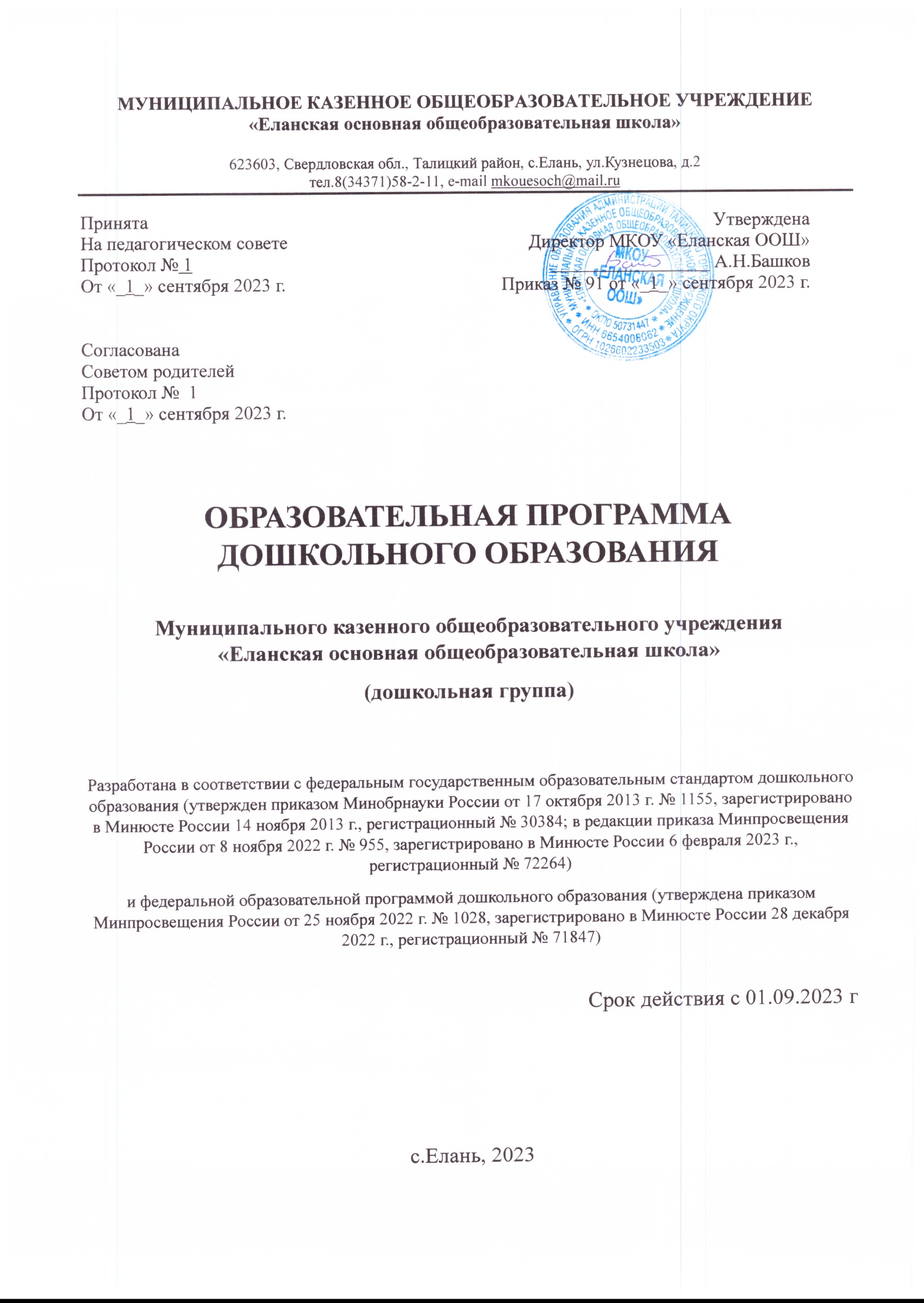 I. ЦЕЛЕВОЙ РАЗДЕЛ1.1. ПОЯСНИТЕЛЬНАЯ ЗАПИСКАОбразовательная программа дошкольного образования Муниципального казенного общеобразовательного учреждения «Еланская основная общеобразовательная школа»- дошкольная группа (далее – ОП ДО, далее – МКОУ «Еланская ООШ», далее – Образовательная организация) относится к основным общеобразовательным программам, определяет содержание и организацию образовательной деятельности для группы дошкольного возраста Образовательной организации (для разновозрастной группы общеразвивающей направленности от 2 до 7 лет).ОП ДО разработана на основании и во исполнении:ФЗ РФ «Об образовании в РФ»,Указа Президента РФ от 07.05.2018 № 204 «О национальных целях и стратегических задачах развития РФ на период до 2024 года»Указа Президента РФ от 21.07.2020 № 474 «О национальных целях развития РФ на период до 2030 года»Указа Президента РФ от 02.07.2021 № 400 «О Стратегии национальной безопасности РФ»Указа Президента от 09.11.2022 № 809 «Об утверждении Основ государственной политики по сохранению и укреплению традиционных российских духовно-нравственных ценностей»Приказа Министерства просвещения РФ от 31.07.2020 №373 «Об утверждении порядка организации и осуществления образовательной деятельности по основным общеобразовательным программам – образовательным программам дошкольного образования»ОП ДО разработана, руководствуясь Методическими рекомендациями Министерства просвещения РФ:МР 2023 «По реализации Федеральной образовательной программы дошкольного образования» (далее – ФОП ДО) МР 2023 «Диагностическая карта соответствия ОП ДО обязательному минимуму содержания, заданному в ФОП ДО» МР 2023 «По планированию и реализации образовательной деятельности ДОО в соответствие с ФОП ДО» ОП ДО разрабатывается и утверждается Образовательной организацией самостоятельно в соответствие с Федеральным государственным образовательным стандартом дошкольного образования (ФГОС ДО) и Федеральной образовательной программой дошкольного образования (ФОП ДО) https://cloud.mail.ru/public/9HGR/7Uu9EB1YU, состоит из обязательной части, которая соответствует ФОП ДО, и части, формируемой участниками образовательных отношений, объем которых составляет не менее 80% и не более 20% соответственно. Обязательная часть ОП ДО (80%) предполагает комплексность подхода, обеспечивая развитие детей во всех пяти взаимодополняющих образовательных областях.Часть, формируемая участниками образовательных отношений (20%) (далее – ЧФУ), ориентирована на специфику национальных, социокультурных и иных условий, в том числе региональных, в которых осуществляется образовательная деятельность, сложившиеся традиции Образовательной организации, выбор из имеющихся и/или самостоятельно разработанных участниками образовательных отношений парциальных образовательных программ и форм организации работы с детьми, которые в наибольшей степени соответствуют потребностям и интересам детей, а также возможностям педагогического коллектива и Образовательной организации в целом.Для разработки вариативной части ОП ДО используются следующие парциальные программы, выбранные участниками образовательных отношений: ОП ДО включает в себя учебно-методическую документацию, в состав которой входят: рабочая программа воспитания, календарный план воспитательной работы, режим(ы) дня, расписание занятий, и иные компоненты, разрабатываемые и утверждаемые Образовательной организацией самостоятельно.ОП ДО включает три основных раздела: целевой, содержательный, организационный, в каждом из которых отражается обязательная часть и часть, формируемая участниками образовательных отношений, и дополнительный раздел.Целевой раздел включает: Пояснительную записку (цели, задачи, принципы и подходы формирования);Характеристики, значимые для разработки и реализации Программы, в том числе характеристики особенностей развития детей раннего и дошкольного возраста)Планируемые результаты реализации и освоения Программы;подходы к педагогической диагностике достижения планируемых результатов;Часть, формируемая участниками образовательных отношенийСодержательный раздел включает:задачи и содержание образовательной деятельности по каждой из образовательных областей для всех возрастных групп обучающихся (социально-коммуникативное, познавательное, речевое, художественно-эстетическое, физическое развитие);часть, формируемая участниками образовательных отношений;вариативные формы, технологии, методы, способы и средства реализации ОП ДО; особенности образовательной деятельности разных видов и культурных практик;способы и направления поддержки детской инициативы; взаимодействие педагогического коллектива с семьями обучающихся; направления и задачи коррекционно-развивающей работы (далее – КРР) с детьми дошкольного возраста с особыми образовательными потребностями различных целевых групп, в том числе детей с ограниченными возможностями здоровья (далее – ОВЗ) и детей-инвалидов;рабочую программу воспитания.Организационный раздел включает:описание психолого-педагогических, материально-технических, кадровых, финансовых условий реализации ОП ДО; описание организации развивающей предметно-пространственной среды (далее – РППС); часть, формируемая участниками образовательных отношений;обеспеченность методическими материалами и средствами обучения и воспитания (учебно-методический комплект);примерные перечни художественной литературы, музыкальных произведений, произведений изобразительного искусства для использования в образовательной работе в разных возрастных группах, а также примерный перечень рекомендованных для семейного просмотра анимационных произведений;учебно-методическую документацию (указано в п.1.1.5 настоящей ОП ДО).Дополнительный раздел включает краткую презентацию ОП ДО.Целью ОП ДО является разностороннее развитие ребенка в период дошкольного детства с учетом возрастных и индивидуальных особенностей на основе духовно-нравственных ценностей российского народа, исторических и национально-культурных традиций.К традиционным российским духовно-нравственным ценностям прежде всего относятся:жизнь, достоинство, права и свободы человека;патриотизм, гражданственность, служение Отечеству и ответственность за его судьбу;высокие нравственные идеалы, крепкая семья, созидательный труд, приоритет духовного над материальным, гуманизм, милосердие, справедливость, коллективизм, взаимопомощь и взаимоуважение; историческая память и преемственность поколений, единство народов России;Цель достигается через решение следующих задач ОП ДО:обеспечение единых для РФ содержания дошкольного образования и планируемых результатов освоения ОП ДО;приобщение детей (в соответствии с возрастными особенностями) к базовым ценностям российского народа – жизнь, достоинство, права и свободы человека, патриотизм, гражданственность, высокие нравственные идеалы, крепкая семья, созидательный труд, приоритет духовного над материальным, гуманизм, милосердие, справедливость, коллективизм, взаимопомощь и взаимоуважение, историческая память и преемственность поколений, единство народов России; создание условий для формирования ценностного отношения к окружающему миру, становления опыта действий и поступков на основе осмысления ценностей;построение (структурирование) содержания образовательной деятельности на основе учета возрастных и индивидуальных особенностей развития;создание условий для равного доступа к образованию для всех детей дошкольного возраста с учетом разнообразия образовательных потребностей и индивидуальных возможностей;охрана и укрепление физического и психического здоровья детей, в том числе их эмоционального благополучия;обеспечение развития физических, личностных, нравственных качеств и основ патриотизма, интеллектуальных и художественно-творческих способностей ребенка, его инициативности, самостоятельности и ответственности;обеспечение психолого-педагогической поддержки семьи и повышение компетентности родителей (законных представителей) в вопросах воспитания, обучения и развития, охраны и укрепления здоровья детей, обеспечения их безопасности;достижение детьми на этапе завершения ДО уровня развития, необходимого и достаточного для успешного освоения ими образовательных программ начального общего образования.ОП ДО построена на следующих принципах, установленных ФГОС ДО:полноценное проживание ребенком всех этапов детства (младенческого, раннего и дошкольного возрастов), обогащение (амплификация) детского развития;построение образовательной деятельности на основе индивидуальных особенностей каждого ребенка, при котором сам ребенок становится активным в выборе содержания своего образования, становится субъектом образования;содействие и сотрудничество детей и родителей (законных представителей), совершеннолетних членов семьи, принимающих участие в воспитании детей младенческого, раннего и дошкольного возрастов, а также педагогических работников (далее вместе – взрослые);признание ребенка полноценным участником (субъектом) образовательных отношений;поддержка инициативы детей в различных видах деятельности;сотрудничество Образовательной организации с семьей;приобщение детей к социокультурным нормам, традициям семьи, общества и государства;формирование познавательных интересов и познавательных действий ребенка в различных видах деятельности;возрастная адекватность дошкольного образования (соответствие условий, требований, методов возрасту и особенностям развития);учет этнокультурной ситуации развития детей;ОП ДО формируется как программа психолого-педагогической поддержки позитивной социализации и индивидуализации, развития личности детей дошкольного возраста и определяет комплекс основных характеристик дошкольного образования (объем, содержание и планируемые результаты в виде целевых ориентиров дошкольного образования).ОП ДО направлена на:создание условий развития ребенка, открывающих возможности для его позитивной социализации, его личностного развития, развития инициативы и творческих способностей на основе сотрудничества со взрослыми и сверстниками и соответствующим возрасту видам деятельности;создание развивающей образовательной среды, которая представляет собой систему условий социализации и индивидуализации детей;ОП ДО реализуется на государственном языке РФ в течение всего времени пребывания детей в Образовательной организации. Реализация ОП ДО осуществляется в группах, имеющих общеразвивающую направленность, функционирующих в режиме не менее 3ч в день.Содержание и планируемые результаты ОП ДО обеспечивают уровень, не ниже соответствующих содержания и планируемых результатов ФОП ДО.Содержание образования содействует взаимопониманию и сотрудничеству между людьми, народами независимо от расовой, национальной, этнической, религиозной и социальной принадлежности, учитывать разнообразие мировоззренческих подходов, способствовать реализации права обучающихся на свободный выбор мнений и убеждений, обеспечивать развитие способностей каждого человека, формирование и развитие его личности в соответствии с принятыми в семье и обществе духовно-нравственными и социокультурными ценностями.Содержание ОП ДО обеспечивает физическое и психическое развитие детей в различных видах деятельности и охватывает следующие структурные единицы, представляющие определенные направления обучения и воспитания детей (далее – образовательные области): социально-коммуникативное развитие, познавательное развитие, речевое развитие, художественно-эстетическое развитие, физическое развитие.Учебные издания, используемые при реализации ОП ДО, определяются Образовательной организацией самостоятельно, с учетом требований ФГОС и ФОП ДО.В настоящей ОП ДО используются следующие понятия, понимание которых приведено ниже:Образование – единый целенаправленный процесс воспитания и обучения, являющийся общественно значимым благом и осуществляемый в интересах человека, семьи, общества и государства, а также совокупность приобретаемых знаний, умений, навыков, ценностных установок, опыта деятельности и компетенции определённых объема и сложности в целях интеллектуального, духовно-нравственного, творческого, физического и(или) профессионального развития человека, удовлетворения его образовательных потребностей и интересов.Воспитание – деятельность, направленная на развитие личности, создание условий для самоопределения и социализации обучающихся на основе социокультурных, духовно-нравственных ценностей и принятых в российском обществе правил и норм поведения в интересах человека, семьи, общества и государства, формирование у обучающихся чувства патриотизма, гражданственности, уважения к памяти защитниковОтечества и подвигам Героев Отечества, закону и правопорядку, человеку труда и старшему поколению, взаимного уважения, бережного отношения к культурному наследию и традициям многонационального народа РФ, природе и окружающей среде.Обучение – целенаправленный процесс организации деятельности обучающихся по овладению знаниями, умениями, навыками и компетенцией, приобретению опыта деятельности, развитию способностей, приобретению опыта применения знаний в повседневной жизни и формированию у обучающихся мотивации получения образования в течении всей жизни.Федеральный государственный образовательный стандарт - совокупность обязательных требований к образованию определенного уровня и (или) к профессии, специальности и направлению подготовки, утвержденных в зависимости от уровня образования федеральным органом исполнительной власти, осуществляющим функции по выработке и реализации государственной политики и нормативно-правовому регулированию в сфере общего образования, или федеральным органом исполнительной власти, осуществляющим функции по выработке и реализации государственной политики и нормативно-правовому регулированию в сфере высшего образования.Образовательная программа - комплекс основных характеристик образования (объем, содержание, планируемые результаты) и организационно-педагогических условий, который представлен в виде учебного плана, календарного учебного графика, рабочих программ учебных предметов, курсов, дисциплин (модулей), иных компонентов, оценочных и методических материалов, а также в предусмотренных настоящим Федеральным законом случаях в виде рабочей программы воспитания, календарного плана воспитательной работы, форм аттестации.Обучающийся – физическое лицо, осваивающее образовательную программу.Образовательная деятельность - деятельность по реализации образовательных программ.Средства обучения и воспитания - приборы, оборудование, включая спортивное оборудование и инвентарь, инструменты (в том числе музыкальные), учебно-наглядные пособия, компьютеры, информационно-телекоммуникационные сети, аппаратно-программные и аудиовизуальные средства, печатные и электронные образовательные и информационные ресурсы и иные материальные объекты, необходимые для организации образовательной деятельности.Сетевая форма реализации образовательных программ – организация обучения с использованием ресурсов нескольких организаций, осуществляющих образовательную деятельность, в том числе иностранных, а также при необходимости, с использованием ресурсов иных организаций.Электронное обучение - организация образовательной деятельности с применением содержащейся в базах данных и используемой при реализации образовательных программ информации и обеспечивающих ее обработку информационных технологий, технических средств, а также информационно-телекоммуникационных сетей, обеспечивающих передачу по линиям связи указанной информации, взаимодействие обучающихся и педагогических работников.Дистанционные образовательные технологии - образовательные технологии, реализуемые в основном с применением информационно-телекоммуникационных сетей при опосредованном (на расстоянии) взаимодействии обучающихся и педагогических работников.Учебно-методический комплект – набор учебной продукции по определенному предмету, объединенный единой содержательной композицией, центральным элементом в которой является учебник, вокруг которого группируются другие издания (методические пособия, рабочие тетради и т.д.).В настоящей ОП ДО приняты следующие сокращения, понимание которых приведено ниже:ФГОС ДО – Федеральный государственный образовательный стандарт дошкольного образования.ФОП ДО – Федеральная образовательная программа дошкольного образования.ОП ДО – Образовательная программа дошкольного образования.ОВЗ – ограниченные возможности здоровья.РППС – развивающая предметно – пространственная среда.ЭСО – электронные средства обучения.УМК – учебно-методический комплект.КРР – коррекционно-развивающая работа.ДОО – дошкольная образовательная организация.ЧФУ – часть, формируемая участниками образовательных отношений.В целях обеспечения информационной открытости ОП ДО размещается на официальном сайте Образовательной организации в подразделе «Образование» раздела «Сведения об образовательной организации».1.2. ХАРАКТЕРИСТИКИ, ЗНАЧИМЫЕ ДЛЯ РАЗРАБОТКИ И РЕАЛИЗАЦИИ ПРОГРАММЫ1.2.1. Информационная справка о деятельности МКОУ «Еланская основная общеобразовательная школа»: Полное название ОО – Муниципальное казенное образовательное учреждение «Еланская основная общеобразовательная школа». Сокращенное наименование – МКОУ «Еланская ООШ».Юридический адрес: 623603, Свердловская область, Талицкий район, с.Елань, ул.Кузнецова, д.2.Фактический адрес Организации: 623603, Свердловская область, Талицкий район, с.Елань, ул.Кузнецова, д.18Телефон: 83437158211Электронный адрес ОО (e-mail): mkouesoch@mail.ru Учредитель – Управление образования Администрации Талицкого городского округа.Лицензия № Л035-01277-66/00195820 от 09.04.2012 года, выдана Министерством образования и молодежной политики Свердловской области по направлениям: начальное общее образование; основное общее образование; дополнительное образование детей и взрослых.Финансирование – бюджетноеРежим работы – 10 часов:  7.30 – 17.30; выходные – суббота и воскресенье, праздничные   дни. МКОУ «Еланская ООШ» укомплектован полностью. Плановая наполняемость – 20 детей. Списочный состав – на 1 сентября 2023 г. - 15 детей. Количество групп – 1, разновозрастная,  общеразвивающей направленности.Общие требования к приему воспитанников в детский сад определяется законодательством Российской Федерации. Порядок приема воспитанников в детский сад определяется Учредителем. В ОО принимаются дети от 2 до 7-ми лет включительно. Контингент воспитанников формируется в одну, разновозрастную группу. Количество мальчиков в образовательном учреждении составляет– 6 воспитанников, девочек – 9 воспитанниц. Детский сад посещают дети из многодетных семей- 3 человека, количестве семей с 1 ребенком- 2 человека, с 2 детьми- 6 человек Количество из полных семей-13 человек, из не полных- 2 человека.Основными участниками образовательных отношений являются: дети дошкольного возраста, родители (законные представители), педагогические работники.1.2.2. Возрастные особенности развития детей 2-3 лет На третьем году жизни дети становятся самостоятельнее. Продолжают развиваться предметная деятельность, деловое сотрудничество ребенка и взрослого; совершенствуются восприятие, речь, начальные формы произвольного поведения, игры, наглядно-действенное мышление, в конце года появляются основы наглядно-образного мышления. Развитие предметной деятельности связано с усвоением культурных способов действия с различными предметами. Совершенствуются соотносящие и орудийные действия. Умение выполнять орудийные действия развивает произвольность, преобразуя натуральные формы активности в культурные на основе предлагаемой взрослыми модели, которая выступает в качестве не только объекта для подражания, но и образца, регулирующего собственную активность ребенка. В ходе совместной с взрослыми предметной деятельности продолжает развиваться понимание речи. Слово отделяется от ситуации и приобретает самостоятельное значение. Дети продолжают осваивать названия окружающих предметов, учатся выполнять словесные просьбы взрослых, ориентируясь в пределах ближайшего окружения. Количество понимаемых слов значительно возрастает. Совершенствуется регуляция поведения в результате обращения взрослых к ребенку, который начинает понимать не только инструкцию, но и рассказ взрослых. Интенсивно развивается активная речь детей. К трем годам они осваивают основные грамматические структуры, пытаются строить сложные и сложноподчиненные предложения, в разговоре с взрослыми используют практически все части речи. Активный словарь достигает примерно 1500-2500 слов. К концу третьего года жизни речь становится средством общения ребенка со сверстниками. В этом возрасте у детей формируются новые виды деятельности: игра, рисование, конструирование. Игра носит процессуальный характер, главное в ней – действия, которые совершаются с игровыми предметами, приближенными к реальности. В середине третьего года жизни широко используются действия с предметами-заместителями. Появление собственно изобразительной деятельности обусловлено тем, что ребенок уже способен сформулировать намерение изобразить какой-либо предмет. Совершенствуется слуховое восприятие, прежде всего фонематический слух. К трем годам дети воспринимают все звуки родного языка, но произносят их с большими искажениями. Основной формой мышления является наглядно-действенное. К концу третьего года жизни у детей появляются зачатки наглядно-образного мышления. Ребенок в ходе предметно-игровой деятельности ставит перед собой цель, намечает план действия и т.п. Для детей этого возраста характерна неосознанность мотивов, импульсивность и зависимость чувств и желаний от ситуации. Дети легко заражаются эмоциональным состоянием сверстников. Однако в этот период начинает складываться и произвольность поведения. Ранний возраст завершается кризисом трех лет. У ребенка формируется образ Я. Кризис часто сопровождается рядом отрицательных проявлений: негативизмом, упрямством, нарушением общения с взрослым и др. Кризис может продолжаться от нескольких месяцев до двух лет. Возрастные особенности развития детей 3-4 лет Главной особенностью игры является ее условность: выполнение одних действий с одними предметами предполагает их отнесенность к другим действиям с другими предметами. Основным содержанием игры младших дошкольников являются действия с игрушками и предметами-заместителями. Продолжительность игры небольшая. Младшие дошкольники ограничиваются игрой с одной-двумя ролями и простыми, неразвернутыми сюжетами. Игры с правилами в этом возрасте только начинают формироваться. Изобразительная деятельность ребенка зависит от его представлений о предмете. В этом возрасте они только начинают формироваться. Графические образы бедны. У одних детей в изображениях отсутствуют детали, у других рисунки могут быть более детализированы. Дети уже могут использовать цвет. Большое значение для развития мелкой моторики имеет лепка. Младшие дошкольники способны под руководством взрослого вылепить простые предметы. Известно, что аппликация оказывает положительное влияние на развитие восприятия. В этом возрасте детям доступны простейшие виды аппликации. Конструктивная деятельность в младшем дошкольном возрасте ограничена возведением несложных построек по образцу и по замыслу. В младшем дошкольном возрасте развивается перцептивная деятельность. Дети от использования предэталонов — индивидуальных единиц восприятия, переходят к сенсорным эталонам — культурно-выработанным средствам восприятия. К концу младшего дошкольного возраста дети могут воспринимать до 5 и более форм предметов и до 7 и более цветов, способны дифференцировать предметы по величине, ориентироваться в пространстве группы детского сада, а при определенной организации образовательного процесса — и в помещении всего дошкольного учреждения. Развиваются память и внимание. По просьбе взрослого дети могут запомнить 3–4 слова и 5–6 названий предметов. К концу младшего дошкольного возраста они способны запомнить значительные отрывки из любимых произведений. Продолжает развиваться наглядно-действенное мышление. При этом преобразования ситуаций в ряде случаев осуществляются на основе целенаправленных проб с учетом желаемого результата. Дошкольники способны установить некоторые скрытые связи и отношения между предметами. В младшем дошкольном возрасте начинает развиваться воображение, которое особенно наглядно проявляется в игре, когда одни объекты выступают в качестве заместителей других. Взаимоотношения детей обусловлены нормами и правилами. В результате целенаправленного воздействия они могут усвоить относительно большое количество норм, которые выступают основанием для оценки собственных действий и действий других детей. Взаимоотношения детей ярко проявляются в игровой деятельности. Они скорее играют рядом, чем активно вступают во взаимодействие. Однако уже в этом возрасте могут наблюдаться устойчивые избирательные взаимоотношения. Конфликты между детьми возникают преимущественно по поводу игрушек. Положение ребенка в группе сверстников во многом определяется мнением воспитателя. В младшем дошкольном возрасте можно наблюдать соподчинение мотивов поведения в относительно простых ситуациях. Сознательное управление поведением только начинает складываться; во многом поведение ребенка еще ситуативно. Вместе с тем можно наблюдать и случаи ограничения собственных побуждений самим ребенком, сопровождаемые словесными указаниями. Начинает развиваться самооценка, при этом дети в значительной мере ориентируются на оценку воспитателя. Продолжает развиваться также их половая идентификация, что проявляется в характере выбираемых игрушек и сюжетов. Возрастные особенности развития детей 4-5 лет Развивается изобразительная деятельность. Рисунок становится предметным и детализированным. Графическое изображение человека характеризуется наличием туловища, глаз, рта, носа, волос, иногда одежды и ее деталей. Совершенствуется техническая сторона изобразительной деятельности. Дети могут рисовать основные геометрические фигуры, вырезать ножницами, наклеивать изображения на бумагу и т.д. Усложняется конструирование. Постройки могут включать 5–6 деталей. Формируются навыки конструирования по собственному замыслу, а также планирование последовательности действий. Двигательная сфера ребенка характеризуется позитивными изменениями мелкой и крупной моторики. Развиваются ловкость, координация движений. Дети в этом возрасте лучше, чем младшие дошкольники, удерживают равновесие, перешагивают через небольшие преграды. Усложняются игры с мячом. К концу среднего дошкольного возраста восприятие детей становится более развитым. Они оказываются способными назвать форму, на которую похож тот или иной предмет. Могут вычленять в сложных объектах простые формы и из простых форм воссоздавать сложные объекты. Дети способны упорядочить группы предметов по сенсорному признаку — величине, цвету; выделить такие параметры, как высота, длина и ширина. Совершенствуется ориентация в пространстве. Возрастает объем памяти. Дети запоминают до 7–8 названий предметов. Начинает складываться произвольное запоминание: дети способны принять задачу на запоминание, помнят поручения взрослых, могут выучить небольшое стихотворение и т.д. Начинает развиваться образное мышление. Дети способны использовать простые схематизированные изображения для решения несложных задач. Дошкольники могут строить по схеме, решать лабиринтные задачи. Развивается предвосхищение. На основе пространственного расположения объектов дети могут сказать, что произойдет в результате их взаимодействия. Однако при этом им трудно встать на позицию другого наблюдателя и во внутреннем плане совершить мысленное преобразование образа. Для детей этого возраста особенно характерны известные феномены Ж. Пиаже: сохранение количества, объема и величины. Например, если им предъявить три черных кружка и семь белых кружков из бумаги и спросить: «Каких кружков больше — черных или белых?», большинство ответят, что белых больше. Но если спросить: «Каких больше — белых или бумажных?», ответ будет таким же — больше белых. Продолжает развиваться воображение. Формируются такие его особенности, как оригинальность и произвольность. Дети могут самостоятельно придумать небольшую сказку на заданную тему. Увеличивается устойчивость внимания. Ребенку оказывается доступной сосредоточенная деятельность в течение 15–20 минут. Он способен удерживать в памяти при выполнении каких-либо действий несложное условие. В среднем дошкольном возрасте улучшается произношение звуков и дикция. Речь становится предметом активности детей. Они удачно имитируют голоса животных, интонационно выделяют речь тех или иных персонажей. Интерес вызывают ритмическая структура речи, рифмы. Развивается грамматическая сторона речи. Дошкольники занимаются словотворчеством на основе грамматических правил. Речь детей при взаимодействии друг с другом носит ситуативный характер, а при общении с взрослым становится внеситуативной. Изменяется содержание общения ребенка и взрослого. Оно выходит за пределы конкретной ситуации, в которой оказывается ребенок. Ведущим становится познавательный мотив. Информация, которую ребенок получает в процессе общения, может быть сложной и трудной для понимания, но она вызывает у него интерес. У детей формируется потребность в уважении со стороны взрослого, для них оказывается чрезвычайно важной его похвала. Это приводит к их повышенной обидчивости на замечания. Повышенная обидчивость представляет собой возрастной феномен. Взаимоотношения со сверстниками характеризуются избирательностью, которая выражается в предпочтении одних детей другим. Появляются постоянные партнеры по играм. В группах начинают выделяться лидеры. Появляются конкурентность, соревновательность. Последняя важна для сравнения себя с другим, что ведет к развитию образа Я ребенка, его детализации. Основные достижения возраста связаны с развитием игровой деятельности; появлением ролевых и реальных взаимодействий; с развитием изобразительной деятельности; конструированием по замыслу, планированием; совершенствованием восприятия, развитием образного мышления и воображения, эгоцентричностью познавательной позиции; развитием памяти, внимания, речи, познавательной мотивации; формированием потребности в уважении со стороны взрослого, появлением обидчивости, конкурентности, соревновательности со сверстниками; дальнейшим развитием образа Я ребенка, его детализацией.Возрастные особенности развития детей 5-6 лет Дети начинают осваивать социальные отношения и понимать подчиненность позиций в различных видах деятельности взрослых, одни роли становятся для них более привлекательными, чем другие. При распределении ролей могут возникать конфликты, связанные с субординацией ролевого поведения. Наблюдается организация игрового пространства, в котором выделяются смысловой «центр» и «периферия». (В игре «Больница» таким центром оказывается кабинет врача, в игре «Парикмахерская» — зал стрижки, а зал ожидания выступает в качестве периферии игрового пространства.) Действия детей в играх становятся разнообразными. Развивается изобразительная деятельность детей. Это возраст наиболее активного рисования. В течение года дети способны создать до двух тысяч рисунков. Рисунки могут быть самыми разными по содержанию: это и жизненные впечатления детей, и воображаемые ситуации, и иллюстрации к фильмам и книгам. Обычно рисунки представляют собой схематичные изображения различных объектов, но могут отличаться оригинальностью композиционного решения, передавать статичные и динамичные отношения. Рисунки приобретают сюжетный характер; достаточно часто встречаются многократно повторяющиеся сюжеты с небольшими или, напротив, существенными изменениями. Изображение человека становится более детализированным и пропорциональным. По рисунку можно судить о половой принадлежности и эмоциональном состоянии изображенного человека. Конструирование характеризуется умением анализировать условия, в которых протекает эта деятельность. Дети используют и называют различные детали деревянного конструктора. Могут заменить детали постройки в зависимости от имеющегося материала. Овладевают обобщенным способом обследования образца. Дети способны выделять основные части предполагаемой постройки. Конструктивная деятельность может осуществляться на основе схемы, по замыслу и по условиям. Появляется конструирование в ходе совместной деятельности. Дети могут конструировать из бумаги, складывая ее в несколько раз (два, четыре, шесть сгибаний); из природного материала. Они осваивают два способа конструирования: 1) от природного материала к художественному образу (ребенок «достраивает» природный материал до целостного образа, дополняя его различными деталями); 2) от художественного образа к природному материалу (ребенок подбирает необходимый материал, для того чтобы воплотить образ). Продолжает совершенствоваться восприятие цвета, формы и величины, строения предметов; систематизируются представления детей. Они называют не только основные цвета и их оттенки, но и промежуточные цветовые оттенки; форму прямоугольников, овалов, треугольников. Воспринимают величину объектов, легко выстраивают в ряд — по возрастанию или убыванию — до 10 различных предметов. Однако дети могут испытывать трудности при анализе пространственного положения объектов, если сталкиваются с несоответствием формы и их пространственного расположения. Это свидетельствует о том, что в различных ситуациях восприятие представляет для дошкольников известные сложности, особенно если они должны одновременно учитывать несколько различных и при этом противоположных признаков. В старшем дошкольном возрасте продолжает развиваться образное мышление. Дети способны не только решить задачу в наглядном плане, но и совершить преобразования объекта, указать, в какой последовательности объекты вступят во взаимодействие и т. д. Однако подобные решения окажутся правильными только в том случае, если дети будут применять адекватные мыслительные средства. Среди них можно выделить схематизированные представления, которые возникают в процессе наглядного моделирования; комплексные представления, отражающие представления детей о системе признаков, которыми могут обладать объекты, а также представления, отражающие стадии преобразования различных объектов и явлений (представления о цикличности изменений): представления о смене времен года, дня и ночи, об увеличении и уменьшении объектов в результате различных воздействий, представления о развитии и т.д. Кроме того, продолжают совершенствоваться обобщения, что является основой словесно-логического мышления. В дошкольном возрасте у детей еще отсутствуют представления о классах объектов. Дети группируют объекты по признакам, которые могут изменяться, однако начинают формироваться операции логического сложения (объединения) и умножения (пересечения) классов. Так, например, старшие дошкольники при группировке объектов могут учитывать два признака: цвет и форму (материал) и т.д. Как показали исследования отечественных психологов, дети старшего дошкольного возраста способны рассуждать и давать адекватные причинные объяснения, если анализируемые отношения не выходят за пределы их наглядного опыта. Развитие воображения в этом возрасте позволяет детям сочинять достаточно оригинальные и последовательно разворачивающиеся истории. Воображение будет активно развиваться лишь при условии проведения специальной работы по его активизации. Продолжают развиваться устойчивость, распределение, переключаемость внимания. Наблюдается переход от непроизвольного к произвольному вниманию. Продолжает совершенствоваться речь, в том числе ее звуковая сторона. Дети могут правильно воспроизводить шипящие, свистящие и сонорные звуки. Развиваются фонематический слух, интонационная выразительность речи при чтении стихов в сюжетно-ролевой игре и в повседневной жизни. Совершенствуется грамматический строй речи. Дети используют практически все части речи, активно занимаются словотворчеством. Богаче становится лексика: активно используются синонимы и антонимы. Развивается связная речь. Дети могут пересказывать, рассказывать по картинке, передавая не только главное, но и детали. Достижения этого возраста характеризуются распределением ролей в игровой деятельности; структурированием игрового пространства; дальнейшим развитием изобразительной деятельности, отличающейся высокой продуктивностью; применением в конструировании обобщенного способа обследования образца; усвоением обобщенных способов изображения предметов одинаковой формы. Восприятие в этом возрасте характеризуется анализом сложных форм объектов; развитие мышления сопровождается освоением мыслительных средств (схематизированные представления, комплексные представления, представления о цикличности изменений); развиваются умение обобщать, причинное мышление, воображение, произвольное внимание, речь, образ Я. Возрастные особенности развития детей 6-7 лет Игровые действия детей становятся более сложными, обретают особый смысл, который не всегда открывается взрослому. Игровое пространство усложняется. В нем может быть несколько центров, каждый из которых поддерживает свою сюжетную линию. При этом дети способны отслеживать поведение партнеров по всему игровому пространству и менять свое поведение в зависимости от места в нем. Так, ребенок уже обращается к продавцу не просто как покупатель, а как покупатель-мама или покупатель-шофер и т.п. Исполнение роли акцентируется не только самой ролью, но и тем, в какой части игрового пространства эта роль воспроизводится. Например, исполняя роль водителя автобуса, ребенок командует пассажирами и подчиняется инспектору ГИБДД. Если логика игры требует появления новой роли, то ребенок может по ходу игры взять на себя новую роль, сохранив при этом роль, взятую ранее. Дети могут комментировать исполнение роли тем или иным участником игры. Образы из окружающей жизни и литературных произведений, передаваемые детьми в изобразительной деятельности, становятся сложнее. Рисунки приобретают более детализированный характер, обогащается их цветовая гамма. Более явными становятся различия между рисунками мальчиков и девочек. Мальчики охотно изображают технику, космос, военные действия и т.п. Девочки обычно рисуют женские образы: принцесс, балерин, моделей и т.п. Часто встречаются и бытовые сюжеты: мама и дочка, комната и т.п. Изображение человека становится еще более детализированным и пропорциональным. Появляются пальцы на руках, глаза, рот, нос, брови, подбородок. Одежда может быть украшена различными деталями. При правильном педагогическом подходе у дошкольников формируются художественно-творческие способности в изобразительной деятельности. К подготовительной к школе группе дети в значительной степени осваивают конструирование из строительного материала. Они свободно владеют обобщенными способами анализа как изображений, так и построек; не только анализируют основные конструктивные особенности различных деталей, но и определяют их форму на основе сходства со знакомыми им объемными предметами. Свободные постройки становятся симметричными и пропорциональными, их строительство осуществляется на основе зрительной ориентировки. Дети быстро и правильно подбирают необходимый материал. Они достаточно точно представляют себе последовательность, в которой будет осуществляться постройка, и материал, который понадобится для ее выполнения; способны выполнять различные по степени сложности постройки как по собственному замыслу, так и по условиям. В этом возрасте дети уже могут освоить сложные формы сложения из листа бумаги и придумывать собственные, но этому их нужно специально обучать. Данный вид деятельности не просто доступен детям — он важен для углубления их пространственных представлений. Усложняется конструирование из природного материала. Дошкольникам уже доступны целостные композиции по предварительному замыслу, которые могут передавать сложные отношения, включать фигуры людей и животных. У детей продолжает развиваться восприятие, однако они не всегда могут одновременно учитывать несколько различных признаков. Развивается образное мышление, однако воспроизведение метрических отношений затруднено. Это легко проверить, предложив детям воспроизвести на листе бумаги образец, на котором нарисованы девять точек, расположенных не на одной прямой. Как правило, дети не воспроизводят метрические отношения между точками: при наложении рисунков друг на друга точки детского рисунка не совпадают с точками образца. Продолжают развиваться навыки обобщения и рассуждения, но они в значительной степени ограничиваются наглядными признаками ситуации. Продолжает развиваться воображение, однако часто приходится констатировать снижение развития воображения в этом возрасте в сравнении со старшей группой. Это можно объяснить многочисленными влияниями, которым подвергаются дети, в том числе и средств массовой информации, приводящими к стереотипности детских образов. Продолжает развиваться внимание дошкольников, оно становится произвольным. В некоторых видах деятельности время произвольного сосредоточения достигает 30 минут. У дошкольников продолжает развиваться речь: ее звуковая сторона, грамматический строй, лексика. Развивается связная речь. В высказываниях детей отражаются как расширяющийся словарь, так и характер обобщений, формирующихся в этом возрасте. Дети начинают активно употреблять обобщающие существительные, синонимы, антонимы, прилагательные и т.д. В результате правильно организованной образовательной работы у детей развиваются диалогическая и некоторые виды монологической речи. В подготовительной к школе группе завершается дошкольный возраст. Его основные достижения связаны с освоением мира вещей как предметов человеческой культуры; освоением форм позитивного общения с людьми; развитием половой идентификации, формированием позиции школьника. К концу дошкольного возраста ребенок обладает высоким уровнем познавательного и личностного развития, что позволяет ему в дальнейшем успешно учиться в школе.1.3. ПЛАНИРУЕМЫЕ РЕЗУЛЬТАТЫ РЕАЛИЗАЦИИ ФОП ДО, ОСВОЕНИЯ ОП ДОПланируемые результаты освоения ОП ДО представляют собой возрастные характеристики возможных достижений ребёнка дошкольного возраста на разных возрастных этапах и к завершению Образовательной организации.Обозначенные в ОП ДО возрастные ориентиры имеют условный характер, что предполагает широкий возрастной диапазон для достижения ребёнком планируемых результатов. Это связано с неустойчивостью, гетерохронностью и индивидуальным темпом психического развития детей в дошкольном детстве, особенно при прохождении критических периодов. По этой причине ребёнок может продемонстрировать обозначенные в планируемых результатах возрастные характеристики развития раньше или позже заданных возрастных ориентиров.Степень выраженности возрастных характеристик возможных достижений может различаться у детей одного возраста по причине высокой индивидуализации их психического развития и разных стартовых условий освоения образовательной программы. Обозначенные различия не должны быть констатированы как трудности ребёнка в освоении образовательной программы ООШ- дошкольной группы и не подразумевают его включения в соответствующую целевую группу.1.3.1. ПЛАНИРУЕМЫЕ РЕЗУЛЬТАТЫ В РАННЕМ ВОЗРАСТЕ (К 3 ГОДАМ)Таблица  - Обязательная часть по ФОП ДО 1.3.2. ПЛАНИРУЕМЫЕ РЕЗУЛЬТАТЫ В ДОШКОЛЬНОМ ВОЗРАСТЕ (К 4 ГОДАМ)Таблица  – Обязательная часть по ФОП ДО 1.3.3. ПЛАНИРУЕМЫЕ РЕЗУЛЬТАТЫ В ДОШКОЛЬНОМ ВОЗРАСТЕ (К 5 ГОДАМ)Таблица  – Обязательная часть по ФОП ДО 1.3.4. ПЛАНИРУЕМЫЕ РЕЗУЛЬТАТЫ В ДОШКОЛЬНОМ ВОЗРАСТЕ (К 6 ГОДАМ)Таблица  – Обязательная часть по ФОП ДО 1.3.5. ПЛАНИРУЕМЫЕ РЕЗУЛЬТАТЫ К КОНЦУ ДОШКОЛЬНОГО ВОЗРАСТА (К 7 ГОДАМ)Таблица  – Обязательная часть по ФОП ДО 1.4. ПЕДАГОГИЧЕСКАЯ ДИАГНОСТИКА ДОСТИЖЕНИЯ ПЛАНИРУЕМЫХ РЕЗУЛЬТАТОВ1.4.1. Педагогическая диагностика направлена на изучение деятельностных умений ребенка, его интересов, предпочтений, склонностей, личностных особенностей, способов взаимодействия со взрослыми и сверстниками. Она позволяет выявлять особенности и динамику развития ребенка, составлять на основе полученных данных индивидуальные образовательные маршруты освоения ОП ДО, своевременно вносить изменения в планирование, содержание и организацию образовательной деятельности.1.4.2. Цели педагогической диагностики, а также особенности ее проведения определяются требованиями ФГОС ДО. При реализации ОП ДО может проводиться оценка индивидуального развития детей, которая осуществляется педагогом в рамках педагогической диагностики. Вопрос о ее проведении для получения информации о динамике возрастного развития ребенка и успешности освоения им ОП ДО, формах организации и методах решается непосредственно Образовательной организацией.1.4.3. Специфика педагогической диагностики обусловлена следующими требованиями ФГОС ДО, подчеркивающими направленность педагогической диагностики на оценку индивидуального развития детей дошкольного возраста, на основе которой определяется эффективность педагогических действий и осуществляется их дальнейшее планирование:планируемые результаты освоения ОП ДО заданы как целевые ориентиры дошкольного образования и представляют собой социально-нормативные возрастные характеристики возможных достижений ребенка на разных этапах дошкольного детства;целевые ориентиры не подлежат непосредственной оценке, в том числе и в виде педагогической диагностики, и не являются основанием для их формального сравнения с реальными достижениями детей и основой объективной оценки соответствия установленным требованиям образовательной деятельности и подготовки детей;освоение ОП ДО не сопровождается проведением промежуточных аттестаций и итоговой аттестацией воспитанников;Педагогическая диагностика проводится на основании диагностических карт «Педагогическая диагностика» автор Кулекина И.А., организатор- методист дошкольного образования, СПб, 20231.4.4. Педагогическая диагностика проводится педагогическими сотрудниками Образовательной организации (воспитателем) в произвольной форме на основе мало формализованных диагностических методов: Наблюдение /основной.Ориентирами для наблюдения являются возрастные характеристики развития ребенка и содержание образовательной деятельности. Они выступают как обобщенные показатели возможных достижений детей на разных этапах дошкольного детства в соответствующих образовательных областях.Педагог наблюдает за поведением ребенка в деятельности (игровой, общении, познавательно-исследовательской, изобразительной. Конструировании, двигательной), разных ситуациях (в режимных процессах, в группе, на прогулке, совместной деятельности, самостоятельной деятельности). В процессе наблюдения педагог отмечает особенности проявления ребенком личностных качеств, деятельностных умений, интересов, предпочтений, фиксирует реакции на успехи и неудачи и т.д.Наблюдая за поведением ребенка, педагог обращает внимание на частоту проявления каждого показателя, самостоятельность и инициативность.Частота проявления – указывает на периодичность и степень устойчивости показателя.Самостоятельность выполнения действия – позволяет определить зону актуального и ближайшего развития ребенка.Инициативность – свидетельствует о проявлении субъектности ребенка в деятельности и взаимодействии.Анализ продуктов детской деятельностиСвободные беседы с детьмиСпециальные диагностические ситуации Специальные методики1.4.5. В процессе педагогической диагностики педагог может использовать пособия, диагностические материалы, которые соответствуют возрастным особенностям детей раннего и дошкольного возраста и предназначены для определения их индивидуального развития.1.4.6. Периодичность проведения педагогической диагностики определяется Образовательной организацией. Оптимальным является ее проведение на начальном этапе освоения ребенком ОП ДО в зависимости от времени его поступления в дошкольную группу (стартовая диагностика) и на завершающем этапе освоения ОП ДО его возрастной группой (заключительная, финальная диагностика). При проведении диагностики на начальном этапе учитывается адаптационный период пребывания ребенка в группе. Сравнение результатов стартовой и финальной диагностики позволяет выявить индивидуальную динамику развития ребенка.Педагогическая диагностика проводится 1-2 раза в год.Стартовая диагностика проводится 1 раз – в начале учебного года и (или) при зачислении ребенка в ДОУ/группу на начальном этапе освоения ОП ДО. Финальная диагностика проводится ежегодно в конце учебного года (май) и (или) при отчислении ребенка из группы.Таблица  – Периодичность проведения педагогической диагностики1.4.7. Результаты наблюдения фиксируются путем заполнения Диагностических карт и могут быть использованы исключительно для решения следующих образовательных задач:индивидуализации образования (в том числе поддержки ребенка, построения его образовательной траектории или профессиональной коррекции особенностей его развития);оптимизации работы с группой детей.1.4.8. Педагогическая диагностика завершается анализом полученных данных, на основе которых педагог выстраивает взаимодействие с детьми, организует развивающую предметно-пространственную среду (далее – РППС), мотивирующую активную творческую деятельность обучающихся, составляет индивидуальные образовательные маршруты освоения ОП ДО, осознанно и целенаправленно проектирует образовательный процесс.1.4.9. При необходимости используется психологическая диагностика развития детей (выявление и изучение индивидуально-психологических особенностей детей, причин возникновения трудностей в освоении образовательной программы), которую проводят квалифицированные специалисты (педагоги-психологи, психологи). Участие ребенка в психологической диагностике допускается только с согласия его родителей (законных представителей). Результаты психологической диагностики могут использоваться для решения задач психологического сопровождения и оказания адресной психологической помощи.1.4.10. Педагогическая диагностика заполняется в бумажном и электронном (XL) варианте.1.4.11. Педагогическая диагностика является рабочим инструментом педагогов и не подлежит проверке.1.5. ЧАСТЬ, ФОРМИРУЕМАЯ УЧАСТНИКАМИ ОБРАЗОВАТЕЛЬНЫХ ОТНОШЕНИЙ1.5.1 В подгруппе дошкольного возраста (3-7 лет) реализуется Парциальная программа «СамоЦвет» О.В.Толстикова, О.А.Трофимова  (с учётом их возрастных и индивидуальных особенностей по основным направлениям: социально-коммуникативному, познавательному, речевому, художественно-эстетическому и физическому) , включенной в состав ОП ДО:Целью реализации Программы являетсяСоздание благоприятных условий для полноценного проживания ребенком дошкольного детства и обеспечение равенства возможностей для каждого ребенка в получении качественного дошкольного образования; формирование основ базовой культуры личности, развитие психофизиологических особенностей и физических качеств в соответствии с возрастными и индивидуальными особенностями, подготовка к жизни в современном обществе в ходе освоения традиционными и инновационными социальными и культурными практиками, обеспечение безопасности жизнедеятельностиЗадачами реализации программы является:Содействовать дальнейшему развитию поисково-практических действий: расширению арсенала исследовательских, трудовых, учебных действий, способов получения информации; обучению доступным способам фиксирования информации – свойств и признаков предметов, явлений, событий, процесса и результатов действий с помощью рисунка, знака, слова, схемы, модели. Обеспечить поддержку инициативы в познании окружающего мира (целостного образа предметов, явлений, событий, отношений), активности в речевом общении. Содействовать формированию опыта рефлексии (самопонимания, самопрезентации). Способствовать развитию навыков самоорганизации, соорганизации, понимания других, презентации совместных действий. Способствовать формированию навыка элементарного саморегулирования активности. Стимулировать развитие различных форм речевого творчества. Обеспечить развитие двигательных умений и навыков; стимулировать интерес к разным видам двигательной активности; формировать опыт участия в спортивной жизни (образовательной организации, города(села), страны). Воспитывать привычки здорового образа жизни. Способствовать развитию двигательных умений и навыков, физических качеств (силы, ловкости, выносливости, быстроты и др.)Принципами формирования реализации программы является:Ориентировка на потенциальные возможности ребенка, на «зону ближайшего развития» Реализация деятельностного подхода как развитие самой деятельности, основных ее компонентов (мотивов, целей, действий, способов действий или операций), что способствует развитию ребенка как субъекта деятельности (деятеля). Принцип универсальности содержания и одновременно вариативности и гибкости, позволяющий корректировать ее реализацию в зависимости от хода образовательного процесса и особенностей развития детей. Принцип интеграции освоения предлагаемого содержания модулей образовательной деятельности, который, с одной стороны, не нарушает целостность каждого из направлений развития, а с другой – существенно их взаимообогащает, способствует их смысловому углублению, расширяет ассоциативное информационное поле детей, что и предполагает освоение культурной практикой. Принцип создания проблемных ситуаций в процессе освоения содержания культурной практики, характеризующихся определенным уровнем трудности, связанной с отсутствием у ребенка готовых способов их разрешения и необходимостью их самостоятельного поиска. В результате найденные обучающимися способы обобщаются и свободно используются в новых ситуациях, что говорит о развитии их мышления. Принцип продуктивного и игрового взаимодействия детей между собой и со взрослыми (диалогическое общение), благодаря чему формируется социокультурное пространство саморазвития, а также детское сообщество, в котором каждый ребенок чувствует себя успешным, умелым, уверенным в случае необходимости в привязанности, внимании и любви, если дети здоровы и хорошо себя чувствуют, они начинают активно интересоваться и исследовать окружающее пространство, положительно воспринимать себя как успешного, творческого человека; Принцип предоставления возможностей для проявления детской инициативы в планировании образовательной деятельности, ее поддержки и стимулирования; Принцип содействия, сотрудничества использования и поддержки в воспитании детей партнерских доброжелательных отношений между взрослыми и детьми, через полноправное участие ребенка в образовательном процессе, приобретение им собственного культурного опыта общения, освоения и осмысления окружающего мира (природного, социального) как исследователя и партнера в самостоятельной и совместной деятельности с другими детьми и взрослыми; взрослый, по отношению к ребенку со-исследователь, со-автор, проводник, поддерживающий и уважающий самостоятельность и осознанность ребенка; Принцип привлечения и использования в реализации программы потенциала семьи – родители участники, соавторы программы, осведомлены обо всех ее изменениях, о достижениях детей; они включены в творческий, постоянный, слаженный коллектив взрослых, заинтересованных в развитии ребенка; Принцип особой роли в реализации программы социальной и развивающей предметной пространственной среды.Значимые для разработки и реализации вариативной части Программы характеристики, в том числе характеристики особенностей развития детей дошкольного возраста. Программа О.В. Толстиковой, О.А.Трофимовой «СамоЦвет» разработана в соответствии с Федеральным государственным образовательным стандартом дошкольного образования, утвержденным Приказом Министерства образования и науки Российской Федерации (Минобрнауки России) от 17 октября 2013 г., N 1155, г. Москва и отвечает современным принципам государственной политики – «единство образовательного пространства на территории Российской Федерации, защита и развитие этнокультурных особенностей и традиций народов Российской Федерации в условиях многонационального государства». Реализация целей осуществляется через организацию различных культурных практик для экстраполяции культурных и социальных ценностей ребенку. введение краеведческого материала в работу с детьми, с учетом принципа постепенного перехода от более близкого ребёнку, личностно-значимого, к менее близкому культурно-историческим фактам, путем сохранения хронологического порядка исторических фактов и явлений и сведения их к трем временным измерениям: прошлое – настоящее – будущее; формирование личного отношения к фактам, событиям, явлениям в жизни города (села), Свердловской области; создание условий, для активного приобщения детей к социальной действительности, повышения личностной значимости для них того, что происходит вокруг; осуществление деятельного подхода в приобщении детей к истории, культуре, природе родного края, т.е. выбор самими детьми той деятельности, в которой, они хотели бы отобразить свои чувства, представления об увиденном и услышанном (творческая игра, составление рассказов, изготовление поделок, сочинение загадок, аппликация, лепка, рисование); создание развивающей среды для самостоятельной и совместной деятельности взрослых и детей, которая будет способствовать развитию личности ребенка на основе народной культуры, с опорой на краеведческий материал (предметы, вещи домашнего обихода, быта; предметы декоративно-прикладного быта, искусства уральских народов), предоставляющие детям возможность проявить свое творчество; разнообразие форм, методов и приемов организации образовательной деятельности с детьми: детско-взрослые проекты (дети – родители - педагоги) как формы работы с детьми по освоению содержания образования в соответствии с психолого-педагогическими задачами тем комплексно-тематического планирования образовательного процесса;  мини-музеи, выставки, экскурсии, детское портфолио, кейсы, акции (природоохранные, социальные) и т.д.; кружки, студии, секции краеведческой, спортивной, социальной направленности с учетом интересов способностей детей, потребностей заказчиков образовательных услуг (родители); клубные формы работы с родителями и детьми; формы партнерского сотрудничества с социальными институтами (школа, библиотека, поликлиника, музей, дом культуры, «Академия Детства», спортивный комплекс, стадион, ГИБДД, пожарная часть, МЧС и др.): экскурсии, целевые прогулки, гостевание, культурно-досуговая деятельность, совместные акции, проекты (на основе договора о сотрудничестве, плана совместной образовательной деятельности), конкурсы, фестивали, соревнования, дни здоровья.Планируемые результаты освоения Парциальной программы, включенной в состав ОП ДО- целевые ориентирыПедагогическая диагностика достижения планируемых результатовПрограммой предусмотрена система мониторинга динамики развития детей, динамики их образовательных достижений, основанная на методе наблюдения, включающая: – педагогические наблюдения, педагогическую диагностику, связанную с оценкой эффективности педагогических действий с целью их дальнейшей оптимизации; – детские портфолио, фиксирующие достижения ребенка в ходе образовательной деятельности и освоения им культурных практик; – карты развития ребенка, раскрывающие особенности освоения содержания Программы; – различные шкалы индивидуального развития. 2. СОДЕРЖАТЕЛЬНЫЙ РАЗДЕЛ2.1. ЗАДАЧИ И СОДЕРЖАНИЕ ОБРАЗОВАНИЯ (ОБУЧЕНИЯ И ВОСПИТАНИЯ) ПО ОБРАЗОВАТЕЛЬНЫМ ОБЛАСТЯМ2.1.1. Содержание данного подраздела включает задачи и содержание образовательной деятельности по каждой из образовательных областей для всех возрастных групп.2.1.2. Задачи и содержание образовательной деятельности в обязательной части соответствуют разделу III «Содержательный раздел ФОП ДО».Задачи и содержание образовательной деятельности в части, формируемой участниками образовательных отношений, соответствуют выбранным парциальным программам.2.1.3. В каждой образовательной области сформулированы задачи и содержание образовательной деятельности, предусмотренные для освоения в каждой возрастной группе детей в возрасте от 2 лет до завершения освоения ОП ДО (к 7 годам). Представлены задачи воспитания, направленные на приобщение детей к ценностям российского народа, формирование у них ценностного отношения к окружающему миру. Более конкретное и дифференцированное по возрастам описание воспитательных задач приводится в Программе воспитания.2.1.4. Решение совокупных задач воспитания в рамках образовательной области «Социально-коммуникативное развитие» направлено на приобщение детей к ценностям «Родина», «Природа», «Семья», «Человек», «Жизнь», «Милосердие», «Добро», «Дружба», «Сотрудничество», «Труд». Это предполагает решение задач нескольких направлений воспитания:воспитание уважения к своей семье, своему населенному пункту, родному краю, своей стране;воспитание уважительного отношения к другим людям – детям и взрослым (родителям (законным представителям), педагогам, соседям и другим), вне зависимости от их этнической и национальной принадлежности;воспитание ценностного отношения к культурному наследию своего народа, к нравственным и культурным традициям России;содействие становлению целостной картины мира, основанной на представлениях о добре и зле, красоте и уродстве, правде и лжи;воспитание социальных чувств и навыков: способности к сопереживанию, общительности, дружелюбия, сотрудничества, умения соблюдать правила, активной личностной позиции;создание условий для возникновения у ребёнка нравственного, социально значимого поступка, приобретения ребёнком опыта милосердия и заботы;поддержка трудового усилия, привычки к доступному дошкольнику напряжению физических, умственных и нравственных сил для решения трудовой задачи;формирование способности бережно и уважительно относиться к результатам своего труда и труда других людей.Таблица  - Содержание образовательной области "Социально-коммуникативное развитие". Обязательная часть по ФОП ДО2.1.5. Решение совокупных задач воспитания в рамках образовательной области «Познавательное развитие» направлено на приобщение детей к ценностям «Человек», «Семья», «Познание», «Родина» и «Природа», что предполагает:воспитание отношения к знанию как ценности, понимание значения образования для человека, общества, страны;приобщение к отечественным традициям и праздникам, к истории и достижениям родной страны, к культурному наследию народов России;воспитание уважения к людям – представителям разных народов России независимо от их этнической принадлежности;воспитание уважительного отношения к государственным символам страны (флагу, гербу, гимну);воспитание бережного и ответственного отношения к природе родного края, родной страны, приобретение первого опыта действий по сохранению природы.Таблица  - Содержание образовательной области "Познавательное развитие". Обязательная часть по ФОП ДО2.1.6. Решение совокупных задач воспитания в рамках образовательной области «Речевое развитие» направлено на приобщение детей к ценностям «Культура» и «Красота», что предполагает:владение формами речевого этикета, отражающими принятые в обществе правила и нормы культурного поведения;воспитание отношения к родному языку как ценности, умения чувствовать красоту языка, стремления говорить красиво (на правильном, богатом, образном языке).Таблица  - Содержание образовательной области "Речевое развитие". Обязательная часть по ФОП ДО 2.1.7. Решение совокупных задач воспитания в рамках образовательной области «Художественно-эстетическое развитие» направлено на приобщение детей к ценностям «Культура» и «Красота», что предполагает:воспитание эстетических чувств (удивления, радости, восхищения) к различным объектам и явлениям окружающего мира (природного, бытового, социального), к произведениям разных видов, жанров и стилей искусства (в соответствии с возрастными особенностями);приобщение к традициям и великому культурному наследию российского народа, шедеврам мировой художественной культуры;становление эстетического, эмоционально-ценностного отношения к окружающему миру для гармонизации внешнего и внутреннего мира ребёнка;создание условий для раскрытия детьми базовых ценностей и их проживания в разных видах художественно-творческой деятельности;формирование целостной картины мира на основе интеграции интеллектуального и эмоционально-образного способов его освоения детьми;создание условий для выявления, развития и реализации творческого потенциала каждого ребёнка с учётом его индивидуальности, поддержка его готовности к творческой самореализации и сотворчеству с другими людьми (детьми и взрослыми).Таблица  - Содержание образовательной области "Художественно-эстетическое развитие". Обязательная часть по ФОП ДО2.1.8. Решение совокупных задач воспитания в рамках образовательной области «Физическое развитие» направлено на приобщение детей к ценностям «Жизнь», «Здоровье», что предполагает:воспитание осознанного отношения к жизни как основоположной ценности и здоровью как совокупности физического, духовного и социального благополучия человека;формирование у ребёнка сообразных возрасту представлений и знаний в области физической культуры, здоровья и безопасного образа жизни;становление эмоционально-ценностного отношения к здоровому образу жизни, физическим упражнениям, подвижным играм, закаливанию организма, гигиеническим нормам и правилам;воспитание	активности,	самостоятельности,	самоуважения, коммуникабельности, уверенности и других личностных качеств;приобщение детей к ценностям, нормам и знаниям физической культуры в целях их физического развития и саморазвития;формирование у ребёнка основных гигиенических навыков, представлений о здоровом образе жизни.Таблица  - Содержание образовательной области "Физическое развитие". Обязательная часть по ФОП ДО2.1.9. ЗАДАЧИ И СОДЕРЖАНИЕ ОБРАЗОВАНИЯ (ОБУЧЕНИЯ И ВОСПИТАНИЯ)В РАННЕМ ВОЗРАСТЕ (ОТ 2 ДО 3 ЛЕТ)Образовательная область «Социально-коммуникативное развитие» (2-3 года)Таблица  – Обязательная часть по ФОП ДООбразовательная область «Познавательное развитие» (2-3 года)Таблица  – Обязательная часть по ФОП ДООбразовательная область «Речевое развитие» (2-3 года)Таблица  – Обязательная часть по ФОП ДООбразовательная область «Художественно-эстетическое развитие» (2-3 года)Таблица  – Обязательная часть по ФОП ДООбразовательная область «Физическое развитие» (2-3 года)Таблица  – Обязательная часть по ФОП ДО2.1.10. ЗАДАЧИ И СОДЕРЖАНИЕ ОБРАЗОВАНИЯ (ОБУЧЕНИЯ И ВОСПИТАНИЯ)В МЛАДШЕМ ДОШКОЛЬНОМ ВОЗРАСТЕ (ОТ 3 ДО 4 ЛЕТ)Образовательная область «Социально-коммуникативное развитие» (3-4 года)Таблица  – Обязательная часть по ФОП ДООбразовательная область «Познавательное развитие» (3-4 года)Таблица  - Обязательная часть по ФОП ДООбразовательная область «Речевое развитие» (3-4 года)Таблица  – Обязательная часть по ФОП ДООбразовательная область «Художественно-эстетическое развитие» (3-4 года)Таблица  – Обязательная часть по ФОП ДООбразовательная область «Физическое развитие» (3 – 4 года)Таблица  – Обязательная часть по ФОП ДО2.1.11. ЗАДАЧИ И СОДЕРЖАНИЕ ОБРАЗОВАНИЯ (ОБУЧЕНИЯ И ВОСПИТАНИЯ)В СРЕДНЕМ ДОШКОЛЬНОМ ВОЗРАСТЕ (ОТ 4 ДО 5 ЛЕТ)Образовательная область «Социально-коммуникативное развитие» (4-5 лет)Таблица  – Обязательная часть по ФОП ДООбразовательная область «Познавательное развитие» (4-5 лет)Таблица  - Обязательная часть по ФОП ДООбразовательная область «Речевое развитие» (4-5 лет)Таблица  – Обязательная часть по ФОП ДООбразовательная область «Художественно-эстетическое развитие» (4-5 лет)Таблица  – Обязательная часть по ФОП ДО Образовательная область «Физическое развитие» (4-5 лет)Таблица  – Обязательная часть по ФОП ДО2.1.12. ЗАДАЧИ И СОДЕРЖАНИЕ ОБРАЗОВАНИЯ (ОБУЧЕНИЯ И ВОСПИТАНИЯ)В СТАРШЕМ ДОШКОЛЬНОМ ВОЗРАСТЕ (ОТ 5 ДО 6 ЛЕТ)Образовательная область «Социально-коммуникативное развитие» (5-6 лет)Таблица  – Обязательная часть по ФОП ДООбразовательная область «Познавательное развитие» (5-6 лет)Таблица  - Обязательная часть по ФОП ДООбразовательная область «Речевое развитие» (5-6 лет)Таблица  – Обязательная часть по ФОП ДООбразовательная область «Художественно-эстетическое развитие» (5-6 лет)Таблица  – Обязательная часть по ФОП ДООбразовательная область «Физическое развитие» (5-6 лет)Таблица  – Обязательная часть по ФОП ДО2.1.13. ЗАДАЧИ И СОДЕРЖАНИЕ ОБРАЗОВАНИЯ (ОБУЧЕНИЯ И ВОСПИТАНИЯ)В СТАРШЕМ ДОШКОЛЬНОМ ВОЗРАСТЕ (ОТ 6 ДО 7 ЛЕТ)Образовательная область «Социально-коммуникативное развитие» (6-7 лет)Таблица  – Обязательная часть ФОП ДООбразовательная область «Познавательное развитие» (6 – 7 лет)Таблица  - Обязательная часть по ФОП ДООбразовательная область «Речевое развитие» (6-7 лет)Таблица  – Обязательная часть по ФОП ДООбразовательная область «Художественно-эстетическое развитие» (6-7 лет)Таблица  – Обязательная часть ФОП ДООбразовательная область «Физическое развитие» (6-7 лет)Таблица  – Обязательная часть по ФОП ДО2.1.14. ЧАСТЬ, ФОРМИРУЕМАЯ УЧАСТНИКАМИ ОБРАЗОВАТЕЛЬНЫХ ОТНОШЕНИЙ2.1.14.1. В подгруппах дошкольного возраста (3-7 лет) реализуется Парциальная программа «СамоЦвет» О.В.Толстикова, О.А.Трофимова.Таблица - ЧФУ Парциальная программа "СамоЦвет" О.В.Толстикова, О.А.ТрофимоваТаблица - ЧФУ Парциальная программа "СамоЦвет" О.В.Толстикова, О.А.ТрофимоваТаблица - СФУ Парциальная программа "СамоЦвет" О.В.Толстикова, О.А.ТрофимоваТаблица = СФУ Рапциальная программа "СамоЦвет" О.В.Толстикова, О.А.ТрофимоваТаблица - ЧФУ Париальная программа "СамоЦвет" О.В.Толстикова, О.А.Трофимова2.2. ВАРИАТИВНЫЕ ФОРМЫ, ТЕХНОЛОГИИ, МЕТОДЫ, СПОСОБЫ И СРЕДСТВА РЕАЛИЗАЦИИ ОП ДО2.2.1. ОП ДО реализуется Образовательной организацией ООШ- группа дошкольного возраста самостоятельно.2.2.2. Сетевая форма реализации ОП  и(или) отдельных компонентов ОП  не предусмотрена.  В случае применения сетевой формы реализация ОП  осуществляется на основании договора между организациями.2.2.3. ОП ДО ООШ группы дошкольного возраста реализуется непосредственно в Образовательной организации в очной форме.2.2.4. Получение образования в форме семейного образования  не предусмотрено.2.2.5. Образовательная организация (педагоги) самостоятельно определяет(ют) обоснованные технологии, методы, способы и средства реализации ОП, их соотношение и интеграцию в целях обеспечения вариативности, в соответствии с задачами воспитания и обучения, возрастными и индивидуальными особенностями детей, спецификой их образовательных потребностей и интересов, видом детской деятельности; с учетом субъектных проявлений детей в деятельности (интерес к миру и культуре,  избирательное отношение к социокультурным объектам и разным видам деятельности, инициативность и желание заниматься той или иной деятельностью, самостоятельность в выборе и осуществлении деятельности; творчество в интерпретации объектов культуры и создании продуктов деятельности).2.2.6. При реализации ОП ООШ группы дошкольного возраста технологии, методы, способы и средства используются в комплексе.2.2.7. Использование при реализации ОП технологий, методов, способов и средств обучения и воспитания, наносящих вред физическому или психическому здоровью обучающихся, запрещается.2.2.8. При реализации ОП ДО:дистанционные образовательные технологии используются в период самоизоляции, длительного закрытия на карантин в группах.электронное обучение используется в период самоизоляции, длительного закрытия на карантин в группахв случае применения – дистанционные образовательные технологии, электронное обучение используются в соответствие с ФЗ РФ «Об образовании в РФ» (ст.16), руководствуясь Методическими рекомендациями Министерства просвещения РФ от 21.06.2021 №03-925 «По реализации образовательных программ дошкольного образования с применением электронного обучения, дистанционных образовательных технологий».2.2.9. Для достижения задач обучения и воспитания в ходе реализации ОП ДО применяются следующие технологии:Таблица  – Технологии при реализации ФОП ДО2.2.10. Для достижения задач обучения и воспитания в ходе реализации ОП ДО применяются следующие методы и способы (приемы) обучения и воспитания:Таблица  – Методы и способы (приемы) при реализации ОП ДО2.2.11. Для достижения задач обучения и воспитания в ходе реализации ОП в группе дошкольного возраста применяются следующие средства обучения и воспитания, представленные совокупностью материальных и идеальных объектов:Таблица  – Средства обучения и воспитания при реализации ОП ДО2.2.12. В случае использования электронные средства обучения (ЭСО) применяются при обучении детей 5(6) – 7 лет в соответствие с требованиями СанПин 2.4.3648-20, СанПин 1.2.3685-21.Таблица  – Применение ЭСО при реализации ОП ДО2.2.13. Средства, указанные в п.2.2.11, 2.2.12 настоящей ОП ДО, используются для развития следующих видов детской деятельностиТаблица  – Виды детской деятельности при реализации ОП ДО2.3. ОСОБЕННОСТИ ОБРАЗОВАТЕЛЬНОЙ ДЕЯТЕЛЬНОСТИ РАЗНЫХ ВИДОВ И КУЛЬТУРНЫХ ПРАКТИК2.3.1. Образовательная деятельность в группе дошкольного возраста осуществляется:в процессе организации различных видов детской деятельностив ходе режимных процессовпри взаимодействии с семьями воспитанников2.3.2. Образовательная деятельность в группе дошкольного возраста организуется как:самостоятельная деятельность детейсовместная деятельность педагога с детьми (индивидуальная, подгрупповая, групповая)Таблица  – Формы совместной деятельности при реализации ОП ДО2.3.3. Приоритетным видом организации образовательной деятельности в Образовательной организации является игра. При реализации ОП в группе дошкольного возраста используются различные виды игр с учетом возрастных особенностей:Таблица  – Игры при реализации ОП ДО2.3.4. Организация образовательной деятельности в форме занятия осуществляется в соответствие с требованиями СанПин 2.4.3648-20, СанПин 1.2.3685-21Таблица  – Организация занятий при реализации ОП ДО2.3.5. При организации занятий педагоги используют опыт, накопленный при проведении образовательной деятельности в рамках сформировавшихся подходов. Содержание и педагогически обоснованную методику проведения занятий педагоги выбирают самостоятельно.2.3.6. Занятия могут проводиться в виде образовательных ситуаций, тематических событий, проектной деятельности, проблемно-обучающих ситуаций, интегрирующих содержание образовательных областей, творческих и исследовательских проектов и другое.2.3.7. Образовательная деятельность в первую/вторую половину дня может включать:Таблица  – Образовательная деятельность2.3.8. Образовательная деятельность на прогулке может включать:Таблица  – Прогулка при реализации ОП ДО2.3.9. При реализации ОП в группе дошкольного возраста педагоги могут организовывать культурные практики (во вторую половину дня) в разных видах деятельности, ориентированные на проявление самостоятельности и творчества, активности и инициативности, обеспечивающие продуктивность, способствующие формированию культурных умений, становлению разных видов детских инициатив.2.3.10. Культурные практики (игровые, продуктивные, познавательно-исследовательские, коммуникативные, чтение художественной литературы), их количество и периодичность проведения, в результате которых дети приобретают культурную память, культурный опыт и культурные умения, выбираются и(или) разрабатываются Образовательной организацией (педагогами) самостоятельно.Таблица  – Культурные практики при реализации ОП ДО2.4. СПОСОБЫ И НАПРАВЛЕНИЯ ПОДДЕРЖКИ ДЕТСКОЙ ИНИЦИАТИВЫПоддержка видов и форм проявления детской инициативы (свободной самостоятельной деятельности) при реализации ОП в группе дошкольного возраста осуществляется педагогами в течение всего дня пребывания ребенка с учетом возрастных характеристик развития детской инициативности, при соблюдении определенных условий:Таблица  – Виды детский инициатив при реализации ОП ДОТаблица  – Формы детской инициативы при реализации ОП ДОТаблица  – Направления поддержки детской инициативы при реализации ОП ДОТаблица  – Условия поддержки детской инициативы при реализации ОП ДОДля поддержки детской инициативы при реализации ОП в группе дошкольного возраста используются следующие способы (приемы):Таблица  – Способы поддержки детской инициативы при реализации ОП ДО2.5. ОСОБЕННОСТИ ВЗАИМОДЕЙСТВИЯ ПЕДАГОГИЧЕСКОГО КОЛЛЕКТИВА С СЕМЬЯМИ ВОСПИТАННИКОВВзаимодействие педагогического коллектива с семьями воспитанников при реализации ОП в группе дошкольного возраста осуществляется в целях:обеспечения психолого-педагогической поддержки семьи;повышения компетентности родителей (законных представителей) в вопросах образования, охраны и укрепления здоровья детей;обеспечения единства подходов к воспитанию и обучению детей в условиях Образовательной организации и семьи; повышения воспитательного потенциала семьи;Достижение целей, указанных в п.2.5.1, при реализации ОП в группе дошкольного возраста осуществляется через решение следующих задач:Таблица  – Задачи взаимодействия с родителями при реализации ОП ДОПостроение взаимодействия с семьями воспитанников при реализации ОП ДО основывается на следующих принципах:Таблица  – Принципы взаимодействия с семьей при реализации ОП ДОПостроение взаимодействия с семьями воспитанников при реализации ОП в группе дошкольного возраста осуществляется по следующим направлениям посредством применения различных способов (приемов), выбранных педагогами самостоятельно:Таблица  – Взаимодействие с семьей при реализации ОП ДО2.6. НАПРАВЛЕНИЯ И ЗАДАЧИ КОРРЕКЦИОННО – РАЗВИВАЮЩЕЙ РАБОТЫКоррекционно – развивающая работа (далее – КРР) и (или) инклюзивное образование в Образовательной организации направлена на: обеспечение коррекции нарушений развития различных категорий детей, включая детей с особыми образовательными потребностями, в том числе детей с ОВЗ и детей-инвалидов; оказание им квалифицированной помощи в освоении ОП ДО;разностороннее развитие различных категорий детей с учётом возрастных и индивидуальных особенностей, социальной адаптации;КРР реализуется через решение следующих задач:определение воспитанников с трудностями освоения ОП ДО, социализации, социальной адаптации;осуществление индивидуально ориентированной психолого-педагогической помощи воспитанникам с учётом особенностей их психического и (или) физического развития, индивидуальных возможностей и потребностей (в соответствии с рекомендациями психолого-медико-педагогической комиссии или психолого- педагогического консилиума образовательной организации (далее – ППК);оказание родителям (законным представителям) обучающихся консультативной психолого-педагогической помощи по вопросам развития и воспитания детей дошкольного возраста;содействие поиску и отбору одаренных обучающихся, их творческому развитию;выявление детей с проблемами развития эмоциональной и интеллектуальной сферы;реализация комплекса индивидуально ориентированных мер по ослаблению, снижению или устранению отклонений в развитии и проблем поведения;КРР объединяет комплекс мер по психолого-педагогическому сопровождению воспитанников, включающий: психолого-педагогическое обследованиепроведение индивидуальных и групповых коррекционно- развивающих занятиймониторинг динамики развития.КРР в Образовательной организации осуществляют педагоги, другие квалифицированные специалисты- педагог-психолог, учитель- логопед в штате отсутствуют.КРР организуется по обоснованному запросу педагогов и родителей (законных представителей) на основании результатов психологической диагностики и рекомендаций психолого-педагогической комиссии (далее – ППК).КРР реализуется в форме групповых и (или) индивидуальных коррекционно-развивающих занятий. Выбор конкретной программы коррекционно- развивающих мероприятий, их количества, формы организации, методов и технологий реализации определяется Образовательной организацией самостоятельно, исходя из возрастных особенностей и особых образовательных потребностей воспитанников. Содержание КРР для каждого воспитанника определяется с учётом его особых образовательных потребностей на основе рекомендаций ППК ДОО.Адресная психологическая помощь и(или) включение в программу психолого-педагогического сопровождения оказывается следующим категориям целевых групп воспитанников:Таблица  – Категории целевых групп воспитанниковКРР с обучающимися целевых групп в Образовательной организации осуществляется в ходе всего образовательного процесса, во всех видах и формах деятельности, как в совместной деятельности детей в условиях дошкольной группы, так и в форме коррекционно- развивающих групповых (индивидуальных) занятий.КРР строится дифференцированно в зависимости от имеющихся у воспитанников дисфункций и особенностей развития (в познавательной, речевой, эмоциональной, коммуникативной, регулятивной сферах) и должна предусматривать индивидуализацию психолого-педагогического сопровождения.В содержание КРР включается диагностическую работу, собственно коррекционно-развивающая работа, консультативная работа, информационно-просветительская работа.Диагностическая работа включает:своевременное выявление детей, нуждающихся в психолого-педагогическом сопровождении;раннюю (с первых дней пребывания обучающегося в ДОО) диагностику отклонений в развитии и анализ причин трудностей социальной адаптации;комплексный сбор сведений об обучающемся на основании диагностической информации от специалистов разного профиля;определение уровня актуального и зоны ближайшего развития обучающегося с ОВЗ, с трудностями в обучении и социализации, выявление его резервных возможностей;изучение уровня общего развития обучающихся (с учётом особенностей нозологической группы), возможностей вербальной и невербальной коммуникации со сверстниками и взрослыми;изучение развития эмоционально-волевой сферы и личностных особенностей обучающихся;изучение индивидуальных образовательных и социально-коммуникативных потребностей обучающихся;изучение социальной ситуации развития и условий семейного воспитания ребёнка;изучение уровня адаптации и адаптивных возможностей обучающегося; изучение направленности детской одаренности;изучение, констатацию в развитии ребёнка его интересов и склонностей, одаренности;мониторинг развития детей и предупреждение возникновения психолого- педагогических проблем в их развитии;выявление детей-мигрантов, имеющих трудности в обучении и социально- психологической адаптации, дифференциальная диагностика и оценка этнокультурной природы имеющихся трудностей;всестороннее психолого-педагогическое изучение личности ребёнка; выявление и изучение неблагоприятных факторов социальной среды и рисков образовательной среды;системный разносторонний контроль специалистов за уровнем и динамикой развития обучающегося, а также за созданием необходимых условий, соответствующих особым (индивидуальным) образовательным потребностям обучающегося;Коррекционное – развивающая работа включает:выбор оптимальных для развития обучающегося коррекционно-развивающих программ (методик) психолого-педагогического сопровождения в соответствии с его особыми (индивидуальными) образовательными потребностями;организацию, разработку и проведение специалистами индивидуальных и групповых коррекционно-развивающих занятий, необходимых для преодоления нарушений поведения и развития, трудностей в освоении образовательной программы и социализации;коррекцию и развитие высших психических функций;развитие эмоционально-волевой и личностной сферы обучающегося и психологическую коррекцию его поведения;развитие коммуникативных способностей, социального и эмоционального интеллекта обучающихся, формирование их коммуникативной компетентности;коррекцию и развитие психомоторной сферы, координации и регуляции движений;создание условий, обеспечивающих развитие, обучение и воспитание детей с ярко выраженной познавательной направленностью, высоким уровнем умственного развития или иной направленностью одаренности;создание насыщенной РППС для разных видов деятельности; формирование инклюзивной образовательной среды, в том числе обеспечивающей включение детей иностранных граждан в российское образовательное пространство с сохранением культуры и идентичности, связанных со страной исхода (происхождения);оказание поддержки ребёнку в случаях неблагоприятных условий жизни, психотравмирующих обстоятельствах при условии информирования соответствующих структур социальной защиты;преодоление педагогической запущенности в работе с обучающимся, стремление устранить неадекватные методы воспитания в семье во взаимодействии родителей (законных представителей) с детьми;помощь в устранении психотравмирующих ситуаций в жизни ребёнка;Консультативная работа включает:разработку рекомендаций по основным направлениям работы с обучающимся с трудностями в обучении и социализации, единых для всех участников образовательных отношений;консультирование специалистами педагогов по выбору индивидуально ориентированных методов и приемов работы с обучающимся;консультативную помощь семье в вопросах выбора оптимальной стратегии воспитания и приемов КРР с ребёнком;Информационно – просветительская работа включает:различные формы просветительской деятельности (лекции, беседы, информационные стенды, печатные материалы, электронные ресурсы), направленные на разъяснение участникам образовательных отношений – обучающимся (в доступной для дошкольного возраста форме), их родителям (законным представителям), педагогам – вопросов, связанных с особенностями образовательного процесса и психолого-педагогического сопровождения обучающихся, в том числе с ОВЗ, трудностями в обучении и социализации;проведение тематических выступлений, онлайн-консультаций для педагогов и родителей (законных представителей) по разъяснению индивидуально- типологических особенностей различных категорий обучающихся, в том числе с ОВЗ, трудностями в обучении и социализации;Содержание КРР по целевым группам воспитанников:Таблица  – Содержание КРР по целевым группам обучающихся2.7. РАБОЧАЯ ПРОГРАММА ВОСПИТАНИЯ2.7.1. ПОЯСНИТЕЛЬНАЯ ЗАПИСКАРабочая программа воспитания (далее – РПВ) разработана в соответствие с Федеральной рабочей программой воспитания, руководствуясь:Методическими рекомендациями Института воспитания РАО «Разработка и проектирование рабочей программы воспитания»Методическими рекомендациями Министерства просвещения РФ «Об использовании государственных символов РФ (письмо от 15.04.2022 № СК-295/06)РПВ раскрывает задачи и направления воспитательной работы, предусматривает приобщение детей к российским традиционным духовным ценностям (жизнь, достоинства, права и свободы человека, патриотизм, гражданственность, служение Отечеству и ответственность за его судьбу, высокие нравственные идеалы, крепкая семья, созидательный труд, приоритет духовного над материальным, гуманизм, милосердие, справедливость, коллективизм, взаимопомощь и взаимоуважение, историческая память и преемственность поколений, единство народов России), включая культурные ценности своей этнической группы, правилам и нормам поведения в российском обществе.Реализация РПВ предполагает социальное партнерство Образовательной организации с другими учреждениями образования и культуры, в том числе системой дополнительного образования детей.Структура РПВ включает три раздела: целевой, содержательный и организационный.Целевой раздел включает:цели и задачи воспитанияобщие задачи воспитаниянаправления воспитанияцелевые ориентиры воспитанияСодержательный раздел включает:описание уклада образовательной организацииописание воспитывающей средыописание общностизадачи воспитания в образовательных областяхформы совместной деятельностиорганизация РППСсоциальное партнерствоОрганизационный раздел включает:кадровое обеспечениенормативно – методическое обеспечениетребования к условиям работы с особыми категориями детей2.7.2. ЦЕЛЕВОЙ РАЗДЕЛ РАБОЧЕЙ ПРОГРАММЫ ВОСПИТАНИЯ2.7.2.1. Общая цель воспитания в Образовательной организации в группе дошкольного возраста – личностное развитие каждого ребёнка с учётом его индивидуальности и создание условий для позитивной социализации детей на основе традиционных ценностей российского общества, что предполагает:формирование первоначальных представлений о традиционных ценностях российского народа, социально приемлемых нормах и правилах поведения;формирование ценностного отношения к окружающему миру (природному и социокультурному), другим людям, самому себе;становление первичного опыта деятельности и поведения в соответствии с традиционными ценностями, принятыми в обществе нормами и правилами;2.7.2.2. Общие задачи воспитания в Образовательной организации в группе дошкольного возраста:содействовать развитию личности, основанному на принятых в обществе представлениях о добре и зле, должном и недопустимом;способствовать становлению нравственности, основанной на духовных отечественных традициях, внутренней установке личности поступать согласно своей совести;создавать условия для развития и реализации личностного потенциала ребёнка, его готовности к творческому самовыражению и саморазвитию, самовоспитанию;осуществлять поддержку позитивной социализации ребёнка посредством проектирования и принятия уклада, воспитывающей среды, создания воспитывающих общностей;2.7.2.3. Направления воспитания: патриотическое, духовно – нравственное, социальное, познавательное, физическое и оздоровительное, трудовое, эстетическое.Таблица  – Направления воспитания2.7.2.4. Целевые ориентиры воспитания представлены, как обобщенные «портреты» ребенка к концу раннего и дошкольного возрастов и не подлежат непосредственной оценке.Таблица  – Целевые ориентиры воспитания2.7.3. СОДЕРЖАТЕЛЬНЫЙ РАЗДЕЛ РАБОЧЕЙ ПРОГРАММЫ ВОСПИТАНИЯУклад Образовательной организации в группе дошкольного возраста – установившийся порядок жизни, определяет мировосприятие, гармонизацию интересов и возможностей совместной деятельности детских, взрослых и детско-взрослых общностей в пространстве дошкольного образования, задает и удерживает ценности воспитания для всех участников образовательных отношений: руководителей, воспитателей и специалистов, вспомогательного персонала, воспитанников, родителей (законных представителей), субъектов социокультурного окружения.Таблица  – Уклад Образовательной организацииВоспитывающая среда дошкольной группы — это особая форма организации образовательного процесса, раскрывающая ценности и смыслы, заложенные в укладе, включает совокупность различных условий, предполагающих возможность встречи и взаимодействия детей и взрослых в процессе приобщения к традиционным ценностям российского общества. Пространство, в рамках которого происходит процесс воспитания, называется воспитывающей средой. Основными характеристиками воспитывающей среды являются её содержательная насыщенность и структурированностьТаблица  – Воспитывающая среда Образовательной организацииОбщности ООШ- дошкольная группа – система связей и отношений между людьми, основанная на разделяемых всеми её участниками ценностных основаниях, определяющих цели совместной деятельностиТаблица  – Общности Образовательной организацииСодержание РПВ реализуется в ходе освоения детьми всех образовательных областей:Образовательная область «Социально-коммуникативное развитие» соотносится с патриотическим, духовно-нравственным, социальным и трудовым направлениями воспитания;Образовательная область «Познавательное развитие» соотносится с познавательным и патриотическим направлениями воспитания;Образовательная область «Речевое развитие» соотносится с социальным и эстетическим направлениями воспитания;Образовательная область «Художественно-эстетическое развитие» соотносится с эстетическим направлением воспитания;Образовательная область «Физическое развитие» соотносится с физическим и оздоровительным направлениями воспитания;Задачи воспитания в образовательных областях:Таблица  – Задачи воспитания в образовательных областяхФормы совместной деятельности в ООШ- дошкольная группа: работа с родителями, события, совместная деятельность в образовательных ситуацияхТаблица  – Формы совместной деятельностиРазвивающая предметно-пространственная среда ООШ- дошкольная группа содержит:Таблица  -Компоненты РППСРеализация воспитательного потенциала социального партнерства предусматривает:участие представителей организаций-партнеров в проведении отдельных мероприятий (дни открытых дверей, государственные и региональные, праздники, торжественные мероприятия и тому подобное);участие представителей организаций-партнеров в проведении занятий в рамках дополнительного образования;проведение на базе организаций-партнеров различных мероприятий, событий и акций воспитательной направленности;реализация различных проектов воспитательной направленности, совместно разрабатываемых детьми, родителями (законными представителями) и педагогами с организациями-партнерами;В рамках реализации ОП ООШ- дошкольная группа осуществляется взаимодействие со следующими социальными партнерами:Таблица  – Социальное партнерство в рамках реализации ОП ДО2.7.4. ОРГАНИЗАЦИОННЫЙ РАЗДЕЛ РАБОЧЕЙ ПРОГРАММЫ ВОСПИТАНИЯКадровое обеспечение РПВ:планирование, организацию, реализацию, обеспечение воспитательной деятельности осуществляют педагогические работники;повышение квалификации педагогических работников в сфере воспитания осуществляется не реже 1 раза в 3 года;психолого-педагогическое сопровождение обучающихся, в том числе с ОВЗ и других категорий не осуществляется специалистами: педагог-психолог,  учитель-логопед, так как отсутствуют штатные единицы;привлечение специалистов других организаций (образовательных, социальных, правоохранительных и др.) осуществляется руководителем, заместитель директора по воспитательной части;*Кадровые условия реализации ОП ДО указаны в п.3.1.2 настоящей ОП ДО.Нормативно-методическое обеспечение РПВ:внесение изменений в должностные инструкции педагогических работников по вопросам воспитательной деятельности осуществляется руководителем Образовательной организации по согласованию с педагогическими работниками в порядке, предусмотренным ст.74 ТК РФ;ведение договорных отношений осуществляется руководителем Образовательной организации;сетевая форма организации образовательного процесса осуществляется руководителем Образовательной организации;сотрудничество с социальными партнерами осуществляется руководителем, старшим воспитателем, педагогическими работниками;нормативное, методическое обеспечение воспитательной деятельности осуществляется старшим воспитателем;Внесение изменений в локальные нормативные акты, в связи с РПВ, не предусмотрено.В рамках методического обеспечения воспитательной работы в процессе общей образовательной деятельности используются пособия, способствующие воспитанию в детях нравственных основ личности в соответствии с целью ОП ДО, обозначенной в целевом разделе.Требования к условиям работы с особыми категориями детей. По своим основным задачам воспитательная работа в Образовательной организации не зависит от наличия (отсутствия) у ребенка особых образовательных потребностей.Программа предполагает создание следующих условий, обеспечивающих достижение целевых ориентиров в работе с особыми категориями детей:направленное на формирование личности взаимодействие взрослых с детьми, предполагающее создание таких ситуаций, в которых каждому ребёнку с особыми образовательными потребностями предоставляется возможность выбора деятельности, партнера и средств; учитываются особенности деятельности, средств её реализации, ограниченный объем личного опыта детей особых категорий;формирование игры как важнейшего фактора воспитания и развития ребёнка с особыми образовательными потребностями, с учётом необходимости развития личности ребёнка, создание условий для самоопределения и социализации детей на основе социокультурных, духовно-нравственных ценностей и принятых в российском обществе правил и норм поведения;создание воспитывающей среды, способствующей личностному развитию особой категории дошкольников, их позитивной социализации, сохранению их индивидуальности, охране и укреплению их здоровья и эмоционального благополучия;доступность воспитательных мероприятий, совместных и самостоятельных, подвижных и статичных форм активности с учётом особенностей развития и образовательных потребностей ребёнка; речь идет не только о физической доступности, но и об интеллектуальной, когда созданные условия воспитания и применяемые правила должны быть понятны ребёнку с особыми образовательными потребностями;участие семьи как необходимое условие для полноценного воспитания ребёнка дошкольного возраста с особыми образовательными потребностями;3. ОРГАНИЗАЦИОННЫЙ РАЗДЕЛ3.1. УСЛОВИЯ РЕАЛИЗАЦИИ ОП ДОТребования к условиям реализации ОП ДО включают требования к психолого-педагогическим, кадровым, материально-техническим и финансовым условиям, а также к развивающей предметно-пространственной среде.Условия реализации ОП ДО обеспечивают полноценное развитие личности детей во всех образовательных областях на фоне их эмоционального благополучия и положительного отношения к миру, к себе и другим людям.Указанные требования направлены на создание социальной ситуации развития для участников образовательных отношений, включая создание образовательной среды, которая:гарантирует охрану и укрепление физического и психического здоровья детей;обеспечивает эмоциональное благополучие детей;способствует профессиональному развитию педагогических работников;создает условия для развивающего вариативного дошкольного образования;обеспечивает открытость дошкольного образования;создает условия для участия родителей (законных представителей) в образовательной деятельности;3.1.1. ПСИХОЛОГО – ПЕДАГОГИЧЕСКИЕ УСЛОВИЯ РЕАЛИЗАЦИИ ОП ДОУспешная реализация ОП ДО обеспечивается следующими психолого-педагогическими условиями:признание детства как уникального периода в становлении человека, понимание неповторимости личности каждого ребёнка, принятие воспитанника таким, какой он есть, со всеми его индивидуальными проявлениями; проявление уважения к развивающейся личности, как высшей ценности, поддержка уверенности в собственных возможностях и способностях у каждого воспитанника;решение образовательных задач с использованием как новых форм организации процесса образования (проектная деятельность, образовательная ситуация, образовательное событие, обогащенные игры детей в центрах активности, проблемно-обучающие ситуации в рамках интеграции образовательных областей и другое), так и традиционных (фронтальные, подгрупповые, индивидуальные занятий. При этом занятие рассматривается как дело, занимательное и интересное детям, развивающее их; деятельность, направленная на освоение детьми одной или нескольких образовательных областей, или их интеграцию с использованием разнообразных педагогически обоснованных форм и методов работы, выбор которых осуществляется педагогом;обеспечение преемственности содержания и форм организации образовательного процесса в ООШ- дошкольная группа, в том числе дошкольного и начального общего уровней образования (опора на опыт детей, накопленный на предыдущих этапах развития, изменение форм и методов образовательной работы, ориентация на стратегический приоритет непрерывного образования – формирование умения учиться);учёт специфики возрастного и индивидуального психофизического развития обучающихся (использование форм и методов, соответствующих возрастным особенностям детей; видов деятельности, специфических для каждого возрастного периода, социальной ситуации развития);создание развивающей и эмоционально комфортной для ребёнка образовательной среды, способствующей эмоционально-ценностному, социально- личностному, познавательному, эстетическому развитию ребёнка и сохранению его индивидуальности, в которой ребёнок реализует право на свободу выбора деятельности, партнера, средств и прочее;построение образовательной деятельности на основе взаимодействия взрослых с детьми, ориентированного на интересы и возможности каждого ребёнка и учитывающего социальную ситуацию его развития;индивидуализация образования (в том числе поддержка ребёнка, построение его образовательной траектории) и оптимизация работы с группой детей, основанные на результатах педагогической диагностики (мониторинга);оказание ранней коррекционной помощи детям с ООП, в том числе с ОВЗ на основе специальных психолого-педагогических подходов, методов, способов общения и условий, способствующих получению ДО, социальному развитию этих детей, в том числе посредством организации инклюзивного образования;совершенствование образовательной работы на основе результатов выявления запросов родительского и профессионального сообщества;психологическая, педагогическая и методическая помощь и поддержка, консультирование родителей (законных представителей) в вопросах обучения, воспитания и развитии детей, охраны и укрепления их здоровья;вовлечение родителей (законных представителей) в процесс реализации ОП ДО и построение отношений сотрудничества в соответствии с образовательными потребностями и возможностями семьи обучающихся;формирование и развитие профессиональной компетентности педагогов, психолого-педагогического просвещения родителей (законных представителей) обучающихся;непрерывное психолого-педагогическое сопровождение участников образовательных отношений в процессе реализации ОП ДО в , обеспечение вариативности его содержания, направлений и форм, согласно запросам родительского и профессионального сообществ;взаимодействие с различными социальными институтами (сферы образования, культуры, физкультуры и спорта, другими социально- воспитательными субъектами открытой образовательной системы), использование форм и методов взаимодействия, востребованных современной педагогической практикой и семьей, участие всех сторон взаимодействия в совместной социально- значимой деятельности;использование широких возможностей социальной среды, социума как дополнительного средства развития личности, совершенствования процесса её социализации;предоставление информации об ОП ДО семье, заинтересованным лицам, вовлеченным в образовательную деятельность, а также широкой общественности;обеспечение возможностей для обсуждения ОП ДО, поиска, использования материалов, обеспечивающих её реализацию, в том числе в информационной среде;защита детей от всех форм физического и психического насилия;Условия, необходимые для создания социальной ситуации развития детей, соответствующей специфике дошкольного возраста, предполагают:обеспечение эмоционального благополучия через:непосредственное общение с каждым ребенком;уважительное отношение к каждому ребенку, к его чувствам и потребностям;поддержку индивидуальности и инициативы детей через:создание условий для свободного выбора детьми деятельности, участников совместной деятельности;создание условий для принятия детьми решений, выражения своих чувств и мыслей;не директивную помощь детям, поддержку детской инициативы и самостоятельности в разных видах деятельности (игровой, исследовательской, проектной, познавательной и т.д.);установление правил взаимодействия в разных ситуациях через:создание условий для позитивных, доброжелательных отношений между детьми, в том числе принадлежащими к разным национально-культурным, религиозным общностям и социальным слоям, а также имеющими различные (в том числе ограниченные) возможности здоровья;развитие коммуникативных способностей детей, позволяющих разрешать конфликтные ситуации со сверстниками;развитие умения детей работать в группе сверстников;построение вариативного развивающего образования, ориентированного на уровень развития, проявляющийся у ребенка в совместной деятельности со взрослым и более опытными сверстниками, но не актуализирующийся в его индивидуальной деятельности (далее – зона ближайшего развития каждого ребенка), через:создание условий для овладения культурными средствами деятельности;организацию видов деятельности, способствующих развитию мышления, речи, общения, воображения и детского творчества, личностного, физического и художественно-эстетического развития детей;поддержку спонтанной игры детей, ее обогащение, обеспечение игрового времени и пространства;оценку индивидуального развития детей;взаимодействие с родителями (законными представителями) по вопросам образования ребенка, непосредственного вовлечения их в образовательную деятельность, в том числе посредством создания образовательных проектов совместно с семьей на основе выявления потребностей и поддержки образовательных инициатив семьи.3.1.2. КАДРОВЫЕ УСЛОВИЯ РЕАЛИЗАЦИИ ОП ДО3.1.2.1. Реализация ОП ДО обеспечивается руководящими, педагогическими, учебно-вспомогательными, административно-хозяйственными работниками Образовательной организации. Квалификация педагогических и учебно-вспомогательных работников должна соответствовать квалификационным характеристикам, установленным в Едином квалификационном справочнике должностей руководителей, специалистов и служащих, раздел «Квалификационные характеристики должностей работников образования», утвержденном приказом Министерства здравоохранения и социального развития РФ от 26.08.2010 N61н (зарегистрирован Министерством юстиции РФ 6.10.2010, регистрационный N 18638), с изменениями, внесенными приказом Министерства здравоохранения и социального развития РФ от 31.05.2011 г. N 448н (зарегистрирован Министерством юстиции РФ 1.07.2011 г., регистрационный N 21240).Должностной состав и количество работников, необходимых для реализации и обеспечения реализации ОП ДО, определяются ее целями и задачами, а также особенностями развития детей.ООШ- дошкольная группа укомплектован педагогами на 100% согласно штатному расписанию. Педагогический коллектив составляет 1 воспитатель. Соотношение «педагогический работник/воспитанник» составило в соотношении 1 педагог/15 детей.По итогам 2022 года ООШ- дошкольная группа перешел на применение профессиональных стандартов. Педагогический работник соответствует квалификационным требованиям профстандарта «Педагог». Должностные инструкции соответствуют трудовым функциям, установленным профстандартом «Педагог».Таблица  - Оценка кадрового потенциалаНеобходимым условием качественной реализации ОП ДО является ее непрерывное сопровождение педагогическими и учебно-вспомогательными работниками в течение всего времени ее реализации в дошкольной группе.3.1.2.2. Педагогические работники, реализующие ОП ДО, должны обладать основными компетенциями, необходимыми для создания условий развития детей, обозначенными в п. 3.1.1 настоящей ОП ДО.3.1.3 МАТЕРИАЛЬНО – ТЕХНИЧЕСКИЕ УСЛОВИЯ РЕАЛИЗАЦИИ ОП ДОТребования к материально-техническим условиям реализации ОП ДО включают:требования, определяемые в соответствии с санитарно-эпидемиологическими правилами и нормативами;требования, определяемые в соответствии с правилами пожарной безопасности;требования к оснащению средствами обучения и воспитания в соответствии с возрастом и индивидуальными особенностями развития детей;требования к оснащению (оборудованию) помещений развивающей предметно-пространственной среды;требования к материально-техническому обеспечению программы (учебно-методический комплект);Образовательная организация самостоятельно выбирает необходимые для реализации ОП ДО средства обучения и воспитания, оснащение (оборудование), учебно-методический комплект, расходные материалы, подписки на периодические издания, техническое и мультимедийное сопровождение (в том числе для детей с ОВЗ).Образовательная организация в целях реализации ОП ДО, охраны жизни и здоровья обучающихся обеспечивает выполнение требований, определяемых в соответствии с санитарно-эпидемиологическими правилами и нормативами:Санитарно-эпидемиологические требования к организациям воспитания и обучения, отдыха и оздоровления детей и молодежи СП 2.4.3648-20/срок действия – 01.01.2021-01.01.2027/Гигиенические нормативы и требования к обеспечению безопасности и(или) безвредности для человека факторов среды обитания СанПин 1.2.3685-21 /срок действия – 01.03.2021-01.03.2027/Санитарно-эпидемиологические требования к эксплуатации помещений, зданий, сооружений, оборудования и транспорта, а также условиям деятельности хозяйствующих субъектов, осуществляющих продажу товаров, выполнение работ или оказание услуг СП 2.1.3678-20 /срок действия – 01.01.2021 -01.01.2027/Санитарно-эпидемиологические требования к организации общественного питания населения. СанПин 2.3/2.4.3590-20 /срок действия – 01.01.2021-01.01.2027/Санитарно-эпидемиологические требования по профилактике инфекционных болезней. СП 3.3686-21 /срок действия – 01.09.2021-01.09.2027/Образовательная организация в целях реализации ОП ДО, охраны жизни и здоровья обучающихся обеспечивает выполнение требований, определяемых в соответствии с правилами пожарной безопасности, в том числе:Постановление Правительства РФ от 16.09.2020 №1479 «Об утверждении правил противопожарного режима в РФ» /срок действия 01.01.2021 – 31.12.2026/Образовательная организация в целях реализации ОП ДО, охраны жизни и здоровья обучающихся обеспечивает выполнение требований к оснащению средствами обучения и воспитания в соответствии с возрастом и индивидуальными особенностями развития детей. *Перечень средств обучения и воспитания указан в п.2.2.11 настоящей ОП ДО.Образовательная организация в целях реализации ОП ДО, охраны жизни и здоровья обучающихся обеспечивает выполнение требований к оснащению (оборудованию) помещений развивающей предметно-пространственной среды. Образовательная организация имеет необходимое оснащение и оборудование для всех видов воспитательной и образовательной деятельности обучающихся (в том числе детей с ОВЗ и детей-инвалидов), педагогической, административной и хозяйственной деятельности:Таблица  – Оснащение Образовательной организацииОбразовательная организация в целях реализации ОП ДО, охраны жизни и здоровья обучающихся обеспечивает выполнение требований к материально-техническому обеспечению программы. Учебные издания, используемые при реализации ОП ДО, определяются Образовательной организацией самостоятельно с учетом требований ФГОС ДО и ФОП ДО.Учебно-методические материалы могут включать все виды учебных изданий, обеспечивающих реализацию ОП ДО и созданных в соответствии с ГОСТ Р 7.0.60-2020.Таблица  Материально-техническое обеспечениеУчебно-методический комплект (далее – УМК) включает пособия для организации образовательного процесса для всех возрастных групп воспитанников (от 1 года до 8 лет) по всем образовательным областям.Образовательная область «Социально-коммуникативное развитие»Методические пособия1.Петрова В. И., Стульник Т. Д. Этические беседы с дошкольниками (4-7лет)М.: Мозаика- Синтез, 2020г.2. Веракса А. Н., Алмазова О. В., Бухаленкова Д. А., Гаврилова М. Н.,Якупова В. А.3. Развитие саморегуляции у дошкольников. 5-7 лет. М.: Мозаика-Синтез,2020г.4. Веракса А. Н. Индивидуальная психологическая диагностика дошкольника (5-7 лет).5. Абрамова Л. В., Слепцова И. Ф. Социально-коммуникативное развитие дошкольников (2-3года) М.: Мозаика-Синтез, 2020г.6. Абрамова Л. В., Слепцова И. Ф. Социально-коммуникативное развитие дошкольников (3-4года) М.: Мозаика-Синтез, 2020г.7. Абрамова Л. В., Слепцова И. Ф. Социально-коммуникативное развитие дошкольников (4-5лет) М.: Мозаика-Синтез, 2020г.8. Абрамова Л. В., Слепцова И. Ф. Социально-коммуникативное развитие дошкольников (5-6 лет) М.: Мозаика-Синтез, 2020г.9. Абрамова Л. В., Слепцова И. Ф. Социально-коммуникативное развитие дошкольников (6-7 лет) М.: Мозаика-Синтез, 2020г.10 . Артюхова И.С., Белькович В.Ю. МП Играем, дружим, растем: Сборник развивающих игр, 2017г.Наглядно-дидактические пособия1.Серия «Мир в картинках»: «Государственные символы России»; «День Победы».2.Серия «Рассказы по картинкам»: «Великая Отечественная война в произведениях художников»; «Защитники Отечества».3. Серия «Расскажите детям о.…»: «Расскажите детям о достопримечательностях Москвы»; «Расскажите детям о Московском Кремле»;«Расскажите детям об Отечественной войне 1812 года».4.Бордачева И. Ю. Безопасность на дороге: Плакаты для оформления родительского уголка в ДОУ. М.: Мозаика-Синтез, 2019.5. Бордачева И. Ю. Дорожные знаки: Для работы с детьми 4–7 лет. М.:Мозаика-Синтез, 2019.Образовательная область «Познавательное развитие»Методические пособия1. Дыбина О.В. Ознакомление с предметным и социальным окружением. Подготовительная к школе группа. М.: Мозаика-Синтез, 2020 г.2. Дыбина О.В. Ознакомление с предметным и социальным окружением. Средняя группа. М.: Мозаика- Синтез, 2020 г.3.Дыбина О.В. Ознакомление с предметным и социальным окружением. Старшая группа. М.: Мозаика-Синтез, 2020 г.4.Дыбина О.В. Ознакомление с природой в детском саду. Младшая группа. М.: Мозаика-Синтез, 2020 г.5.Дыбина О.В. Ознакомление с природой в детском саду. Первая младшая группа. М.: Мозаика-Синтез, 2020 г.6.Веракса Н. Е., Веракса А. Н. Пространство детской реализации. Проектная деятельность. М.: Мозаика-Синтез, 2020.7. Крашенинников Е. Е., Холодова О. Л. Развитие познавательных способностей дошкольников (5–7 лет). М.: Мозаика-Синтез, 2020.8. Арапова-Пискарева Н.А. Формирование элементарных математических представлений» (2-7 лет). М.: Мозаика-Синтез, 2020.9. Помораева И. А., Позина В. А. «Формирование элементарных математических представлений». 2-3 года. Конспекты занятий. ФГОС М.:Мозаика-Синтез, 2020.10.Помораева И. А., Позина В. А. «Формирование элементарных математических представлений». 3-4лет. Конспекты занятий. М.: Мозаика-Синтез, 2020.11.Помораева И. А., Позина В. А. «Формирование элементарных математических представлений». 5-6лет. Конспекты занятий. ФГОС М.:Мозаика-Синтез, 2020.12. Помораева И. А., Позина В. А. «Формирование элементарных математических представлений». 6-7 лет. Конспекты занятий. ФГОС М.:Мозаика-Синтез, 2020.13.Помораева И. А., Позина В. А. «Формирование элементарных математических представлений». 4-5 лет. Конспекты занятий. ФГОС М.:Мозаика-Синтез, 2020.14. Л.Логинова Образовательное событие как инновационная технология работы с детьми (3-7 лет) М.: Мозаика-Синтез, 2020.Наглядно-дидактические пособия1.Серия «Играем в сказку»: «Репка»; «Теремок»; «Три медведя»; «Трипоросенка». Веракса Н. Е., Веракса А. Н.2.Серия «Мир в картинках»: «Авиация»; «Автомобильный транспорт» «Арктика и Антарктика»; «Бытовая техника»; «Водный транспорт»; «Высоко в горах»; «Инструменты домашнего мастера»; «Космос»; «Офисная техника и оборудование»; «Посуда»; «Школьные принадлежности».3.Серия «Рассказы по картинкам»: «В деревне»; «Кем быть?»; «Мой дом»; «Профессии».4.Серия «Расскажите детям о.…»: «Расскажите детям о бытовых приборах»; «Расскажите детям о космонавтике»; «Расскажите детям о космосе»; «Расскажите детям о рабочих инструментах»; «Расскажите детям о транспорте», «Расскажите детям о специальных машинах»; «Расскажите детям о хлебе».5. Плакаты: «Счет до 10»; «Счет до 20»; «Цвет»; «Форма».6.Плакаты: «Домашние животные»; «Домашние питомцы»; «Домашние птицы»; «Животные Африки»; «Животные средней полосы»; «Овощи»;«Птицы»; «Фрукты».7. Картины для рассматривания: «Коза с козлятами»; «Кошка с котятами»; «Свинья с поросятами»; «Собака с щенками».8. Серия «Мир в картинках»: «Деревья и листья»; «Домашние животные»; «Домашние птицы»; «Животные — домашние питомцы»; «Животные жарких стран»; «Животные средней полосы»; «Морские обитатели»; «Насекомые»; «Овощи»; «Рептилии и амфибии»; «Собаки — друзья и помощники»; «Фрукты»; «Цветы»; «Ягоды лесные»; «Ягоды садовые».9. Серия «Рассказы по картинкам»: «Весна»; «Времена года»; «Зима»; «Лето»; «Осень»; «Родная природа». Серия «Расскажите детямо...»:«Расскажите детям о грибах»; «Расскажите детям о деревьях»; «Расскажите детям о домашних животных»; «Расскажите детям о домашних питомцах»; «Расскажите детям о животных жарких стран»; «Расскажите детям о лесных животных»; «Расскажите детям о морских обитателях»; «Расскажите детям о насекомых»;«Расскажите детям о фруктах»; «Расскажите детям об овощах»; «Расскажите детям о птицах»; «Расскажите детям о садовых ягодах». Образовательная область «Речевое развитие» Методические пособия1.Гербова В. В. Развитие речи в детском саду (2–3 года). М.: Мозаика- Синтез, 20202.Гербова В. В. Развитие речи в детском саду (3–4 года). М.: Мозаика-Синтез, 20203.Гербова В. В. Развитие речи в детском саду (4–5 лет). М.: Мозаика-Синтез, 20204.Гербова В. В. Развитие речи в детском саду (5–6 лет). М.: Мозаика-Синтез, 20205.Гербова В. В. Развитие речи в детском саду (6–7 лет). М.: Мозаика-Синтез, 20206.Ушакова О.С. Развитие речи детей 3-5 лет: методические рекомендации.М.: ТЦ Сфера, 2019.7.Ушакова О.С. Развитие речи детей 5-7 лет: методические рекомендации.М.: ТЦ Сфера, 2019.8.Ушакова О.С. Закономерности овладения родным языком: развитие языковых и коммуникативных способностей в дошкольном детстве. М.: ТЦ Сфера, 2019.9.Ушакова О.С. Развитие речи и творчества дошкольников. Игры и упражнения, конспекты занятий. М.: ТЦ Сфера, 2014.10.Ушакова О.С. Ознакомление дошкольников с литературой и развитие речи. Занятия, игры, метод. Рекомендации, мониторинг. М.: ТЦ Сфера, Наглядно-дидактические пособия1.Серия «Грамматика в картинках»: «Антонимы. Глаголы»; «Антонимы. Прилагательные»; «Говори правильно»; «Множественное число»;«Многозначные слова»; «Один — много»; «Словообразование»; «Ударение».2. Серия «Рассказы по картинкам»: «Колобок»; «Курочка Ряба»; «Репка»; «Теремок». Образовательная область «Художественно-эстетическое развитие»Методические пособия1.Комарова Т. С. Детское художественное творчество. Для работы с детьми 2–7 лет. М.: Мозаика – Синтез, 2020.2.Комарова Т. С. Изобразительная деятельность в детском саду (3–4 года). М.: Мозаика – Синтез, 2020.3.Комарова Т. С. Изобразительная деятельность в детском саду (4–5 лет). М.: Мозаика –Синтез, 2020.4. Комарова Т. С. Изобразительная деятельность в детском саду (5–6 лет). М.: Мозаика –Синтез, 2020.5. Комарова Т. С. Изобразительная деятельность в детском саду. (6–7 лет). М.: Мозаика – Синтез, 2020.6. Комарова Т. С. Развитие художественных способностей дошкольников. М.: Мозаика –Синтез, 2020.7. Колдина Д.Н. Лепка в детском саду. Конспекты занятий (3-4 года), М.: Мозаика –Синтез, 2020.8. Колдина Д.Н. Лепка в ясельных группах детского сада. Конспекты занятий (2-3 года), М.: Мозаика –Синтез, 2020.9.Куцакова Л. В. Конструирование из строительного материала (4–5 лет).М.: Мозаика –Синтез, 2020.10. Куцакова Л. В. Конструирование из строительного материала (5–6 лет). М.: Мозаика –Синтез, 2020.11. Куцакова Л. В. Конструирование из строительного материала (6–7 лет). М.: Мозаика –12. Синтез, 2020.Методическая разработка педагогического коллектива МБДОУ № 9113. Лыкова И.А. Изобразительная деятельность в детском саду. Ранний возраст/Младший возраст/Средняя группа/ Старшая группа/   Подготовительная к школе группа14. Планирование, конспекты, методические рекомендации М.: ООО ИД «Цветной мир», 2019 г.15. Лыкова И.А. Изобразительная деятельность в детском саду. Ранний возраст/Младший возраст/Средняя группа/ Старшая группа/16. Подготовительная к школе группа Планирование, конспекты, методические рекомендации М.: ООО ИД «Цветной мир», 2019г.17 Лыкова И.А. Изобразительная деятельность в детском саду. Ранний возраст.18 Планирование, конспекты, методические рекомендации М.: ООО ИД «Цветной мир», 2019г.Хрестоматии1. Хрестоматия для чтения детям в детском саду и дома: 1–3 года. М.: Мозаика –Синтез, 2020.2. МП. Хрестоматия для детского сада. Младшая группа. М.: Мозаика – Синтез, 2020.3. МП. Хрестоматия для детского сада. Средняя группа. М.: Мозаика – Синтез, 2020.4. МП. Хрестоматия для детского сада. Старшая группа. М.: Мозаика – Синтез, 2020.5. МП. Хрестоматия для детского сада. Подготовительная группа. М.: Мозаика –Синтез, 2020.Электронные образовательные ресурсы (ЭОР)1. Соломенникова О. А. Ознакомление детей с народным искусством. М.: Мозаика – Синтез, 2015.Наглядно-дидактические пособия1.Серия «Мир в картинках»: «Гжель»; «Городецкая роспись по дереву»; «Дымковская игрушка»; «Каргополь — народная игрушка»; «Музыкальные инструменты»; «Полхов Майдан»; «Филимоновская народная игрушка»; «Хохлома».2. Плакаты: «Гжель. Изделия. Гжель»; «Орнаменты. Полхов Майдан»; «Изделия. Полхов Майдан»; «Орнаменты. Филимоновская свистулька»;«Хохлома. Изделия»; «Хохлома. Орнаменты». 3. Серия «Расскажите детям о...»: «Расскажите детям о музыкальных инструментах», «Расскажите детям о музеях и выставках Москвы», «Рас-скажите детям о Московском Кремле».4. Серия «Искусство — детям»: «Волшебный пластилин»; «Городецкая роспись»; «Дымковская игрушка»; «Простые узоры и орнаменты»; «Сказочная гжель»; «Секреты бумажного листа»; «Тайны бумажного листа»; «Узоры Северной Двины»; «Филимоновская игрушка»; «Хохломская роспись».Образовательная область «Физическая культура»Методические пособия1.Пензулаева Л.И. Оздоровительная гимнастика. (2-3 года), М.: Мозаика –Синтез, 20202.Пензулаева Л.И. Оздоровительная гимнастика. (3-4года), М.: Мозаика –Синтез, 20203.Пензулаева Л.И. Оздоровительная гимнастика. (4-5 лет), М.: Мозаика –Синтез, 20204.Пензулаева Л.И. Оздоровительная гимнастика. (5-6 лет), М.: Мозаика –Синтез, 20205.Пензулаева Л.И. Оздоровительная гимнастика. (6-7 лет), М.: Мозаика –Синтез, 20206.Пензулаева Л.И. Физическая культура в детском саду (2-3года), М.:Мозаика –Синтез, 20207.Пензулаева Л.И. Физическая культура в детском саду (3-4 года), М.:Мозаика –Синтез, 20208.тПензулаева Л.И. Физическая культура в детском саду (4-5лет), М.:Мозаика –Синтез, 20209.Пензулаева Л.И. Физическая культура в детском саду (5-6лет), М.:Мозаика –Синтез, 202010. Пензулаева Л.И. Физическая культура в детском саду (6-7лет), М.:Мозаика –Синтез, 202011. Харченко Т.Е. Утренняя гимнастика в детском саду (2-3 года), М.:Мозаика – Синтез, 2020.12. Харченко Т.Е. Утренняя гимнастика в детском саду (3-4 года), М.:Мозаика – Синтез, 2020.13. Харченко Т.Е. Утренняя гимнастика в детском саду (4-5 лет), М.:Мозаика – Синтез, 2020.14. Харченко Т.Е. Утренняя гимнастика в детском саду (5-6 лет), М.:Мозаика – Синтез, 2020.15. Харченко Т.Е. Утренняя гимнастика в детском саду (6-7 лет), М.:Мозаика – Синтез, 2020.16. Федорова С.Ю. Планы физкультурных занятий (2-3 года) Федорова  С.Ю. Планы физкультурных занятий (3-4 года) Федорова С.Ю. Планыфизкультурных занятий (4-5 лет) Федорова С.Ю. Планы физкультурных занятий (5-6 лет)17. Федорова С.Ю. Планы физкультурных занятий (6-7 лет)18. Бабенкова Е.А., Параничева Т.М. Подвижные игры на прогулке М.:ТЦ Сфера, 2019.19. Степаненкова Э.Я. Сборник подвижных игр для занятий с детьми. (2-7лет)М.: Мозаика – Синтез, 2020.УМК могут быть дополнены развивающими дидактическими пособиями для детей – рабочими тетрадями, альбомами, раздаточным материалом.3.1.4. ФИНАНСОВЫЕ УСЛОВИЯФинансовые условия реализации ОП ДО:обеспечивают возможность выполнения требований ФГОС ДО к условиям реализации и структуре ОП ДО;обеспечивают реализацию обязательной части ОП ДО и части, формируемой участниками образовательного процесса, учитывая вариативность индивидуальных траекторий развития детей;отражают структуру и объем расходов, необходимых для реализации ОП ДО, а также механизм их формирования;Финансирование реализации ОП ДО осуществляется в объеме определяемых органами государственной власти субъектов РФ нормативов обеспечения государственных гарантий реализации прав на получение общедоступного и бесплатного дошкольного образования. Указанные нормативы определяются в соответствии со ФГОС ДО с учетом типа Образовательной организации, специальных условий получения образования детьми с ограниченными возможностями здоровья (специальные условия образования – специальные образовательные программы, методы и средства обучения, учебники, учебные пособия, дидактические и наглядные материалы, технические средства обучения коллективного и индивидуального пользования (включая специальные), средства коммуникации и связи, сурдоперевод при реализации образовательных программ, адаптация образовательных учреждений и прилегающих к ним территорий для свободного доступа всех категорий лиц с ограниченными возможностями здоровья, а также педагогические, психолого-педагогические, медицинские, социальные и иные услуги, обеспечивающие адаптивную среду образования и безбарьерную среду жизнедеятельности, без которых освоение образовательных программ лицами с ограниченными возможностями здоровья затруднено), обеспечения дополнительного профессионального образования педагогических работников, обеспечения безопасных условий обучения и воспитания, охраны здоровья детей, направленности Программы, категории детей, форм обучения и иных особенностей образовательной деятельности, и является достаточным и необходимым для осуществления Организацией:расходов на оплату труда работников, реализующих ОП ДО;расходов на средства обучения и воспитания, соответствующие материалы, в том числе приобретение учебных изданий в бумажном и электронном виде, дидактических материалов, аудио- и видеоматериалов, в том числе материалов, оборудования, спецодежды, игр и игрушек, электронных образовательных ресурсов, необходимых для организации всех видов учебной деятельности и создания развивающей предметно-пространственной среды, в том числе специальных для детей с ограниченными возможностями здоровья. Развивающая предметно-пространственная среда – часть образовательной среды, представленная специально организованным пространством (помещениями, участком и т.п.), материалами, оборудованием и инвентарем для развития детей дошкольного возраста в соответствии с особенностями каждого возрастного этапа, охраны и укрепления их здоровья, учета особенностей и коррекции недостатков их развития, приобретение обновляемых образовательных ресурсов, в том числе расходных материалов, подписки на актуализацию электронных ресурсов, подписки на техническое сопровождение деятельности средств обучения и воспитания, спортивного, оздоровительного оборудования, инвентаря, оплату услуг связи, в том числе расходов, связанных с подключением к информационно-телекоммуникационной сети Интернет;расходов, связанных с дополнительным профессиональным образованием руководящих и педагогических работников по профилю их деятельности;иных расходов, связанных с реализацией и обеспечением реализации ОП ДО;3.2. ОСОБЕННОСТИ ОРГАНИЗАЦИИ РАЗВИВАЮЩЕЙ ПРЕДМЕТНО-ПРОСТРАНСТВЕННОЙ СРЕДЫИ В ЧАСТИ ФОРМИРУЕМОЙ УЧАСТНИКАМИ ОБРАЗОВАТЕЛЬНЫХ ОТНОШЕНИЙ3.2.1. Образовательная организация самостоятельно проектирует развивающую предметно-пространственную среду (далее – РППС), как единое образовательное пространство, в соответствие с требованиями ФГОС ДО и ФОП ДО, руководствуясь Методическими рекомендациями Министерства просвещения РФ «По формированию инфраструктуры дошкольных образовательных организаций и комплектации учебно-методических материалов целях реализации образовательных программ дошкольного образования»3.2.2. РППС включает организованное пространство:Таблица  – РППС3.2.3. При проектировании РППС учитываются:местные этнопсихологические, социокультурные, культурно-исторические и природно-климатические условия, в которых находится ООШ- дошкольная группа;возраст, уровень развития детей и особенности их деятельности, содержание образования;задачи ОП ДО для разных возрастных групп;возможности и потребности участников образовательной деятельности (детей и их семей, педагогов и других сотрудников ООШ- дошкольная группа, участников сетевого взаимодействия и других участников образовательной деятельности);3.2.4. РППС Образовательной организации обеспечивает:максимальную реализацию разных видов индивидуальной и коллективной деятельности: игровой, коммуникативной, познавательно-исследовательской, двигательной, продуктивной и прочее, в соответствии с потребностями каждого возрастного этапа детей, охраны и укрепления их здоровья, возможностями учёта особенностей и коррекции недостатков их развития;условия для эмоционального благополучия детей и комфортной работы педагогических и учебно- вспомогательных сотрудников;3.2.5. РППС является содержательно-насыщенной, трансформируемой, полифункциональной, вариативной, доступной и безопасной:насыщенность среды соответствует возрастным возможностям детей и содержанию ОП ДО;трансформируемость пространства предполагает возможность изменений предметно-пространственной среды в зависимости от образовательной ситуации, в том числе от меняющихся интересов и возможностей детей;полифункциональность материалов предполагает:возможность разнообразного использования различных составляющих предметной среды;наличие полифункциональных (не обладающих жестко закрепленным способом употребления) предметов, в том числе природных материалов, пригодных для использования в разных видах детской активности (в том числе в качестве предметов-заместителей в детской игре);вариативность среды предполагает:наличие различных пространств (для игры, конструирования, уединения и пр.), а также разнообразных материалов, игр, игрушек и оборудования, обеспечивающих свободный выбор детей;периодическую сменяемость игрового материала, появление новых предметов, стимулирующих игровую, двигательную, познавательную и исследовательскую активность детей;доступность среды предполагает:доступность для воспитанников, в том числе детей с ОВЗ и детей-инвалидов, всех помещений, где осуществляется образовательная деятельность;свободный доступ детей, в том числе детей с ОВЗ, к играм, игрушкам, материалам, пособиям, обеспечивающим все основные виды детской активности;исправность и сохранность материалов и оборудования;безопасность среды предполагает соответствие всех ее элементов требованиям по обеспечению надежности и безопасности их использования;3.2.6. Внутренняя инфраструктура групповых помещений организованна в виде центров детской активности:Таблица  – Центры детской активности (РППС)3.3. ПРИМЕРНЫЕ ПЕРЕЧНИ3.3.1.  ПРИМЕРНЫЙ ПЕРЕЧЕНЬ ХУДОЖЕСТВЕННОЙ ЛИТЕРАТУРЫЧХЛ. Группы раннего возраста (2-3 года)Таблица  – ЧХЛ – обязательная частьЧХЛ. Группы младшего возраста (3-4 года)Таблица  – ЧХЛ – обязательная частьЧХЛ. Группы среднего возраста (4-5 лет)Таблица  – ЧХЛ – обязательная частьЧХЛ. Группы старшего возраста (5-6 лет)Таблица  – ЧХЛ – обязательная частьЧХЛ. Группы подготовительного к школе возраста (6-7 лет)Таблица  – ЧХЛ – обязательная часть3.3.2. ПРИМЕРНЫЙ ПЕРЕЧЕНЬ МУЗЫКАЛЬНЫХ ПРОИЗВЕДЕНИЙМузыкальные произведения. Группы раннего возраста (2-3 года)Таблица  - Музыкальные произведения - обязательная частьМузыкальные произведения. Группы младшего возраста (3-4 года)Таблица  - Музыкальные произведения - обязательная частьМузыкальные произведения. Группы среднего возраста (4-5 лет)Таблица  - Музыкальные произведения - обязательная частьМузыкальные произведения. Группы старшего возраста (5-6 лет)Таблица  - Музыкальные произведения - обязательная частьМузыкальные произведения. Группы подготовительного к школе возраста (6-7 лет)Таблица  - Музыкальные произведения - обязательная часть3.3.3. ПРИМЕРНЫЙ ПЕРЕЧЕНЬ ПРОИЗВЕДЕНИЙ ИЗОБРАЗИТЕЛЬНОГО ИСКУССТВАТаблица  - Перечень произведений искусства - обязательная часть3.3.4. ПРИМЕРНЫЙ ПЕРЕЧЕНЬ АНИМАЦИОННЫХ ПРОИЗВЕДЕНИЙВ перечень входят анимационные произведения для совместного семейного просмотра, бесед и обсуждений, использования их элементов в образовательном процессе в качестве иллюстраций природных, социальных и психологических явлений, норм и правил конструктивного взаимодействия, проявлений сопереживания и взаимопомощи; расширения эмоционального опыта ребёнка, формирования у него эмпатии и ценностного отношения к окружающему миру.Полнометражные анимационные фильмы рекомендуются только для семейного просмотра и не могут быть включены в образовательный процесс ДОО. Время просмотра ребёнком цифрового и медиа контента должно регулироваться родителями (законными представителями) и соответствовать его возрастным возможностям. Некоторые анимационные произведения требуют особого внимания к эмоциональному состоянию ребёнка и не рекомендуются к просмотру без обсуждения со взрослым переживаний ребёнка. Ряд фильмов содержат серию образцов социально неодобряемых сценариев поведения на протяжении длительного экранного времени, что требует предварительного и последующего обсуждения с детьми.Выбор цифрового контента, медиа продукции, в том числе анимационных фильмов, должен осуществляться в соответствии с нормами, регулирующими защиту детей от информации, причиняющей вред здоровью и развитию детей в Российской Федерации.Для детей дошкольного возраста (с пяти лет).Анимационный сериал «Тима и Тома», студия «Рики», реж. А.Борисова,Жидков, О. Мусин, А. Бахурин и другие, 2015.Фильм «Паровозик из Ромашкова», студия Союзмультфильм, реж.Дегтярев, 1967.Фильм «Как львенок и черепаха пели песню», студия Союзмультфильм, режиссер И. Ковалевская, 1974.Фильм «Мама для мамонтенка», студия «Союзмультфильм», режиссер О. Чуркин, 1981.Фильм «Катерок», студия «Союзмультфильм», режиссёр И. Ковалевская, 1970. Фильм «Мешок яблок», студия «Союзмультфильм», режиссер В. Бордзиловский, 1974.Фильм «Крошка енот», ТО «Экран», режиссер О. Чуркин, 1974. Фильм «Гадкий утенок», студия «Союзмультфильм», режиссер В. Дегтярев. Фильм «Котенок по имени Гав», студия Союзмультфильм, режиссер JI. Атаманов.Фильм «Маугли», студия «Союзмультфильм», режиссер Р. Давыдов, 1971. Фильм «Кот Леопольд», студия «Экран», режиссер А. Резников, 1975 - 1987. Фильм «Рикки-Тикки-Тави», студия «Союзмультфильм», режиссер Снежко-Блоцкой, 1965.Фильм «Дюймовочка», студия «Союзмульфильм», режиссер Л. Амальрик, 1964.Фильм «Пластилиновая ворона», ТО «Экран», режиссер А. Татарский, 1981. Фильм «Каникулы Бонифация», студия «Союзмультфильм», режиссер Ф. Хитрук, 1965.Фильм «Последний лепесток», студия «Союзмультфильм», режиссер Р. Качанов, 1977.Фильм «Умка» и «Умка ищет друга», студия «Союзмультфильм», режиссер Попов, В. Пекарь, 1969, 1970.Фильм «Умка на ёлке», студия «Союзмультфильм», режиссер А. Воробьев, 2019.Фильм «Сладкая сказка», студия Союзмультфильм, режиссер В. Дегтярев, 1970.Цикл фильмов «Чебурашка и крокодил Гена», студия «Союзмультфильм», режиссер Р. Качанов, 1969-1983.Цикл фильмов «38 попугаев», студия «Союзмультфильм», режиссер И.У фимцев, 1976-91.Цикл фильмов «Винни-Пух», студия «Союзмультфильм», режиссер Ф. Хитрук, 1969 - 1972.Фильм «Серая шейка», студия «Союзмультфильм», режиссер Л. Амальрик, В. Полковников, 1948.Фильм «Золушка», студия «Союзмультфильм», режиссер И. Аксенчук, 1979. Фильм «Новогодняя сказка», студия «Союзмультфильм», режиссер В. Дегтярев, 1972.Фильм «Серебряное копытце», студия Союзмультфильм, режиссер Г. Сокольский, 1977.Фильм	«Щелкунчик», студия «Союзмультфильм», режиссер Б. Степанцев, 1973.Фильм «Гуси-лебеди», студия Союзмультфильм, режиссеры И. Иванов- Вано, А. Снежко-Блоцкая, 1949.Цикл фильмов «Приключение Незнайки и его друзей», студия «ТО Экран», режиссер коллектив авторов, 1971-1973.Для детей старшего дошкольного возраста (6-7 лет). Фильм «Малыш и Карлсон», студия «Союзмультфильм», режиссер Б. Степанцев, 1969.Фильм «Лягушка-путешественница», студия «Союзмультфильм», режиссеры В. Котеночкин, А. Трусов, 1965.Фильм «Варежка», студия «Союзмультфильм», режиссер Р. Качанов, 1967. Фильм «Честное слово», студия «Экран», режиссер М. Новогрудская, 1978. Фильм «Вовка в тридевятом царстве», студия «Союзмультфильм», режиссер Б. Степанцев, 1965.Фильм «Заколдованный мальчик», студия «Союзмультфильм», режиссер Снежко-Блоцкая, В.Полковников, 1955.Фильм «Золотая антилопа», студия «Союзмультфильм», режиссер Л. Атаманов, 1954.Фильм «Бременские музыканты», студия «Союзмультфильм», режиссер И. Ковалевская, 1969.Фильм «Двенадцать месяцев», студия «Союзмультфильм», режиссер И. Иванов-Вано, М. Ботов, 1956.Фильм «Ёжик в тумане», студия «Союзмультфильм», режиссер Ю. Норштейн, 1975.Фильм «Девочка и дельфин», студия «Союзмультфильм», режиссер Р. Зельма, 1979.Фильм «Верните Рекса», студия «Союзмультфильм», режиссер В. Пекарь, Попов. 1975.Фильм «Сказка сказок», студия «Союзмультфильм», режиссер Ю. Норштейн, 1979.Фильм Сериал «Простоквашино» и «Возвращение в Простоквашино» (2 сезона), студия «Союзмультфильм», режиссеры: коллектив авторов, 2018.Сериал «Смешарики», студии «Петербург», «Мастерфильм», коллектив авторов, 2004.Сериал «Малышарики», студии «Петербург», «Мастерфильм», коллектив авторов, 2015.Сериал «Домовенок Кузя», студия ТО «Экран», режиссер А. Зябликова, 2000-2002.Сериал «Ну, погоди!», студия «Союзмультфильм», режиссер В. Котеночкин, 1969.Сериал «Фиксики» (4 сезона), компания «Аэроплан», режиссер В. Бедошвили, 2010.Сериал «Оранжевая корова» (1 сезон), студия Союзмультфильм, режиссер Е. Ернова.Сериал «Монсики» (2 сезона), студия «Рики», режиссер А. Бахурин.Сериал «Смешарики. ПИН-КОД», студия «Рики», режиссёры: Р. Соколов, А. Горбунов, Д. Сулейманов и другие.Сериал «Зебра в клеточку» (1 сезон), студия «Союзмультфильм», режиссер А. Алексеев, А. Борисова, М. Куликов, А. Золотарева, 2020.Для детей старшего дошкольного возраста (7- 8 лет).Полнометражный анимационный фильм «Снежная королева», студия «Союзмультфильм», режиссёр Л. Атаманов, 1957.Полнометражный анимационный фильм «Аленький цветочек», студия «Союзмультфильм», режиссер Л. Атаманов, 1952.Полнометражный анимационный фильм «Сказка о царе Салтане», студия «Союзмультфильм», режиссер И. Иванов-Вано, Л. Мильчин, 1984.Полнометражный анимационный фильм «Белка и Стрелка. Звёздные собаки», киностудия «Центр национального фильма» и ООО «ЦНФ-Анима, режиссер С. Ушаков, И. Евланникова, 2010.Полнометражный анимационный фильм «Суворов: великое путешествие» (6+), студия «Союзмультфильм», режиссер Б. Чертков, 2022.Полнометражный анимационный фильм «Бемби», студия Walt Disney, режиссер Д. Хэнд, 1942.Полнометражный анимационный фильм «Король Лев», студия Walt Disney, режиссер Р. Аллерс, 1994, США.Полнометражный анимационный фильм «Мой сосед Тоторо», студия «Ghibli», режиссер X. Миядзаки,1988.Полнометражный анимационный фильм «Рыбка Поньо на утесе», студия «Ghibli», режиссер X. Миядзаки, 2008.3.4. УЧЕБНО – МЕТОДИЧЕСКАЯ ДОКУМЕНТАЦИЯ, СОПРОВОЖДАЮЩАЯ РЕАЛИЗАЦИЮ ОП ДО3.4.1. РЕЖИМ ДНЯРежим дня устанавливается с учетом требований СанПин 1.2.3685-21 «Гигиенические нормативы и требования к обеспечению безопасности и(или) безвредности для человека факторов среды обитания» (срок действия – 01.03.2021-01.03.2027), СП 2.4.3648-20 «Санитарно-эпидемиологические требования к организациям воспитания и обучения, отдыха и оздоровления детей и молодежи» (срок действия – 01.01.2021-01.01.2027), условий реализации ОП ДО, потребностей участников образовательных отношений.Режим дня предусматривает рациональное чередование отрезков сна и бодрствования, самостоятельной детской деятельности и организованных форм работы с детьми, коллективных и индивидуальных игр, достаточную двигательную активность ребёнка в течение дня в соответствии с физиологическими обоснованиями.Режим дня обеспечивает сочетание умственной и физической нагрузки, хорошее самочувствие и активность ребёнка, предупреждает утомляемость и перевозбуждение.Основными компонентами режима являются: сон, пребывание на открытом воздухе (прогулка), образовательная деятельность, игровая деятельность и отдых по собственному выбору (самостоятельная деятельность), прием пищи, личная гигиена. Содержание и длительность каждого компонента, а также их роль в определенные возрастные периоды закономерно изменяются, приобретая новые характерные черты и особенности.Режим дня строится с учётом сезонных изменений. В теплый период года (летний период) увеличивается ежедневная длительность пребывания детей на свежем воздухе, образовательная деятельность переносится на прогулку (при наличии условий).В Образовательной организации реализуются следующие режимы дня:Основной (при благоприятных погодных условиях, в отсутствие карантина): в холодный период года/в теплый период годаГибкий (при неблагоприятных погодных условиях, в отсутствие карантина): в холодный период года/в теплый период годаАдаптационный (для вновь поступающих детей раннего возраста, детей со сложной адаптацией)Щадящий (после перенесенных заболеваний по рекомендации педиатра на определенный срок, в зависимости от состояния здоровья ребенка и его диагноза)Режим дня на время карантина (выстраивается на период действия профилактических мероприятий)Требования и показатели организации образовательного процесса и режима дня:Таблица  - Требования и показатели организации режима дняРежим двигательной активности3.4.2. РАСПИСАНИЕ ЗАНЯТИЙ3.4.2.1. Расписание(я) занятий составляются с учетом дневной и недельной динамики умственной работоспособности обучающихся, шкалой трудности учебных предметов, дневной суммарной образовательной нагрузкиТаблица  - Недельная динамика умственной работоспособностиТаблица  - Шкала трудности учебных предметовТаблица  - Продолжительность дневной суммарной образовательной нагрузки (НОРМА)Календарный учебный график составлен согласно ст. 212 Трудового Кодекса Российской Федерации (в ред. от 23.04.2012 N 35-ФЗ) "Нерабочие праздничные дни", производственного календаря на 2023 -2024 год с праздниками и выходными днями, Приказа Минздравсоцразвития РФ от 13.08.2009 N 588н "Об утверждении порядка исчисления нормы рабочего времени на определенные календарные периоды времени (месяц, квартал, год) в зависимости от установленной продолжительности рабочего времени в неделю".Рабочая неделя состоит из 5 дней, суббота и воскресение - выходные дни.Согласно статье 112 Трудового Кодекса Российской Федерации, в календарном учебном графике учтены нерабочие (выходные и праздничные) дни.Продолжительность учебного года составляет 36 недель (1 и 2 полугодия) и 13 недель летнего оздоровительного периода.Максимальная недельная нагрузка образовательной деятельности3.4.3. КАЛЕНДАРНЫЙ ПЛАН ВОСПИТАТЕЛЬНОЙ РАБОТЫОбразовательная организация самостоятельно разрабатывает Календарный план воспитательной работы (далее – КП ВР) на основании ФОП ДО. с учётом рекомендаций Министерства просвещения). КП ВР является единым для ООШ- дошкольная группа, включает перечень государственных и народных праздников, памятных дат).КП ВР обновляется ежегодно.Образовательная организация вправе наряду с КП ВР проводить иные мероприятия согласно Программе воспитания, по ключевым направлениям воспитания и дополнительного образования детей.Все мероприятия, включенные в КП ВР проводятся с учётом особенностей ОП ДО, а также возрастных, физиологических и психоэмоциональных особенностей обучающихся.Таблица  - Календарный план воспитательной работы4. ДОПОЛНИТЕЛЬНЫЙ РАЗДЕЛ4.1. КРАТКАЯ ПРЕЗЕНТАЦИЯКраткая презентация ОП ДО разрабатывается Образовательной организацией самостоятельно, ориентирована на родителей (законных представителей) детей и доступна для ознакомления в том числе на сайте Образовательной организации в текстовом формате (pdf) и формате презентации. https://elan.uralschool.ru/sveden/education В краткой презентации ОП ДО указаны:возрастные и иные категории детей, на которых ориентирована ОП ДО, в том числе категории детей с ограниченными возможностями здоровья, если ОП ДО предусматривает особенности ее реализации для этой категории детей;ссылка на ФОП ДО; характеристика взаимодействия педагогического коллектива с семьями детей;Краткая презентация ОП ДО в текстовом формате:Порядок организации и осуществления образовательной деятельности с 01.01.2021определяется в соответствие с приказом Министерства просвещения РФ от 31.07.2020 №373 «Об утверждении порядка организации и осуществления образовательной деятельности по основным общеобразовательным программам - образовательным программам дошкольного образования».Требования к структуре, объему, условиям реализации и результатам освоения с 01.01.2014 определяются в соответствие с Федеральным государственным образовательным стандартом дошкольного образования (ФГОС ДО).Базовые объем и содержание дошкольного образования, планируемые результаты освоения с 01.09.2023 определяются в соответствие с Федеральной образовательной программой дошкольного образования (ФОП ДО).Содержание дошкольного образования в конкретной Образовательной организации с 01.09.2023 определяется Образовательной программой дошкольного образования (ОП ДО).Образовательная программа дошкольного образования Муниципального казенного общеобразовательного учреждения «Еланская общеобразовательная школа»- дошкольная группа (далее – ОП ДО, далее – МКОУ «Еланская ООШ», далее – Образовательная организация) относится к основным общеобразовательным программам, определяет содержание и организацию образовательной деятельности для Образовательной организации в целом (для разновозрастной группы от 2 до 7 лет).ОП ДО разрабатывается и утверждается Образовательной организацией самостоятельно в соответствие с Федеральным государственным образовательным стандартом дошкольного образования (ФГОС ДО) и Федеральной образовательной программой дошкольного образования (ФОП ДО).Целью ОП ДО является разностороннее развитие ребенка в период дошкольного детства с учетом возрастных и индивидуальных особенностей на основе духовно-нравственных ценностей российского народа, исторических и национально-культурных традиций.Содержание ОП ДО ориентировано на:обучение и воспитание ребенка как гражданина РФ, формирование основ его гражданской и культурной идентичности на соответствующем его возрасту содержании доступными средствамиприобщение детей к традиционным духовно-нравственным и социокультурным ценностям российского народавоспитание подрастающего поколения как знающего и уважающего историю и культуру своей семьи, большой и малой Родиныразностороннее развитие ребенка в период дошкольного детства с учетом возрастных и индивидуальных особенностейформирование ценностного отношения к окружающем миру, становления опыта действий и поступков на основе осмысления ценностейохрану и укрепление физического и психического здоровья детей, в том числе их эмоционального благополучияобеспечение развития физических, личностных, нравственных качеств и основ патриотизма, интеллектуальных и художественно-творческих способностей, инициативности, самостоятельности и ответственностиобеспечение психолого-педагогической поддержки семьи и повышение компетентности родителей в вопросах воспитания, обучения и развития, охраны и укрепления здоровья детей, обеспечения их безопасностидостижение детьми на этапе завершения дошкольного образования уровня развития, необходимого и достаточного для успешного освоения ими образовательных программ начального общего образованияОП ДО построена на следующих принципах, установленных ФГОС ДО (в соответствие с ФОП ДО):полноценное проживание ребенком всех этапов детства (младенческого, раннего и дошкольного возрастов), обогащение (амплификация) детского развития;построение образовательной деятельности на основе индивидуальных особенностей каждого ребенка, при котором сам ребенок становится активным в выборе содержания своего образования, становится субъектом образования;содействие и сотрудничество детей и родителей (законных представителей), совершеннолетних членов семьи, принимающих участие в воспитании детей младенческого, раннего и дошкольного возрастов, а также педагогических работников (далее вместе – взрослые);признание ребенка полноценным участником (субъектом) образовательных отношений;поддержка инициативы детей в различных видах деятельности;сотрудничество Образовательной организации с семьей;приобщение детей к социокультурным нормам, традициям семьи, общества и государства;формирование познавательных интересов и познавательных действий ребенка в различных видах деятельности;возрастная адекватность дошкольного образования (соответствие условий, требований, методов возрасту и особенностям развития);учет этнокультурной ситуации развития детей;Взаимодействие педагогического коллектива с семьями воспитанников при реализации ОП ДО осуществляется в целях:обеспечения психолого-педагогической поддержки семьи;повышения компетентности родителей (законных представителей) в вопросах образования, охраны и укрепления здоровья детей;обеспечения единства подходов к воспитанию и обучению детей в условиях Образовательной организации и семьи; повышения воспитательного потенциала семьи;Достижение целей, указанных в п.2.5.1, при реализации ОП ДО осуществляется через решение следующих задач:информирование родителей (законных представителей)просвещение родителей (законных представителей)вовлечение родителей (законных представителей)способствование развитиюпостроение взаимодействияПостроение взаимодействия с семьями воспитанников при реализации ОП ДО основывается на следующих принципах:приоритет семьи в воспитании, обучении и развитии ребёнкаоткрытостьвзаимное доверие, уважение и доброжелательностьиндивидуально-дифференцированный подход к каждой семьеиндивидуально-дифференцированный подход к каждой семьевозрастосообразностьПостроение взаимодействия с семьями воспитанников при реализации ОП ДО осуществляется по следующим направлениям посредством применения различных способов (приемов), выбранных педагогами самостоятельно:Диагностико – аналитическоеПросветительскоеКонсультационноеРеализация образовательных задач, проектов, мероприятийОрганизация РППСОбразовательная областьНазваниеАвторВозрастная(ые) группа (ы)все области«СамоЦвет»О.В. Толстикова, О.А. Трофимова3-7 лет1У ребенка развита крупная моторика, он активно использует освоенные ранее движения, начинает осваивать бег, прыжки, повторяет за взрослым простые имитационные упражнения, понимает указания взрослого, выполняет движения по зрительному и звуковому ориентирам; с желанием играет в подвижные игры;2Ребенок демонстрирует элементарные культурно-гигиенические навыки, владеет простейшими навыками самообслуживания (одевание, раздевание, самостоятельно ест и тому подобное);3Ребенок стремится к общению со взрослыми, реагирует на их настроение;4Ребенок проявляет интерес к сверстникам; наблюдает за их действиями и подражает им; играет рядом;5Ребенок понимает и выполняет простые поручения взрослого;6Ребёнок стремится проявлять самостоятельность в бытовом и игровом поведении;7Ребёнок способен направлять свои действия на достижение простой, самостоятельно поставленной цели; знает, с помощью каких средств и в какой последовательности продвигаться к цели;8Ребёнок владеет активной речью, использует в общении разные части речи, простые предложения из 4-х слов и более, включенные в общение; может обращаться с вопросами и просьбами;9Ребёнок проявляет интерес к стихам, сказкам, повторяет отдельные слова и фразы за взрослым;10Ребенок рассматривает картинки, показывает и называет предметы, изображенные на них;11Ребёнок различает и называет основные цвета, формы предметов, ориентируется в основных пространственных и временных отношениях;12Ребёнок осуществляет поисковые и обследовательские действия;13Ребёнок знает основные особенности внешнего облика человека, его деятельности; свое имя, имена близких; демонстрирует первоначальные представления о населенном пункте, в котором живет (город, село и так далее);14Ребёнок имеет представления об объектах живой и неживой природы ближайшего окружения и их особенностях, проявляет положительное отношение и интерес к взаимодействию с природой, наблюдает за явлениями природы, старается не причинять вред живым объектам;15Ребенок с удовольствием слушает музыку, подпевает, выполняет простые танцевальные движения;16Ребенок эмоционально откликается на красоту природы и произведения искусства;17Ребёнок осваивает основы изобразительной деятельности (лепка, рисование) и конструирования; может выполнять уже довольно сложные постройки (гараж, дорогу к нему, забор) и играть с ними; рисует дорожки, дождик, шарики; лепит палочки, колечки, лепешки;18Ребёнок активно действует с окружающими его предметами, знает названия, свойства и назначение многих предметов, находящихся в его повседневном обиходе;19Ребёнок в играх отображает действия окружающих («готовит обед», «ухаживает за больным» и другое), воспроизводит не только их последовательность и взаимосвязь, но и социальные отношения (ласково обращается с куклой, делает ей замечания), заранее определяет цель («Я буду лечить куклу»).1Ребёнок демонстрирует положительное отношение к разнообразным физическим упражнениям, проявляет избирательный интерес к отдельным двигательным действиям (бросание и ловля мяча, ходьба, бег, прыжки) и подвижным играм;2Ребёнок проявляет элементы самостоятельности в двигательной деятельности, с интересом включается в подвижные игры, стремится к выполнению правил и основных ролей в игре, выполняет простейшие правила построения и перестроения, выполняет ритмические упражнения под музыку;3Ребёнок демонстрирует координацию движений при выполнении упражнений, сохраняет равновесие при ходьбе, беге, прыжках, способен реагировать на сигналы, переключаться с одного движения на другое, выполнять движения в общем для всех темпе;4Ребёнок владеет культурно-гигиеническими навыками: умывание, одевание и тому подобное, соблюдает требования гигиены, имеет первичные представления о факторах, положительно влияющих на здоровье;5Ребёнок проявляет доверие к миру, положительно оценивает себя, говорит о себе в первом лице;6Ребёнок откликается эмоционально на ярко выраженное состояние близких и сверстников по показу и побуждению взрослых; дружелюбно настроен в отношении других детей;7Ребёнок владеет элементарными нормами и правилами поведения, связанными с определенными разрешениями и запретами («можно», «нельзя»), демонстрирует стремление к положительным поступкам;8Ребёнок демонстрирует интерес к сверстникам в повседневном общении и бытовой деятельности, владеет элементарными средствами общения в процессе взаимодействия со сверстниками;9Ребёнок проявляет интерес к правилам безопасного поведения; осваивает безопасные способы обращения со знакомыми предметами ближайшего окружения;10Ребёнок охотно включается в совместную деятельность со взрослым, подражает его действиям, отвечает на вопросы взрослого и комментирует его действия в процессе совместной деятельности;11Ребёнок произносит правильно в словах все гласные и согласные звуки, кроме шипящих и сонорных, согласовывает слова в предложении в роде, числе и падеже, повторяет за педагогическим работником (далее – педагог) рассказы из 3-4 предложений, пересказывает знакомые литературные произведения, использует речевые формы вежливого общения;12Ребёнок понимает содержание литературных произведений и участвует в их драматизации, рассматривает иллюстрации в книгах, запоминает небольшие потешки, стихотворения, эмоционально откликается на них;13Ребёнок демонстрирует умения вступать в речевое общение со знакомыми взрослыми: понимает обращенную к нему речь, отвечает на вопросы, используя простые распространенные предложения; проявляет речевую активность в общении со сверстником;14Ребёнок совместно со взрослым пересказывает знакомые сказки, короткие стихи;15Ребёнок демонстрирует познавательную активность в деятельности, проявляет эмоции удивления в процессе познания, отражает в общении и совместной деятельности со взрослыми и сверстниками полученные представления о предметах и объектах ближайшего окружения, задает вопросы констатирующего и проблемного характера;16Ребёнок проявляет потребность в познавательном общении со взрослыми; демонстрирует стремление к наблюдению, сравнению, обследованию свойств и качеств предметов, к простейшему экспериментированию с предметами и материалами; проявляет элементарные представления о величине, форме и количестве предметов и умения сравнивать предметы по этим характеристикам;17Ребёнок проявляет интерес к миру, к себе и окружающим людям;18Ребёнок знает об объектах ближайшего окружения: о родном населенном пункте, его названии, достопримечательностях и традициях;19Ребенок имеет представление о разнообразных объектах живой н неживой природы ближайшего окружения, выделяет их отличительные особенности и свойства, различает времена года и характерные для них явления природы, имеет представление о сезонных изменениях в жизни животных, растений и человека, интересуется природой, положительно относится ко всем живым существам, знает о правилах поведения в природе, заботится о животных и растениях, не причиняет им вред;20Ребенок способен создавать простые образы в рисовании и аппликации, строить простую композицию с использованием нескольких цветов, создавать несложные формы из глины и теста, видоизменять их и украшать; использовать простые строительные детали для создания постройки с последующим её анализом;21Ребёнок с интересом вслушивается в музыку, запоминает и узнает знакомые произведения, проявляет эмоциональную отзывчивость, различает музыкальные ритмы, передает их в движении;22Ребёнок активно взаимодействует со сверстниками в игре, принимает на себя роль и действует от имени героя, строит ролевые высказывания, использует предметы-заместители, разворачивает несложный игровой сюжет из нескольких эпизодов;23Ребёнок в дидактических играх действует в рамках правил, в театрализованных играх разыгрывает отрывки из знакомых сказок, рассказов, передает интонацию и мимические движения.1Ребёнок проявляет интерес к разнообразным физическим упражнениям, действиям с физкультурными пособиями, настойчивость для достижения результата, испытывает потребность в двигательной активности;2Ребёнок демонстрирует координацию, быстроту, силу, выносливость, гибкость, ловкость, развитие крупной и мелкой моторики, активно и с интересом выполняет основные движения, общеразвивающие упражнения и элементы спортивных упражнений, с желанием играет в подвижные игры, ориентируется в пространстве, переносит освоенные движения в самостоятельную деятельность;3Ребёнок стремится узнать о правилах здорового образа жизни, готов элементарно охарактеризовать свое самочувствие, привлечь внимание взрослого в случае недомогания;4Ребёнок стремится к самостоятельному осуществлению процессов личной гигиены, их правильной организации;5Ребёнок выполняет самостоятельно правила общения со взрослым, внимателен к его словам и мнению, стремится к познавательному, интеллектуальному общению со взрослыми: задает много вопросов поискового характера, стремится к одобряемым формам поведения, замечает ярко выраженное эмоциональное состояние окружающих людей, по примеру педагога проявляет сочувствие;6Ребенок без напоминания взрослого здоровается и прощается, говорит «спасибо» и «пожалуйста»;7Ребёнок демонстрирует стремление к общению со сверстниками, по предложению педагога может договориться с детьми, стремится к самовыражению в деятельности, к признанию и уважению сверстников;8Ребенок познает правила безопасного поведения и стремится их выполнять в повседневной жизни;9Ребёнок самостоятелен в самообслуживании;10Ребёнок проявляет познавательный интерес к труду взрослых, профессиям, технике; отражает эти представления в играх;11Ребёнок стремится к выполнению трудовых обязанностей, охотно включается в совместный труд со взрослыми или сверстниками;12Ребёнок инициативен в разговоре, использует разные типы реплик и простые формы объяснительной речи, речевые контакты становятся более длительными и активными;13Ребенок большинство звуков произносит правильно, пользуется средствами эмоциональной и речевой выразительности;14Ребёнок самостоятельно пересказывает знакомые сказки, с небольшой помощью взрослого составляет описательные рассказы и загадки;15Ребёнок проявляет словотворчество, интерес к языку, с интересом слушает литературные тексты, воспроизводит текст;16Ребёнок способен рассказать о предмете, его назначении и особенностях, о том, как он был создан;17Ребёнок проявляет стремление к общению со сверстниками в процессе познавательной деятельности, осуществляет обмен информацией; охотно сотрудничает со взрослыми не только в совместной деятельности, но и в свободной самостоятельной; отличается высокой активностью и любознательностью;18Ребёнок активно познает и называет свойства и качества предметов, особенности объектов природы, обследовательские действия; объединяет предметы и объекты в видовые категории с указанием характерных признаков;19Ребёнок задает много вопросов поискового характера, включается в деятельность экспериментирования, использует исследовательские действия, предпринимает попытки сделать логические выводы;20Ребёнок с удовольствием рассказывает о себе, своих желаниях, достижениях, семье, семейном быте, традициях; активно участвует в мероприятиях и праздниках, готовящихся в группе, в ДОО, имеет представления о малой родине, названии населенного пункта, улицы, некоторых памятных местах;21Ребёнок имеет представление о разнообразных представителях живой природы родного края, их особенностях, свойствах объектов неживой природы, сезонных изменениях в жизни природы, явлениях природы, интересуется природой, экспериментирует, положительно относится ко всем живым существам, знает правила поведения в природе, стремится самостоятельно ухаживать за растениями и животными, беречь их; 22Ребенок владеет количественным и порядковым счетом в пределах пяти, умением непосредственно сравнивать предметы по форме и величине, различает части суток, знает их последовательность, понимает временную последовательность «вчера, сегодня, завтра», ориентируется от себя в движении; использует математические представления для познания окружающей действительности;23Ребенок проявляет интерес к различным видам искусства, эмоционально откликается на отраженные в произведениях искусства действия, поступки, события;24Ребенок проявляет себя в разных видах музыкальной, изобразительной, театрализованной деятельности, используя выразительные и изобразительные средства;25Ребёнок использует накопленный художественно-творческий опыт в самостоятельной деятельности, с желанием участвует в культурно-досуговой деятельности (праздниках, развлечениях и других видах культурно-досуговой деятельности);26Ребёнок создает изображения и постройки в соответствии с темой, используя разнообразные материалы, владеет техническими и изобразительными умениями;27Ребёнок называет роль до начала игры, обозначает новую роль по ходу игры, активно использует предметы-заместители, предлагает игровой замысел и проявляет инициативу в развитии сюжета, активно включается в ролевой диалог, проявляет творчество в создании игровой обстановки;28Ребёнок принимает игровую задачу в играх с правилами, проявляет интерес к результату, выигрышу; ведет негромкий диалог с игрушками, комментирует их «действия» в режиссерских играх.1Ребёнок демонстрирует ярко выраженную потребность в двигательной активности, проявляет интерес к новым и знакомым физическим упражнениям, пешим прогулкам, показывает избирательность и инициативу при выполнении упражнений, имеет представления о некоторых видах спорта, туризме, как форме активного отдыха;2Ребёнок проявляет осознанность во время занятий физической культурой, демонстрирует выносливость, быстроту, силу, гибкость, ловкость, координацию, выполняет упражнения в заданном ритме и темпе, способен проявить творчество при составлении несложных комбинаций из знакомых упражнений;3Ребенок проявляет доступный возрасту самоконтроль, способен привлечь внимание других детей и организовать знакомую подвижную игру;4Ребенок проявляет духовно-нравственные качества и основы патриотизма в процессе ознакомления с видами спорта и достижениями российских спортсменов;5Ребёнок владеет основными способами укрепления здоровья (закаливание, утренняя гимнастика, соблюдение личной гигиены, безопасное поведение и другие); мотивирован на сбережение и укрепление собственного здоровья и здоровья окружающих;6Ребёнок настроен положительно по отношению к окружающим, охотно вступает в общение со взрослыми и сверстниками, проявляет сдержанность по отношению к незнакомым людям, при общении со взрослыми и сверстниками ориентируется на общепринятые нормы и правила культуры поведения, проявляет в поведении уважение и привязанность к родителям (законным представителям), демонстрирует уважение к педагогам, интересуется жизнью семьи и ДОО;7Ребёнок способен различать разные эмоциональные состояния взрослых и сверстников, учитывает их в своем поведении, откликается на просьбу помочь, в оценке поступков опирается на нравственные представления;8Ребёнок проявляет активность в стремлении к познанию разных видов труда и профессий, бережно относится к предметному миру как результату труда взрослых, стремится участвовать в труде взрослых, самостоятелен, инициативен в самообслуживании, участвует со сверстниками в разных видах повседневного и ручного труда;9Ребёнок владеет представлениями о безопасном поведении, соблюдает правила безопасного поведения в разных видах деятельности, демонстрирует умения правильно и безопасно пользоваться под присмотром взрослого бытовыми предметами и приборами, безопасного общения с незнакомыми животными, владеет основными правилами безопасного поведения на улице;10Ребёнок регулирует свою активность в деятельности, умеет соблюдать очередность и учитывать права других людей, проявляет инициативу в общении и деятельности, задает вопросы различной направленности, слушает и понимает взрослого, действует по правилу или образцу в разных видах деятельности, способен к произвольным действиям;11Ребёнок проявляет инициативу и самостоятельность в процессе придумывания загадок, сказок, рассказов, владеет первичными приемами аргументации и доказательства, демонстрирует богатый словарный запас, безошибочно пользуется обобщающими словами и понятиями, самостоятельно пересказывает рассказы и сказки, проявляет избирательное отношение к произведениям определенной тематики и жанра;12Ребёнок испытывает познавательный интерес к событиям, находящимся за рамками личного опыта, фантазирует, предлагает пути решения проблем, имеет представления о социальном, предметном и природном мире; ребенок устанавливает закономерности причинно-следственного характера, приводит логические высказывания; проявляет любознательность;13Ребенок использует математические знания, способы и средства для познания окружающего мира; способен к произвольным умственным действиям; логическим операциям анализа, сравнения, обобщения, систематизации, классификации и другим, оперируя предметами разными по величине, форме, количеству; владеет счетом, ориентировкой в пространстве и времени;14Ребёнок знает о цифровых средствах познания окружающей действительности, использует некоторые из них, придерживаясь правил безопасного обращения с ними;15Ребёнок проявляет познавательный интерес к населенному пункту, в котором живет, знает некоторые сведения о его достопримечательностях, событиях городской и сельской жизни; знает название своей страны, её государственные символы;16Ребёнок имеет представление о живой природе разных регионов России, может классифицировать объекты по разным признакам; имеет представление об особенностях и потребностях живого организма, изменениях в жизни природы в разные сезоны года, соблюдает правила поведения в природе, ухаживает за растениями и животными, бережно относится к ним;17Ребёнок проявляет интерес и (или) с желанием занимается музыкальной, изобразительной, театрализованной деятельностью; различает виды, жанры, формы в музыке, изобразительном и театральном искусстве; проявляет музыкальные и художественно-творческие способности;18Ребёнок принимает активное участие в праздничных программах и их подготовке; взаимодействует со всеми участниками культурно-досуговых мероприятий;19Ребёнок самостоятельно определяет замысел рисунка, аппликации, лепки, постройки, создает образы и композиционные изображения, интегрируя освоенные техники и средства выразительности, использует разнообразные материалы; 20Ребенок согласовывает свои интересы с интересами партнеров в игровой деятельности, умеет предложить и объяснить замысел игры, комбинировать сюжеты на основе разных событий, создавать игровые образы, управлять персонажами в режиссерской игре;21Ребёнок проявляет интерес к игровому экспериментированию, развивающим и познавательным играм, в играх с готовым содержанием и правилами действует в точном соответствии с игровой задачей и правилами.1У ребенка сформированы основные психофизические и нравственно-волевые качества;2Ребенок владеет основными движениями и элементами спортивных игр, может контролировать свои движение и управлять ими;3Ребенок соблюдает элементарные правила здорового образа жизни и личной гигиены;4Ребенок результативно выполняет физические упражнения (общеразвивающие, основные движения, спортивные), участвует в туристских пеших прогулках, осваивает простейшие туристские навыки, ориентируется на местности;5Ребёнок проявляет элементы творчества в двигательной деятельности;6Ребёнок проявляет нравственно-волевые качества, самоконтроль и может осуществлять анализ своей двигательной деятельности;7Ребёнок проявляет духовно-нравственные качества и основы патриотизма в ходе занятий физической культурой и ознакомлением с достижениями российского спорта;8Ребёнок имеет начальные представления о правилах безопасного поведения в двигательной деятельности; о том, что такое здоровье, понимает, как поддержать, укрепить и сохранить его;9Ребёнок владеет навыками личной гигиены, может заботливо относиться к своему здоровью и здоровью окружающих, стремится оказать помощь и поддержку другим людям;10Ребёнок соблюдает элементарные социальные нормы и правила поведения в различных видах деятельности, взаимоотношениях со взрослыми и сверстниками;11Ребёнок владеет средствами общения и способами взаимодействия со взрослыми и сверстниками; способен понимать и учитывать интересы и чувства других; договариваться и дружить со сверстниками; старается разрешать возникающие конфликты конструктивными способами;12Ребёнок способен понимать свои переживания и причины их возникновения, регулировать свое поведение и осуществлять выбор социально одобряемых действий в конкретных ситуациях, обосновывать свои ценностные ориентации;13Ребёнок стремится сохранять позитивную самооценку;14Ребёнок проявляет положительное отношение к миру, разным видам труда, другим людям и самому себе;15У ребёнка выражено стремление заниматься социально значимой деятельностью;16Ребенок способен откликаться на эмоции близких людей, проявлять эмпатию (сочувствие, сопереживание, содействие);17Ребёнок способен к осуществлению социальной навигации как ориентации в социуме и соблюдению правил безопасности в реальном и цифровом взаимодействии;18Ребёнок способен решать адекватные возрасту интеллектуальные, творческие и личностные задачи; применять накопленный опыт для осуществления различных видов детской деятельности, принимать собственные решения и проявлять инициативу;19Ребёнок владеет речью как средством коммуникации, ведет диалог со взрослыми и сверстниками, использует формулы речевого этикета в соответствии с ситуацией общения, владеет коммуникативно-речевыми умениями;20Ребёнок знает и осмысленно воспринимает литературные произведения различных жанров, имеет предпочтения в жанрах литературы, проявляет интерес к книгам познавательного характера, определяет характеры персонажей, мотивы их поведения, оценивает поступки литературных героев;21Ребёнок обладает начальными знаниями о природном и социальном мире, в котором он живет: элементарными представлениями из области естествознания, математики, истории, искусства и спорта, информатики и инженерии и тому подобное; о себе, собственной принадлежности и принадлежности других людей к определенному полу; составе семьи, родственных отношениях и взаимосвязях, семейных традициях; об обществе, его национально-культурных ценностях; государстве и принадлежности к нему;22Ребёнок проявляет любознательность, активно задает вопросы взрослым и сверстникам; интересуется субъективно новым и неизвестным в окружающем мире; способен самостоятельно придумывать объяснения явлениям природы и поступкам людей; склонен наблюдать, экспериментировать; строить смысловую картину окружающей реальности, использует основные культурные способы деятельности;23Ребёнок имеет представление о жизни людей в России, имеет некоторые представления о важных исторических событиях Отечества; имеет представление о многообразии стран и народов мира;24Ребёнок способен применять в жизненных и игровых ситуациях знания о количестве, форме, величине предметов, пространстве и времени, умения считать, измерять, сравнивать, вычислять и тому подобное;25Ребёнок имеет разнообразные познавательные умения: определяет противоречия, формулирует задачу исследования, использует разные способы и средства проверки предположений: сравнение с эталонами, классификацию, систематизацию, некоторые цифровые средства и другое;26Ребенок имеет представление о некоторых наиболее ярких представителях живой природы России и планеты, их отличительных признаках, среде обитания, потребностях живой природы, росте и развитии живых существ; свойствах неживой природы, сезонных изменениях в природе, наблюдает за погодой, живыми объектами, имеет сформированный познавательный интерес к природе, осознанно соблюдает правила поведения в природе, знает способы охраны природы, демонстрирует заботливое отношение к ней;27Ребёнок способен воспринимать и понимать произведения различных видов искусства, имеет предпочтения в области музыкальной, изобразительной, театрализованной деятельности;28Ребёнок выражает интерес к культурным традициям народа в процессе знакомства с различными видами и жанрами искусства; обладает начальными знаниями об искусстве;29Ребёнок владеет умениями, навыками и средствами художественной выразительности в различных видах деятельности и искусства; использует различные технические приемы в свободной художественной деятельности;30Ребёнок участвует в создании индивидуальных и коллективных творческих работ, тематических композиций к праздничным утренникам и развлечениям, художественных проектах;31Ребёнок самостоятельно выбирает технику и выразительные средства для наиболее точной передачи образа и своего замысла, способен создавать сложные объекты и композиции, преобразовывать и использовать с учётом игровой ситуации;32Ребёнок владеет разными формами и видами игры, различает условную и реальную ситуации, предлагает и объясняет замысел игры, комбинирует сюжеты на основе реальных, вымышленных событий, выполняет несколько ролей в одной игре, подбирает разные средства для создания игровых образов, согласовывает свои интересы с интересами партнеров по игре, управляет персонажами в режиссерской игре;33Ребенок проявляет интерес к игровому экспериментированию с предметами, к развивающим и познавательным играм, в играх с готовым содержанием и правилами может объяснить содержание и правила игры другим детям, в совместной игре следит за точным выполнением правил всеми участниками;34Ребёнок способен планировать свои действия, направленные на достижение конкретной цели; демонстрирует сформированные предпосылки к учебной деятельности и элементы готовности к школьному обучению.Возрастная группаПериод проведенияСтартовая диагностикак 2 годамДети раннего возраста (2-3 года)Начало посещения группы детей раннего возрастаФинальная/ стартовая диагностикак 3 годамДети раннего/младшего возраста(2-3 года, 3-4 года)Окончание посещения группы раннего возраста или начало уч. года (сентябрь) или начало посещения группы младшего возрастаФинальная/ стартовая диагностикак 4 годамДети младшего/среднего возраста(3-4 года, 4-5 лет)Окончание посещения группы младшего возраста или начало уч. года (сентябрь) или начало посещения группы среднего возрастаФинальная/ стартовая диагностикак 5 годамДети среднего/старшего возраста(4-5 лет, 5-6 лет)Окончание посещения группы среднего возраста или начало уч. года (сентябрь) или начало посещения группы старшего возрастаФинальная/ стартовая диагностикак 6 годамДети старшего/подготовительного к школе возраста(5-6 лет, 6-7 лет)Окончание посещения группы старшего возраста или начало уч. года (сентябрь) или начало посещения группы подготовительного к школе возрастаФинальная диагностикак 7 годамДети подготовительного к школе возраста (6-7 лет)Окончание посещения группы подготовительного к школе возраста1Ребенок ориентирован на сотрудничество, дружелюбен, приязненно расположен к людям, способен участвовать в общих делах, совместных действиях, деятельности с другими детьми и взрослыми; способен понимать состояния и поступки других людей, выбирать адекватные способы поведения в социальной ситуации и уметь преобразовывать ее с целью оптимизации общения с окружающими2Ребенок обладает установкой на толерантность, способностью мириться, уживаться с тем, что является отличным, непохожим, непривычным (например, с чужим мнением, с человеком, имеющим недостатки физического развития, с людьми других национальностей и др.); с удовольствием рассказывает о своих друзьях других этносов, высказывает желание расширять круг межэтнического общения3Ребенок знает некоторые способы налаживания межэтнического общения с детьми других этносов и использует их при решении проблемно-игровых и реальных ситуаций взаимодействия4Ребенок обладает чувством разумной осторожности, выполняет выработанные обществом правила поведения (на дороге, в природе, в социальной действительности)5Ребенок проявляет уважение к родителям (близким людям), проявляет воспитанность и уважение по отношению к старшим и не обижает маленьких и слабых, посильно помогает им6Ребенок проявляет познавательную активность, способность и готовность расширять собственный опыт за счет удовлетворения потребности в новых знаниях, переживать радость открытия нового; умение использовать разнообразные источники получения информации для удовлетворения интересов, получения знаний и содержательного общения7Ребенок проявляет интерес к малой родине, родному краю, их истории, необычным памятникам, зданиям; к событиям настоящего и прошлого родного края; к национальному разнообразию людей своего края, стремление к знакомству с их культурой; активно включается в проектную деятельность, самостоятельное исследование, детское коллекционирование, создание мини-музеев, связанных с прошлым и настоящим родного края8Ребенок обладает креативностью, способностью к созданию нового в рамках адекватной возрасту деятельности, к самостоятельному поиску разных способов решения одной и той же задачи; способностью выйти за пределы исходной, реальной ситуации и в процессе ее преобразования создать новый, оригинальный продукт9Ребенок проявляет самостоятельность, способность без помощи взрослого решать адекватные возрасту задачи, находить способы и средства реализации собственного замысла на материале народной культуры; самостоятельно может рассказать о малой родине, родном крае (их достопримечательностях, природных особенностях, выдающихся людях), использует народный фольклор, песни, народные игры в самостоятельной и совместной деятельности, общении с другими детьми и взрослыми; - ребенок способен чувствовать прекрасное, воспринимать красоту окружающего мира (людей, природы), искусства, литературного народного, музыкального творчества10Ребенок признает здоровье как наиважнейшую ценность человеческого бытия, проявляет готовность заботиться о своем здоровье и здоровье окружающих, соблюдать правила безопасности жизнедеятельности, самостоятельно и эффективно решать задачи, связанные с поддержанием, укреплением и сохранением здоровья в рамках адекватной возрасту жизнедеятельности и общении11Ребенок проявляет эмоциональную отзывчивость при участии в социально значимых делах, событиях (переживает эмоции, связанные с событиями военных лет и подвигами горожан, стремится выразить позитивное отношение к пожилым жителям города и др.); отражает свои впечатления о малой родине в предпочитаемой деятельности (рассказывает, изображает, воплощает образы в играх, разворачивает сюжет и т.д.); охотно участвует в общих делах социально-гуманистической направленности (в подготовке концерта для ветеранов войны, посадке деревьев на участке, в конкурсе рисунков «Мы любим нашу землю» и пр.; выражает желание в будущем (когда вырастет) трудиться на благо родной страны, защищать Родину от врагов, стараться решить некоторые социальные проблемы12Ребенок обладает начальными знаниями о себе, об истории своей семьи, ее родословной; об истории образования родного города; о том, как люди заботятся о красоте и чистоте своего города; о богатствах недр Урала (полезных ископаемых, камнях Самоцветах); о природно-климатических зонах Урала (на севере - тундра, тайга, на Юге Урала – степи), о животном и растительном мире; о том, что на Урале живут люди разных национальностей; о том, что уральцы внесли большой вклад в победу нашей страны над фашистами во время Великой Отечественной войны; о промыслах и ремеслах Урала (камнерезное и ювелирное искусство; каслинское литье, ограды и решетки города Екатеринбурга; уральская роспись на бересте, металле, керамической посуде)13Ребенок знает название и герб своего города (поселка, села), реки (водоема), главной площади, местах отдыха; фамилии уральских писателей и названия их произведений (П.П. Бажов, Д.Н Мамин-Сибиряк); другие близлежащие населенные пункты и крупные города Урала; Урал – часть России, Екатеринбург - главный город Свердловской области2-3 года3-4 года4-5 лет5-6 лет6-7 летПодраздел: социальные отношенияПодраздел: социальные отношенияПодраздел: социальные отношенияПодраздел: социальные отношенияПодраздел: социальные отношенияПредставления: о себе, занятиях членов семьио людях разного возраста, пола об эмоциях и чувствах людейформирование навыков самообслуживания, умения вступать в контакт, вежливо общаться, участвовать в совместных играхПредставления: о себе (имя, возраст)об отличии детей друг от друга по внешности, предпочтениям, достижениямо членах семьи, заботливом отношении к ним о правилах культуры поведения и общенияпонимание ярко выраженных эмоциональных состоянийПредставления: о себе и своем развитиио структуре семьи, семейных ролях и отношениях, событиях;о половых и гендерных различиях людей во внешнем виде, о поведении, интересахо правилах культуры общения и поведения (в том числе в общественных местах)об эмоциональных состояниях людейформирование положительной самооценкиПредставления: о себе, своих правах, членах семьи, родственных отношениях. о профессиях, семейных событиях и датахо гендерных различиях в разных видах деятельностио правилах культуры общения и поведения во взаимодействии со сверстниками (умение договариваться, выражать отношение, предотвращать и преодолевать конфликтные ситуации), в общественных местах, на улицеоб эмоциональных состояниях и чувствах людейПредставления:о себе (осознанное отношение к своему будущему, изменение позиции человека с возрастом)о взаимоотношениях в семье, традициях, досуге, истории семьи, родственных связяхо гендерных различиях в поведении, социальных ролях об образовательной организации, школе и ее роли в жизнио правилах этикета, культуре общения, поведения в разных видах деятельности, в общественных местах, на улицеумение находить причины и следствия возникновения эмоций, поступков, использовать приемлемые способы их проявления, развитие саморегуляции поведенияПодраздел: формирование основ гражданственности и патриотизмаПодраздел: формирование основ гражданственности и патриотизмаПодраздел: формирование основ гражданственности и патриотизмаПодраздел: формирование основ гражданственности и патриотизмаПодраздел: формирование основ гражданственности и патриотизма-Представления:о малой родине, красоте родной природыПредставления:о государственной символике РФ, государственных праздникахПредставления:о России как многонациональной стране, традициях и особенностях людей разных национальностей малой родины, государственных праздникахПредставления:о государственной символике, порядке ее использования, традициях и обычаях народов России; о народных играх, игрушках, костюмахо творчестве известных людей в области науки, культуры, спортао достопримечательностях родного краяо волонтерской деятельностиПодраздел: трудовое воспитаниеПодраздел: трудовое воспитаниеПодраздел: трудовое воспитаниеПодраздел: трудовое воспитаниеПодраздел: трудовое воспитание-Представления:о предметах, орудиях труда и их назначении, свойствах; о содержании хозяйственно-бытового труда взрослых, трудовых действияхОзнакомление с содержанием, структурой процессов хозяйственно-бытового труда взрослых, трудовых действиях, материалах для создания продуктов труда и бережном отношении к ним; результатах труда, профессиях родителейПредставления:о труде взрослых, профессиях, трудовых действиях в сфере производительного и обслуживающего труда;о назначении денегПредставления:о труде взрослых, современных профессияхо производстве некоторых товаров и их разумном потреблениио созданных людьми культурных и материальных ценностяхПодраздел: формирование основ безопасного поведенияПодраздел: формирование основ безопасного поведенияПодраздел: формирование основ безопасного поведенияПодраздел: формирование основ безопасного поведенияПодраздел: формирование основ безопасного поведения-Представления:о правилах поведения в природе, на детской площадке, при встрече с животными, обращении с бытовыми приборами и предметамиПредставления:об основных правилах безопасного поведения в быту, в природной среде, на улице, с людьми, животнымиПредставления:о правилах безопасного поведения на улице, в общественных местах, в природе, в общении с людьми, в том числе в сети ИнтернетПредставления:о правилах безопасного поведения в опасных ситуациях на улице, общественных местах, в природе, в транспорте, на дороге (правила дорожного движения), при общении с людьми, в сети Интернет, профессиях связанных с безопасностью людей; формирование представлений об элементарных правилах оказания первой медицинской помощи.2-3 года3-4 года4-5 лет5-6 лет6-7 летПодраздел: сенсорные эталоны и познавательные действияПодраздел: сенсорные эталоны и познавательные действияПодраздел: сенсорные эталоны и познавательные действияПодраздел: сенсорные эталоны и познавательные действияПодраздел: сенсорные эталоны и познавательные действияДействия с предметамиДействия с предметамиДействия с предметамиДействия с предметамиДействия с предметамиОбучение сравнению, определению сходства и различия, группировке (по цвету, форме, величине), использование предметов-орудий. Освоение осязательно-двигательных действий, сравнение двух предметов по одному признаку, поисковых исследовательских действий в совместной деятельности со взрослым и сверстниками. Развитие обследовательских, действий, способность, сравнивать по 2–3 признакам. Совершенствование приемов сравнения по 3–5 признакам, навыков упорядочивания, классификации, группировки. Совершенствование приемов сравнения по 4–6 признакам, навыков упорядочения классификации, группировки. Представление о цветеПредставление о цветеПредставление о цветеПредставление о цветеПредставление о цвете-Способность различать основные цвета и оттенки.Способность различать и называть большее количество цветов и оттенков.  Способность различать все цвета спектра, их оттенки, и тоныСпособность различать все цвета спектра и их оттенки, тоны, получать новые цвета. Представление о форме и величинеПредставление о форме и величинеПредставление о форме и величинеПредставление о форме и величинеПредставление о форме и величине--Способность различать и называть форму окружающих предметов, используя сенсорные эталоны, геометрические фигуры; освоение группировки, классификации, сериации по длине и ширине.Различие геометрических фигур и их частей.Различие геометрических фигур, соотношение части и целого. Исследовательская активностьИсследовательская активностьИсследовательская активностьИсследовательская активностьИсследовательская активность---Совместная познавательная деятельность со взрослыми и сверстниками, планирование деятельности; умения задавать вопросы познавательного характера, проводить анализ, сопоставлять и обобщать информацию. Целеполагание, планирование, определение способов поиска информации, прогнозирование результатов деятельности, выделение проблемы, стремление к ее решению; становление связи между познавательным вопросом и поисковой проблемой; логика в рассуждениях. Цифровые средства познанияЦифровые средства познанияЦифровые средства познанияЦифровые средства познанияЦифровые средства познания---Формирование интереса к цифровым средствам познания окружающего мира и представлений об их использовании человеком.Поддержка интереса к цифровым средствам, как источнику для поиска информации.Подраздел: математические представленияПодраздел: математические представленияПодраздел: математические представленияПодраздел: математические представленияПодраздел: математические представленияКоличество и счетКоличество и счетКоличество и счетКоличество и счетКоличество и счетУстановление количественных отношений на основе целостного сравнения между группами предметов, различающимися по качественным признакам: «много и много», «много и мало», «много и один» Установление количественных отношений на основе поэлементного сравнения: столько сколько, столько же, больше, меньше, поровну, не поровну; Уравнивание неравных групп предметов путем добавления одного предмета к меньшей группе или удаления одного предмета из большей группы.Количественный и порядковый счет в пределах 5 с участием различных анализаторов;Понимание независимости числа от пространственно-качественных признаков предметов. Счет количественный и порядковый в пределах 10.Состав чисел из единиц в пределах 5.ЦифрыПонятие о целом, части в результате деления предметов на равные части, Счет в прямом и обратном порядке в пределах 10.Счет групп.Состав числа из двух меньших чисел в пределах первого десятка.Решение простых арифметических задач, знаки +, -, =.Понимание отношений между целым и частями в результате разрезания предметов на равные части.ВеличинаВеличинаВеличинаВеличинаВеличинаСравнение двух предметов по общему объему: большой-маленький. Сравнение двух предметов по одному из параметров: длине, ширине, высоте путем наложения и приложения: длиннее – короче, длинный- короткий, шире-уже, широкий- узкий, выше -ниже, высокий- низкий.Сравнение предметов по двум параметрам путем наложения и приложения; Выстраивание сериационных рядов в возрастающем и убывающем порядке по размеру в пределах пяти и установления отношений между ними. Сравнение и выстраивание предметов по возрастанию и убыванию их размера в пределах десяти.Сравнение предметов по величине опосредованно с помощью условной мерки, развитие глазомера. Измерение предметов, жидких и сыпучих веществ с помощью условной меры. Геометрические фигурыГеометрические фигурыГеометрические фигурыГеометрические фигурыГеометрические фигурыПредставления о геометрических фигурах: круг – шар, квадрат – кубПредставления о геометрических фигурах, их свойствах на основе сравнения: шар-куб, круг-квадрат, квадрат – треугольник. Представления о шаре, кубе, круге, квадрате, треугольнике, о прямоугольнике, цилиндре.Умение находить их в окружающей обстановке и в сложных по форме предметах.Представление о четырехугольниках.Умение выделять структуру геометрических фигур и устанавливать взаимосвязи между ними.Представления о плоских и объемных геометрических фигурах, многоугольных фигурах.Умение классифицировать фигуры по внешним признакам, видоизменять геометрические фигуры, устанавливать взаимосвязи между ними.Ориентировка в пространствеОриентировка в пространствеОриентировка в пространствеОриентировка в пространствеОриентировка в пространстве-Ориентировка по частям тела от себя: вверху- внизу, впереди-сзади, справа-слева. Ориентировка от себя в движении: вперед-назад, вверх-вниз, налево-направо; словесная характеристика направлений. Ориентировка в трехмерном пространстве от себя и другого человека, в двухмерном пространстве на листе бумаги, по схеме, плану комнаты. Ориентировка в двухмерном пространстве на странице в клетку, по схеме, плану местности Ориентировка во времениОриентировка во времениОриентировка во времениОриентировка во времениОриентировка во времени-Представление о частях суток день-ночь, утро-вечер. Представление о частях суток по порядку их следования, представления о временных отношениях «вчера-сегодня-завтра». Представления об единицах измерения времени: сутки, неделя, месяц, год. Представления о календаре как системе измерения времени; о часах – приборе измерения времени; умение определять время с точностью до четверти часа; развитие чувства времени. Подраздел: окружающий мирПодраздел: окружающий мирПодраздел: окружающий мирПодраздел: окружающий мирПодраздел: окружающий мирПредставление о себе, семье, людяхПредставление о себе, семье, людяхПредставление о себе, семье, людяхПредставление о себе, семье, людяхПредставление о себе, семье, людяхПредставления об окружающих близких людях, их деятельности, чужих людях. О человеке в целом, его физических особенностяхПредставления о способах общения с людьми (членами семьи, сверстниками, взрослыми).Представления о способах общения и взаимодействия с людьми в разных сферах деятельности.Расширение способов общения и взаимодействия с другими людьми, стремление к реализации известных действий в игровой и трудовой деятельности.Использование разных способов коммуникации и взаимодействия с людьми.Представления о деятельности людей разных профессий.  Предметный мирПредметный мирПредметный мирПредметный мирПредметный мирПредставления об игрушках, бытовых предметах, инструментах и орудиях трудаПредставления об игрушках, играх, предметах быта, орудиях труда, одежде, книгах, их назначении и использованииПредставления об игрушках, играх, предметах быта, орудиях труда, одежде, книгах, их назначении, свойствах различных материаловПредставления об игрушках, играх, предметах быта, орудиях труда, одежде, книгах, предметах искусства, их назначении, свойствах и материалах; технических и компьютерных средствах, их назначении и использовании человеком;Представления об игрушках, играх, предметах быта, орудиях труда, одежде, книгах, предметах искусства, технических и компьютерных средствах их назначении, использовании человеком, правилах безопасности их использования. Явления общественной жизниЯвления общественной жизниЯвления общественной жизниЯвления общественной жизниЯвления общественной жизниПредставления о действиях людей с бытовыми предметами и орудиями труда, их назначении. Представления об общественных праздниках, событиях, трудовых действиях близких людей в быту. Представления об общественных праздниках, событиях в городе, стране, трудовых действиях людей разных профессий, общественных учреждениях для детей, их назначенииРасширение представлений об общественных праздниках, событиях в городе; трудовых действиях людей разных профессийназначении общественных учрежденийРасширение и углубление представлений об общественных праздниках, событиях в городе и стране, трудовых действиях людей разных профессий, общественных учреждениях--Моя Родина Представления о месте проживания, его названии, особенностях, достопримечательностях, памятниках. Моя Родина Представления о месте проживания, его названии, особенностях, достопримечательностях, памятниках, столице государства, флаге, гербе, героях Отечества. Моя Родина Представления о месте проживания, особенностях, достопримечательностях, инфраструктуре родного города, села, названиях улиц, столице, крупных городах; достижениях людей в области спорта, культуры, искусства, традициях народов нашей страны.Подраздел: природаПодраздел: природаПодраздел: природаПодраздел: природаПодраздел: природаЖивотныеЖивотныеЖивотныеЖивотныеЖивотныеПредставления о диких и домашних животных ближайшего окружения, их детенышах, бережном отношении к ним. Представления о диких и домашних животных ближайшего окружения. Умение группировать животных их по существенным признакам (птицы, звери, насекомые, рыбы). Представления о различных классах животных ближайшего окружения, их потребностях, бережном отношении к ним. Умение сравнивать и группировать их по различным признакам (дикие и домашние; рыбы, птицы, млекопитающие, насекомые, земноводные, рептилии; перелетные и зимующие птицы)Представления о различных группах животных ближайшего окружении и среде их обитания (водная, наземно-воздушная, почвенная); особенностях внешнего вида и образа жизни, домашних и декоративных животных, их потребностях. Представления о наиболее ярких представителях разных природных зон, их особенностях, приспособление к среде обитания, рост и развитие, забота о потомстве. Растения (и грибы)Растения (и грибы)Растения (и грибы)Растения (и грибы)Растения (и грибы)Представления о деревьях, кустарниках, отдельных овощах, фруктах, ягодах ближайшего окружения. Представления о хвойных и лиственных деревьях, кустарниках, овощных, плодовых, цветковых растениях ближайшего окружения. Представления о хвойных и лиственных деревьях, кустарниках, кустарничках, овощных, плодовых, цветковых растениях ближайшего окруженияо съедобных и несъедобных грибах. Представления о хвойных и лиственных деревьях, кустарниках, кустарничках, овощных, плодовых, цветковых растениях ближайшего окруженияо комнатных растениях и их потребностяхо съедобных и несъедобных грибахПредставления о деревьях, кустарниках, кустарничках, овощных, плодовых, злаковых, лекарственных, декоративных, цветковых растениях разных природных зоно комнатных растениях, различающиеся по строению и уходу, их особенностях, росте и развитиио съедобных и несъедобных грибахЯвления природыЯвления природыЯвления природыЯвления природыЯвления природыПредставления о наблюдаемых в разные сезоны года явлениях (осадки, ветер, изменение температуры воздуха)Представления об отдельных признаках смены времен года (осадки, изменения почвенного покрова)об изменениях, происходящих в деятельности человека, жизни животных и растенийПредставленияо признаках смены времен года (изменения почвенного покрова, осадков, состояния водоемов)об изменениях в жизни человека, животных и растенийо некоторых атмосферных явлениях (гололед, град, ветер, радуга, гроза, закат, рассвет)Представления о признаках смены времен года (изменения температуры воздуха, почвенного покрова, осадков, состояния водоемов)о сельскохозяйственной и другой деятельности человека в разные сезоны годаоб особенностях жизни животных и растений в разные сезоны годаоб атмосферных явлениях (радуга, гроза, закат, рассвет, туман, роса, ветер, облачность и др.)Представления о признаках смены времен года по месяцам (изменения температуры воздуха, продолжительности дня, почвенного покрова, осадков, состояния водоемов, жизни живых существ)о разнообразных атмосферных явлениях (радуга, гроза, закат, рассвет, туман, роса, разная сила ветра, виды облаков, полнолуние, кометы и др.)Неживая природаНеживая природаНеживая природаНеживая природаНеживая природаПредставления об объектах, с которыми можно взаимодействовать, играть (вода, песок, глина, камни)Представления о свойствах песка глины, воды, камнейПредставления о свойствах песка, глины воды, камней, природных материалов Представления о неживой природе, как среде обитанияо свойствах песка, глины, воды, камней, минералов, воздуха, их использование человекомПредставления о неживой природе, как среде обитания живых существо свойствах песка, глины, воды, воздуха камней, природных материалов, ископаемыхо водных ресурсах планеты, небесных телах (солнце, луна, звезды) Человек и природаЧеловек и природаЧеловек и природаЧеловек и природаЧеловек и природа----Представления об использовании человеком живой и неживой природыо природоохранной деятельностио профессиях, связанных с природой, ее изучением, охраной, выращиванием и разведением животных и растений2-3 года3-4 года4-5 лет5-6 лет6-7 летПодраздел: формирование словаряПодраздел: формирование словаряПодраздел: формирование словаряПодраздел: формирование словаряПодраздел: формирование словаряПонимание речи, нахождение предметов по признакам и местоположениюактивизация словаря существительными, глаголами действия, прилагательными, наречиямизакрепление названий предметов и действий с нимиРасширение запаса слов, обозначающих людей, предметы, объекты природы, их части, качества, действия с ними в соответствии с назначениемпонимание обобщающих словРасширение запаса слов, обозначающих людей, профессии, предметы, материалы, объекты природы, их части, качества, свойства, действия, родовые и видовые обобщения. Расширение словаря за счет представлений о явлениях социальной жизни, взаимоотношениях и характерах людей, профессиях, технике, трудовых действиях, состояниях людей, социально-нравственных категориях, обобщающих словахиспользование синонимов и антонимовПодбор точных слов для выражения мыслииспользование в речи средств языковой выразительности: антонимов, синонимов, многозначных слов, метафор, олицетворенияПодраздел: звуковая культура речиПодраздел: звуковая культура речиПодраздел: звуковая культура речиПодраздел: звуковая культура речиПодраздел: звуковая культура речиУмение говорить внятно, выразительно, правильно произносить простые звуки; воспроизводить ритм слова, не пропуская слогииспользование вербальных и невербальных средств при выражении, отношения к предмету разговораРазвитие звуковой и интонационной культуры, фонематического слуха, правильного дыхания, звукопроизношения, слухового внимания, моторики речевого аппаратавоспроизведение ритма стихотворенияПравильное произношение звуковвоспроизведение фонетического и морфологического рисунка словаговорить внятно, выразительно, в нормальном темпе регулировать интонацию, тембр, силу голоса и ритм речиРазвитие интонационной культуры речи, фонематического слухазакрепление правильного произношения сонорных звуковиспользование средств интонационной выразительностиАвтоматизация и дифференциация сложных для произношения звуков речиисправление имеющихся нарушений в звукопроизношенииПодраздел: грамматический строй речиПодраздел: грамматический строй речиПодраздел: грамматический строй речиПодраздел: грамматический строй речиПодраздел: грамматический строй речиИспользование грамматических категорий: окончаний существительных; уменьшительно-ласкательных суффиксов; умение выражать и мысли посредством трех-четырехсловных предложений. Употребление прил. и сущ. в роде, падежеупотребление сущ. с предлогами, слов в разном роде, числе и падежесоставление простых распространенных предложенийвыстраивание сложных предложенийиспользование разных способов словообразования (в том числе приставочный), образование повелительной формы глаголовИспользование полных, распространенных простых предложений с однородными членами, сложноподчиненных предложенийупотребление суффиксов и приставок при словообразованиииспользование правильных окончаний в речевом высказыванииИспользование несклоняемых существительных, слов, имеющих только множественное или единственное число, существительных множественного числа в родительном падеже, согласование существительных существительнымиОбразование сложных слов посредством слияния основиспользование разных типов предложенийсогласование существительных с другими частями речи, их образование с суффиксами, глаголов с приставками, сравнительной и превосходной степени прилагательныхПодраздел: связная речьПодраздел: связная речьПодраздел: связная речьПодраздел: связная речьПодраздел: связная речьСоставление рассказа из нескольких предложенийумение включаться в речевое взаимодействие, понимать речь, выражать свои мысли, чувства, впечатления, отвечать на вопросыСоставление рассказа из нескольких предложенийигровое общение со сверстникамииспользование основных форм речевого этикетаумение отвечать на вопросы и задавать их, рассказывать о своих чувствах, желаниях впечатленияхСоставление описательных и повествовательных рассказов, пересказовразвитие речевого творчестваразвитие умения задавать вопросы и развернуто отвечать,использование разных типов реплик, участие в коллективном разговореСоставление рассказов, пересказовумение использовать разные типы репликиспользование невербальных средств общенияпостроение игровых диалоговсочинение сюжетных рассказовиспользование доказательной, выразительной речиумение замечать и исправлять ошибкиСоставление разных типов рассказов, пересказовподдержание диалогавыбор этикетной формы в зависимости от ситуации общенияиспользование средств языковой выразительности, объяснительной, доказательной речи, рассужденийумение осуществлять речевое планирование, замечать ошибкиПодраздел: чтение художественной литературыПодраздел: чтение художественной литературыПодраздел: чтение художественной литературыПодраздел: чтение художественной литературыПодраздел: чтение художественной литературыВосприятие детских фольклорных произведений, рассказов, четверостиший.Восприятие жанров фольклора и художественной литературыпонимание содержания, композиции текстаумение произносить потешки и стихотворения, ролевые диалоги, знакомые строчки и рифмыФормирование представлений об основных особенностях жанров литературных произведений; развитие способности воспринимать содержание и форму художественных произведений, формирование исполнительских уменийФормирование интереса к произведениям познавательного характерапредставлений о некоторых жанровых, композиционных, языковых особенностях произведенийформирование исполнительских умений, поддержка инициативы в выборе произведенийФормирование отношения к книге как эстетическому объекту, интереса к познавательной и природоведческой литературе, жанрамуточнение представлений о жанровых, композиционных и языковых особенностях жанров литературы; развитие образности речи и словесного творчества, поддерживать избирательные интересы Подраздел: подготовка к обучению грамотеПодраздел: подготовка к обучению грамотеПодраздел: подготовка к обучению грамотеПодраздел: подготовка к обучению грамотеПодраздел: подготовка к обучению грамоте-Формирование умения вслушиваться в звучание слова, закреплять в речи детей термины «слово», «звук» в практическом плане. Закрепление умений понимать термины «слово», «звук»уметь осуществлять звуковой анализ слов, произносить слова, узнавать слова на заданный звукОзнакомление с терминами «слово», «звук», «буква», «предложение», «гласный звук» и «согласный звук»;проведение звукового анализа слова;определение твердости, мягкости согласных;составление предложения по модели;определение количества и последовательности слов в предложении;словесное ударение.Осуществление звукового анализа слов;формирование умений интонационно выделять звуки в слове, определять их последовательность;составлять предложения с заданным количеством слов;выделять ударение;определять количество и последовательность слов в предложении;чтение слогов.2-3 года3-4 года4-5 лет5-6 лет6-7 летПодраздел: приобщение к искусствуПодраздел: приобщение к искусствуПодраздел: приобщение к искусствуПодраздел: приобщение к искусствуПодраздел: приобщение к искусствуВоспитание интереса к природе и отражению представлений о ней в доступной изобразительной и музыкальной деятельности,эмоциональной отзывчивости на произведения музыкального и изобразительного искусстваознакомление с народными игрушкамиВосприятие произведений искусства, отражение полученных впечатлений в продуктивных видах деятельностиознакомление с элементарными средствами выразительности в разных видах искусствапосещение кукольного театра, выставокФормирование интереса к искусству, представлений об объектах и явления природы в художественных образахПредставления о жанрах и видах искусствао творческих профессияхо средствах выразительностио скульптуре, архитектуре, литературе, музыкео способах создания архитектурных сооруженийо разных видах театров, музеях, библиотекеФормирование интереса к музыке, живописи, народному искусствПредставления  о видах и жанрах искусствао средствах выразительностио творчестве композиторово назначении архитектурных сооружений и особенностей их декораоб устройстве театра, музея, цирка, библиотеки о профессиях, с ними связаннымиРазвитие умения самостоятельно создавать художественные образы в разных видах деятельностиОзнакомление с историей, видами, и жанрами искусства, средствами выразительностиПредставления  о скульптуре малых формО  многообразии народного и декоративно-прикладного профессионального искусствао промыслах России;о специфике некоторых архитектурных сооружений, храмовой архитектуреоб устройстве и работе театра, музея, библиотеки, выставочного зала, кинотеатра;о творческих профессиях. Подраздел: изобразительная деятельностьПодраздел: изобразительная деятельностьПодраздел: изобразительная деятельностьПодраздел: изобразительная деятельностьПодраздел: изобразительная деятельностьРисованиеРисованиеРисованиеРисованиеРисованиеИзображение штрихов, линий, их пересечений, рисование округлой формы, дополнение нарисованного изображения. Учить правильно держать карандаш, пользоваться кистью и красками, наносить ритмично линии, штрихи, пятна, мазки, прямые линии, в разных направлениях, перекрещивать, создавать композиции из предметов разной формы, повторяя изображение одного или разных предметов на всем листе. Создание сюжетных композиций, передача расположения частей, смешивание цветов, закрашивание, в одном направлении; создание декоративных композиций. Предметное рисование. Передача в рисунке образов предметов, объектов, персонажей, отличие изображаемых предметов по форме, величине, пропорциям частей, передача движений фигур, овладение композиционным умениям. Сюжетное рисование. Создание сюжетных композиций на темы окружающей жизни, располагая изображения по всему листу, соблюдая соотношение объектов относительно друг друга. Декоративное рисование. Закрепление представлений о различных видах народной росписи, умения создавать изображения по ее мотивам, ритмично располагая узор. Предметное рисование.Изображение предметов по памяти, с натуры, передавая характерные особенности, пропорции, совершенствование техники изображения; развитие точности движений руки, владение карандашом при выполнении линейного рисунка; расширение набора материалов, используемых в рисовании, создание фона, получение новых цветов и оттенков. Сюжетное рисование.Реалистичное размещение изображения на листе, построение композиции рисунка; передача движений и сюжета, использование разных материалов. Декоративное рисование. Создание композиции на бумаге из узоров по мотивам народных росписей, передавая цветовую гамму. ЛепкаЛепкаЛепкаЛепкаЛепкаОсвоение простых технических приемов (раскатывание, прямыми, круговыми движениями, соединение двух частей поделки и ее концов, сплющивание). Представления о свойствах материалов для лепки о способах лепки: соединение 2–3 частей, прижиманиемо приемах лепки: сплющивание, сминаниеЛепка из различных материалов освоение приемов: прищипывание, оттягивание, сплющивание, вытягивание мелких деталейИспользование различных материаловумение лепить с натуры, передавая характерные особенностиосвоение способов: сглаживание поверхностипередача образа в движении, мелких деталей, рисунка, рельефаДекоративная лепка. Лепка по типу народных игрушек с народными узорами.Передача формы, движения, характерных особенностей и деталей, соблюдая пропорциилепка разными способамиумение обрабатывать поверхность формы, использовать налеп, углубленный рельеф, наносить узор. Декоративная лепка. Лепка по мотивам народных игрушек с народными узорами, украшение пластины народными узорами цветным пластилином. АппликацияАппликацияАппликацияАппликацияАппликация-Выкладывание последовательно готовых деталей разной формы, величины, цвета, составляя изображение из геометрических форм и природных материалов, повторяя, чередуя их по форме и цветуРасширение количества предметов и деталейизображение предметов, растений и животныхосвоение приемов вырезания: по прямой, коротких, длинных полос, округлых формпреобразование формы, разрезая их на части. Создание фигур для изображения разных предметов или декоративных композиций из бумаги, симметричных изображений, в том числе обрываниемСоздание предметных и сюжетных изображений узоров и декоративных композиций из геометрических и растительных элементов на листах бумаги разной формывырезание симметричных предметов, несколько деталей, одновременно создание объемаНародное декоративно – прикладное искусствоНародное декоративно – прикладное искусствоНародное декоративно – прикладное искусствоНародное декоративно – прикладное искусствоНародное декоративно – прикладное искусство-Украшение дымковскими узорами силуэтов игрушек, вырезанных педагогом и разных предметов. Украшение дымковскими, филимоновскими, городецкими узорами бумажных силуэтов, игрушек Создание узоров на разных поверхностях по мотивам народных росписей: полхов-майданской, городецкой. Создание узоров на разных поверхностях и формах по мотивам народных росписей: гжельской, хохломской, жостовской, мезенской, украшение предметов, игрушек. Прикладное творчествоПрикладное творчествоПрикладное творчествоПрикладное творчествоПрикладное творчество---Сгибание, складывание бумаги, работа по выкройке, изготовление объемных фигур, в том числе из природного материала. Складывание бумаги разной формы и текстуры, работа по выкройке, шаблону, создание игрушек, сувениров, украшений, изделий из ткани, создание поделок из природного материала. Подраздел: конструктивная деятельностьПодраздел: конструктивная деятельностьПодраздел: конструктивная деятельностьПодраздел: конструктивная деятельностьПодраздел: конструктивная деятельностьРасположение деталей на полкости, овладение способами постройки из природного материала, по образцу, в соответствии с масштабом игрушки и его обыгрывание. Умения располагать детали вертикально, по кругу, плотно и на расстоянии, вносить изменения в постройки, объединять их по сюжету, строить из песка, снега. Использование деталей с учетом их конструктивных свойств, конструировать из бумаги, умение анализировать образец постройки, устанавливать пространственное расположение этих частей относительно друг друга; создавать постройки разной конструктивной сложности, использовать их в сюжетно-ролевой игре, измерять постройки строить из крупного и мелкого материала, украшать. Выделение основных частей и характерных деталей конструкций, анализ результатов постройки, поиск конструктивных решений, изменение и комбинирование деталейСооружение различных конструкций одного и того же объекта из различных конструкторов, в соответствии с их назначением, выбирая, комбинируя детали, планируя постройки; создание моделей. Подраздел: музыкальная деятельностьПодраздел: музыкальная деятельностьПодраздел: музыкальная деятельностьПодраздел: музыкальная деятельностьПодраздел: музыкальная деятельностьСлушание музыкиСлушание музыкиСлушание музыкиСлушание музыкиСлушание музыкиВосприятие музыки разного характера, умения реагировать на содержаниеразличать звуки по высотеПонимание характера музыкиумение выделять части, различать звуки по высоте в пределах октавы ‒ септимызамечать изменение в силе звучания мелодии (громко, тихо)различать звучание детских музыкальных инструментовОзнакомление с творчеством отечественных и зарубежных композиторов, историей создания оркестра, о музыкальных инструментахопределение характера музыки, средств выразительностиразличие звуков по высоте в пределах сексты, септимыОзнакомление с жанрами музыкальных произведенийразличение звуков по высоте в пределах квинтыознакомление со звучанием разных видов музыкальных инструментов, с творчеством композиторовРазвитие восприятия и различение звуков по высоте в пределах квинты — терцииознакомление с понятиями (темп, ритм)жанрами (опера, концерт, симфонический концерт)творчеством отечественных и зарубежных композиторовГосударственным гимном РФПениеПениеПениеПениеПениеПодпевание фраз в песне. Развитие певческих навыков пение в едином темпе со всеми, четко произнося слова, передавая характер музыкиРазвитие умений петь протяжно и выразительно согласованно в пределах первой октавы, брать дыхание, смягчать концы фраз, четко произносить слова, выразительно, передавая характер музыкиРазвитие певческих навыковпения легким звуком в диапазоне от «ре» первой октавы до «до» второй октавы, отчетливо произнося слова, своевременно начиная и заканчивая песню, умеренно, громко и тихо, сольноСовершенствование певческого голоса и вокально-слуховой координации, навыков выразительного исполнения, самостоятельного пения от «до» первой октавы, до «ре» второй октавы с музыкальным сопровождением и безМузыкально-ритмические движенияМузыкально-ритмические движенияМузыкально-ритмические движенияМузыкально-ритмические движенияМузыкально-ритмические движенияВыполнение ходьбы и бега, плясовых движений в кругу, врассыпнуюизменение движений в соответствии с характером музыкиначинать и заканчивать вовремяВыполнение движений, передавая образ, в соответствии с трехчастной формой музыки и силой звучания, своевременно начиная и заканчивая движениедвигаться в парахФормирование навыка ритмичного движения в соответствии с характером музыкиумения менять его в соответствии с двух- и трехчастной формой музыкиумение двигаться в парах по кругу, выполняя перестроения, подскоки, основные движения Развитие чувства ритма, умений передавать характер музыки в движении, ориентироваться в пространстве, выполнять перестроения, менять темпвыполнять танцевальные движения из плясок, хороводовинсценировать песниизображать персонажей сказокРазвитие способности выразительно и ритмично двигаться в соответствии с характером музыки, передавать эмоционально-образное содержание, инсценирование песен, ознакомление с национальными танцами и плясками народов РФ. Песенное творчествоПесенное творчествоПесенное творчествоПесенное творчествоПесенное творчество-Сочинение веселых и грустных мелодий по образцу. Сочинение мелодий, колыбельных песен самостоятельноответы на музыкальные вопросыИмпровизация мелодии на заданный текстсочинение мелодий различного характераПридумывание мелодий по мотивам народных песенимпровизация на заданную тему, используя знакомые песни, музыкальные пьесы и танцыИгра на детских музыкальных инструментахИгра на детских музыкальных инструментахИгра на детских музыкальных инструментахИгра на детских музыкальных инструментахИгра на детских музыкальных инструментах-Ознакомление с детскими инструментами, их звучаниемумение подыгрывать на них, сравнивать звучание. Подыгрывание простейших мелодий на ударных инструментах. Исполнение простых мелодий на детских музыкальных инструментах индивидуально и группами, соблюдая динамику и темпИсполнение мелодии на народных и других инструментах индивидуально и в ансамбле, использование инструментов в игровой и повседневной деятельности.Музыкально – игровое и танцевальное творчествоМузыкально – игровое и танцевальное творчествоМузыкально – игровое и танцевальное творчествоМузыкально – игровое и танцевальное творчествоМузыкально – игровое и танцевальное творчество---Придумывание движений к пляскам, танцам, умения составлять композиции для танца. Исполнение музыки в оркестре с пением и танцевальными движениями, импровизация под музыку, придумывание движений, отражающих содержание песни, самостоятельный поиск способов передачи музыкальных образов. Подраздел: театрализованная деятельностьПодраздел: театрализованная деятельностьПодраздел: театрализованная деятельностьПодраздел: театрализованная деятельностьПодраздел: театрализованная деятельностьФормирование интереса к театрализованной игре, развитие умения следить за развитием действий в кукольных спектаклях, имитировать действия персонажей, освоение приемов вождения настольных кукол, сопровождая движения песней, действовать с элементами костюмов и атрибутами.Формирование интереса к театрализованной игре и различным видам театра, использование их в самостоятельной игровой деятельности, умение следить за развитием действий персонажа и сюжетом, передача песенных, танцевальных характеристик персонажей, использование атрибутов к игре. Развитие интереса к театрализованной игре, формирование способности передавать художественный образ разными способами, умения следить за развитием и взаимодействием персонажей, участвовать в игровых этюдах, использовать разные виды театра, выразительные средства для передачи образа, понимать эмоциональное состояние героя, развитие навыков режиссерской игры. Развитие интереса к театру, ознакомление с различными видами театрального искусства, расширение представлений в области театральной терминологии, развитие навыков передачи образа различными способами; представление результатов творческой деятельности, подбор и изготовление декораций, элементов костюмов и атрибутов. Развитие интереса к театру, умений вносить изменения и придумывать новые сюжетные линии, передавать образ и эмоциональное состояние героя выразительными средствами; придумывать детали костюма; действовать от имени разных персонажей, сочетать движения театральных игрушек с речью; проводить анализ сыгранных ролей, спектаклей. Подраздел «Культурно-досуговая деятельность»Подраздел «Культурно-досуговая деятельность»Подраздел «Культурно-досуговая деятельность»Подраздел «Культурно-досуговая деятельность»Подраздел «Культурно-досуговая деятельность»Посильное участие в досуговой деятельности, умение следить за действиями игрушек, сказочных героев, адекватно реагировать на них; перевоплощаться в образы сказочных героев. Участие в культурно-досуговой деятельности по интересам, обеспечивающее эмоциональное благополучие и отдых, проявление интереса к различным видам досуговой деятельности участие в развлечениях, праздниках; ознакомление с культурой поведения в ходе праздничных мероприятий.Приобщение к ценностям художественной культуры, эстетико-эмоциональному творчеству, вовлечение в процесс подготовки к развлечениям приобщение к праздничной культуре, развитие желания принимать участие в праздниках, спектаклях, музыкальных и литературных композициях, концертах.Реализация собственных творческих потребностей, формирование основ праздничной культуры, ознакомление с историей возникновения праздников, традициями, обычаями народов России. Проведение свободного времени с интересом и пользой, формирование навыков культуры общения, расширение знаний об обычаях и традициях народов России, воспитание уважения к их культуре, традициям, воспитание интереса к подготовке и участию в праздничных мероприятиях, опираясь на полученные навыки и опыт, участие в объединениях дополнительного образования. 2-3 года3-4 года4-5 лет5-6 лет6-7 летОсновная гимнастикаОсновная гимнастикаОсновная гимнастикаОсновная гимнастикаОсновная гимнастикаОсновные движения: катание, бросание, ловля ползание, лазанье, ходьба, бег, прыжки, упражнения в равновесии. Общеразвивающие упражненияМузыкально-ритмические упражненияОсновные движения: катание, бросание, ловля, метание, ползание, лазанье, ходьба, бег, прыжки, упражнения в равновесии. Общеразвивающие упражненияМузыкально-ритмические упражненияСтроевые упражнения Основные движения: катание, бросание, ловля, метание, ползание, лазанье, ходьба, бег, прыжки, упражнения в равновесии.Общеразвивающие упражненияРитмическая гимнастикаСтроевые упражнения Основные движения: катание, бросание, ловля, метание, ползание, лазанье, ходьба, бег, прыжки, прыжки со скакалкой, упражнения в равновесии. Общеразвивающие упражненияРитмическая гимнастикаСтроевые упражненияОсновные движения: катание, бросание, ловля, метание, ползание, лазанье, ходьба, бег, прыжки, прыжки со скакалкой, упражнения в равновесии. Общеразвивающие упражненияРитмическая гимнастикаСтроевые упражненияПодвижные игры и игровые упражненияПодвижные игры и игровые упражненияПодвижные игры и игровые упражненияПодвижные игры и игровые упражненияПодвижные игры и игровые упражненияС текстом,музыкально-ритмическими упражнениями Сюжетные и бессюжетные Сюжетные, бессюжетные, с правилами Сюжетные и бессюжетные игры, с правилами, игры-эстафеты(Внимание на проявление находчивости, целеустремленности)Сюжетные и бессюжетные игры, с элементами соревнования, с правилами, игры-эстафеты (Внимание на проявление нравственно-волевых качеств, сплоченности)ЗОЖЗОЖЗОЖЗОЖЗОЖПолезные привычки и элементарные культурно-гигиенические навыки Правила гигиены, безопасного поведения в двигательной деятельностиЗдоровье и факторы на него влияющиеВиды спортаПравила безопасного поведения в двигательной деятельностиФакторы, влияющие на здоровьеВиды спортаСпортивные достижения, правила безопасного поведения в двигательной деятельностиФакторы, влияющие на здоровьеРоль физкультуры и спортаПрофилактика заболеванийПравила безопасного поведения в двигательной деятельностиспособы оказания элементарной первой помощиАктивный отдыхАктивный отдыхАктивный отдыхАктивный отдыхАктивный отдых-Физкультурные досуги Дни здоровья. Физкультурные досуги Дни здоровьяПраздникиФизкультурные праздники и досугиДни здоровьяТуристские прогулки и экскурсии Физкультурные праздники и досугиДни здоровья Туристские прогулки и экскурсииСпортивные упражненияСпортивные упражненияСпортивные упражненияСпортивные упражненияСпортивные упражнения--Катание на санках, лыжах, трехколесном велосипеде, плаванье. Катание на санках, лыжах, двухколесном велосипеде, самокате, плаванье. Катание на санках, лыжах, двухколесном велосипеде, самокате, коньках, плаваньеСпортивные игрыСпортивные игрыСпортивные игрыСпортивные игрыСпортивные игры---Городки, элементы игры в бадминтон, баскетбол, футбол Элементы хоккея, тенниса, баскетбола, футбола Задачи образовательной деятельностиЗадачи образовательной деятельностиподдерживать эмоционально-положительное состояние детей в период адаптации к дошкольной группе;развивать игровой опыт ребёнка, помогая детям отражать в игре представления об окружающей действительности;поддерживать доброжелательные взаимоотношения детей, развивать эмоциональную отзывчивость в ходе привлечения к конкретным действиям помощи, заботы, участия;формировать элементарные представления о людях (взрослые, дети), их внешнем виде, действиях, одежде, о некоторых ярко выраженных эмоциональных состояниях (радость, грусть), о семье и ДОО;формировать первичные представления ребёнка о себе, о своем возрасте, поле, о родителях (законных представителях) и близких членах семьи.поддерживать эмоционально-положительное состояние детей в период адаптации к дошкольной группе;развивать игровой опыт ребёнка, помогая детям отражать в игре представления об окружающей действительности;поддерживать доброжелательные взаимоотношения детей, развивать эмоциональную отзывчивость в ходе привлечения к конкретным действиям помощи, заботы, участия;формировать элементарные представления о людях (взрослые, дети), их внешнем виде, действиях, одежде, о некоторых ярко выраженных эмоциональных состояниях (радость, грусть), о семье и ДОО;формировать первичные представления ребёнка о себе, о своем возрасте, поле, о родителях (законных представителях) и близких членах семьи.Содержание образовательной деятельностиСодержание образовательной деятельностиОтношения со сверстникамиПедагог поддерживает желание детей познакомиться со сверстником, узнать его имя, используя приемы поощрения и одобрения.Отношение ко(со) взрослым(и)Педагог поддерживает желание ребёнка называть и различать основные действия взрослых.Человек Педагог:оказывает помощь детям в определении особенностей внешнего вида мальчиков и девочек, их одежды, причесок, предпочитаемых игрушек, задает детям вопросы уточняющего или проблемного характера, объясняет отличительные признаки взрослых и детей, используя наглядный материал и повседневные жизненные ситуации;показывает и называет ребёнку основные части тела и лица человека, его действия;Эмоции, чувства, настроениеПедагог:знакомит детей с основными эмоциями и чувствами человека, обозначает их словом, демонстрирует их проявление мимикой, жестами, интонацией голоса;предлагает детям повторить слова, обозначающие эмоциональное состояние человека, предлагает детям задания, помогающие закрепить представление об эмоциях, в том числе их узнавание на картинках;СемьяПедагог:рассматривает вместе с детьми картинки с изображением семьи: детей, родителей (законных представителей); поощряет стремление детей узнавать членов семьи, называть их, рассказывает детям о том, как члены семьи могут заботиться друг о друге;Ориентация в пространствеПедагог:поддерживает желание детей познавать пространство своей группы, узнавать вход в группу, её расположение на этаже, педагогов, которые работают с детьми;рассматривает с детьми пространство группы, назначение каждого помещения, его наполнение, помогает детям ориентироваться в пространстве группы;Правила поведенияПедагог; поддерживает стремление детей выполнять элементарные правила поведения («можно», «нельзя»);личным показом демонстрирует правила общения: здоровается, прощается, говорит «спасибо», «пожалуйста»;напоминает детям о важности использования данных слов в процессе общения со взрослыми и сверстниками, поощряет инициативу и самостоятельность ребёнка при использовании «вежливых слов»;ОбщениеПедагог: использует приемы общения, позволяющие детям проявлять внимание к его словам и указаниям, поддерживает желание ребёнка выполнять указания взрослого, действовать по его примеру и показу;Игровое поведениеПедагог: организует детей на участие в подвижных, музыкальных, сюжетных и хороводных играх, поощряет их активность и инициативность в ходе участия в играх;Окружающий (предметный) мирПедагог: формирует представление детей о простых предметах своей одежды, обозначает словами каждый предмет одежды, рассказывает детям о назначении предметов одежды, способах их использования (надевание колготок, футболок и тому подобное);Задачи образовательной деятельностиЗадачи образовательной деятельностиЗадачи образовательной деятельностиразвивать разные виды восприятия: зрительного, слухового, осязательного, вкусового, обонятельного;развивать наглядно-действенное мышление в процессе решения познавательных практических задач;совершенствовать обследовательские действия: выделение цвета, формы, величины как особых признаков предметов, поощрять сравнение предметов между собой по этим признакам и количеству, использовать один предмет в качестве образца, подбирая пары, группы;формировать у детей простейшие представления о геометрических фигурах, величине и количестве предметов на основе чувственного познания;развивать первоначальные представления о себе и близких людях, эмоционально-положительное отношение к членам семьи и людям ближайшего окружения, о деятельности взрослых;расширять представления о населенном пункте, в котором живет ребёнок, его достопримечательностях, эмоционально откликаться на праздничное убранство дома, детского сада;организовывать взаимодействие и знакомить с животными и растениями ближайшего окружения, их названиями, строением и отличительными особенностями, некоторыми объектами неживой природы;развивать способность наблюдать за явлениями природы, воспитывать бережное отношение к животным и растениям.развивать разные виды восприятия: зрительного, слухового, осязательного, вкусового, обонятельного;развивать наглядно-действенное мышление в процессе решения познавательных практических задач;совершенствовать обследовательские действия: выделение цвета, формы, величины как особых признаков предметов, поощрять сравнение предметов между собой по этим признакам и количеству, использовать один предмет в качестве образца, подбирая пары, группы;формировать у детей простейшие представления о геометрических фигурах, величине и количестве предметов на основе чувственного познания;развивать первоначальные представления о себе и близких людях, эмоционально-положительное отношение к членам семьи и людям ближайшего окружения, о деятельности взрослых;расширять представления о населенном пункте, в котором живет ребёнок, его достопримечательностях, эмоционально откликаться на праздничное убранство дома, детского сада;организовывать взаимодействие и знакомить с животными и растениями ближайшего окружения, их названиями, строением и отличительными особенностями, некоторыми объектами неживой природы;развивать способность наблюдать за явлениями природы, воспитывать бережное отношение к животным и растениям.развивать разные виды восприятия: зрительного, слухового, осязательного, вкусового, обонятельного;развивать наглядно-действенное мышление в процессе решения познавательных практических задач;совершенствовать обследовательские действия: выделение цвета, формы, величины как особых признаков предметов, поощрять сравнение предметов между собой по этим признакам и количеству, использовать один предмет в качестве образца, подбирая пары, группы;формировать у детей простейшие представления о геометрических фигурах, величине и количестве предметов на основе чувственного познания;развивать первоначальные представления о себе и близких людях, эмоционально-положительное отношение к членам семьи и людям ближайшего окружения, о деятельности взрослых;расширять представления о населенном пункте, в котором живет ребёнок, его достопримечательностях, эмоционально откликаться на праздничное убранство дома, детского сада;организовывать взаимодействие и знакомить с животными и растениями ближайшего окружения, их названиями, строением и отличительными особенностями, некоторыми объектами неживой природы;развивать способность наблюдать за явлениями природы, воспитывать бережное отношение к животным и растениям.Содержание образовательной деятельностиСодержание образовательной деятельностиСодержание образовательной деятельностиСенсорные эталоны и познавательные действияПедагог:демонстрирует детям и включает их в деятельность на сравнение предметов и определение их сходства-различия, на подбор и группировку по заданному образцу (по цвету, форме, величине);побуждает и поощряет освоение простейших действий, основанных на перестановке предметов, изменении способа их расположения, количества; на действия переливания, пересыпания;проводит игры- занятия с использованием предметов-орудий: сачков, черпачков для выуживания из специальных емкостей с водой или без воды шариков, плавающих игрушек, палочек со свисающим на веревке магнитом для «ловли» на нее небольших предметов;организует действия с игрушками, имитирующими орудия труда (заколачивание молоточком втулочек в верстачок, сборка каталок с помощью деревянных или пластмассовых винтов) и тому подобное, создает ситуации для использования детьми предметов-орудий в самостоятельной игровой и бытовой деятельности с целью решения практических задач;поощряет действия детей с предметами, при ориентации на 2-3 свойства одновременно: собирание одноцветных, а затем и разноцветных пирамидок из 4-5 и более колец, располагая их по убывающей величине; различных по форме и цвету башенок из 2-3 геометрических форм-вкладышей; разбирание и собирание трехместной матрешки с совмещением рисунка на её частях, закрепляя понимание детьми слов, обозначающих различный размер предметов, их цвет и форму;в ходе проведения с детьми дидактических упражнений и игр-занятий формирует обобщенные способы обследования формы предметов – ощупывание, рассматривание, сравнение, сопоставление; продолжает поощрять появление настойчивости в достижении результата познавательных действий.Педагог:демонстрирует детям и включает их в деятельность на сравнение предметов и определение их сходства-различия, на подбор и группировку по заданному образцу (по цвету, форме, величине);побуждает и поощряет освоение простейших действий, основанных на перестановке предметов, изменении способа их расположения, количества; на действия переливания, пересыпания;проводит игры- занятия с использованием предметов-орудий: сачков, черпачков для выуживания из специальных емкостей с водой или без воды шариков, плавающих игрушек, палочек со свисающим на веревке магнитом для «ловли» на нее небольших предметов;организует действия с игрушками, имитирующими орудия труда (заколачивание молоточком втулочек в верстачок, сборка каталок с помощью деревянных или пластмассовых винтов) и тому подобное, создает ситуации для использования детьми предметов-орудий в самостоятельной игровой и бытовой деятельности с целью решения практических задач;поощряет действия детей с предметами, при ориентации на 2-3 свойства одновременно: собирание одноцветных, а затем и разноцветных пирамидок из 4-5 и более колец, располагая их по убывающей величине; различных по форме и цвету башенок из 2-3 геометрических форм-вкладышей; разбирание и собирание трехместной матрешки с совмещением рисунка на её частях, закрепляя понимание детьми слов, обозначающих различный размер предметов, их цвет и форму;в ходе проведения с детьми дидактических упражнений и игр-занятий формирует обобщенные способы обследования формы предметов – ощупывание, рассматривание, сравнение, сопоставление; продолжает поощрять появление настойчивости в достижении результата познавательных действий.Математические представленияПедагог подводит детей к освоению простейших умений:в различении формы окружающих предметов, используя пред эталонные представления о шаре, кубе, круге, квадрате; в подборе предметов и геометрических фигур по образцу;различению и сравниванию предметов по величине;выбору среди двух предметов при условии резких различий: большой и маленький, длинный и короткий, высокий и низкий;Педагог:поддерживает интерес детей к количественной стороне различных групп предметов (много и много, много и мало, много и один);Педагог подводит детей к освоению простейших умений:в различении формы окружающих предметов, используя пред эталонные представления о шаре, кубе, круге, квадрате; в подборе предметов и геометрических фигур по образцу;различению и сравниванию предметов по величине;выбору среди двух предметов при условии резких различий: большой и маленький, длинный и короткий, высокий и низкий;Педагог:поддерживает интерес детей к количественной стороне различных групп предметов (много и много, много и мало, много и один);Окружающий мирПедагог расширяет представления детей об окружающем мире, знакомит их с явлениями общественной жизни:Педагог расширяет представления детей об окружающем мире, знакомит их с явлениями общественной жизни:Окружающий мирТруд взрослыхо деятельности взрослых (повар варит кашу, шофер водит машину, доктор лечит);о деятельности близких ребёнку людей («Мама моет пол»; «Бабушка вяжет носочки»; «Сестра рисует»; «Дедушка читает газету»; «Брат строит гараж»; «Папа работает за компьютером» и тому подобное);Окружающий мирПредставления о себео себе (о своем имени, именах близких родственников), о внешнем облике человека, о его физических особенностях (у каждого есть голова, руки, ноги, лицо; на лице – глаза, нос, рот и так далее); Окружающий мирЭмоции, настроение, чувствао физических и эмоциональных состояниях (проголодался – насытился, устал – отдохнул; намочил – вытер; заплакал – засмеялся и так далее); Окружающий мирПредметный миро предметах, действиях с ними и их назначении: предметы домашнего обихода (посуда, мебель, одежда), игрушки, орудия труда (веник, метла, лопата, ведро, лейка и так далее);ПриродаПедагог в процессе ознакомления с природой организует взаимодействие и направляет внимание детей на объекты живой и неживой природы, явления природы, которые доступны для непосредственного восприятия; поощряет бережное отношение к животным и растениям;Педагог в процессе ознакомления с природой организует взаимодействие и направляет внимание детей на объекты живой и неживой природы, явления природы, которые доступны для непосредственного восприятия; поощряет бережное отношение к животным и растениям;ПриродаОбъекты живой природыо домашних и диких животных и их детенышах (особенности внешнего вида, части тела, питание, способы передвижения);о растениях ближайшего окружения (деревья, овощи, фрукты и другие), их характерных признаках (цвет, строение, поверхность, вкус);ПриродаОбъекты неживой природык объектам неживой природы (солнце, небо, облака, песок, вода);к некоторым явлениям природы (снег, дождь, радуга, ветер);Задачи образовательной деятельностиЗадачи образовательной деятельностиФормирование словаряразвивать понимание речи и активизировать словарь. Формировать у детей умение по словесному указанию педагога находить предметы, различать их местоположение, имитировать действия людей и движения животных. Обогащать словарь детей существительными, глаголами, прилагательными, наречиями и формировать умение использовать данные слова в речи;Звуковая культура речиупражнять детей в правильном произношении гласных и согласных звуков, звукоподражаний, отельных слов. Формировать правильное произношение звукоподражательных слов в разном темпе, с разной силой голоса;Грамматический строй речиформировать у детей умение согласовывать существительные и местоимения с глаголами, составлять фразы из 3-4 слов;Связная речьпродолжать развивать у детей умения понимать речь педагога, отвечать на вопросы; рассказывать об окружающем в 2-4 предложениях;Интерес к художественной литературеформировать у детей умение воспринимать небольшие по объему потешки, сказки и рассказы с наглядным сопровождением (и без него);побуждать договаривать и произносить четверостишия уже известных ребёнку стихов и песенок, воспроизводить игровые действия, движения персонажей;поощрять отклик на ритм и мелодичность стихотворений, потешек; формировать умение в процессе чтения произведения повторять звуковые жесты;развивать умение произносить звукоподражания, связанные с содержанием литературного материала (мяу-мяу, тик-так, баю-бай, ква-ква и тому подобное), отвечать на вопросы по содержанию прочитанных произведений;побуждать рассматривать книги и иллюстрации вместе с педагогом и самостоятельно;развивать восприятие вопросительных и восклицательных интонаций художественного произведения;Содержание образовательной деятельностиСодержание образовательной деятельностиФормирование словаряПедагог развивает понимание речи и активизирует словарь:формирует умение по словесному указанию находить предметы по цвету, размеру («Принеси красный кубик»), различать их местоположение, имитировать действия людей и движения животных; активизирует словарь детей: существительными, обозначающими названия транспортных средств, частей автомобиля, растений, фруктов, овощей, домашних животных и их детенышей; глаголами, обозначающими трудовые действия (мыть, стирать), взаимоотношения (помочь); прилагательными, обозначающими величину, цвет, вкус предметов; наречиями (сейчас, далеко);закрепляет у детей названия:предметов и действий с предметами, некоторых особенностей предметов; некоторых трудовых действий и собственных действий; имена близких людей, имена детей группы; личностных качеств;особенностей внешности окружающих ребёнка взрослых и сверстников;Звуковая культура речиПедагог: формирует у детей умение говорить внятно, не торопясь, правильно произносить гласные и согласные звуки;поощряет детей использовать разные по сложности слова, воспроизводить ритм слова;формирует умение детей не пропускать слоги в словах;формирует умение выражать свое отношение к предмету разговора при помощи разнообразных вербальных и невербальных средств.В звукопроизношении для детей характерно физиологическое смягчение практически всех согласных звуков. В слово произношении ребёнок пытается произнести все слова, которые необходимы для выражения его мысли. У детей проявляется эмоциональная непроизвольная выразительность речиГрамматический строй речиПедагог:помогает детям овладеть умением правильно использовать большинство основных грамматических категорий: окончаний существительных; уменьшительно-ласкательных суффиксов; поощряет словотворчество;формирует умение детей выражать свои мысли посредством трех-, четырехсловных предложений;Связная речьПедагог: формирует у детей умение рассказывать в 2-4 предложениях о нарисованном на картинке, об увиденном на прогулке, активно включаться в речевое взаимодействие, направленное на развитие умения понимать обращенную речь с опорой и без опоры на наглядность; побуждает детей проявлять интерес к общению со взрослыми и сверстниками, вступать в контакт с окружающими, выражать свои мысли, чувства, впечатления, используя речевые средства и элементарные этикетные формулы общения, реагировать на обращение с использованием доступных речевых средств, отвечать на вопросы педагога с использованием фразовой речи или формы простого предложения, относить к себе речь педагога, обращенную к группе детей, понимать её содержание;развивает у детей умение использовать инициативную разговорную речь как средство общения и познания окружающего мира, употреблять в речи предложения разных типов, отражающие связи и зависимости объектов;Задачи образовательной деятельностиЗадачи образовательной деятельностиЗадачи образовательной деятельностиЗадачи образовательной деятельностиПриобщение к искусствуразвивать у детей художественное восприятие (смотреть, слушать и испытывать радость) в процессе ознакомления с произведениями музыкального, изобразительного искусства, природой;интерес, внимание, любознательность, стремление к эмоциональному отклику детей на отдельные эстетические свойства и качества предметов и явлений окружающей действительности;развивать отзывчивость на доступное понимание произведений искусства, интерес к музыке (в процессе прослушивания классической и народной музыки), изобразительному искусству (в процессе рассматривания и восприятия красоты иллюстраций, рисунков, изделии декоративно-прикладного искусства);познакомить детей с народными игрушками (дымковской, богородской, матрешкой и другими);поддерживать интерес к малым формам фольклора (пестушки, заклички, прибаутки);поддерживать стремление детей выражать свои чувства и впечатления на основе эмоционально содержательного восприятия доступных для понимания произведений искусства или наблюдений за природными явлениями;развивать у детей художественное восприятие (смотреть, слушать и испытывать радость) в процессе ознакомления с произведениями музыкального, изобразительного искусства, природой;интерес, внимание, любознательность, стремление к эмоциональному отклику детей на отдельные эстетические свойства и качества предметов и явлений окружающей действительности;развивать отзывчивость на доступное понимание произведений искусства, интерес к музыке (в процессе прослушивания классической и народной музыки), изобразительному искусству (в процессе рассматривания и восприятия красоты иллюстраций, рисунков, изделии декоративно-прикладного искусства);познакомить детей с народными игрушками (дымковской, богородской, матрешкой и другими);поддерживать интерес к малым формам фольклора (пестушки, заклички, прибаутки);поддерживать стремление детей выражать свои чувства и впечатления на основе эмоционально содержательного восприятия доступных для понимания произведений искусства или наблюдений за природными явлениями;развивать у детей художественное восприятие (смотреть, слушать и испытывать радость) в процессе ознакомления с произведениями музыкального, изобразительного искусства, природой;интерес, внимание, любознательность, стремление к эмоциональному отклику детей на отдельные эстетические свойства и качества предметов и явлений окружающей действительности;развивать отзывчивость на доступное понимание произведений искусства, интерес к музыке (в процессе прослушивания классической и народной музыки), изобразительному искусству (в процессе рассматривания и восприятия красоты иллюстраций, рисунков, изделии декоративно-прикладного искусства);познакомить детей с народными игрушками (дымковской, богородской, матрешкой и другими);поддерживать интерес к малым формам фольклора (пестушки, заклички, прибаутки);поддерживать стремление детей выражать свои чувства и впечатления на основе эмоционально содержательного восприятия доступных для понимания произведений искусства или наблюдений за природными явлениями;Изобразительная деятельностьвоспитывать интерес к изобразительной деятельности (рисованию, лепке) совместно со взрослым и самостоятельно;развивать положительные эмоции на предложение нарисовать, слепить; научить правильно держать карандаш, кисть;развивать сенсорные основы изобразительной деятельности: восприятие предмета разной формы, цвета (начиная с контрастных цветов);включать движение рук по предмету при знакомстве с его формой; познакомить со свойствами глины, пластилина, пластической массы; развивать эмоциональный отклик детей на отдельные эстетические свойства и качества предметов в процессе рассматривания игрушек, природных объектов, предметов быта, произведений искусства;воспитывать интерес к изобразительной деятельности (рисованию, лепке) совместно со взрослым и самостоятельно;развивать положительные эмоции на предложение нарисовать, слепить; научить правильно держать карандаш, кисть;развивать сенсорные основы изобразительной деятельности: восприятие предмета разной формы, цвета (начиная с контрастных цветов);включать движение рук по предмету при знакомстве с его формой; познакомить со свойствами глины, пластилина, пластической массы; развивать эмоциональный отклик детей на отдельные эстетические свойства и качества предметов в процессе рассматривания игрушек, природных объектов, предметов быта, произведений искусства;воспитывать интерес к изобразительной деятельности (рисованию, лепке) совместно со взрослым и самостоятельно;развивать положительные эмоции на предложение нарисовать, слепить; научить правильно держать карандаш, кисть;развивать сенсорные основы изобразительной деятельности: восприятие предмета разной формы, цвета (начиная с контрастных цветов);включать движение рук по предмету при знакомстве с его формой; познакомить со свойствами глины, пластилина, пластической массы; развивать эмоциональный отклик детей на отдельные эстетические свойства и качества предметов в процессе рассматривания игрушек, природных объектов, предметов быта, произведений искусства;Конструктивная деятельностьзнакомить детей с деталями (кубик, кирпичик, трехгранная призма, пластина, цилиндр), с вариантами расположения строительных форм на плоскости;развивать интерес к конструктивной деятельности, поддерживать желание детей строить самостоятельно;знакомить детей с деталями (кубик, кирпичик, трехгранная призма, пластина, цилиндр), с вариантами расположения строительных форм на плоскости;развивать интерес к конструктивной деятельности, поддерживать желание детей строить самостоятельно;знакомить детей с деталями (кубик, кирпичик, трехгранная призма, пластина, цилиндр), с вариантами расположения строительных форм на плоскости;развивать интерес к конструктивной деятельности, поддерживать желание детей строить самостоятельно;Музыкальная деятельностьвоспитывать интерес к музыке, желание слушать музыку, подпевать, выполнять простейшие танцевальные движения;приобщать к восприятию музыки, соблюдая первоначальные правила: не мешать соседу вслушиваться в музыкальное произведение и эмоционально на него реагировать;воспитывать интерес к музыке, желание слушать музыку, подпевать, выполнять простейшие танцевальные движения;приобщать к восприятию музыки, соблюдая первоначальные правила: не мешать соседу вслушиваться в музыкальное произведение и эмоционально на него реагировать;воспитывать интерес к музыке, желание слушать музыку, подпевать, выполнять простейшие танцевальные движения;приобщать к восприятию музыки, соблюдая первоначальные правила: не мешать соседу вслушиваться в музыкальное произведение и эмоционально на него реагировать;Театрализованная деятельностьпробуждать интерес к театрализованной игре путем первого опыта общения с персонажем (кукла Катя показывает концерт), расширения контактов со взрослым (бабушка приглашает на деревенский двор);побуждать детей отзываться на игры-действия со звуками (живой и неживой природы), подражать движениям животных и птиц под музыку, под звучащее слово (в произведениях малых фольклорных форм);способствовать проявлению самостоятельности, активности в игре с персонажами-игрушками;развивать умение следить за действиями заводных игрушек, сказочных героев, адекватно реагировать на них;способствовать формированию навыка перевоплощения в образы сказочных героев;создавать условия для систематического восприятия театрализованных выступлений педагогического театра (взрослых);пробуждать интерес к театрализованной игре путем первого опыта общения с персонажем (кукла Катя показывает концерт), расширения контактов со взрослым (бабушка приглашает на деревенский двор);побуждать детей отзываться на игры-действия со звуками (живой и неживой природы), подражать движениям животных и птиц под музыку, под звучащее слово (в произведениях малых фольклорных форм);способствовать проявлению самостоятельности, активности в игре с персонажами-игрушками;развивать умение следить за действиями заводных игрушек, сказочных героев, адекватно реагировать на них;способствовать формированию навыка перевоплощения в образы сказочных героев;создавать условия для систематического восприятия театрализованных выступлений педагогического театра (взрослых);пробуждать интерес к театрализованной игре путем первого опыта общения с персонажем (кукла Катя показывает концерт), расширения контактов со взрослым (бабушка приглашает на деревенский двор);побуждать детей отзываться на игры-действия со звуками (живой и неживой природы), подражать движениям животных и птиц под музыку, под звучащее слово (в произведениях малых фольклорных форм);способствовать проявлению самостоятельности, активности в игре с персонажами-игрушками;развивать умение следить за действиями заводных игрушек, сказочных героев, адекватно реагировать на них;способствовать формированию навыка перевоплощения в образы сказочных героев;создавать условия для систематического восприятия театрализованных выступлений педагогического театра (взрослых);Культурно-досуговая деятельностьсоздавать эмоционально-положительный климат в группе и ДОО, обеспечение у детей чувства комфортности, уюта и защищенности; формировать умение самостоятельной работы детей с художественными материалами;привлекать детей к посильному участию в играх, театрализованных представлениях, забавах, развлечениях и праздниках;развивать умение следить за действиями игрушек, сказочных героев, адекватно реагировать на них;формировать навык перевоплощения детей в образы сказочных героевсоздавать эмоционально-положительный климат в группе и ДОО, обеспечение у детей чувства комфортности, уюта и защищенности; формировать умение самостоятельной работы детей с художественными материалами;привлекать детей к посильному участию в играх, театрализованных представлениях, забавах, развлечениях и праздниках;развивать умение следить за действиями игрушек, сказочных героев, адекватно реагировать на них;формировать навык перевоплощения детей в образы сказочных героевсоздавать эмоционально-положительный климат в группе и ДОО, обеспечение у детей чувства комфортности, уюта и защищенности; формировать умение самостоятельной работы детей с художественными материалами;привлекать детей к посильному участию в играх, театрализованных представлениях, забавах, развлечениях и праздниках;развивать умение следить за действиями игрушек, сказочных героев, адекватно реагировать на них;формировать навык перевоплощения детей в образы сказочных героевСодержание образовательной деятельностиСодержание образовательной деятельностиСодержание образовательной деятельностиСодержание образовательной деятельностиПриобщение к искусствуПедагог: развивает у детей художественное восприятие; воспитывает эмоциональную отзывчивость на доступные пониманию детей произведения изобразительного искусства;обращает внимание детей на характер игрушек (веселая, забавная и так далее), их форму, цветовое оформление;педагог воспитывает интерес к природе и отражению представлений (впечатлений) в доступной изобразительной и музыкальной деятельности;Педагог: развивает у детей художественное восприятие; воспитывает эмоциональную отзывчивость на доступные пониманию детей произведения изобразительного искусства;обращает внимание детей на характер игрушек (веселая, забавная и так далее), их форму, цветовое оформление;педагог воспитывает интерес к природе и отражению представлений (впечатлений) в доступной изобразительной и музыкальной деятельности;Педагог: развивает у детей художественное восприятие; воспитывает эмоциональную отзывчивость на доступные пониманию детей произведения изобразительного искусства;обращает внимание детей на характер игрушек (веселая, забавная и так далее), их форму, цветовое оформление;педагог воспитывает интерес к природе и отражению представлений (впечатлений) в доступной изобразительной и музыкальной деятельности;Приобщение к искусствуНародные промыслыПедагог знакомит с народными игрушками: дымковской, богородской, матрешкой, ванькой-встанькой и другими, соответствующими возрасту детей.Педагог знакомит с народными игрушками: дымковской, богородской, матрешкой, ванькой-встанькой и другими, соответствующими возрасту детей.Изобразительная деятельность/рисование/Педагог: продолжает развивать у детей художественное восприятие; способствует обогащению их сенсорного опыта путем выделения формы предметов, обведения их по контуру поочередно то одной, то другой рукой; обращает внимание детей на то, что карандаш (кисть, фломастер) оставляет след на бумаге, если провести по ней отточенным концом карандаша (фломастером, ворсом кисти); учит следить за движением карандаша по бумаге;привлекает внимание детей к изображенным ими на бумаге разнообразным линиям, конфигурациям; побуждает задумываться над тем, что они нарисовали, на что это похоже; вызывает чувство радости от штрихов и линий, которые дети нарисовали сами;побуждает детей к дополнению нарисованного изображения характерными деталями, к осознанному повторению ранее получившихся штрихов, линий, пятен, форм;развивает у детей эстетическое восприятие окружающих предметов; учит детей различать цвета карандашей, фломастеров, правильно называть их; при рисовании формирует у ребёнка правильную позу (сидеть свободно, не наклоняться низко над листом бумаги), свободная рука поддерживает лист бумаги, на котором рисует малыш; учит держать карандаш и кисть свободно: карандаш – тремя пальцами выше отточенного конца, кисть – чуть выше железного наконечника; учит набирать краску на кисть, макая её всем ворсом в баночку, снимать лишнюю краску, прикасаясь ворсом к краю баночки;Педагог: продолжает развивать у детей художественное восприятие; способствует обогащению их сенсорного опыта путем выделения формы предметов, обведения их по контуру поочередно то одной, то другой рукой; обращает внимание детей на то, что карандаш (кисть, фломастер) оставляет след на бумаге, если провести по ней отточенным концом карандаша (фломастером, ворсом кисти); учит следить за движением карандаша по бумаге;привлекает внимание детей к изображенным ими на бумаге разнообразным линиям, конфигурациям; побуждает задумываться над тем, что они нарисовали, на что это похоже; вызывает чувство радости от штрихов и линий, которые дети нарисовали сами;побуждает детей к дополнению нарисованного изображения характерными деталями, к осознанному повторению ранее получившихся штрихов, линий, пятен, форм;развивает у детей эстетическое восприятие окружающих предметов; учит детей различать цвета карандашей, фломастеров, правильно называть их; при рисовании формирует у ребёнка правильную позу (сидеть свободно, не наклоняться низко над листом бумаги), свободная рука поддерживает лист бумаги, на котором рисует малыш; учит держать карандаш и кисть свободно: карандаш – тремя пальцами выше отточенного конца, кисть – чуть выше железного наконечника; учит набирать краску на кисть, макая её всем ворсом в баночку, снимать лишнюю краску, прикасаясь ворсом к краю баночки;Педагог: продолжает развивать у детей художественное восприятие; способствует обогащению их сенсорного опыта путем выделения формы предметов, обведения их по контуру поочередно то одной, то другой рукой; обращает внимание детей на то, что карандаш (кисть, фломастер) оставляет след на бумаге, если провести по ней отточенным концом карандаша (фломастером, ворсом кисти); учит следить за движением карандаша по бумаге;привлекает внимание детей к изображенным ими на бумаге разнообразным линиям, конфигурациям; побуждает задумываться над тем, что они нарисовали, на что это похоже; вызывает чувство радости от штрихов и линий, которые дети нарисовали сами;побуждает детей к дополнению нарисованного изображения характерными деталями, к осознанному повторению ранее получившихся штрихов, линий, пятен, форм;развивает у детей эстетическое восприятие окружающих предметов; учит детей различать цвета карандашей, фломастеров, правильно называть их; при рисовании формирует у ребёнка правильную позу (сидеть свободно, не наклоняться низко над листом бумаги), свободная рука поддерживает лист бумаги, на котором рисует малыш; учит держать карандаш и кисть свободно: карандаш – тремя пальцами выше отточенного конца, кисть – чуть выше железного наконечника; учит набирать краску на кисть, макая её всем ворсом в баночку, снимать лишнюю краску, прикасаясь ворсом к краю баночки;Изобразительная деятельность/рисование/Художественные принадлежности (материалы)Художественные принадлежности (материалы)Цветные карандаши, краска, фломастерыИзобразительная деятельность/рисование/Предметное рисованиеПредметное рисованиеразные линии (длинные, короткие, вертикальные, горизонтальные, наклонныепересечение линий, уподобляя предметам: ленточкам, платочкам, дорожкам, ручейкам, сосулькам, заборчику и другимпредметы округлой формызнакомые предметыИзобразительная деятельность/лепка/Педагог:поощряет у детей интерес к лепке; учит аккуратно пользоваться материалами; приучает детей класть глину и вылепленные предметы на дощечку или специальную заранее подготовленную клеенку;Педагог:поощряет у детей интерес к лепке; учит аккуратно пользоваться материалами; приучает детей класть глину и вылепленные предметы на дощечку или специальную заранее подготовленную клеенку;Педагог:поощряет у детей интерес к лепке; учит аккуратно пользоваться материалами; приучает детей класть глину и вылепленные предметы на дощечку или специальную заранее подготовленную клеенку;Изобразительная деятельность/лепка/Художественные принадлежности (материалы)Художественные принадлежности (материалы)Глина, пластилин, пластическая массаИзобразительная деятельность/лепка/Предметная лепкаПредметная лепкапалочки и колбаски, раскатывая комочек между ладонями прямыми движениямипредметы округлой формы (колечко, баранки, колесо, шарик, яблоко и т.д.), в том числе с углублением (миска, блюдце и т.д.)предметы плоской формы (лепешки, печенье, пряники и т.д.)предметы из двух частей (грибок, неваляшка и т.д.)Изобразительная деятельность/лепка/ПриемыПриемыотламывание (комочков от большого куска)раскатывание комочка круговыми движениями ладонейсплющивание комочка между ладонямисоединение концов палочки, плотно прижимая их друг к другууглубление пальцами в середине сплющенного комочкасоединение двух частей одного предмета между собойКонструктивная деятельностьПедагог:продолжает знакомить с деталями (кубик, кирпичик, трехгранная призма, пластина, цилиндр);продолжает знакомить с вариантами расположения строительных форм на плоскости;поддерживает желание строить что-то самостоятельно;способствует пониманию пространственных соотношений;учит детей пользоваться дополнительными сюжетными игрушками, соразмерными масштабам построек (маленькие машинки для маленьких гаражей и тому подобное);по окончании игры приучает убирать все на место;Педагог:продолжает знакомить с деталями (кубик, кирпичик, трехгранная призма, пластина, цилиндр);продолжает знакомить с вариантами расположения строительных форм на плоскости;поддерживает желание строить что-то самостоятельно;способствует пониманию пространственных соотношений;учит детей пользоваться дополнительными сюжетными игрушками, соразмерными масштабам построек (маленькие машинки для маленьких гаражей и тому подобное);по окончании игры приучает убирать все на место;Педагог:продолжает знакомить с деталями (кубик, кирпичик, трехгранная призма, пластина, цилиндр);продолжает знакомить с вариантами расположения строительных форм на плоскости;поддерживает желание строить что-то самостоятельно;способствует пониманию пространственных соотношений;учит детей пользоваться дополнительными сюжетными игрушками, соразмерными масштабам построек (маленькие машинки для маленьких гаражей и тому подобное);по окончании игры приучает убирать все на место;Конструктивная деятельностьКонструирование из деталей конструктораКонструирование из деталей конструктораПростейшие конструкторы: настольные/напольные (деревянные, пластмассовые).Конструктивная деятельностьЧто строимЧто строимЭлементарные постройки по образцу (башенки, домики, машины и т.д.)Конструктивная деятельностьКонструирование из природного материалаКонструирование из природного материалаВ летнее время - природный материал (песок, вода, желуди, камешки и тому подобное)Музыкальная деятельностьСлушаниеСлушаниеПедагог:учит детей внимательно слушать спокойные и бодрые песни, музыкальные пьесы разного характера, понимать, о чем (о ком) поется, и эмоционально реагировать на содержание;учит детей различать звуки по высоте (высокое и низкое звучание колокольчика, фортепьяно, металлофона);Музыкальная деятельностьПениеПениеПедагог: вызывает активность детей при подпевании и пении; развивает умение подпевать фразы в песне (совместно с педагогом); поощряет сольное пение;Музыкальная деятельностьМузыкально-ритмические движенияМузыкально-ритмические движенияПедагог: развивает у детей эмоциональность и образность восприятия музыки через движения;продолжает формировать у детей способность воспринимать и воспроизводить движения, показываемые взрослым (хлопать, притопывать ногой, полуприседать, совершать повороты кистей рук и так далее); учит детей начинать движение с началом музыки и заканчивать с её окончанием; передавать образы (птичка летает, зайка прыгает, мишка косолапый идет); совершенствует умение ходить и бегать (на носках, тихо; высоко и низко поднимая ноги; прямым галопом), выполнять плясовые движения в кругу, врассыпную, менять движения с изменением характера музыки или содержания песни.Театрализованная деятельностьПедагог: пробуждает интерес детей к театрализованной игре, создает условия для её проведения;формирует умение следить за развитием действия в играх- драматизациях и кукольных спектаклях, созданных силами взрослых и старших детей;учит детей имитировать характерные действия персонажей (птички летают, козленок скачет);учит передавать эмоциональное состояние человека (мимикой, позой, жестом, движением);знакомит детей с приемами вождения настольных кукол;учит сопровождать движения простой песенкой;поощряет у детей желание действовать с элементами костюмов (шапочки, воротнички и так далее) и атрибутами как внешними символами роли;Педагог: пробуждает интерес детей к театрализованной игре, создает условия для её проведения;формирует умение следить за развитием действия в играх- драматизациях и кукольных спектаклях, созданных силами взрослых и старших детей;учит детей имитировать характерные действия персонажей (птички летают, козленок скачет);учит передавать эмоциональное состояние человека (мимикой, позой, жестом, движением);знакомит детей с приемами вождения настольных кукол;учит сопровождать движения простой песенкой;поощряет у детей желание действовать с элементами костюмов (шапочки, воротнички и так далее) и атрибутами как внешними символами роли;Педагог: пробуждает интерес детей к театрализованной игре, создает условия для её проведения;формирует умение следить за развитием действия в играх- драматизациях и кукольных спектаклях, созданных силами взрослых и старших детей;учит детей имитировать характерные действия персонажей (птички летают, козленок скачет);учит передавать эмоциональное состояние человека (мимикой, позой, жестом, движением);знакомит детей с приемами вождения настольных кукол;учит сопровождать движения простой песенкой;поощряет у детей желание действовать с элементами костюмов (шапочки, воротнички и так далее) и атрибутами как внешними символами роли;Культурно-досуговая деятельностьПедагог: создает эмоционально-положительный климат в группе и ДОО для обеспечения у детей чувства комфортности, уюта и защищенности; формирует у детей умение самостоятельно работать с художественными материалами;привлекает детей к посильному участию в играх с пением, театрализованных представлениях (кукольный театр; инсценирование русских народных сказок), забавах, развлечениях (тематических, спортивных) и праздниках;развивает умение следить за действиями игрушек, сказочных героев, адекватно реагировать на них;формирует навык перевоплощения детей в образы сказочных героев;Педагог: создает эмоционально-положительный климат в группе и ДОО для обеспечения у детей чувства комфортности, уюта и защищенности; формирует у детей умение самостоятельно работать с художественными материалами;привлекает детей к посильному участию в играх с пением, театрализованных представлениях (кукольный театр; инсценирование русских народных сказок), забавах, развлечениях (тематических, спортивных) и праздниках;развивает умение следить за действиями игрушек, сказочных героев, адекватно реагировать на них;формирует навык перевоплощения детей в образы сказочных героев;Педагог: создает эмоционально-положительный климат в группе и ДОО для обеспечения у детей чувства комфортности, уюта и защищенности; формирует у детей умение самостоятельно работать с художественными материалами;привлекает детей к посильному участию в играх с пением, театрализованных представлениях (кукольный театр; инсценирование русских народных сказок), забавах, развлечениях (тематических, спортивных) и праздниках;развивает умение следить за действиями игрушек, сказочных героев, адекватно реагировать на них;формирует навык перевоплощения детей в образы сказочных героев;Задачи образовательной деятельностиЗадачи образовательной деятельностиЗадачи образовательной деятельностиЗадачи образовательной деятельностиобогащать двигательный опыт детей, помогая осваивать упражнения основной гимнастики: основные движения (бросание, катание, ловля, ползанье, лазанье, ходьба, бег, прыжки), общеразвивающие и музыкально-ритмические упражнения;развивать психофизические качества, равновесие и ориентировку в пространстве;поддерживать у детей желание играть в подвижные игры вместе с педагогом в небольших подгруппах;формировать интерес и положительное отношение к выполнению физических упражнений, совместным двигательным действиям;укреплять здоровье детей средствами физического воспитания, формировать культурно-гигиенические навыки и навыки самообслуживания, приобщая к здоровому образу жизни;обогащать двигательный опыт детей, помогая осваивать упражнения основной гимнастики: основные движения (бросание, катание, ловля, ползанье, лазанье, ходьба, бег, прыжки), общеразвивающие и музыкально-ритмические упражнения;развивать психофизические качества, равновесие и ориентировку в пространстве;поддерживать у детей желание играть в подвижные игры вместе с педагогом в небольших подгруппах;формировать интерес и положительное отношение к выполнению физических упражнений, совместным двигательным действиям;укреплять здоровье детей средствами физического воспитания, формировать культурно-гигиенические навыки и навыки самообслуживания, приобщая к здоровому образу жизни;обогащать двигательный опыт детей, помогая осваивать упражнения основной гимнастики: основные движения (бросание, катание, ловля, ползанье, лазанье, ходьба, бег, прыжки), общеразвивающие и музыкально-ритмические упражнения;развивать психофизические качества, равновесие и ориентировку в пространстве;поддерживать у детей желание играть в подвижные игры вместе с педагогом в небольших подгруппах;формировать интерес и положительное отношение к выполнению физических упражнений, совместным двигательным действиям;укреплять здоровье детей средствами физического воспитания, формировать культурно-гигиенические навыки и навыки самообслуживания, приобщая к здоровому образу жизни;обогащать двигательный опыт детей, помогая осваивать упражнения основной гимнастики: основные движения (бросание, катание, ловля, ползанье, лазанье, ходьба, бег, прыжки), общеразвивающие и музыкально-ритмические упражнения;развивать психофизические качества, равновесие и ориентировку в пространстве;поддерживать у детей желание играть в подвижные игры вместе с педагогом в небольших подгруппах;формировать интерес и положительное отношение к выполнению физических упражнений, совместным двигательным действиям;укреплять здоровье детей средствами физического воспитания, формировать культурно-гигиенические навыки и навыки самообслуживания, приобщая к здоровому образу жизни;Содержание образовательной деятельностиСодержание образовательной деятельностиСодержание образовательной деятельностиСодержание образовательной деятельностиПедагог:формирует умение выполнять основные движения, общеразвивающие и музыкально-ритмические упражнения в различных формах физкультурно- оздоровительной работы (утренняя гимнастика, физкультурные занятия, подвижные игры, индивидуальная работа по развитию движений и другое);развивает психофизические качества, координацию, равновесие и ориентировку в пространстве;побуждает детей совместно играть в подвижные игры, действовать согласованно, реагировать на сигнал;оптимизирует двигательную деятельность, предупреждая утомление;осуществляет помощь и страховку;поощряет стремление ребёнка соблюдать правила личной гигиены и проявлять культурно-гигиенические навыки;Педагог:формирует умение выполнять основные движения, общеразвивающие и музыкально-ритмические упражнения в различных формах физкультурно- оздоровительной работы (утренняя гимнастика, физкультурные занятия, подвижные игры, индивидуальная работа по развитию движений и другое);развивает психофизические качества, координацию, равновесие и ориентировку в пространстве;побуждает детей совместно играть в подвижные игры, действовать согласованно, реагировать на сигнал;оптимизирует двигательную деятельность, предупреждая утомление;осуществляет помощь и страховку;поощряет стремление ребёнка соблюдать правила личной гигиены и проявлять культурно-гигиенические навыки;Педагог:формирует умение выполнять основные движения, общеразвивающие и музыкально-ритмические упражнения в различных формах физкультурно- оздоровительной работы (утренняя гимнастика, физкультурные занятия, подвижные игры, индивидуальная работа по развитию движений и другое);развивает психофизические качества, координацию, равновесие и ориентировку в пространстве;побуждает детей совместно играть в подвижные игры, действовать согласованно, реагировать на сигнал;оптимизирует двигательную деятельность, предупреждая утомление;осуществляет помощь и страховку;поощряет стремление ребёнка соблюдать правила личной гигиены и проявлять культурно-гигиенические навыки;Педагог:формирует умение выполнять основные движения, общеразвивающие и музыкально-ритмические упражнения в различных формах физкультурно- оздоровительной работы (утренняя гимнастика, физкультурные занятия, подвижные игры, индивидуальная работа по развитию движений и другое);развивает психофизические качества, координацию, равновесие и ориентировку в пространстве;побуждает детей совместно играть в подвижные игры, действовать согласованно, реагировать на сигнал;оптимизирует двигательную деятельность, предупреждая утомление;осуществляет помощь и страховку;поощряет стремление ребёнка соблюдать правила личной гигиены и проявлять культурно-гигиенические навыки;Основная гимнастика(основные движения)В процессе обучения основным движениям педагог побуждает детей действовать сообща, двигаться не наталкиваясь друг на друга, придерживаться определенного направления движения, предлагает разнообразные упражнения.В процессе обучения основным движениям педагог побуждает детей действовать сообща, двигаться не наталкиваясь друг на друга, придерживаться определенного направления движения, предлагает разнообразные упражнения.В процессе обучения основным движениям педагог побуждает детей действовать сообща, двигаться не наталкиваясь друг на друга, придерживаться определенного направления движения, предлагает разнообразные упражнения.Основная гимнастика(основные движения)Бросание, катание, ловляскатывание мяча по наклонной доске; прокатывание мяча педагогу и друг другу двумя руками стоя и сидя (расстояние 50-100 см), под дугу, в воротца; остановка катящегося мяча; передача мячей друг другу стоя; бросание мяча от груди двумя руками, снизу, из-за головы; бросание предмета в горизонтальную цель и вдаль с расстояния 100-125 см двумя и одной рукой; перебрасывание мяча через сетку, натянутую на уровне роста ребёнка с расстояния 1-1,5 м; ловля мяча, брошенного педагогом с расстояния до 1 м;скатывание мяча по наклонной доске; прокатывание мяча педагогу и друг другу двумя руками стоя и сидя (расстояние 50-100 см), под дугу, в воротца; остановка катящегося мяча; передача мячей друг другу стоя; бросание мяча от груди двумя руками, снизу, из-за головы; бросание предмета в горизонтальную цель и вдаль с расстояния 100-125 см двумя и одной рукой; перебрасывание мяча через сетку, натянутую на уровне роста ребёнка с расстояния 1-1,5 м; ловля мяча, брошенного педагогом с расстояния до 1 м;Основная гимнастика(основные движения)ползание и лазаньеползание на животе, на четвереньках до погремушки (флажка) 3-4 м (взяв её, встать, выпрямиться), по доске, лежащей на полу, по наклонной доске, приподнятой одним концом на 20-30 см; по гимнастической скамейке; проползание под дугой (30-40 см); влезание на лесенку-стремянку и спуск с нее произвольным способом;ползание на животе, на четвереньках до погремушки (флажка) 3-4 м (взяв её, встать, выпрямиться), по доске, лежащей на полу, по наклонной доске, приподнятой одним концом на 20-30 см; по гимнастической скамейке; проползание под дугой (30-40 см); влезание на лесенку-стремянку и спуск с нее произвольным способом;Основная гимнастика(основные движения)ходьбаходьба стайкой за педагогом с перешагиванием через линии, палки, кубы; на носках; с переходом на бег; на месте, приставным шагом вперед, в сторону, назад; с предметами в руке (флажок, платочек, ленточка и другие); врассыпную и в заданном направлении; между предметами; по кругу по одному и парами, взявшись за руки;ходьба стайкой за педагогом с перешагиванием через линии, палки, кубы; на носках; с переходом на бег; на месте, приставным шагом вперед, в сторону, назад; с предметами в руке (флажок, платочек, ленточка и другие); врассыпную и в заданном направлении; между предметами; по кругу по одному и парами, взявшись за руки;Основная гимнастика(основные движения)бегбег стайкой за педагогом, в заданном направлении и в разных направлениях; между линиями (расстояние между линиями 40-30 см); за катящимся мячом; с переходом на ходьбу и обратно; непрерывный в течение 20-30-40 секунд; медленный бег на расстояние 40-80 м;бег стайкой за педагогом, в заданном направлении и в разных направлениях; между линиями (расстояние между линиями 40-30 см); за катящимся мячом; с переходом на ходьбу и обратно; непрерывный в течение 20-30-40 секунд; медленный бег на расстояние 40-80 м;Основная гимнастика(основные движения)прыжкипрыжки на двух ногах на месте (10-15 раз); с продвижением вперед, через 1-2 параллельные линии (расстояние 10-20 см); в длину с места как можно дальше, через 2 параллельные линии (20-30 см); вверх, касаясь предмета, находящегося выше поднятых рук ребёнка на 10-15 см;прыжки на двух ногах на месте (10-15 раз); с продвижением вперед, через 1-2 параллельные линии (расстояние 10-20 см); в длину с места как можно дальше, через 2 параллельные линии (20-30 см); вверх, касаясь предмета, находящегося выше поднятых рук ребёнка на 10-15 см;Основная гимнастика(основные движения)упражнения в равновесииупражнения в равновесии: ходьба по дорожке (ширина 20 см, длина 2-3 м); по наклонной доске, приподнятой одним концом на 20 см; по гимнастической скамейке; перешагивание линий и предметов (высота 10-15 см); ходьба по извилистой дорожке (2-3 м), между линиями; подъем без помощи рук на скамейку, удерживая равновесие с положением рук в стороны; кружение на месте;упражнения в равновесии: ходьба по дорожке (ширина 20 см, длина 2-3 м); по наклонной доске, приподнятой одним концом на 20 см; по гимнастической скамейке; перешагивание линий и предметов (высота 10-15 см); ходьба по извилистой дорожке (2-3 м), между линиями; подъем без помощи рук на скамейку, удерживая равновесие с положением рук в стороны; кружение на месте;Основная гимнастика(общеразвивающие упражнения)упражнения для кистей рук, развития и укрепления плечевого поясаупражнения для кистей рук, развития и укрепления плечевого поясаподнимание рук вперед, вверх, разведение в стороны, отведение назад, за спину, сгибание и разгибание, выполнение хлопков руками перед собой, над головой; махи руками вверх-вниз, вперед-назад;Основная гимнастика(общеразвивающие упражнения)упражнения для развития и укрепления мышц спины и гибкости позвоночникаупражнения для развития и укрепления мышц спины и гибкости позвоночникаповороты вправо-влево, с передачей предмета сидящему рядом ребёнку, наклоны вперед из исходного положения стоя и сидя; одновременное сгибание и разгибание ног из исходного положения сидя и лежа, поочередное поднимание рук и ног из исходного положения лежа на спине;Основная гимнастика(общеразвивающие упражнения)упражнения для развития и укрепления мышц брюшного пресса и гибкости позвоночникаупражнения для развития и укрепления мышц брюшного пресса и гибкости позвоночникасгибание и разгибание ног, держась за опору, приседание, потягивание с подниманием на носки и другое;Основная гимнастика(общеразвивающие упражнения)Музыкально-ритмические упражненияМузыкально-ритмические упражненияВключаются в содержание подвижных игр и игровых упражнений.Педагог:показывает детям и выполняет вместе с ними: хлопки в ладоши под музыку, хлопки с одновременным притопыванием, приседание «пружинка», приставные шаги вперед-назад, кружение на носочках, имитационные упражнения;предлагает образец для подражания и выполняет вместе с детьми упражнения с предметами: погремушками, платочками, малыми обручами, кубиками, флажками и другое, в том числе, сидя на стуле или на скамейке.Подвижные игры и игровые упражненияПедагог: развивает и поддерживает у детей желание играть в подвижные игры с простым содержанием, с текстом, с включением музыкально-ритмических упражнений;создает условия для развития выразительности движений в имитационных упражнениях и сюжетных играх, помогает самостоятельно передавать простейшие действия некоторых персонажей (попрыгать, как зайчики, помахать крылышками, как птичка, походить как лошадка, поклевать зернышки, как цыплята, и тому подобное).Педагог: развивает и поддерживает у детей желание играть в подвижные игры с простым содержанием, с текстом, с включением музыкально-ритмических упражнений;создает условия для развития выразительности движений в имитационных упражнениях и сюжетных играх, помогает самостоятельно передавать простейшие действия некоторых персонажей (попрыгать, как зайчики, помахать крылышками, как птичка, походить как лошадка, поклевать зернышки, как цыплята, и тому подобное).Педагог: развивает и поддерживает у детей желание играть в подвижные игры с простым содержанием, с текстом, с включением музыкально-ритмических упражнений;создает условия для развития выразительности движений в имитационных упражнениях и сюжетных играх, помогает самостоятельно передавать простейшие действия некоторых персонажей (попрыгать, как зайчики, помахать крылышками, как птичка, походить как лошадка, поклевать зернышки, как цыплята, и тому подобное).Формирование основ здорового образа жизниПедагог: формирует у детей полезные привычки и элементарные культурно-гигиенические навыки при приеме пищи, уходе за собой (самостоятельно и правильно мыть руки перед едой, после прогулки и посещения туалета, чистить зубы, пользоваться предметами личной гигиены); поощряет умения замечать нарушения правил гигиены, оценивать свой внешний вид, приводить в порядок одежду;способствует формированию положительного отношения к закаливающим и гигиеническим процедурам, выполнению физических упражнений.Педагог: формирует у детей полезные привычки и элементарные культурно-гигиенические навыки при приеме пищи, уходе за собой (самостоятельно и правильно мыть руки перед едой, после прогулки и посещения туалета, чистить зубы, пользоваться предметами личной гигиены); поощряет умения замечать нарушения правил гигиены, оценивать свой внешний вид, приводить в порядок одежду;способствует формированию положительного отношения к закаливающим и гигиеническим процедурам, выполнению физических упражнений.Педагог: формирует у детей полезные привычки и элементарные культурно-гигиенические навыки при приеме пищи, уходе за собой (самостоятельно и правильно мыть руки перед едой, после прогулки и посещения туалета, чистить зубы, пользоваться предметами личной гигиены); поощряет умения замечать нарушения правил гигиены, оценивать свой внешний вид, приводить в порядок одежду;способствует формированию положительного отношения к закаливающим и гигиеническим процедурам, выполнению физических упражнений.Задачи образовательной деятельностиЗадачи образовательной деятельностиЗадачи образовательной деятельностиВ сфере социальных отношенийразвивать эмоциональную отзывчивость, способность откликаться на ярко выраженные эмоции сверстников и взрослых, различать и понимать отдельные эмоциональные проявления, учить правильно их называть;обогащать представления детей о действиях, в которых проявляются доброе отношение и забота о членах семьи, близком окружении;поддерживать в установлении положительных контактов между детьми, основанных на общих интересах к действиям с игрушками, предметами и взаимной симпатии;оказывать помощь в освоении способов взаимодействия со сверстниками в игре, в повседневном общении и бытовой деятельности;приучать детей к выполнению элементарных правил культуры поведения в дошкольной группе.развивать эмоциональную отзывчивость, способность откликаться на ярко выраженные эмоции сверстников и взрослых, различать и понимать отдельные эмоциональные проявления, учить правильно их называть;обогащать представления детей о действиях, в которых проявляются доброе отношение и забота о членах семьи, близком окружении;поддерживать в установлении положительных контактов между детьми, основанных на общих интересах к действиям с игрушками, предметами и взаимной симпатии;оказывать помощь в освоении способов взаимодействия со сверстниками в игре, в повседневном общении и бытовой деятельности;приучать детей к выполнению элементарных правил культуры поведения в дошкольной группе.В области формирования основ гражданственности и патриотизмаобогащать представления детей о малой родине и поддерживать их отражения в различных видах деятельности;обогащать представления детей о малой родине и поддерживать их отражения в различных видах деятельности;В сфере трудового воспитанияразвивать интерес к труду взрослых в дошкольной группе и в семье, формировать представления о конкретных видах хозяйственно-бытового труда, направленных на заботу о детях (мытье посуды, уборка помещений группы и участка и прочее) и трудовые навыки;воспитывать бережное отношение к предметам и игрушкам как результатам труда взрослых;приобщать детей к самообслуживанию (одевание, раздевание, умывание), развивать самостоятельность, уверенность, положительную самооценку.развивать интерес к труду взрослых в дошкольной группе и в семье, формировать представления о конкретных видах хозяйственно-бытового труда, направленных на заботу о детях (мытье посуды, уборка помещений группы и участка и прочее) и трудовые навыки;воспитывать бережное отношение к предметам и игрушкам как результатам труда взрослых;приобщать детей к самообслуживанию (одевание, раздевание, умывание), развивать самостоятельность, уверенность, положительную самооценку.в области формирования основ безопасного поведенияразвивать интерес к правилам безопасного поведения;обогащать представления о правилах безопасного поведения в быту, безопасного использования бытовых предметов и гаджетов, исключая практическое использование электронных средств обучения;развивать интерес к правилам безопасного поведения;обогащать представления о правилах безопасного поведения в быту, безопасного использования бытовых предметов и гаджетов, исключая практическое использование электронных средств обучения;Содержание образовательной деятельностиСодержание образовательной деятельностиСодержание образовательной деятельностиВ сфере социальных отношенийПедагог создает в группе положительный эмоциональный фон для объединения детей.Педагог создает в группе положительный эмоциональный фон для объединения детей.В сфере социальных отношенийЯ – самПедагог:создает условия для формирования у детей образа Я: закрепляет умение называть свое имя и возраст, говорить о себе в первом лице; проговаривает с детьми характеристики, отличающие их друг от друга (внешность, предпочтения в деятельности, личные достижения);В сфере социальных отношенийОтношения со сверстникамиПедагог:поощряет позитивный опыт взаимодействия детей;помогает детям обращаться друг к другу;способствует освоению детьми простых способов общения и взаимодействия: обращаться к детям по именам, договариваться о совместных действиях, вступать в парное общение (спокойно играть рядом, обмениваться игрушками, объединяться в парной игре, вместе рассматривать картинки, наблюдать и прочее);в совместных игровых и бытовых действиях педагог демонстрирует готовность действовать согласованно, создает условия для возникновения между детьми договоренности;В сфере социальных отношенийЭмоции, чувства, настроениеПедагог:способствуют различению детьми основных эмоций (радость, печаль, грусть, гнев, страх, удивление) и пониманию ярко выраженных эмоциональных состояний;интересуется настроением детей, предоставляет возможность рассказать о своих переживаниях, демонстрирует разнообразные способы эмпатичного поведения (поддержать, пожалеть, обнадежить, отвлечь и порадовать);при чтении художественной литературы обращает внимание на проявления, характеризующие настроения, эмоции и чувства героев, комментирует их отношения и поведение, поощряет подражание детей позитивному опыту персонажей художественных произведений и мультипликации;помогает детям распознавать проявление основных эмоций и реагировать на них;В сфере социальных отношенийСемьяПедагог:знакомит с произведениями, отражающими отношения между членами семьи;В сфере социальных отношенийПравила поведения, поступкиПедагог:обогащает представления детей о действиях и поступках людей, в которых проявляются доброе отношение и забота о членах семьи, близком окружении, о животных, растениях;знакомит детей с элементарными правилами культуры поведения, упражняет в их выполнении (здороваться, прощаться, благодарить);демонстрирует одобрение при самостоятельном выполнении детьми правил поведения;В сфере социальных отношенийИгровая деятельностьПедагог:проводит игры и упражнения в кругу, где дети видят и слышат друг друга;создает условия для совместных игр, демонстрирует позитивный настрой и удовольствие, которое можно испытывать от общения и совместной игры;В области формирования основ гражданственности и патриотизмаМалая родинаПедагог обогащает представления детей о малой родине: регулярно напоминает название населенного пункта, в котором они живут; знакомит с близлежащим окружением ДОО (зданиями, природными объектами), доступными для рассматривания с территории;обсуждает с детьми их любимые места времяпрепровождения в населенном пункте;демонстрирует эмоциональную отзывчивость на красоту родного края, восхищается природными явлениями;поддерживает отражение детьми своих впечатлений о малой родине в различных видах деятельности (рассказывает, изображает, воплощает образы в играх, разворачивает сюжет и так далее);В сфере трудового воспитанияПредметный мирПедагог:формирует первоначальные представления о том, что предметы делаются людьми, например, демонстрирует процессы изготовления атрибутов для игр;в процессе взаимодействия с детьми выделяет особенности строения предметов и знакомит с назначением их частей (например: ручка на входной двери нужна для того, чтобы удобнее было открыть дверь и прочее);знакомит детей с основными свойствами и качествами материалов, из которых изготовлены предметы, знакомые ребёнку (картон, бумага, дерево, ткань);создает игровые ситуации, вызывающие необходимость в создании предметов из разных материалов; использует дидактические игры с предметами и картинками на группировку по схожим признакам;В сфере трудового воспитанияЭлементарный бытовой трудПедагог:моделирует ситуации для активизации желания детей включиться в выполнение простейших действий бытового труда;формирует первоначальные представления о хозяйственно-бытовом труде взрослых дома и в группе ДОО; поощряет желание детей соблюдать порядок при раздевании на дневной сон (аккуратное складывание одежды), уборке рабочего места после продуктивных видов деятельности (лепки, рисования, аппликации) и тому подобное;использует приемы одобрения и поощрения ребёнка при правильном выполнении элементарных трудовых действий (убирает за собой посуду на раздаточный стол, убирает рабочее место после занятий, собирает игрушки, помогает раздать наглядный материал на занятие и тому подобное);В сфере трудового воспитанияСамо-обслуживаниеПедагог:поддерживает стремление ребёнка самостоятельно выполнять отдельные действия самообслуживания: одевание на прогулку, умывание после сна или перед приемом пищи, элементарный уход за собой (расчесывание волос, поддержание опрятности одежды, пользование носовым платком и тому подобное);создает условия для приучения детей к соблюдению порядка, используя приемы напоминания, упражнения, личного примера, поощрения и одобрения при самостоятельном и правильном выполнении действий по самообслуживанию;организует специальные игры и упражнения для развития мелкой моторики рук детей с целью повышения качества выполнения действий по самообслуживанию;В области формирования основ безопасного поведенияПедагог: поддерживает интерес детей к вопросам безопасного поведения;поощряет вопросы детей, с готовностью на них отвечает, привлекая к обсуждению всех детей;использует приемы упражнения, напоминания, личного примера для закрепления формируемых представлений;Педагог: поддерживает интерес детей к вопросам безопасного поведения;поощряет вопросы детей, с готовностью на них отвечает, привлекая к обсуждению всех детей;использует приемы упражнения, напоминания, личного примера для закрепления формируемых представлений;В области формирования основ безопасного поведенияБезопасное обращение с предметамиПедагог:поддерживает интерес детей к бытовым предметам, объясняет их назначение и правила использования, доброжелательно и корректно обращает внимание, что несоблюдение правил использования бытовых предметов позволяет создать ситуации, небезопасные для здоровья;использует игровые ситуации, создавая условия для демонстрации и формирования умений ребёнка пользоваться простыми бытовыми приборами;обсуждает с детьми, какими предметами быта детям можно пользоваться только вместе со взрослыми: ножи, иголки, ножницы, лекарства, спички и т.д.;В области формирования основ безопасного поведенияБезопасное поведение в помещении (в быту)Педагог:обсуждает с детьми правила безопасного поведения в группе;рассказывает, почему игрушки нужно убирать на свои места;демонстрирует детям, как безопасно вести себя за столом, во время одевания на прогулку, во время совместных игр и т.д.;В области формирования основ безопасного поведенияБезопасное поведение на улицеПедагог:рассказывает детям о том, как себя вести на площадке ДОО, игровой площадке рядом с домом;обращает внимание на необходимость оповещать взрослых (педагога, родителей (законных представителей)) о желании покинуть игровую площадку, уйти с участка ДОО;В области формирования основ безопасного поведенияБезопасное поведение в природеПедагог обсуждает вместе с детьми их действия, дает возможность ребёнку рассказать о своем опыте, как себя вести безопасно: рядом с бездомными животными (не нужно подходить близко, пугать животных);рядом с незнакомыми растениями (без разрешения взрослых не пробовать незнакомые ягоды, листья растений, если у ребёнка появляется желание их попробовать, обязательно сначала спросить у взрослого, можно ли их есть);Задачи образовательной деятельностиЗадачи образовательной деятельностиЗадачи образовательной деятельностиформировать представления детей о сенсорных эталонах цвета и формы, их использовании в самостоятельной деятельности;развивать умение непосредственного попарного сравнения предметов по форме, величине и количеству, определяя их соотношение между собой; помогать осваивать чувственные способы ориентировки в пространстве и времени; развивать исследовательские умения;обогащать представления ребёнка о себе, окружающих людях, эмоционально-положительного отношения к членам семьи, к другим взрослым и сверстникам;конкретизировать представления детей об объектах ближайшего окружения: о родном населенном пункте, его названии, достопримечательностях и традициях, накапливать эмоциональный опыт участия в праздниках;расширять представления детей о многообразии и особенностях растений, животных ближайшего окружения, их существенных отличительных признаках, неживой природе, явлениях природы и деятельности человека в природе в разные сезоны года, знакомить с правилами поведения по отношению к живым объектам природы;формировать представления детей о сенсорных эталонах цвета и формы, их использовании в самостоятельной деятельности;развивать умение непосредственного попарного сравнения предметов по форме, величине и количеству, определяя их соотношение между собой; помогать осваивать чувственные способы ориентировки в пространстве и времени; развивать исследовательские умения;обогащать представления ребёнка о себе, окружающих людях, эмоционально-положительного отношения к членам семьи, к другим взрослым и сверстникам;конкретизировать представления детей об объектах ближайшего окружения: о родном населенном пункте, его названии, достопримечательностях и традициях, накапливать эмоциональный опыт участия в праздниках;расширять представления детей о многообразии и особенностях растений, животных ближайшего окружения, их существенных отличительных признаках, неживой природе, явлениях природы и деятельности человека в природе в разные сезоны года, знакомить с правилами поведения по отношению к живым объектам природы;формировать представления детей о сенсорных эталонах цвета и формы, их использовании в самостоятельной деятельности;развивать умение непосредственного попарного сравнения предметов по форме, величине и количеству, определяя их соотношение между собой; помогать осваивать чувственные способы ориентировки в пространстве и времени; развивать исследовательские умения;обогащать представления ребёнка о себе, окружающих людях, эмоционально-положительного отношения к членам семьи, к другим взрослым и сверстникам;конкретизировать представления детей об объектах ближайшего окружения: о родном населенном пункте, его названии, достопримечательностях и традициях, накапливать эмоциональный опыт участия в праздниках;расширять представления детей о многообразии и особенностях растений, животных ближайшего окружения, их существенных отличительных признаках, неживой природе, явлениях природы и деятельности человека в природе в разные сезоны года, знакомить с правилами поведения по отношению к живым объектам природы;Содержание образовательной деятельностиСодержание образовательной деятельностиСодержание образовательной деятельностиСенсорные эталоны и познавательные действияПедагог:педагог развивает у детей осязательно-двигательные действия: рассматривание, поглаживание, ощупывание ладонью, пальцами по контуру, прокатывание, бросание и тому подобное;расширяет содержание представлений ребёнка о различных цветах (красный, желтый, зеленый, синий, черный, белый), знакомит с оттенками (розовый, голубой, серый) и закрепляет слова, обозначающие цвет;организуя поисковую деятельность, конкретизирует и обогащает познавательные действия детей, задает детям вопросы, обращает внимание на постановку цели, определение задач деятельности;развивает умения принимать образец, инструкцию взрослого;поощряет стремление самостоятельно завершить начатое действие;организует и поддерживает совместные действия ребёнка со взрослым и сверстниками;при сравнении двух предметов по одному признаку направляет внимание детей на выделение сходства, на овладение действием соединения в пары предметов с ярко выраженными признаками сходства, группировкой по заданному предметному образцу и по слову;Педагог:педагог развивает у детей осязательно-двигательные действия: рассматривание, поглаживание, ощупывание ладонью, пальцами по контуру, прокатывание, бросание и тому подобное;расширяет содержание представлений ребёнка о различных цветах (красный, желтый, зеленый, синий, черный, белый), знакомит с оттенками (розовый, голубой, серый) и закрепляет слова, обозначающие цвет;организуя поисковую деятельность, конкретизирует и обогащает познавательные действия детей, задает детям вопросы, обращает внимание на постановку цели, определение задач деятельности;развивает умения принимать образец, инструкцию взрослого;поощряет стремление самостоятельно завершить начатое действие;организует и поддерживает совместные действия ребёнка со взрослым и сверстниками;при сравнении двух предметов по одному признаку направляет внимание детей на выделение сходства, на овладение действием соединения в пары предметов с ярко выраженными признаками сходства, группировкой по заданному предметному образцу и по слову;Математические представленияПедагог расширяет диапазон слов, обозначающих свойства, качества предметов и отношений между ними.Педагог расширяет диапазон слов, обозначающих свойства, качества предметов и отношений между ними.Математические представленияКоличество и счетПедагог:педагог продолжает работу по освоению детьми практического установления простейших пространственно-количественных связей и отношений между предметами: больше-меньше, столько же, поровну, не поровну по количеству, используя приемы наложения и приложения;организует овладение уравниванием неравных групп предметов путем добавления одного предмета к меньшей группе или удаления одного предмета из большей группы;Математические представленияВеличина Педагог:продолжает работу по освоению детьми практического установления простейших пространственно-количественных связей и отношений между предметами: больше-меньше, короче-длиннее, шире-уже, выше-ниже, такие же по размеру;Математические представленияГеометрические фигурыПедагог:знакомит детей с некоторыми фигурами: шар, куб, круг, квадрат, треугольник, активизируя в их речи данные названия;Математические представленияОриентировка во времениПедагог:помогает на чувственном уровне ориентироваться во времени (понимать контрастные особенности утра и вечера, дня и ночи);Математические представленияОриентировка в пространствеПедагог:обращает внимание на использование в быту характеристик: ближе (дальше), раньше (позже);помогает на чувственном уровне ориентироваться в пространстве от себя: впереди (сзади), сверху (снизу), справа (слева);Окружающий мирТруд взрослыхПедагог:включая детей в отдельные бытовые ситуации, знакомит с трудом людей близкого окружения, (ходят в магазин, убирают квартиру, двор, готовят еду, водят транспорт и другое);знакомит с трудом работников ДОО (помощника воспитателя, повара, дворника, водителя и др.);демонстрирует некоторые инструменты труда, воспитывает бережное отношение к предметам, сделанным руками человека;поощряет детей за проявление аккуратности (не сорить, убирать за собой, не расходовать лишние материалы зря и так далее);Окружающий мирПредметный мирПедагог дает первые представления о разнообразии вещей: игрушеквидов транспорта (машина, автобус, корабль и другие)книг (большие, маленькие, толстые, тонкие, книжки-игрушки, книжки-картинки и другие)Педагог в ходе практического обследования знакомит с некоторыми овощами и фруктами (морковка, репка, яблоко, банан, апельсин и другие), их вкусовыми качествами (кислый, сладкий, соленый).Окружающий мирСемьяПедагог:формирует у детей начальные представления и эмоционально- положительное отношение к родителям (законным представителям) и другим членам семьи, людям ближайшего окружения, поощряет стремление детей называть их по имени, включаться в диалог, в общение и игры с ними;побуждает ребёнка благодарить за подарки, оказывать посильную помощь родным, приобщаться к традициям семьи;Окружающий мирМалая родинаПедагог:знакомит с населенным пунктом, в котором живет ребёнок;дает начальные представления о родной стране;дает начальные представления о некоторых наиболее важных праздниках и событиях;ПриродаПедагог развивает умение видеть красоту природы и замечать изменения в ней в связи со сменой времен года.Педагог развивает умение видеть красоту природы и замечать изменения в ней в связи со сменой времен года.ПриродаОбъекты живой природыПедагог расширяет представления:о диких животныхо домашних животныхо деревьях, кустарникахо цветковых, травянистых растенияхоб овощах о фруктахо ягодах данной местности:помогает их различать и группировать на основе существенных признаков: внешний вид, питание, польза для человека;продолжает развивать способность наблюдать за изменениями в жизни животных, растений;ПриродаОбъекты неживой природыПедагог:знакомит с некоторыми свойствами воды, песка, глины, камней;продолжает развивать способность наблюдать за явлениями природы в разные сезоны года (выделять признаки времен года по состоянию листвы на деревьях, почвенному покрову);ПриродаПравила поведения в природеПедагог:способствует усвоению правил поведения в природе (не ломать ветки, не рвать растения, осторожно обращаться с животными, заботиться о них);Задачи образовательной деятельностиЗадачи образовательной деятельностиЗадачи образовательной деятельностиФормирование словаряобогащение словаря: закреплять у детей умение различать и называть части предметов, качества предметов, сходные по назначению предметы, понимать обобщающие слова;активизация словаря: активизировать в речи слова, обозначающие названия предметов ближайшего окружения;обогащение словаря: закреплять у детей умение различать и называть части предметов, качества предметов, сходные по назначению предметы, понимать обобщающие слова;активизация словаря: активизировать в речи слова, обозначающие названия предметов ближайшего окружения;Звуковая культура речипродолжать закреплять у детей умение внятно произносить в словах все гласные и согласные звуки, кроме шипящих и сонорных;вырабатывать правильный темп речи, интонационную выразительность; отчетливо произносить слова и короткие фразы;продолжать закреплять у детей умение внятно произносить в словах все гласные и согласные звуки, кроме шипящих и сонорных;вырабатывать правильный темп речи, интонационную выразительность; отчетливо произносить слова и короткие фразы;Грамматический строй речипродолжать формировать у детей умения: согласовывать слова в роде, числе, падежеупотреблять существительные с предлогамииспользовать в речи имена существительные в форме единственного и множественного числа, обозначающие животных и их детенышейиспользовать в речи существительные в форме множественного числа в родительном падежесоставлять предложения с однородными членамиобразовывать повелительную форму глаголовиспользовать приставочный способ для образования глаголовзнакомить детей с образованием звукоподражательных глаголов;совершенствовать у детей умение пользоваться в речи разными способами словообразования;продолжать формировать у детей умения: согласовывать слова в роде, числе, падежеупотреблять существительные с предлогамииспользовать в речи имена существительные в форме единственного и множественного числа, обозначающие животных и их детенышейиспользовать в речи существительные в форме множественного числа в родительном падежесоставлять предложения с однородными членамиобразовывать повелительную форму глаголовиспользовать приставочный способ для образования глаголовзнакомить детей с образованием звукоподражательных глаголов;совершенствовать у детей умение пользоваться в речи разными способами словообразования;Связная речьпродолжать закреплять у детей умения: отвечать на вопросы педагога при рассматривании предметов, картин, иллюстрацийсвободно вступать в общение со взрослыми и детьмипользоваться простыми формулами речевого этикетавоспитывать умение повторять за педагогом рассказ из 3-4 предложений об игрушке или по содержанию картины;побуждать участвовать в драматизации отрывков из знакомых сказок;подводить детей к пересказыванию литературных произведений, формировать умение воспроизводить текст знакомой сказки или короткого рассказа сначала по вопросам педагога, а затем совместно с ним;продолжать закреплять у детей умения: отвечать на вопросы педагога при рассматривании предметов, картин, иллюстрацийсвободно вступать в общение со взрослыми и детьмипользоваться простыми формулами речевого этикетавоспитывать умение повторять за педагогом рассказ из 3-4 предложений об игрушке или по содержанию картины;побуждать участвовать в драматизации отрывков из знакомых сказок;подводить детей к пересказыванию литературных произведений, формировать умение воспроизводить текст знакомой сказки или короткого рассказа сначала по вопросам педагога, а затем совместно с ним;Подготовка к обучению грамотеформировать умение вслушиваться в звучание слова, знакомить детей с терминами «слово», «звук» в практическом плане;формировать умение вслушиваться в звучание слова, знакомить детей с терминами «слово», «звук» в практическом плане;Интерес к художественной литературеобогащать опыт восприятия жанров фольклора (потешки, песенки, прибаутки, сказки о животных);обогащать опыт восприятия жанров художественной литературы (небольшие авторские сказки, рассказы, стихотворения);формировать навык совместного слушания выразительного чтения и рассказывания (с наглядным сопровождением и без него);способствовать восприятию и пониманию содержания и композиции текста (поступки персонажей, последовательность событий в сказках, рассказах);формировать умение внятно, не спеша произносить небольшие потешки и стихотворения, воспроизводить короткие ролевые диалоги из сказок и прибауток в играх-драматизациях, повторять за педагогом знакомые строчки и рифмы из стихов, песенок, пальчиковых игр;поддерживать общение детей друг с другом и с педагогом в процессе совместного рассматривания книжек-картинок, иллюстраций;поддерживать положительные эмоциональные проявления (улыбки, смех, жесты) детей в процессе совместного слушания художественных произведений;обогащать опыт восприятия жанров фольклора (потешки, песенки, прибаутки, сказки о животных);обогащать опыт восприятия жанров художественной литературы (небольшие авторские сказки, рассказы, стихотворения);формировать навык совместного слушания выразительного чтения и рассказывания (с наглядным сопровождением и без него);способствовать восприятию и пониманию содержания и композиции текста (поступки персонажей, последовательность событий в сказках, рассказах);формировать умение внятно, не спеша произносить небольшие потешки и стихотворения, воспроизводить короткие ролевые диалоги из сказок и прибауток в играх-драматизациях, повторять за педагогом знакомые строчки и рифмы из стихов, песенок, пальчиковых игр;поддерживать общение детей друг с другом и с педагогом в процессе совместного рассматривания книжек-картинок, иллюстраций;поддерживать положительные эмоциональные проявления (улыбки, смех, жесты) детей в процессе совместного слушания художественных произведений;Содержание образовательной деятельностиСодержание образовательной деятельностиСодержание образовательной деятельностиФормирование словаряОбогащение словаряПедагог:обогащает словарь детей за счет расширения представлений: о людяхо предметах, частях предметов (у рубашки – рукава, воротник, пуговица), качеств предметов (величина, цвет, форма, материал), некоторых сходных по назначению предметов (стул – табурет)об объектах природы ближайшего окружения, их действиях, ярко выраженных особенностяхформирует у детей умение понимать обобщающие слова (мебель, одежда);Формирование словаряАктивизация словаряПедагог формирует у детей умение использовать в речи: названия предметов и объектов ближайшего окружения, знать их назначение, части и свойства, действия с ними; названия действий гигиенических процессов умывания, одевания, купания, еды, ухода за внешним видом и поддержания порядка; названия некоторых качеств и свойств предметов; названия материалов; названия объектов и явлений природы;Звуковая культура речиПедагог: продолжает развивать у детей звуковую и интонационную культуру речи, фонематический слух, умение правильно произносить гласные звуки; твердые и мягкие согласные звуки ([м], [б], [п], [т], [д], [н], [к], [г], [х], [ф], [в], [л], [с], [ц]); слышать специально интонируемый в речи педагога звук;формирует правильное речевое дыхание, слуховое внимание, моторику речевого аппарата, совершенствует умение детей воспроизводить ритм стихотворения;Педагог: продолжает развивать у детей звуковую и интонационную культуру речи, фонематический слух, умение правильно произносить гласные звуки; твердые и мягкие согласные звуки ([м], [б], [п], [т], [д], [н], [к], [г], [х], [ф], [в], [л], [с], [ц]); слышать специально интонируемый в речи педагога звук;формирует правильное речевое дыхание, слуховое внимание, моторику речевого аппарата, совершенствует умение детей воспроизводить ритм стихотворения;Грамматический строй речиПедагог: формирует у детей умения использовать в речи и правильно согласовывать: прилагательные и существительные в роде, падежесуществительные с предлогами (в, на, под, за)формирует умение использовать в речи названия животных и их детенышей в единственном и множественном числе (кошка – котенок, котята); учит составлять простое распространенное предложение и с помощью педагога строить сложные предложения;закрепляет овладение детьми разными способами словообразования (наименования предметов посуды с помощью суффиксов);формирует умение образовывать повелительную форму глаголов (беги, лови), использовать приставочный способ для образования глаголов (вошел – вышел), образовывать звукоподражательные глаголы (чирикает);Педагог: формирует у детей умения использовать в речи и правильно согласовывать: прилагательные и существительные в роде, падежесуществительные с предлогами (в, на, под, за)формирует умение использовать в речи названия животных и их детенышей в единственном и множественном числе (кошка – котенок, котята); учит составлять простое распространенное предложение и с помощью педагога строить сложные предложения;закрепляет овладение детьми разными способами словообразования (наименования предметов посуды с помощью суффиксов);формирует умение образовывать повелительную форму глаголов (беги, лови), использовать приставочный способ для образования глаголов (вошел – вышел), образовывать звукоподражательные глаголы (чирикает);Связная речьПедагог развивает у детей следующие умения: по инициативе взрослого называть членов своей семьи, знакомых литературных героев и их действия на картинках;разговаривать о любимых игрушках;элементарно договариваться со сверстником о совместных действиях в игровом общении; с помощью педагога определять и называть ярко выраженные эмоциональные состояния детей, учитывать их при общении: пожалеть, развеселить, использовать ласковые слова;Педагог: закрепляет у детей умения использовать основные формы речевого этикета в разных ситуациях общения;способствует освоению умений диалогической речи: отвечать на вопросы и обращения педагога; сообщать о своих впечатлениях, желаниях; задавать вопросы в условиях наглядно представленной ситуации общения;формирует умение у детей использовать дружелюбный, спокойный тон, речевые формы вежливого общения со взрослыми и сверстниками: здороваться, прощаться, благодарить, выражать просьбу, знакомиться;развивает у детей умение отвечать на вопросы, используя форму простого предложения или высказывания из 2-3 простых фраз;способствует освоению умений монологической речи:по вопросам составлять рассказ по картинке из 3-4 предложенийсовместно с педагогом пересказывать хорошо знакомые сказкичитать наизусть короткие стихотворенияслушать чтение детских книг и рассматривать иллюстрацииПедагог развивает у детей следующие умения: по инициативе взрослого называть членов своей семьи, знакомых литературных героев и их действия на картинках;разговаривать о любимых игрушках;элементарно договариваться со сверстником о совместных действиях в игровом общении; с помощью педагога определять и называть ярко выраженные эмоциональные состояния детей, учитывать их при общении: пожалеть, развеселить, использовать ласковые слова;Педагог: закрепляет у детей умения использовать основные формы речевого этикета в разных ситуациях общения;способствует освоению умений диалогической речи: отвечать на вопросы и обращения педагога; сообщать о своих впечатлениях, желаниях; задавать вопросы в условиях наглядно представленной ситуации общения;формирует умение у детей использовать дружелюбный, спокойный тон, речевые формы вежливого общения со взрослыми и сверстниками: здороваться, прощаться, благодарить, выражать просьбу, знакомиться;развивает у детей умение отвечать на вопросы, используя форму простого предложения или высказывания из 2-3 простых фраз;способствует освоению умений монологической речи:по вопросам составлять рассказ по картинке из 3-4 предложенийсовместно с педагогом пересказывать хорошо знакомые сказкичитать наизусть короткие стихотворенияслушать чтение детских книг и рассматривать иллюстрацииПодготовка к обучению грамотеПедагог формирует у детей умение вслушиваться в звучание слова, закрепляет в речи детей термины «слово», «звук» в практическом плане.Педагог формирует у детей умение вслушиваться в звучание слова, закрепляет в речи детей термины «слово», «звук» в практическом плане.Задачи образовательной деятельностиЗадачи образовательной деятельностиЗадачи образовательной деятельностиЗадачи образовательной деятельностиПриобщение к искусствупродолжать развивать художественное восприятие, подводить детей к восприятию произведений искусства (разглядывать и чувствовать); воспитывать интерес к искусству;формировать понимание красоты произведений искусства, потребность общения с искусством;развивать у детей эстетические чувства при восприятии музыки, изобразительного, народного декоративно-прикладного искусства; содействовать возникновению положительного эмоционального отклика на красоту окружающего мира, выраженного в произведениях искусства;формировать патриотическое отношение и чувство сопричастности к природе родного края, к семье в процессе музыкальной, изобразительной, театрализованной деятельности;знакомить детей с элементарными средствами выразительности в разных видах искусства (музыке, изобразительном искусстве, театрализованной деятельности);готовить детей к посещению кукольного театра, выставки детских работ и т.д.;приобщать детей к участию в концертах, праздниках в семье и дошкольной группе: исполнение танца, песни, чтение стихов;продолжать развивать художественное восприятие, подводить детей к восприятию произведений искусства (разглядывать и чувствовать); воспитывать интерес к искусству;формировать понимание красоты произведений искусства, потребность общения с искусством;развивать у детей эстетические чувства при восприятии музыки, изобразительного, народного декоративно-прикладного искусства; содействовать возникновению положительного эмоционального отклика на красоту окружающего мира, выраженного в произведениях искусства;формировать патриотическое отношение и чувство сопричастности к природе родного края, к семье в процессе музыкальной, изобразительной, театрализованной деятельности;знакомить детей с элементарными средствами выразительности в разных видах искусства (музыке, изобразительном искусстве, театрализованной деятельности);готовить детей к посещению кукольного театра, выставки детских работ и т.д.;приобщать детей к участию в концертах, праздниках в семье и дошкольной группе: исполнение танца, песни, чтение стихов;продолжать развивать художественное восприятие, подводить детей к восприятию произведений искусства (разглядывать и чувствовать); воспитывать интерес к искусству;формировать понимание красоты произведений искусства, потребность общения с искусством;развивать у детей эстетические чувства при восприятии музыки, изобразительного, народного декоративно-прикладного искусства; содействовать возникновению положительного эмоционального отклика на красоту окружающего мира, выраженного в произведениях искусства;формировать патриотическое отношение и чувство сопричастности к природе родного края, к семье в процессе музыкальной, изобразительной, театрализованной деятельности;знакомить детей с элементарными средствами выразительности в разных видах искусства (музыке, изобразительном искусстве, театрализованной деятельности);готовить детей к посещению кукольного театра, выставки детских работ и т.д.;приобщать детей к участию в концертах, праздниках в семье и дошкольной группе: исполнение танца, песни, чтение стихов;Изобразительная деятельностьформировать у детей интерес к занятиям изобразительной деятельностью; формировать у детей знания в области изобразительной деятельности; развивать у детей эстетическое восприятие;формировать умение у детей видеть цельный художественный образ в единстве изобразительно-выразительных средств колористической, композиционной и смысловой трактовки;формировать умение у детей в рисовании, лепке, аппликации изображать простые предметы и явления, передавая их образную выразительность;находить связь между предметами и явлениями окружающего мира и их изображениями (в рисунке, лепке, аппликации);развивать положительный эмоциональный отклик детей на эстетические свойства и качества предметов, на эстетическую сторону явлений природы и окружающего мира; отображать свои представления и впечатления об окружающем мире доступными графическими и живописными средствами;формировать у детей способы зрительного и тактильного обследования различных объектов для обогащения и уточнения восприятия особенностей их формы, пропорций, цвета, фактуры;вызывать у детей положительный эмоциональный отклик на красоту природы, произведения искусства (книжные иллюстрации, изделия народных промыслов, предметы быта и другое);формировать умение у детей создавать как индивидуальные, так и коллективные композиции в рисунках, лепке, аппликации;знакомить детей с народной игрушкой (филимоновской, дымковской, семеновской, богородской) для обогащения зрительных впечатлений и показа условно-обобщенной трактовки художественных образов;переводить детей от рисования-подражания к самостоятельному творчеству;формировать у детей интерес к занятиям изобразительной деятельностью; формировать у детей знания в области изобразительной деятельности; развивать у детей эстетическое восприятие;формировать умение у детей видеть цельный художественный образ в единстве изобразительно-выразительных средств колористической, композиционной и смысловой трактовки;формировать умение у детей в рисовании, лепке, аппликации изображать простые предметы и явления, передавая их образную выразительность;находить связь между предметами и явлениями окружающего мира и их изображениями (в рисунке, лепке, аппликации);развивать положительный эмоциональный отклик детей на эстетические свойства и качества предметов, на эстетическую сторону явлений природы и окружающего мира; отображать свои представления и впечатления об окружающем мире доступными графическими и живописными средствами;формировать у детей способы зрительного и тактильного обследования различных объектов для обогащения и уточнения восприятия особенностей их формы, пропорций, цвета, фактуры;вызывать у детей положительный эмоциональный отклик на красоту природы, произведения искусства (книжные иллюстрации, изделия народных промыслов, предметы быта и другое);формировать умение у детей создавать как индивидуальные, так и коллективные композиции в рисунках, лепке, аппликации;знакомить детей с народной игрушкой (филимоновской, дымковской, семеновской, богородской) для обогащения зрительных впечатлений и показа условно-обобщенной трактовки художественных образов;переводить детей от рисования-подражания к самостоятельному творчеству;формировать у детей интерес к занятиям изобразительной деятельностью; формировать у детей знания в области изобразительной деятельности; развивать у детей эстетическое восприятие;формировать умение у детей видеть цельный художественный образ в единстве изобразительно-выразительных средств колористической, композиционной и смысловой трактовки;формировать умение у детей в рисовании, лепке, аппликации изображать простые предметы и явления, передавая их образную выразительность;находить связь между предметами и явлениями окружающего мира и их изображениями (в рисунке, лепке, аппликации);развивать положительный эмоциональный отклик детей на эстетические свойства и качества предметов, на эстетическую сторону явлений природы и окружающего мира; отображать свои представления и впечатления об окружающем мире доступными графическими и живописными средствами;формировать у детей способы зрительного и тактильного обследования различных объектов для обогащения и уточнения восприятия особенностей их формы, пропорций, цвета, фактуры;вызывать у детей положительный эмоциональный отклик на красоту природы, произведения искусства (книжные иллюстрации, изделия народных промыслов, предметы быта и другое);формировать умение у детей создавать как индивидуальные, так и коллективные композиции в рисунках, лепке, аппликации;знакомить детей с народной игрушкой (филимоновской, дымковской, семеновской, богородской) для обогащения зрительных впечатлений и показа условно-обобщенной трактовки художественных образов;переводить детей от рисования-подражания к самостоятельному творчеству;Конструктивная деятельностьсовершенствовать у детей конструктивные умения;формировать умение у детей различать, называть и использовать основные строительные детали (кубики, кирпичики, пластины, цилиндры, трехгранные призмы); учить сооружать новые постройки, используя полученные ранее умения (накладывание, приставление, прикладывание);формировать умение у детей использовать в постройках детали разного цвета;совершенствовать у детей конструктивные умения;формировать умение у детей различать, называть и использовать основные строительные детали (кубики, кирпичики, пластины, цилиндры, трехгранные призмы); учить сооружать новые постройки, используя полученные ранее умения (накладывание, приставление, прикладывание);формировать умение у детей использовать в постройках детали разного цвета;совершенствовать у детей конструктивные умения;формировать умение у детей различать, называть и использовать основные строительные детали (кубики, кирпичики, пластины, цилиндры, трехгранные призмы); учить сооружать новые постройки, используя полученные ранее умения (накладывание, приставление, прикладывание);формировать умение у детей использовать в постройках детали разного цвета;Музыкальная деятельностьразвивать у детей эмоциональную отзывчивость на музыку; знакомить детей с тремя жанрами музыкальных произведений: песней, танцем, маршем;формировать у детей умение узнавать знакомые песни, пьесы; формировать умение чувствовать характер музыки (веселый, бодрый, спокойный), эмоционально на нее реагировать; выражать свое настроение в движении под музыку;учить детей петь простые народные песни, попевки, прибаутки, передавая их настроение и характер;поддерживать детское экспериментирование с немузыкальными (шумовыми, природными) и музыкальными звуками и исследования качеств музыкального звука: высоты, длительности, динамики, тембра;развивать у детей эмоциональную отзывчивость на музыку; знакомить детей с тремя жанрами музыкальных произведений: песней, танцем, маршем;формировать у детей умение узнавать знакомые песни, пьесы; формировать умение чувствовать характер музыки (веселый, бодрый, спокойный), эмоционально на нее реагировать; выражать свое настроение в движении под музыку;учить детей петь простые народные песни, попевки, прибаутки, передавая их настроение и характер;поддерживать детское экспериментирование с немузыкальными (шумовыми, природными) и музыкальными звуками и исследования качеств музыкального звука: высоты, длительности, динамики, тембра;развивать у детей эмоциональную отзывчивость на музыку; знакомить детей с тремя жанрами музыкальных произведений: песней, танцем, маршем;формировать у детей умение узнавать знакомые песни, пьесы; формировать умение чувствовать характер музыки (веселый, бодрый, спокойный), эмоционально на нее реагировать; выражать свое настроение в движении под музыку;учить детей петь простые народные песни, попевки, прибаутки, передавая их настроение и характер;поддерживать детское экспериментирование с немузыкальными (шумовыми, природными) и музыкальными звуками и исследования качеств музыкального звука: высоты, длительности, динамики, тембра;Театрализованная деятельностьвоспитывать у детей устойчивый интерес детей к театрализованной игре, создавать условия для её проведения;формировать положительные, доброжелательные, коллективные взаимоотношения;формировать умение следить за развитием действия в играх-драматизациях и кукольных спектаклях, созданных силами взрослых и старших детей;формировать умение у детей имитировать характерные действия персонажей (птички летают, козленок скачет), передавать эмоциональное состояние человека (мимикой, позой, жестом, движением);познакомить детей с различными видами театра (кукольным, настольным, пальчиковым, театром теней, театром на фланеллеграфе);знакомить детей с приемами вождения настольных кукол; формировать у детей умение сопровождать движения простой песенкой; вызывать желание действовать с элементами костюмов (шапочки, воротнички и так далее) и атрибутами как внешними символами роли;формировать у детей интонационную выразительность речи в процессе театрально-игровой деятельности;развивать у детей диалогическую речь в процессе театрально-игровой деятельности;формировать у детей умение следить за развитием действия в драматизациях и кукольных спектаклях;формировать у детей умение использовать импровизационные формы диалогов действующих лиц в хорошо знакомых сказках; воспитывать у детей устойчивый интерес детей к театрализованной игре, создавать условия для её проведения;формировать положительные, доброжелательные, коллективные взаимоотношения;формировать умение следить за развитием действия в играх-драматизациях и кукольных спектаклях, созданных силами взрослых и старших детей;формировать умение у детей имитировать характерные действия персонажей (птички летают, козленок скачет), передавать эмоциональное состояние человека (мимикой, позой, жестом, движением);познакомить детей с различными видами театра (кукольным, настольным, пальчиковым, театром теней, театром на фланеллеграфе);знакомить детей с приемами вождения настольных кукол; формировать у детей умение сопровождать движения простой песенкой; вызывать желание действовать с элементами костюмов (шапочки, воротнички и так далее) и атрибутами как внешними символами роли;формировать у детей интонационную выразительность речи в процессе театрально-игровой деятельности;развивать у детей диалогическую речь в процессе театрально-игровой деятельности;формировать у детей умение следить за развитием действия в драматизациях и кукольных спектаклях;формировать у детей умение использовать импровизационные формы диалогов действующих лиц в хорошо знакомых сказках; воспитывать у детей устойчивый интерес детей к театрализованной игре, создавать условия для её проведения;формировать положительные, доброжелательные, коллективные взаимоотношения;формировать умение следить за развитием действия в играх-драматизациях и кукольных спектаклях, созданных силами взрослых и старших детей;формировать умение у детей имитировать характерные действия персонажей (птички летают, козленок скачет), передавать эмоциональное состояние человека (мимикой, позой, жестом, движением);познакомить детей с различными видами театра (кукольным, настольным, пальчиковым, театром теней, театром на фланеллеграфе);знакомить детей с приемами вождения настольных кукол; формировать у детей умение сопровождать движения простой песенкой; вызывать желание действовать с элементами костюмов (шапочки, воротнички и так далее) и атрибутами как внешними символами роли;формировать у детей интонационную выразительность речи в процессе театрально-игровой деятельности;развивать у детей диалогическую речь в процессе театрально-игровой деятельности;формировать у детей умение следить за развитием действия в драматизациях и кукольных спектаклях;формировать у детей умение использовать импровизационные формы диалогов действующих лиц в хорошо знакомых сказках; Культурно-досуговая деятельностьспособствовать организации культурно-досуговой деятельности детей по интересам, обеспечивая эмоциональное благополучие и отдых;помогать детям организовывать свободное время с интересом; создавать условия для активного и пассивного отдыха;создавать атмосферу эмоционального благополучия в культурно-досуговой деятельности;развивать интерес к просмотру кукольных спектаклей, прослушиванию музыкальных и литературных произведений;формировать желание участвовать в праздниках и развлечениях; формировать основы праздничной культуры и навыки общения в ходе праздника и развлечения;способствовать организации культурно-досуговой деятельности детей по интересам, обеспечивая эмоциональное благополучие и отдых;помогать детям организовывать свободное время с интересом; создавать условия для активного и пассивного отдыха;создавать атмосферу эмоционального благополучия в культурно-досуговой деятельности;развивать интерес к просмотру кукольных спектаклей, прослушиванию музыкальных и литературных произведений;формировать желание участвовать в праздниках и развлечениях; формировать основы праздничной культуры и навыки общения в ходе праздника и развлечения;способствовать организации культурно-досуговой деятельности детей по интересам, обеспечивая эмоциональное благополучие и отдых;помогать детям организовывать свободное время с интересом; создавать условия для активного и пассивного отдыха;создавать атмосферу эмоционального благополучия в культурно-досуговой деятельности;развивать интерес к просмотру кукольных спектаклей, прослушиванию музыкальных и литературных произведений;формировать желание участвовать в праздниках и развлечениях; формировать основы праздничной культуры и навыки общения в ходе праздника и развлечения;Содержание образовательной деятельностиСодержание образовательной деятельностиСодержание образовательной деятельностиСодержание образовательной деятельностиПриобщение к искусствуПедагог:подводит детей к восприятию произведений искусства, содействует возникновению эмоционального отклика на музыкальные произведения, произведения народного и профессионального изобразительного искусства;знакомит детей с элементарными средствами выразительности в разных видах искусства (цвет, звук, форма, движение, жесты, интонация), подводит к различению видов искусства через художественный образ;формирует у детей умение сосредотачивать внимание на эстетическую сторону предметно-пространственной среды, природных явлений;формирует у детей патриотическое отношение и чувства сопричастности к природе родного края, к семье в процессе музыкальной, изобразительной, театрализованной деятельности;знакомит детей с:народными игрушкамипредметами быта и одеждыскульптурой малых формрепродукциями картин русских художниковс детскими книгами (иллюстрации художников Ю. Васнецова, В. Сутеева, Е. Чарушина)с близкими детскому опыту живописными образамив процессе ознакомления с народным искусством формирует у детей эстетическое и эмоционально-нравственное отношение к отражению окружающей действительности в изобразительном искусстве и художественных произведениях;развивает у детей эстетическое восприятие, умение видеть красоту и своеобразие окружающего мира, вызывает у детей положительный эмоциональный отклик на красоту природы, поддерживает желание отображать полученные впечатления в продуктивных видах художественно-эстетической деятельности;начинает приобщать детей к посещению кукольного театра, различных детских художественных выставок;Педагог:подводит детей к восприятию произведений искусства, содействует возникновению эмоционального отклика на музыкальные произведения, произведения народного и профессионального изобразительного искусства;знакомит детей с элементарными средствами выразительности в разных видах искусства (цвет, звук, форма, движение, жесты, интонация), подводит к различению видов искусства через художественный образ;формирует у детей умение сосредотачивать внимание на эстетическую сторону предметно-пространственной среды, природных явлений;формирует у детей патриотическое отношение и чувства сопричастности к природе родного края, к семье в процессе музыкальной, изобразительной, театрализованной деятельности;знакомит детей с:народными игрушкамипредметами быта и одеждыскульптурой малых формрепродукциями картин русских художниковс детскими книгами (иллюстрации художников Ю. Васнецова, В. Сутеева, Е. Чарушина)с близкими детскому опыту живописными образамив процессе ознакомления с народным искусством формирует у детей эстетическое и эмоционально-нравственное отношение к отражению окружающей действительности в изобразительном искусстве и художественных произведениях;развивает у детей эстетическое восприятие, умение видеть красоту и своеобразие окружающего мира, вызывает у детей положительный эмоциональный отклик на красоту природы, поддерживает желание отображать полученные впечатления в продуктивных видах художественно-эстетической деятельности;начинает приобщать детей к посещению кукольного театра, различных детских художественных выставок;Педагог:подводит детей к восприятию произведений искусства, содействует возникновению эмоционального отклика на музыкальные произведения, произведения народного и профессионального изобразительного искусства;знакомит детей с элементарными средствами выразительности в разных видах искусства (цвет, звук, форма, движение, жесты, интонация), подводит к различению видов искусства через художественный образ;формирует у детей умение сосредотачивать внимание на эстетическую сторону предметно-пространственной среды, природных явлений;формирует у детей патриотическое отношение и чувства сопричастности к природе родного края, к семье в процессе музыкальной, изобразительной, театрализованной деятельности;знакомит детей с:народными игрушкамипредметами быта и одеждыскульптурой малых формрепродукциями картин русских художниковс детскими книгами (иллюстрации художников Ю. Васнецова, В. Сутеева, Е. Чарушина)с близкими детскому опыту живописными образамив процессе ознакомления с народным искусством формирует у детей эстетическое и эмоционально-нравственное отношение к отражению окружающей действительности в изобразительном искусстве и художественных произведениях;развивает у детей эстетическое восприятие, умение видеть красоту и своеобразие окружающего мира, вызывает у детей положительный эмоциональный отклик на красоту природы, поддерживает желание отображать полученные впечатления в продуктивных видах художественно-эстетической деятельности;начинает приобщать детей к посещению кукольного театра, различных детских художественных выставок;Приобщение к искусствуНародные промыслыПедагог знакомит детей: с филимоновской, дымковской, семеновской, богородской игрушками;с глиняными игрушками, игрушками из соломы и дерева;Педагог знакомит детей: с филимоновской, дымковской, семеновской, богородской игрушками;с глиняными игрушками, игрушками из соломы и дерева;Изобразительная деятельностьПедагог: формирует у детей интерес к занятиям изобразительной деятельностью; воспитывает у детей художественный вкус и чувство гармонии; продолжает развивать у детей художественное восприятие, закрепляет у детей умение выделять цвет, форму, величину как особые свойства предметов, группировать однородные предметы по нескольким сенсорным признакам: величине, форме, цвету, активно включая все органы чувств; учит детей видеть и восхищаться красотой изображенных предметов (формой, цветом) на картинах и при рассматривании народных игрушек, декоративно-прикладных изделий;Педагог: формирует у детей интерес к занятиям изобразительной деятельностью; воспитывает у детей художественный вкус и чувство гармонии; продолжает развивать у детей художественное восприятие, закрепляет у детей умение выделять цвет, форму, величину как особые свойства предметов, группировать однородные предметы по нескольким сенсорным признакам: величине, форме, цвету, активно включая все органы чувств; учит детей видеть и восхищаться красотой изображенных предметов (формой, цветом) на картинах и при рассматривании народных игрушек, декоративно-прикладных изделий;Педагог: формирует у детей интерес к занятиям изобразительной деятельностью; воспитывает у детей художественный вкус и чувство гармонии; продолжает развивать у детей художественное восприятие, закрепляет у детей умение выделять цвет, форму, величину как особые свойства предметов, группировать однородные предметы по нескольким сенсорным признакам: величине, форме, цвету, активно включая все органы чувств; учит детей видеть и восхищаться красотой изображенных предметов (формой, цветом) на картинах и при рассматривании народных игрушек, декоративно-прикладных изделий;Изобразительная деятельность/рисование/Педагог: формирует у детей интерес к рисованию; формирует умение передавать в рисунках красоту окружающих предметов и природы (голубое небо с белыми облаками, кружащиеся на ветру и падающие на землю разноцветные листья; снежинки и тому подобное);продолжает учить правильно держать карандаш, фломастер, кисть, не напрягая мышц и не сжимая сильно пальцы; формирует навык свободного движения руки с карандашом и кистью во время рисования; учит детей набирать краску на кисть: аккуратно обмакивать её всем ворсом в баночку с краской, снимать лишнюю краску о край баночки легким прикосновением ворса, хорошо промывать кисть, прежде чем набрать краску другого цвета; приучает детей осушать промытую кисть о мягкую тряпочку или бумажную салфетку; закрепляет знание названий цветов (красный, синий, зеленый, желтый, белый, черный); знакомит детей с оттенками (розовый, голубой, серый); обращает внимание детей на подбор цвета, соответствующего изображаемому предмету; учит детей ритмичному нанесению линий, штрихов, пятен, мазков (опадают с деревьев листочки, идет дождь, «снег, снег кружится, белая вся улица», «дождик, дождик, кап, кап, кап…»);учит детей располагать изображения по всему листу;Педагог: формирует у детей интерес к рисованию; формирует умение передавать в рисунках красоту окружающих предметов и природы (голубое небо с белыми облаками, кружащиеся на ветру и падающие на землю разноцветные листья; снежинки и тому подобное);продолжает учить правильно держать карандаш, фломастер, кисть, не напрягая мышц и не сжимая сильно пальцы; формирует навык свободного движения руки с карандашом и кистью во время рисования; учит детей набирать краску на кисть: аккуратно обмакивать её всем ворсом в баночку с краской, снимать лишнюю краску о край баночки легким прикосновением ворса, хорошо промывать кисть, прежде чем набрать краску другого цвета; приучает детей осушать промытую кисть о мягкую тряпочку или бумажную салфетку; закрепляет знание названий цветов (красный, синий, зеленый, желтый, белый, черный); знакомит детей с оттенками (розовый, голубой, серый); обращает внимание детей на подбор цвета, соответствующего изображаемому предмету; учит детей ритмичному нанесению линий, штрихов, пятен, мазков (опадают с деревьев листочки, идет дождь, «снег, снег кружится, белая вся улица», «дождик, дождик, кап, кап, кап…»);учит детей располагать изображения по всему листу;Педагог: формирует у детей интерес к рисованию; формирует умение передавать в рисунках красоту окружающих предметов и природы (голубое небо с белыми облаками, кружащиеся на ветру и падающие на землю разноцветные листья; снежинки и тому подобное);продолжает учить правильно держать карандаш, фломастер, кисть, не напрягая мышц и не сжимая сильно пальцы; формирует навык свободного движения руки с карандашом и кистью во время рисования; учит детей набирать краску на кисть: аккуратно обмакивать её всем ворсом в баночку с краской, снимать лишнюю краску о край баночки легким прикосновением ворса, хорошо промывать кисть, прежде чем набрать краску другого цвета; приучает детей осушать промытую кисть о мягкую тряпочку или бумажную салфетку; закрепляет знание названий цветов (красный, синий, зеленый, желтый, белый, черный); знакомит детей с оттенками (розовый, голубой, серый); обращает внимание детей на подбор цвета, соответствующего изображаемому предмету; учит детей ритмичному нанесению линий, штрихов, пятен, мазков (опадают с деревьев листочки, идет дождь, «снег, снег кружится, белая вся улица», «дождик, дождик, кап, кап, кап…»);учит детей располагать изображения по всему листу;Изобразительная деятельность/рисование/Художественные принадлежности (материалы)Художественные принадлежности (материалы)Цветные карандаши, фломастеры, краскаИзобразительная деятельность/рисование/Предметное рисованиеПредметное рисованиеПрямые линии (короткие, длинные) в разных направленияхПерекрещивающиеся линии (полоски, ленточки, дорожки, заборчик, клетчатый платочек и другое)Простые предметы разной формы (округлые, прямоугольные)Предметы, состоящие из комбинаций разных форм и линий (неваляшка, снеговик, цыпленок, тележка, вагончик и другое)Изобразительная деятельность/рисование/Сюжетное рисованиеСюжетное рисованиеНесложные сюжетные композиции, повторяя изображение одного предметаИзобразительная деятельность/лепка/Педагог:формирует у детей интерес к лепке; закрепляет представления детей о свойствах глины, пластилина, пластической массы и способах лепки; педагог побуждает детей украшать вылепленные предметы, используя палочку с заточенным концом; закрепляет у детей умение аккуратно пользоваться глиной, класть комочки и вылепленные предметы на дощечку; предлагает объединять вылепленные фигурки в коллективную композицию (неваляшки водят хоровод, яблоки лежат на тарелке и так далее); воспитывает у детей способность радоваться от восприятия результата общей работы;Педагог:формирует у детей интерес к лепке; закрепляет представления детей о свойствах глины, пластилина, пластической массы и способах лепки; педагог побуждает детей украшать вылепленные предметы, используя палочку с заточенным концом; закрепляет у детей умение аккуратно пользоваться глиной, класть комочки и вылепленные предметы на дощечку; предлагает объединять вылепленные фигурки в коллективную композицию (неваляшки водят хоровод, яблоки лежат на тарелке и так далее); воспитывает у детей способность радоваться от восприятия результата общей работы;Педагог:формирует у детей интерес к лепке; закрепляет представления детей о свойствах глины, пластилина, пластической массы и способах лепки; педагог побуждает детей украшать вылепленные предметы, используя палочку с заточенным концом; закрепляет у детей умение аккуратно пользоваться глиной, класть комочки и вылепленные предметы на дощечку; предлагает объединять вылепленные фигурки в коллективную композицию (неваляшки водят хоровод, яблоки лежат на тарелке и так далее); воспитывает у детей способность радоваться от восприятия результата общей работы;Изобразительная деятельность/лепка/Художественные принадлежности (материалы)Художественные принадлежности (материалы)Глина, пластилин, пластическая массаИзобразительная деятельность/лепка/Предметная лепкаПредметная лепкаКомочки, палочки, шарики.Предметы, состоящие из 2-3 частейИзобразительная деятельность/лепка/ПриемыПриемыраскатывание комочка прямыми и круговыми движениямисоединение деталей, прижимание друг к другусплющивание, сминаниеИзобразительная деятельность/аппликация/Педагог: приобщает детей к искусству аппликации, формирует интерес к этому виду деятельности; учит детей предварительно выкладывать (в определенной последовательности) на листе бумаги готовые детали разной формы, величины, цвета, составляя изображение (задуманное ребёнком или заданное педагогом), и наклеивать их; учит детей аккуратно пользоваться клеем: намазывать его кисточкой тонким слоем на обратную сторону наклеиваемой фигуры (на специально приготовленной клеенке); учит прикладывать стороной, намазанной клеем, к листу бумаги и плотно прижимать салфеткой; формирует у детей навык аккуратной работы; развивает у детей чувство ритма; закрепляет у детей знание формы предметов и их цвета.Педагог: приобщает детей к искусству аппликации, формирует интерес к этому виду деятельности; учит детей предварительно выкладывать (в определенной последовательности) на листе бумаги готовые детали разной формы, величины, цвета, составляя изображение (задуманное ребёнком или заданное педагогом), и наклеивать их; учит детей аккуратно пользоваться клеем: намазывать его кисточкой тонким слоем на обратную сторону наклеиваемой фигуры (на специально приготовленной клеенке); учит прикладывать стороной, намазанной клеем, к листу бумаги и плотно прижимать салфеткой; формирует у детей навык аккуратной работы; развивает у детей чувство ритма; закрепляет у детей знание формы предметов и их цвета.Педагог: приобщает детей к искусству аппликации, формирует интерес к этому виду деятельности; учит детей предварительно выкладывать (в определенной последовательности) на листе бумаги готовые детали разной формы, величины, цвета, составляя изображение (задуманное ребёнком или заданное педагогом), и наклеивать их; учит детей аккуратно пользоваться клеем: намазывать его кисточкой тонким слоем на обратную сторону наклеиваемой фигуры (на специально приготовленной клеенке); учит прикладывать стороной, намазанной клеем, к листу бумаги и плотно прижимать салфеткой; формирует у детей навык аккуратной работы; развивает у детей чувство ритма; закрепляет у детей знание формы предметов и их цвета.Изобразительная деятельность/аппликация/Предметная аппликацияПредметная аппликацияНа бумаге разной формы (квадрат, розетта и другое) предметные и декоративные композиции из геометрических форм и природных материалов, повторяя и чередуя их по форме и цвету.Изобразительная деятельность/народное декоративно-прикладное искусство/Педагог приобщает детей к декоративной деятельности: учит украшать дымковскими узорами силуэты игрушек, вырезанных педагогом (птичка, козлик, конь и другие), и разных предметов (блюдечко, рукавички);Педагог приобщает детей к декоративной деятельности: учит украшать дымковскими узорами силуэты игрушек, вырезанных педагогом (птичка, козлик, конь и другие), и разных предметов (блюдечко, рукавички);Педагог приобщает детей к декоративной деятельности: учит украшать дымковскими узорами силуэты игрушек, вырезанных педагогом (птичка, козлик, конь и другие), и разных предметов (блюдечко, рукавички);Конструктивная деятельностьПедагог:учит детей простейшему анализу созданных построек; вызывает чувство радости при удавшейся постройке;учит детей располагать кирпичики, пластины вертикально (в ряд, по кругу, по периметру четырехугольника), ставить их плотно друг к другу, на определенном расстоянии (заборчик, ворота). побуждает детей к созданию вариантов конструкций, добавляя другие детали (на столбики ворот ставить трехгранные призмы, рядом со столбами – кубики и другое);учит детей изменять постройки двумя способами: заменяя одни детали другими или надстраивая их в высоту, длину (низкая и высокая башенка, короткий и длинный поезд);развивает у детей желание сооружать постройки по собственному замыслу;продолжает формировать умение у детей обыгрывать постройки, объединять их по сюжету: дорожка и дома – улица; стол, стул, диван – мебель для кукол;приучает детей после игры аккуратно складывать детали в коробки;знакомит детей со свойствами песка, снега, сооружая из них постройки;Педагог:учит детей простейшему анализу созданных построек; вызывает чувство радости при удавшейся постройке;учит детей располагать кирпичики, пластины вертикально (в ряд, по кругу, по периметру четырехугольника), ставить их плотно друг к другу, на определенном расстоянии (заборчик, ворота). побуждает детей к созданию вариантов конструкций, добавляя другие детали (на столбики ворот ставить трехгранные призмы, рядом со столбами – кубики и другое);учит детей изменять постройки двумя способами: заменяя одни детали другими или надстраивая их в высоту, длину (низкая и высокая башенка, короткий и длинный поезд);развивает у детей желание сооружать постройки по собственному замыслу;продолжает формировать умение у детей обыгрывать постройки, объединять их по сюжету: дорожка и дома – улица; стол, стул, диван – мебель для кукол;приучает детей после игры аккуратно складывать детали в коробки;знакомит детей со свойствами песка, снега, сооружая из них постройки;Педагог:учит детей простейшему анализу созданных построек; вызывает чувство радости при удавшейся постройке;учит детей располагать кирпичики, пластины вертикально (в ряд, по кругу, по периметру четырехугольника), ставить их плотно друг к другу, на определенном расстоянии (заборчик, ворота). побуждает детей к созданию вариантов конструкций, добавляя другие детали (на столбики ворот ставить трехгранные призмы, рядом со столбами – кубики и другое);учит детей изменять постройки двумя способами: заменяя одни детали другими или надстраивая их в высоту, длину (низкая и высокая башенка, короткий и длинный поезд);развивает у детей желание сооружать постройки по собственному замыслу;продолжает формировать умение у детей обыгрывать постройки, объединять их по сюжету: дорожка и дома – улица; стол, стул, диван – мебель для кукол;приучает детей после игры аккуратно складывать детали в коробки;знакомит детей со свойствами песка, снега, сооружая из них постройки;Конструктивная деятельностьКонструирование из деталей конструктораКонструирование из деталей конструктораНапольный, настольный (деревянный, пластмассовый)Конструктивная деятельностьКонструирование из природного материалаКонструирование из природного материалаНа улице: песок, снегМузыкальная деятельностьСлушаниеСлушаниеПедагог:учит детей слушать музыкальное произведение до конца, понимать характер музыки, узнавать и определять, сколько частей в произведении; учит выражать свои впечатления после прослушивания словом, мимикой, жестом;развивает у детей способность различать звуки по высоте в пределах октавы – септимы, замечать изменение в силе звучания мелодии (громко, тихо);совершенствует у детей умение различать звучание музыкальных игрушек, детских музыкальных инструментов (музыкальный молоточек, шарманка, погремушка, барабан, бубен, металлофон и другие);Музыкальная деятельностьПениеПениеПедагог: способствует развитию у детей певческих навыков: петь без напряжения в диапазоне ре (ми) – ля (си), в одном темпе со всеми, чисто и ясно произносить слова, передавать характер песни (весело, протяжно, ласково, напевно);Музыкальная деятельностьПесенное творчествоПесенное творчествоПедагог:учит детей допевать мелодии колыбельных песен на слог «баю-баю» и веселых мелодий на слог «ля-ля»;способствует у детей формированию навыка сочинительства веселых и грустных мелодий по образцу;Музыкальная деятельностьМузыкально-ритмические движенияМузыкально-ритмические движенияПедагог: учит детей двигаться в соответствии с двухчастной формой музыки и силой её звучания (громко, тихо); учит реагировать на начало звучания музыки и её окончание;совершенствует у детей навыки основных движений (ходьба и бег);учит детей маршировать вместе со всеми и индивидуально, бегать легко, в умеренном и быстром темпе под музыку;улучшает качество исполнения танцевальных движений: притопывания попеременно двумя ногами и одной ногой;развивает у детей умение кружиться в парах, выполнять прямой галоп, двигаться под музыку ритмично и согласно темпу и характеру музыкального произведения с предметами, игрушками и без них;способствует у детей развитию навыков выразительной и эмоциональной передачи игровых и сказочных образов: идет медведь, крадется кошка, бегают мышата, скачет зайка, ходит петушок, клюют зернышки цыплята, летают птички и так далее;активизирует танцевально-игровое творчество детей; поддерживает у детей самостоятельность в выполнение танцевальных движений под плясовые мелодии; учит детей точности выполнения движений, передающих характер изображаемых животных;поощряет детей в использовании песен, музыкально-ритмических движений, музыкальных игр в повседневной жизни и различных видах досуговой деятельности (праздниках, развлечениях и других видах досуговой деятельности);Музыкальная деятельностьИгра на детских музыкальных инструментахИгра на детских музыкальных инструментахПедагог: знакомит детей с некоторыми детскими музыкальными инструментами: дудочкой, металлофоном, колокольчиком, бубном, погремушкой, барабаном, а также их звучанием; учит детей подыгрывать на детских ударных музыкальных инструментах;формирует умение у детей сравнивать разные по звучанию детские музыкальные инструменты (предметы) в процессе манипулирования, звукоизвлечения;поощряет детей в самостоятельном экспериментировании со звуками в разных видах деятельности, исследовании качества музыкального звука: высоты, длительности, тембра;Театрализованная деятельностьПедагог: формирует у детей интерес к театрализованной деятельности, знакомит детей с различными видами театра (настольный, плоскостной, театр игрушек) и умением использовать их в самостоятельной игровой деятельности;учит передавать песенные, танцевальные характеристики персонажей (ласковая кошечка, мишка косолапый, маленькая птичка и так далее);формирует умение использовать в игре различные шапочки, воротники, атрибуты;поощряет участие детей в играх-драматизациях, формирует умение следить за сюжетом;Педагог: формирует у детей интерес к театрализованной деятельности, знакомит детей с различными видами театра (настольный, плоскостной, театр игрушек) и умением использовать их в самостоятельной игровой деятельности;учит передавать песенные, танцевальные характеристики персонажей (ласковая кошечка, мишка косолапый, маленькая птичка и так далее);формирует умение использовать в игре различные шапочки, воротники, атрибуты;поощряет участие детей в играх-драматизациях, формирует умение следить за сюжетом;Педагог: формирует у детей интерес к театрализованной деятельности, знакомит детей с различными видами театра (настольный, плоскостной, театр игрушек) и умением использовать их в самостоятельной игровой деятельности;учит передавать песенные, танцевальные характеристики персонажей (ласковая кошечка, мишка косолапый, маленькая птичка и так далее);формирует умение использовать в игре различные шапочки, воротники, атрибуты;поощряет участие детей в играх-драматизациях, формирует умение следить за сюжетом;Культурно-досуговая деятельностьПедагог: организует культурно-досуговую деятельность детей по интересам, обеспечивая эмоциональное благополучие и отдых;учит детей организовывать свободное время с пользой; развивает умение проявлять интерес к различным видам досуговой деятельности (рассматривание иллюстраций, рисование, пение и так далее), создает атмосферу эмоционального благополучия;побуждает к участию в развлечениях (играх- забавах, музыкальных рассказах, просмотрах настольного театра и так далее);формирует желание участвовать в праздниках;знакомит с культурой поведения в ходе праздничных мероприятий;Педагог: организует культурно-досуговую деятельность детей по интересам, обеспечивая эмоциональное благополучие и отдых;учит детей организовывать свободное время с пользой; развивает умение проявлять интерес к различным видам досуговой деятельности (рассматривание иллюстраций, рисование, пение и так далее), создает атмосферу эмоционального благополучия;побуждает к участию в развлечениях (играх- забавах, музыкальных рассказах, просмотрах настольного театра и так далее);формирует желание участвовать в праздниках;знакомит с культурой поведения в ходе праздничных мероприятий;Педагог: организует культурно-досуговую деятельность детей по интересам, обеспечивая эмоциональное благополучие и отдых;учит детей организовывать свободное время с пользой; развивает умение проявлять интерес к различным видам досуговой деятельности (рассматривание иллюстраций, рисование, пение и так далее), создает атмосферу эмоционального благополучия;побуждает к участию в развлечениях (играх- забавах, музыкальных рассказах, просмотрах настольного театра и так далее);формирует желание участвовать в праздниках;знакомит с культурой поведения в ходе праздничных мероприятий;Задачи образовательной деятельностиЗадачи образовательной деятельностиЗадачи образовательной деятельностиЗадачи образовательной деятельностиЗадачи образовательной деятельностиЗадачи образовательной деятельностиЗадачи образовательной деятельностиобогащать двигательный опыт детей, используя упражнения основной гимнастики (строевые упражнения, основные движения, общеразвивающие, в том числе музыкально-ритмические упражнения), спортивные упражнения, подвижные игры, помогая согласовывать свои действия с действиями других детей, соблюдать правила в игре;развивать психофизические качества, ориентировку в пространстве, координацию, равновесие, способность быстро реагировать на сигнал;формировать интерес и положительное отношение к занятиям физической культурой и активному отдыху, воспитывать самостоятельность;укреплять здоровье детей средствами физического воспитания, создавать условия для формирования правильной осанки, способствовать усвоению правил безопасного поведения в двигательной деятельности;закреплять культурно-гигиенические навыки и навыки самообслуживания, формируя полезные привычки, приобщая к здоровому образу жизни;обогащать двигательный опыт детей, используя упражнения основной гимнастики (строевые упражнения, основные движения, общеразвивающие, в том числе музыкально-ритмические упражнения), спортивные упражнения, подвижные игры, помогая согласовывать свои действия с действиями других детей, соблюдать правила в игре;развивать психофизические качества, ориентировку в пространстве, координацию, равновесие, способность быстро реагировать на сигнал;формировать интерес и положительное отношение к занятиям физической культурой и активному отдыху, воспитывать самостоятельность;укреплять здоровье детей средствами физического воспитания, создавать условия для формирования правильной осанки, способствовать усвоению правил безопасного поведения в двигательной деятельности;закреплять культурно-гигиенические навыки и навыки самообслуживания, формируя полезные привычки, приобщая к здоровому образу жизни;обогащать двигательный опыт детей, используя упражнения основной гимнастики (строевые упражнения, основные движения, общеразвивающие, в том числе музыкально-ритмические упражнения), спортивные упражнения, подвижные игры, помогая согласовывать свои действия с действиями других детей, соблюдать правила в игре;развивать психофизические качества, ориентировку в пространстве, координацию, равновесие, способность быстро реагировать на сигнал;формировать интерес и положительное отношение к занятиям физической культурой и активному отдыху, воспитывать самостоятельность;укреплять здоровье детей средствами физического воспитания, создавать условия для формирования правильной осанки, способствовать усвоению правил безопасного поведения в двигательной деятельности;закреплять культурно-гигиенические навыки и навыки самообслуживания, формируя полезные привычки, приобщая к здоровому образу жизни;обогащать двигательный опыт детей, используя упражнения основной гимнастики (строевые упражнения, основные движения, общеразвивающие, в том числе музыкально-ритмические упражнения), спортивные упражнения, подвижные игры, помогая согласовывать свои действия с действиями других детей, соблюдать правила в игре;развивать психофизические качества, ориентировку в пространстве, координацию, равновесие, способность быстро реагировать на сигнал;формировать интерес и положительное отношение к занятиям физической культурой и активному отдыху, воспитывать самостоятельность;укреплять здоровье детей средствами физического воспитания, создавать условия для формирования правильной осанки, способствовать усвоению правил безопасного поведения в двигательной деятельности;закреплять культурно-гигиенические навыки и навыки самообслуживания, формируя полезные привычки, приобщая к здоровому образу жизни;обогащать двигательный опыт детей, используя упражнения основной гимнастики (строевые упражнения, основные движения, общеразвивающие, в том числе музыкально-ритмические упражнения), спортивные упражнения, подвижные игры, помогая согласовывать свои действия с действиями других детей, соблюдать правила в игре;развивать психофизические качества, ориентировку в пространстве, координацию, равновесие, способность быстро реагировать на сигнал;формировать интерес и положительное отношение к занятиям физической культурой и активному отдыху, воспитывать самостоятельность;укреплять здоровье детей средствами физического воспитания, создавать условия для формирования правильной осанки, способствовать усвоению правил безопасного поведения в двигательной деятельности;закреплять культурно-гигиенические навыки и навыки самообслуживания, формируя полезные привычки, приобщая к здоровому образу жизни;обогащать двигательный опыт детей, используя упражнения основной гимнастики (строевые упражнения, основные движения, общеразвивающие, в том числе музыкально-ритмические упражнения), спортивные упражнения, подвижные игры, помогая согласовывать свои действия с действиями других детей, соблюдать правила в игре;развивать психофизические качества, ориентировку в пространстве, координацию, равновесие, способность быстро реагировать на сигнал;формировать интерес и положительное отношение к занятиям физической культурой и активному отдыху, воспитывать самостоятельность;укреплять здоровье детей средствами физического воспитания, создавать условия для формирования правильной осанки, способствовать усвоению правил безопасного поведения в двигательной деятельности;закреплять культурно-гигиенические навыки и навыки самообслуживания, формируя полезные привычки, приобщая к здоровому образу жизни;обогащать двигательный опыт детей, используя упражнения основной гимнастики (строевые упражнения, основные движения, общеразвивающие, в том числе музыкально-ритмические упражнения), спортивные упражнения, подвижные игры, помогая согласовывать свои действия с действиями других детей, соблюдать правила в игре;развивать психофизические качества, ориентировку в пространстве, координацию, равновесие, способность быстро реагировать на сигнал;формировать интерес и положительное отношение к занятиям физической культурой и активному отдыху, воспитывать самостоятельность;укреплять здоровье детей средствами физического воспитания, создавать условия для формирования правильной осанки, способствовать усвоению правил безопасного поведения в двигательной деятельности;закреплять культурно-гигиенические навыки и навыки самообслуживания, формируя полезные привычки, приобщая к здоровому образу жизни;Содержание образовательной деятельностиСодержание образовательной деятельностиСодержание образовательной деятельностиСодержание образовательной деятельностиСодержание образовательной деятельностиСодержание образовательной деятельностиСодержание образовательной деятельностиПедагог:формирует умение организованно выполнять строевые упражнения, находить свое место при совместных построениях, передвижениях;формирует умение выполнять общеразвивающие, музыкально-ритмические упражнения по показу; создает условия для активной двигательной деятельности и положительного эмоционального состояния детей;воспитывает умение слушать и следить за показом, выполнять предложенные задания сообща, действуя в общем для всех темпе;организует подвижные игры, помогая детям выполнять движения с эмоциональным отражением замысла, соблюдать правила в подвижной игре;продумывает и организует активный отдых;приобщает детей к здоровому образу жизни, к овладению элементарными нормами и правилами поведения в двигательной деятельности, формирует умения и навыки личной гигиены, воспитывает полезные для здоровья привычки;Педагог:формирует умение организованно выполнять строевые упражнения, находить свое место при совместных построениях, передвижениях;формирует умение выполнять общеразвивающие, музыкально-ритмические упражнения по показу; создает условия для активной двигательной деятельности и положительного эмоционального состояния детей;воспитывает умение слушать и следить за показом, выполнять предложенные задания сообща, действуя в общем для всех темпе;организует подвижные игры, помогая детям выполнять движения с эмоциональным отражением замысла, соблюдать правила в подвижной игре;продумывает и организует активный отдых;приобщает детей к здоровому образу жизни, к овладению элементарными нормами и правилами поведения в двигательной деятельности, формирует умения и навыки личной гигиены, воспитывает полезные для здоровья привычки;Педагог:формирует умение организованно выполнять строевые упражнения, находить свое место при совместных построениях, передвижениях;формирует умение выполнять общеразвивающие, музыкально-ритмические упражнения по показу; создает условия для активной двигательной деятельности и положительного эмоционального состояния детей;воспитывает умение слушать и следить за показом, выполнять предложенные задания сообща, действуя в общем для всех темпе;организует подвижные игры, помогая детям выполнять движения с эмоциональным отражением замысла, соблюдать правила в подвижной игре;продумывает и организует активный отдых;приобщает детей к здоровому образу жизни, к овладению элементарными нормами и правилами поведения в двигательной деятельности, формирует умения и навыки личной гигиены, воспитывает полезные для здоровья привычки;Педагог:формирует умение организованно выполнять строевые упражнения, находить свое место при совместных построениях, передвижениях;формирует умение выполнять общеразвивающие, музыкально-ритмические упражнения по показу; создает условия для активной двигательной деятельности и положительного эмоционального состояния детей;воспитывает умение слушать и следить за показом, выполнять предложенные задания сообща, действуя в общем для всех темпе;организует подвижные игры, помогая детям выполнять движения с эмоциональным отражением замысла, соблюдать правила в подвижной игре;продумывает и организует активный отдых;приобщает детей к здоровому образу жизни, к овладению элементарными нормами и правилами поведения в двигательной деятельности, формирует умения и навыки личной гигиены, воспитывает полезные для здоровья привычки;Педагог:формирует умение организованно выполнять строевые упражнения, находить свое место при совместных построениях, передвижениях;формирует умение выполнять общеразвивающие, музыкально-ритмические упражнения по показу; создает условия для активной двигательной деятельности и положительного эмоционального состояния детей;воспитывает умение слушать и следить за показом, выполнять предложенные задания сообща, действуя в общем для всех темпе;организует подвижные игры, помогая детям выполнять движения с эмоциональным отражением замысла, соблюдать правила в подвижной игре;продумывает и организует активный отдых;приобщает детей к здоровому образу жизни, к овладению элементарными нормами и правилами поведения в двигательной деятельности, формирует умения и навыки личной гигиены, воспитывает полезные для здоровья привычки;Педагог:формирует умение организованно выполнять строевые упражнения, находить свое место при совместных построениях, передвижениях;формирует умение выполнять общеразвивающие, музыкально-ритмические упражнения по показу; создает условия для активной двигательной деятельности и положительного эмоционального состояния детей;воспитывает умение слушать и следить за показом, выполнять предложенные задания сообща, действуя в общем для всех темпе;организует подвижные игры, помогая детям выполнять движения с эмоциональным отражением замысла, соблюдать правила в подвижной игре;продумывает и организует активный отдых;приобщает детей к здоровому образу жизни, к овладению элементарными нормами и правилами поведения в двигательной деятельности, формирует умения и навыки личной гигиены, воспитывает полезные для здоровья привычки;Педагог:формирует умение организованно выполнять строевые упражнения, находить свое место при совместных построениях, передвижениях;формирует умение выполнять общеразвивающие, музыкально-ритмические упражнения по показу; создает условия для активной двигательной деятельности и положительного эмоционального состояния детей;воспитывает умение слушать и следить за показом, выполнять предложенные задания сообща, действуя в общем для всех темпе;организует подвижные игры, помогая детям выполнять движения с эмоциональным отражением замысла, соблюдать правила в подвижной игре;продумывает и организует активный отдых;приобщает детей к здоровому образу жизни, к овладению элементарными нормами и правилами поведения в двигательной деятельности, формирует умения и навыки личной гигиены, воспитывает полезные для здоровья привычки;Основная гимнастика(основные движения)бросание, катание, ловляпрокатывание двумя руками большого мяча вокруг предмета, подталкивая его сверху или сзади; скатывание мяча по наклонной доске; катание мяча друг другу, сидя парами ноги врозь, стоя на коленях; прокатывание мяча в воротца, под дугу, стоя парами; ходьба вдоль скамейки, прокатывая по ней мяч двумя и одной рукой; произвольное прокатывание обруча, ловля обруча, катящегося от педагога; бросание мешочка в горизонтальную цель (корзину) двумя и одной рукой; подбрасывание мяча вверх и ловля его; бросание мяча о землю и ловля его; бросание и ловля мяча в парах; бросание, одной рукой мяча в обруч, расположенный на уровне глаз ребёнка, с расстояния 1,5 м;прокатывание двумя руками большого мяча вокруг предмета, подталкивая его сверху или сзади; скатывание мяча по наклонной доске; катание мяча друг другу, сидя парами ноги врозь, стоя на коленях; прокатывание мяча в воротца, под дугу, стоя парами; ходьба вдоль скамейки, прокатывая по ней мяч двумя и одной рукой; произвольное прокатывание обруча, ловля обруча, катящегося от педагога; бросание мешочка в горизонтальную цель (корзину) двумя и одной рукой; подбрасывание мяча вверх и ловля его; бросание мяча о землю и ловля его; бросание и ловля мяча в парах; бросание, одной рукой мяча в обруч, расположенный на уровне глаз ребёнка, с расстояния 1,5 м;прокатывание двумя руками большого мяча вокруг предмета, подталкивая его сверху или сзади; скатывание мяча по наклонной доске; катание мяча друг другу, сидя парами ноги врозь, стоя на коленях; прокатывание мяча в воротца, под дугу, стоя парами; ходьба вдоль скамейки, прокатывая по ней мяч двумя и одной рукой; произвольное прокатывание обруча, ловля обруча, катящегося от педагога; бросание мешочка в горизонтальную цель (корзину) двумя и одной рукой; подбрасывание мяча вверх и ловля его; бросание мяча о землю и ловля его; бросание и ловля мяча в парах; бросание, одной рукой мяча в обруч, расположенный на уровне глаз ребёнка, с расстояния 1,5 м;прокатывание двумя руками большого мяча вокруг предмета, подталкивая его сверху или сзади; скатывание мяча по наклонной доске; катание мяча друг другу, сидя парами ноги врозь, стоя на коленях; прокатывание мяча в воротца, под дугу, стоя парами; ходьба вдоль скамейки, прокатывая по ней мяч двумя и одной рукой; произвольное прокатывание обруча, ловля обруча, катящегося от педагога; бросание мешочка в горизонтальную цель (корзину) двумя и одной рукой; подбрасывание мяча вверх и ловля его; бросание мяча о землю и ловля его; бросание и ловля мяча в парах; бросание, одной рукой мяча в обруч, расположенный на уровне глаз ребёнка, с расстояния 1,5 м;прокатывание двумя руками большого мяча вокруг предмета, подталкивая его сверху или сзади; скатывание мяча по наклонной доске; катание мяча друг другу, сидя парами ноги врозь, стоя на коленях; прокатывание мяча в воротца, под дугу, стоя парами; ходьба вдоль скамейки, прокатывая по ней мяч двумя и одной рукой; произвольное прокатывание обруча, ловля обруча, катящегося от педагога; бросание мешочка в горизонтальную цель (корзину) двумя и одной рукой; подбрасывание мяча вверх и ловля его; бросание мяча о землю и ловля его; бросание и ловля мяча в парах; бросание, одной рукой мяча в обруч, расположенный на уровне глаз ребёнка, с расстояния 1,5 м;Основная гимнастика(основные движения)метаниеметание вдаль; перебрасывание мяча через сетку;метание вдаль; перебрасывание мяча через сетку;метание вдаль; перебрасывание мяча через сетку;метание вдаль; перебрасывание мяча через сетку;метание вдаль; перебрасывание мяча через сетку;Основная гимнастика(основные движения)ползание и лазаньеползание на четвереньках на расстояние 4-5-6 м до кегли (взять её, встать, выпрямиться, поднять двумя руками над головой); по гимнастической скамейке, за катящимся мячом; проползание на четвереньках под 3-4 дугами (высота 50 см, расстояние 1 м); ползание на четвереньках с опорой на ладони и ступни по доске; влезание на лесенку-стремянку или гимнастическую стенку произвольным способом (не пропуская реек) и спуск с нее; подлезание под дугу, не касаясь руками пола;ползание на четвереньках на расстояние 4-5-6 м до кегли (взять её, встать, выпрямиться, поднять двумя руками над головой); по гимнастической скамейке, за катящимся мячом; проползание на четвереньках под 3-4 дугами (высота 50 см, расстояние 1 м); ползание на четвереньках с опорой на ладони и ступни по доске; влезание на лесенку-стремянку или гимнастическую стенку произвольным способом (не пропуская реек) и спуск с нее; подлезание под дугу, не касаясь руками пола;ползание на четвереньках на расстояние 4-5-6 м до кегли (взять её, встать, выпрямиться, поднять двумя руками над головой); по гимнастической скамейке, за катящимся мячом; проползание на четвереньках под 3-4 дугами (высота 50 см, расстояние 1 м); ползание на четвереньках с опорой на ладони и ступни по доске; влезание на лесенку-стремянку или гимнастическую стенку произвольным способом (не пропуская реек) и спуск с нее; подлезание под дугу, не касаясь руками пола;ползание на четвереньках на расстояние 4-5-6 м до кегли (взять её, встать, выпрямиться, поднять двумя руками над головой); по гимнастической скамейке, за катящимся мячом; проползание на четвереньках под 3-4 дугами (высота 50 см, расстояние 1 м); ползание на четвереньках с опорой на ладони и ступни по доске; влезание на лесенку-стремянку или гимнастическую стенку произвольным способом (не пропуская реек) и спуск с нее; подлезание под дугу, не касаясь руками пола;ползание на четвереньках на расстояние 4-5-6 м до кегли (взять её, встать, выпрямиться, поднять двумя руками над головой); по гимнастической скамейке, за катящимся мячом; проползание на четвереньках под 3-4 дугами (высота 50 см, расстояние 1 м); ползание на четвереньках с опорой на ладони и ступни по доске; влезание на лесенку-стремянку или гимнастическую стенку произвольным способом (не пропуская реек) и спуск с нее; подлезание под дугу, не касаясь руками пола;Основная гимнастика(основные движения)ходьбаходьба в заданном направлении, небольшими группами, друг за другом по ориентирам (по прямой, по кругу, обходя предметы, врассыпную, «змейкой», с поворотом и сменой направления); на носках; высоко поднимая колени, перешагивая предметы, с остановкой по сигналу; парами друг за другом, в разных направлениях; с выполнением заданий (присесть, встать, идти дальше); по наклонной доске; в чередовании с бегом;ходьба в заданном направлении, небольшими группами, друг за другом по ориентирам (по прямой, по кругу, обходя предметы, врассыпную, «змейкой», с поворотом и сменой направления); на носках; высоко поднимая колени, перешагивая предметы, с остановкой по сигналу; парами друг за другом, в разных направлениях; с выполнением заданий (присесть, встать, идти дальше); по наклонной доске; в чередовании с бегом;ходьба в заданном направлении, небольшими группами, друг за другом по ориентирам (по прямой, по кругу, обходя предметы, врассыпную, «змейкой», с поворотом и сменой направления); на носках; высоко поднимая колени, перешагивая предметы, с остановкой по сигналу; парами друг за другом, в разных направлениях; с выполнением заданий (присесть, встать, идти дальше); по наклонной доске; в чередовании с бегом;ходьба в заданном направлении, небольшими группами, друг за другом по ориентирам (по прямой, по кругу, обходя предметы, врассыпную, «змейкой», с поворотом и сменой направления); на носках; высоко поднимая колени, перешагивая предметы, с остановкой по сигналу; парами друг за другом, в разных направлениях; с выполнением заданий (присесть, встать, идти дальше); по наклонной доске; в чередовании с бегом;ходьба в заданном направлении, небольшими группами, друг за другом по ориентирам (по прямой, по кругу, обходя предметы, врассыпную, «змейкой», с поворотом и сменой направления); на носках; высоко поднимая колени, перешагивая предметы, с остановкой по сигналу; парами друг за другом, в разных направлениях; с выполнением заданий (присесть, встать, идти дальше); по наклонной доске; в чередовании с бегом;Основная гимнастика(основные движения)бегбег группами и по одному за направляющим, врассыпную, со сменой темпа; по кругу, обегая предметы, между двух или вдоль одной линии; со сменой направления, с остановками, мелким шагом, на носках; в чередовании с ходьбой; убегание от ловящего, ловля убегающего; бег в течение 50-60 сек; быстрый бег 10-15 м; медленный бег 120- 150 м;бег группами и по одному за направляющим, врассыпную, со сменой темпа; по кругу, обегая предметы, между двух или вдоль одной линии; со сменой направления, с остановками, мелким шагом, на носках; в чередовании с ходьбой; убегание от ловящего, ловля убегающего; бег в течение 50-60 сек; быстрый бег 10-15 м; медленный бег 120- 150 м;бег группами и по одному за направляющим, врассыпную, со сменой темпа; по кругу, обегая предметы, между двух или вдоль одной линии; со сменой направления, с остановками, мелким шагом, на носках; в чередовании с ходьбой; убегание от ловящего, ловля убегающего; бег в течение 50-60 сек; быстрый бег 10-15 м; медленный бег 120- 150 м;бег группами и по одному за направляющим, врассыпную, со сменой темпа; по кругу, обегая предметы, между двух или вдоль одной линии; со сменой направления, с остановками, мелким шагом, на носках; в чередовании с ходьбой; убегание от ловящего, ловля убегающего; бег в течение 50-60 сек; быстрый бег 10-15 м; медленный бег 120- 150 м;бег группами и по одному за направляющим, врассыпную, со сменой темпа; по кругу, обегая предметы, между двух или вдоль одной линии; со сменой направления, с остановками, мелким шагом, на носках; в чередовании с ходьбой; убегание от ловящего, ловля убегающего; бег в течение 50-60 сек; быстрый бег 10-15 м; медленный бег 120- 150 м;Основная гимнастика(основные движения)прыжкипрыжки на двух и на одной ноге; на месте, продвигаясь вперед на 2-3 м; через линию, (вперед и, развернувшись, в обратную сторону); в длину с места (не менее 40 см); через 2 линии (расстояние 25-30 см), из обруча в обруч (плоский) по прямой; через 4-6 параллельных линий (расстояние 15-20 см); спрыгивание (высота 10-15 см), перепрыгивание через веревку (высота 2-5 см);прыжки на двух и на одной ноге; на месте, продвигаясь вперед на 2-3 м; через линию, (вперед и, развернувшись, в обратную сторону); в длину с места (не менее 40 см); через 2 линии (расстояние 25-30 см), из обруча в обруч (плоский) по прямой; через 4-6 параллельных линий (расстояние 15-20 см); спрыгивание (высота 10-15 см), перепрыгивание через веревку (высота 2-5 см);прыжки на двух и на одной ноге; на месте, продвигаясь вперед на 2-3 м; через линию, (вперед и, развернувшись, в обратную сторону); в длину с места (не менее 40 см); через 2 линии (расстояние 25-30 см), из обруча в обруч (плоский) по прямой; через 4-6 параллельных линий (расстояние 15-20 см); спрыгивание (высота 10-15 см), перепрыгивание через веревку (высота 2-5 см);прыжки на двух и на одной ноге; на месте, продвигаясь вперед на 2-3 м; через линию, (вперед и, развернувшись, в обратную сторону); в длину с места (не менее 40 см); через 2 линии (расстояние 25-30 см), из обруча в обруч (плоский) по прямой; через 4-6 параллельных линий (расстояние 15-20 см); спрыгивание (высота 10-15 см), перепрыгивание через веревку (высота 2-5 см);прыжки на двух и на одной ноге; на месте, продвигаясь вперед на 2-3 м; через линию, (вперед и, развернувшись, в обратную сторону); в длину с места (не менее 40 см); через 2 линии (расстояние 25-30 см), из обруча в обруч (плоский) по прямой; через 4-6 параллельных линий (расстояние 15-20 см); спрыгивание (высота 10-15 см), перепрыгивание через веревку (высота 2-5 см);Основная гимнастика(основные движения)упражнения в равновесииходьба по прямой и извилистой дорожке (ширина 15-20 см, длина 2-2,5 м), обычным и приставным шагом; по гимнастической скамье, по ребристой доске, наклонной доске; перешагивая рейки лестницы, лежащей на полу; по шнуру, плоскому обучу, лежащему на полу, приставным шагом; с выполнением заданий (присесть, встать и продолжить движение); на носках, с остановкой;ходьба по прямой и извилистой дорожке (ширина 15-20 см, длина 2-2,5 м), обычным и приставным шагом; по гимнастической скамье, по ребристой доске, наклонной доске; перешагивая рейки лестницы, лежащей на полу; по шнуру, плоскому обучу, лежащему на полу, приставным шагом; с выполнением заданий (присесть, встать и продолжить движение); на носках, с остановкой;ходьба по прямой и извилистой дорожке (ширина 15-20 см, длина 2-2,5 м), обычным и приставным шагом; по гимнастической скамье, по ребристой доске, наклонной доске; перешагивая рейки лестницы, лежащей на полу; по шнуру, плоскому обучу, лежащему на полу, приставным шагом; с выполнением заданий (присесть, встать и продолжить движение); на носках, с остановкой;ходьба по прямой и извилистой дорожке (ширина 15-20 см, длина 2-2,5 м), обычным и приставным шагом; по гимнастической скамье, по ребристой доске, наклонной доске; перешагивая рейки лестницы, лежащей на полу; по шнуру, плоскому обучу, лежащему на полу, приставным шагом; с выполнением заданий (присесть, встать и продолжить движение); на носках, с остановкой;ходьба по прямой и извилистой дорожке (ширина 15-20 см, длина 2-2,5 м), обычным и приставным шагом; по гимнастической скамье, по ребристой доске, наклонной доске; перешагивая рейки лестницы, лежащей на полу; по шнуру, плоскому обучу, лежащему на полу, приставным шагом; с выполнением заданий (присесть, встать и продолжить движение); на носках, с остановкой;Основная гимнастика(общеразвивающие упражнения)упражнения для кистей рук, развития и укрепления плечевого поясаупражнения для кистей рук, развития и укрепления плечевого поясаупражнения для кистей рук, развития и укрепления плечевого поясаподнимание и опускание прямых рук вперед, отведение их в стороны, вверх, на пояс, за спину (одновременно, поочередно); перекладывание предмета из одной руки в другую; хлопки над головой и перед собой; махи руками; упражнения для кистей рук;поднимание и опускание прямых рук вперед, отведение их в стороны, вверх, на пояс, за спину (одновременно, поочередно); перекладывание предмета из одной руки в другую; хлопки над головой и перед собой; махи руками; упражнения для кистей рук;поднимание и опускание прямых рук вперед, отведение их в стороны, вверх, на пояс, за спину (одновременно, поочередно); перекладывание предмета из одной руки в другую; хлопки над головой и перед собой; махи руками; упражнения для кистей рук;Основная гимнастика(общеразвивающие упражнения)упражнения для развития и укрепления мышц спины и гибкости позвоночникаупражнения для развития и укрепления мышц спины и гибкости позвоночникаупражнения для развития и укрепления мышц спины и гибкости позвоночникапотягивание, приседание, обхватив руками колени; наклоны вперед и в стороны; сгибание и разгибание ног из положения сидя; поднимание и опускание ног из положения лежа; повороты со спины на живот и обратно;потягивание, приседание, обхватив руками колени; наклоны вперед и в стороны; сгибание и разгибание ног из положения сидя; поднимание и опускание ног из положения лежа; повороты со спины на живот и обратно;потягивание, приседание, обхватив руками колени; наклоны вперед и в стороны; сгибание и разгибание ног из положения сидя; поднимание и опускание ног из положения лежа; повороты со спины на живот и обратно;Основная гимнастика(общеразвивающие упражнения)упражнения для развития и укрепления мышц брюшного пресса и гибкости позвоночникаупражнения для развития и укрепления мышц брюшного пресса и гибкости позвоночникаупражнения для развития и укрепления мышц брюшного пресса и гибкости позвоночникаподнимание и опускание ног, согнутых в коленях; приседание с предметами, поднимание на носки; выставление ноги вперед, в сторону, назад;поднимание и опускание ног, согнутых в коленях; приседание с предметами, поднимание на носки; выставление ноги вперед, в сторону, назад;поднимание и опускание ног, согнутых в коленях; приседание с предметами, поднимание на носки; выставление ноги вперед, в сторону, назад;Основная гимнастика(общеразвивающие упражнения)музыкально-ритмические упражнениямузыкально-ритмические упражнениямузыкально-ритмические упражненияпедагог включает в содержание физкультурных занятий, различные формы активного отдыха и подвижные игры: ритмичная ходьба и бег под музыку по прямой и по кругу, держась за руки, на носках, топающим шагом, вперед, приставным шагом; поочередное выставление ноги вперед, на пятку, притопывание, приседания «пружинки», кружение; имитационные движения – разнообразные упражнения, раскрывающие понятный детям образ, настроение или состояние (веселый котенок, хитрая лиса, шустрый зайчик и так далее);педагог включает в содержание физкультурных занятий, различные формы активного отдыха и подвижные игры: ритмичная ходьба и бег под музыку по прямой и по кругу, держась за руки, на носках, топающим шагом, вперед, приставным шагом; поочередное выставление ноги вперед, на пятку, притопывание, приседания «пружинки», кружение; имитационные движения – разнообразные упражнения, раскрывающие понятный детям образ, настроение или состояние (веселый котенок, хитрая лиса, шустрый зайчик и так далее);педагог включает в содержание физкультурных занятий, различные формы активного отдыха и подвижные игры: ритмичная ходьба и бег под музыку по прямой и по кругу, держась за руки, на носках, топающим шагом, вперед, приставным шагом; поочередное выставление ноги вперед, на пятку, притопывание, приседания «пружинки», кружение; имитационные движения – разнообразные упражнения, раскрывающие понятный детям образ, настроение или состояние (веселый котенок, хитрая лиса, шустрый зайчик и так далее);Основная гимнастика(общеразвивающие упражнения)строевые упражнениястроевые упражнениястроевые упражненияПедагог предлагает детям следующие строевые упражнения: построение в колонну по одному, в шеренгу, в круг по ориентирам; перестроение в колонну по два, врассыпную, смыкание и размыкание обычным шагом, повороты направо и налево переступанием.Педагог выполняет вместе с детьми упражнения из разных исходных положений (стоя, ноги слегка расставлены, ноги врозь, сидя, лежа на спине, животе, с заданным положением рук), с предметами (кубики двух цветов, флажки, кегли и другое).Педагог предлагает детям следующие строевые упражнения: построение в колонну по одному, в шеренгу, в круг по ориентирам; перестроение в колонну по два, врассыпную, смыкание и размыкание обычным шагом, повороты направо и налево переступанием.Педагог выполняет вместе с детьми упражнения из разных исходных положений (стоя, ноги слегка расставлены, ноги врозь, сидя, лежа на спине, животе, с заданным положением рук), с предметами (кубики двух цветов, флажки, кегли и другое).Педагог предлагает детям следующие строевые упражнения: построение в колонну по одному, в шеренгу, в круг по ориентирам; перестроение в колонну по два, врассыпную, смыкание и размыкание обычным шагом, повороты направо и налево переступанием.Педагог выполняет вместе с детьми упражнения из разных исходных положений (стоя, ноги слегка расставлены, ноги врозь, сидя, лежа на спине, животе, с заданным положением рук), с предметами (кубики двух цветов, флажки, кегли и другое).Подвижные игры и игровые упражненияПедагог:поддерживает активность детей в процессе двигательной деятельности, организуя сюжетные и несюжетные подвижные игры;воспитывает умение действовать сообща, соблюдать правила, начинать и заканчивать действия по указанию и в соответствии с сюжетом игры, двигаться определенным способом и в заданном направлении, придавать своим движениям выразительность (кошка просыпается, потягивается, мяукает).Педагог:поддерживает активность детей в процессе двигательной деятельности, организуя сюжетные и несюжетные подвижные игры;воспитывает умение действовать сообща, соблюдать правила, начинать и заканчивать действия по указанию и в соответствии с сюжетом игры, двигаться определенным способом и в заданном направлении, придавать своим движениям выразительность (кошка просыпается, потягивается, мяукает).Педагог:поддерживает активность детей в процессе двигательной деятельности, организуя сюжетные и несюжетные подвижные игры;воспитывает умение действовать сообща, соблюдать правила, начинать и заканчивать действия по указанию и в соответствии с сюжетом игры, двигаться определенным способом и в заданном направлении, придавать своим движениям выразительность (кошка просыпается, потягивается, мяукает).Педагог:поддерживает активность детей в процессе двигательной деятельности, организуя сюжетные и несюжетные подвижные игры;воспитывает умение действовать сообща, соблюдать правила, начинать и заканчивать действия по указанию и в соответствии с сюжетом игры, двигаться определенным способом и в заданном направлении, придавать своим движениям выразительность (кошка просыпается, потягивается, мяукает).Педагог:поддерживает активность детей в процессе двигательной деятельности, организуя сюжетные и несюжетные подвижные игры;воспитывает умение действовать сообща, соблюдать правила, начинать и заканчивать действия по указанию и в соответствии с сюжетом игры, двигаться определенным способом и в заданном направлении, придавать своим движениям выразительность (кошка просыпается, потягивается, мяукает).Педагог:поддерживает активность детей в процессе двигательной деятельности, организуя сюжетные и несюжетные подвижные игры;воспитывает умение действовать сообща, соблюдать правила, начинать и заканчивать действия по указанию и в соответствии с сюжетом игры, двигаться определенным способом и в заданном направлении, придавать своим движениям выразительность (кошка просыпается, потягивается, мяукает).Спортивные упражненияПедагог обучает детей спортивным упражнениям на прогулке или во время физкультурных занятий на свежем воздухе.**Катание на санках, лыжах, велосипеде может быть организовано в самостоятельной двигательной деятельности в зависимости от имеющихся условий, а также региональных и климатических особенностей.Педагог обучает детей спортивным упражнениям на прогулке или во время физкультурных занятий на свежем воздухе.**Катание на санках, лыжах, велосипеде может быть организовано в самостоятельной двигательной деятельности в зависимости от имеющихся условий, а также региональных и климатических особенностей.Педагог обучает детей спортивным упражнениям на прогулке или во время физкультурных занятий на свежем воздухе.**Катание на санках, лыжах, велосипеде может быть организовано в самостоятельной двигательной деятельности в зависимости от имеющихся условий, а также региональных и климатических особенностей.Педагог обучает детей спортивным упражнениям на прогулке или во время физкультурных занятий на свежем воздухе.**Катание на санках, лыжах, велосипеде может быть организовано в самостоятельной двигательной деятельности в зависимости от имеющихся условий, а также региональных и климатических особенностей.Педагог обучает детей спортивным упражнениям на прогулке или во время физкультурных занятий на свежем воздухе.**Катание на санках, лыжах, велосипеде может быть организовано в самостоятельной двигательной деятельности в зависимости от имеющихся условий, а также региональных и климатических особенностей.Педагог обучает детей спортивным упражнениям на прогулке или во время физкультурных занятий на свежем воздухе.**Катание на санках, лыжах, велосипеде может быть организовано в самостоятельной двигательной деятельности в зависимости от имеющихся условий, а также региональных и климатических особенностей.Спортивные упражненияКатание на санкахКатание на санкахКатание на санкахпо прямой, перевозя игрушки или друг друга, и самостоятельно с невысокой горкипо прямой, перевозя игрушки или друг друга, и самостоятельно с невысокой горкиВ ДОУ организуется.Условия имеются.Спортивные упражненияХодьба на лыжахХодьба на лыжахХодьба на лыжахпо прямой, ровной лыжне ступающим и скользящим шагом, с поворотами переступаниемпо прямой, ровной лыжне ступающим и скользящим шагом, с поворотами переступаниемВ ДОУ организуется.Условия имеются.Спортивные упражненияКатание на трехколесном велосипедеКатание на трехколесном велосипедеКатание на трехколесном велосипедепо прямой, по кругу, с поворотами направо, налево.по прямой, по кругу, с поворотами направо, налево.В ДОУ организуется.Условия имеются.Спортивные упражненияПлаваниеПлаваниеПлаваниепогружение в воду, ходьба и бег в воде прямо и по кругу, игры с плавающими игрушками в воде.погружение в воду, ходьба и бег в воде прямо и по кругу, игры с плавающими игрушками в воде.В ДОУ не организуется.Условия отсутствуют.Формирование основ здорового образа жизниПедагог:поддерживает стремление ребёнка самостоятельно ухаживать за собой, соблюдать порядок и чистоту, ухаживать за своими вещами и игрушками; формирует первичные представления о роли чистоты, аккуратности для сохранения здоровья, напоминает о необходимости соблюдения правил безопасности в двигательной деятельности (бегать, не наталкиваясь друг на друга, не толкать товарища, не нарушать правила);Педагог:поддерживает стремление ребёнка самостоятельно ухаживать за собой, соблюдать порядок и чистоту, ухаживать за своими вещами и игрушками; формирует первичные представления о роли чистоты, аккуратности для сохранения здоровья, напоминает о необходимости соблюдения правил безопасности в двигательной деятельности (бегать, не наталкиваясь друг на друга, не толкать товарища, не нарушать правила);Педагог:поддерживает стремление ребёнка самостоятельно ухаживать за собой, соблюдать порядок и чистоту, ухаживать за своими вещами и игрушками; формирует первичные представления о роли чистоты, аккуратности для сохранения здоровья, напоминает о необходимости соблюдения правил безопасности в двигательной деятельности (бегать, не наталкиваясь друг на друга, не толкать товарища, не нарушать правила);Педагог:поддерживает стремление ребёнка самостоятельно ухаживать за собой, соблюдать порядок и чистоту, ухаживать за своими вещами и игрушками; формирует первичные представления о роли чистоты, аккуратности для сохранения здоровья, напоминает о необходимости соблюдения правил безопасности в двигательной деятельности (бегать, не наталкиваясь друг на друга, не толкать товарища, не нарушать правила);Педагог:поддерживает стремление ребёнка самостоятельно ухаживать за собой, соблюдать порядок и чистоту, ухаживать за своими вещами и игрушками; формирует первичные представления о роли чистоты, аккуратности для сохранения здоровья, напоминает о необходимости соблюдения правил безопасности в двигательной деятельности (бегать, не наталкиваясь друг на друга, не толкать товарища, не нарушать правила);Педагог:поддерживает стремление ребёнка самостоятельно ухаживать за собой, соблюдать порядок и чистоту, ухаживать за своими вещами и игрушками; формирует первичные представления о роли чистоты, аккуратности для сохранения здоровья, напоминает о необходимости соблюдения правил безопасности в двигательной деятельности (бегать, не наталкиваясь друг на друга, не толкать товарища, не нарушать правила);Активный отдыхФизкультурный досугФизкультурный досугКоличествоКоличество1-2 раза в месяц1-2 раза в месяцАктивный отдыхФизкультурный досугФизкультурный досугВремя проведенияВремя проведениявторая половина днявторая половина дняАктивный отдыхФизкультурный досугФизкультурный досугМесто проведенияМесто проведенияна свежем воздухена свежем воздухеАктивный отдыхФизкультурный досугФизкультурный досугПродолжительностьПродолжительность20-25 минут20-25 минутАктивный отдыхФизкультурный досугФизкультурный досугСодержаниеСодержаниеподвижные игры и игровые упражнения, игры-забавы, аттракционы, хороводы, игры с пением, музыкально-ритмические упражненияподвижные игры и игровые упражнения, игры-забавы, аттракционы, хороводы, игры с пением, музыкально-ритмические упражненияАктивный отдыхДень здоровьяДень здоровьяКоличествоКоличество1 раз в 3 месяца1 раз в 3 месяцаАктивный отдыхДень здоровьяДень здоровьяВремя проведенияВремя проведениявторая половина днявторая половина дняАктивный отдыхДень здоровьяДень здоровьяМесто проведенияМесто проведенияна свежем воздухена свежем воздухеАктивный отдыхДень здоровьяДень здоровьяПродолжительностьПродолжительность--Активный отдыхДень здоровьяДень здоровьяСодержаниеСодержаниеподвижные игры, физкультурный досуг, спортивные упражнения, возможен выход за пределы участка ДОО (прогулка-экскурсия)подвижные игры, физкультурный досуг, спортивные упражнения, возможен выход за пределы участка ДОО (прогулка-экскурсия)Задачи образовательной деятельностиЗадачи образовательной деятельностиЗадачи образовательной деятельностиВ сфере социальных отношенийформировать положительную самооценку, уверенность в своих силах, стремление к самостоятельности;развивать эмоциональную отзывчивость к взрослым и детям, слабым и нуждающимся в помощи, воспитывать сопереживание героям литературных и анимационных произведений, доброе отношение к животным и растениям;развивать позитивное отношение и чувство принадлежности детей к семье, уважение к родителям (законным представителям), педагогам и окружающим людям;воспитывать доброжелательное отношение ко взрослым и детям;воспитывать культуру общения со взрослыми и сверстниками, желание выполнять правила поведения, быть вежливыми в общении со взрослыми и сверстниками;развивать стремление к совместным играм, взаимодействию в паре или небольшой подгруппе, к взаимодействию в практической деятельности;формировать положительную самооценку, уверенность в своих силах, стремление к самостоятельности;развивать эмоциональную отзывчивость к взрослым и детям, слабым и нуждающимся в помощи, воспитывать сопереживание героям литературных и анимационных произведений, доброе отношение к животным и растениям;развивать позитивное отношение и чувство принадлежности детей к семье, уважение к родителям (законным представителям), педагогам и окружающим людям;воспитывать доброжелательное отношение ко взрослым и детям;воспитывать культуру общения со взрослыми и сверстниками, желание выполнять правила поведения, быть вежливыми в общении со взрослыми и сверстниками;развивать стремление к совместным играм, взаимодействию в паре или небольшой подгруппе, к взаимодействию в практической деятельности;В области формирования основ гражданственности и патриотизмавоспитывать уважительное отношение к Родине, символам страны, памятным датам;воспитывать гордость за достижения страны в области спорта, науки, искусства и других областях;развивать интерес детей к основным достопримечательностями населенного пункта, в котором они живут;воспитывать уважительное отношение к Родине, символам страны, памятным датам;воспитывать гордость за достижения страны в области спорта, науки, искусства и других областях;развивать интерес детей к основным достопримечательностями населенного пункта, в котором они живут;В сфере трудового воспитанияформировать представления об отдельных профессиях взрослых на основе ознакомления с конкретными видами труда;воспитывать уважение и благодарность взрослым за их труд, заботу о детях; вовлекать в простейшие процессы хозяйственно-бытового труда; развивать самостоятельность и уверенность в самообслуживании, желании включаться в повседневные трудовые дела в ДОО и семье;формировать представления об отдельных профессиях взрослых на основе ознакомления с конкретными видами труда;воспитывать уважение и благодарность взрослым за их труд, заботу о детях; вовлекать в простейшие процессы хозяйственно-бытового труда; развивать самостоятельность и уверенность в самообслуживании, желании включаться в повседневные трудовые дела в ДОО и семье;В области формирования основ безопасного поведенияобогащать представления детей об основных источниках и видах опасности в быту, на улице, в природе, в общении с незнакомыми людьми;знакомить детей с простейшими способами безопасного поведения в опасных ситуациях;формировать представления о правилах безопасного дорожного движения в качестве пешехода и пассажира транспортного средства;формировать представления о правилах безопасного использования электронных гаджетов, в том числе мобильных устройств, планшетов и прочее, исключая практическое использование электронных средств обучения;обогащать представления детей об основных источниках и видах опасности в быту, на улице, в природе, в общении с незнакомыми людьми;знакомить детей с простейшими способами безопасного поведения в опасных ситуациях;формировать представления о правилах безопасного дорожного движения в качестве пешехода и пассажира транспортного средства;формировать представления о правилах безопасного использования электронных гаджетов, в том числе мобильных устройств, планшетов и прочее, исключая практическое использование электронных средств обучения;Содержание образовательной деятельностиСодержание образовательной деятельностиСодержание образовательной деятельностиВ сфере социальных отношенийПедагог:развивает позитивное отношение к дошкольной группе;знакомит с педагогическими и иными работниками дошкольной группе, с доступными для восприятия детьми правилами жизнедеятельности в ДОО, её традициями; воспитывает бережное отношение к пространству и оборудованию дошкольной группе;обращает внимание детей на изменение и украшение помещений и территории дошкольной группе;поддерживает инициативу детей и совместно планирует презентацию продуктов деятельности (рисунков, поделок) в пространстве группы и прилегающих к ней помещениях;Педагог:развивает позитивное отношение к дошкольной группе;знакомит с педагогическими и иными работниками дошкольной группе, с доступными для восприятия детьми правилами жизнедеятельности в ДОО, её традициями; воспитывает бережное отношение к пространству и оборудованию дошкольной группе;обращает внимание детей на изменение и украшение помещений и территории дошкольной группе;поддерживает инициативу детей и совместно планирует презентацию продуктов деятельности (рисунков, поделок) в пространстве группы и прилегающих к ней помещениях;В сфере социальных отношенийЯ – самПедагог:обогащает представления детей об их развитии, проговаривает и фиксирует внимание на разнообразных возрастных изменениях (когда я был маленький, когда я буду взрослым);способствует освоению детьми традиционных представлений о половых и тендерных различиях, семейных ролях и отношениях;формирует положительную самооценку, уверенность в своих силах, отмечает позитивные изменения в развитии и поведении детей, бережно и тактично помогает ребёнку обнаружить свои ошибки и найти адекватный способ их устранения;В сфере социальных отношенийОтношения со сверстникамиПедагог:обеспечивает включенность детей в детское сообщество, умение согласовывать взаимоотношения со сверстниками;побуждает детей наблюдать за поведением сверстников, развивает чувствительность к поступкам сверстников, интерес к их действиям;способствует освоению детьми вербальных и невербальных средств и способов обращения к сверстникам, привлечения внимания и демонстрации своего расположения;поддерживает детей в ситуации, когда им трудно выразить собственные потребности и при урегулировании конфликтов между сверстниками, демонстрирует культурные формы общения;поощряет инициативу и самостоятельный выбор детьми занятий и партнеров;обогащает умение договариваться, поддерживает совместные дела детей в небольших группах (3-4 человека);обеспечивает развитие личностного отношения ребёнка к соблюдению или нарушению моральных норм при взаимодействии со сверстником;создает условия для развития детско-взрослого сообщества;В сфере социальных отношенийЭмоции, чувства, настроениеПедагог: способствует распознаванию и пониманию детьми эмоциональных состояний, их разнообразных проявлений, связи эмоций и поступков людей;создает ситуации получения детьми опыта проявления сочувствия и содействия (эмпатичного поведения) в ответ на эмоциональное состояние сверстников и взрослых;воспитывает чувствительность и внимательность к затруднениям и переживаниям окружающих;при чтении художественной литературы, просмотре фрагментов анимационных фильмов педагог обращает внимание на разнообразие эмоциональных проявлений героев, комментирует и обсуждает с детьми обусловившие их причины;В сфере социальных отношенийСемьяПедагог: развивает позитивное отношение и чувство принадлежности детей к семье, уважение к родителям (законным представителям): обогащает представление о структуре и составе семьи, родственных отношениях; семейных событиях, делах;В сфере социальных отношенийПравила поведения, поступкиПедагог:способствует освоению правил и форм проявления вежливости, уважения к старшим: напоминает и демонстрирует различные формы приветствия, прощания, выражения благодарности и просьбы;знакомит детей с правилами поведения в общественных местах;В области формирования основ гражданственности и патриотизмаМалая родинаПедагог обогащает представления детей о малой родине: знакомит с основными достопримечательностями населенного пункта, развивает интерес детей к их посещению с родителями (законными представителями); знакомит с названиями улиц, на которых живут дети;поддерживает эмоциональную отзывчивость детей на красоту родного края;создает условия для отражения детьми впечатлений о малой родине в различных видах деятельности (рассказывает, изображает, воплощает образы в играх, разворачивает сюжет и так далее);поддерживает интерес к народной культуре страны (традициям, устному народному творчеству, народной музыке, танцам, играм, игрушкам);В области формирования основ гражданственности и патриотизмаГос. символыПедагог:воспитывает уважительное отношение к нашей Родине – России;продолжает знакомить с государственной символикой РФ: Российский флаг и герб России;воспитывает уважительное отношение к символам страны;В области формирования основ гражданственности и патриотизмаГос. праздникиПедагог:обогащает представления детей о государственных праздниках: День защитника Отечества, День Победы;знакомит детей с содержанием праздника, с памятными местами в населенном пункте, котором живет, посвященными празднику;В сфере трудового воспитанияПредметный мирПедагог:расширяет представление детей о предметах как результате труда взрослых, о многообразии предметного мира материалов (металл, стекло, бумага, картон, кожа и тому подобное);знакомит детей с ключевыми характеристиками материалов, организуя экспериментирование;способствует обогащению представлений детей об отличительных признаках материалов для создания продуктов труда (прочный (ломкий) материал, промокаемый (водоотталкивающий) материал, мягкий (твердый) материал и тому подобное);В сфере трудового воспитанияТруд взрослыхПедагог: знакомит детей с содержанием и структурой процессов хозяйственно- бытового труда взрослых;обогащает представления детей, организуя специальные образовательные ситуации с моделированием конкретных трудовых процессов взрослых, работающих в ДОО (как музыкальный руководитель готовится к занятиям с детьми, как электрик меняет электрические лампочки в групповой комнате, повар делает салат на обед);беседует с детьми, обращает внимание на целостность трудового процесса, направленного на продуктивный результат;вызывает у детей добрые и уважительные чувства к взрослым, которые заботятся о жизнедеятельности детей в ДОО;поддерживает инициативу детей узнать и рассказать о трудовой деятельности взрослых, поощряет коммуникативную активность ребёнка, связанную с желанием рассказать о профессии мамы или папы, описать их трудовые действия, рассказать о результатах их труда;рассказывает детям о бытовой технике, помогающей взрослым организовать бытовой труд дома: стиральная и посудомоечная машины, пылесос, мультиварка, миксер, мясорубка; беседует с детьми о назначении бытовой техники, формирует представление о её назначении для ускорения и облегчения процессов бытового труда;В сфере трудового воспитанияСамообслуживаниеПедагог:создает условия для позитивного включения детей в процессы самообслуживания в режимных моментах группы, поощряет желание детей проявлять самостоятельность и инициативность, используя приемы поощрения и одобрения правильных действий детей, результатов процесса самообслуживания;одобряет действия детей, направленные на оказание взаимопомощи (помочь доделать поделку, помочь одеться, помочь убрать со стола и тому подобное);обращает внимание детей на необходимость бережного отношения к вещам: аккуратное складывание одежды, возвращение игрушек на место после игры и тому подобное;напоминает детям о важности соблюдения очередности действий в трудовом процессе для достижения качественного результата; демонстрирует детям приемы самоконтроля для оценки результата;поощряет действия детей, направленные на применение способов самоконтроля в процессе выполнения действий;В области формирования основ безопасного поведенияПедагог:способствует обогащению представлений детей об основных правилах безопасного поведения в быту, в природе, на улице, в реальном общении с незнакомыми людьми и в телефонных разговорах с ними;создает игровые ситуации, в которых ребёнок может закрепить опыт безопасного поведения в быту, на улице, в природе, в общении с незнакомыми людьми;Педагог:способствует обогащению представлений детей об основных правилах безопасного поведения в быту, в природе, на улице, в реальном общении с незнакомыми людьми и в телефонных разговорах с ними;создает игровые ситуации, в которых ребёнок может закрепить опыт безопасного поведения в быту, на улице, в природе, в общении с незнакомыми людьми;В области формирования основ безопасного поведенияБезопасное обращение с предметамиПедагог:создает условия для расширения и углубления интереса детей к бытовым приборам и предметам быта, обсуждает вместе с детьми правила их использования;рассматривает вместе с детьми картинки с правилами и алгоритмами поведения в ситуациях, опасных для здоровья и жизни, которые могут произойти с детьми дома, в условиях ДОО, в ближайшем с домом окружении: если неосторожно пользоваться, брать без разрешения или играть острыми, колющими, режущими предметами, то можно порезаться или уколоться, лучше предупредить взрослого и пользоваться только под его присмотром;В области формирования основ безопасного поведенияБезопасное поведение в помещении (в быту)Педагог:поощряет стремление детей поделиться своим опытом с другими, предлагает детям рассказать о том, как они дома соблюдают правила безопасного поведения, выбирает вместе с детьми лучшие примеры;обсуждает с детьми, что порядок в доме и ДОО необходимо соблюдать не только для красоты, но и для безопасности человека, что предметы и игрушки необходимо класть на свое место;В области формирования основ безопасного поведенияБезопасное поведение при ЧСПедагог:обсуждает с детьми правила безопасного поведения в чрезвычайных ситуациях: как позвать взрослого на помощь, как вызвать помощь по мобильному устройству и тому подобное;Задачи образовательной деятельностиЗадачи образовательной деятельностиЗадачи образовательной деятельностиобогащать сенсорный опыт детей, развивать целенаправленное восприятие и самостоятельное обследование окружающих предметов (объектов) с опорой на разные органы чувств;развивать способы решения поисковых задач в самостоятельной и совместной со сверстниками и взрослыми деятельности;обогащать элементарные математические представления о количестве, числе, форме, величине предметов, пространственных и временных отношениях;расширять представления о себе и своих возможностях в познавательной деятельности с родителями (законными представителями) и членам семьи; продолжать развивать представления детей о труде взрослого;развивать представления детей о своей малой родине, населенном пункте, в котором живут, его достопримечательностях, поддерживать интерес к стране; знакомить с традициями и праздниками, принимать участие в подготовке к праздникам, эмоционально откликаться на участие в них;расширять представления о многообразии объектов живой природы, их особенностях, питании, месте обитания, жизненных проявлениях и потребностях;обучать сравнению и группировке объектов живой природы на основе признаков, знакомить с объектами и свойствами неживой природы, отличительными признаками времен года, явлениями природы и деятельностью человека в разные сезоны, воспитывать эмоционально-положительное отношение ко всем живым существам, желание их беречь и заботиться;обогащать сенсорный опыт детей, развивать целенаправленное восприятие и самостоятельное обследование окружающих предметов (объектов) с опорой на разные органы чувств;развивать способы решения поисковых задач в самостоятельной и совместной со сверстниками и взрослыми деятельности;обогащать элементарные математические представления о количестве, числе, форме, величине предметов, пространственных и временных отношениях;расширять представления о себе и своих возможностях в познавательной деятельности с родителями (законными представителями) и членам семьи; продолжать развивать представления детей о труде взрослого;развивать представления детей о своей малой родине, населенном пункте, в котором живут, его достопримечательностях, поддерживать интерес к стране; знакомить с традициями и праздниками, принимать участие в подготовке к праздникам, эмоционально откликаться на участие в них;расширять представления о многообразии объектов живой природы, их особенностях, питании, месте обитания, жизненных проявлениях и потребностях;обучать сравнению и группировке объектов живой природы на основе признаков, знакомить с объектами и свойствами неживой природы, отличительными признаками времен года, явлениями природы и деятельностью человека в разные сезоны, воспитывать эмоционально-положительное отношение ко всем живым существам, желание их беречь и заботиться;обогащать сенсорный опыт детей, развивать целенаправленное восприятие и самостоятельное обследование окружающих предметов (объектов) с опорой на разные органы чувств;развивать способы решения поисковых задач в самостоятельной и совместной со сверстниками и взрослыми деятельности;обогащать элементарные математические представления о количестве, числе, форме, величине предметов, пространственных и временных отношениях;расширять представления о себе и своих возможностях в познавательной деятельности с родителями (законными представителями) и членам семьи; продолжать развивать представления детей о труде взрослого;развивать представления детей о своей малой родине, населенном пункте, в котором живут, его достопримечательностях, поддерживать интерес к стране; знакомить с традициями и праздниками, принимать участие в подготовке к праздникам, эмоционально откликаться на участие в них;расширять представления о многообразии объектов живой природы, их особенностях, питании, месте обитания, жизненных проявлениях и потребностях;обучать сравнению и группировке объектов живой природы на основе признаков, знакомить с объектами и свойствами неживой природы, отличительными признаками времен года, явлениями природы и деятельностью человека в разные сезоны, воспитывать эмоционально-положительное отношение ко всем живым существам, желание их беречь и заботиться;Содержание образовательной деятельностиСодержание образовательной деятельностиСодержание образовательной деятельностиСенсорные эталоны и познавательные действия Педагог:учит находить отличия и сходства между предметами по 2-3 признакам путем непосредственного сравнения; учит осваивать группировку, классификацию и сериацию; учит описывать предметы по 3-4 основным свойствам;Педагог:учит находить отличия и сходства между предметами по 2-3 признакам путем непосредственного сравнения; учит осваивать группировку, классификацию и сериацию; учит описывать предметы по 3-4 основным свойствам;Сенсорные эталоны и познавательные действия ЦветПедагог:на основе обследовательских действий педагог формирует у детей умение различать и называть уже известные цвета (красный, синий, зеленый, желтый, белый, черный) и оттенки (розовый, голубой, серый); знакомит с новыми цветами и оттенками (коричневый, оранжевый, светло-зеленый);Математические представленияГеометрические фигурыПедагог развивает способность различать и называть форму окружающих предметов, используя сенсорные эталоны геометрические фигуры (круг, квадрат, овал, прямоугольник, треугольник).Математические представленияОриентировка во времениПедагог способствует познанию пространственных и временных отношений (вперед, назад, вниз, вперед, налево, направо, утро, день, вечер, ночь, вчера, сегодня, завтра).Математические представленияКоличество и счетПедагог:формирует у детей умения считать в пределах пяти с участием различных анализаторов (на слух, ощупь, счет движений и другое);учит пересчитывать предметы;учит отсчитывать предметы по образцу и названному числу; способствует пониманию независимости числа от формы, величины и пространственного расположения предметов; Окружающий мирТруд взрослыхПедагог знакомит детей с трудом взрослых в городе и сельской местности.Окружающий мирОтношения со сверстникамиПедагог демонстрирует детям способы объединения со сверстниками для решения поставленных поисковых задач (обсуждать проблему, договариваться, оказывать помощь в решении поисковых задач, распределять действия, проявлять инициативу в совместном решении задач, формулировать вопросы познавательной направленности и так далее).Окружающий мирПредметный мирПедагог:расширяет представления детей о свойствах разных материалов в процессе работы с ними; подводит к пониманию того, что сходные по назначению предметы могут быть разной формы, сделаны из разных материалов; дает почувствовать и ощутить, что предметы имеют разный вес, объем; демонстрирует и разъясняет детям способы взвешивания, сравнения предметов между собой, показывая избегание возможности сделать ложные выводы (большой предмет не всегда оказывается более тяжелым);Окружающий мирСемьяПедагог продолжает расширять представления детей о членах семьи.Окружающий мирМалая родинаПедагог продолжает расширять представления детей:о малой родине и Отечествео населенном пункте, в котором живуто некоторых городских объектахо видах транспортао некоторых общественных праздниках и событияхПедагог:знакомит детей со спецификой зданий и их устройством в городе и селе (дома высокие, с балконами, лифтами, ванной; дома невысокие, с печкой, садом, огородом, будкой для собаки и так далее);знакомит детей с разными учреждениями: общеобразовательные организации, ДОО, поликлиники, магазины, парки, стадионы и другие;Окружающий мирПедагог:показывает ребёнку существующие в окружающем мире простые закономерности и зависимости, например: если холодно – нужно теплее одеться, если темно – нужно зажечь свет, если сильный ветер – закрыть окно;указывает на необходимость замечать целесообразность и целенаправленность некоторых действий, видеть простейшие причины и следствия собственных действий;Педагог:показывает ребёнку существующие в окружающем мире простые закономерности и зависимости, например: если холодно – нужно теплее одеться, если темно – нужно зажечь свет, если сильный ветер – закрыть окно;указывает на необходимость замечать целесообразность и целенаправленность некоторых действий, видеть простейшие причины и следствия собственных действий;ПриродаПедагог продолжает знакомить ребёнка с многообразием природы родного края, представителями животного и растительного мира, изменениями в их жизни в разные сезоны года.Педагог продолжает знакомить ребёнка с многообразием природы родного края, представителями животного и растительного мира, изменениями в их жизни в разные сезоны года.ПриродаОбъекты живой природыПедагог:демонстрирует процесс сравнения группировки объектов живой природы на основе признаков (дикие – домашние, хищные – травоядные, перелетные – зимующие, деревья – кустарники, травы – цветковые растения, овощи – фрукты, ягоды, грибы и другое);ПриродаОбъекты неживой природыПедагог знакомит детей:с объектами и свойствами неживой природы (камни, песок, глина, почва, вода); с явлениями природы в разные сезоны года (листопад, ледоход, гололед, град, ветер); со свойствами и качествами природных материалов (дерево, металл и другое), используя для этого простейшие опыты, экспериментирование;ПриродаТруд в природеПедагог:в процессе труда в природе формирует представление детей об элементарных потребностях растений и животных: питание, вода, тепло, свет; углубляет представление о том, что человек ухаживает за домашними животными, комнатными растениями, за огородом и садом, способствует накоплению положительных впечатлений ребёнка о природе;Задачи образовательной деятельностиЗадачи образовательной деятельностиЗадачи образовательной деятельностиЗадачи образовательной деятельностиФормирование словаряобогащение словаря: вводить в словарь детей существительные, обозначающие профессии, глаголы, трудовые действия. Продолжать учить детей определять и называть местоположение предмета, время суток, характеризовать состояние и настроение людей;активизация словаря: закреплять у детей умения использовать в речи существительные, обозначающие названия частей и деталей предметов, прилагательные, обозначающие свойства предметов, наиболее употребительные глаголы, наречия и предлоги; употреблять существительные с обобщающим значением;обогащение словаря: вводить в словарь детей существительные, обозначающие профессии, глаголы, трудовые действия. Продолжать учить детей определять и называть местоположение предмета, время суток, характеризовать состояние и настроение людей;активизация словаря: закреплять у детей умения использовать в речи существительные, обозначающие названия частей и деталей предметов, прилагательные, обозначающие свойства предметов, наиболее употребительные глаголы, наречия и предлоги; употреблять существительные с обобщающим значением;обогащение словаря: вводить в словарь детей существительные, обозначающие профессии, глаголы, трудовые действия. Продолжать учить детей определять и называть местоположение предмета, время суток, характеризовать состояние и настроение людей;активизация словаря: закреплять у детей умения использовать в речи существительные, обозначающие названия частей и деталей предметов, прилагательные, обозначающие свойства предметов, наиболее употребительные глаголы, наречия и предлоги; употреблять существительные с обобщающим значением;Звуковая культура речизакреплять правильное произношение гласных и согласных звуков, отрабатывать произношение свистящих, шипящих и сонорных звуков;продолжать работу над дикцией: совершенствовать отчетливое произношение слов и словосочетаний;проводить работу по развитию фонематического слуха: учить различать на слух и называть слова с определенным звуком;совершенствовать интонационную выразительность речи;закреплять правильное произношение гласных и согласных звуков, отрабатывать произношение свистящих, шипящих и сонорных звуков;продолжать работу над дикцией: совершенствовать отчетливое произношение слов и словосочетаний;проводить работу по развитию фонематического слуха: учить различать на слух и называть слова с определенным звуком;совершенствовать интонационную выразительность речи;закреплять правильное произношение гласных и согласных звуков, отрабатывать произношение свистящих, шипящих и сонорных звуков;продолжать работу над дикцией: совершенствовать отчетливое произношение слов и словосочетаний;проводить работу по развитию фонематического слуха: учить различать на слух и называть слова с определенным звуком;совершенствовать интонационную выразительность речи;Грамматический строй речипродолжать формировать у детей умение правильно согласовывать слова в предложении;совершенствовать умения: правильно использовать предлоги в речиобразовывать форму множественного числа существительных, обозначающих детенышей животныхупотреблять эти существительные в именительном и родительном падежахправильно использовать форму множественного числа родительного падежа существительныхупотреблять формы повелительного наклонения глаголовиспользовать простые сложносочиненные и сложноподчиненные предложенияправильно понимать и употреблять предлоги с пространственным значением (в, под, между, около)правильно образовывать названия предметов посудыпродолжать формировать у детей умение правильно согласовывать слова в предложении;совершенствовать умения: правильно использовать предлоги в речиобразовывать форму множественного числа существительных, обозначающих детенышей животныхупотреблять эти существительные в именительном и родительном падежахправильно использовать форму множественного числа родительного падежа существительныхупотреблять формы повелительного наклонения глаголовиспользовать простые сложносочиненные и сложноподчиненные предложенияправильно понимать и употреблять предлоги с пространственным значением (в, под, между, около)правильно образовывать названия предметов посудыпродолжать формировать у детей умение правильно согласовывать слова в предложении;совершенствовать умения: правильно использовать предлоги в речиобразовывать форму множественного числа существительных, обозначающих детенышей животныхупотреблять эти существительные в именительном и родительном падежахправильно использовать форму множественного числа родительного падежа существительныхупотреблять формы повелительного наклонения глаголовиспользовать простые сложносочиненные и сложноподчиненные предложенияправильно понимать и употреблять предлоги с пространственным значением (в, под, между, около)правильно образовывать названия предметов посудыСвязная речьпродолжать совершенствовать диалогическую речь детей;закреплять у детей умение поддерживать беседу: задавать вопросы по поводу предметов, их качеств, действий с ними, взаимоотношений с окружающими, правильно по форме и содержанию отвечать на вопросы;поддерживать стремление детей рассказывать о своих наблюдениях, переживаниях; учить пересказывать небольшие сказки и рассказы, знакомые детям и вновь прочитанные; учить составлять по образцу небольшие рассказы о предмете, игрушке, по содержанию сюжетной картины;воспитывать культуру общения: формирование умений приветствовать родных, знакомых, детей по группе;учить использовать формулы речевого этикета при ответе по телефону, при вступлении в разговор с незнакомыми людьми, при встрече гостей;развивать коммуникативно-речевые умения у детей (умение вступить, поддержать и завершить общение);продолжать совершенствовать диалогическую речь детей;закреплять у детей умение поддерживать беседу: задавать вопросы по поводу предметов, их качеств, действий с ними, взаимоотношений с окружающими, правильно по форме и содержанию отвечать на вопросы;поддерживать стремление детей рассказывать о своих наблюдениях, переживаниях; учить пересказывать небольшие сказки и рассказы, знакомые детям и вновь прочитанные; учить составлять по образцу небольшие рассказы о предмете, игрушке, по содержанию сюжетной картины;воспитывать культуру общения: формирование умений приветствовать родных, знакомых, детей по группе;учить использовать формулы речевого этикета при ответе по телефону, при вступлении в разговор с незнакомыми людьми, при встрече гостей;развивать коммуникативно-речевые умения у детей (умение вступить, поддержать и завершить общение);продолжать совершенствовать диалогическую речь детей;закреплять у детей умение поддерживать беседу: задавать вопросы по поводу предметов, их качеств, действий с ними, взаимоотношений с окружающими, правильно по форме и содержанию отвечать на вопросы;поддерживать стремление детей рассказывать о своих наблюдениях, переживаниях; учить пересказывать небольшие сказки и рассказы, знакомые детям и вновь прочитанные; учить составлять по образцу небольшие рассказы о предмете, игрушке, по содержанию сюжетной картины;воспитывать культуру общения: формирование умений приветствовать родных, знакомых, детей по группе;учить использовать формулы речевого этикета при ответе по телефону, при вступлении в разговор с незнакомыми людьми, при встрече гостей;развивать коммуникативно-речевые умения у детей (умение вступить, поддержать и завершить общение);Подготовка к обучению грамотепродолжать знакомить с терминами «слово», «звук» практически, учить понимать и употреблять эти слова при выполнении упражнений, в речевых играх;знакомить детей с тем, что слова состоят из звуков, звучат по-разному и сходно, звуки в слове произносятся в определенной последовательности, могут быть разные по длительности звучания (короткие и длинные);формировать умение различать на слух твердые и мягкие согласные (без выделения терминов), определять и изолированно произносить первый звук в слове, называть слова с заданным звуком;учить выделять голосом звук в слове: произносить заданный звук протяжно, громче, четче, чем он произносится обычно, называть изолированно;продолжать знакомить с терминами «слово», «звук» практически, учить понимать и употреблять эти слова при выполнении упражнений, в речевых играх;знакомить детей с тем, что слова состоят из звуков, звучат по-разному и сходно, звуки в слове произносятся в определенной последовательности, могут быть разные по длительности звучания (короткие и длинные);формировать умение различать на слух твердые и мягкие согласные (без выделения терминов), определять и изолированно произносить первый звук в слове, называть слова с заданным звуком;учить выделять голосом звук в слове: произносить заданный звук протяжно, громче, четче, чем он произносится обычно, называть изолированно;продолжать знакомить с терминами «слово», «звук» практически, учить понимать и употреблять эти слова при выполнении упражнений, в речевых играх;знакомить детей с тем, что слова состоят из звуков, звучат по-разному и сходно, звуки в слове произносятся в определенной последовательности, могут быть разные по длительности звучания (короткие и длинные);формировать умение различать на слух твердые и мягкие согласные (без выделения терминов), определять и изолированно произносить первый звук в слове, называть слова с заданным звуком;учить выделять голосом звук в слове: произносить заданный звук протяжно, громче, четче, чем он произносится обычно, называть изолированно;Интерес к художественной литературеобогащать опыт восприятия жанров фольклора (загадки, считалки, заклички, сказки о животных, волшебные сказки) и художественной литературы (авторские сказки, рассказы, стихотворения); знакомить с основными особенностями жанров литературных произведений;развивать способность воспринимать содержание и форму художественных произведений (устанавливать причинно-следственные связи в повествовании, понимать главные характеристики героев; привлекать внимание детей к ритму поэтической речи, образным характеристикам предметов и явлений);развивать художественно-речевые и исполнительские умения (выразительное чтение наизусть потешек, прибауток, стихотворений; выразительное исполнение ролей в инсценировках; пересказ небольших рассказов и сказок);воспитывать ценностное отношение к книге, уважение к творчеству писателей и иллюстраторов;обогащать опыт восприятия жанров фольклора (загадки, считалки, заклички, сказки о животных, волшебные сказки) и художественной литературы (авторские сказки, рассказы, стихотворения); знакомить с основными особенностями жанров литературных произведений;развивать способность воспринимать содержание и форму художественных произведений (устанавливать причинно-следственные связи в повествовании, понимать главные характеристики героев; привлекать внимание детей к ритму поэтической речи, образным характеристикам предметов и явлений);развивать художественно-речевые и исполнительские умения (выразительное чтение наизусть потешек, прибауток, стихотворений; выразительное исполнение ролей в инсценировках; пересказ небольших рассказов и сказок);воспитывать ценностное отношение к книге, уважение к творчеству писателей и иллюстраторов;обогащать опыт восприятия жанров фольклора (загадки, считалки, заклички, сказки о животных, волшебные сказки) и художественной литературы (авторские сказки, рассказы, стихотворения); знакомить с основными особенностями жанров литературных произведений;развивать способность воспринимать содержание и форму художественных произведений (устанавливать причинно-следственные связи в повествовании, понимать главные характеристики героев; привлекать внимание детей к ритму поэтической речи, образным характеристикам предметов и явлений);развивать художественно-речевые и исполнительские умения (выразительное чтение наизусть потешек, прибауток, стихотворений; выразительное исполнение ролей в инсценировках; пересказ небольших рассказов и сказок);воспитывать ценностное отношение к книге, уважение к творчеству писателей и иллюстраторов;Содержание образовательной деятельностиСодержание образовательной деятельностиСодержание образовательной деятельностиСодержание образовательной деятельностиФормирование словаряОбогащение словаряПедагог:формирует у детей умение использовать в речи:названия предметов и материалов, из которых они изготовленыназвания живых существ и сред их обитаниянекоторые трудовые процессыслова, обозначающие части предметов, объектов и явлений природы, их свойства и качества: цветовые оттенки, вкусовые качества, степени качества объектов, явлений; учит употреблять слова, обозначающие некоторые родовые и видовые обобщения, а также лежащие в основе этих обобщений существенные признаки; слова извинения, участия, эмоционального сочувствия;Педагог:формирует у детей умение использовать в речи:названия предметов и материалов, из которых они изготовленыназвания живых существ и сред их обитаниянекоторые трудовые процессыслова, обозначающие части предметов, объектов и явлений природы, их свойства и качества: цветовые оттенки, вкусовые качества, степени качества объектов, явлений; учит употреблять слова, обозначающие некоторые родовые и видовые обобщения, а также лежащие в основе этих обобщений существенные признаки; слова извинения, участия, эмоционального сочувствия;Формирование словаряАктивизация словаряПедагог:формирует у детей умение использовать в речи:названия предметов и материалов, из которых они изготовленыназвания живых существ и сред их обитаниянекоторые трудовые процессыслова, обозначающие части предметов, объектов и явлений природы, их свойства и качества: цветовые оттенки, вкусовые качества, степени качества объектов, явлений; учит употреблять слова, обозначающие некоторые родовые и видовые обобщения, а также лежащие в основе этих обобщений существенные признаки; слова извинения, участия, эмоционального сочувствия;Педагог:формирует у детей умение использовать в речи:названия предметов и материалов, из которых они изготовленыназвания живых существ и сред их обитаниянекоторые трудовые процессыслова, обозначающие части предметов, объектов и явлений природы, их свойства и качества: цветовые оттенки, вкусовые качества, степени качества объектов, явлений; учит употреблять слова, обозначающие некоторые родовые и видовые обобщения, а также лежащие в основе этих обобщений существенные признаки; слова извинения, участия, эмоционального сочувствия;Звуковая культура речиПедагог: помогает детям овладеть правильным произношением звуков родного языка и слово произношением; развивает у детей звуковую и интонационную культуру речи, фонематический слух;закрепляет у детей умения правильно произносить свистящие и шипящие звуки; учит четко воспроизводить фонетический и морфологический рисунок слова; формирует умения говорить внятно, в среднем темпе, голосом средней силы;учит выразительно читать стихи, регулируя интонацию, тембр, силу голоса и ритм речи в зависимости от содержания стихотворения;Педагог: помогает детям овладеть правильным произношением звуков родного языка и слово произношением; развивает у детей звуковую и интонационную культуру речи, фонематический слух;закрепляет у детей умения правильно произносить свистящие и шипящие звуки; учит четко воспроизводить фонетический и морфологический рисунок слова; формирует умения говорить внятно, в среднем темпе, голосом средней силы;учит выразительно читать стихи, регулируя интонацию, тембр, силу голоса и ритм речи в зависимости от содержания стихотворения;Педагог: помогает детям овладеть правильным произношением звуков родного языка и слово произношением; развивает у детей звуковую и интонационную культуру речи, фонематический слух;закрепляет у детей умения правильно произносить свистящие и шипящие звуки; учит четко воспроизводить фонетический и морфологический рисунок слова; формирует умения говорить внятно, в среднем темпе, голосом средней силы;учит выразительно читать стихи, регулируя интонацию, тембр, силу голоса и ритм речи в зависимости от содержания стихотворения;Грамматический строй речиПедагог: формирует у детей умение использовать полные, распространенные простые с однородными членами и сложноподчиненные предложения для передачи временных, пространственных, причинно-следственных связей; учит правильно употреблять суффиксы и приставки при словообразовании; учит использовать систему окончаний существительных, прилагательных, глаголов для оформления речевого высказывания;Педагог: формирует у детей умение использовать полные, распространенные простые с однородными членами и сложноподчиненные предложения для передачи временных, пространственных, причинно-следственных связей; учит правильно употреблять суффиксы и приставки при словообразовании; учит использовать систему окончаний существительных, прилагательных, глаголов для оформления речевого высказывания;Педагог: формирует у детей умение использовать полные, распространенные простые с однородными членами и сложноподчиненные предложения для передачи временных, пространственных, причинно-следственных связей; учит правильно употреблять суффиксы и приставки при словообразовании; учит использовать систему окончаний существительных, прилагательных, глаголов для оформления речевого высказывания;Связная речьПедагог развивает у детей связную, грамматически правильную диалогическую, монологическую, объяснительную речь.Педагог развивает у детей связную, грамматически правильную диалогическую, монологическую, объяснительную речь.Педагог развивает у детей связную, грамматически правильную диалогическую, монологическую, объяснительную речь.Связная речьМонологическая речьМонологическая речьПедагог:учит составлять описательный рассказ из 5-6 предложений о предмете, игрушке, по картине;учит составлять описательные загадки об игрушках, объектах природы; учит составлять повествовательный рассказ из личного опыта;развивает умение пересказывать сказки;Связная речьОбъяснительная речьОбъяснительная речьПедагог:учит использовать элементарные формы объяснительной речи;поддерживает стремление детей задавать и правильно формулировать вопросы, при ответах на вопросы использовать элементы объяснительной речи;обучает детей использовать вопросы поискового характера («Почему?», «Зачем?», «Для чего?»); Связная речьДиалогическая речь(речевое общение)Диалогическая речь(речевое общение)Педагог:помогает детям осваивать умение вступать в речевое общение с окружающими: задавать вопросы, отвечать на вопросы, слушать ответы других детей, использовать разные типы реплик, рассказывать о событиях, приглашать к деятельности; адекватно реагировать на эмоциональное состояние собеседника речевым высказыванием;формирует у детей умение участвовать в коллективном разговоре, поддерживая общую беседу, не перебивая собеседников, использовать средства интонационной речевой выразительности, элементы объяснительной речи при разрешении конфликтов;закрепляет у детей умение использовать в речи вариативные формы приветствия, прощания, обращения к взрослым и сверстникам с просьбой, благодарности, обиды, жалобы;формирует у детей навыки обращаться к сверстнику по имени, к взрослому – по имени и отчеству;поддерживает инициативность и самостоятельность ребёнка в речевом общении со взрослыми и сверстниками; Подготовка к обучению грамотеПедагог:закрепляет у детей умение понимать термины «слово», «звук», использовать их в речи; формирует представления о том, что слова состоят из звуков, могут быть длинными и короткими; формирует умение сравнивать слова по протяженности; помогает детям осваивать начальные умения звукового анализа слов: самостоятельно произносить слова, интонационно подчеркивая в них первый звук; узнавать слова на заданный звук.Педагог:закрепляет у детей умение понимать термины «слово», «звук», использовать их в речи; формирует представления о том, что слова состоят из звуков, могут быть длинными и короткими; формирует умение сравнивать слова по протяженности; помогает детям осваивать начальные умения звукового анализа слов: самостоятельно произносить слова, интонационно подчеркивая в них первый звук; узнавать слова на заданный звук.Педагог:закрепляет у детей умение понимать термины «слово», «звук», использовать их в речи; формирует представления о том, что слова состоят из звуков, могут быть длинными и короткими; формирует умение сравнивать слова по протяженности; помогает детям осваивать начальные умения звукового анализа слов: самостоятельно произносить слова, интонационно подчеркивая в них первый звук; узнавать слова на заданный звук.Задачи образовательной деятельностиЗадачи образовательной деятельностиЗадачи образовательной деятельностиЗадачи образовательной деятельностиПриобщение к искусствупродолжать развивать у детей художественное и эстетическое восприятие в процессе ознакомления с произведениями разных видов искусства; развивать воображение, художественный вкус;формировать у детей умение сравнивать произведения различных видов искусства;развивать отзывчивость и эстетическое сопереживание на красоту окружающей действительности;развивать у детей интерес к искусству как виду творческой деятельности человека;познакомить детей с видами и жанрами искусства, историей его возникновения, средствами выразительности разных видов искусства;формировать понимание красоты произведений искусства, потребность общения с искусством;формировать у детей интерес к детским выставкам, спектаклям; желание посещать театр, музей и тому подобное;приобщать детей к лучшим образцам отечественного и мирового искусства, воспитывать патриотизм и чувства гордости за свою страну, край в процессе ознакомления с различными видами искусства;продолжать развивать у детей художественное и эстетическое восприятие в процессе ознакомления с произведениями разных видов искусства; развивать воображение, художественный вкус;формировать у детей умение сравнивать произведения различных видов искусства;развивать отзывчивость и эстетическое сопереживание на красоту окружающей действительности;развивать у детей интерес к искусству как виду творческой деятельности человека;познакомить детей с видами и жанрами искусства, историей его возникновения, средствами выразительности разных видов искусства;формировать понимание красоты произведений искусства, потребность общения с искусством;формировать у детей интерес к детским выставкам, спектаклям; желание посещать театр, музей и тому подобное;приобщать детей к лучшим образцам отечественного и мирового искусства, воспитывать патриотизм и чувства гордости за свою страну, край в процессе ознакомления с различными видами искусства;продолжать развивать у детей художественное и эстетическое восприятие в процессе ознакомления с произведениями разных видов искусства; развивать воображение, художественный вкус;формировать у детей умение сравнивать произведения различных видов искусства;развивать отзывчивость и эстетическое сопереживание на красоту окружающей действительности;развивать у детей интерес к искусству как виду творческой деятельности человека;познакомить детей с видами и жанрами искусства, историей его возникновения, средствами выразительности разных видов искусства;формировать понимание красоты произведений искусства, потребность общения с искусством;формировать у детей интерес к детским выставкам, спектаклям; желание посещать театр, музей и тому подобное;приобщать детей к лучшим образцам отечественного и мирового искусства, воспитывать патриотизм и чувства гордости за свою страну, край в процессе ознакомления с различными видами искусства;Изобразительная деятельностьпродолжать развивать интерес детей и положительный отклик к различным видам изобразительной деятельности;продолжать у детей развивать эстетическое восприятие, образные представления, воображение, эстетические чувства, художественно-творческие способности;развивать у детей художественное восприятие, умение последовательно внимательно рассматривать произведения искусства и предметы окружающего мира; соотносить увиденное с собственным опытом;продолжать формировать у детей умение рассматривать и обследовать предметы, в том числе с помощью рук;обогащать представления детей об изобразительном искусстве (иллюстрации к произведениям детской литературы, репродукции произведений живописи, народное декоративное искусство, скульптура малых форм и другое) как основе развития творчества;формировать у детей умение выделять и использовать средства выразительности в рисовании, лепке, аппликации;продолжать формировать у детей умение создавать коллективные произведения в рисовании, лепке, аппликации;закреплять у детей умение сохранять правильную позу при рисовании: не горбиться, не наклоняться низко над столом, к мольберту; сидеть свободно, не напрягаясь;приучать детей быть аккуратными: сохранять свое рабочее место в порядке, по окончании работы убирать все со стола;поощрять детей воплощать в художественной форме свои представления, переживания, чувства, мысли; поддерживать личностное творческое начало в процессе восприятия прекрасного и собственной изобразительной деятельности;развивать художественно-творческие способности у детей в различных видах изобразительной деятельности;создавать условия для самостоятельного художественного творчества детей; воспитывать у детей желание проявлять дружелюбие при оценке работ других детей;продолжать развивать интерес детей и положительный отклик к различным видам изобразительной деятельности;продолжать у детей развивать эстетическое восприятие, образные представления, воображение, эстетические чувства, художественно-творческие способности;развивать у детей художественное восприятие, умение последовательно внимательно рассматривать произведения искусства и предметы окружающего мира; соотносить увиденное с собственным опытом;продолжать формировать у детей умение рассматривать и обследовать предметы, в том числе с помощью рук;обогащать представления детей об изобразительном искусстве (иллюстрации к произведениям детской литературы, репродукции произведений живописи, народное декоративное искусство, скульптура малых форм и другое) как основе развития творчества;формировать у детей умение выделять и использовать средства выразительности в рисовании, лепке, аппликации;продолжать формировать у детей умение создавать коллективные произведения в рисовании, лепке, аппликации;закреплять у детей умение сохранять правильную позу при рисовании: не горбиться, не наклоняться низко над столом, к мольберту; сидеть свободно, не напрягаясь;приучать детей быть аккуратными: сохранять свое рабочее место в порядке, по окончании работы убирать все со стола;поощрять детей воплощать в художественной форме свои представления, переживания, чувства, мысли; поддерживать личностное творческое начало в процессе восприятия прекрасного и собственной изобразительной деятельности;развивать художественно-творческие способности у детей в различных видах изобразительной деятельности;создавать условия для самостоятельного художественного творчества детей; воспитывать у детей желание проявлять дружелюбие при оценке работ других детей;продолжать развивать интерес детей и положительный отклик к различным видам изобразительной деятельности;продолжать у детей развивать эстетическое восприятие, образные представления, воображение, эстетические чувства, художественно-творческие способности;развивать у детей художественное восприятие, умение последовательно внимательно рассматривать произведения искусства и предметы окружающего мира; соотносить увиденное с собственным опытом;продолжать формировать у детей умение рассматривать и обследовать предметы, в том числе с помощью рук;обогащать представления детей об изобразительном искусстве (иллюстрации к произведениям детской литературы, репродукции произведений живописи, народное декоративное искусство, скульптура малых форм и другое) как основе развития творчества;формировать у детей умение выделять и использовать средства выразительности в рисовании, лепке, аппликации;продолжать формировать у детей умение создавать коллективные произведения в рисовании, лепке, аппликации;закреплять у детей умение сохранять правильную позу при рисовании: не горбиться, не наклоняться низко над столом, к мольберту; сидеть свободно, не напрягаясь;приучать детей быть аккуратными: сохранять свое рабочее место в порядке, по окончании работы убирать все со стола;поощрять детей воплощать в художественной форме свои представления, переживания, чувства, мысли; поддерживать личностное творческое начало в процессе восприятия прекрасного и собственной изобразительной деятельности;развивать художественно-творческие способности у детей в различных видах изобразительной деятельности;создавать условия для самостоятельного художественного творчества детей; воспитывать у детей желание проявлять дружелюбие при оценке работ других детей;Конструктивная деятельностьпродолжать развивать у детей способность различать и называть строительные детали (куб, пластина, кирпичик, брусок); использовать их с учётом конструктивных свойств (устойчивость, форма, величина);формировать умение у детей сооружать постройки из крупного и мелкого строительного материала;обучать конструированию из бумаги;приобщать детей к изготовлению поделок из природного материала.продолжать развивать у детей способность различать и называть строительные детали (куб, пластина, кирпичик, брусок); использовать их с учётом конструктивных свойств (устойчивость, форма, величина);формировать умение у детей сооружать постройки из крупного и мелкого строительного материала;обучать конструированию из бумаги;приобщать детей к изготовлению поделок из природного материала.продолжать развивать у детей способность различать и называть строительные детали (куб, пластина, кирпичик, брусок); использовать их с учётом конструктивных свойств (устойчивость, форма, величина);формировать умение у детей сооружать постройки из крупного и мелкого строительного материала;обучать конструированию из бумаги;приобщать детей к изготовлению поделок из природного материала.Музыкальная деятельностьпродолжать развивать у детей интерес к музыке, желание её слушать, вызывать эмоциональную отзывчивость при восприятии музыкальных произведений;обогащать музыкальные впечатления детей, способствовать дальнейшему развитию основ музыкальной культуры;воспитывать слушательскую культуру детей; развивать музыкальность детей;воспитывать интерес и любовь к высокохудожественной музыке; продолжать формировать умение у детей различать средства выразительности в музыке, различать звуки по высоте;поддерживать у детей интерес к пению;способствовать освоению элементов танца и ритмопластики для создания музыкальных двигательных образов в играх, драматизациях, инсценировании;способствовать освоению детьми приемов игры на детских музыкальных инструментах;поощрять желание детей самостоятельно заниматься музыкальной деятельностью;продолжать развивать у детей интерес к музыке, желание её слушать, вызывать эмоциональную отзывчивость при восприятии музыкальных произведений;обогащать музыкальные впечатления детей, способствовать дальнейшему развитию основ музыкальной культуры;воспитывать слушательскую культуру детей; развивать музыкальность детей;воспитывать интерес и любовь к высокохудожественной музыке; продолжать формировать умение у детей различать средства выразительности в музыке, различать звуки по высоте;поддерживать у детей интерес к пению;способствовать освоению элементов танца и ритмопластики для создания музыкальных двигательных образов в играх, драматизациях, инсценировании;способствовать освоению детьми приемов игры на детских музыкальных инструментах;поощрять желание детей самостоятельно заниматься музыкальной деятельностью;продолжать развивать у детей интерес к музыке, желание её слушать, вызывать эмоциональную отзывчивость при восприятии музыкальных произведений;обогащать музыкальные впечатления детей, способствовать дальнейшему развитию основ музыкальной культуры;воспитывать слушательскую культуру детей; развивать музыкальность детей;воспитывать интерес и любовь к высокохудожественной музыке; продолжать формировать умение у детей различать средства выразительности в музыке, различать звуки по высоте;поддерживать у детей интерес к пению;способствовать освоению элементов танца и ритмопластики для создания музыкальных двигательных образов в играх, драматизациях, инсценировании;способствовать освоению детьми приемов игры на детских музыкальных инструментах;поощрять желание детей самостоятельно заниматься музыкальной деятельностью;Театрализованная деятельностьпродолжать развивать интерес детей к театрализованной деятельности; формировать опыт социальных навыков поведения, создавать условия для развития творческой активности детей;учить элементам художественно-образных выразительных средств (интонация, мимика, пантомимика);активизировать словарь детей, совершенствовать звуковую культуру речи, интонационный строй, диалогическую речь;познакомить детей с различными видами театра (кукольный, музыкальный, детский, театр зверей и другое);формировать у детей простейшие образно-выразительные умения, имитировать характерные движения сказочных животных;развивать эстетический вкус, воспитывать чувство прекрасного, побуждать нравственно-эстетические и эмоциональные переживания;побуждать интерес творческим проявлениям в игре и игровому общению со сверстниками.продолжать развивать интерес детей к театрализованной деятельности; формировать опыт социальных навыков поведения, создавать условия для развития творческой активности детей;учить элементам художественно-образных выразительных средств (интонация, мимика, пантомимика);активизировать словарь детей, совершенствовать звуковую культуру речи, интонационный строй, диалогическую речь;познакомить детей с различными видами театра (кукольный, музыкальный, детский, театр зверей и другое);формировать у детей простейшие образно-выразительные умения, имитировать характерные движения сказочных животных;развивать эстетический вкус, воспитывать чувство прекрасного, побуждать нравственно-эстетические и эмоциональные переживания;побуждать интерес творческим проявлениям в игре и игровому общению со сверстниками.продолжать развивать интерес детей к театрализованной деятельности; формировать опыт социальных навыков поведения, создавать условия для развития творческой активности детей;учить элементам художественно-образных выразительных средств (интонация, мимика, пантомимика);активизировать словарь детей, совершенствовать звуковую культуру речи, интонационный строй, диалогическую речь;познакомить детей с различными видами театра (кукольный, музыкальный, детский, театр зверей и другое);формировать у детей простейшие образно-выразительные умения, имитировать характерные движения сказочных животных;развивать эстетический вкус, воспитывать чувство прекрасного, побуждать нравственно-эстетические и эмоциональные переживания;побуждать интерес творческим проявлениям в игре и игровому общению со сверстниками.Культурно-досуговая деятельностьразвивать умение организовывать свободное время с пользой; поощрять желание заниматься интересной самостоятельной деятельностью, отмечать красоту окружающего мира (кружение снежинок, пение птиц, шелест деревьев и прочее) и передавать это в различных видах деятельности (изобразительной, словесной, музыкальной);развивать интерес к развлечениям, знакомящим с культурой и традициями народов страны;осуществлять патриотическое и нравственное воспитание, приобщать к художественной культуре, эстетико-эмоциональному творчеству;приобщать к праздничной культуре, развивать желание принимать участие в праздниках (календарных, государственных, народных);формировать чувства причастности к событиям, происходящим в стране;развивать индивидуальные творческие способности и художественные наклонности ребёнка;вовлекать детей в процесс подготовки разных видов развлечений; формировать желание участвовать в кукольном спектакле, музыкальных и литературных композициях, концертах.развивать умение организовывать свободное время с пользой; поощрять желание заниматься интересной самостоятельной деятельностью, отмечать красоту окружающего мира (кружение снежинок, пение птиц, шелест деревьев и прочее) и передавать это в различных видах деятельности (изобразительной, словесной, музыкальной);развивать интерес к развлечениям, знакомящим с культурой и традициями народов страны;осуществлять патриотическое и нравственное воспитание, приобщать к художественной культуре, эстетико-эмоциональному творчеству;приобщать к праздничной культуре, развивать желание принимать участие в праздниках (календарных, государственных, народных);формировать чувства причастности к событиям, происходящим в стране;развивать индивидуальные творческие способности и художественные наклонности ребёнка;вовлекать детей в процесс подготовки разных видов развлечений; формировать желание участвовать в кукольном спектакле, музыкальных и литературных композициях, концертах.развивать умение организовывать свободное время с пользой; поощрять желание заниматься интересной самостоятельной деятельностью, отмечать красоту окружающего мира (кружение снежинок, пение птиц, шелест деревьев и прочее) и передавать это в различных видах деятельности (изобразительной, словесной, музыкальной);развивать интерес к развлечениям, знакомящим с культурой и традициями народов страны;осуществлять патриотическое и нравственное воспитание, приобщать к художественной культуре, эстетико-эмоциональному творчеству;приобщать к праздничной культуре, развивать желание принимать участие в праздниках (календарных, государственных, народных);формировать чувства причастности к событиям, происходящим в стране;развивать индивидуальные творческие способности и художественные наклонности ребёнка;вовлекать детей в процесс подготовки разных видов развлечений; формировать желание участвовать в кукольном спектакле, музыкальных и литературных композициях, концертах.Содержание образовательной деятельностиСодержание образовательной деятельностиСодержание образовательной деятельностиСодержание образовательной деятельностиПриобщение к искусствуПедагог:продолжает приобщать детей к восприятию искусства, развивать интерес к нему; поощряет выражение эстетических чувств, проявление эмоций при рассматривании предметов народного и декоративно-прикладного искусства, прослушивании произведений музыкального фольклора;в процессе ознакомления детей с различными видами искусства, воспитывает патриотизм и чувства гордости за свою страну, края;учит узнавать и называть предметы и явления природы, окружающей действительности в художественных образах (литература, музыка, изобразительное искусство);учит детей выделять и называть основные средства выразительности (цвет, форма, величина, ритм, движение, жест, звук) и создавать свои художественные образы в изобразительной, музыкальной, конструктивной деятельности;знакомит детей с произведениями народного искусства (потешки, сказки, загадки, песни, хороводы, заклички, изделия народного декоративно- прикладного искусства);поощряет проявление детских предпочтений: выбор детьми любимых песен, иллюстраций, предметов народных промыслов, пояснение детьми выбора; воспитывает у детей бережное отношение к произведениям искусства;Педагог:продолжает приобщать детей к восприятию искусства, развивать интерес к нему; поощряет выражение эстетических чувств, проявление эмоций при рассматривании предметов народного и декоративно-прикладного искусства, прослушивании произведений музыкального фольклора;в процессе ознакомления детей с различными видами искусства, воспитывает патриотизм и чувства гордости за свою страну, края;учит узнавать и называть предметы и явления природы, окружающей действительности в художественных образах (литература, музыка, изобразительное искусство);учит детей выделять и называть основные средства выразительности (цвет, форма, величина, ритм, движение, жест, звук) и создавать свои художественные образы в изобразительной, музыкальной, конструктивной деятельности;знакомит детей с произведениями народного искусства (потешки, сказки, загадки, песни, хороводы, заклички, изделия народного декоративно- прикладного искусства);поощряет проявление детских предпочтений: выбор детьми любимых песен, иллюстраций, предметов народных промыслов, пояснение детьми выбора; воспитывает у детей бережное отношение к произведениям искусства;Педагог:продолжает приобщать детей к восприятию искусства, развивать интерес к нему; поощряет выражение эстетических чувств, проявление эмоций при рассматривании предметов народного и декоративно-прикладного искусства, прослушивании произведений музыкального фольклора;в процессе ознакомления детей с различными видами искусства, воспитывает патриотизм и чувства гордости за свою страну, края;учит узнавать и называть предметы и явления природы, окружающей действительности в художественных образах (литература, музыка, изобразительное искусство);учит детей выделять и называть основные средства выразительности (цвет, форма, величина, ритм, движение, жест, звук) и создавать свои художественные образы в изобразительной, музыкальной, конструктивной деятельности;знакомит детей с произведениями народного искусства (потешки, сказки, загадки, песни, хороводы, заклички, изделия народного декоративно- прикладного искусства);поощряет проявление детских предпочтений: выбор детьми любимых песен, иллюстраций, предметов народных промыслов, пояснение детьми выбора; воспитывает у детей бережное отношение к произведениям искусства;Приобщение к искусствуСкульптураПедагог:знакомит детей со скульптурой, способами создания скульптуры (пластика, высекание), средствами выразительности (объемность, статика и движение, материал); особенностями содержания – отображение животных (анималистика), портреты человека и бытовые сценки;Педагог:знакомит детей со скульптурой, способами создания скульптуры (пластика, высекание), средствами выразительности (объемность, статика и движение, материал); особенностями содержания – отображение животных (анималистика), портреты человека и бытовые сценки;Приобщение к искусствуАрхитектураПедагог знакомит детей с архитектурой:формирует представления о том, что дома, в которых они живут (ДОО, общеобразовательная организация, другие здания) — это архитектурные сооружения; учит видеть, что дома бывают разные по форме, высоте, длине, с разными окнами, с разным количеством этажей, подъездов и так далее; способствует развитию у детей интереса к различным строениям, расположенным вокруг ДОО (дома, в которых живут ребёнок и его друзья, общеобразовательная организация, кинотеатр); привлекает внимание детей к сходству и различиям разных зданий, поощряет самостоятельное выделение частей здания, его особенностей; учит детей замечать различия в сходных по форме и строению зданиях (форма и величина входных дверей, окон и других частей); поощряет стремление детей изображать в рисунках, аппликации реальные и сказочные строения;Педагог знакомит детей с архитектурой:формирует представления о том, что дома, в которых они живут (ДОО, общеобразовательная организация, другие здания) — это архитектурные сооружения; учит видеть, что дома бывают разные по форме, высоте, длине, с разными окнами, с разным количеством этажей, подъездов и так далее; способствует развитию у детей интереса к различным строениям, расположенным вокруг ДОО (дома, в которых живут ребёнок и его друзья, общеобразовательная организация, кинотеатр); привлекает внимание детей к сходству и различиям разных зданий, поощряет самостоятельное выделение частей здания, его особенностей; учит детей замечать различия в сходных по форме и строению зданиях (форма и величина входных дверей, окон и других частей); поощряет стремление детей изображать в рисунках, аппликации реальные и сказочные строения;Приобщение к искусствуТворческие профессииПедагог знакомит детей с творческими профессиями (артист, художник, композитор, писатель).Педагог знакомит детей с творческими профессиями (артист, художник, композитор, писатель).Приобщение к искусствуЖанры и виды искусстваПедагог развивает у детей умение различать жанры и виды искусства: стихи, проза, загадки (литература), песни, танцы (музыка), картина (репродукция), скульптура (изобразительное искусство), здание и сооружение (архитектура).Педагог развивает у детей умение различать жанры и виды искусства: стихи, проза, загадки (литература), песни, танцы (музыка), картина (репродукция), скульптура (изобразительное искусство), здание и сооружение (архитектура).Приобщение к искусствуЖивописьПедагог:знакомит детей с жанрами живописи (натюрморт, пейзаж, портрет), с разными по художественному образу и настроению произведениями; знакомит детей со средствами выразительности живописи (цвет, линия, композиция);многообразием цветов и оттенков, форм, фактуры в предметах и явлениях окружающего мира;Педагог:знакомит детей с жанрами живописи (натюрморт, пейзаж, портрет), с разными по художественному образу и настроению произведениями; знакомит детей со средствами выразительности живописи (цвет, линия, композиция);многообразием цветов и оттенков, форм, фактуры в предметах и явлениях окружающего мира;Приобщение к искусствуЧХЛПедагог:закрепляет знания детей о книге, книжной иллюстрации; знакомит детей с библиотекой как центром хранения книг, созданных писателями и поэтами;Педагог:закрепляет знания детей о книге, книжной иллюстрации; знакомит детей с библиотекой как центром хранения книг, созданных писателями и поэтами;Приобщение к искусствуКультурные местаПедагог:организовывает посещение музея (совместно с родителями (законными представителями)), рассказывает о назначении музея; развивает у детей интерес к посещению кукольного театра, выставок;Педагог:организовывает посещение музея (совместно с родителями (законными представителями)), рассказывает о назначении музея; развивает у детей интерес к посещению кукольного театра, выставок;Изобразительная деятельность/рисование/Педагог:формирует и закрепляет у детей представления о форме предметов (круглая, овальная, квадратная, прямоугольная, треугольная), величине предметов, расположении частей;помогает детям при передаче сюжета располагать изображения на всем листе в соответствии с содержанием действия и включенными в действие объектами;направляет внимание детей на передачу соотношения предметов по величине: дерево высокое, куст ниже дерева, цветы ниже куста;продолжает закреплять и обогащать представления детей о цветах и оттенках окружающих предметов и объектов природы;формирует у детей умение к уже известным цветам и оттенкам добавить новые (коричневый, оранжевый, светло-зеленый);формирует у детей представление о том, как можно получить эти цвета; учит детей смешивать краски для получения нужных цветов и оттенков; развивает у детей желание использовать в рисовании, аппликации разнообразные цвета, обращает внимание детей на многоцветие окружающего мира; закрепляет у детей умение правильно держать карандаш, кисть, фломастер, цветной мелок; использовать их при создании изображения; учит детей закрашивать рисунки кистью, карандашом, проводя линии и штрихи только в одном направлении (сверху вниз или слева направо); учит ритмично наносить мазки, штрихи по всей форме, не выходя за пределы контура; учит проводить широкие линии всей кистью, а узкие линии и точки – концом ворса кисти; закрепляет у детей умение чисто промывать кисть перед использованием краски другого цвета; к концу года формирует у детей умение получать светлые и темные оттенки цвета, изменяя нажим на карандаш; формирует у детей умение правильно передавать расположение частей при рисовании сложных предметов (кукла, зайчик и другие) и соотносить их по величине;Педагог:формирует и закрепляет у детей представления о форме предметов (круглая, овальная, квадратная, прямоугольная, треугольная), величине предметов, расположении частей;помогает детям при передаче сюжета располагать изображения на всем листе в соответствии с содержанием действия и включенными в действие объектами;направляет внимание детей на передачу соотношения предметов по величине: дерево высокое, куст ниже дерева, цветы ниже куста;продолжает закреплять и обогащать представления детей о цветах и оттенках окружающих предметов и объектов природы;формирует у детей умение к уже известным цветам и оттенкам добавить новые (коричневый, оранжевый, светло-зеленый);формирует у детей представление о том, как можно получить эти цвета; учит детей смешивать краски для получения нужных цветов и оттенков; развивает у детей желание использовать в рисовании, аппликации разнообразные цвета, обращает внимание детей на многоцветие окружающего мира; закрепляет у детей умение правильно держать карандаш, кисть, фломастер, цветной мелок; использовать их при создании изображения; учит детей закрашивать рисунки кистью, карандашом, проводя линии и штрихи только в одном направлении (сверху вниз или слева направо); учит ритмично наносить мазки, штрихи по всей форме, не выходя за пределы контура; учит проводить широкие линии всей кистью, а узкие линии и точки – концом ворса кисти; закрепляет у детей умение чисто промывать кисть перед использованием краски другого цвета; к концу года формирует у детей умение получать светлые и темные оттенки цвета, изменяя нажим на карандаш; формирует у детей умение правильно передавать расположение частей при рисовании сложных предметов (кукла, зайчик и другие) и соотносить их по величине;Педагог:формирует и закрепляет у детей представления о форме предметов (круглая, овальная, квадратная, прямоугольная, треугольная), величине предметов, расположении частей;помогает детям при передаче сюжета располагать изображения на всем листе в соответствии с содержанием действия и включенными в действие объектами;направляет внимание детей на передачу соотношения предметов по величине: дерево высокое, куст ниже дерева, цветы ниже куста;продолжает закреплять и обогащать представления детей о цветах и оттенках окружающих предметов и объектов природы;формирует у детей умение к уже известным цветам и оттенкам добавить новые (коричневый, оранжевый, светло-зеленый);формирует у детей представление о том, как можно получить эти цвета; учит детей смешивать краски для получения нужных цветов и оттенков; развивает у детей желание использовать в рисовании, аппликации разнообразные цвета, обращает внимание детей на многоцветие окружающего мира; закрепляет у детей умение правильно держать карандаш, кисть, фломастер, цветной мелок; использовать их при создании изображения; учит детей закрашивать рисунки кистью, карандашом, проводя линии и штрихи только в одном направлении (сверху вниз или слева направо); учит ритмично наносить мазки, штрихи по всей форме, не выходя за пределы контура; учит проводить широкие линии всей кистью, а узкие линии и точки – концом ворса кисти; закрепляет у детей умение чисто промывать кисть перед использованием краски другого цвета; к концу года формирует у детей умение получать светлые и темные оттенки цвета, изменяя нажим на карандаш; формирует у детей умение правильно передавать расположение частей при рисовании сложных предметов (кукла, зайчик и другие) и соотносить их по величине;Изобразительная деятельность/рисование/Художественные принадлежности (материалы)Художественные принадлежности (материалы)Цветные карандаши, фломастеры, краскаИзобразительная деятельность/рисование/Предметное рисованиеПредметное рисованиеОтдельные предметы и сюжетные композиции, повторяя изображение одних и тех же предметов, и добавляя к ним другие.Изобразительная деятельность/рисование/Сюжетное рисованиеСюжетное рисованиеОтдельные предметы и сюжетные композиции, повторяя изображение одних и тех же предметов, и добавляя к ним другие.Изобразительная деятельность/лепка/Педагог:продолжает развивать интерес детей к лепке; совершенствует у детей умение лепить; закрепляет у детей приемы аккуратной лепки;знакомит с приемами использования стеки; поощряет стремление украшать вылепленные изделия узором при помощи стеки;Педагог:продолжает развивать интерес детей к лепке; совершенствует у детей умение лепить; закрепляет у детей приемы аккуратной лепки;знакомит с приемами использования стеки; поощряет стремление украшать вылепленные изделия узором при помощи стеки;Педагог:продолжает развивать интерес детей к лепке; совершенствует у детей умение лепить; закрепляет у детей приемы аккуратной лепки;знакомит с приемами использования стеки; поощряет стремление украшать вылепленные изделия узором при помощи стеки;Изобразительная деятельность/лепка/Художественные принадлежности (материалы)Художественные принадлежности (материалы)Глина, пластилин, пластическая массаИзобразительная деятельность/лепка/Предметная лепкаПредметная лепкаИзобразительная деятельность/лепка/ПриемыПриемыПедагог:закрепляет у детей приемы лепки, освоенные в предыдущих группах; учит новым приема лепки:прищипывание с легким оттягиванием всех краев сплюснутого шаравытягивание отдельных частей из целого кускаприщипывание мелких деталей (ушки у котенка, клюв у птички)сглаживание пальцами поверхности вылепленного предмета, фигуркивдавливание середины шара, цилиндра для получения полой формыИзобразительная деятельность/аппликация/Педагог: развивает у детей интерес к аппликации, усложняя её содержание и расширяя возможности создания разнообразных изображений;закрепляет у детей навыки аккуратного вырезывания и наклеивания; поощряет проявление активности и творчества;Педагог: развивает у детей интерес к аппликации, усложняя её содержание и расширяя возможности создания разнообразных изображений;закрепляет у детей навыки аккуратного вырезывания и наклеивания; поощряет проявление активности и творчества;Педагог: развивает у детей интерес к аппликации, усложняя её содержание и расширяя возможности создания разнообразных изображений;закрепляет у детей навыки аккуратного вырезывания и наклеивания; поощряет проявление активности и творчества;Изобразительная деятельность/аппликация/Предметная аппликацияПредметная аппликацияИзображения разных предметов (забор, скамейка, лесенка, дерево, кустик и другое) из полос.Изображение из округлых форм (фрукты, овощи, ягоды, цветы и т.д.)Изображение из готовых форм, подготовленных педагогом (птицы, животные, цветы, насекомые, дома, как реальные, так и воображаемые)Изобразительная деятельность/аппликация/Пользование ножницамиПользование ножницамиПедагог:формирует у детей умение правильно держать ножницы и пользоваться ими;обучает детей вырезыванию, начиная с формирования навыка разрезания по прямой сначала коротких, а затем длинных полос;учит детей вырезать круглые формы из квадрата и овальные из прямоугольника путем скругления углов;учит детей преобразовывать формы, разрезая их на две или четыре части (круг – на полукруги, четверти; квадрат – на треугольники и так далее);Изобразительная деятельность/народное декоративно – прикладное искусство/Педагог:продолжает у детей формировать умение создавать декоративные композиции по мотивам дымковских, филимоновских узоров;учит детей использовать дымковские и филимоновские изделия для развития эстетического восприятия прекрасного и в качестве образцов для создания узоров в стиле этих росписей (для росписи могут использоваться вылепленные детьми игрушки и силуэты игрушек, вырезанные из бумаги);знакомит детей с Городецкими изделиями, учит детей выделять элементы городецкой росписи (бутоны, купавки, розаны, листья), видеть и называть цвета, используемые в росписи;Педагог:продолжает у детей формировать умение создавать декоративные композиции по мотивам дымковских, филимоновских узоров;учит детей использовать дымковские и филимоновские изделия для развития эстетического восприятия прекрасного и в качестве образцов для создания узоров в стиле этих росписей (для росписи могут использоваться вылепленные детьми игрушки и силуэты игрушек, вырезанные из бумаги);знакомит детей с Городецкими изделиями, учит детей выделять элементы городецкой росписи (бутоны, купавки, розаны, листья), видеть и называть цвета, используемые в росписи;Педагог:продолжает у детей формировать умение создавать декоративные композиции по мотивам дымковских, филимоновских узоров;учит детей использовать дымковские и филимоновские изделия для развития эстетического восприятия прекрасного и в качестве образцов для создания узоров в стиле этих росписей (для росписи могут использоваться вылепленные детьми игрушки и силуэты игрушек, вырезанные из бумаги);знакомит детей с Городецкими изделиями, учит детей выделять элементы городецкой росписи (бутоны, купавки, розаны, листья), видеть и называть цвета, используемые в росписи;Конструктивная деятельностьПедагог:продолжает развивать у детей способность различать и называть строительные детали (куб, пластина, кирпичик, брусок); учит использовать их с учётом конструктивных свойств (устойчивость, форма, величина);развивает у детей умение устанавливать ассоциативные связи, предлагая вспомнить, какие похожие сооружения дети видели;учит анализировать образец постройки: выделять основные части, различать и соотносить их по величине и форме, устанавливать пространственное расположение этих частей относительно друг друга (в домах – стены, вверху – перекрытие, крыша; в автомобиле – кабина, кузов и так далее);развивает у детей умение использовать в сюжетно-ролевой игре постройки из строительного материала;учит детей самостоятельно измерять постройки (по высоте, длине и ширине), соблюдать заданный педагогом принцип конструкции (построй такой же домик, но высокий);учит детей договариваться о том, что они будут строить, распределять между собой материал, согласовывать действия и совместными усилиями достигать результат;Педагог:продолжает развивать у детей способность различать и называть строительные детали (куб, пластина, кирпичик, брусок); учит использовать их с учётом конструктивных свойств (устойчивость, форма, величина);развивает у детей умение устанавливать ассоциативные связи, предлагая вспомнить, какие похожие сооружения дети видели;учит анализировать образец постройки: выделять основные части, различать и соотносить их по величине и форме, устанавливать пространственное расположение этих частей относительно друг друга (в домах – стены, вверху – перекрытие, крыша; в автомобиле – кабина, кузов и так далее);развивает у детей умение использовать в сюжетно-ролевой игре постройки из строительного материала;учит детей самостоятельно измерять постройки (по высоте, длине и ширине), соблюдать заданный педагогом принцип конструкции (построй такой же домик, но высокий);учит детей договариваться о том, что они будут строить, распределять между собой материал, согласовывать действия и совместными усилиями достигать результат;Педагог:продолжает развивать у детей способность различать и называть строительные детали (куб, пластина, кирпичик, брусок); учит использовать их с учётом конструктивных свойств (устойчивость, форма, величина);развивает у детей умение устанавливать ассоциативные связи, предлагая вспомнить, какие похожие сооружения дети видели;учит анализировать образец постройки: выделять основные части, различать и соотносить их по величине и форме, устанавливать пространственное расположение этих частей относительно друг друга (в домах – стены, вверху – перекрытие, крыша; в автомобиле – кабина, кузов и так далее);развивает у детей умение использовать в сюжетно-ролевой игре постройки из строительного материала;учит детей самостоятельно измерять постройки (по высоте, длине и ширине), соблюдать заданный педагогом принцип конструкции (построй такой же домик, но высокий);учит детей договариваться о том, что они будут строить, распределять между собой материал, согласовывать действия и совместными усилиями достигать результат;Конструктивная деятельностьКонструирование из деталей конструктораКонструирование из деталей конструктораПедагог:учит детей сооружать постройки из крупного и мелкого строительного материала, использовать детали разного цвета для создания и украшения построек;Конструктивная деятельностьЧто строимЧто строимПостройки разной конструктивной сложности (гараж для нескольких автомашин, дом в 2-3 этажа, широкий мост для проезда автомобилей или поездов, идущих в двух направлениях и другое).Конструктивная деятельностьКонструирование из бумагиКонструирование из бумагиПедагог:обучает детей конструированию из бумаги: сгибать прямоугольный лист бумаги пополам, совмещая стороны и углы (альбом, флажки для украшения участка, поздравительная открытка);учит приклеивать к основной форме детали (к дому – окна, двери, трубу; к автобусу – колеса; к стулу – спинку);Конструктивная деятельностьКонструирование из природного материалаКонструирование из природного материалаПедагог:приобщает детей к изготовлению поделок из природного материала: коры, веток, листьев, шишек, каштанов, ореховой скорлупы, соломы (лодочки, ёжики и так далее);учит детей использовать для закрепления частей клей, пластилин;Конструктивная деятельностьКонструирование из бросового материалаКонструирование из бросового материалаПедагог учит применять в поделках катушки, коробки разной величины и другие предметы.Музыкальная деятельностьСлушаниеСлушаниеПедагог: формирует навыки культуры слушания музыки (не отвлекаться, дослушивать произведение до конца); знакомит детей с биографиями и творчеством русских и зарубежных композиторов;знакомит с историей создания оркестра;знакомит с историей развития музыки;знакомит с историей создания музыкальных инструментов; учит детей чувствовать характер музыки, узнавать знакомые произведения, высказывать свои впечатления о прослушанном; учит детей замечать выразительные средства музыкального произведения: тихо, громко, медленно, быстро; развивает у детей способность различать звуки по высоте (высокий, низкий в пределах сексты, септимы); учит детей выражать полученные впечатления с помощью слова, движения, пантомимы;Музыкальная деятельностьПениеПениеПедагог: учит детей выразительному пению, формирует умение петь протяжно, подвижно, согласованно (в пределах ре – си первой октавы); развивает у детей умение брать дыхание между короткими музыкальными фразами; формирует у детей умение петь мелодию чисто, смягчать концы фраз, четко произносить слова, петь выразительно, передавая характер музыки; учит детей петь с инструментальным сопровождением и без него (с помощью педагога);Музыкальная деятельностьПесенное творчествоПесенное творчествоПедагог:учит детей самостоятельно сочинять мелодию колыбельной песни и отвечать на музыкальные вопросы («Как тебя зовут?», «Что ты хочешь, кошечка?», «Где ты?»); формирует у детей умение импровизировать мелодии на заданный текст;Музыкальная деятельностьМузыкально-ритмические движенияМузыкально-ритмические движенияПедагог: продолжает формировать у детей навык ритмичного движения в соответствии с характером музыки; учит детей самостоятельно менять движения в соответствии с двух- и трехчастной формой музыки; совершенствует танцевальные движения детей: прямой галоп, пружинка, кружение по одному и в парах; учит детей двигаться в парах по кругу в танцах и хороводах, ставить ногу на носок и на пятку;учит ритмично хлопать в ладоши;учит выполнять простейшие перестроения (из круга врассыпную и обратно)учит выполнять подскоки; продолжает совершенствовать у детей навыки основных движений (ходьба: «торжественная», спокойная, «таинственная»; бег: легкий, стремительный);Музыкальная деятельностьТанцевально-игровое творчествоТанцевально-игровое творчествоПедагог: способствует у детей развитию эмоционально-образного исполнения музыкально-игровых упражнений (кружатся листочки, падают снежинки) и сценок, используя мимику и пантомиму (зайка веселый и грустный, хитрая лисичка, сердитый волк и так далее); учит детей инсценированию песен и постановке небольших музыкальных спектаклей;Музыкальная деятельностьИгра на детских музыкальных инструментахИгра на детских музыкальных инструментахПедагог: формирует у детей умение подыгрывать простейшие мелодии на деревянных ложках, погремушках, барабане, металлофоне;способствует реализации музыкальных способностей ребёнка в повседневной жизни и различных видах досуговой деятельности (праздники, развлечения и другое);Театрализованная деятельностьПедагог: продолжает развивать и поддерживать интерес детей к театрализованной игре путем приобретения более сложных игровых умений и навыков (способность передавать художественный образ, следить за развитием и взаимодействием персонажей);организует с детьми игровые этюды для развития восприятия, воображения, внимания, мышления;учит детей разыгрывать простые представления на основе знакомого литературного и сказочного сюжета;учит использовать для воплощения образа известные выразительные средства (интонацию, мимику, жест);учит чувствовать и понимать эмоциональное состояние героя, вступать в ролевое взаимодействие с другими персонажами;развивает навык режиссерской игры, создавая для этого специальные условия (место, материалы, атрибуты);побуждает детей использовать в театрализованных играх образные игрушки и различные виды театра (бибабо, настольный, плоскостной);формирует у детей умение использовать в театрализованных играх образные игрушки, самостоятельно вылепленные фигурки из глины, пластмассы, пластилина;поощряет проявление инициативы и самостоятельности в выборе роли, сюжета, средств перевоплощения; предоставляет возможность для экспериментирования при создании одного и того же образа;учит чувствовать и понимать эмоциональное состояние героя, вступать в ролевое взаимодействие с другими персонажами;способствует разностороннему развитию детей в театрализованной деятельности путем прослеживания количества и характера исполняемых каждым ребёнком ролей;продолжает использовать возможности педагогического театра (взрослых) для накопления эмоционально-чувственного опыта, понимания детьми комплекса выразительных средств, применяемых в спектакле;Педагог: продолжает развивать и поддерживать интерес детей к театрализованной игре путем приобретения более сложных игровых умений и навыков (способность передавать художественный образ, следить за развитием и взаимодействием персонажей);организует с детьми игровые этюды для развития восприятия, воображения, внимания, мышления;учит детей разыгрывать простые представления на основе знакомого литературного и сказочного сюжета;учит использовать для воплощения образа известные выразительные средства (интонацию, мимику, жест);учит чувствовать и понимать эмоциональное состояние героя, вступать в ролевое взаимодействие с другими персонажами;развивает навык режиссерской игры, создавая для этого специальные условия (место, материалы, атрибуты);побуждает детей использовать в театрализованных играх образные игрушки и различные виды театра (бибабо, настольный, плоскостной);формирует у детей умение использовать в театрализованных играх образные игрушки, самостоятельно вылепленные фигурки из глины, пластмассы, пластилина;поощряет проявление инициативы и самостоятельности в выборе роли, сюжета, средств перевоплощения; предоставляет возможность для экспериментирования при создании одного и того же образа;учит чувствовать и понимать эмоциональное состояние героя, вступать в ролевое взаимодействие с другими персонажами;способствует разностороннему развитию детей в театрализованной деятельности путем прослеживания количества и характера исполняемых каждым ребёнком ролей;продолжает использовать возможности педагогического театра (взрослых) для накопления эмоционально-чувственного опыта, понимания детьми комплекса выразительных средств, применяемых в спектакле;Педагог: продолжает развивать и поддерживать интерес детей к театрализованной игре путем приобретения более сложных игровых умений и навыков (способность передавать художественный образ, следить за развитием и взаимодействием персонажей);организует с детьми игровые этюды для развития восприятия, воображения, внимания, мышления;учит детей разыгрывать простые представления на основе знакомого литературного и сказочного сюжета;учит использовать для воплощения образа известные выразительные средства (интонацию, мимику, жест);учит чувствовать и понимать эмоциональное состояние героя, вступать в ролевое взаимодействие с другими персонажами;развивает навык режиссерской игры, создавая для этого специальные условия (место, материалы, атрибуты);побуждает детей использовать в театрализованных играх образные игрушки и различные виды театра (бибабо, настольный, плоскостной);формирует у детей умение использовать в театрализованных играх образные игрушки, самостоятельно вылепленные фигурки из глины, пластмассы, пластилина;поощряет проявление инициативы и самостоятельности в выборе роли, сюжета, средств перевоплощения; предоставляет возможность для экспериментирования при создании одного и того же образа;учит чувствовать и понимать эмоциональное состояние героя, вступать в ролевое взаимодействие с другими персонажами;способствует разностороннему развитию детей в театрализованной деятельности путем прослеживания количества и характера исполняемых каждым ребёнком ролей;продолжает использовать возможности педагогического театра (взрослых) для накопления эмоционально-чувственного опыта, понимания детьми комплекса выразительных средств, применяемых в спектакле;Культурно-досуговая деятельностьПедагог: развивает умение детей организовывать свой досуг с пользой;осуществляет патриотическое и нравственное воспитание, приобщает к художественной культуре, эстетико-эмоциональному творчеству;побуждает к самостоятельной организации выбранного вида деятельности (художественной, познавательной, музыкальной и другое);вовлекает детей в процесс подготовки к развлечениям (концерт, кукольный спектакль, вечер загадок и прочее);знакомит с традициями и культурой народов страны, воспитывает чувство гордости за свою страну (населенный пункт);приобщает к праздничной культуре, развивает желание принимать участие в праздниках (календарных, государственных, народных);развивает творческие способности;активизирует желание посещать творческие объединения дополнительного образования;развивает индивидуальные творческие способности и художественные наклонности детей;привлекает детей к процессу подготовки разных видов развлечений; формирует желание участвовать в кукольном спектакле, музыкальных и литературных композициях, концертах;в процессе организации и проведения развлечений педагог заботится о формировании потребности заниматься интересным и содержательным делом.Педагог: развивает умение детей организовывать свой досуг с пользой;осуществляет патриотическое и нравственное воспитание, приобщает к художественной культуре, эстетико-эмоциональному творчеству;побуждает к самостоятельной организации выбранного вида деятельности (художественной, познавательной, музыкальной и другое);вовлекает детей в процесс подготовки к развлечениям (концерт, кукольный спектакль, вечер загадок и прочее);знакомит с традициями и культурой народов страны, воспитывает чувство гордости за свою страну (населенный пункт);приобщает к праздничной культуре, развивает желание принимать участие в праздниках (календарных, государственных, народных);развивает творческие способности;активизирует желание посещать творческие объединения дополнительного образования;развивает индивидуальные творческие способности и художественные наклонности детей;привлекает детей к процессу подготовки разных видов развлечений; формирует желание участвовать в кукольном спектакле, музыкальных и литературных композициях, концертах;в процессе организации и проведения развлечений педагог заботится о формировании потребности заниматься интересным и содержательным делом.Педагог: развивает умение детей организовывать свой досуг с пользой;осуществляет патриотическое и нравственное воспитание, приобщает к художественной культуре, эстетико-эмоциональному творчеству;побуждает к самостоятельной организации выбранного вида деятельности (художественной, познавательной, музыкальной и другое);вовлекает детей в процесс подготовки к развлечениям (концерт, кукольный спектакль, вечер загадок и прочее);знакомит с традициями и культурой народов страны, воспитывает чувство гордости за свою страну (населенный пункт);приобщает к праздничной культуре, развивает желание принимать участие в праздниках (календарных, государственных, народных);развивает творческие способности;активизирует желание посещать творческие объединения дополнительного образования;развивает индивидуальные творческие способности и художественные наклонности детей;привлекает детей к процессу подготовки разных видов развлечений; формирует желание участвовать в кукольном спектакле, музыкальных и литературных композициях, концертах;в процессе организации и проведения развлечений педагог заботится о формировании потребности заниматься интересным и содержательным делом.Задачи образовательной деятельностиЗадачи образовательной деятельностиЗадачи образовательной деятельностиЗадачи образовательной деятельностиЗадачи образовательной деятельностиЗадачи образовательной деятельностиЗадачи образовательной деятельностиЗадачи образовательной деятельностиЗадачи образовательной деятельностиобогащать двигательный опыт детей, способствуя техничному выполнению упражнений основной гимнастики (строевые упражнения, основные движения, общеразвивающие, в том числе музыкально-ритмические упражнения), создавать условия для освоения спортивных упражнений, подвижных игр;формировать психофизические качества (сила, быстрота, выносливость, гибкость, ловкость), развивать координацию, меткость, ориентировку в пространстве;воспитывать волевые качества, самостоятельность, стремление соблюдать правила в подвижных играх, проявлять самостоятельность при выполнении физических упражнений;продолжать формировать интерес и положительное отношение к физической культуре и активному отдыху, формировать первичные представления об отдельных видах спорта;укреплять здоровье ребёнка, опорно-двигательный аппарат, формировать правильную осанку, повышать иммунитет средствами физического воспитания;формировать представления о факторах, влияющих на здоровье, воспитывать полезные привычки, способствовать усвоению правил безопасного поведения в двигательной деятельности;обогащать двигательный опыт детей, способствуя техничному выполнению упражнений основной гимнастики (строевые упражнения, основные движения, общеразвивающие, в том числе музыкально-ритмические упражнения), создавать условия для освоения спортивных упражнений, подвижных игр;формировать психофизические качества (сила, быстрота, выносливость, гибкость, ловкость), развивать координацию, меткость, ориентировку в пространстве;воспитывать волевые качества, самостоятельность, стремление соблюдать правила в подвижных играх, проявлять самостоятельность при выполнении физических упражнений;продолжать формировать интерес и положительное отношение к физической культуре и активному отдыху, формировать первичные представления об отдельных видах спорта;укреплять здоровье ребёнка, опорно-двигательный аппарат, формировать правильную осанку, повышать иммунитет средствами физического воспитания;формировать представления о факторах, влияющих на здоровье, воспитывать полезные привычки, способствовать усвоению правил безопасного поведения в двигательной деятельности;обогащать двигательный опыт детей, способствуя техничному выполнению упражнений основной гимнастики (строевые упражнения, основные движения, общеразвивающие, в том числе музыкально-ритмические упражнения), создавать условия для освоения спортивных упражнений, подвижных игр;формировать психофизические качества (сила, быстрота, выносливость, гибкость, ловкость), развивать координацию, меткость, ориентировку в пространстве;воспитывать волевые качества, самостоятельность, стремление соблюдать правила в подвижных играх, проявлять самостоятельность при выполнении физических упражнений;продолжать формировать интерес и положительное отношение к физической культуре и активному отдыху, формировать первичные представления об отдельных видах спорта;укреплять здоровье ребёнка, опорно-двигательный аппарат, формировать правильную осанку, повышать иммунитет средствами физического воспитания;формировать представления о факторах, влияющих на здоровье, воспитывать полезные привычки, способствовать усвоению правил безопасного поведения в двигательной деятельности;обогащать двигательный опыт детей, способствуя техничному выполнению упражнений основной гимнастики (строевые упражнения, основные движения, общеразвивающие, в том числе музыкально-ритмические упражнения), создавать условия для освоения спортивных упражнений, подвижных игр;формировать психофизические качества (сила, быстрота, выносливость, гибкость, ловкость), развивать координацию, меткость, ориентировку в пространстве;воспитывать волевые качества, самостоятельность, стремление соблюдать правила в подвижных играх, проявлять самостоятельность при выполнении физических упражнений;продолжать формировать интерес и положительное отношение к физической культуре и активному отдыху, формировать первичные представления об отдельных видах спорта;укреплять здоровье ребёнка, опорно-двигательный аппарат, формировать правильную осанку, повышать иммунитет средствами физического воспитания;формировать представления о факторах, влияющих на здоровье, воспитывать полезные привычки, способствовать усвоению правил безопасного поведения в двигательной деятельности;обогащать двигательный опыт детей, способствуя техничному выполнению упражнений основной гимнастики (строевые упражнения, основные движения, общеразвивающие, в том числе музыкально-ритмические упражнения), создавать условия для освоения спортивных упражнений, подвижных игр;формировать психофизические качества (сила, быстрота, выносливость, гибкость, ловкость), развивать координацию, меткость, ориентировку в пространстве;воспитывать волевые качества, самостоятельность, стремление соблюдать правила в подвижных играх, проявлять самостоятельность при выполнении физических упражнений;продолжать формировать интерес и положительное отношение к физической культуре и активному отдыху, формировать первичные представления об отдельных видах спорта;укреплять здоровье ребёнка, опорно-двигательный аппарат, формировать правильную осанку, повышать иммунитет средствами физического воспитания;формировать представления о факторах, влияющих на здоровье, воспитывать полезные привычки, способствовать усвоению правил безопасного поведения в двигательной деятельности;обогащать двигательный опыт детей, способствуя техничному выполнению упражнений основной гимнастики (строевые упражнения, основные движения, общеразвивающие, в том числе музыкально-ритмические упражнения), создавать условия для освоения спортивных упражнений, подвижных игр;формировать психофизические качества (сила, быстрота, выносливость, гибкость, ловкость), развивать координацию, меткость, ориентировку в пространстве;воспитывать волевые качества, самостоятельность, стремление соблюдать правила в подвижных играх, проявлять самостоятельность при выполнении физических упражнений;продолжать формировать интерес и положительное отношение к физической культуре и активному отдыху, формировать первичные представления об отдельных видах спорта;укреплять здоровье ребёнка, опорно-двигательный аппарат, формировать правильную осанку, повышать иммунитет средствами физического воспитания;формировать представления о факторах, влияющих на здоровье, воспитывать полезные привычки, способствовать усвоению правил безопасного поведения в двигательной деятельности;обогащать двигательный опыт детей, способствуя техничному выполнению упражнений основной гимнастики (строевые упражнения, основные движения, общеразвивающие, в том числе музыкально-ритмические упражнения), создавать условия для освоения спортивных упражнений, подвижных игр;формировать психофизические качества (сила, быстрота, выносливость, гибкость, ловкость), развивать координацию, меткость, ориентировку в пространстве;воспитывать волевые качества, самостоятельность, стремление соблюдать правила в подвижных играх, проявлять самостоятельность при выполнении физических упражнений;продолжать формировать интерес и положительное отношение к физической культуре и активному отдыху, формировать первичные представления об отдельных видах спорта;укреплять здоровье ребёнка, опорно-двигательный аппарат, формировать правильную осанку, повышать иммунитет средствами физического воспитания;формировать представления о факторах, влияющих на здоровье, воспитывать полезные привычки, способствовать усвоению правил безопасного поведения в двигательной деятельности;обогащать двигательный опыт детей, способствуя техничному выполнению упражнений основной гимнастики (строевые упражнения, основные движения, общеразвивающие, в том числе музыкально-ритмические упражнения), создавать условия для освоения спортивных упражнений, подвижных игр;формировать психофизические качества (сила, быстрота, выносливость, гибкость, ловкость), развивать координацию, меткость, ориентировку в пространстве;воспитывать волевые качества, самостоятельность, стремление соблюдать правила в подвижных играх, проявлять самостоятельность при выполнении физических упражнений;продолжать формировать интерес и положительное отношение к физической культуре и активному отдыху, формировать первичные представления об отдельных видах спорта;укреплять здоровье ребёнка, опорно-двигательный аппарат, формировать правильную осанку, повышать иммунитет средствами физического воспитания;формировать представления о факторах, влияющих на здоровье, воспитывать полезные привычки, способствовать усвоению правил безопасного поведения в двигательной деятельности;обогащать двигательный опыт детей, способствуя техничному выполнению упражнений основной гимнастики (строевые упражнения, основные движения, общеразвивающие, в том числе музыкально-ритмические упражнения), создавать условия для освоения спортивных упражнений, подвижных игр;формировать психофизические качества (сила, быстрота, выносливость, гибкость, ловкость), развивать координацию, меткость, ориентировку в пространстве;воспитывать волевые качества, самостоятельность, стремление соблюдать правила в подвижных играх, проявлять самостоятельность при выполнении физических упражнений;продолжать формировать интерес и положительное отношение к физической культуре и активному отдыху, формировать первичные представления об отдельных видах спорта;укреплять здоровье ребёнка, опорно-двигательный аппарат, формировать правильную осанку, повышать иммунитет средствами физического воспитания;формировать представления о факторах, влияющих на здоровье, воспитывать полезные привычки, способствовать усвоению правил безопасного поведения в двигательной деятельности;Содержание образовательной деятельностиСодержание образовательной деятельностиСодержание образовательной деятельностиСодержание образовательной деятельностиСодержание образовательной деятельностиСодержание образовательной деятельностиСодержание образовательной деятельностиСодержание образовательной деятельностиСодержание образовательной деятельностиПедагог:формирует двигательные умения и навыки, развивает психофизические качества при выполнении упражнений основной гимнастики, а также при проведении подвижных и спортивных игр;помогает точно принимать исходное положение, поддерживает стремление соблюдать технику выполнения упражнений, правила в подвижной игре;показывает возможность использования разученного движения в самостоятельной двигательной деятельности;помогает укреплять дружеские взаимоотношения со сверстниками, слышать и выполнять указания, ориентироваться на словесную инструкцию; поощряет проявление целеустремленности и упорства в достижении цели, стремление к творчеству;способствует овладению элементарными нормами и правилами здорового образа жизни;формирует представление о правилах поведения в двигательной деятельности;закрепляет полезные привычки, способствующие укреплению и сохранению здоровья;Педагог:формирует двигательные умения и навыки, развивает психофизические качества при выполнении упражнений основной гимнастики, а также при проведении подвижных и спортивных игр;помогает точно принимать исходное положение, поддерживает стремление соблюдать технику выполнения упражнений, правила в подвижной игре;показывает возможность использования разученного движения в самостоятельной двигательной деятельности;помогает укреплять дружеские взаимоотношения со сверстниками, слышать и выполнять указания, ориентироваться на словесную инструкцию; поощряет проявление целеустремленности и упорства в достижении цели, стремление к творчеству;способствует овладению элементарными нормами и правилами здорового образа жизни;формирует представление о правилах поведения в двигательной деятельности;закрепляет полезные привычки, способствующие укреплению и сохранению здоровья;Педагог:формирует двигательные умения и навыки, развивает психофизические качества при выполнении упражнений основной гимнастики, а также при проведении подвижных и спортивных игр;помогает точно принимать исходное положение, поддерживает стремление соблюдать технику выполнения упражнений, правила в подвижной игре;показывает возможность использования разученного движения в самостоятельной двигательной деятельности;помогает укреплять дружеские взаимоотношения со сверстниками, слышать и выполнять указания, ориентироваться на словесную инструкцию; поощряет проявление целеустремленности и упорства в достижении цели, стремление к творчеству;способствует овладению элементарными нормами и правилами здорового образа жизни;формирует представление о правилах поведения в двигательной деятельности;закрепляет полезные привычки, способствующие укреплению и сохранению здоровья;Педагог:формирует двигательные умения и навыки, развивает психофизические качества при выполнении упражнений основной гимнастики, а также при проведении подвижных и спортивных игр;помогает точно принимать исходное положение, поддерживает стремление соблюдать технику выполнения упражнений, правила в подвижной игре;показывает возможность использования разученного движения в самостоятельной двигательной деятельности;помогает укреплять дружеские взаимоотношения со сверстниками, слышать и выполнять указания, ориентироваться на словесную инструкцию; поощряет проявление целеустремленности и упорства в достижении цели, стремление к творчеству;способствует овладению элементарными нормами и правилами здорового образа жизни;формирует представление о правилах поведения в двигательной деятельности;закрепляет полезные привычки, способствующие укреплению и сохранению здоровья;Педагог:формирует двигательные умения и навыки, развивает психофизические качества при выполнении упражнений основной гимнастики, а также при проведении подвижных и спортивных игр;помогает точно принимать исходное положение, поддерживает стремление соблюдать технику выполнения упражнений, правила в подвижной игре;показывает возможность использования разученного движения в самостоятельной двигательной деятельности;помогает укреплять дружеские взаимоотношения со сверстниками, слышать и выполнять указания, ориентироваться на словесную инструкцию; поощряет проявление целеустремленности и упорства в достижении цели, стремление к творчеству;способствует овладению элементарными нормами и правилами здорового образа жизни;формирует представление о правилах поведения в двигательной деятельности;закрепляет полезные привычки, способствующие укреплению и сохранению здоровья;Педагог:формирует двигательные умения и навыки, развивает психофизические качества при выполнении упражнений основной гимнастики, а также при проведении подвижных и спортивных игр;помогает точно принимать исходное положение, поддерживает стремление соблюдать технику выполнения упражнений, правила в подвижной игре;показывает возможность использования разученного движения в самостоятельной двигательной деятельности;помогает укреплять дружеские взаимоотношения со сверстниками, слышать и выполнять указания, ориентироваться на словесную инструкцию; поощряет проявление целеустремленности и упорства в достижении цели, стремление к творчеству;способствует овладению элементарными нормами и правилами здорового образа жизни;формирует представление о правилах поведения в двигательной деятельности;закрепляет полезные привычки, способствующие укреплению и сохранению здоровья;Педагог:формирует двигательные умения и навыки, развивает психофизические качества при выполнении упражнений основной гимнастики, а также при проведении подвижных и спортивных игр;помогает точно принимать исходное положение, поддерживает стремление соблюдать технику выполнения упражнений, правила в подвижной игре;показывает возможность использования разученного движения в самостоятельной двигательной деятельности;помогает укреплять дружеские взаимоотношения со сверстниками, слышать и выполнять указания, ориентироваться на словесную инструкцию; поощряет проявление целеустремленности и упорства в достижении цели, стремление к творчеству;способствует овладению элементарными нормами и правилами здорового образа жизни;формирует представление о правилах поведения в двигательной деятельности;закрепляет полезные привычки, способствующие укреплению и сохранению здоровья;Педагог:формирует двигательные умения и навыки, развивает психофизические качества при выполнении упражнений основной гимнастики, а также при проведении подвижных и спортивных игр;помогает точно принимать исходное положение, поддерживает стремление соблюдать технику выполнения упражнений, правила в подвижной игре;показывает возможность использования разученного движения в самостоятельной двигательной деятельности;помогает укреплять дружеские взаимоотношения со сверстниками, слышать и выполнять указания, ориентироваться на словесную инструкцию; поощряет проявление целеустремленности и упорства в достижении цели, стремление к творчеству;способствует овладению элементарными нормами и правилами здорового образа жизни;формирует представление о правилах поведения в двигательной деятельности;закрепляет полезные привычки, способствующие укреплению и сохранению здоровья;Педагог:формирует двигательные умения и навыки, развивает психофизические качества при выполнении упражнений основной гимнастики, а также при проведении подвижных и спортивных игр;помогает точно принимать исходное положение, поддерживает стремление соблюдать технику выполнения упражнений, правила в подвижной игре;показывает возможность использования разученного движения в самостоятельной двигательной деятельности;помогает укреплять дружеские взаимоотношения со сверстниками, слышать и выполнять указания, ориентироваться на словесную инструкцию; поощряет проявление целеустремленности и упорства в достижении цели, стремление к творчеству;способствует овладению элементарными нормами и правилами здорового образа жизни;формирует представление о правилах поведения в двигательной деятельности;закрепляет полезные привычки, способствующие укреплению и сохранению здоровья;Основная гимнастика(основные движения)бросание, катание, ловляпрокатывание мяча между линиями, шнурами, палками (длина 2-3 м), положенными (на расстоянии 15-20 см одна от другой) и огибая кубики или кегли, расставленные по одной линии на расстоянии 70-80 см; прокатывание обруча педагогу, удержание обруча, катящегося от педагога; прокатывание обруча друг другу в парах; подбрасывание мяча вверх и ловля его после удара об пол; бросание и ловля мяча в паре; перебрасывание мяча друг другу в кругу; бросание мяча двумя руками из-за головы стоя; скатывание мяча по наклонной доске, попадая в предмет; отбивание мяча правой и левой рукой о землю не менее 5 раз подряд; подбрасывание и ловля мяча не менее 3-4 раз подряд; бросание мяча двумя руками из-за головы сидя; бросание вдаль;прокатывание мяча между линиями, шнурами, палками (длина 2-3 м), положенными (на расстоянии 15-20 см одна от другой) и огибая кубики или кегли, расставленные по одной линии на расстоянии 70-80 см; прокатывание обруча педагогу, удержание обруча, катящегося от педагога; прокатывание обруча друг другу в парах; подбрасывание мяча вверх и ловля его после удара об пол; бросание и ловля мяча в паре; перебрасывание мяча друг другу в кругу; бросание мяча двумя руками из-за головы стоя; скатывание мяча по наклонной доске, попадая в предмет; отбивание мяча правой и левой рукой о землю не менее 5 раз подряд; подбрасывание и ловля мяча не менее 3-4 раз подряд; бросание мяча двумя руками из-за головы сидя; бросание вдаль;прокатывание мяча между линиями, шнурами, палками (длина 2-3 м), положенными (на расстоянии 15-20 см одна от другой) и огибая кубики или кегли, расставленные по одной линии на расстоянии 70-80 см; прокатывание обруча педагогу, удержание обруча, катящегося от педагога; прокатывание обруча друг другу в парах; подбрасывание мяча вверх и ловля его после удара об пол; бросание и ловля мяча в паре; перебрасывание мяча друг другу в кругу; бросание мяча двумя руками из-за головы стоя; скатывание мяча по наклонной доске, попадая в предмет; отбивание мяча правой и левой рукой о землю не менее 5 раз подряд; подбрасывание и ловля мяча не менее 3-4 раз подряд; бросание мяча двумя руками из-за головы сидя; бросание вдаль;прокатывание мяча между линиями, шнурами, палками (длина 2-3 м), положенными (на расстоянии 15-20 см одна от другой) и огибая кубики или кегли, расставленные по одной линии на расстоянии 70-80 см; прокатывание обруча педагогу, удержание обруча, катящегося от педагога; прокатывание обруча друг другу в парах; подбрасывание мяча вверх и ловля его после удара об пол; бросание и ловля мяча в паре; перебрасывание мяча друг другу в кругу; бросание мяча двумя руками из-за головы стоя; скатывание мяча по наклонной доске, попадая в предмет; отбивание мяча правой и левой рукой о землю не менее 5 раз подряд; подбрасывание и ловля мяча не менее 3-4 раз подряд; бросание мяча двумя руками из-за головы сидя; бросание вдаль;прокатывание мяча между линиями, шнурами, палками (длина 2-3 м), положенными (на расстоянии 15-20 см одна от другой) и огибая кубики или кегли, расставленные по одной линии на расстоянии 70-80 см; прокатывание обруча педагогу, удержание обруча, катящегося от педагога; прокатывание обруча друг другу в парах; подбрасывание мяча вверх и ловля его после удара об пол; бросание и ловля мяча в паре; перебрасывание мяча друг другу в кругу; бросание мяча двумя руками из-за головы стоя; скатывание мяча по наклонной доске, попадая в предмет; отбивание мяча правой и левой рукой о землю не менее 5 раз подряд; подбрасывание и ловля мяча не менее 3-4 раз подряд; бросание мяча двумя руками из-за головы сидя; бросание вдаль;прокатывание мяча между линиями, шнурами, палками (длина 2-3 м), положенными (на расстоянии 15-20 см одна от другой) и огибая кубики или кегли, расставленные по одной линии на расстоянии 70-80 см; прокатывание обруча педагогу, удержание обруча, катящегося от педагога; прокатывание обруча друг другу в парах; подбрасывание мяча вверх и ловля его после удара об пол; бросание и ловля мяча в паре; перебрасывание мяча друг другу в кругу; бросание мяча двумя руками из-за головы стоя; скатывание мяча по наклонной доске, попадая в предмет; отбивание мяча правой и левой рукой о землю не менее 5 раз подряд; подбрасывание и ловля мяча не менее 3-4 раз подряд; бросание мяча двумя руками из-за головы сидя; бросание вдаль;прокатывание мяча между линиями, шнурами, палками (длина 2-3 м), положенными (на расстоянии 15-20 см одна от другой) и огибая кубики или кегли, расставленные по одной линии на расстоянии 70-80 см; прокатывание обруча педагогу, удержание обруча, катящегося от педагога; прокатывание обруча друг другу в парах; подбрасывание мяча вверх и ловля его после удара об пол; бросание и ловля мяча в паре; перебрасывание мяча друг другу в кругу; бросание мяча двумя руками из-за головы стоя; скатывание мяча по наклонной доске, попадая в предмет; отбивание мяча правой и левой рукой о землю не менее 5 раз подряд; подбрасывание и ловля мяча не менее 3-4 раз подряд; бросание мяча двумя руками из-за головы сидя; бросание вдаль;Основная гимнастика(основные движения)метаниепопадание в горизонтальную и вертикальную цели с расстояния 2-2,5 м;попадание в горизонтальную и вертикальную цели с расстояния 2-2,5 м;попадание в горизонтальную и вертикальную цели с расстояния 2-2,5 м;попадание в горизонтальную и вертикальную цели с расстояния 2-2,5 м;попадание в горизонтальную и вертикальную цели с расстояния 2-2,5 м;попадание в горизонтальную и вертикальную цели с расстояния 2-2,5 м;попадание в горизонтальную и вертикальную цели с расстояния 2-2,5 м;Основная гимнастика(основные движения)ползание и лазаньеползание на четвереньках «змейкой» между расставленными кеглями, по наклонной доске, по гимнастической скамейке на животе, подтягиваясь руками; проползание в обручи, под дуги; влезание на гимнастическую стенку и спуск с нее, не пропуская реек; переход по гимнастической стенке с пролета на пролет вправо и влево на уровне 1-2 рейки, ползание на четвереньках с опорой на стопы и ладони; подлезание под веревку или дугу, не касаясь руками пола прямо и боком;ползание на четвереньках «змейкой» между расставленными кеглями, по наклонной доске, по гимнастической скамейке на животе, подтягиваясь руками; проползание в обручи, под дуги; влезание на гимнастическую стенку и спуск с нее, не пропуская реек; переход по гимнастической стенке с пролета на пролет вправо и влево на уровне 1-2 рейки, ползание на четвереньках с опорой на стопы и ладони; подлезание под веревку или дугу, не касаясь руками пола прямо и боком;ползание на четвереньках «змейкой» между расставленными кеглями, по наклонной доске, по гимнастической скамейке на животе, подтягиваясь руками; проползание в обручи, под дуги; влезание на гимнастическую стенку и спуск с нее, не пропуская реек; переход по гимнастической стенке с пролета на пролет вправо и влево на уровне 1-2 рейки, ползание на четвереньках с опорой на стопы и ладони; подлезание под веревку или дугу, не касаясь руками пола прямо и боком;ползание на четвереньках «змейкой» между расставленными кеглями, по наклонной доске, по гимнастической скамейке на животе, подтягиваясь руками; проползание в обручи, под дуги; влезание на гимнастическую стенку и спуск с нее, не пропуская реек; переход по гимнастической стенке с пролета на пролет вправо и влево на уровне 1-2 рейки, ползание на четвереньках с опорой на стопы и ладони; подлезание под веревку или дугу, не касаясь руками пола прямо и боком;ползание на четвереньках «змейкой» между расставленными кеглями, по наклонной доске, по гимнастической скамейке на животе, подтягиваясь руками; проползание в обручи, под дуги; влезание на гимнастическую стенку и спуск с нее, не пропуская реек; переход по гимнастической стенке с пролета на пролет вправо и влево на уровне 1-2 рейки, ползание на четвереньках с опорой на стопы и ладони; подлезание под веревку или дугу, не касаясь руками пола прямо и боком;ползание на четвереньках «змейкой» между расставленными кеглями, по наклонной доске, по гимнастической скамейке на животе, подтягиваясь руками; проползание в обручи, под дуги; влезание на гимнастическую стенку и спуск с нее, не пропуская реек; переход по гимнастической стенке с пролета на пролет вправо и влево на уровне 1-2 рейки, ползание на четвереньках с опорой на стопы и ладони; подлезание под веревку или дугу, не касаясь руками пола прямо и боком;ползание на четвереньках «змейкой» между расставленными кеглями, по наклонной доске, по гимнастической скамейке на животе, подтягиваясь руками; проползание в обручи, под дуги; влезание на гимнастическую стенку и спуск с нее, не пропуская реек; переход по гимнастической стенке с пролета на пролет вправо и влево на уровне 1-2 рейки, ползание на четвереньках с опорой на стопы и ладони; подлезание под веревку или дугу, не касаясь руками пола прямо и боком;Основная гимнастика(основные движения)ходьбаходьба обычная, в колонне по одному, придерживаясь указанного направления, с изменением темпа; на носках, на пятках, на внешней стороне стопы, приставным шагом вперед и по шнуру; перешагивая предметы; чередуя мелкий и широкий шаг, «змейкой», с остановкой по сигналу, в противоположную сторону; со сменой ведущего; в чередовании с бегом, прыжками; приставным шагом вперед, в сторону, назад на месте; с разным положением рук (на поясе, в стороны (плечи развести), за спиной);ходьба обычная, в колонне по одному, придерживаясь указанного направления, с изменением темпа; на носках, на пятках, на внешней стороне стопы, приставным шагом вперед и по шнуру; перешагивая предметы; чередуя мелкий и широкий шаг, «змейкой», с остановкой по сигналу, в противоположную сторону; со сменой ведущего; в чередовании с бегом, прыжками; приставным шагом вперед, в сторону, назад на месте; с разным положением рук (на поясе, в стороны (плечи развести), за спиной);ходьба обычная, в колонне по одному, придерживаясь указанного направления, с изменением темпа; на носках, на пятках, на внешней стороне стопы, приставным шагом вперед и по шнуру; перешагивая предметы; чередуя мелкий и широкий шаг, «змейкой», с остановкой по сигналу, в противоположную сторону; со сменой ведущего; в чередовании с бегом, прыжками; приставным шагом вперед, в сторону, назад на месте; с разным положением рук (на поясе, в стороны (плечи развести), за спиной);ходьба обычная, в колонне по одному, придерживаясь указанного направления, с изменением темпа; на носках, на пятках, на внешней стороне стопы, приставным шагом вперед и по шнуру; перешагивая предметы; чередуя мелкий и широкий шаг, «змейкой», с остановкой по сигналу, в противоположную сторону; со сменой ведущего; в чередовании с бегом, прыжками; приставным шагом вперед, в сторону, назад на месте; с разным положением рук (на поясе, в стороны (плечи развести), за спиной);ходьба обычная, в колонне по одному, придерживаясь указанного направления, с изменением темпа; на носках, на пятках, на внешней стороне стопы, приставным шагом вперед и по шнуру; перешагивая предметы; чередуя мелкий и широкий шаг, «змейкой», с остановкой по сигналу, в противоположную сторону; со сменой ведущего; в чередовании с бегом, прыжками; приставным шагом вперед, в сторону, назад на месте; с разным положением рук (на поясе, в стороны (плечи развести), за спиной);ходьба обычная, в колонне по одному, придерживаясь указанного направления, с изменением темпа; на носках, на пятках, на внешней стороне стопы, приставным шагом вперед и по шнуру; перешагивая предметы; чередуя мелкий и широкий шаг, «змейкой», с остановкой по сигналу, в противоположную сторону; со сменой ведущего; в чередовании с бегом, прыжками; приставным шагом вперед, в сторону, назад на месте; с разным положением рук (на поясе, в стороны (плечи развести), за спиной);ходьба обычная, в колонне по одному, придерживаясь указанного направления, с изменением темпа; на носках, на пятках, на внешней стороне стопы, приставным шагом вперед и по шнуру; перешагивая предметы; чередуя мелкий и широкий шаг, «змейкой», с остановкой по сигналу, в противоположную сторону; со сменой ведущего; в чередовании с бегом, прыжками; приставным шагом вперед, в сторону, назад на месте; с разным положением рук (на поясе, в стороны (плечи развести), за спиной);Основная гимнастика(основные движения)бегбег в колонне по одному, на носках, высоко поднимая колени; обегая предметы; на месте; бег врассыпную по сигналу с последующим нахождением своего места в колонне; в парах; по кругу, держась за руки; со сменой направляющего, меняя направление движения и темп; непрерывный бег 1-1,5 мин; пробегание 30-40 м в чередовании с ходьбой 2-3 раза; медленный бег 150-200 м; бег на скорость 20 м; челночный бег 2x5 м; перебегание подгруппами по 5-6 человек с одной стороны площадки на другую; бег врассыпную с ловлей и увертыванием;бег в колонне по одному, на носках, высоко поднимая колени; обегая предметы; на месте; бег врассыпную по сигналу с последующим нахождением своего места в колонне; в парах; по кругу, держась за руки; со сменой направляющего, меняя направление движения и темп; непрерывный бег 1-1,5 мин; пробегание 30-40 м в чередовании с ходьбой 2-3 раза; медленный бег 150-200 м; бег на скорость 20 м; челночный бег 2x5 м; перебегание подгруппами по 5-6 человек с одной стороны площадки на другую; бег врассыпную с ловлей и увертыванием;бег в колонне по одному, на носках, высоко поднимая колени; обегая предметы; на месте; бег врассыпную по сигналу с последующим нахождением своего места в колонне; в парах; по кругу, держась за руки; со сменой направляющего, меняя направление движения и темп; непрерывный бег 1-1,5 мин; пробегание 30-40 м в чередовании с ходьбой 2-3 раза; медленный бег 150-200 м; бег на скорость 20 м; челночный бег 2x5 м; перебегание подгруппами по 5-6 человек с одной стороны площадки на другую; бег врассыпную с ловлей и увертыванием;бег в колонне по одному, на носках, высоко поднимая колени; обегая предметы; на месте; бег врассыпную по сигналу с последующим нахождением своего места в колонне; в парах; по кругу, держась за руки; со сменой направляющего, меняя направление движения и темп; непрерывный бег 1-1,5 мин; пробегание 30-40 м в чередовании с ходьбой 2-3 раза; медленный бег 150-200 м; бег на скорость 20 м; челночный бег 2x5 м; перебегание подгруппами по 5-6 человек с одной стороны площадки на другую; бег врассыпную с ловлей и увертыванием;бег в колонне по одному, на носках, высоко поднимая колени; обегая предметы; на месте; бег врассыпную по сигналу с последующим нахождением своего места в колонне; в парах; по кругу, держась за руки; со сменой направляющего, меняя направление движения и темп; непрерывный бег 1-1,5 мин; пробегание 30-40 м в чередовании с ходьбой 2-3 раза; медленный бег 150-200 м; бег на скорость 20 м; челночный бег 2x5 м; перебегание подгруппами по 5-6 человек с одной стороны площадки на другую; бег врассыпную с ловлей и увертыванием;бег в колонне по одному, на носках, высоко поднимая колени; обегая предметы; на месте; бег врассыпную по сигналу с последующим нахождением своего места в колонне; в парах; по кругу, держась за руки; со сменой направляющего, меняя направление движения и темп; непрерывный бег 1-1,5 мин; пробегание 30-40 м в чередовании с ходьбой 2-3 раза; медленный бег 150-200 м; бег на скорость 20 м; челночный бег 2x5 м; перебегание подгруппами по 5-6 человек с одной стороны площадки на другую; бег врассыпную с ловлей и увертыванием;бег в колонне по одному, на носках, высоко поднимая колени; обегая предметы; на месте; бег врассыпную по сигналу с последующим нахождением своего места в колонне; в парах; по кругу, держась за руки; со сменой направляющего, меняя направление движения и темп; непрерывный бег 1-1,5 мин; пробегание 30-40 м в чередовании с ходьбой 2-3 раза; медленный бег 150-200 м; бег на скорость 20 м; челночный бег 2x5 м; перебегание подгруппами по 5-6 человек с одной стороны площадки на другую; бег врассыпную с ловлей и увертыванием;Основная гимнастика(основные движения)прыжкипрыжки на двух ногах на месте, с поворотом вправо и влево, вокруг себя, ноги вместе-ноги врозь, стараясь достать предмет, подвешенный над головой; подпрыгивание на двух ногах с продвижением вперед на 2-3 м; перепрыгивание через шнур, плоский кубик (высота 5 см), через 4-6 линий (расстояние между линиями 40-50 см); выполнение 20 подпрыгиваний с небольшими перерывами; прыжки в длину с места; спрыгивание со скамейки; прямой галоп; попытки выполнения прыжков с короткой скакалкой;прыжки на двух ногах на месте, с поворотом вправо и влево, вокруг себя, ноги вместе-ноги врозь, стараясь достать предмет, подвешенный над головой; подпрыгивание на двух ногах с продвижением вперед на 2-3 м; перепрыгивание через шнур, плоский кубик (высота 5 см), через 4-6 линий (расстояние между линиями 40-50 см); выполнение 20 подпрыгиваний с небольшими перерывами; прыжки в длину с места; спрыгивание со скамейки; прямой галоп; попытки выполнения прыжков с короткой скакалкой;прыжки на двух ногах на месте, с поворотом вправо и влево, вокруг себя, ноги вместе-ноги врозь, стараясь достать предмет, подвешенный над головой; подпрыгивание на двух ногах с продвижением вперед на 2-3 м; перепрыгивание через шнур, плоский кубик (высота 5 см), через 4-6 линий (расстояние между линиями 40-50 см); выполнение 20 подпрыгиваний с небольшими перерывами; прыжки в длину с места; спрыгивание со скамейки; прямой галоп; попытки выполнения прыжков с короткой скакалкой;прыжки на двух ногах на месте, с поворотом вправо и влево, вокруг себя, ноги вместе-ноги врозь, стараясь достать предмет, подвешенный над головой; подпрыгивание на двух ногах с продвижением вперед на 2-3 м; перепрыгивание через шнур, плоский кубик (высота 5 см), через 4-6 линий (расстояние между линиями 40-50 см); выполнение 20 подпрыгиваний с небольшими перерывами; прыжки в длину с места; спрыгивание со скамейки; прямой галоп; попытки выполнения прыжков с короткой скакалкой;прыжки на двух ногах на месте, с поворотом вправо и влево, вокруг себя, ноги вместе-ноги врозь, стараясь достать предмет, подвешенный над головой; подпрыгивание на двух ногах с продвижением вперед на 2-3 м; перепрыгивание через шнур, плоский кубик (высота 5 см), через 4-6 линий (расстояние между линиями 40-50 см); выполнение 20 подпрыгиваний с небольшими перерывами; прыжки в длину с места; спрыгивание со скамейки; прямой галоп; попытки выполнения прыжков с короткой скакалкой;прыжки на двух ногах на месте, с поворотом вправо и влево, вокруг себя, ноги вместе-ноги врозь, стараясь достать предмет, подвешенный над головой; подпрыгивание на двух ногах с продвижением вперед на 2-3 м; перепрыгивание через шнур, плоский кубик (высота 5 см), через 4-6 линий (расстояние между линиями 40-50 см); выполнение 20 подпрыгиваний с небольшими перерывами; прыжки в длину с места; спрыгивание со скамейки; прямой галоп; попытки выполнения прыжков с короткой скакалкой;прыжки на двух ногах на месте, с поворотом вправо и влево, вокруг себя, ноги вместе-ноги врозь, стараясь достать предмет, подвешенный над головой; подпрыгивание на двух ногах с продвижением вперед на 2-3 м; перепрыгивание через шнур, плоский кубик (высота 5 см), через 4-6 линий (расстояние между линиями 40-50 см); выполнение 20 подпрыгиваний с небольшими перерывами; прыжки в длину с места; спрыгивание со скамейки; прямой галоп; попытки выполнения прыжков с короткой скакалкой;Основная гимнастика(основные движения)упражнения в равновесииходьба по доске, по скамье (с перешагиванием через предметы, с мешочком на голове, с предметом в руках, ставя ногу с носка руки в стороны); ходьба по доске до конца и обратно с поворотом; ходьба по наклонной доске вверх и вниз; стойка на одной ноге, вторая поднята коленом вперед, в сторону, руки в стороны или на поясе; пробегание по наклонной доске вверх и вниз; ходьба по доске и расхождение вдвоем на ней; кружение в одну, затем в другую сторону с платочками, руки на пояс, руки в стороны;ходьба по доске, по скамье (с перешагиванием через предметы, с мешочком на голове, с предметом в руках, ставя ногу с носка руки в стороны); ходьба по доске до конца и обратно с поворотом; ходьба по наклонной доске вверх и вниз; стойка на одной ноге, вторая поднята коленом вперед, в сторону, руки в стороны или на поясе; пробегание по наклонной доске вверх и вниз; ходьба по доске и расхождение вдвоем на ней; кружение в одну, затем в другую сторону с платочками, руки на пояс, руки в стороны;ходьба по доске, по скамье (с перешагиванием через предметы, с мешочком на голове, с предметом в руках, ставя ногу с носка руки в стороны); ходьба по доске до конца и обратно с поворотом; ходьба по наклонной доске вверх и вниз; стойка на одной ноге, вторая поднята коленом вперед, в сторону, руки в стороны или на поясе; пробегание по наклонной доске вверх и вниз; ходьба по доске и расхождение вдвоем на ней; кружение в одну, затем в другую сторону с платочками, руки на пояс, руки в стороны;ходьба по доске, по скамье (с перешагиванием через предметы, с мешочком на голове, с предметом в руках, ставя ногу с носка руки в стороны); ходьба по доске до конца и обратно с поворотом; ходьба по наклонной доске вверх и вниз; стойка на одной ноге, вторая поднята коленом вперед, в сторону, руки в стороны или на поясе; пробегание по наклонной доске вверх и вниз; ходьба по доске и расхождение вдвоем на ней; кружение в одну, затем в другую сторону с платочками, руки на пояс, руки в стороны;ходьба по доске, по скамье (с перешагиванием через предметы, с мешочком на голове, с предметом в руках, ставя ногу с носка руки в стороны); ходьба по доске до конца и обратно с поворотом; ходьба по наклонной доске вверх и вниз; стойка на одной ноге, вторая поднята коленом вперед, в сторону, руки в стороны или на поясе; пробегание по наклонной доске вверх и вниз; ходьба по доске и расхождение вдвоем на ней; кружение в одну, затем в другую сторону с платочками, руки на пояс, руки в стороны;ходьба по доске, по скамье (с перешагиванием через предметы, с мешочком на голове, с предметом в руках, ставя ногу с носка руки в стороны); ходьба по доске до конца и обратно с поворотом; ходьба по наклонной доске вверх и вниз; стойка на одной ноге, вторая поднята коленом вперед, в сторону, руки в стороны или на поясе; пробегание по наклонной доске вверх и вниз; ходьба по доске и расхождение вдвоем на ней; кружение в одну, затем в другую сторону с платочками, руки на пояс, руки в стороны;ходьба по доске, по скамье (с перешагиванием через предметы, с мешочком на голове, с предметом в руках, ставя ногу с носка руки в стороны); ходьба по доске до конца и обратно с поворотом; ходьба по наклонной доске вверх и вниз; стойка на одной ноге, вторая поднята коленом вперед, в сторону, руки в стороны или на поясе; пробегание по наклонной доске вверх и вниз; ходьба по доске и расхождение вдвоем на ней; кружение в одну, затем в другую сторону с платочками, руки на пояс, руки в стороны;Основная гимнастика(общеразвивающие упражнения)упражнения для кистей рук, развития и укрепления плечевого поясаупражнения для кистей рук, развития и укрепления плечевого поясаупражнения для кистей рук, развития и укрепления плечевого поясаупражнения для кистей рук, развития и укрепления плечевого поясаосновные положения и движения рук (в стороны, вперед, вверх, назад, за спину, на пояс, перед грудью); перекладывание предмета из одной руки в другую; сгибание и разгибание рук, махи руками; сжимание и разжимание кистей рук, вращение кистями; выполнение упражнений пальчиковой гимнастики; повороты головы вправо и влево, наклоны головы;основные положения и движения рук (в стороны, вперед, вверх, назад, за спину, на пояс, перед грудью); перекладывание предмета из одной руки в другую; сгибание и разгибание рук, махи руками; сжимание и разжимание кистей рук, вращение кистями; выполнение упражнений пальчиковой гимнастики; повороты головы вправо и влево, наклоны головы;основные положения и движения рук (в стороны, вперед, вверх, назад, за спину, на пояс, перед грудью); перекладывание предмета из одной руки в другую; сгибание и разгибание рук, махи руками; сжимание и разжимание кистей рук, вращение кистями; выполнение упражнений пальчиковой гимнастики; повороты головы вправо и влево, наклоны головы;основные положения и движения рук (в стороны, вперед, вверх, назад, за спину, на пояс, перед грудью); перекладывание предмета из одной руки в другую; сгибание и разгибание рук, махи руками; сжимание и разжимание кистей рук, вращение кистями; выполнение упражнений пальчиковой гимнастики; повороты головы вправо и влево, наклоны головы;Основная гимнастика(общеразвивающие упражнения)упражнения для развития и укрепления мышц спины и гибкости позвоночникаупражнения для развития и укрепления мышц спины и гибкости позвоночникаупражнения для развития и укрепления мышц спины и гибкости позвоночникаупражнения для развития и укрепления мышц спины и гибкости позвоночниканаклоны вперед, вправо, влево, повороты корпуса вправо и влево из исходных положений стоя и сидя; поочередное поднимание ног из положения лежа на спине, на животе, стоя на четвереньках;наклоны вперед, вправо, влево, повороты корпуса вправо и влево из исходных положений стоя и сидя; поочередное поднимание ног из положения лежа на спине, на животе, стоя на четвереньках;наклоны вперед, вправо, влево, повороты корпуса вправо и влево из исходных положений стоя и сидя; поочередное поднимание ног из положения лежа на спине, на животе, стоя на четвереньках;наклоны вперед, вправо, влево, повороты корпуса вправо и влево из исходных положений стоя и сидя; поочередное поднимание ног из положения лежа на спине, на животе, стоя на четвереньках;Основная гимнастика(общеразвивающие упражнения)упражнения для развития и укрепления мышц брюшного пресса и гибкости позвоночникаупражнения для развития и укрепления мышц брюшного пресса и гибкости позвоночникаупражнения для развития и укрепления мышц брюшного пресса и гибкости позвоночникаупражнения для развития и укрепления мышц брюшного пресса и гибкости позвоночникасгибание и разгибание ног; отведение ноги вперед, в сторону, назад; выставление ноги на пятку (носок); приседания на всей стопе и на носках с разведением коленей в стороны; поднимание на носки и опускание на всю ступню; захватывание стопами и перекладывание предметов с места на место.сгибание и разгибание ног; отведение ноги вперед, в сторону, назад; выставление ноги на пятку (носок); приседания на всей стопе и на носках с разведением коленей в стороны; поднимание на носки и опускание на всю ступню; захватывание стопами и перекладывание предметов с места на место.сгибание и разгибание ног; отведение ноги вперед, в сторону, назад; выставление ноги на пятку (носок); приседания на всей стопе и на носках с разведением коленей в стороны; поднимание на носки и опускание на всю ступню; захватывание стопами и перекладывание предметов с места на место.сгибание и разгибание ног; отведение ноги вперед, в сторону, назад; выставление ноги на пятку (носок); приседания на всей стопе и на носках с разведением коленей в стороны; поднимание на носки и опускание на всю ступню; захватывание стопами и перекладывание предметов с места на место.Основная гимнастика(общеразвивающие упражнения)Повышаются требования к детям при выполнении общеразвивающих упражнений.Педагог предлагает выполнять общеразвивающие упражнения из разных исходных положений, в разном темпе (медленном, среднем, быстром) с предметами и без них.К предметам и пособиям, названным ранее, добавляются малые мячи, косички, палки, обручи и другое.Разученные упражнения включаются в комплексы утренней гимнастики, физкультминутки и другие формы физкультурно-оздоровительной работы.Повышаются требования к детям при выполнении общеразвивающих упражнений.Педагог предлагает выполнять общеразвивающие упражнения из разных исходных положений, в разном темпе (медленном, среднем, быстром) с предметами и без них.К предметам и пособиям, названным ранее, добавляются малые мячи, косички, палки, обручи и другое.Разученные упражнения включаются в комплексы утренней гимнастики, физкультминутки и другие формы физкультурно-оздоровительной работы.Повышаются требования к детям при выполнении общеразвивающих упражнений.Педагог предлагает выполнять общеразвивающие упражнения из разных исходных положений, в разном темпе (медленном, среднем, быстром) с предметами и без них.К предметам и пособиям, названным ранее, добавляются малые мячи, косички, палки, обручи и другое.Разученные упражнения включаются в комплексы утренней гимнастики, физкультминутки и другие формы физкультурно-оздоровительной работы.Повышаются требования к детям при выполнении общеразвивающих упражнений.Педагог предлагает выполнять общеразвивающие упражнения из разных исходных положений, в разном темпе (медленном, среднем, быстром) с предметами и без них.К предметам и пособиям, названным ранее, добавляются малые мячи, косички, палки, обручи и другое.Разученные упражнения включаются в комплексы утренней гимнастики, физкультминутки и другие формы физкультурно-оздоровительной работы.Повышаются требования к детям при выполнении общеразвивающих упражнений.Педагог предлагает выполнять общеразвивающие упражнения из разных исходных положений, в разном темпе (медленном, среднем, быстром) с предметами и без них.К предметам и пособиям, названным ранее, добавляются малые мячи, косички, палки, обручи и другое.Разученные упражнения включаются в комплексы утренней гимнастики, физкультминутки и другие формы физкультурно-оздоровительной работы.Повышаются требования к детям при выполнении общеразвивающих упражнений.Педагог предлагает выполнять общеразвивающие упражнения из разных исходных положений, в разном темпе (медленном, среднем, быстром) с предметами и без них.К предметам и пособиям, названным ранее, добавляются малые мячи, косички, палки, обручи и другое.Разученные упражнения включаются в комплексы утренней гимнастики, физкультминутки и другие формы физкультурно-оздоровительной работы.Повышаются требования к детям при выполнении общеразвивающих упражнений.Педагог предлагает выполнять общеразвивающие упражнения из разных исходных положений, в разном темпе (медленном, среднем, быстром) с предметами и без них.К предметам и пособиям, названным ранее, добавляются малые мячи, косички, палки, обручи и другое.Разученные упражнения включаются в комплексы утренней гимнастики, физкультминутки и другие формы физкультурно-оздоровительной работы.Повышаются требования к детям при выполнении общеразвивающих упражнений.Педагог предлагает выполнять общеразвивающие упражнения из разных исходных положений, в разном темпе (медленном, среднем, быстром) с предметами и без них.К предметам и пособиям, названным ранее, добавляются малые мячи, косички, палки, обручи и другое.Разученные упражнения включаются в комплексы утренней гимнастики, физкультминутки и другие формы физкультурно-оздоровительной работы.Основная гимнастика(общеразвивающие упражнения)Музыкально-ритмические упражненияМузыкально-ритмические упражненияМузыкально-ритмические упражненияМузыкально-ритмические упражненияМузыкально-ритмические упражнения, разученные на музыкальном занятии, педагог включает в комплексы общеразвивающих упражнений (простейшие связки упражнений ритмической гимнастики), в физкультминутки и подвижные игры. Рекомендуемые упражнения: ритмичная ходьба под музыку в разном темпе; на носках, топающим шагом, приставным шагом прямо и боком, прямым галопом, по кругу, держась за руки, с высоким подниманием колена на месте и в движении прямо и вокруг себя, подскоки по одному и в парах под музыку; выставление ноги на пятку, на носок, притопывание под ритм, повороты, поочередное «выбрасывание» ног, движение по кругу выполняя шаг с носка, ритмичные хлопки в ладоши под ритмичную музыку, комбинации из двух освоенных движений в сочетании с хлопками.Музыкально-ритмические упражнения, разученные на музыкальном занятии, педагог включает в комплексы общеразвивающих упражнений (простейшие связки упражнений ритмической гимнастики), в физкультминутки и подвижные игры. Рекомендуемые упражнения: ритмичная ходьба под музыку в разном темпе; на носках, топающим шагом, приставным шагом прямо и боком, прямым галопом, по кругу, держась за руки, с высоким подниманием колена на месте и в движении прямо и вокруг себя, подскоки по одному и в парах под музыку; выставление ноги на пятку, на носок, притопывание под ритм, повороты, поочередное «выбрасывание» ног, движение по кругу выполняя шаг с носка, ритмичные хлопки в ладоши под ритмичную музыку, комбинации из двух освоенных движений в сочетании с хлопками.Музыкально-ритмические упражнения, разученные на музыкальном занятии, педагог включает в комплексы общеразвивающих упражнений (простейшие связки упражнений ритмической гимнастики), в физкультминутки и подвижные игры. Рекомендуемые упражнения: ритмичная ходьба под музыку в разном темпе; на носках, топающим шагом, приставным шагом прямо и боком, прямым галопом, по кругу, держась за руки, с высоким подниманием колена на месте и в движении прямо и вокруг себя, подскоки по одному и в парах под музыку; выставление ноги на пятку, на носок, притопывание под ритм, повороты, поочередное «выбрасывание» ног, движение по кругу выполняя шаг с носка, ритмичные хлопки в ладоши под ритмичную музыку, комбинации из двух освоенных движений в сочетании с хлопками.Музыкально-ритмические упражнения, разученные на музыкальном занятии, педагог включает в комплексы общеразвивающих упражнений (простейшие связки упражнений ритмической гимнастики), в физкультминутки и подвижные игры. Рекомендуемые упражнения: ритмичная ходьба под музыку в разном темпе; на носках, топающим шагом, приставным шагом прямо и боком, прямым галопом, по кругу, держась за руки, с высоким подниманием колена на месте и в движении прямо и вокруг себя, подскоки по одному и в парах под музыку; выставление ноги на пятку, на носок, притопывание под ритм, повороты, поочередное «выбрасывание» ног, движение по кругу выполняя шаг с носка, ритмичные хлопки в ладоши под ритмичную музыку, комбинации из двух освоенных движений в сочетании с хлопками.Основная гимнастика(общеразвивающие упражнения)Строевые упражненияСтроевые упражненияСтроевые упражненияСтроевые упражненияпостроение в колонну по одному, по два, по росту, врассыпную; размыкание и смыкание на вытянутые руки, равнение по ориентирам и без; перестроение из колонны по одному в колонну по два в движении, со сменой ведущего; из одной колонны или шеренги в звенья на месте и в движении; повороты направо, налево, кругом на месте переступанием и в движении;построение в колонну по одному, по два, по росту, врассыпную; размыкание и смыкание на вытянутые руки, равнение по ориентирам и без; перестроение из колонны по одному в колонну по два в движении, со сменой ведущего; из одной колонны или шеренги в звенья на месте и в движении; повороты направо, налево, кругом на месте переступанием и в движении;построение в колонну по одному, по два, по росту, врассыпную; размыкание и смыкание на вытянутые руки, равнение по ориентирам и без; перестроение из колонны по одному в колонну по два в движении, со сменой ведущего; из одной колонны или шеренги в звенья на месте и в движении; повороты направо, налево, кругом на месте переступанием и в движении;построение в колонну по одному, по два, по росту, врассыпную; размыкание и смыкание на вытянутые руки, равнение по ориентирам и без; перестроение из колонны по одному в колонну по два в движении, со сменой ведущего; из одной колонны или шеренги в звенья на месте и в движении; повороты направо, налево, кругом на месте переступанием и в движении;Подвижные игры и игровые упражненияПедагог:продолжает закреплять основные движения и развивать психофизические качества в подвижных играх;поощряет желание выполнять роль водящего;развивает пространственную ориентировку;развивает самостоятельность и инициативность в организации знакомых игр с небольшой группой сверстников; приучает к выполнению правил;поощряет проявление целеустремленности, настойчивости, творческих способностей детей (придумывание и комбинирование движений в игре).Педагог:продолжает закреплять основные движения и развивать психофизические качества в подвижных играх;поощряет желание выполнять роль водящего;развивает пространственную ориентировку;развивает самостоятельность и инициативность в организации знакомых игр с небольшой группой сверстников; приучает к выполнению правил;поощряет проявление целеустремленности, настойчивости, творческих способностей детей (придумывание и комбинирование движений в игре).Педагог:продолжает закреплять основные движения и развивать психофизические качества в подвижных играх;поощряет желание выполнять роль водящего;развивает пространственную ориентировку;развивает самостоятельность и инициативность в организации знакомых игр с небольшой группой сверстников; приучает к выполнению правил;поощряет проявление целеустремленности, настойчивости, творческих способностей детей (придумывание и комбинирование движений в игре).Педагог:продолжает закреплять основные движения и развивать психофизические качества в подвижных играх;поощряет желание выполнять роль водящего;развивает пространственную ориентировку;развивает самостоятельность и инициативность в организации знакомых игр с небольшой группой сверстников; приучает к выполнению правил;поощряет проявление целеустремленности, настойчивости, творческих способностей детей (придумывание и комбинирование движений в игре).Педагог:продолжает закреплять основные движения и развивать психофизические качества в подвижных играх;поощряет желание выполнять роль водящего;развивает пространственную ориентировку;развивает самостоятельность и инициативность в организации знакомых игр с небольшой группой сверстников; приучает к выполнению правил;поощряет проявление целеустремленности, настойчивости, творческих способностей детей (придумывание и комбинирование движений в игре).Педагог:продолжает закреплять основные движения и развивать психофизические качества в подвижных играх;поощряет желание выполнять роль водящего;развивает пространственную ориентировку;развивает самостоятельность и инициативность в организации знакомых игр с небольшой группой сверстников; приучает к выполнению правил;поощряет проявление целеустремленности, настойчивости, творческих способностей детей (придумывание и комбинирование движений в игре).Педагог:продолжает закреплять основные движения и развивать психофизические качества в подвижных играх;поощряет желание выполнять роль водящего;развивает пространственную ориентировку;развивает самостоятельность и инициативность в организации знакомых игр с небольшой группой сверстников; приучает к выполнению правил;поощряет проявление целеустремленности, настойчивости, творческих способностей детей (придумывание и комбинирование движений в игре).Педагог:продолжает закреплять основные движения и развивать психофизические качества в подвижных играх;поощряет желание выполнять роль водящего;развивает пространственную ориентировку;развивает самостоятельность и инициативность в организации знакомых игр с небольшой группой сверстников; приучает к выполнению правил;поощряет проявление целеустремленности, настойчивости, творческих способностей детей (придумывание и комбинирование движений в игре).Спортивные упражненияПедагог обучает детей спортивным упражнениям на прогулке или во время физкультурных занятий на свежем воздухе.**Катание на санках, лыжах, велосипеде может быть организовано в самостоятельной двигательной деятельности в зависимости от имеющихся условий, а также региональных и климатических особенностей.Педагог обучает детей спортивным упражнениям на прогулке или во время физкультурных занятий на свежем воздухе.**Катание на санках, лыжах, велосипеде может быть организовано в самостоятельной двигательной деятельности в зависимости от имеющихся условий, а также региональных и климатических особенностей.Педагог обучает детей спортивным упражнениям на прогулке или во время физкультурных занятий на свежем воздухе.**Катание на санках, лыжах, велосипеде может быть организовано в самостоятельной двигательной деятельности в зависимости от имеющихся условий, а также региональных и климатических особенностей.Педагог обучает детей спортивным упражнениям на прогулке или во время физкультурных занятий на свежем воздухе.**Катание на санках, лыжах, велосипеде может быть организовано в самостоятельной двигательной деятельности в зависимости от имеющихся условий, а также региональных и климатических особенностей.Педагог обучает детей спортивным упражнениям на прогулке или во время физкультурных занятий на свежем воздухе.**Катание на санках, лыжах, велосипеде может быть организовано в самостоятельной двигательной деятельности в зависимости от имеющихся условий, а также региональных и климатических особенностей.Педагог обучает детей спортивным упражнениям на прогулке или во время физкультурных занятий на свежем воздухе.**Катание на санках, лыжах, велосипеде может быть организовано в самостоятельной двигательной деятельности в зависимости от имеющихся условий, а также региональных и климатических особенностей.Педагог обучает детей спортивным упражнениям на прогулке или во время физкультурных занятий на свежем воздухе.**Катание на санках, лыжах, велосипеде может быть организовано в самостоятельной двигательной деятельности в зависимости от имеющихся условий, а также региональных и климатических особенностей.Педагог обучает детей спортивным упражнениям на прогулке или во время физкультурных занятий на свежем воздухе.**Катание на санках, лыжах, велосипеде может быть организовано в самостоятельной двигательной деятельности в зависимости от имеющихся условий, а также региональных и климатических особенностей.Спортивные упражненияКатание на санкахКатание на санкахКатание на санкахподъем с санками на гору, скатывание с горки, торможение при спуске, катание на санках друг другаподъем с санками на гору, скатывание с горки, торможение при спуске, катание на санках друг другаподъем с санками на гору, скатывание с горки, торможение при спуске, катание на санках друг другаподъем с санками на гору, скатывание с горки, торможение при спуске, катание на санках друг другаорганизуется.Условия имеются.Спортивные упражненияХодьба на лыжахХодьба на лыжахХодьба на лыжахскользящим шагом, повороты на месте, подъем на гору «ступающим шагом» и «полу ёлочкой»скользящим шагом, повороты на месте, подъем на гору «ступающим шагом» и «полу ёлочкой»скользящим шагом, повороты на месте, подъем на гору «ступающим шагом» и «полу ёлочкой»скользящим шагом, повороты на месте, подъем на гору «ступающим шагом» и «полу ёлочкой»организуется.Условия имеются.Спортивные упражненияКатание на трехколесном и двухколесном велосипеде, самокатеКатание на трехколесном и двухколесном велосипеде, самокатеКатание на трехколесном и двухколесном велосипеде, самокатепо прямой, по кругу с поворотами, с разной скоростьюпо прямой, по кругу с поворотами, с разной скоростьюпо прямой, по кругу с поворотами, с разной скоростьюпо прямой, по кругу с поворотами, с разной скоростьюорганизуется.Условия имеются.Спортивные упражненияПлаваниеПлаваниеПлаваниепогружение в воду с головой, попеременные движения ног в воде, держась за бортик, доску, палку, игры с предметами в воде, доставание их со дна, ходьба за предметом в водепогружение в воду с головой, попеременные движения ног в воде, держась за бортик, доску, палку, игры с предметами в воде, доставание их со дна, ходьба за предметом в водепогружение в воду с головой, попеременные движения ног в воде, держась за бортик, доску, палку, игры с предметами в воде, доставание их со дна, ходьба за предметом в водепогружение в воду с головой, попеременные движения ног в воде, держась за бортик, доску, палку, игры с предметами в воде, доставание их со дна, ходьба за предметом в водене организуется.Условия отсутствуют.Формирование основ здорового образа жизниПедагог:уточняет представления детей о здоровье, факторах, положительно влияющих на него;уточняет представления о правилах безопасного поведения в двигательной деятельности (соблюдать очередность при занятиях с оборудованием, не толкать товарища, бегать в колонне, не обгоняя друг друга и другое);способствует пониманию детьми необходимости занятий физической культурой, важности правильного питания, соблюдения гигиены, закаливания для сохранения и укрепления здоровья;формирует первичные представления об отдельных видах спорта;Педагог:уточняет представления детей о здоровье, факторах, положительно влияющих на него;уточняет представления о правилах безопасного поведения в двигательной деятельности (соблюдать очередность при занятиях с оборудованием, не толкать товарища, бегать в колонне, не обгоняя друг друга и другое);способствует пониманию детьми необходимости занятий физической культурой, важности правильного питания, соблюдения гигиены, закаливания для сохранения и укрепления здоровья;формирует первичные представления об отдельных видах спорта;Педагог:уточняет представления детей о здоровье, факторах, положительно влияющих на него;уточняет представления о правилах безопасного поведения в двигательной деятельности (соблюдать очередность при занятиях с оборудованием, не толкать товарища, бегать в колонне, не обгоняя друг друга и другое);способствует пониманию детьми необходимости занятий физической культурой, важности правильного питания, соблюдения гигиены, закаливания для сохранения и укрепления здоровья;формирует первичные представления об отдельных видах спорта;Педагог:уточняет представления детей о здоровье, факторах, положительно влияющих на него;уточняет представления о правилах безопасного поведения в двигательной деятельности (соблюдать очередность при занятиях с оборудованием, не толкать товарища, бегать в колонне, не обгоняя друг друга и другое);способствует пониманию детьми необходимости занятий физической культурой, важности правильного питания, соблюдения гигиены, закаливания для сохранения и укрепления здоровья;формирует первичные представления об отдельных видах спорта;Педагог:уточняет представления детей о здоровье, факторах, положительно влияющих на него;уточняет представления о правилах безопасного поведения в двигательной деятельности (соблюдать очередность при занятиях с оборудованием, не толкать товарища, бегать в колонне, не обгоняя друг друга и другое);способствует пониманию детьми необходимости занятий физической культурой, важности правильного питания, соблюдения гигиены, закаливания для сохранения и укрепления здоровья;формирует первичные представления об отдельных видах спорта;Педагог:уточняет представления детей о здоровье, факторах, положительно влияющих на него;уточняет представления о правилах безопасного поведения в двигательной деятельности (соблюдать очередность при занятиях с оборудованием, не толкать товарища, бегать в колонне, не обгоняя друг друга и другое);способствует пониманию детьми необходимости занятий физической культурой, важности правильного питания, соблюдения гигиены, закаливания для сохранения и укрепления здоровья;формирует первичные представления об отдельных видах спорта;Педагог:уточняет представления детей о здоровье, факторах, положительно влияющих на него;уточняет представления о правилах безопасного поведения в двигательной деятельности (соблюдать очередность при занятиях с оборудованием, не толкать товарища, бегать в колонне, не обгоняя друг друга и другое);способствует пониманию детьми необходимости занятий физической культурой, важности правильного питания, соблюдения гигиены, закаливания для сохранения и укрепления здоровья;формирует первичные представления об отдельных видах спорта;Педагог:уточняет представления детей о здоровье, факторах, положительно влияющих на него;уточняет представления о правилах безопасного поведения в двигательной деятельности (соблюдать очередность при занятиях с оборудованием, не толкать товарища, бегать в колонне, не обгоняя друг друга и другое);способствует пониманию детьми необходимости занятий физической культурой, важности правильного питания, соблюдения гигиены, закаливания для сохранения и укрепления здоровья;формирует первичные представления об отдельных видах спорта;Активный отдыхФизкультурный досугФизкультурный досугКоличествоКоличествоКоличествоКоличество1-2 раза в месяц1-2 раза в месяцАктивный отдыхФизкультурный досугФизкультурный досугВремя проведенияВремя проведенияВремя проведенияВремя проведениявторая половина днявторая половина дняАктивный отдыхФизкультурный досугФизкультурный досугМесто проведенияМесто проведенияМесто проведенияМесто проведенияна свежем воздухена свежем воздухеАктивный отдыхФизкультурный досугФизкультурный досугПродолжительностьПродолжительностьПродолжительностьПродолжительность20-25 минут20-25 минутАктивный отдыхФизкультурный досугФизкультурный досугСодержаниеСодержаниеСодержаниеСодержаниеподвижные игры, игры с элементами соревнования, аттракционы, музыкально- ритмические и танцевальные упражнения.подвижные игры, игры с элементами соревнования, аттракционы, музыкально- ритмические и танцевальные упражнения.Активный отдыхФизкультурный праздникФизкультурный праздникПедагог привлекает детей данной возрастной группы к участию в праздниках детей старшего дошкольного возраста в качестве зрителей.Праздники проводятся 2 раза в год, продолжительностью не более 1-1,5 часовПедагог привлекает детей данной возрастной группы к участию в праздниках детей старшего дошкольного возраста в качестве зрителей.Праздники проводятся 2 раза в год, продолжительностью не более 1-1,5 часовПедагог привлекает детей данной возрастной группы к участию в праздниках детей старшего дошкольного возраста в качестве зрителей.Праздники проводятся 2 раза в год, продолжительностью не более 1-1,5 часовПедагог привлекает детей данной возрастной группы к участию в праздниках детей старшего дошкольного возраста в качестве зрителей.Праздники проводятся 2 раза в год, продолжительностью не более 1-1,5 часовПедагог привлекает детей данной возрастной группы к участию в праздниках детей старшего дошкольного возраста в качестве зрителей.Праздники проводятся 2 раза в год, продолжительностью не более 1-1,5 часовПедагог привлекает детей данной возрастной группы к участию в праздниках детей старшего дошкольного возраста в качестве зрителей.Праздники проводятся 2 раза в год, продолжительностью не более 1-1,5 часовАктивный отдыхДосуги и праздники могут быть направлены на решение задач приобщения к здоровому образу жизни, иметь социально-значимую и патриотическую тематику, посвящаться государственным праздникам, включать подвижные игры народов России.Досуги и праздники могут быть направлены на решение задач приобщения к здоровому образу жизни, иметь социально-значимую и патриотическую тематику, посвящаться государственным праздникам, включать подвижные игры народов России.Досуги и праздники могут быть направлены на решение задач приобщения к здоровому образу жизни, иметь социально-значимую и патриотическую тематику, посвящаться государственным праздникам, включать подвижные игры народов России.Досуги и праздники могут быть направлены на решение задач приобщения к здоровому образу жизни, иметь социально-значимую и патриотическую тематику, посвящаться государственным праздникам, включать подвижные игры народов России.Досуги и праздники могут быть направлены на решение задач приобщения к здоровому образу жизни, иметь социально-значимую и патриотическую тематику, посвящаться государственным праздникам, включать подвижные игры народов России.Досуги и праздники могут быть направлены на решение задач приобщения к здоровому образу жизни, иметь социально-значимую и патриотическую тематику, посвящаться государственным праздникам, включать подвижные игры народов России.Досуги и праздники могут быть направлены на решение задач приобщения к здоровому образу жизни, иметь социально-значимую и патриотическую тематику, посвящаться государственным праздникам, включать подвижные игры народов России.Досуги и праздники могут быть направлены на решение задач приобщения к здоровому образу жизни, иметь социально-значимую и патриотическую тематику, посвящаться государственным праздникам, включать подвижные игры народов России.Активный отдыхДень здоровьяДень здоровьяКоличествоКоличествоКоличество1 раз в 3 месяца1 раз в 3 месяца1 раз в 3 месяцаАктивный отдыхДень здоровьяДень здоровьяВремя проведенияВремя проведенияВремя проведениявторая половина днявторая половина днявторая половина дняАктивный отдыхДень здоровьяДень здоровьяМесто проведенияМесто проведенияМесто проведенияна свежем воздухена свежем воздухена свежем воздухеАктивный отдыхДень здоровьяДень здоровьяПродолжительностьПродолжительностьПродолжительность---Активный отдыхДень здоровьяДень здоровьяСодержаниеСодержаниеСодержаниеподвижные игры, физкультурный досуг, спортивные упражнения, возможен выход за пределы участка дошкольной группе (прогулка-экскурсия)подвижные игры, физкультурный досуг, спортивные упражнения, возможен выход за пределы участка дошкольной группе (прогулка-экскурсия)подвижные игры, физкультурный досуг, спортивные упражнения, возможен выход за пределы участка дошкольной группе (прогулка-экскурсия)Задачи образовательной деятельностиЗадачи образовательной деятельностиЗадачи образовательной деятельностиЗадачи образовательной деятельностиВ сфере социальных отношенийобогащать представления детей о формах поведения и действиях в различных ситуациях в семье и ДОО;содействовать пониманию детьми собственных и чужих эмоциональных состояний и переживаний, овладению способами эмпатичного поведения в ответ на разнообразные эмоциональные проявления сверстников и взрослых;поддерживать интерес детей к отношениям и событиям в коллективе, согласованию действий между собой и заинтересованности в общем результате совместной деятельности;обеспечивать умение детей вырабатывать и принимать правила взаимодействия в группе, понимание детьми последствий несоблюдения принятых правил;расширять представления о правилах поведения в общественных местах; об обязанностях в группе;обогащать представления детей о формах поведения и действиях в различных ситуациях в семье и ДОО;содействовать пониманию детьми собственных и чужих эмоциональных состояний и переживаний, овладению способами эмпатичного поведения в ответ на разнообразные эмоциональные проявления сверстников и взрослых;поддерживать интерес детей к отношениям и событиям в коллективе, согласованию действий между собой и заинтересованности в общем результате совместной деятельности;обеспечивать умение детей вырабатывать и принимать правила взаимодействия в группе, понимание детьми последствий несоблюдения принятых правил;расширять представления о правилах поведения в общественных местах; об обязанностях в группе;обогащать представления детей о формах поведения и действиях в различных ситуациях в семье и ДОО;содействовать пониманию детьми собственных и чужих эмоциональных состояний и переживаний, овладению способами эмпатичного поведения в ответ на разнообразные эмоциональные проявления сверстников и взрослых;поддерживать интерес детей к отношениям и событиям в коллективе, согласованию действий между собой и заинтересованности в общем результате совместной деятельности;обеспечивать умение детей вырабатывать и принимать правила взаимодействия в группе, понимание детьми последствий несоблюдения принятых правил;расширять представления о правилах поведения в общественных местах; об обязанностях в группе;В области формирования основ гражданственности и патриотизмауважительное отношение к Родине, к людям разных национальностей, проживающим на территории России, их культурному наследию;знакомить детей с содержанием государственных праздников и традициями празднования, развивать патриотические чувства, уважение и гордость за поступки героев Отечества, достижения страны;поддерживать детскую любознательность по отношению к родному краю, эмоциональный отклик на проявления красоты в различных архитектурных объектах и произведениях искусства, явлениях природы;уважительное отношение к Родине, к людям разных национальностей, проживающим на территории России, их культурному наследию;знакомить детей с содержанием государственных праздников и традициями празднования, развивать патриотические чувства, уважение и гордость за поступки героев Отечества, достижения страны;поддерживать детскую любознательность по отношению к родному краю, эмоциональный отклик на проявления красоты в различных архитектурных объектах и произведениях искусства, явлениях природы;уважительное отношение к Родине, к людям разных национальностей, проживающим на территории России, их культурному наследию;знакомить детей с содержанием государственных праздников и традициями празднования, развивать патриотические чувства, уважение и гордость за поступки героев Отечества, достижения страны;поддерживать детскую любознательность по отношению к родному краю, эмоциональный отклик на проявления красоты в различных архитектурных объектах и произведениях искусства, явлениях природы;В сфере трудового воспитанияформировать представления о профессиях и трудовых процессах; воспитывать бережное отношение к труду взрослых, к результатам их труда; развивать самостоятельность и инициативу в трудовой деятельности по самообслуживанию, хозяйственно-бытовому, ручному труду и конструированию, труду в природе;знакомить детей с элементарными экономическими знаниями, формировать первоначальные представления о финансовой грамотности;формировать представления о профессиях и трудовых процессах; воспитывать бережное отношение к труду взрослых, к результатам их труда; развивать самостоятельность и инициативу в трудовой деятельности по самообслуживанию, хозяйственно-бытовому, ручному труду и конструированию, труду в природе;знакомить детей с элементарными экономическими знаниями, формировать первоначальные представления о финансовой грамотности;формировать представления о профессиях и трудовых процессах; воспитывать бережное отношение к труду взрослых, к результатам их труда; развивать самостоятельность и инициативу в трудовой деятельности по самообслуживанию, хозяйственно-бытовому, ручному труду и конструированию, труду в природе;знакомить детей с элементарными экономическими знаниями, формировать первоначальные представления о финансовой грамотности;В области формирования основ безопасного поведенияформировать представления детей об основных источниках и видах опасности в быту, на улице, в природе, в информационно-телекоммуникационной сети «Интернет» (далее – сеть Интернет) и способах безопасного поведения; о правилах безопасности дорожного движения в качестве пешехода и пассажира транспортного средства;формировать осмотрительное отношение к потенциально опасным для человека ситуациям;знакомить с основными правилами пользования сети Интернет, цифровыми ресурсами, исключая практическое использование электронных средств обучения индивидуального использования;формировать представления детей об основных источниках и видах опасности в быту, на улице, в природе, в информационно-телекоммуникационной сети «Интернет» (далее – сеть Интернет) и способах безопасного поведения; о правилах безопасности дорожного движения в качестве пешехода и пассажира транспортного средства;формировать осмотрительное отношение к потенциально опасным для человека ситуациям;знакомить с основными правилами пользования сети Интернет, цифровыми ресурсами, исключая практическое использование электронных средств обучения индивидуального использования;формировать представления детей об основных источниках и видах опасности в быту, на улице, в природе, в информационно-телекоммуникационной сети «Интернет» (далее – сеть Интернет) и способах безопасного поведения; о правилах безопасности дорожного движения в качестве пешехода и пассажира транспортного средства;формировать осмотрительное отношение к потенциально опасным для человека ситуациям;знакомить с основными правилами пользования сети Интернет, цифровыми ресурсами, исключая практическое использование электронных средств обучения индивидуального использования;Содержание образовательной деятельностиСодержание образовательной деятельностиСодержание образовательной деятельностиСодержание образовательной деятельностиВ сфере социальных отношенийПедагог:обогащает словарь детей вежливыми словами (доброе утро, добрый вечер, хорошего дня, будьте здоровы, пожалуйста, извините, спасибо);развивает позитивное отношение к ДОО: поддерживает желание детей соблюдать порядок и чистоту в группе, преобразовывать пространство в зависимости от предстоящих событий (праздники, мероприятия), воспитывает бережное отношение к пространству и оборудованию ДОО;включает детей в подготовку мероприятий для родителей (законных представителей), пожилых людей, младших детей в ДОО;поддерживает чувство гордости детей, удовлетворение от проведенных мероприятий;Педагог:обогащает словарь детей вежливыми словами (доброе утро, добрый вечер, хорошего дня, будьте здоровы, пожалуйста, извините, спасибо);развивает позитивное отношение к ДОО: поддерживает желание детей соблюдать порядок и чистоту в группе, преобразовывать пространство в зависимости от предстоящих событий (праздники, мероприятия), воспитывает бережное отношение к пространству и оборудованию ДОО;включает детей в подготовку мероприятий для родителей (законных представителей), пожилых людей, младших детей в ДОО;поддерживает чувство гордости детей, удовлетворение от проведенных мероприятий;Педагог:обогащает словарь детей вежливыми словами (доброе утро, добрый вечер, хорошего дня, будьте здоровы, пожалуйста, извините, спасибо);развивает позитивное отношение к ДОО: поддерживает желание детей соблюдать порядок и чистоту в группе, преобразовывать пространство в зависимости от предстоящих событий (праздники, мероприятия), воспитывает бережное отношение к пространству и оборудованию ДОО;включает детей в подготовку мероприятий для родителей (законных представителей), пожилых людей, младших детей в ДОО;поддерживает чувство гордости детей, удовлетворение от проведенных мероприятий;В сфере социальных отношенийЯ – самПедагог:предоставляет детям возможность рассказать о себе, выразить собственные потребности и желания, воспитывает самоуважение и уверенность в себе, подчеркивает достижения ребёнка;Педагог:предоставляет детям возможность рассказать о себе, выразить собственные потребности и желания, воспитывает самоуважение и уверенность в себе, подчеркивает достижения ребёнка;В сфере социальных отношенийОтношения со сверстникамиПедагог:поддерживает стремление ребёнка быть членом детского коллектива: иметь ближайшее окружение и предпочтения в общении, стремиться к деловому сотрудничеству, в совместной деятельности ориентироваться на свои возможности и сверстника;способствует овладению детьми умений совместной деятельности: принимать общую цель, договариваться о способах деятельности и материалах, в процессе общего дела быть внимательными друг к другу, проявлять заинтересовать в достижении результата, выражать свое отношение к результату и взаимоотношениям;поддерживает предотвращение и самостоятельное преодоление конфликтных ситуаций, уступки друг другу, уточнения причин несогласия; обогащает опыт освоения детьми групповых форм совместной деятельности со сверстниками;Педагог:поддерживает стремление ребёнка быть членом детского коллектива: иметь ближайшее окружение и предпочтения в общении, стремиться к деловому сотрудничеству, в совместной деятельности ориентироваться на свои возможности и сверстника;способствует овладению детьми умений совместной деятельности: принимать общую цель, договариваться о способах деятельности и материалах, в процессе общего дела быть внимательными друг к другу, проявлять заинтересовать в достижении результата, выражать свое отношение к результату и взаимоотношениям;поддерживает предотвращение и самостоятельное преодоление конфликтных ситуаций, уступки друг другу, уточнения причин несогласия; обогащает опыт освоения детьми групповых форм совместной деятельности со сверстниками;В сфере социальных отношенийЭмоции, чувства, настроениеПедагог: знакомит детей с основными эмоциями и чувствами, их выражением в мимике, пантомимике, действиях, интонации речи; анализирует с детьми причины и события, способствующие возникновению эмоций;рассматривает примеры из жизненного опыта детей, произведений литературы и изобразительного искусства, кинематографа и мультипликации;учит детей понимать свои и чужие эмоциональные состояния, разговаривать о них;демонстрирует примеры эмоциональной поддержки и адекватные возрасту способы регуляции эмоциональных состояний;Педагог: знакомит детей с основными эмоциями и чувствами, их выражением в мимике, пантомимике, действиях, интонации речи; анализирует с детьми причины и события, способствующие возникновению эмоций;рассматривает примеры из жизненного опыта детей, произведений литературы и изобразительного искусства, кинематографа и мультипликации;учит детей понимать свои и чужие эмоциональные состояния, разговаривать о них;демонстрирует примеры эмоциональной поддержки и адекватные возрасту способы регуляции эмоциональных состояний;В сфере социальных отношенийСемьяПедагог: обогащает представления о семье, семейных и родственных отношениях: члены семьи, ближайшие родственники по линии матери и отца;способствует пониманию того, как поддерживаются родственные связи (переписка, разговор по телефону, посещения, совместный отдых), как проявляются в семье забота, любовь, уважение друг к другу; рассматривает проявления семейных традиций и отношения к пожилым членам семьи;обогащает представления детей о заботе и правилах оказания посильной помощи больному члену семьи;Педагог: обогащает представления о семье, семейных и родственных отношениях: члены семьи, ближайшие родственники по линии матери и отца;способствует пониманию того, как поддерживаются родственные связи (переписка, разговор по телефону, посещения, совместный отдых), как проявляются в семье забота, любовь, уважение друг к другу; рассматривает проявления семейных традиций и отношения к пожилым членам семьи;обогащает представления детей о заботе и правилах оказания посильной помощи больному члену семьи;В сфере социальных отношенийПравила поведения, поступкиПедагог:обогащает представления детей о расширении форм поведения и действий детей в ситуации взросления (помощь взрослым дома и в группе, сочувствие и поддержка детей с ОВЗ в ДОО; забота и поддержка младших);в совместной деятельности с детьми поощряет обсуждение и установление правил взаимодействия в группе, способствует пониманию детьми последствий несоблюдения принятых правил;расширяет представления о правилах поведения в общественных местах, об обязанностях в группе;Педагог:обогащает представления детей о расширении форм поведения и действий детей в ситуации взросления (помощь взрослым дома и в группе, сочувствие и поддержка детей с ОВЗ в ДОО; забота и поддержка младших);в совместной деятельности с детьми поощряет обсуждение и установление правил взаимодействия в группе, способствует пониманию детьми последствий несоблюдения принятых правил;расширяет представления о правилах поведения в общественных местах, об обязанностях в группе;В области формирования основ гражданственности и патриотизмаМалая родинаПедагог:уделяет особое внимание традициям и обычаям народов, которые проживают на территории малой родины;поддерживает любознательность по отношению к родному краю; интерес, почему именно так устроен населенный пункт (расположение улиц, площадей, различных объектов инфраструктуры); знакомит со смыслом некоторых символов и памятников населенного пункта, развивает умения откликаться на проявления красоты в различных архитектурных объектах;Педагог:уделяет особое внимание традициям и обычаям народов, которые проживают на территории малой родины;поддерживает любознательность по отношению к родному краю; интерес, почему именно так устроен населенный пункт (расположение улиц, площадей, различных объектов инфраструктуры); знакомит со смыслом некоторых символов и памятников населенного пункта, развивает умения откликаться на проявления красоты в различных архитектурных объектах;В области формирования основ гражданственности и патриотизмаГос. символыПедагог:расширяет представления о государственных символах России – гербе, флаге, гимне, знакомит с историей их возникновения в доступной для детей форме;Педагог:расширяет представления о государственных символах России – гербе, флаге, гимне, знакомит с историей их возникновения в доступной для детей форме;В области формирования основ гражданственности и патриотизмаГос. праздникиПедагог:обогащает представления детей о государственных праздниках: День России, День народного единства, День Государственного флага Российской Федерации, День Государственного герба Российской Федерации, День защитника Отечества, День Победы, Всемирный день авиации и космонавтики; знакомит детей с содержанием праздника, с традициями празднования, памятными местами в населенном пункте, посвященными празднику;Педагог:обогащает представления детей о государственных праздниках: День России, День народного единства, День Государственного флага Российской Федерации, День Государственного герба Российской Федерации, День защитника Отечества, День Победы, Всемирный день авиации и космонавтики; знакомит детей с содержанием праздника, с традициями празднования, памятными местами в населенном пункте, посвященными празднику;В области формирования основ гражданственности и патриотизмаРоссияПедагог: воспитывает уважительное отношение к нашей Родине – России;обогащает представления детей о том, что Россия – большая многонациональная страна, воспитывает уважение к людям разных национальностей, их культуре;развивает интерес к жизни людей разных национальностей, проживающих на территории России, их образу жизни, традициям и способствует его выражению в различных видах деятельности детей (рисуют, играют, обсуждают);воспитывает уважение к защитникам и героям Отечества; знакомит детей с яркими биографическими фактами, поступками героев Отечества, вызывает позитивный эмоциональный отклик и чувство гордости.Педагог: воспитывает уважительное отношение к нашей Родине – России;обогащает представления детей о том, что Россия – большая многонациональная страна, воспитывает уважение к людям разных национальностей, их культуре;развивает интерес к жизни людей разных национальностей, проживающих на территории России, их образу жизни, традициям и способствует его выражению в различных видах деятельности детей (рисуют, играют, обсуждают);воспитывает уважение к защитникам и героям Отечества; знакомит детей с яркими биографическими фактами, поступками героев Отечества, вызывает позитивный эмоциональный отклик и чувство гордости.В области формирования основ гражданственности и патриотизмаПедагог поддерживает проявления у детей первичной социальной активности: желание принять участие в значимых событиях, переживание эмоций, связанных с событиями военных лет и подвигами горожан (чествование ветеранов, социальные акции и прочее).Педагог поддерживает проявления у детей первичной социальной активности: желание принять участие в значимых событиях, переживание эмоций, связанных с событиями военных лет и подвигами горожан (чествование ветеранов, социальные акции и прочее).Педагог поддерживает проявления у детей первичной социальной активности: желание принять участие в значимых событиях, переживание эмоций, связанных с событиями военных лет и подвигами горожан (чествование ветеранов, социальные акции и прочее).В сфере трудового воспитанияПредметный мирПедагог:формирует представление детей о современной технике, в том числе цифровой, её разнообразии;создает образовательные ситуации для знакомства детей с конкретными техническими приборами, показывает, как техника способствует ускорению получения результата труда и облегчению труда взрослыхПедагог:формирует представление детей о современной технике, в том числе цифровой, её разнообразии;создает образовательные ситуации для знакомства детей с конкретными техническими приборами, показывает, как техника способствует ускорению получения результата труда и облегчению труда взрослыхВ сфере трудового воспитанияТруд взрослыхПедагог: обогащает представления детей о труде взрослых;знакомит детей дошкольного возраста с разными видами производительного (промышленность, строительство, сельское хозяйство) и обслуживающего (сфера досуга и отдыха, сфера культуры, медицина, торговля) труда;создает образовательные ситуации по ознакомлению детей с конкретными профессиями взрослых, демонстрирует возможные связи между профессиями, обращает внимание детей на содержание каждой профессии в соответствии с общей структурой трудового процесса (мотив, цель, инструменты и оборудование, содержание действий, выбор трудовых действий в соответствии с целью, результат): продавец продает товар покупателю, рабочий на фабрике изготавливает товар, шофер развозит товар по магазинам, грузчик разгружает товар;Педагог: обогащает представления детей о труде взрослых;знакомит детей дошкольного возраста с разными видами производительного (промышленность, строительство, сельское хозяйство) и обслуживающего (сфера досуга и отдыха, сфера культуры, медицина, торговля) труда;создает образовательные ситуации по ознакомлению детей с конкретными профессиями взрослых, демонстрирует возможные связи между профессиями, обращает внимание детей на содержание каждой профессии в соответствии с общей структурой трудового процесса (мотив, цель, инструменты и оборудование, содержание действий, выбор трудовых действий в соответствии с целью, результат): продавец продает товар покупателю, рабочий на фабрике изготавливает товар, шофер развозит товар по магазинам, грузчик разгружает товар;В сфере трудового воспитанияСамообслуживаниеПедагог:продолжает поощрять инициативность и самостоятельность детей в процессах самообслуживания в группе (убрать постель после сна, расставить ровно стулья за столами в зоне учебной деятельности);создает проблемные и игровые ситуации для развития умений выполнять отдельные трудовые действия;привлекает к решению поставленных задач родителей (законных представителей) с целью создания дома условий для развития умений реализовывать элементы хозяйственно- бытового труда: вымыть тарелку после обеда, вытереть пыль в комнате, застелить кровать, погладить носовой платок, покормить домашнего питомца и тому подобное;Педагог:продолжает поощрять инициативность и самостоятельность детей в процессах самообслуживания в группе (убрать постель после сна, расставить ровно стулья за столами в зоне учебной деятельности);создает проблемные и игровые ситуации для развития умений выполнять отдельные трудовые действия;привлекает к решению поставленных задач родителей (законных представителей) с целью создания дома условий для развития умений реализовывать элементы хозяйственно- бытового труда: вымыть тарелку после обеда, вытереть пыль в комнате, застелить кровать, погладить носовой платок, покормить домашнего питомца и тому подобное;В сфере трудового воспитанияЭлементарный бытовой трудПедагог: создает условия для коллективного выполнения детьми трудовых поручений во время дежурства;учит детей распределять между собой трудовые поручения для получения единого трудового результата;Педагог: создает условия для коллективного выполнения детьми трудовых поручений во время дежурства;учит детей распределять между собой трудовые поручения для получения единого трудового результата;В сфере трудового воспитанияФинансовая (экономическая) грамотностьПедагог:создает условия для знакомства детей с экономическими знаниями;рассказывает о назначении рекламы для распространения информации о товаре;формирует представление о финансовой грамотности человека: обсуждает с детьми назначение денег и их участие в процессе приобретения товаров или услуг, организует проблемные и игровые ситуации для детей, развивает умения планировать расходы на покупку необходимых товаров и услуг, формирует уважение к труду родителей (законных представителей);Педагог:создает условия для знакомства детей с экономическими знаниями;рассказывает о назначении рекламы для распространения информации о товаре;формирует представление о финансовой грамотности человека: обсуждает с детьми назначение денег и их участие в процессе приобретения товаров или услуг, организует проблемные и игровые ситуации для детей, развивает умения планировать расходы на покупку необходимых товаров и услуг, формирует уважение к труду родителей (законных представителей);В области формирования основ безопасного поведенияПедагог:обсуждает с детьми содержание детских книг, где герои попадают в опасные ситуации, побуждает детей к рассуждениям, что нужно было сделать, чтобы избежать опасности;обговаривает вместе с детьми алгоритм безопасного поведения;рассматривает с детьми картинки, постеры, где раскрывается связь между необдуманным и неосторожным действиями человека и опасными последствиями разрешения ситуации (наступил на люк – чуть не провалился в шахту, толкнул ребёнка на горке – мальчик упал на острый лед и тому подобное);инициирует проблемными вопросами желание детей рассказать о том, как можно было избежать опасной ситуации, какие советы дети могли бы дать героям, представленным на картинках;создает условия для самостоятельной деятельности детей, где можно было бы применить навыки безопасного поведения: организует игровые и проблемные ситуации, решая которые ребёнок может закрепить правила безопасного поведения;читает с детьми художественную литературу, инициирует обсуждение с детьми тех эпизодов книги, где герои попадают в опасную ситуацию, активизирует проблемными вопросами желание детей рассказать, как нужно было себя вести в подобной ситуации, чтобы избежать опасности;Педагог:обсуждает с детьми содержание детских книг, где герои попадают в опасные ситуации, побуждает детей к рассуждениям, что нужно было сделать, чтобы избежать опасности;обговаривает вместе с детьми алгоритм безопасного поведения;рассматривает с детьми картинки, постеры, где раскрывается связь между необдуманным и неосторожным действиями человека и опасными последствиями разрешения ситуации (наступил на люк – чуть не провалился в шахту, толкнул ребёнка на горке – мальчик упал на острый лед и тому подобное);инициирует проблемными вопросами желание детей рассказать о том, как можно было избежать опасной ситуации, какие советы дети могли бы дать героям, представленным на картинках;создает условия для самостоятельной деятельности детей, где можно было бы применить навыки безопасного поведения: организует игровые и проблемные ситуации, решая которые ребёнок может закрепить правила безопасного поведения;читает с детьми художественную литературу, инициирует обсуждение с детьми тех эпизодов книги, где герои попадают в опасную ситуацию, активизирует проблемными вопросами желание детей рассказать, как нужно было себя вести в подобной ситуации, чтобы избежать опасности;Педагог:обсуждает с детьми содержание детских книг, где герои попадают в опасные ситуации, побуждает детей к рассуждениям, что нужно было сделать, чтобы избежать опасности;обговаривает вместе с детьми алгоритм безопасного поведения;рассматривает с детьми картинки, постеры, где раскрывается связь между необдуманным и неосторожным действиями человека и опасными последствиями разрешения ситуации (наступил на люк – чуть не провалился в шахту, толкнул ребёнка на горке – мальчик упал на острый лед и тому подобное);инициирует проблемными вопросами желание детей рассказать о том, как можно было избежать опасной ситуации, какие советы дети могли бы дать героям, представленным на картинках;создает условия для самостоятельной деятельности детей, где можно было бы применить навыки безопасного поведения: организует игровые и проблемные ситуации, решая которые ребёнок может закрепить правила безопасного поведения;читает с детьми художественную литературу, инициирует обсуждение с детьми тех эпизодов книги, где герои попадают в опасную ситуацию, активизирует проблемными вопросами желание детей рассказать, как нужно было себя вести в подобной ситуации, чтобы избежать опасности;В области формирования основ безопасного поведенияБезопасное обращение с предметамиБезопасное обращение с предметамиПедагог:создает условия для закрепления представлений детей о правилах безопасного поведения в быту, на улице, в природе, в общении с людьми;инициирует вместе с детьми создание общих правил безопасного поведения в группе, на улице, в природе, в общении с людьми, поощряет интерес детей к данной теме, поддерживает их творческие находки и предложения.В области формирования основ безопасного поведенияБезопасное поведение в помещении (в быту)Безопасное поведение в помещении (в быту)Педагог:создает условия для закрепления представлений детей о правилах безопасного поведения в быту, на улице, в природе, в общении с людьми;инициирует вместе с детьми создание общих правил безопасного поведения в группе, на улице, в природе, в общении с людьми, поощряет интерес детей к данной теме, поддерживает их творческие находки и предложения.В области формирования основ безопасного поведенияБезопасное поведение на улицеБезопасное поведение на улицеПедагог:создает условия для закрепления представлений детей о правилах безопасного поведения в быту, на улице, в природе, в общении с людьми;инициирует вместе с детьми создание общих правил безопасного поведения в группе, на улице, в природе, в общении с людьми, поощряет интерес детей к данной теме, поддерживает их творческие находки и предложения.В области формирования основ безопасного поведенияБезопасное поведение при ЧСБезопасное поведение при ЧСПедагог:создает условия для закрепления представлений детей о правилах безопасного поведения в быту, на улице, в природе, в общении с людьми;инициирует вместе с детьми создание общих правил безопасного поведения в группе, на улице, в природе, в общении с людьми, поощряет интерес детей к данной теме, поддерживает их творческие находки и предложения.В области формирования основ безопасного поведенияБезопасное поведение в природеБезопасное поведение в природеПедагог:создает условия для закрепления представлений детей о правилах безопасного поведения в быту, на улице, в природе, в общении с людьми;инициирует вместе с детьми создание общих правил безопасного поведения в группе, на улице, в природе, в общении с людьми, поощряет интерес детей к данной теме, поддерживает их творческие находки и предложения.В области формирования основ безопасного поведенияБезопасное поведение в общении с людьмиБезопасное поведение в общении с людьмиПедагог:создает условия для закрепления представлений детей о правилах безопасного поведения в быту, на улице, в природе, в общении с людьми;инициирует вместе с детьми создание общих правил безопасного поведения в группе, на улице, в природе, в общении с людьми, поощряет интерес детей к данной теме, поддерживает их творческие находки и предложения.В области формирования основ безопасного поведенияБезопасное поведение в сети интернетБезопасное поведение в сети интернетПедагог: обсуждает с детьми правила пользования сетью Интернет, цифровыми ресурсами.Задачи образовательной деятельностиЗадачи образовательной деятельностиЗадачи образовательной деятельностиразвивать интерес детей к самостоятельному познанию объектов окружающего мира в его разнообразных проявлениях и простейших зависимостях;формировать представления детей о цифровых средствах познания окружающего мира, способах их безопасного использования;развивать способность использовать математические знания и аналитические способы для познания математической стороны окружающего мира: опосредованное сравнение объектов с помощью заместителей (условной меры), сравнение по разным основаниям, счет, упорядочивание, классификация, сериация и тому подобное); совершенствовать ориентировку в пространстве и времени;развивать способы взаимодействия с членами семьи и людьми ближайшего окружения в познавательной деятельности, расширять самостоятельные действия различной направленности, закреплять позитивный опыт в самостоятельной и совместной со взрослым и сверстниками деятельности;расширять представления о многообразии объектов живой природы, их особенностях, среде обитания и образе жизни, в разные сезоны года, их потребностях; продолжать учить группировать объекты живой природы;продолжать учить детей использовать приемы экспериментирования для познания объектов живой и неживой природы и их свойств и качеств;продолжать знакомить с сезонными изменениями в природе, и деятельностью человека в разные сезоны, воспитывать положительное отношение ко всем живым существам, желание их беречь и заботиться;развивать интерес детей к самостоятельному познанию объектов окружающего мира в его разнообразных проявлениях и простейших зависимостях;формировать представления детей о цифровых средствах познания окружающего мира, способах их безопасного использования;развивать способность использовать математические знания и аналитические способы для познания математической стороны окружающего мира: опосредованное сравнение объектов с помощью заместителей (условной меры), сравнение по разным основаниям, счет, упорядочивание, классификация, сериация и тому подобное); совершенствовать ориентировку в пространстве и времени;развивать способы взаимодействия с членами семьи и людьми ближайшего окружения в познавательной деятельности, расширять самостоятельные действия различной направленности, закреплять позитивный опыт в самостоятельной и совместной со взрослым и сверстниками деятельности;расширять представления о многообразии объектов живой природы, их особенностях, среде обитания и образе жизни, в разные сезоны года, их потребностях; продолжать учить группировать объекты живой природы;продолжать учить детей использовать приемы экспериментирования для познания объектов живой и неживой природы и их свойств и качеств;продолжать знакомить с сезонными изменениями в природе, и деятельностью человека в разные сезоны, воспитывать положительное отношение ко всем живым существам, желание их беречь и заботиться;развивать интерес детей к самостоятельному познанию объектов окружающего мира в его разнообразных проявлениях и простейших зависимостях;формировать представления детей о цифровых средствах познания окружающего мира, способах их безопасного использования;развивать способность использовать математические знания и аналитические способы для познания математической стороны окружающего мира: опосредованное сравнение объектов с помощью заместителей (условной меры), сравнение по разным основаниям, счет, упорядочивание, классификация, сериация и тому подобное); совершенствовать ориентировку в пространстве и времени;развивать способы взаимодействия с членами семьи и людьми ближайшего окружения в познавательной деятельности, расширять самостоятельные действия различной направленности, закреплять позитивный опыт в самостоятельной и совместной со взрослым и сверстниками деятельности;расширять представления о многообразии объектов живой природы, их особенностях, среде обитания и образе жизни, в разные сезоны года, их потребностях; продолжать учить группировать объекты живой природы;продолжать учить детей использовать приемы экспериментирования для познания объектов живой и неживой природы и их свойств и качеств;продолжать знакомить с сезонными изменениями в природе, и деятельностью человека в разные сезоны, воспитывать положительное отношение ко всем живым существам, желание их беречь и заботиться;Содержание образовательной деятельностиСодержание образовательной деятельностиСодержание образовательной деятельностиСенсорные эталоны и познавательные действияПедагог:учит использовать сенсорные эталоны для оценки свойств и качеств предметов;посредством игровой и познавательной мотивации организует освоение детьми умений: выделять сходство и отличие между группами предметовсравнивать предметы по 3-5 признакамгруппировать предметы по разным основаниям преимущественно на основе зрительной оценки совершенствует приемы сравнения, упорядочивания и классификации на основе выделения их существенных свойств и отношений; формирует представления о том, как люди используют цифровые средства познания окружающего мира и какие правила необходимо соблюдать для их безопасного использования;демонстрирует детям способы осуществления разных видов познавательной деятельности, осуществления контроля, самоконтроля и взаимоконтроля результатов деятельности и отдельных действий во взаимодействии со сверстниками;поощряет проявление наблюдательности за действиями взрослого и других детей;в процессе организации разных форм совместной познавательной деятельности показывает детей возможности для обсуждения проблемы, для совместного нахождения способов её решения, поощряет проявление инициативы, способности формулировать и отвечать на поставленные вопросы;Педагог:учит использовать сенсорные эталоны для оценки свойств и качеств предметов;посредством игровой и познавательной мотивации организует освоение детьми умений: выделять сходство и отличие между группами предметовсравнивать предметы по 3-5 признакамгруппировать предметы по разным основаниям преимущественно на основе зрительной оценки совершенствует приемы сравнения, упорядочивания и классификации на основе выделения их существенных свойств и отношений; формирует представления о том, как люди используют цифровые средства познания окружающего мира и какие правила необходимо соблюдать для их безопасного использования;демонстрирует детям способы осуществления разных видов познавательной деятельности, осуществления контроля, самоконтроля и взаимоконтроля результатов деятельности и отдельных действий во взаимодействии со сверстниками;поощряет проявление наблюдательности за действиями взрослого и других детей;в процессе организации разных форм совместной познавательной деятельности показывает детей возможности для обсуждения проблемы, для совместного нахождения способов её решения, поощряет проявление инициативы, способности формулировать и отвечать на поставленные вопросы;Сенсорные эталоны и познавательные действияЦветПедагог:закрепляет умение детей различать и называть все цвета спектра и ахроматические цвета, оттенки цвета, тоны цвета, теплые и холодные оттенки; расширяет знания об известных цветах, знакомит с новыми цветами (фиолетовый) и оттенками (голубой, розовый, темно-зеленый, сиреневый);Сенсорные эталоны и познавательные действияФормаПедагог:развивает способность различать и называть геометрические фигуры;развивает способность осваивать способы воссоздания фигуры из частей, деления фигуры на части; развивает способность выделять структуру плоских геометрических фигур;Математические представленияКоличество и счетПедагог:в процессе обучения количественному и порядковому счету в пределах десяти:совершенствует счетные умения детейпонимание независимости числа от пространственно-качественных признаковзнакомит с цифрами для обозначения количества и результата сравнения предметов;знакомит с составом чисел из единиц в пределах пяти; подводит к пониманию отношений между рядом стоящими числами;Математические представленияВеличина Педагог:организует освоение детьми опосредованного сравнения предметов по длине, ширине, высоте с помощью условной меры;совершенствует умение выстраивать сериационные ряды предметов по размеру, в возрастающем и убывающем порядке в пределах десяти на основе непосредственного сравнения, показывает взаимоотношения между ними.Математические представленияОриентировка во времениПедагог обогащает представления и умения устанавливать временные зависимости в календарных единицах времени: сутки, неделя, месяц, год.Математические представленияОриентировка на листе бумагиПедагог обогащает представления и умения устанавливать пространственные отношения при ориентировке на листе бумаги.Окружающий мирМалая родинаПедагог:расширяет первичные представления о малой родине и Отечестве, о населенном пункте, его истории, его особенностях (местах отдыха и работы близких, основных достопримечательностях);закрепляет представления о названии ближайших улиц, назначении некоторых общественных учреждений — магазинов, поликлиники, больниц, кинотеатров, кафе;Окружающий мирРоссияПедагог: развивает познавательный интерес к родной стране, к освоению представлений о её столице, государственном флаге и гербе, о государственных праздниках России, памятных исторических событиях, героях Отечества;формирует представления о многообразии стран и народов мира;формирует у детей понимание многообразия людей разных национальностей – особенностей их внешнего вида, одежды, традиций; развивает интерес к сказкам, песням, играм разных народов; расширяет представления о других странах и народах мира, понимание, что в других странах есть свои достопримечательности, традиции, свои флаги и гербы;ПриродаОбъекты живой природыПедагог:формирует представления о многообразии объектов животного и растительного мира, их сходстве и различии во внешнем виде и образе жизни поведении в разные сезоны года; совершенствует умение сравнивать, выделять признаки, группировать объекты живой природы по их особенностям, месту обитания, образу жизни, питанию; направляет внимание детей на наличие потребностей у животных и растений (свет, тепло, вода, воздух, питание); создает ситуации для понимания необходимости ухода за растениями и животными относительно их потребностей;ПриродаОбъекты неживой природыПедагог:организует целенаправленное экспериментирование и опыты для ознакомления детей со свойствами объектов неживой природы, расширяя представления об объектах неживой природы, как среде обитания животных и растений (вода, почва, воздух, горы);уточняет представления о признаках разных времен года (погодные изменения, состояние деревьев, покров, изменений в жизни человека, животных и растений); уточняет представления о деятельности человека в разные сезоны года (выращивание растений, сбор урожая, народные праздники и развлечения и другое);ПриродаПравила поведения в природеПедагог способствует усвоению детьми правил поведения в природе, формируя понимание ценности живого, воспитывает желание защитить и сохранить живую природу.Задачи образовательной деятельностиЗадачи образовательной деятельностиЗадачи образовательной деятельностиЗадачи образовательной деятельностиФормирование словаряОбогащение словарявводить в словарь детей существительные, обозначающие профессии (каменщик, тракторист, швея; названия техники (экскаватор, комбайн)прилагательные, обозначающие признаки предметовнаречия, характеризующие отношение людей к труду (старательно, бережно)глаголы, характеризующие трудовую деятельность людейупражнять детей в умении подбирать слова со сходными значениями (синонимы) и противоположными значениями (антонимы);вводить в словарь детей существительные, обозначающие профессии (каменщик, тракторист, швея; названия техники (экскаватор, комбайн)прилагательные, обозначающие признаки предметовнаречия, характеризующие отношение людей к труду (старательно, бережно)глаголы, характеризующие трудовую деятельность людейупражнять детей в умении подбирать слова со сходными значениями (синонимы) и противоположными значениями (антонимы);Формирование словаряАктивизация словарязакреплять у детей умение правильно, точно по смыслу употреблять в речи существительные, прилагательные, глаголы, наречия, предлоги, использовать существительные с обобщающим значением (строитель, хлебороб);закреплять у детей умение правильно, точно по смыслу употреблять в речи существительные, прилагательные, глаголы, наречия, предлоги, использовать существительные с обобщающим значением (строитель, хлебороб);Звуковая культура речизакреплять правильное, отчетливое произношение всех звуков родного языка; закреплять умение различать на слух и отчетливо произносить часто смешиваемые звуки (с-ш, ж-з); закреплять умение определять место звука в слове;продолжать развивать фонематический слух; отрабатывать интонационную выразительность речи;закреплять правильное, отчетливое произношение всех звуков родного языка; закреплять умение различать на слух и отчетливо произносить часто смешиваемые звуки (с-ш, ж-з); закреплять умение определять место звука в слове;продолжать развивать фонематический слух; отрабатывать интонационную выразительность речи;закреплять правильное, отчетливое произношение всех звуков родного языка; закреплять умение различать на слух и отчетливо произносить часто смешиваемые звуки (с-ш, ж-з); закреплять умение определять место звука в слове;продолжать развивать фонематический слух; отрабатывать интонационную выразительность речи;Грамматический строй речисовершенствовать умение детей согласовывать в предложении: существительные с числительнымисуществительные с прилагательнымобразовывать множественное число существительных, обозначающих детенышей животныхразвивать умения: пользоваться несклоняемыми существительными (метро)образовывать по образцу однокоренные слова (кот-котенок-котище)образовывать существительные с увеличительными, уменьшительными, ласкательными суффиксамиулавливать оттенки в значении словпознакомить с разными способами образования слов;продолжать совершенствовать у детей умение составлять по образцу простые и сложные предложения; продолжать совершенствовать умение при инсценировках пользоваться прямой и косвенной речью.совершенствовать умение детей согласовывать в предложении: существительные с числительнымисуществительные с прилагательнымобразовывать множественное число существительных, обозначающих детенышей животныхразвивать умения: пользоваться несклоняемыми существительными (метро)образовывать по образцу однокоренные слова (кот-котенок-котище)образовывать существительные с увеличительными, уменьшительными, ласкательными суффиксамиулавливать оттенки в значении словпознакомить с разными способами образования слов;продолжать совершенствовать у детей умение составлять по образцу простые и сложные предложения; продолжать совершенствовать умение при инсценировках пользоваться прямой и косвенной речью.совершенствовать умение детей согласовывать в предложении: существительные с числительнымисуществительные с прилагательнымобразовывать множественное число существительных, обозначающих детенышей животныхразвивать умения: пользоваться несклоняемыми существительными (метро)образовывать по образцу однокоренные слова (кот-котенок-котище)образовывать существительные с увеличительными, уменьшительными, ласкательными суффиксамиулавливать оттенки в значении словпознакомить с разными способами образования слов;продолжать совершенствовать у детей умение составлять по образцу простые и сложные предложения; продолжать совершенствовать умение при инсценировках пользоваться прямой и косвенной речью.Связная речьсовершенствовать диалогическую и монологическую формы речи: закреплять умения поддерживать непринужденную беседу, задавать вопросы, правильно отвечать на вопросы педагога и детей объединять в распространенном ответе реплики других детейотвечать на один и тот же вопрос по-разному (кратко и распространенно)закреплять умение участвовать в общей беседе, внимательно слушать собеседника, не перебивать его, не отвлекаться;поощрять разговоры детей по поводу игр, прочитанных книг, просмотренных фильмов;продолжать формировать у детей умение использовать разнообразные формулы речевого этикета, употреблять их без напоминания; формировать культуру общения: называть взрослых по имени и отчеству, на «вы», называть друг друга ласковыми именами, во время разговора не опускать голову, смотреть в лицо собеседнику, не вмешиваться в разговор взрослых;развивать коммуникативно-речевые умения, умение связно, последовательно и выразительно пересказывать небольшие литературные произведения (сказки, рассказы) без помощи вопросов педагога, выразительно передавая диалоги действующих лиц, характеристики персонажей;формировать умение самостоятельно составлять по плану и образцу небольшие рассказы о предмете по картине, набору картинок, составлять письма (педагогу, другу); составлять рассказы из опыта, передавая хорошо знакомые события;формировать умение составлять небольшие рассказы творческого характера по теме, предложенной педагогом;совершенствовать диалогическую и монологическую формы речи: закреплять умения поддерживать непринужденную беседу, задавать вопросы, правильно отвечать на вопросы педагога и детей объединять в распространенном ответе реплики других детейотвечать на один и тот же вопрос по-разному (кратко и распространенно)закреплять умение участвовать в общей беседе, внимательно слушать собеседника, не перебивать его, не отвлекаться;поощрять разговоры детей по поводу игр, прочитанных книг, просмотренных фильмов;продолжать формировать у детей умение использовать разнообразные формулы речевого этикета, употреблять их без напоминания; формировать культуру общения: называть взрослых по имени и отчеству, на «вы», называть друг друга ласковыми именами, во время разговора не опускать голову, смотреть в лицо собеседнику, не вмешиваться в разговор взрослых;развивать коммуникативно-речевые умения, умение связно, последовательно и выразительно пересказывать небольшие литературные произведения (сказки, рассказы) без помощи вопросов педагога, выразительно передавая диалоги действующих лиц, характеристики персонажей;формировать умение самостоятельно составлять по плану и образцу небольшие рассказы о предмете по картине, набору картинок, составлять письма (педагогу, другу); составлять рассказы из опыта, передавая хорошо знакомые события;формировать умение составлять небольшие рассказы творческого характера по теме, предложенной педагогом;совершенствовать диалогическую и монологическую формы речи: закреплять умения поддерживать непринужденную беседу, задавать вопросы, правильно отвечать на вопросы педагога и детей объединять в распространенном ответе реплики других детейотвечать на один и тот же вопрос по-разному (кратко и распространенно)закреплять умение участвовать в общей беседе, внимательно слушать собеседника, не перебивать его, не отвлекаться;поощрять разговоры детей по поводу игр, прочитанных книг, просмотренных фильмов;продолжать формировать у детей умение использовать разнообразные формулы речевого этикета, употреблять их без напоминания; формировать культуру общения: называть взрослых по имени и отчеству, на «вы», называть друг друга ласковыми именами, во время разговора не опускать голову, смотреть в лицо собеседнику, не вмешиваться в разговор взрослых;развивать коммуникативно-речевые умения, умение связно, последовательно и выразительно пересказывать небольшие литературные произведения (сказки, рассказы) без помощи вопросов педагога, выразительно передавая диалоги действующих лиц, характеристики персонажей;формировать умение самостоятельно составлять по плану и образцу небольшие рассказы о предмете по картине, набору картинок, составлять письма (педагогу, другу); составлять рассказы из опыта, передавая хорошо знакомые события;формировать умение составлять небольшие рассказы творческого характера по теме, предложенной педагогом;Подготовка к обучению грамотеформировать у детей умение производить анализ слов различной звуковой структуры, выделять словесное ударение и определять его место в структуре слова, качественно характеризовать выделяемые звуки (гласные, твердый согласный, мягкий согласный, ударный гласный, безударный гласный звук), правильно употреблять соответствующие термины;познакомить детей со словесным составом предложения и звуковым составом слова;формировать у детей умение производить анализ слов различной звуковой структуры, выделять словесное ударение и определять его место в структуре слова, качественно характеризовать выделяемые звуки (гласные, твердый согласный, мягкий согласный, ударный гласный, безударный гласный звук), правильно употреблять соответствующие термины;познакомить детей со словесным составом предложения и звуковым составом слова;формировать у детей умение производить анализ слов различной звуковой структуры, выделять словесное ударение и определять его место в структуре слова, качественно характеризовать выделяемые звуки (гласные, твердый согласный, мягкий согласный, ударный гласный, безударный гласный звук), правильно употреблять соответствующие термины;познакомить детей со словесным составом предложения и звуковым составом слова;Интерес к художественной литературеобогащать опыт восприятия жанров фольклора (потешки, песенки, прибаутки, сказки о животных, волшебные сказки) и художественной литературы (небольшие авторские сказки, рассказы, стихотворения);развивать интерес к произведениям познавательного характера; формировать положительное эмоциональное отношение к «чтению с продолжением» (сказка-повесть, цикл рассказов со сквозным персонажем);формировать избирательное отношение к известным произведениям фольклора и художественной литературы, поддерживать инициативу детей в выборе произведений для совместного слушания (в том числе и повторное);формировать представления о некоторых жанровых, композиционных, языковых особенностях произведений: поговорка, загадка, считалка, скороговорка, народная сказка, рассказ, стихотворение;углублять восприятие содержания и формы произведений (оценка характера персонажа с опорой на его портрет, поступки, мотивы поведения и другие средства раскрытия образа; ритм в поэтическом тексте; рассматривание иллюстраций разных художников к одному и тому же произведению);совершенствовать художественно-речевые и исполнительские умения (выразительное чтение наизусть потешек, прибауток, стихотворений; выразительное чтение по ролям в инсценировках; пересказ близко к тексту);развивать образность речи и словесное творчество (умения выделять из текста образные единицы, понимать их значение; составлять короткие рассказы по потешке, прибаутке);обогащать опыт восприятия жанров фольклора (потешки, песенки, прибаутки, сказки о животных, волшебные сказки) и художественной литературы (небольшие авторские сказки, рассказы, стихотворения);развивать интерес к произведениям познавательного характера; формировать положительное эмоциональное отношение к «чтению с продолжением» (сказка-повесть, цикл рассказов со сквозным персонажем);формировать избирательное отношение к известным произведениям фольклора и художественной литературы, поддерживать инициативу детей в выборе произведений для совместного слушания (в том числе и повторное);формировать представления о некоторых жанровых, композиционных, языковых особенностях произведений: поговорка, загадка, считалка, скороговорка, народная сказка, рассказ, стихотворение;углублять восприятие содержания и формы произведений (оценка характера персонажа с опорой на его портрет, поступки, мотивы поведения и другие средства раскрытия образа; ритм в поэтическом тексте; рассматривание иллюстраций разных художников к одному и тому же произведению);совершенствовать художественно-речевые и исполнительские умения (выразительное чтение наизусть потешек, прибауток, стихотворений; выразительное чтение по ролям в инсценировках; пересказ близко к тексту);развивать образность речи и словесное творчество (умения выделять из текста образные единицы, понимать их значение; составлять короткие рассказы по потешке, прибаутке);обогащать опыт восприятия жанров фольклора (потешки, песенки, прибаутки, сказки о животных, волшебные сказки) и художественной литературы (небольшие авторские сказки, рассказы, стихотворения);развивать интерес к произведениям познавательного характера; формировать положительное эмоциональное отношение к «чтению с продолжением» (сказка-повесть, цикл рассказов со сквозным персонажем);формировать избирательное отношение к известным произведениям фольклора и художественной литературы, поддерживать инициативу детей в выборе произведений для совместного слушания (в том числе и повторное);формировать представления о некоторых жанровых, композиционных, языковых особенностях произведений: поговорка, загадка, считалка, скороговорка, народная сказка, рассказ, стихотворение;углублять восприятие содержания и формы произведений (оценка характера персонажа с опорой на его портрет, поступки, мотивы поведения и другие средства раскрытия образа; ритм в поэтическом тексте; рассматривание иллюстраций разных художников к одному и тому же произведению);совершенствовать художественно-речевые и исполнительские умения (выразительное чтение наизусть потешек, прибауток, стихотворений; выразительное чтение по ролям в инсценировках; пересказ близко к тексту);развивать образность речи и словесное творчество (умения выделять из текста образные единицы, понимать их значение; составлять короткие рассказы по потешке, прибаутке);Содержание образовательной деятельностиСодержание образовательной деятельностиСодержание образовательной деятельностиСодержание образовательной деятельностиФормирование словаряПедагог:осуществляет обогащение словаря за счет расширения представлений о явлениях социальной жизни, о взаимоотношениях и характерах людей за счет слов, обозначающих: названия профессий, учреждений, предметов и инструментов трудатехники, помогающей в работетрудовые действия и качество их выполненияличностные характеристики человека, его состояния и настроения, внутренние переживаниясоциально-нравственные категорииоттенки цвета, тонкое дифференцирование формы, размера и других признаков объектаназвания обследовательских действий, необходимых для выявления качеств и свойств предметов закрепляет у детей умение обобщать предметы: объединять их в группы по существенным признакам;Педагог:осуществляет обогащение словаря за счет расширения представлений о явлениях социальной жизни, о взаимоотношениях и характерах людей за счет слов, обозначающих: названия профессий, учреждений, предметов и инструментов трудатехники, помогающей в работетрудовые действия и качество их выполненияличностные характеристики человека, его состояния и настроения, внутренние переживаниясоциально-нравственные категорииоттенки цвета, тонкое дифференцирование формы, размера и других признаков объектаназвания обследовательских действий, необходимых для выявления качеств и свойств предметов закрепляет у детей умение обобщать предметы: объединять их в группы по существенным признакам;Педагог:осуществляет обогащение словаря за счет расширения представлений о явлениях социальной жизни, о взаимоотношениях и характерах людей за счет слов, обозначающих: названия профессий, учреждений, предметов и инструментов трудатехники, помогающей в работетрудовые действия и качество их выполненияличностные характеристики человека, его состояния и настроения, внутренние переживаниясоциально-нравственные категорииоттенки цвета, тонкое дифференцирование формы, размера и других признаков объектаназвания обследовательских действий, необходимых для выявления качеств и свойств предметов закрепляет у детей умение обобщать предметы: объединять их в группы по существенным признакам;Звуковая культура речиПедагог: развивает у детей звуковую и интонационную культуру речи, фонематический слух;способствует освоению правильного произношения сонорных звуков ([л], [л'], [р], [р']); упражняет в чистом звукопроизношении в процессе повседневного речевого общения и при звуковом анализе слов; формирует умение использовать средства интонационной выразительности при чтении стихов, пересказе литературных произведений, в процессе общения (самостоятельное изменение темпа, ритма речи, силы и тембра голоса в зависимости от содержания);Педагог: развивает у детей звуковую и интонационную культуру речи, фонематический слух;способствует освоению правильного произношения сонорных звуков ([л], [л'], [р], [р']); упражняет в чистом звукопроизношении в процессе повседневного речевого общения и при звуковом анализе слов; формирует умение использовать средства интонационной выразительности при чтении стихов, пересказе литературных произведений, в процессе общения (самостоятельное изменение темпа, ритма речи, силы и тембра голоса в зависимости от содержания);Педагог: развивает у детей звуковую и интонационную культуру речи, фонематический слух;способствует освоению правильного произношения сонорных звуков ([л], [л'], [р], [р']); упражняет в чистом звукопроизношении в процессе повседневного речевого общения и при звуковом анализе слов; формирует умение использовать средства интонационной выразительности при чтении стихов, пересказе литературных произведений, в процессе общения (самостоятельное изменение темпа, ритма речи, силы и тембра голоса в зависимости от содержания);Грамматический строй речиПедагог: формирует у детей умение грамматически правильно использовать в речи: несклоняемые существительныеслова, имеющие только множественное или только единственное числоглаголы «одеть» и «надеть»существительные множественного числа в родительном падежеформирует умение образовывать слова, пользуясь суффиксами, приставками;Педагог: формирует у детей умение грамматически правильно использовать в речи: несклоняемые существительныеслова, имеющие только множественное или только единственное числоглаголы «одеть» и «надеть»существительные множественного числа в родительном падежеформирует умение образовывать слова, пользуясь суффиксами, приставками;Педагог: формирует у детей умение грамматически правильно использовать в речи: несклоняемые существительныеслова, имеющие только множественное или только единственное числоглаголы «одеть» и «надеть»существительные множественного числа в родительном падежеформирует умение образовывать слова, пользуясь суффиксами, приставками;Связная речьПедагог:формирует умение замечать и доброжелательно исправлять ошибки в речи сверстников;формирует умение с помощью педагога определять и воспроизводить логику описательного рассказа; в описательных рассказах о предметах, объектах и явлениях природы использовать прилагательные и наречия; помогает детям осваивать умения находить в текстах литературных произведений сравнения, эпитеты; использовать их при сочинении загадок, сказок, рассказов;Педагог:формирует умение замечать и доброжелательно исправлять ошибки в речи сверстников;формирует умение с помощью педагога определять и воспроизводить логику описательного рассказа; в описательных рассказах о предметах, объектах и явлениях природы использовать прилагательные и наречия; помогает детям осваивать умения находить в текстах литературных произведений сравнения, эпитеты; использовать их при сочинении загадок, сказок, рассказов;Педагог:формирует умение замечать и доброжелательно исправлять ошибки в речи сверстников;формирует умение с помощью педагога определять и воспроизводить логику описательного рассказа; в описательных рассказах о предметах, объектах и явлениях природы использовать прилагательные и наречия; помогает детям осваивать умения находить в текстах литературных произведений сравнения, эпитеты; использовать их при сочинении загадок, сказок, рассказов;Связная речьМонологическая речьМонологическая речьПедагог:способствует развитию у детей монологической речи;поддерживает интерес детей к рассказыванию по собственной инициативе;Связная речьОбъяснительная речьОбъяснительная речьПедагог формирует умение использовать элементы речи – доказательства при отгадывании загадок, в процессе совместных игр, в повседневном общении.Связная речьДиалогическая речь (речевое общение)Диалогическая речь (речевое общение)Педагог:поощряет использование в диалоге разных типов реплик;помогает участвовать в коллективных разговорах, использовать разные виды деятельности и речевые ситуации для развития диалогической речи;формирует у детей умения самостоятельно строить игровые и деловые диалоги;Связная речьРечевой этикетРечевой этикетПедагог:обогащает представления детей о правилах речевого этикета;развивает умение соблюдать этику общения в условиях коллективного взаимодействия;помогает детям осваивать этикет телефонного разговора, столового, гостевого этикета, этикет взаимодействия в общественных местах; помогает использовать невербальные средства общения (мимика, жесты, позы), принятые нормы вежливого речевого общения;Связная речьПересказПересказПедагог формирует умение пересказывать литературные произведения по ролям, по частям, правильно передавая идею и содержание, пользоваться прямой и косвенной речью.Связная речьРечевое творчествоРечевое творчествоПедагог:развивает у детей речевое творчество, формирует интерес к самостоятельному сочинению, созданию разнообразных видов творческих рассказов: придумывание продолжения и окончания к рассказу, рассказы по аналогии, рассказы по плану педагога, по модели;формирует умение сочинять сюжетные рассказы по картине, из личного опыта; с помощью педагога строить свой рассказ в соответствии с логикой повествования; в повествовании отражать типичные особенности жанра сказки или рассказа;Подготовка к обучению грамотеПедагог:помогает детям осваивать представления о существовании разных языков, термины «слово», «звук», «буква», «предложение», «гласный звук» и «согласный звук»;учит проводить звуковой анализ слова, делить на слоги двух-, трехслоговые слова; учит осуществлять звуковой анализ простых трехзвуковых слов: интонационно выделять звуки в слове, различать гласные и согласные звуки, определять твердость и мягкость согласных, составлять схемы звукового состава слова; учит составлять предложения по живой модели; учит определять количество и последовательность слов в предложении.Педагог:помогает детям осваивать представления о существовании разных языков, термины «слово», «звук», «буква», «предложение», «гласный звук» и «согласный звук»;учит проводить звуковой анализ слова, делить на слоги двух-, трехслоговые слова; учит осуществлять звуковой анализ простых трехзвуковых слов: интонационно выделять звуки в слове, различать гласные и согласные звуки, определять твердость и мягкость согласных, составлять схемы звукового состава слова; учит составлять предложения по живой модели; учит определять количество и последовательность слов в предложении.Педагог:помогает детям осваивать представления о существовании разных языков, термины «слово», «звук», «буква», «предложение», «гласный звук» и «согласный звук»;учит проводить звуковой анализ слова, делить на слоги двух-, трехслоговые слова; учит осуществлять звуковой анализ простых трехзвуковых слов: интонационно выделять звуки в слове, различать гласные и согласные звуки, определять твердость и мягкость согласных, составлять схемы звукового состава слова; учит составлять предложения по живой модели; учит определять количество и последовательность слов в предложении.Задачи образовательной деятельностиЗадачи образовательной деятельностиЗадачи образовательной деятельностиПриобщение к искусствупродолжать развивать эстетическое восприятие, эстетические чувства, эмоции, эстетический вкус, интерес к искусству; умение наблюдать и оценивать прекрасное в окружающей действительности, природе;развивать эмоциональный отклик на проявления красоты в окружающем мире, произведениях искусства и собственных творческих работах; способствовать освоению эстетических оценок, суждений;формировать духовно-нравственные качества, в процессе ознакомления с различными видами искусства духовно-нравственного содержания; формировать бережное отношение к произведениям искусства; активизировать проявление эстетического отношения к окружающему миру (искусству, природе, предметам быта, игрушкам, социальным явлениям);развивать эстетические интересы, эстетические предпочтения, желание познавать искусство и осваивать изобразительную и музыкальную деятельность;продолжать развивать у детей стремление к познанию культурных традиций своего народа через творческую деятельность;продолжать формировать умение выделять, называть, группировать произведения по видам искусства (литература, музыка, изобразительное искусство, архитектура, балет, театр, цирк, фотография);продолжать знакомить детей с жанрами изобразительного и музыкального искусства; продолжать знакомить детей с архитектурой;расширять представления детей о народном искусстве, музыкальном фольклоре, художественных промыслах; развивать интерес к участию в фольклорных праздниках;продолжать формировать умение выделять и использовать в своей изобразительной, музыкальной, театрализованной деятельности средства выразительности разных видов искусства, знать и называть материалы для разных видов художественной деятельности;уметь называть вид художественной деятельности, профессию и людей, которые работают в том или ином виде искусства;поддерживать личностные проявления детей в процессе освоения искусства и собственной творческой деятельности: самостоятельность, инициативность, индивидуальность, творчество;организовать посещение выставки, театра, музея, цирка;продолжать развивать эстетическое восприятие, эстетические чувства, эмоции, эстетический вкус, интерес к искусству; умение наблюдать и оценивать прекрасное в окружающей действительности, природе;развивать эмоциональный отклик на проявления красоты в окружающем мире, произведениях искусства и собственных творческих работах; способствовать освоению эстетических оценок, суждений;формировать духовно-нравственные качества, в процессе ознакомления с различными видами искусства духовно-нравственного содержания; формировать бережное отношение к произведениям искусства; активизировать проявление эстетического отношения к окружающему миру (искусству, природе, предметам быта, игрушкам, социальным явлениям);развивать эстетические интересы, эстетические предпочтения, желание познавать искусство и осваивать изобразительную и музыкальную деятельность;продолжать развивать у детей стремление к познанию культурных традиций своего народа через творческую деятельность;продолжать формировать умение выделять, называть, группировать произведения по видам искусства (литература, музыка, изобразительное искусство, архитектура, балет, театр, цирк, фотография);продолжать знакомить детей с жанрами изобразительного и музыкального искусства; продолжать знакомить детей с архитектурой;расширять представления детей о народном искусстве, музыкальном фольклоре, художественных промыслах; развивать интерес к участию в фольклорных праздниках;продолжать формировать умение выделять и использовать в своей изобразительной, музыкальной, театрализованной деятельности средства выразительности разных видов искусства, знать и называть материалы для разных видов художественной деятельности;уметь называть вид художественной деятельности, профессию и людей, которые работают в том или ином виде искусства;поддерживать личностные проявления детей в процессе освоения искусства и собственной творческой деятельности: самостоятельность, инициативность, индивидуальность, творчество;организовать посещение выставки, театра, музея, цирка;Изобразительная деятельностьпродолжать развивать интерес детей к изобразительной деятельности;развивать художественно-творческих способностей в продуктивных видах детской деятельности;обогащать у детей сенсорный опыт, развивая органы восприятия: зрение, слух, обоняние, осязание, вкус;закреплять у детей знания об основных формах предметов и объектов природы;развивать у детей эстетическое восприятие, желание созерцать красоту окружающего мира;в процессе восприятия предметов и явлений развивать у детей мыслительные операции: анализ, сравнение, уподобление (на что похоже), установление сходства и различия предметов и их частей, выделение общего и единичного, характерных признаков, обобщение;формировать умение у детей передавать в изображении не только основные свойства предметов (форма, величина, цвет), но и характерные детали, соотношение предметов и их частей по величине, высоте, расположению относительно друг друга;совершенствовать у детей изобразительные навыки и умения, формировать художественно-творческие способности;развивать у детей чувство формы, цвета, пропорций;поддерживать у детей стремление самостоятельно сочетать знакомые техники, помогать осваивать новые, по собственной инициативе объединять разные способы изображения;обогащать содержание изобразительной деятельности в соответствии с задачами познавательного и социального развития детей;инициировать выбор сюжетов о семье, жизни в ДОО, а также о бытовых, общественных и природных явлениях (воскресный день в семье, группа на прогулке, профессии близких взрослых, любимые праздники, средства связи в их атрибутном воплощении, ферма, зоопарк, лес, луг, аквариум, герои и эпизоды из любимых сказок и мультфильмов);продолжать знакомить детей с народным декоративно-прикладным искусством (Городецкая роспись, Полховско-майданская роспись, Гжельская роспись);расширять представления о народных игрушках (городецкая игрушка, богородская игрушка, матрешка, бирюльки);развивать декоративное творчество детей (в том числе коллективное); поощрять детей воплощать в художественной форме свои представления, переживания, чувства, мысли; поддерживать личностное творческое начало;формировать у детей умение организовывать свое рабочее место, готовить все необходимое для занятий; работать аккуратно, экономно расходовать материалы, сохранять рабочее место в чистоте, по окончании работы приводить его в порядок;продолжать развивать интерес детей к изобразительной деятельности;развивать художественно-творческих способностей в продуктивных видах детской деятельности;обогащать у детей сенсорный опыт, развивая органы восприятия: зрение, слух, обоняние, осязание, вкус;закреплять у детей знания об основных формах предметов и объектов природы;развивать у детей эстетическое восприятие, желание созерцать красоту окружающего мира;в процессе восприятия предметов и явлений развивать у детей мыслительные операции: анализ, сравнение, уподобление (на что похоже), установление сходства и различия предметов и их частей, выделение общего и единичного, характерных признаков, обобщение;формировать умение у детей передавать в изображении не только основные свойства предметов (форма, величина, цвет), но и характерные детали, соотношение предметов и их частей по величине, высоте, расположению относительно друг друга;совершенствовать у детей изобразительные навыки и умения, формировать художественно-творческие способности;развивать у детей чувство формы, цвета, пропорций;поддерживать у детей стремление самостоятельно сочетать знакомые техники, помогать осваивать новые, по собственной инициативе объединять разные способы изображения;обогащать содержание изобразительной деятельности в соответствии с задачами познавательного и социального развития детей;инициировать выбор сюжетов о семье, жизни в ДОО, а также о бытовых, общественных и природных явлениях (воскресный день в семье, группа на прогулке, профессии близких взрослых, любимые праздники, средства связи в их атрибутном воплощении, ферма, зоопарк, лес, луг, аквариум, герои и эпизоды из любимых сказок и мультфильмов);продолжать знакомить детей с народным декоративно-прикладным искусством (Городецкая роспись, Полховско-майданская роспись, Гжельская роспись);расширять представления о народных игрушках (городецкая игрушка, богородская игрушка, матрешка, бирюльки);развивать декоративное творчество детей (в том числе коллективное); поощрять детей воплощать в художественной форме свои представления, переживания, чувства, мысли; поддерживать личностное творческое начало;формировать у детей умение организовывать свое рабочее место, готовить все необходимое для занятий; работать аккуратно, экономно расходовать материалы, сохранять рабочее место в чистоте, по окончании работы приводить его в порядок;Конструктивная деятельностьпродолжать развивать умение детей устанавливать связь между создаваемыми постройками и тем, что они видят в окружающей жизни; учить создавать разнообразные постройки и конструкции;поощрять у детей самостоятельность, творчество, инициативу, дружелюбие;продолжать развивать умение детей устанавливать связь между создаваемыми постройками и тем, что они видят в окружающей жизни; учить создавать разнообразные постройки и конструкции;поощрять у детей самостоятельность, творчество, инициативу, дружелюбие;Музыкальная деятельностьпродолжать формировать у детей эстетическое восприятие музыки, умение различать жанры музыкальных произведений (песня, танец, марш);развивать у детей музыкальную память, умение различать на слух звуки по высоте, музыкальные инструменты;формировать у детей музыкальную культуру на основе знакомства с классической, народной и современной музыкой; накапливать представления о жизни и творчестве композиторов;продолжать развивать у детей интерес и любовь к музыке, музыкальную отзывчивость на нее;продолжать развивать у детей музыкальные способности детей: звуковысотный, ритмический, тембровый, динамический слух;развивать у детей умение творческой интерпретации музыки разными средствами художественной выразительности;способствовать дальнейшему развитию у детей навыков пения, движений под музыку, игры и импровизации мелодий на детских музыкальных инструментах; творческой активности детей;развивать у детей умение сотрудничества в коллективной музыкальной деятельности;продолжать формировать у детей эстетическое восприятие музыки, умение различать жанры музыкальных произведений (песня, танец, марш);развивать у детей музыкальную память, умение различать на слух звуки по высоте, музыкальные инструменты;формировать у детей музыкальную культуру на основе знакомства с классической, народной и современной музыкой; накапливать представления о жизни и творчестве композиторов;продолжать развивать у детей интерес и любовь к музыке, музыкальную отзывчивость на нее;продолжать развивать у детей музыкальные способности детей: звуковысотный, ритмический, тембровый, динамический слух;развивать у детей умение творческой интерпретации музыки разными средствами художественной выразительности;способствовать дальнейшему развитию у детей навыков пения, движений под музыку, игры и импровизации мелодий на детских музыкальных инструментах; творческой активности детей;развивать у детей умение сотрудничества в коллективной музыкальной деятельности;Театрализованная деятельностьзнакомить детей с различными видами театрального искусства (кукольный театр, балет, опера и прочее);знакомить детей с театральной терминологией (акт, актер, антракт, кулисы и так далее);развивать интерес к сценическому искусству;создавать атмосферу творческого выбора и инициативы для каждого ребёнка; развивать личностные качеств (коммуникативные навыки, партнерские взаимоотношения;воспитывать доброжелательность и контактность в отношениях со сверстниками;развивать навыки действий с воображаемыми предметами; способствовать развитию навыков передачи образа различными способами (речь, мимика, жест, пантомима и прочее);создавать условия для показа результатов творческой деятельности, поддерживать инициативу изготовления декораций, элементов костюмов и атрибутов;знакомить детей с различными видами театрального искусства (кукольный театр, балет, опера и прочее);знакомить детей с театральной терминологией (акт, актер, антракт, кулисы и так далее);развивать интерес к сценическому искусству;создавать атмосферу творческого выбора и инициативы для каждого ребёнка; развивать личностные качеств (коммуникативные навыки, партнерские взаимоотношения;воспитывать доброжелательность и контактность в отношениях со сверстниками;развивать навыки действий с воображаемыми предметами; способствовать развитию навыков передачи образа различными способами (речь, мимика, жест, пантомима и прочее);создавать условия для показа результатов творческой деятельности, поддерживать инициативу изготовления декораций, элементов костюмов и атрибутов;Культурно-досуговая деятельностьразвивать желание организовывать свободное время с интересом и пользой. Формировать основы досуговой культуры во время игр, творчества, прогулки и прочее;создавать условия для проявления культурных потребностей и интересов, а также их использования в организации своего досуга;формировать понятия праздничный и будний день, понимать их различия;знакомить с историей возникновения праздников, воспитывать бережное отношение к народным праздничным традициям и обычаям;развивать интерес к участию в праздничных программах и вызывать желание принимать участие в подготовке помещений к ним (украшение флажками, гирляндами, цветами и прочее);формировать внимание и отзывчивость к окружающим людям во время праздничных мероприятий (поздравлять, приглашать на праздник, готовить подарки и прочее);воспитывать интерес к народной культуре, продолжать знакомить с традициями народов страны; воспитывать интерес и желание участвовать в народных праздниках и развлечениях;поддерживать интерес к участию в творческих объединениях дополнительного образования в ДОО и вне её;развивать желание организовывать свободное время с интересом и пользой. Формировать основы досуговой культуры во время игр, творчества, прогулки и прочее;создавать условия для проявления культурных потребностей и интересов, а также их использования в организации своего досуга;формировать понятия праздничный и будний день, понимать их различия;знакомить с историей возникновения праздников, воспитывать бережное отношение к народным праздничным традициям и обычаям;развивать интерес к участию в праздничных программах и вызывать желание принимать участие в подготовке помещений к ним (украшение флажками, гирляндами, цветами и прочее);формировать внимание и отзывчивость к окружающим людям во время праздничных мероприятий (поздравлять, приглашать на праздник, готовить подарки и прочее);воспитывать интерес к народной культуре, продолжать знакомить с традициями народов страны; воспитывать интерес и желание участвовать в народных праздниках и развлечениях;поддерживать интерес к участию в творческих объединениях дополнительного образования в ДОО и вне её;Содержание образовательной деятельностиСодержание образовательной деятельностиСодержание образовательной деятельностиПриобщение к искусствуПедагог:продолжает формировать у детей интерес к музыке, живописи, народному искусству, воспитывать бережное отношение к произведениям искусства;развивает у детей эстетические чувства, эмоции, эстетический вкус, эстетическое восприятие произведений искусства;формирует умение выделять выразительные средства;учит соотносить художественный образ и средства выразительности, характеризующие его в разных видах искусства, подбирать материал и пособия для самостоятельной художественной деятельности;формирует у детей умение выделять, называть, группировать произведения по видам искусства: литература, музыка, изобразительное искусство, архитектура, театр, цирк;продолжает развивать у детей стремление к познанию культурных традиций через творческую деятельность (изобразительную, музыкальную, театрализованную, культурно-досуговую);формирует духовно-нравственные качества в процессе ознакомления с различными видами искусства духовно-нравственного содержания;расширяет представления детей о народном искусстве, фольклоре, музыке и художественных промыслах;знакомит детей с видами и жанрами фольклора;поощряет участие детей в фольклорных развлечениях и праздниках, в художественной деятельности как по собственному желанию, так и под руководством взрослых;Педагог:продолжает формировать у детей интерес к музыке, живописи, народному искусству, воспитывать бережное отношение к произведениям искусства;развивает у детей эстетические чувства, эмоции, эстетический вкус, эстетическое восприятие произведений искусства;формирует умение выделять выразительные средства;учит соотносить художественный образ и средства выразительности, характеризующие его в разных видах искусства, подбирать материал и пособия для самостоятельной художественной деятельности;формирует у детей умение выделять, называть, группировать произведения по видам искусства: литература, музыка, изобразительное искусство, архитектура, театр, цирк;продолжает развивать у детей стремление к познанию культурных традиций через творческую деятельность (изобразительную, музыкальную, театрализованную, культурно-досуговую);формирует духовно-нравственные качества в процессе ознакомления с различными видами искусства духовно-нравственного содержания;расширяет представления детей о народном искусстве, фольклоре, музыке и художественных промыслах;знакомит детей с видами и жанрами фольклора;поощряет участие детей в фольклорных развлечениях и праздниках, в художественной деятельности как по собственному желанию, так и под руководством взрослых;Приобщение к искусствуСкульптураПедагог расширяет представления детей о творческих профессиях, их значении, особенностях: художник, композитор, музыкант, актер, артист балета и другие. Приобщение к искусствуАрхитектураПедагог продолжает знакомить детей с архитектурой:закрепляет у детей знания о том, что существуют различные по назначению здания: жилые дома, магазины, театры, кинотеатры и другое;обращает внимание детей на сходства и различия архитектурных сооружений одинакового назначения: форма, пропорции (высота, длина, украшения – декор и так далее);подводит детей к пониманию зависимости конструкции здания от его назначения: жилой дом, театр, храм и так далее;развивает у детей наблюдательность, учит внимательно рассматривать здания, замечать их характерные особенности, разнообразие пропорций, конструкций, украшающих деталей;при чтении литературных произведений, сказок обращает внимание детей на описание сказочных домиков (теремок, рукавичка, избушка на курьих ножках), дворцов;Приобщение к искусствуЖанры и виды искусстваПедагог продолжает знакомить детей (без запоминания):с видами изобразительного искусства: графика, декоративно-прикладное искусство, живопись, скульптура, фотоискусство;с основными жанрами изобразительного искусства: натюрморт, пейзаж, портрет;формирует у детей умение выделять и использовать в своей изобразительной, музыкальной, театрализованной деятельности средства выразительности разных видов искусства, называть материалы для разных видов художественной деятельности;Приобщение к искусствуЖивописьПедагог знакомит детей с произведениями живописи (И.И. Шишкин, И.И. Левитан, В.А. Серов, И.Э. Грабарь, П.П. Кончаловский и другими); изображением родной природы в картинах художников.Приобщение к искусствуГрафика Педагог расширяет представления о графике (ее выразительных средствах).Приобщение к искусствуКомпозиторыПедагог знакомит с творчеством русских и зарубежных композиторов, а также детских композиторов-песенников (И.С. Бах, В.А. Моцарт, П.И. Чайковский, М.И. Глинка, С.С. Прокофьев, В.Я. Шаинский и другими).Приобщение к искусствуЧХЛПедагог знакомит с творчеством художников- иллюстраторов детских книг (Ю.А. Васнецов, Е.М. Рачев, Е.И. Чарушин, И.Я. Билибин и другие).Приобщение к искусствуКультурные местаПедагог закрепляет и расширяет знания детей о телевидении, музеях, театре, цирке, кино, библиотеке; формирует желание посещать их.Изобразительная деятельность/рисование/Педагог:продолжает развивать интерес детей к изобразительной деятельности;выявляет задатки у детей и развивает на их основе художественно- творческие способности в продуктивных видах детской деятельности;обогащает сенсорный опыт детей; закрепляет знания об основных формах предметов и объектов природы;развивает у детей эстетическое восприятие, учит созерцать красоту окружающего мира;развивает у детей способность наблюдать, всматриваться (вслушиваться) в явления и объекты природы, замечать их изменения (например, как изменяются форма и цвет медленно плывущих облаков, как постепенно раскрывается утром и закрывается вечером венчик цветка, как изменяется освещение предметов на солнце и в тени);в процессе восприятия предметов и явлений развивает у детей мыслительные операции: анализ, сравнение, уподобление (на что похоже), установление сходства и различия предметов и их частей, выделение общего и единичного, характерных признаков, обобщения;развивает у детей чувство формы, цвета, пропорций, учит передавать в изображении основные свойства предметов (форма, величина, цвет), характерные детали, соотношение предметов и их частей по величине, высоте, расположению относительно друг друга;продолжает совершенствовать умение детей рассматривать работы (рисунки, лепку, аппликации), радоваться достигнутому результату, замечать и выделять выразительные решения изображений;Педагог:продолжает развивать интерес детей к изобразительной деятельности;выявляет задатки у детей и развивает на их основе художественно- творческие способности в продуктивных видах детской деятельности;обогащает сенсорный опыт детей; закрепляет знания об основных формах предметов и объектов природы;развивает у детей эстетическое восприятие, учит созерцать красоту окружающего мира;развивает у детей способность наблюдать, всматриваться (вслушиваться) в явления и объекты природы, замечать их изменения (например, как изменяются форма и цвет медленно плывущих облаков, как постепенно раскрывается утром и закрывается вечером венчик цветка, как изменяется освещение предметов на солнце и в тени);в процессе восприятия предметов и явлений развивает у детей мыслительные операции: анализ, сравнение, уподобление (на что похоже), установление сходства и различия предметов и их частей, выделение общего и единичного, характерных признаков, обобщения;развивает у детей чувство формы, цвета, пропорций, учит передавать в изображении основные свойства предметов (форма, величина, цвет), характерные детали, соотношение предметов и их частей по величине, высоте, расположению относительно друг друга;продолжает совершенствовать умение детей рассматривать работы (рисунки, лепку, аппликации), радоваться достигнутому результату, замечать и выделять выразительные решения изображений;Изобразительная деятельность/рисование/Художественные принадлежности (материалы)Цветные карандаши, гуашь, акварель, цветные мелки, пастель, сангина, угольный карандаш, фломастеры, разнообразные кистиИзобразительная деятельность/рисование/Предметное рисованиеПедагог:продолжает совершенствовать у детей умение передавать в рисунке образы предметов, объектов, персонажей сказок, литературных произведений;обращает внимание детей на отличия предметов по форме, величине, пропорциям частей; побуждает их передавать эти отличия в рисунках;учит передавать положение предметов в пространстве на листе бумаги, обращает внимание детей на то, что предметы могут по-разному располагаться на плоскости (стоять, лежать, менять положение: живые существа могут двигаться, менять позы, дерево в ветреный день – наклоняться и так далее);учит детей передавать движения фигур;способствует у детей овладению композиционным умениям: учит располагать предмет на листе с учётом его пропорций (если предмет вытянут в высоту, располагать его на листе по вертикали; если он вытянут в ширину, например, не очень высокий, но длинный дом, располагать его по горизонтали);вырабатывает у детей навыки рисования контура предмета простым карандашом с легким нажимом на него, чтобы при последующем закрашивании изображения не оставалось жестких, грубых линий, пачкающих рисунок;учит детей рисовать акварелью в соответствии с её спецификой (прозрачностью и легкостью цвета, плавностью перехода одного цвета в другой);учит рисовать кистью разными способами: широкие линии – всем ворсом, тонкие – концом кисти; наносить мазки, прикладывая кисть всем ворсом к бумаге, рисовать концом кисти мелкие пятнышки;закрепляет знания детей об уже известных цветах, знакомит с новыми цветами (фиолетовый) и оттенками (голубой, розовый, темно-зеленый, сиреневый), развивать чувство цвета;учит детей смешивать краски для получения новых цветов и оттенков (при рисовании гуашью) и высветлять цвет, добавляя в краску воду (при рисовании акварелью);при рисовании карандашами учит передавать оттенки цвета, регулируя нажим на карандаш;Изобразительная деятельность/рисование/Сюжетное рисованиеПедагог:учит детей создавать сюжетные композиции на темы окружающей жизни и на темы литературных произведений («Кого встретил Колобок», «Два жадных медвежонка», «Где обедал воробей?» и другие);развивает у детей композиционные умения, учит располагать изображения на полосе внизу листа, по всему листу; обращает внимание детей на соотношение по величине разных предметов в сюжете (дома большие, деревья высокие и низкие; люди меньше домов, но больше растущих на лугу цветов);учит располагать на рисунке предметы так, чтобы они загораживали друг друга (растущие перед домом деревья и частично его загораживающие и тому подобное);Изобразительная деятельность/рисование/Декоративное рисованиеПедагог:продолжает знакомить детей с изделиями народных промыслов, закрепляет и углубляет знания о дымковской и филимоновской игрушках и их росписи; предлагает создавать изображения по мотивам народной декоративной росписи, знакомит с её цветовым строем и элементами композиции, поощряет детей за разнообразие используемых элементов;продолжает знакомить детей с городецкой росписью, её цветовым решением, спецификой создания декоративных цветов (как правило, не чистых тонов, а оттенков), учит использовать для украшения оживки;продолжает знакомить детей с росписью Полхов-Майдана;включает городецкую и полхов-майданскую роспись в творческую работу детей, помогает осваивать специфику этих видов росписи;знакомит детей с региональным (местным) декоративным искусством;учит детей составлять узоры по мотивам городецкой, полхов-майданской, гжельской росписи: знакомит с характерными элементами (бутоны, цветы, листья, травка, усики, завитки, оживки);учит создавать узоры на листах в форме народного изделия (поднос, солонка, чашка, розетка и другое);учит детей использовать декоративные ткани, предоставляя детям бумагу в форме одежды и головных уборов (кокошник, платок, свитер и другое), предметов быта (салфетка, полотенце), учит ритмично располагать узор;предлагает детям расписывать бумажные силуэты и объемные фигуры;Изобразительная деятельность/лепка/Педагог:продолжает знакомить детей с особенностями лепки из глины, пластилина и пластической массы;развивает у детей творчество, инициативу; продолжает формировать у детей умение лепить мелкие детали; пользуясь стекой, наносить рисунок чешуек у рыбки, обозначать глаза, шерсть животного, перышки птицы, узор, складки на одежде людей и тому подобное;продолжает формировать у детей технические умения и навыки работы с разнообразными материалами для лепки; побуждает использовать дополнительные материалы (косточки, зернышки, бусинки и так далее);закрепляет у детей навыки аккуратной лепки; закрепляет у детей навык тщательно мыть руки по окончании лепки;Педагог:продолжает знакомить детей с особенностями лепки из глины, пластилина и пластической массы;развивает у детей творчество, инициативу; продолжает формировать у детей умение лепить мелкие детали; пользуясь стекой, наносить рисунок чешуек у рыбки, обозначать глаза, шерсть животного, перышки птицы, узор, складки на одежде людей и тому подобное;продолжает формировать у детей технические умения и навыки работы с разнообразными материалами для лепки; побуждает использовать дополнительные материалы (косточки, зернышки, бусинки и так далее);закрепляет у детей навыки аккуратной лепки; закрепляет у детей навык тщательно мыть руки по окончании лепки;Изобразительная деятельность/лепка/Художественные принадлежности (материалы)Глина, пластилин, пластическая массаИзобразительная деятельность/лепка/Предметная лепкаПедагог развивает у детей умение лепить с натуры и по представлению: знакомые предметы (овощи, фрукты, грибы, посуда, игрушки); передавать их характерные особенностипосуду из целого куска глины и пластилина ленточным способомфигуру человекаживотных в движениигероев литературных произведений (Медведь и Колобок, Лиса и Зайчик, Машенька и Медведь и тому подобное)Изобразительная деятельность/лепка/Сюжетная лепкаПедагог учит объединять небольшие группы предметов в несложные сюжеты (в коллективных композициях): «Курица с цыплятами», «Два жадных медвежонка нашли сыр», «Дети на прогулке» и другие.Изобразительная деятельность/лепка/Декоративная лепкаПедагог:продолжает знакомить детей с особенностями декоративной лепки;формирует у детей интерес и эстетическое отношение к предметам народного декоративно-прикладного искусства;учит детей лепить птиц, животных, людей по типу народных игрушек (дымковской, филимоновской, каргопольской и другие);формирует у детей умение украшать узорами предметы декоративного искусства;учит детей расписывать изделия гуашью, украшать их налепами и углубленным рельефом, использовать стеку;учит детей обмакивать пальцы в воду, чтобы сгладить неровности вылепленного изображения, когда это необходимо для передачи образа;Изобразительная деятельность/лепка/ПриемыПедагог:закрепляет у детей умение лепить предметы пластическим, конструктивным и комбинированным способами;учит сглаживать поверхность формы, делать предметы устойчивыми;Изобразительная деятельность/аппликация/Педагог: с целью создания выразительного образа учит детей приему обрывания; побуждает детей создавать предметные и сюжетные композиции, дополнять их деталями, обогащающими изображения;формирует у детей аккуратное и бережное отношение к материалам;Педагог: с целью создания выразительного образа учит детей приему обрывания; побуждает детей создавать предметные и сюжетные композиции, дополнять их деталями, обогащающими изображения;формирует у детей аккуратное и бережное отношение к материалам;Изобразительная деятельность/аппликация/Предметная аппликацияПедагог закрепляет умение создавать изображения разных предметов.Изобразительная деятельность/аппликация/Сюжетная аппликацияПедагог закрепляет умение создавать композицию.Изобразительная деятельность/аппликация/Пользование ножницамиПедагог:закрепляет умение разрезать бумагу на короткие и длинные полоски; вырезать круги из квадратов, овалы из прямоугольников, преобразовывать одни геометрические фигуры в другие: квадрат – в два – четыре треугольника, прямоугольник – в полоски, квадраты или маленькие прямоугольники;учит вырезать одинаковые фигуры или их детали из бумаги, сложенной гармошкой, а симметричные изображения – из бумаги, сложенной пополам (стакан, ваза, цветок и другое);Изобразительная деятельность/прикладное творчество/Педагог:формирует умение самостоятельно создавать игрушки для сюжетно-ролевых игр (флажки, сумочки, шапочки, салфетки и другое); сувениры для родителей (законных представителей), сотрудников ДОО, елочные украшения; привлекает детей к изготовлению пособий для занятий и самостоятельной деятельности (коробки, счетный материал), ремонту книг, настольно-печатных игр; закрепляет умение детей экономно и рационально расходовать материалы;Педагог:формирует умение самостоятельно создавать игрушки для сюжетно-ролевых игр (флажки, сумочки, шапочки, салфетки и другое); сувениры для родителей (законных представителей), сотрудников ДОО, елочные украшения; привлекает детей к изготовлению пособий для занятий и самостоятельной деятельности (коробки, счетный материал), ремонту книг, настольно-печатных игр; закрепляет умение детей экономно и рационально расходовать материалы;Изобразительная деятельность/прикладное творчество/Поделки (объемные) из бумагиПедагог:совершенствует умение работать с бумагой: сгибать лист вчетверо в разных направлениях; работать по готовой выкройке (шапочка, лодочка, домик, кошелек);закрепляет у детей умение создавать из бумаги объемные фигуры: делить квадратный лист на несколько равных частей, сглаживать сгибы, надрезать по сгибам (домик, корзинка, кубик);Изобразительная деятельность/прикладное творчество/Поделки из природного материалаПедагог закрепляет умение детей делать игрушки, сувениры из природного материала (шишки, ветки, ягоды) и других материалов (катушки, проволока в цветной обмотке, пустые коробки и другое), прочно соединяя части.Конструктивная деятельностьПедагог:учит детей выделять основные части и характерные детали конструкций;помогает анализировать сделанные педагогом поделки и постройки; на основе анализа находить конструктивные решения и планировать создание собственной постройки;знакомит детей с новыми деталями: разнообразными по форме и величине пластинами, брусками, цилиндрами, конусами и другое;учит детей заменять одни детали другими;формирует у детей умение создавать различные по величине и конструкции постройки одного и того же объекта;учит детей строить по рисунку, самостоятельно подбирать необходимый строительный материал;продолжает развивать у детей умение работать коллективно, объединять свои поделки в соответствии с общим замыслом, договариваться, кто какую часть работы будет выполнять;Педагог:учит детей выделять основные части и характерные детали конструкций;помогает анализировать сделанные педагогом поделки и постройки; на основе анализа находить конструктивные решения и планировать создание собственной постройки;знакомит детей с новыми деталями: разнообразными по форме и величине пластинами, брусками, цилиндрами, конусами и другое;учит детей заменять одни детали другими;формирует у детей умение создавать различные по величине и конструкции постройки одного и того же объекта;учит детей строить по рисунку, самостоятельно подбирать необходимый строительный материал;продолжает развивать у детей умение работать коллективно, объединять свои поделки в соответствии с общим замыслом, договариваться, кто какую часть работы будет выполнять;Музыкальная деятельностьСлушаниеПедагог: учит детей различать жанры музыкальных произведений (песня, танец, марш);совершенствует у детей музыкальную память через узнавание мелодий по отдельным фрагментам произведения (вступление, заключение, музыкальная фраза);развивает у детей навык различения звуков по высоте в пределах квинты, звучания музыкальных инструментов (клавишно-ударные и струнные: фортепиано, скрипка, виолончель, балалайка);знакомит с творчеством некоторых композиторов;Музыкальная деятельностьПениеПедагог: формирует у детей певческие навыки, умение петь легким звуком в диапазоне от «ре» первой октавы до «до» второй октавы, брать дыхание перед началом песни, между музыкальными фразами, произносить отчетливо слова, своевременно начинать и заканчивать песню, эмоционально передавать характер мелодии, петь умеренно, громко и тихо;способствует развитию у детей навыков сольного пения, с музыкальным сопровождением и без него;содействует проявлению у детей самостоятельности и творческому исполнению песен разного характера;развивает у детей песенный музыкальный вкус;Музыкальная деятельностьПесенное творчествоПедагог:учит детей импровизировать мелодию на заданный текст;учит детей сочинять мелодии различного характера: ласковую колыбельную, задорный или бодрый марш, плавный вальс, веселую плясовую;Музыкальная деятельностьМузыкально-ритмические движенияПедагог: развивает у детей чувство ритма, умение передавать через движения характер музыки, её эмоционально- образное содержание;учит детей свободно ориентироваться в пространстве, выполнять простейшие перестроения, самостоятельно переходить от умеренного к быстрому или медленному темпу, менять движения в соответствии с музыкальными фразами;способствует у детей формированию навыков исполнения танцевальных движений (поочередное выбрасывание ног вперед в прыжке; приставной шаг с приседанием, с продвижением вперед, кружение; приседание с выставлением ноги вперед);знакомит детей с русским хороводом, пляской, а также с танцами других народов;продолжает развивать у детей навыки инсценирования песен; учит изображать сказочных животных и птиц (лошадка, коза, лиса, медведь, заяц, журавль, ворон и другие) в разных игровых ситуациях;Музыкальная деятельностьТанцевально-игровое творчествоПедагог развивает у детей танцевальное творчество:помогает придумывать движения к пляскам, танцам, составлять композицию танца, проявляя самостоятельность в творчестве;учит детей самостоятельно придумывать движения, отражающие содержание песни;побуждает детей к инсценированию содержания песен, хороводов;Музыкальная деятельностьИгра на детских музыкальных инструментахПедагог: учит детей исполнять простейшие мелодии на детских музыкальных инструментах; знакомые песенки индивидуально и небольшими группами, соблюдая при этом общую динамику и темп;развивает творчество детей, побуждает их к активным самостоятельным действиям;активизирует использование детьми различных видов музыки в повседневной жизни и различных видах досуговой деятельности для реализации музыкальных способностей ребёнка;Театрализованная деятельностьПедагог: продолжает знакомить детей с различными видами театрального искусства (кукольный театр, балет, опера и прочее); расширяет представления детей в области театральной терминологии (акт, актер, антракт, кулисы и так далее);способствует развитию интереса к сценическому искусству, создает атмосферу творческого выбора и инициативы для каждого ребёнка, поддерживает различные творческие группы детей;развивает личностные качеств (коммуникативные навыки, партнёрские взаимоотношения;способствует развитию навыков передачи образа различными способами (речь, мимика, жест, пантомима и прочее);создает условия для показа результатов творческой деятельности, поддерживает инициативу изготовления декораций, элементов костюмов и атрибутов;Педагог: продолжает знакомить детей с различными видами театрального искусства (кукольный театр, балет, опера и прочее); расширяет представления детей в области театральной терминологии (акт, актер, антракт, кулисы и так далее);способствует развитию интереса к сценическому искусству, создает атмосферу творческого выбора и инициативы для каждого ребёнка, поддерживает различные творческие группы детей;развивает личностные качеств (коммуникативные навыки, партнёрские взаимоотношения;способствует развитию навыков передачи образа различными способами (речь, мимика, жест, пантомима и прочее);создает условия для показа результатов творческой деятельности, поддерживает инициативу изготовления декораций, элементов костюмов и атрибутов;Культурно-досуговая деятельностьПедагог: развивает желание детей проводить свободное время с интересом и пользой, реализуя собственные творческие потребности (чтение книг, рисование, пение и так далее);формирует у детей основы праздничной культуры;знакомит с историей возникновения праздников, учит бережно относиться к народным праздничным традициям и обычаям;поддерживает желание участвовать в оформлении помещений к празднику;формирует внимание и отзывчивость ко всем участникам праздничного действия (сверстники, педагоги, гости);знакомит с русскими народными традициями, а также с обычаями других народов страны; поощряет желание участвовать в народных праздниках и развлечениях;Педагог: развивает желание детей проводить свободное время с интересом и пользой, реализуя собственные творческие потребности (чтение книг, рисование, пение и так далее);формирует у детей основы праздничной культуры;знакомит с историей возникновения праздников, учит бережно относиться к народным праздничным традициям и обычаям;поддерживает желание участвовать в оформлении помещений к празднику;формирует внимание и отзывчивость ко всем участникам праздничного действия (сверстники, педагоги, гости);знакомит с русскими народными традициями, а также с обычаями других народов страны; поощряет желание участвовать в народных праздниках и развлечениях;Задачи образовательной деятельностиЗадачи образовательной деятельностиЗадачи образовательной деятельностиЗадачи образовательной деятельностиЗадачи образовательной деятельностиЗадачи образовательной деятельностиЗадачи образовательной деятельностиобогащать двигательный опыт, создавать условия для оптимальной двигательной деятельности, развивая умения осознанно, технично, точно, активно выполнять упражнения основной гимнастики, осваивать спортивные упражнения, элементы спортивных игр, элементарные туристские навыки;развивать психофизические качества, координацию, мелкую моторику ориентировку в пространстве, равновесие, точность и меткость, воспитывать самоконтроль и самостоятельность, проявлять творчество при выполнении движений и в подвижных играх, соблюдать правила в подвижной игре, взаимодействовать в команде;воспитывать патриотические чувства и нравственно-волевые качества в подвижных и спортивных играх, формах активного отдыха;продолжать развивать интерес к физической культуре, формировать представления о разных видах спорта и достижениях российских спортсменов;укреплять здоровье ребёнка, формировать правильную осанку, укреплять опорно-двигательный аппарат, повышать иммунитет средствами физического воспитания;расширять представления о здоровье и его ценности, факторах на него влияющих, оздоровительном воздействии физических упражнений, туризме как форме активного отдыха;воспитывать бережное и заботливое отношение к своему здоровью и здоровью окружающих, осознанно соблюдать правила здорового образа жизни и безопасности в двигательной деятельности и во время туристских прогулок и экскурсий;обогащать двигательный опыт, создавать условия для оптимальной двигательной деятельности, развивая умения осознанно, технично, точно, активно выполнять упражнения основной гимнастики, осваивать спортивные упражнения, элементы спортивных игр, элементарные туристские навыки;развивать психофизические качества, координацию, мелкую моторику ориентировку в пространстве, равновесие, точность и меткость, воспитывать самоконтроль и самостоятельность, проявлять творчество при выполнении движений и в подвижных играх, соблюдать правила в подвижной игре, взаимодействовать в команде;воспитывать патриотические чувства и нравственно-волевые качества в подвижных и спортивных играх, формах активного отдыха;продолжать развивать интерес к физической культуре, формировать представления о разных видах спорта и достижениях российских спортсменов;укреплять здоровье ребёнка, формировать правильную осанку, укреплять опорно-двигательный аппарат, повышать иммунитет средствами физического воспитания;расширять представления о здоровье и его ценности, факторах на него влияющих, оздоровительном воздействии физических упражнений, туризме как форме активного отдыха;воспитывать бережное и заботливое отношение к своему здоровью и здоровью окружающих, осознанно соблюдать правила здорового образа жизни и безопасности в двигательной деятельности и во время туристских прогулок и экскурсий;обогащать двигательный опыт, создавать условия для оптимальной двигательной деятельности, развивая умения осознанно, технично, точно, активно выполнять упражнения основной гимнастики, осваивать спортивные упражнения, элементы спортивных игр, элементарные туристские навыки;развивать психофизические качества, координацию, мелкую моторику ориентировку в пространстве, равновесие, точность и меткость, воспитывать самоконтроль и самостоятельность, проявлять творчество при выполнении движений и в подвижных играх, соблюдать правила в подвижной игре, взаимодействовать в команде;воспитывать патриотические чувства и нравственно-волевые качества в подвижных и спортивных играх, формах активного отдыха;продолжать развивать интерес к физической культуре, формировать представления о разных видах спорта и достижениях российских спортсменов;укреплять здоровье ребёнка, формировать правильную осанку, укреплять опорно-двигательный аппарат, повышать иммунитет средствами физического воспитания;расширять представления о здоровье и его ценности, факторах на него влияющих, оздоровительном воздействии физических упражнений, туризме как форме активного отдыха;воспитывать бережное и заботливое отношение к своему здоровью и здоровью окружающих, осознанно соблюдать правила здорового образа жизни и безопасности в двигательной деятельности и во время туристских прогулок и экскурсий;обогащать двигательный опыт, создавать условия для оптимальной двигательной деятельности, развивая умения осознанно, технично, точно, активно выполнять упражнения основной гимнастики, осваивать спортивные упражнения, элементы спортивных игр, элементарные туристские навыки;развивать психофизические качества, координацию, мелкую моторику ориентировку в пространстве, равновесие, точность и меткость, воспитывать самоконтроль и самостоятельность, проявлять творчество при выполнении движений и в подвижных играх, соблюдать правила в подвижной игре, взаимодействовать в команде;воспитывать патриотические чувства и нравственно-волевые качества в подвижных и спортивных играх, формах активного отдыха;продолжать развивать интерес к физической культуре, формировать представления о разных видах спорта и достижениях российских спортсменов;укреплять здоровье ребёнка, формировать правильную осанку, укреплять опорно-двигательный аппарат, повышать иммунитет средствами физического воспитания;расширять представления о здоровье и его ценности, факторах на него влияющих, оздоровительном воздействии физических упражнений, туризме как форме активного отдыха;воспитывать бережное и заботливое отношение к своему здоровью и здоровью окружающих, осознанно соблюдать правила здорового образа жизни и безопасности в двигательной деятельности и во время туристских прогулок и экскурсий;обогащать двигательный опыт, создавать условия для оптимальной двигательной деятельности, развивая умения осознанно, технично, точно, активно выполнять упражнения основной гимнастики, осваивать спортивные упражнения, элементы спортивных игр, элементарные туристские навыки;развивать психофизические качества, координацию, мелкую моторику ориентировку в пространстве, равновесие, точность и меткость, воспитывать самоконтроль и самостоятельность, проявлять творчество при выполнении движений и в подвижных играх, соблюдать правила в подвижной игре, взаимодействовать в команде;воспитывать патриотические чувства и нравственно-волевые качества в подвижных и спортивных играх, формах активного отдыха;продолжать развивать интерес к физической культуре, формировать представления о разных видах спорта и достижениях российских спортсменов;укреплять здоровье ребёнка, формировать правильную осанку, укреплять опорно-двигательный аппарат, повышать иммунитет средствами физического воспитания;расширять представления о здоровье и его ценности, факторах на него влияющих, оздоровительном воздействии физических упражнений, туризме как форме активного отдыха;воспитывать бережное и заботливое отношение к своему здоровью и здоровью окружающих, осознанно соблюдать правила здорового образа жизни и безопасности в двигательной деятельности и во время туристских прогулок и экскурсий;обогащать двигательный опыт, создавать условия для оптимальной двигательной деятельности, развивая умения осознанно, технично, точно, активно выполнять упражнения основной гимнастики, осваивать спортивные упражнения, элементы спортивных игр, элементарные туристские навыки;развивать психофизические качества, координацию, мелкую моторику ориентировку в пространстве, равновесие, точность и меткость, воспитывать самоконтроль и самостоятельность, проявлять творчество при выполнении движений и в подвижных играх, соблюдать правила в подвижной игре, взаимодействовать в команде;воспитывать патриотические чувства и нравственно-волевые качества в подвижных и спортивных играх, формах активного отдыха;продолжать развивать интерес к физической культуре, формировать представления о разных видах спорта и достижениях российских спортсменов;укреплять здоровье ребёнка, формировать правильную осанку, укреплять опорно-двигательный аппарат, повышать иммунитет средствами физического воспитания;расширять представления о здоровье и его ценности, факторах на него влияющих, оздоровительном воздействии физических упражнений, туризме как форме активного отдыха;воспитывать бережное и заботливое отношение к своему здоровью и здоровью окружающих, осознанно соблюдать правила здорового образа жизни и безопасности в двигательной деятельности и во время туристских прогулок и экскурсий;обогащать двигательный опыт, создавать условия для оптимальной двигательной деятельности, развивая умения осознанно, технично, точно, активно выполнять упражнения основной гимнастики, осваивать спортивные упражнения, элементы спортивных игр, элементарные туристские навыки;развивать психофизические качества, координацию, мелкую моторику ориентировку в пространстве, равновесие, точность и меткость, воспитывать самоконтроль и самостоятельность, проявлять творчество при выполнении движений и в подвижных играх, соблюдать правила в подвижной игре, взаимодействовать в команде;воспитывать патриотические чувства и нравственно-волевые качества в подвижных и спортивных играх, формах активного отдыха;продолжать развивать интерес к физической культуре, формировать представления о разных видах спорта и достижениях российских спортсменов;укреплять здоровье ребёнка, формировать правильную осанку, укреплять опорно-двигательный аппарат, повышать иммунитет средствами физического воспитания;расширять представления о здоровье и его ценности, факторах на него влияющих, оздоровительном воздействии физических упражнений, туризме как форме активного отдыха;воспитывать бережное и заботливое отношение к своему здоровью и здоровью окружающих, осознанно соблюдать правила здорового образа жизни и безопасности в двигательной деятельности и во время туристских прогулок и экскурсий;Содержание образовательной деятельностиСодержание образовательной деятельностиСодержание образовательной деятельностиСодержание образовательной деятельностиСодержание образовательной деятельностиСодержание образовательной деятельностиСодержание образовательной деятельностиПедагог:совершенствует двигательные умения и навыки, развивает психофизические качества, обогащает двигательный опыт детей разнообразными физическими упражнениями, поддерживает детскую инициативу;закрепляет умение осуществлять самоконтроль и оценку качества выполнения упражнений другими детьми; создает условия для освоения элементов спортивных игр, использует игры-эстафеты; поощряет осознанное выполнение упражнений и соблюдение правил в подвижных играх; поддерживает предложенные детьми варианты их усложнения; поощряет проявление нравственно-волевых качеств, дружеских взаимоотношения со сверстниками;уточняет, расширяет и закрепляет представления о здоровье и здоровом образ жизни;начинает формировать элементарные представления о разных формах активного отдыха, включая туризм; способствует формированию навыков безопасного поведения в двигательной деятельности;организует для детей и родителей (законных представителей) туристские прогулки и экскурсии, физкультурные праздники и досуги с соответствующей тематикой;продолжает обучать разнообразным физическим упражнениям, которые дети самостоятельно и творчески используют в игровой и повседневной деятельности;Педагог:совершенствует двигательные умения и навыки, развивает психофизические качества, обогащает двигательный опыт детей разнообразными физическими упражнениями, поддерживает детскую инициативу;закрепляет умение осуществлять самоконтроль и оценку качества выполнения упражнений другими детьми; создает условия для освоения элементов спортивных игр, использует игры-эстафеты; поощряет осознанное выполнение упражнений и соблюдение правил в подвижных играх; поддерживает предложенные детьми варианты их усложнения; поощряет проявление нравственно-волевых качеств, дружеских взаимоотношения со сверстниками;уточняет, расширяет и закрепляет представления о здоровье и здоровом образ жизни;начинает формировать элементарные представления о разных формах активного отдыха, включая туризм; способствует формированию навыков безопасного поведения в двигательной деятельности;организует для детей и родителей (законных представителей) туристские прогулки и экскурсии, физкультурные праздники и досуги с соответствующей тематикой;продолжает обучать разнообразным физическим упражнениям, которые дети самостоятельно и творчески используют в игровой и повседневной деятельности;Педагог:совершенствует двигательные умения и навыки, развивает психофизические качества, обогащает двигательный опыт детей разнообразными физическими упражнениями, поддерживает детскую инициативу;закрепляет умение осуществлять самоконтроль и оценку качества выполнения упражнений другими детьми; создает условия для освоения элементов спортивных игр, использует игры-эстафеты; поощряет осознанное выполнение упражнений и соблюдение правил в подвижных играх; поддерживает предложенные детьми варианты их усложнения; поощряет проявление нравственно-волевых качеств, дружеских взаимоотношения со сверстниками;уточняет, расширяет и закрепляет представления о здоровье и здоровом образ жизни;начинает формировать элементарные представления о разных формах активного отдыха, включая туризм; способствует формированию навыков безопасного поведения в двигательной деятельности;организует для детей и родителей (законных представителей) туристские прогулки и экскурсии, физкультурные праздники и досуги с соответствующей тематикой;продолжает обучать разнообразным физическим упражнениям, которые дети самостоятельно и творчески используют в игровой и повседневной деятельности;Педагог:совершенствует двигательные умения и навыки, развивает психофизические качества, обогащает двигательный опыт детей разнообразными физическими упражнениями, поддерживает детскую инициативу;закрепляет умение осуществлять самоконтроль и оценку качества выполнения упражнений другими детьми; создает условия для освоения элементов спортивных игр, использует игры-эстафеты; поощряет осознанное выполнение упражнений и соблюдение правил в подвижных играх; поддерживает предложенные детьми варианты их усложнения; поощряет проявление нравственно-волевых качеств, дружеских взаимоотношения со сверстниками;уточняет, расширяет и закрепляет представления о здоровье и здоровом образ жизни;начинает формировать элементарные представления о разных формах активного отдыха, включая туризм; способствует формированию навыков безопасного поведения в двигательной деятельности;организует для детей и родителей (законных представителей) туристские прогулки и экскурсии, физкультурные праздники и досуги с соответствующей тематикой;продолжает обучать разнообразным физическим упражнениям, которые дети самостоятельно и творчески используют в игровой и повседневной деятельности;Педагог:совершенствует двигательные умения и навыки, развивает психофизические качества, обогащает двигательный опыт детей разнообразными физическими упражнениями, поддерживает детскую инициативу;закрепляет умение осуществлять самоконтроль и оценку качества выполнения упражнений другими детьми; создает условия для освоения элементов спортивных игр, использует игры-эстафеты; поощряет осознанное выполнение упражнений и соблюдение правил в подвижных играх; поддерживает предложенные детьми варианты их усложнения; поощряет проявление нравственно-волевых качеств, дружеских взаимоотношения со сверстниками;уточняет, расширяет и закрепляет представления о здоровье и здоровом образ жизни;начинает формировать элементарные представления о разных формах активного отдыха, включая туризм; способствует формированию навыков безопасного поведения в двигательной деятельности;организует для детей и родителей (законных представителей) туристские прогулки и экскурсии, физкультурные праздники и досуги с соответствующей тематикой;продолжает обучать разнообразным физическим упражнениям, которые дети самостоятельно и творчески используют в игровой и повседневной деятельности;Педагог:совершенствует двигательные умения и навыки, развивает психофизические качества, обогащает двигательный опыт детей разнообразными физическими упражнениями, поддерживает детскую инициативу;закрепляет умение осуществлять самоконтроль и оценку качества выполнения упражнений другими детьми; создает условия для освоения элементов спортивных игр, использует игры-эстафеты; поощряет осознанное выполнение упражнений и соблюдение правил в подвижных играх; поддерживает предложенные детьми варианты их усложнения; поощряет проявление нравственно-волевых качеств, дружеских взаимоотношения со сверстниками;уточняет, расширяет и закрепляет представления о здоровье и здоровом образ жизни;начинает формировать элементарные представления о разных формах активного отдыха, включая туризм; способствует формированию навыков безопасного поведения в двигательной деятельности;организует для детей и родителей (законных представителей) туристские прогулки и экскурсии, физкультурные праздники и досуги с соответствующей тематикой;продолжает обучать разнообразным физическим упражнениям, которые дети самостоятельно и творчески используют в игровой и повседневной деятельности;Педагог:совершенствует двигательные умения и навыки, развивает психофизические качества, обогащает двигательный опыт детей разнообразными физическими упражнениями, поддерживает детскую инициативу;закрепляет умение осуществлять самоконтроль и оценку качества выполнения упражнений другими детьми; создает условия для освоения элементов спортивных игр, использует игры-эстафеты; поощряет осознанное выполнение упражнений и соблюдение правил в подвижных играх; поддерживает предложенные детьми варианты их усложнения; поощряет проявление нравственно-волевых качеств, дружеских взаимоотношения со сверстниками;уточняет, расширяет и закрепляет представления о здоровье и здоровом образ жизни;начинает формировать элементарные представления о разных формах активного отдыха, включая туризм; способствует формированию навыков безопасного поведения в двигательной деятельности;организует для детей и родителей (законных представителей) туристские прогулки и экскурсии, физкультурные праздники и досуги с соответствующей тематикой;продолжает обучать разнообразным физическим упражнениям, которые дети самостоятельно и творчески используют в игровой и повседневной деятельности;Основная гимнастика(основные движения)ходьбаходьбаходьба обычным шагом, на носках, на пятках, с высоким подниманием колен, приставным шагом в сторону (направо и налево), в полуприседе, мелким и широким шагом, перекатом с пятки на носок, гимнастическим шагом, с закрытыми глазами 3-4 м; ходьба «змейкой» без ориентиров; в колонне по одному и по два вдоль границ зала, обозначая повороты;ходьба обычным шагом, на носках, на пятках, с высоким подниманием колен, приставным шагом в сторону (направо и налево), в полуприседе, мелким и широким шагом, перекатом с пятки на носок, гимнастическим шагом, с закрытыми глазами 3-4 м; ходьба «змейкой» без ориентиров; в колонне по одному и по два вдоль границ зала, обозначая повороты;ходьба обычным шагом, на носках, на пятках, с высоким подниманием колен, приставным шагом в сторону (направо и налево), в полуприседе, мелким и широким шагом, перекатом с пятки на носок, гимнастическим шагом, с закрытыми глазами 3-4 м; ходьба «змейкой» без ориентиров; в колонне по одному и по два вдоль границ зала, обозначая повороты;ходьба обычным шагом, на носках, на пятках, с высоким подниманием колен, приставным шагом в сторону (направо и налево), в полуприседе, мелким и широким шагом, перекатом с пятки на носок, гимнастическим шагом, с закрытыми глазами 3-4 м; ходьба «змейкой» без ориентиров; в колонне по одному и по два вдоль границ зала, обозначая повороты;Основная гимнастика(основные движения)метаниеметаниеметание в цель одной и двумя руками снизу и из-за головы; метание вдаль предметов разной массы (мешочки, шишки, мячи и другие);метание в цель одной и двумя руками снизу и из-за головы; метание вдаль предметов разной массы (мешочки, шишки, мячи и другие);метание в цель одной и двумя руками снизу и из-за головы; метание вдаль предметов разной массы (мешочки, шишки, мячи и другие);метание в цель одной и двумя руками снизу и из-за головы; метание вдаль предметов разной массы (мешочки, шишки, мячи и другие);Основная гимнастика(основные движения)бросание, катание, ловлябросание, катание, ловляпрокатывание мяча по гимнастической скамейке, направляя его рукой (правой и левой); прокатывание обруча, бег за ним и ловля; прокатывание набивного мяча; передача мяча друг другу стоя и сидя, в разных построениях; перебрасывание мяча друг другу и ловля его разными способами стоя и сидя, в разных построениях; отбивание мяча об пол на месте 10 раз; ведение мяча 5-6 м; перебрасывание мяча из одной руки в другую; подбрасывание и ловля мяча одной рукой 4-5 раз подряд; перебрасывание мяча через сетку, забрасывание его в баскетбольную корзину;прокатывание мяча по гимнастической скамейке, направляя его рукой (правой и левой); прокатывание обруча, бег за ним и ловля; прокатывание набивного мяча; передача мяча друг другу стоя и сидя, в разных построениях; перебрасывание мяча друг другу и ловля его разными способами стоя и сидя, в разных построениях; отбивание мяча об пол на месте 10 раз; ведение мяча 5-6 м; перебрасывание мяча из одной руки в другую; подбрасывание и ловля мяча одной рукой 4-5 раз подряд; перебрасывание мяча через сетку, забрасывание его в баскетбольную корзину;прокатывание мяча по гимнастической скамейке, направляя его рукой (правой и левой); прокатывание обруча, бег за ним и ловля; прокатывание набивного мяча; передача мяча друг другу стоя и сидя, в разных построениях; перебрасывание мяча друг другу и ловля его разными способами стоя и сидя, в разных построениях; отбивание мяча об пол на месте 10 раз; ведение мяча 5-6 м; перебрасывание мяча из одной руки в другую; подбрасывание и ловля мяча одной рукой 4-5 раз подряд; перебрасывание мяча через сетку, забрасывание его в баскетбольную корзину;прокатывание мяча по гимнастической скамейке, направляя его рукой (правой и левой); прокатывание обруча, бег за ним и ловля; прокатывание набивного мяча; передача мяча друг другу стоя и сидя, в разных построениях; перебрасывание мяча друг другу и ловля его разными способами стоя и сидя, в разных построениях; отбивание мяча об пол на месте 10 раз; ведение мяча 5-6 м; перебрасывание мяча из одной руки в другую; подбрасывание и ловля мяча одной рукой 4-5 раз подряд; перебрасывание мяча через сетку, забрасывание его в баскетбольную корзину;Основная гимнастика(основные движения)ползание и лазаньеползание и лазаньеползание на четвереньках, разными способами (с опорой на ладони и колени, на ступни и ладони, предплечья и колени), ползание на четвереньках по прямой, толкая головой мяч (3-4 м), «змейкой» между кеглями; переползание через несколько предметов подряд, под дугами, в туннеле; ползание на животе; ползание по скамейке с опорой на предплечья и колени; ползание на четвереньках по скамейке назад; проползание под скамейкой; лазанье по гимнастической стенке чередующимся шагом;ползание на четвереньках, разными способами (с опорой на ладони и колени, на ступни и ладони, предплечья и колени), ползание на четвереньках по прямой, толкая головой мяч (3-4 м), «змейкой» между кеглями; переползание через несколько предметов подряд, под дугами, в туннеле; ползание на животе; ползание по скамейке с опорой на предплечья и колени; ползание на четвереньках по скамейке назад; проползание под скамейкой; лазанье по гимнастической стенке чередующимся шагом;ползание на четвереньках, разными способами (с опорой на ладони и колени, на ступни и ладони, предплечья и колени), ползание на четвереньках по прямой, толкая головой мяч (3-4 м), «змейкой» между кеглями; переползание через несколько предметов подряд, под дугами, в туннеле; ползание на животе; ползание по скамейке с опорой на предплечья и колени; ползание на четвереньках по скамейке назад; проползание под скамейкой; лазанье по гимнастической стенке чередующимся шагом;ползание на четвереньках, разными способами (с опорой на ладони и колени, на ступни и ладони, предплечья и колени), ползание на четвереньках по прямой, толкая головой мяч (3-4 м), «змейкой» между кеглями; переползание через несколько предметов подряд, под дугами, в туннеле; ползание на животе; ползание по скамейке с опорой на предплечья и колени; ползание на четвереньках по скамейке назад; проползание под скамейкой; лазанье по гимнастической стенке чередующимся шагом;Основная гимнастика(основные движения)бегбегбег в колонне по одному, «змейкой», с перестроением на ходу в пары, звенья, со сменой ведущих; бег с пролезанием в обруч; с ловлей и увертыванием; высоко поднимая колени; между расставленными предметами; группами, догоняя убегающих, и убегая от ловящих; в заданном темпе, обегая предметы; мелким и широким шагом; непрерывный бег 1,5-2 мин; медленный бег 250-300 м; быстрый бег 10 м 2-3-4 раза; челночный бег 2x10 м, 3x10 м; пробегание на скорость 20 м; бег под вращающейся скакалкой;бег в колонне по одному, «змейкой», с перестроением на ходу в пары, звенья, со сменой ведущих; бег с пролезанием в обруч; с ловлей и увертыванием; высоко поднимая колени; между расставленными предметами; группами, догоняя убегающих, и убегая от ловящих; в заданном темпе, обегая предметы; мелким и широким шагом; непрерывный бег 1,5-2 мин; медленный бег 250-300 м; быстрый бег 10 м 2-3-4 раза; челночный бег 2x10 м, 3x10 м; пробегание на скорость 20 м; бег под вращающейся скакалкой;бег в колонне по одному, «змейкой», с перестроением на ходу в пары, звенья, со сменой ведущих; бег с пролезанием в обруч; с ловлей и увертыванием; высоко поднимая колени; между расставленными предметами; группами, догоняя убегающих, и убегая от ловящих; в заданном темпе, обегая предметы; мелким и широким шагом; непрерывный бег 1,5-2 мин; медленный бег 250-300 м; быстрый бег 10 м 2-3-4 раза; челночный бег 2x10 м, 3x10 м; пробегание на скорость 20 м; бег под вращающейся скакалкой;бег в колонне по одному, «змейкой», с перестроением на ходу в пары, звенья, со сменой ведущих; бег с пролезанием в обруч; с ловлей и увертыванием; высоко поднимая колени; между расставленными предметами; группами, догоняя убегающих, и убегая от ловящих; в заданном темпе, обегая предметы; мелким и широким шагом; непрерывный бег 1,5-2 мин; медленный бег 250-300 м; быстрый бег 10 м 2-3-4 раза; челночный бег 2x10 м, 3x10 м; пробегание на скорость 20 м; бег под вращающейся скакалкой;Основная гимнастика(основные движения)прыжкипрыжкиподпрыгивание на месте одна нога вперед-другая назад, ноги скрестно-ноги врозь; на одной ноге; подпрыгивание с хлопками перед собой, над головой, за спиной; подпрыгивание с ноги на ногу, продвигаясь вперед через начерченные линии, из кружка в кружок; перепрыгивание с места предметы высотой 30 см; спрыгивание с высоты в обозначенное место; подпрыгивание на месте 30-40 раз подряд 2 раза; подпрыгивание на одной ноге 10-15 раз; прыжки на двух ногах с продвижением вперед на 3-4 м; на одной ноге (правой и левой) 2-2,5 м; перепрыгивание боком невысокие препятствия (шнур, канат, кубик); впрыгивание на возвышение 20 см двумя ногами; прыжки в длину с места; в высоту с разбега; в длину с разбега;прыжки со скакалкой: перешагивание и прыжки через неподвижную скакалку (высота 3-5 см); перепрыгивание через скакалку с одной ноги на другую с места, шагом и бегом; прыжки через скакалку на двух ногах, через вращающуюся скакалку;подпрыгивание на месте одна нога вперед-другая назад, ноги скрестно-ноги врозь; на одной ноге; подпрыгивание с хлопками перед собой, над головой, за спиной; подпрыгивание с ноги на ногу, продвигаясь вперед через начерченные линии, из кружка в кружок; перепрыгивание с места предметы высотой 30 см; спрыгивание с высоты в обозначенное место; подпрыгивание на месте 30-40 раз подряд 2 раза; подпрыгивание на одной ноге 10-15 раз; прыжки на двух ногах с продвижением вперед на 3-4 м; на одной ноге (правой и левой) 2-2,5 м; перепрыгивание боком невысокие препятствия (шнур, канат, кубик); впрыгивание на возвышение 20 см двумя ногами; прыжки в длину с места; в высоту с разбега; в длину с разбега;прыжки со скакалкой: перешагивание и прыжки через неподвижную скакалку (высота 3-5 см); перепрыгивание через скакалку с одной ноги на другую с места, шагом и бегом; прыжки через скакалку на двух ногах, через вращающуюся скакалку;подпрыгивание на месте одна нога вперед-другая назад, ноги скрестно-ноги врозь; на одной ноге; подпрыгивание с хлопками перед собой, над головой, за спиной; подпрыгивание с ноги на ногу, продвигаясь вперед через начерченные линии, из кружка в кружок; перепрыгивание с места предметы высотой 30 см; спрыгивание с высоты в обозначенное место; подпрыгивание на месте 30-40 раз подряд 2 раза; подпрыгивание на одной ноге 10-15 раз; прыжки на двух ногах с продвижением вперед на 3-4 м; на одной ноге (правой и левой) 2-2,5 м; перепрыгивание боком невысокие препятствия (шнур, канат, кубик); впрыгивание на возвышение 20 см двумя ногами; прыжки в длину с места; в высоту с разбега; в длину с разбега;прыжки со скакалкой: перешагивание и прыжки через неподвижную скакалку (высота 3-5 см); перепрыгивание через скакалку с одной ноги на другую с места, шагом и бегом; прыжки через скакалку на двух ногах, через вращающуюся скакалку;подпрыгивание на месте одна нога вперед-другая назад, ноги скрестно-ноги врозь; на одной ноге; подпрыгивание с хлопками перед собой, над головой, за спиной; подпрыгивание с ноги на ногу, продвигаясь вперед через начерченные линии, из кружка в кружок; перепрыгивание с места предметы высотой 30 см; спрыгивание с высоты в обозначенное место; подпрыгивание на месте 30-40 раз подряд 2 раза; подпрыгивание на одной ноге 10-15 раз; прыжки на двух ногах с продвижением вперед на 3-4 м; на одной ноге (правой и левой) 2-2,5 м; перепрыгивание боком невысокие препятствия (шнур, канат, кубик); впрыгивание на возвышение 20 см двумя ногами; прыжки в длину с места; в высоту с разбега; в длину с разбега;прыжки со скакалкой: перешагивание и прыжки через неподвижную скакалку (высота 3-5 см); перепрыгивание через скакалку с одной ноги на другую с места, шагом и бегом; прыжки через скакалку на двух ногах, через вращающуюся скакалку;Основная гимнастика(основные движения)упражнения в равновесииупражнения в равновесииходьба по шнуру прямо и зигзагообразно, приставляя пятку одной ноги к носку другой; стойка на гимнастической скамье на одной ноге; поднимание на носки и опускание на всю стопу, стоя на скамье; пробегание по скамье; ходьба навстречу и расхождение вдвоем на лежащей на полу доске; ходьба по узкой рейке гимнастической скамейки (с поддержкой); приседание после бега на носках, руки в стороны; кружение парами, держась за руки; «ласточка»;ходьба по шнуру прямо и зигзагообразно, приставляя пятку одной ноги к носку другой; стойка на гимнастической скамье на одной ноге; поднимание на носки и опускание на всю стопу, стоя на скамье; пробегание по скамье; ходьба навстречу и расхождение вдвоем на лежащей на полу доске; ходьба по узкой рейке гимнастической скамейки (с поддержкой); приседание после бега на носках, руки в стороны; кружение парами, держась за руки; «ласточка»;ходьба по шнуру прямо и зигзагообразно, приставляя пятку одной ноги к носку другой; стойка на гимнастической скамье на одной ноге; поднимание на носки и опускание на всю стопу, стоя на скамье; пробегание по скамье; ходьба навстречу и расхождение вдвоем на лежащей на полу доске; ходьба по узкой рейке гимнастической скамейки (с поддержкой); приседание после бега на носках, руки в стороны; кружение парами, держась за руки; «ласточка»;ходьба по шнуру прямо и зигзагообразно, приставляя пятку одной ноги к носку другой; стойка на гимнастической скамье на одной ноге; поднимание на носки и опускание на всю стопу, стоя на скамье; пробегание по скамье; ходьба навстречу и расхождение вдвоем на лежащей на полу доске; ходьба по узкой рейке гимнастической скамейки (с поддержкой); приседание после бега на носках, руки в стороны; кружение парами, держась за руки; «ласточка»;Основная гимнастика(общеразвивающие упражнения)упражнения для кистей рук, развития и укрепления плечевого поясаупражнения для кистей рук, развития и укрепления плечевого поясаподнимание рук вперед, в стороны, вверх, через стороны вверх (одновременно, поочередно, последовательно); махи руками вперед-назад с хлопком впереди и сзади себя; перекладывание предмета из одной руки в другую впереди и сзади себя; поднимание рук со сцепленными в замок пальцами (кисти повернуть тыльной стороной внутрь); сжимание и разжимание кистей;поднимание рук вперед, в стороны, вверх, через стороны вверх (одновременно, поочередно, последовательно); махи руками вперед-назад с хлопком впереди и сзади себя; перекладывание предмета из одной руки в другую впереди и сзади себя; поднимание рук со сцепленными в замок пальцами (кисти повернуть тыльной стороной внутрь); сжимание и разжимание кистей;поднимание рук вперед, в стороны, вверх, через стороны вверх (одновременно, поочередно, последовательно); махи руками вперед-назад с хлопком впереди и сзади себя; перекладывание предмета из одной руки в другую впереди и сзади себя; поднимание рук со сцепленными в замок пальцами (кисти повернуть тыльной стороной внутрь); сжимание и разжимание кистей;поднимание рук вперед, в стороны, вверх, через стороны вверх (одновременно, поочередно, последовательно); махи руками вперед-назад с хлопком впереди и сзади себя; перекладывание предмета из одной руки в другую впереди и сзади себя; поднимание рук со сцепленными в замок пальцами (кисти повернуть тыльной стороной внутрь); сжимание и разжимание кистей;Основная гимнастика(общеразвивающие упражнения)упражнения для развития и укрепления мышц спины и гибкости позвоночникаупражнения для развития и укрепления мышц спины и гибкости позвоночникаподнимание рук вверх и опускание вниз, стоя у стены, касаясь её затылком, лопатками и ягодицами или лежа на спине; наклоны вперед, касаясь ладонями пола, наклоны вправо и влево; поднимание ног, сгибание и разгибание и скрещивание их из исходного положения лежа на спине;поднимание рук вверх и опускание вниз, стоя у стены, касаясь её затылком, лопатками и ягодицами или лежа на спине; наклоны вперед, касаясь ладонями пола, наклоны вправо и влево; поднимание ног, сгибание и разгибание и скрещивание их из исходного положения лежа на спине;поднимание рук вверх и опускание вниз, стоя у стены, касаясь её затылком, лопатками и ягодицами или лежа на спине; наклоны вперед, касаясь ладонями пола, наклоны вправо и влево; поднимание ног, сгибание и разгибание и скрещивание их из исходного положения лежа на спине;поднимание рук вверх и опускание вниз, стоя у стены, касаясь её затылком, лопатками и ягодицами или лежа на спине; наклоны вперед, касаясь ладонями пола, наклоны вправо и влево; поднимание ног, сгибание и разгибание и скрещивание их из исходного положения лежа на спине;Основная гимнастика(общеразвивающие упражнения)упражнения для развития и укрепления мышц брюшного пресса и гибкости позвоночникаупражнения для развития и укрепления мышц брюшного пресса и гибкости позвоночникаприседание, обхватывая колени руками; махи ногами; поочередное поднимание и опускание ног из положения лежа на спине, руки в упоре; захватывание предметов ступнями и пальцами ног и перекладывание их с места на место.приседание, обхватывая колени руками; махи ногами; поочередное поднимание и опускание ног из положения лежа на спине, руки в упоре; захватывание предметов ступнями и пальцами ног и перекладывание их с места на место.приседание, обхватывая колени руками; махи ногами; поочередное поднимание и опускание ног из положения лежа на спине, руки в упоре; захватывание предметов ступнями и пальцами ног и перекладывание их с места на место.приседание, обхватывая колени руками; махи ногами; поочередное поднимание и опускание ног из положения лежа на спине, руки в упоре; захватывание предметов ступнями и пальцами ног и перекладывание их с места на место.Основная гимнастика(общеразвивающие упражнения)Педагог:поддерживает стремление детей выполнять упражнения с разнообразными предметами (гимнастической палкой, обручем, мячом, скакалкой и другими);подбирает упражнения из разнообразных исходных положений: сидя, лежа на спине, боку, животе, стоя на коленях, на четвереньках, с разным положением рук и ног (стоя ноги вместе, врозь; руки вниз, на поясе, перед грудью, за спиной);поддерживает инициативу, самостоятельность и поощряет комбинирование и придумывание детьми новых общеразвивающих упражнений;Разученные упражнения включаются в комплексы утренней гимнастики и другие формы физкультурно-оздоровительной работы.Педагог:поддерживает стремление детей выполнять упражнения с разнообразными предметами (гимнастической палкой, обручем, мячом, скакалкой и другими);подбирает упражнения из разнообразных исходных положений: сидя, лежа на спине, боку, животе, стоя на коленях, на четвереньках, с разным положением рук и ног (стоя ноги вместе, врозь; руки вниз, на поясе, перед грудью, за спиной);поддерживает инициативу, самостоятельность и поощряет комбинирование и придумывание детьми новых общеразвивающих упражнений;Разученные упражнения включаются в комплексы утренней гимнастики и другие формы физкультурно-оздоровительной работы.Педагог:поддерживает стремление детей выполнять упражнения с разнообразными предметами (гимнастической палкой, обручем, мячом, скакалкой и другими);подбирает упражнения из разнообразных исходных положений: сидя, лежа на спине, боку, животе, стоя на коленях, на четвереньках, с разным положением рук и ног (стоя ноги вместе, врозь; руки вниз, на поясе, перед грудью, за спиной);поддерживает инициативу, самостоятельность и поощряет комбинирование и придумывание детьми новых общеразвивающих упражнений;Разученные упражнения включаются в комплексы утренней гимнастики и другие формы физкультурно-оздоровительной работы.Педагог:поддерживает стремление детей выполнять упражнения с разнообразными предметами (гимнастической палкой, обручем, мячом, скакалкой и другими);подбирает упражнения из разнообразных исходных положений: сидя, лежа на спине, боку, животе, стоя на коленях, на четвереньках, с разным положением рук и ног (стоя ноги вместе, врозь; руки вниз, на поясе, перед грудью, за спиной);поддерживает инициативу, самостоятельность и поощряет комбинирование и придумывание детьми новых общеразвивающих упражнений;Разученные упражнения включаются в комплексы утренней гимнастики и другие формы физкультурно-оздоровительной работы.Педагог:поддерживает стремление детей выполнять упражнения с разнообразными предметами (гимнастической палкой, обручем, мячом, скакалкой и другими);подбирает упражнения из разнообразных исходных положений: сидя, лежа на спине, боку, животе, стоя на коленях, на четвереньках, с разным положением рук и ног (стоя ноги вместе, врозь; руки вниз, на поясе, перед грудью, за спиной);поддерживает инициативу, самостоятельность и поощряет комбинирование и придумывание детьми новых общеразвивающих упражнений;Разученные упражнения включаются в комплексы утренней гимнастики и другие формы физкультурно-оздоровительной работы.Педагог:поддерживает стремление детей выполнять упражнения с разнообразными предметами (гимнастической палкой, обручем, мячом, скакалкой и другими);подбирает упражнения из разнообразных исходных положений: сидя, лежа на спине, боку, животе, стоя на коленях, на четвереньках, с разным положением рук и ног (стоя ноги вместе, врозь; руки вниз, на поясе, перед грудью, за спиной);поддерживает инициативу, самостоятельность и поощряет комбинирование и придумывание детьми новых общеразвивающих упражнений;Разученные упражнения включаются в комплексы утренней гимнастики и другие формы физкультурно-оздоровительной работы.Основная гимнастика(общеразвивающие упражнения)Музыкально-ритмические упражненияМузыкально-ритмические упражненияПедагог:включает музыкально-ритмические упражнения и комплексы общеразвивающих упражнений (ритмической гимнастики) в содержание физкультурных занятий, некоторые из упражнений в физкультминутки, утреннюю гимнастику, различные формы активного отдыха и подвижные игры;Рекомендуемые упражнения: ходьба и бег в соответствии с общим характером музыки, в разном темпе, на высоких полупальцах, на носках, пружинящим, топающим шагом, «с каблука», вперед и назад (спиной), с высоким подниманием колена (высокий шаг) с ускорением и замедлением темпа легкий ритмичный бег на носках, различные виды галопа (прямой галоп, боковой галоп, кружение); подскоки на месте и с продвижением вперед, вокруг себя, в сочетании с хлопками и бегом, кружение по одному и в парах, комбинации из двух-трех освоенных движений.Педагог:включает музыкально-ритмические упражнения и комплексы общеразвивающих упражнений (ритмической гимнастики) в содержание физкультурных занятий, некоторые из упражнений в физкультминутки, утреннюю гимнастику, различные формы активного отдыха и подвижные игры;Рекомендуемые упражнения: ходьба и бег в соответствии с общим характером музыки, в разном темпе, на высоких полупальцах, на носках, пружинящим, топающим шагом, «с каблука», вперед и назад (спиной), с высоким подниманием колена (высокий шаг) с ускорением и замедлением темпа легкий ритмичный бег на носках, различные виды галопа (прямой галоп, боковой галоп, кружение); подскоки на месте и с продвижением вперед, вокруг себя, в сочетании с хлопками и бегом, кружение по одному и в парах, комбинации из двух-трех освоенных движений.Педагог:включает музыкально-ритмические упражнения и комплексы общеразвивающих упражнений (ритмической гимнастики) в содержание физкультурных занятий, некоторые из упражнений в физкультминутки, утреннюю гимнастику, различные формы активного отдыха и подвижные игры;Рекомендуемые упражнения: ходьба и бег в соответствии с общим характером музыки, в разном темпе, на высоких полупальцах, на носках, пружинящим, топающим шагом, «с каблука», вперед и назад (спиной), с высоким подниманием колена (высокий шаг) с ускорением и замедлением темпа легкий ритмичный бег на носках, различные виды галопа (прямой галоп, боковой галоп, кружение); подскоки на месте и с продвижением вперед, вокруг себя, в сочетании с хлопками и бегом, кружение по одному и в парах, комбинации из двух-трех освоенных движений.Педагог:включает музыкально-ритмические упражнения и комплексы общеразвивающих упражнений (ритмической гимнастики) в содержание физкультурных занятий, некоторые из упражнений в физкультминутки, утреннюю гимнастику, различные формы активного отдыха и подвижные игры;Рекомендуемые упражнения: ходьба и бег в соответствии с общим характером музыки, в разном темпе, на высоких полупальцах, на носках, пружинящим, топающим шагом, «с каблука», вперед и назад (спиной), с высоким подниманием колена (высокий шаг) с ускорением и замедлением темпа легкий ритмичный бег на носках, различные виды галопа (прямой галоп, боковой галоп, кружение); подскоки на месте и с продвижением вперед, вокруг себя, в сочетании с хлопками и бегом, кружение по одному и в парах, комбинации из двух-трех освоенных движений.Основная гимнастика(общеразвивающие упражнения)Строевые упражненияСтроевые упражненияПедагог продолжает обучение детей строевым упражнениям: построение по росту, поддерживая равнение в колонне, шеренге; построение в колонну по одному, в шеренгу, в круг; перестроение в колонну по три, в две шеренги на месте и при передвижении; размыкание в колонне на вытянутые вперед руки, в шеренге на вытянутые руки в стороны; повороты налево, направо, кругом переступанием и прыжком; ходьба «змейкой», расхождение из колонны по одному в разные стороны с последующим слиянием в пары.Педагог продолжает обучение детей строевым упражнениям: построение по росту, поддерживая равнение в колонне, шеренге; построение в колонну по одному, в шеренгу, в круг; перестроение в колонну по три, в две шеренги на месте и при передвижении; размыкание в колонне на вытянутые вперед руки, в шеренге на вытянутые руки в стороны; повороты налево, направо, кругом переступанием и прыжком; ходьба «змейкой», расхождение из колонны по одному в разные стороны с последующим слиянием в пары.Педагог продолжает обучение детей строевым упражнениям: построение по росту, поддерживая равнение в колонне, шеренге; построение в колонну по одному, в шеренгу, в круг; перестроение в колонну по три, в две шеренги на месте и при передвижении; размыкание в колонне на вытянутые вперед руки, в шеренге на вытянутые руки в стороны; повороты налево, направо, кругом переступанием и прыжком; ходьба «змейкой», расхождение из колонны по одному в разные стороны с последующим слиянием в пары.Педагог продолжает обучение детей строевым упражнениям: построение по росту, поддерживая равнение в колонне, шеренге; построение в колонну по одному, в шеренгу, в круг; перестроение в колонну по три, в две шеренги на месте и при передвижении; размыкание в колонне на вытянутые вперед руки, в шеренге на вытянутые руки в стороны; повороты налево, направо, кругом переступанием и прыжком; ходьба «змейкой», расхождение из колонны по одному в разные стороны с последующим слиянием в пары.Подвижные игры и игровые упражненияПедагог:продолжает закреплять и совершенствовать основные движения детей в сюжетных и несюжетных подвижных играх, в играх с элементами соревнования, играх-эстафетах;оценивает качество движений и поощряет соблюдение правил;помогает быстро ориентироваться в пространстве, наращивать и удерживать скорость, проявлять находчивость, целеустремленность;обучает взаимодействию детей в команде, поощряет оказание помощи и взаимовыручки, инициативы при организации игр с небольшой группой сверстников, младшими детьми; воспитывает и поддерживает проявление нравственно-волевых качеств, самостоятельности и сплоченности, чувства ответственности за успехи команды, стремление к победе, стремление к преодолению трудностей; развивает творческие способности, поддерживает инициативу детей в играх (выбор игр, придумывание новых вариантов, комбинирование движений);способствует формированию духовно-нравственных качеств, основ патриотизма и гражданской идентичности в подвижных играх.Педагог:продолжает закреплять и совершенствовать основные движения детей в сюжетных и несюжетных подвижных играх, в играх с элементами соревнования, играх-эстафетах;оценивает качество движений и поощряет соблюдение правил;помогает быстро ориентироваться в пространстве, наращивать и удерживать скорость, проявлять находчивость, целеустремленность;обучает взаимодействию детей в команде, поощряет оказание помощи и взаимовыручки, инициативы при организации игр с небольшой группой сверстников, младшими детьми; воспитывает и поддерживает проявление нравственно-волевых качеств, самостоятельности и сплоченности, чувства ответственности за успехи команды, стремление к победе, стремление к преодолению трудностей; развивает творческие способности, поддерживает инициативу детей в играх (выбор игр, придумывание новых вариантов, комбинирование движений);способствует формированию духовно-нравственных качеств, основ патриотизма и гражданской идентичности в подвижных играх.Педагог:продолжает закреплять и совершенствовать основные движения детей в сюжетных и несюжетных подвижных играх, в играх с элементами соревнования, играх-эстафетах;оценивает качество движений и поощряет соблюдение правил;помогает быстро ориентироваться в пространстве, наращивать и удерживать скорость, проявлять находчивость, целеустремленность;обучает взаимодействию детей в команде, поощряет оказание помощи и взаимовыручки, инициативы при организации игр с небольшой группой сверстников, младшими детьми; воспитывает и поддерживает проявление нравственно-волевых качеств, самостоятельности и сплоченности, чувства ответственности за успехи команды, стремление к победе, стремление к преодолению трудностей; развивает творческие способности, поддерживает инициативу детей в играх (выбор игр, придумывание новых вариантов, комбинирование движений);способствует формированию духовно-нравственных качеств, основ патриотизма и гражданской идентичности в подвижных играх.Педагог:продолжает закреплять и совершенствовать основные движения детей в сюжетных и несюжетных подвижных играх, в играх с элементами соревнования, играх-эстафетах;оценивает качество движений и поощряет соблюдение правил;помогает быстро ориентироваться в пространстве, наращивать и удерживать скорость, проявлять находчивость, целеустремленность;обучает взаимодействию детей в команде, поощряет оказание помощи и взаимовыручки, инициативы при организации игр с небольшой группой сверстников, младшими детьми; воспитывает и поддерживает проявление нравственно-волевых качеств, самостоятельности и сплоченности, чувства ответственности за успехи команды, стремление к победе, стремление к преодолению трудностей; развивает творческие способности, поддерживает инициативу детей в играх (выбор игр, придумывание новых вариантов, комбинирование движений);способствует формированию духовно-нравственных качеств, основ патриотизма и гражданской идентичности в подвижных играх.Педагог:продолжает закреплять и совершенствовать основные движения детей в сюжетных и несюжетных подвижных играх, в играх с элементами соревнования, играх-эстафетах;оценивает качество движений и поощряет соблюдение правил;помогает быстро ориентироваться в пространстве, наращивать и удерживать скорость, проявлять находчивость, целеустремленность;обучает взаимодействию детей в команде, поощряет оказание помощи и взаимовыручки, инициативы при организации игр с небольшой группой сверстников, младшими детьми; воспитывает и поддерживает проявление нравственно-волевых качеств, самостоятельности и сплоченности, чувства ответственности за успехи команды, стремление к победе, стремление к преодолению трудностей; развивает творческие способности, поддерживает инициативу детей в играх (выбор игр, придумывание новых вариантов, комбинирование движений);способствует формированию духовно-нравственных качеств, основ патриотизма и гражданской идентичности в подвижных играх.Педагог:продолжает закреплять и совершенствовать основные движения детей в сюжетных и несюжетных подвижных играх, в играх с элементами соревнования, играх-эстафетах;оценивает качество движений и поощряет соблюдение правил;помогает быстро ориентироваться в пространстве, наращивать и удерживать скорость, проявлять находчивость, целеустремленность;обучает взаимодействию детей в команде, поощряет оказание помощи и взаимовыручки, инициативы при организации игр с небольшой группой сверстников, младшими детьми; воспитывает и поддерживает проявление нравственно-волевых качеств, самостоятельности и сплоченности, чувства ответственности за успехи команды, стремление к победе, стремление к преодолению трудностей; развивает творческие способности, поддерживает инициативу детей в играх (выбор игр, придумывание новых вариантов, комбинирование движений);способствует формированию духовно-нравственных качеств, основ патриотизма и гражданской идентичности в подвижных играх.Спортивные игрыПедагог обучает детей элементам спортивных игр, которые проводятся в спортивном зале или на спортивной площадке в зависимости от имеющихся условий и оборудованияПедагог обучает детей элементам спортивных игр, которые проводятся в спортивном зале или на спортивной площадке в зависимости от имеющихся условий и оборудованияПедагог обучает детей элементам спортивных игр, которые проводятся в спортивном зале или на спортивной площадке в зависимости от имеющихся условий и оборудованияПедагог обучает детей элементам спортивных игр, которые проводятся в спортивном зале или на спортивной площадке в зависимости от имеющихся условий и оборудованияПедагог обучает детей элементам спортивных игр, которые проводятся в спортивном зале или на спортивной площадке в зависимости от имеющихся условий и оборудованияПедагог обучает детей элементам спортивных игр, которые проводятся в спортивном зале или на спортивной площадке в зависимости от имеющихся условий и оборудованияСпортивные игрыГородкиГородкибросание биты сбоку, выбивание городка с кона (5-6 м) и полукона (2-3 м); знание 3-4 фигурбросание биты сбоку, выбивание городка с кона (5-6 м) и полукона (2-3 м); знание 3-4 фигурбросание биты сбоку, выбивание городка с кона (5-6 м) и полукона (2-3 м); знание 3-4 фигурВ дошкольной группе организуется.Условия имеются.Спортивные игрыЭлементы баскетболаЭлементы баскетболаперебрасывание мяча друг другу от груди; ведение мяча правой и левой рукой; забрасывание мяча в корзину двумя руками от груди; игра по упрощенным правиламперебрасывание мяча друг другу от груди; ведение мяча правой и левой рукой; забрасывание мяча в корзину двумя руками от груди; игра по упрощенным правиламперебрасывание мяча друг другу от груди; ведение мяча правой и левой рукой; забрасывание мяча в корзину двумя руками от груди; игра по упрощенным правиламВ дошкольной группе организуется.Условия имеются.Спортивные игрыБадминтонБадминтонотбивание волана ракеткой в заданном направлении; игра с педагогомотбивание волана ракеткой в заданном направлении; игра с педагогомотбивание волана ракеткой в заданном направлении; игра с педагогомВ дошкольной группе организуется.Условия имеются.Спортивные игрыЭлементы футболаЭлементы футболаотбивание мяча правой и левой ногой в заданном направлении; ведение мяча ногой между и вокруг предметов; отбивание мяча о стенку; передача мяча ногой друг другу (3-5 м); игра по упрощенным правиламотбивание мяча правой и левой ногой в заданном направлении; ведение мяча ногой между и вокруг предметов; отбивание мяча о стенку; передача мяча ногой друг другу (3-5 м); игра по упрощенным правиламотбивание мяча правой и левой ногой в заданном направлении; ведение мяча ногой между и вокруг предметов; отбивание мяча о стенку; передача мяча ногой друг другу (3-5 м); игра по упрощенным правиламВ дошкольной группе организуется.Условия имеются.Спортивные упражненияПедагог обучает детей спортивным упражнениям на прогулке или во время физкультурных занятий на свежем воздухе. Педагог обучает детей спортивным упражнениям на прогулке или во время физкультурных занятий на свежем воздухе. Педагог обучает детей спортивным упражнениям на прогулке или во время физкультурных занятий на свежем воздухе. Педагог обучает детей спортивным упражнениям на прогулке или во время физкультурных занятий на свежем воздухе. Педагог обучает детей спортивным упражнениям на прогулке или во время физкультурных занятий на свежем воздухе. Педагог обучает детей спортивным упражнениям на прогулке или во время физкультурных занятий на свежем воздухе. Спортивные упражненияКатание на санкахКатание на санкахпо прямой, со скоростью, с горки, подъем с санками в гору, с торможением при спуске с горкипо прямой, со скоростью, с горки, подъем с санками в гору, с торможением при спуске с горкипо прямой, со скоростью, с горки, подъем с санками в гору, с торможением при спуске с горкиВ дошкольной группе организуется.Условия имеются.Спортивные упражненияХодьба на лыжахХодьба на лыжахпо лыжне (на расстояние до 500 м); скользящим шагом; повороты на месте (направо и налево) с переступанием; подъем на склон прямо «ступающим шагом», «полуёлочкой» (прямо и наискось), соблюдая правила безопасного передвиженияпо лыжне (на расстояние до 500 м); скользящим шагом; повороты на месте (направо и налево) с переступанием; подъем на склон прямо «ступающим шагом», «полуёлочкой» (прямо и наискось), соблюдая правила безопасного передвиженияпо лыжне (на расстояние до 500 м); скользящим шагом; повороты на месте (направо и налево) с переступанием; подъем на склон прямо «ступающим шагом», «полуёлочкой» (прямо и наискось), соблюдая правила безопасного передвиженияВ дошкольной группе организуется.Условия имеются.Спортивные упражненияКатание на трехколесном и двухколесном велосипеде, самокатеКатание на трехколесном и двухколесном велосипеде, самокатепо прямой, по кругу, с разворотом, с разной скоростью; с поворотами направо и налево, соблюдая правила безопасного передвиженияпо прямой, по кругу, с разворотом, с разной скоростью; с поворотами направо и налево, соблюдая правила безопасного передвиженияпо прямой, по кругу, с разворотом, с разной скоростью; с поворотами направо и налево, соблюдая правила безопасного передвиженияВ дошкольной группе организуется.Условия имеются.Спортивные упражненияПлаваниеПлаваниес движениями прямыми ногами вверх и вниз, сидя на бортике и лежа в воде, держась за опору; ходьба по дну вперед и назад, приседая, погружаясь в воду до подбородка, до глаз, опуская лицо в воду, приседание под водой, доставая предметы, идя за предметами по прямой в спокойном темпе и на скорость; скольжение на груди, плавание произвольным способомс движениями прямыми ногами вверх и вниз, сидя на бортике и лежа в воде, держась за опору; ходьба по дну вперед и назад, приседая, погружаясь в воду до подбородка, до глаз, опуская лицо в воду, приседание под водой, доставая предметы, идя за предметами по прямой в спокойном темпе и на скорость; скольжение на груди, плавание произвольным способомс движениями прямыми ногами вверх и вниз, сидя на бортике и лежа в воде, держась за опору; ходьба по дну вперед и назад, приседая, погружаясь в воду до подбородка, до глаз, опуская лицо в воду, приседание под водой, доставая предметы, идя за предметами по прямой в спокойном темпе и на скорость; скольжение на груди, плавание произвольным способомВ дошкольной группе не организуется.Условия отсутствуют.Формирование основ здорового образа жизниПедагог:продолжает уточнять и расширять представления детей о факторах, положительно влияющих на здоровье (правильное питание, выбор полезных продуктов, занятия физкультурой, прогулки на свежем воздухе); формировать представления о разных видах спорта (футбол, хоккей, баскетбол, бадминтон, плавание, фигурное катание, художественная и спортивная гимнастика, лыжный спорт и другие) и выдающихся достижениях российских спортсменов, роли физкультуры и спорта для укрепления здоровья;уточняет и расширяет представления о правилах безопасного поведения в двигательной деятельности (при активном беге, прыжках, взаимодействии с партнером, в играх и упражнениях с мячом, гимнастической палкой, скакалкой, обручем, предметами, пользовании спортивны инвентарем и оборудованием) и учит их соблюдать в ходе туристских прогулок;продолжает воспитывать заботливое отношение к здоровью своему и окружающих (соблюдать чистоту и правила гигиены, правильно питаться, выполнять профилактические упражнения для сохранения и укрепления здоровья);Педагог:продолжает уточнять и расширять представления детей о факторах, положительно влияющих на здоровье (правильное питание, выбор полезных продуктов, занятия физкультурой, прогулки на свежем воздухе); формировать представления о разных видах спорта (футбол, хоккей, баскетбол, бадминтон, плавание, фигурное катание, художественная и спортивная гимнастика, лыжный спорт и другие) и выдающихся достижениях российских спортсменов, роли физкультуры и спорта для укрепления здоровья;уточняет и расширяет представления о правилах безопасного поведения в двигательной деятельности (при активном беге, прыжках, взаимодействии с партнером, в играх и упражнениях с мячом, гимнастической палкой, скакалкой, обручем, предметами, пользовании спортивны инвентарем и оборудованием) и учит их соблюдать в ходе туристских прогулок;продолжает воспитывать заботливое отношение к здоровью своему и окружающих (соблюдать чистоту и правила гигиены, правильно питаться, выполнять профилактические упражнения для сохранения и укрепления здоровья);Педагог:продолжает уточнять и расширять представления детей о факторах, положительно влияющих на здоровье (правильное питание, выбор полезных продуктов, занятия физкультурой, прогулки на свежем воздухе); формировать представления о разных видах спорта (футбол, хоккей, баскетбол, бадминтон, плавание, фигурное катание, художественная и спортивная гимнастика, лыжный спорт и другие) и выдающихся достижениях российских спортсменов, роли физкультуры и спорта для укрепления здоровья;уточняет и расширяет представления о правилах безопасного поведения в двигательной деятельности (при активном беге, прыжках, взаимодействии с партнером, в играх и упражнениях с мячом, гимнастической палкой, скакалкой, обручем, предметами, пользовании спортивны инвентарем и оборудованием) и учит их соблюдать в ходе туристских прогулок;продолжает воспитывать заботливое отношение к здоровью своему и окружающих (соблюдать чистоту и правила гигиены, правильно питаться, выполнять профилактические упражнения для сохранения и укрепления здоровья);Педагог:продолжает уточнять и расширять представления детей о факторах, положительно влияющих на здоровье (правильное питание, выбор полезных продуктов, занятия физкультурой, прогулки на свежем воздухе); формировать представления о разных видах спорта (футбол, хоккей, баскетбол, бадминтон, плавание, фигурное катание, художественная и спортивная гимнастика, лыжный спорт и другие) и выдающихся достижениях российских спортсменов, роли физкультуры и спорта для укрепления здоровья;уточняет и расширяет представления о правилах безопасного поведения в двигательной деятельности (при активном беге, прыжках, взаимодействии с партнером, в играх и упражнениях с мячом, гимнастической палкой, скакалкой, обручем, предметами, пользовании спортивны инвентарем и оборудованием) и учит их соблюдать в ходе туристских прогулок;продолжает воспитывать заботливое отношение к здоровью своему и окружающих (соблюдать чистоту и правила гигиены, правильно питаться, выполнять профилактические упражнения для сохранения и укрепления здоровья);Педагог:продолжает уточнять и расширять представления детей о факторах, положительно влияющих на здоровье (правильное питание, выбор полезных продуктов, занятия физкультурой, прогулки на свежем воздухе); формировать представления о разных видах спорта (футбол, хоккей, баскетбол, бадминтон, плавание, фигурное катание, художественная и спортивная гимнастика, лыжный спорт и другие) и выдающихся достижениях российских спортсменов, роли физкультуры и спорта для укрепления здоровья;уточняет и расширяет представления о правилах безопасного поведения в двигательной деятельности (при активном беге, прыжках, взаимодействии с партнером, в играх и упражнениях с мячом, гимнастической палкой, скакалкой, обручем, предметами, пользовании спортивны инвентарем и оборудованием) и учит их соблюдать в ходе туристских прогулок;продолжает воспитывать заботливое отношение к здоровью своему и окружающих (соблюдать чистоту и правила гигиены, правильно питаться, выполнять профилактические упражнения для сохранения и укрепления здоровья);Педагог:продолжает уточнять и расширять представления детей о факторах, положительно влияющих на здоровье (правильное питание, выбор полезных продуктов, занятия физкультурой, прогулки на свежем воздухе); формировать представления о разных видах спорта (футбол, хоккей, баскетбол, бадминтон, плавание, фигурное катание, художественная и спортивная гимнастика, лыжный спорт и другие) и выдающихся достижениях российских спортсменов, роли физкультуры и спорта для укрепления здоровья;уточняет и расширяет представления о правилах безопасного поведения в двигательной деятельности (при активном беге, прыжках, взаимодействии с партнером, в играх и упражнениях с мячом, гимнастической палкой, скакалкой, обручем, предметами, пользовании спортивны инвентарем и оборудованием) и учит их соблюдать в ходе туристских прогулок;продолжает воспитывать заботливое отношение к здоровью своему и окружающих (соблюдать чистоту и правила гигиены, правильно питаться, выполнять профилактические упражнения для сохранения и укрепления здоровья);Активный отдыхФизкультурный досугКоличествоКоличество1-2 раза в месяц1-2 раза в месяц1-2 раза в месяцАктивный отдыхФизкультурный досугВремя проведенияВремя проведениявторая половина днявторая половина днявторая половина дняАктивный отдыхФизкультурный досугМесто проведенияМесто проведенияна свежем воздухена свежем воздухена свежем воздухеАктивный отдыхФизкультурный досугПродолжительностьПродолжительность30-40 минут30-40 минут30-40 минутАктивный отдыхФизкультурный досугСодержаниеСодержаниеподвижные игры, игры-эстафеты, музыкально-ритмические упражнения, творческие заданияподвижные игры, игры-эстафеты, музыкально-ритмические упражнения, творческие заданияподвижные игры, игры-эстафеты, музыкально-ритмические упражнения, творческие заданияАктивный отдыхФизкультурный праздникКоличествоКоличество2 раза в год2 раза в год2 раза в годАктивный отдыхФизкультурный праздникВремя проведенияВремя проведения---Активный отдыхФизкультурный праздникМесто проведенияМесто проведения---Активный отдыхФизкультурный праздникПродолжительностьПродолжительностьНе более 1,5чНе более 1,5чНе более 1,5чАктивный отдыхФизкультурный праздникСодержаниеСодержаниеранее освоенные движения, в том числе, спортивные и гимнастические упражнения, подвижные и спортивные игрыранее освоенные движения, в том числе, спортивные и гимнастические упражнения, подвижные и спортивные игрыранее освоенные движения, в том числе, спортивные и гимнастические упражнения, подвижные и спортивные игрыАктивный отдыхДосуги и праздники могут быть направлены на решение задач приобщения к здоровому образу жизни, иметь социально-значимую и патриотическую тематику, посвящаться государственным праздникам, олимпиаде и другим спортивным событиям, включать подвижные игры народов России.Досуги и праздники могут быть направлены на решение задач приобщения к здоровому образу жизни, иметь социально-значимую и патриотическую тематику, посвящаться государственным праздникам, олимпиаде и другим спортивным событиям, включать подвижные игры народов России.Досуги и праздники могут быть направлены на решение задач приобщения к здоровому образу жизни, иметь социально-значимую и патриотическую тематику, посвящаться государственным праздникам, олимпиаде и другим спортивным событиям, включать подвижные игры народов России.Досуги и праздники могут быть направлены на решение задач приобщения к здоровому образу жизни, иметь социально-значимую и патриотическую тематику, посвящаться государственным праздникам, олимпиаде и другим спортивным событиям, включать подвижные игры народов России.Досуги и праздники могут быть направлены на решение задач приобщения к здоровому образу жизни, иметь социально-значимую и патриотическую тематику, посвящаться государственным праздникам, олимпиаде и другим спортивным событиям, включать подвижные игры народов России.Досуги и праздники могут быть направлены на решение задач приобщения к здоровому образу жизни, иметь социально-значимую и патриотическую тематику, посвящаться государственным праздникам, олимпиаде и другим спортивным событиям, включать подвижные игры народов России.Активный отдыхДень здоровьяКоличествоКоличество1 раз в 3 месяца1 раз в 3 месяца1 раз в 3 месяцаАктивный отдыхДень здоровьяВремя проведенияВремя проведениявторая половина днявторая половина днявторая половина дняАктивный отдыхДень здоровьяМесто проведенияМесто проведенияна свежем воздухена свежем воздухена свежем воздухеАктивный отдыхДень здоровьяПродолжительностьПродолжительность---Активный отдыхДень здоровьяСодержаниеСодержаниеПодвижные игры, физкультурный досуг, спортивные упражнения, возможен выход за пределы участка дошкольной группе (прогулка-экскурсия).Оздоровительные мероприятия, туристические прогулки.Подвижные игры, физкультурный досуг, спортивные упражнения, возможен выход за пределы участка дошкольной группе (прогулка-экскурсия).Оздоровительные мероприятия, туристические прогулки.Подвижные игры, физкультурный досуг, спортивные упражнения, возможен выход за пределы участка дошкольной группе (прогулка-экскурсия).Оздоровительные мероприятия, туристические прогулки.Активный отдыхТуристическая (пешая) прогулка и экскурсия**Организуется при наличии возможностей дополнительного сопровождения*Организуется при наличии возможностей дополнительного сопровождения*Организуется при наличии возможностей дополнительного сопровождения*Организуется при наличии возможностей дополнительного сопровождения*Организуется при наличии возможностей дополнительного сопровожденияАктивный отдыхТуристическая (пешая) прогулка и экскурсия*КоличествоКоличествоВ День здоровьяВ дошкольной группе организуется.Условия имеются.В случае проведения дополнительное сопровождение обеспечивается.В дошкольной группе организуется.Условия имеются.В случае проведения дополнительное сопровождение обеспечивается.Активный отдыхТуристическая (пешая) прогулка и экскурсия*Время проведенияВремя проведения-В дошкольной группе организуется.Условия имеются.В случае проведения дополнительное сопровождение обеспечивается.В дошкольной группе организуется.Условия имеются.В случае проведения дополнительное сопровождение обеспечивается.Активный отдыхТуристическая (пешая) прогулка и экскурсия*Место проведенияМесто проведенияНа свежем воздухеВ дошкольной группе организуется.Условия имеются.В случае проведения дополнительное сопровождение обеспечивается.В дошкольной группе организуется.Условия имеются.В случае проведения дополнительное сопровождение обеспечивается.Активный отдыхТуристическая (пешая) прогулка и экскурсия*ПродолжительностьПродолжительностьНе более 1,5-2чВремя перехода в одну сторону – 30-40мин.Время непрерывного движения – 20мин.Перерыв между переходами – 10мин.В дошкольной группе организуется.Условия имеются.В случае проведения дополнительное сопровождение обеспечивается.В дошкольной группе организуется.Условия имеются.В случае проведения дополнительное сопровождение обеспечивается.Активный отдыхТуристическая (пешая) прогулка и экскурсия*СодержаниеСодержаниеНаблюдение за природойОриентировка на местностиСоблюдение правил гигиеныБезопасное поведениеПреодоление препятствийВ дошкольной группе организуется.Условия имеются.В случае проведения дополнительное сопровождение обеспечивается.В дошкольной группе организуется.Условия имеются.В случае проведения дополнительное сопровождение обеспечивается.Задачи образовательной деятельностиЗадачи образовательной деятельностиЗадачи образовательной деятельностиЗадачи образовательной деятельностиВ сфере социальных отношенийподдерживать положительную самооценку ребёнка, уверенность в себе, осознание роста своих достижений, чувства собственного достоинства, стремления стать школьником;обогащать опыт применения разнообразных способов взаимодействия со взрослыми и сверстниками; развивать начала социально-значимой активности;обогащать эмоциональный опыт ребёнка, развивать способность ребёнка распознавать свои переживания и эмоции окружающих, осуществлять выбор социально одобряемых действий в конкретных ситуациях и обосновывать свои намерения и ценностные ориентации;развивать способность ребёнка понимать и учитывать интересы и чувства других, договариваться и дружить со сверстниками, разрешать возникающие конфликты конструктивными способами;воспитывать привычки культурного поведения и общения с людьми, основ этикета, правил поведения в общественных местах;поддерживать положительную самооценку ребёнка, уверенность в себе, осознание роста своих достижений, чувства собственного достоинства, стремления стать школьником;обогащать опыт применения разнообразных способов взаимодействия со взрослыми и сверстниками; развивать начала социально-значимой активности;обогащать эмоциональный опыт ребёнка, развивать способность ребёнка распознавать свои переживания и эмоции окружающих, осуществлять выбор социально одобряемых действий в конкретных ситуациях и обосновывать свои намерения и ценностные ориентации;развивать способность ребёнка понимать и учитывать интересы и чувства других, договариваться и дружить со сверстниками, разрешать возникающие конфликты конструктивными способами;воспитывать привычки культурного поведения и общения с людьми, основ этикета, правил поведения в общественных местах;поддерживать положительную самооценку ребёнка, уверенность в себе, осознание роста своих достижений, чувства собственного достоинства, стремления стать школьником;обогащать опыт применения разнообразных способов взаимодействия со взрослыми и сверстниками; развивать начала социально-значимой активности;обогащать эмоциональный опыт ребёнка, развивать способность ребёнка распознавать свои переживания и эмоции окружающих, осуществлять выбор социально одобряемых действий в конкретных ситуациях и обосновывать свои намерения и ценностные ориентации;развивать способность ребёнка понимать и учитывать интересы и чувства других, договариваться и дружить со сверстниками, разрешать возникающие конфликты конструктивными способами;воспитывать привычки культурного поведения и общения с людьми, основ этикета, правил поведения в общественных местах;В области формирования основ гражданственности и патриотизмавоспитывать патриотические и интернациональные чувства, уважительное отношение к Родине, к представителям разных национальностей, интерес к их культуре и обычаям;расширять представления детей о государственных праздниках и поддерживать интерес детей к событиям, происходящим в стране, развивать чувство гордости за достижения страны в области спорта, науки и искусства, служения и верности интересам страны;знакомить с целями и доступными практиками волонтёрства в России и включать детей при поддержке взрослых в социальные акции, волонтерские мероприятия в ДОО и в населенном пункте;развивать интерес детей к населенному пункту, в котором живет, переживание чувства удивления, восхищения достопримечательностями, событиями прошлого и настоящего; поощрять активное участие в праздновании событий, связанных с его местом проживания;воспитывать патриотические и интернациональные чувства, уважительное отношение к Родине, к представителям разных национальностей, интерес к их культуре и обычаям;расширять представления детей о государственных праздниках и поддерживать интерес детей к событиям, происходящим в стране, развивать чувство гордости за достижения страны в области спорта, науки и искусства, служения и верности интересам страны;знакомить с целями и доступными практиками волонтёрства в России и включать детей при поддержке взрослых в социальные акции, волонтерские мероприятия в ДОО и в населенном пункте;развивать интерес детей к населенному пункту, в котором живет, переживание чувства удивления, восхищения достопримечательностями, событиями прошлого и настоящего; поощрять активное участие в праздновании событий, связанных с его местом проживания;воспитывать патриотические и интернациональные чувства, уважительное отношение к Родине, к представителям разных национальностей, интерес к их культуре и обычаям;расширять представления детей о государственных праздниках и поддерживать интерес детей к событиям, происходящим в стране, развивать чувство гордости за достижения страны в области спорта, науки и искусства, служения и верности интересам страны;знакомить с целями и доступными практиками волонтёрства в России и включать детей при поддержке взрослых в социальные акции, волонтерские мероприятия в ДОО и в населенном пункте;развивать интерес детей к населенному пункту, в котором живет, переживание чувства удивления, восхищения достопримечательностями, событиями прошлого и настоящего; поощрять активное участие в праздновании событий, связанных с его местом проживания;В сфере трудового воспитанияразвивать ценностное отношение к труду взрослых;формировать представления о труде как ценности общества, о разнообразии и взаимосвязи видов труда и профессий;формировать элементы финансовой грамотности, осознания материальных возможностей родителей (законных представителей), ограниченности материальных ресурсов;развивать интерес и самостоятельность в разных видах доступного труда, умения включаться в реальные трудовые связи со взрослыми и сверстниками; поддерживать освоение умений сотрудничества в совместном труде; воспитывать ответственность, добросовестность, стремление к участию в труде взрослых, оказанию посильной помощи;развивать ценностное отношение к труду взрослых;формировать представления о труде как ценности общества, о разнообразии и взаимосвязи видов труда и профессий;формировать элементы финансовой грамотности, осознания материальных возможностей родителей (законных представителей), ограниченности материальных ресурсов;развивать интерес и самостоятельность в разных видах доступного труда, умения включаться в реальные трудовые связи со взрослыми и сверстниками; поддерживать освоение умений сотрудничества в совместном труде; воспитывать ответственность, добросовестность, стремление к участию в труде взрослых, оказанию посильной помощи;развивать ценностное отношение к труду взрослых;формировать представления о труде как ценности общества, о разнообразии и взаимосвязи видов труда и профессий;формировать элементы финансовой грамотности, осознания материальных возможностей родителей (законных представителей), ограниченности материальных ресурсов;развивать интерес и самостоятельность в разных видах доступного труда, умения включаться в реальные трудовые связи со взрослыми и сверстниками; поддерживать освоение умений сотрудничества в совместном труде; воспитывать ответственность, добросовестность, стремление к участию в труде взрослых, оказанию посильной помощи;В области формирования основ безопасного поведенияформировать представления об опасных для человека ситуациях в быту, в природе и способах правильного поведения;формировать представления о правилах безопасности дорожного движения в качестве пешехода и пассажира транспортного средства;воспитывать осторожное и осмотрительное отношение к потенциально опасным для человека ситуациям в общении, в быту, на улице, в природе, в сети Интернет;формировать представления об опасных для человека ситуациях в быту, в природе и способах правильного поведения;формировать представления о правилах безопасности дорожного движения в качестве пешехода и пассажира транспортного средства;воспитывать осторожное и осмотрительное отношение к потенциально опасным для человека ситуациям в общении, в быту, на улице, в природе, в сети Интернет;формировать представления об опасных для человека ситуациях в быту, в природе и способах правильного поведения;формировать представления о правилах безопасности дорожного движения в качестве пешехода и пассажира транспортного средства;воспитывать осторожное и осмотрительное отношение к потенциально опасным для человека ситуациям в общении, в быту, на улице, в природе, в сети Интернет;Содержание образовательной деятельностиСодержание образовательной деятельностиСодержание образовательной деятельностиСодержание образовательной деятельностиВ сфере социальных отношенийПедагог воспитывает привычку без напоминаний использовать в общении со сверстниками и взрослыми формулы словесной вежливости (приветствие, прощание, просьбы, извинения).Педагог воспитывает привычку без напоминаний использовать в общении со сверстниками и взрослыми формулы словесной вежливости (приветствие, прощание, просьбы, извинения).Педагог воспитывает привычку без напоминаний использовать в общении со сверстниками и взрослыми формулы словесной вежливости (приветствие, прощание, просьбы, извинения).В сфере социальных отношенийЯ – самПедагог:обеспечивает детям возможность осознания и признания собственных ошибок, рефлексии качества решения поставленных задач, определения путей развития;знакомит детей с их правами, возможными вариантами поведения и реакций в случае их нарушения;воспитывает осознанное отношение к своему будущему и стремление быть полезным обществу;знакомит детей с изменением позиции человека с возрастом (ребёнок посещает ДОО, затем учится в общеобразовательной организации, в колледже, вузе, взрослый работает, пожилой человек передает опыт последующим поколениям);Педагог:обеспечивает детям возможность осознания и признания собственных ошибок, рефлексии качества решения поставленных задач, определения путей развития;знакомит детей с их правами, возможными вариантами поведения и реакций в случае их нарушения;воспитывает осознанное отношение к своему будущему и стремление быть полезным обществу;знакомит детей с изменением позиции человека с возрастом (ребёнок посещает ДОО, затем учится в общеобразовательной организации, в колледже, вузе, взрослый работает, пожилой человек передает опыт последующим поколениям);В сфере социальных отношенийОтношения со сверстникамиПедагог:развивает умение сотрудничать со сверстниками: побуждает к обсуждению планов, советуется с детьми по поводу дел в группе; поддерживает обращенность и интерес к мнению сверстника;инициирует ситуации взаимопомощи детей в различных видах деятельности; подчеркивает ценность каждого ребёнка и его вклада в общее дело; способствует тому, чтобы дети в течение дня в различных видах деятельности выбирали партнеров по интересам; помогает устанавливать детям темп совместных действий;приучает детей самостоятельно соблюдать установленный порядок поведения в группе, регулировать собственную активность; обогащает представления о том, что они самые старшие среди детей в ДОО показывают другим хороший пример, заботятся о малышах, помогают взрослым, готовятся к обучению в общеобразовательной организации;Педагог:развивает умение сотрудничать со сверстниками: побуждает к обсуждению планов, советуется с детьми по поводу дел в группе; поддерживает обращенность и интерес к мнению сверстника;инициирует ситуации взаимопомощи детей в различных видах деятельности; подчеркивает ценность каждого ребёнка и его вклада в общее дело; способствует тому, чтобы дети в течение дня в различных видах деятельности выбирали партнеров по интересам; помогает устанавливать детям темп совместных действий;приучает детей самостоятельно соблюдать установленный порядок поведения в группе, регулировать собственную активность; обогащает представления о том, что они самые старшие среди детей в ДОО показывают другим хороший пример, заботятся о малышах, помогают взрослым, готовятся к обучению в общеобразовательной организации;В сфере социальных отношенийЭмоции, чувства, настроениеПедагог: развивает умение детей распознавать собственные эмоции и чувства, понимать чувства и переживания окружающих; учит понимать эмоциональное состояние сверстников по невербальным признакам (обращает внимание на мимику, позу, поведение); помогает находить причины и следствия возникновения эмоций, анализировать свои переживания и рассказывать о них; использовать социально приемлемые способы проявления эмоций и доступных возрасту способы произвольной регуляции эмоциональных состояний (сменить вид деятельности и прочее);демонстрирует детям отражение эмоциональных состояний в природе и произведениях искусства.Педагог: развивает умение детей распознавать собственные эмоции и чувства, понимать чувства и переживания окружающих; учит понимать эмоциональное состояние сверстников по невербальным признакам (обращает внимание на мимику, позу, поведение); помогает находить причины и следствия возникновения эмоций, анализировать свои переживания и рассказывать о них; использовать социально приемлемые способы проявления эмоций и доступных возрасту способы произвольной регуляции эмоциональных состояний (сменить вид деятельности и прочее);демонстрирует детям отражение эмоциональных состояний в природе и произведениях искусства.В сфере социальных отношенийСемьяПедагог: объясняет детям о необходимости укрепления связи между поколениями, взаимной поддержки детей и взрослых;расширяет представления о семье, семейных и родственных отношениях: взаимные чувства, правила общения в семье, значимые и памятные события, досуг семьи, семейный бюджет.Педагог: объясняет детям о необходимости укрепления связи между поколениями, взаимной поддержки детей и взрослых;расширяет представления о семье, семейных и родственных отношениях: взаимные чувства, правила общения в семье, значимые и памятные события, досуг семьи, семейный бюджет.В сфере социальных отношенийПравила поведения, поступкиПедагог обогащает представления о нравственных качествах людей, их проявлении в поступках и взаимоотношениях.Педагог обогащает представления о нравственных качествах людей, их проявлении в поступках и взаимоотношениях.В сфере социальных отношенийШколаПедагог:обогащает представления детей об общеобразовательной организации, школьниках, учителе;поддерживает стремление к школьному обучению, к познанию, освоению чтения, письма;расширяет представление о роли общеобразовательной организации в жизни людей.Педагог:обогащает представления детей об общеобразовательной организации, школьниках, учителе;поддерживает стремление к школьному обучению, к познанию, освоению чтения, письма;расширяет представление о роли общеобразовательной организации в жизни людей.В области формирования основ гражданственности и патриотизмаМалая родинаПедагог:расширяет представления об административном центре федерального округа, на территории которого проживают дети;развивает интерес детей к населенному пункту, в котором живут, переживание чувства удивления, восхищения достопримечательностями, событиям прошлого и настоящего;способствует проявлению активной деятельностной позиции детей: непосредственное познание достопримечательностей родного населенного пункта на прогулках и экскурсиях, чтение произведений детской литературы, в которой представлена художественно-эстетическая оценка родного края;учит детей действовать с картой, создавать коллажи и макеты локаций, использовать макеты в различных видах деятельности;знакомит детей с жизнью и творчеством знаменитых горожан; знакомит детей с профессиями, связанными со спецификой родного населенного пункта;Педагог:расширяет представления об административном центре федерального округа, на территории которого проживают дети;развивает интерес детей к населенному пункту, в котором живут, переживание чувства удивления, восхищения достопримечательностями, событиям прошлого и настоящего;способствует проявлению активной деятельностной позиции детей: непосредственное познание достопримечательностей родного населенного пункта на прогулках и экскурсиях, чтение произведений детской литературы, в которой представлена художественно-эстетическая оценка родного края;учит детей действовать с картой, создавать коллажи и макеты локаций, использовать макеты в различных видах деятельности;знакомит детей с жизнью и творчеством знаменитых горожан; знакомит детей с профессиями, связанными со спецификой родного населенного пункта;В области формирования основ гражданственности и патриотизмаГос. символыПедагог знакомит с основными положениями порядка использования государственной символики (бережно хранить, вставать во время исполнения гимна страны).Педагог знакомит с основными положениями порядка использования государственной символики (бережно хранить, вставать во время исполнения гимна страны).В области формирования основ гражданственности и патриотизмаГос. праздникиПедагог:расширяет представления детей о государственных праздниках: День России, День народного единства, День Государственного флага РФ, День Государственного герба РФ, День защитника Отечества, День Победы, Всемирный день авиации и космонавтики;знакомит детей с праздниками: День полного освобождения Ленинграда от фашистской блокады; Международный день родного языка, День добровольца (волонтера) в России, День Конституции РФ;включает детей в празднование событий, связанных с жизнью населенного пункта, - День рождения города, празднование военных триумфов, памятные даты, связанные с жизнью и творчеством знаменитых горожан;поощряет интерес детей к событиям, происходящим в стране, воспитывает чувство гордости за её достижения;воспитывает уважение к защитникам Отечества, к памяти павших бойцов;Педагог:расширяет представления детей о государственных праздниках: День России, День народного единства, День Государственного флага РФ, День Государственного герба РФ, День защитника Отечества, День Победы, Всемирный день авиации и космонавтики;знакомит детей с праздниками: День полного освобождения Ленинграда от фашистской блокады; Международный день родного языка, День добровольца (волонтера) в России, День Конституции РФ;включает детей в празднование событий, связанных с жизнью населенного пункта, - День рождения города, празднование военных триумфов, памятные даты, связанные с жизнью и творчеством знаменитых горожан;поощряет интерес детей к событиям, происходящим в стране, воспитывает чувство гордости за её достижения;воспитывает уважение к защитникам Отечества, к памяти павших бойцов;В области формирования основ гражданственности и патриотизмаРоссияПедагог: воспитывает патриотические и интернациональные чувства, уважительное отношение к нашей Родине – России;знакомит детей с признаками и характеристиками государства с учётом возрастных особенностей восприятия ими информации (территория государства и его границы, столица и так далее);рассказывает, что Россия – самая большая страна мира и показывает на глобусе и карте;расширяет представления о столице России – Москве;обогащает представления о том, что в нашей стране мирно живут люди разных национальностей, воспитывает уважение к представителям разных национальностей, интерес к их культуре и обычаям;Педагог: воспитывает патриотические и интернациональные чувства, уважительное отношение к нашей Родине – России;знакомит детей с признаками и характеристиками государства с учётом возрастных особенностей восприятия ими информации (территория государства и его границы, столица и так далее);рассказывает, что Россия – самая большая страна мира и показывает на глобусе и карте;расширяет представления о столице России – Москве;обогащает представления о том, что в нашей стране мирно живут люди разных национальностей, воспитывает уважение к представителям разных национальностей, интерес к их культуре и обычаям;В области формирования основ гражданственности и патриотизмаВолонтерствоПедагог детей с назначением и доступными практиками волонтерства в России, вызывает эмоциональный отклик, осознание важности и значимости волонтерского движения. Предлагает детям при поддержке родителей (законных представителей) включиться в социальные акции, волонтерские мероприятия в ДОО и в населенном пункте.Педагог детей с назначением и доступными практиками волонтерства в России, вызывает эмоциональный отклик, осознание важности и значимости волонтерского движения. Предлагает детям при поддержке родителей (законных представителей) включиться в социальные акции, волонтерские мероприятия в ДОО и в населенном пункте.В сфере трудового воспитанияПредметный мир--В сфере трудового воспитанияТруд взрослыхПедагог: расширяет и углубляет представления о труде взрослых путем знакомства детей с разными профессиями, рассказывает о современных профессиях, возникших в связи с потребностями людей;организует:встречи детей с представителями разных профессийэкскурсии с целью продемонстрировать реальные трудовые действия и взаимоотношения специалистов на работепросмотры видеофильмов, мультфильмовчтение художественно литературы для знакомства детей с многообразием профессий современного человекаэтические беседы с детьми с целью обсуждения требований, предъявляемых к человеку определенной профессиираскрывает личностные качества, помогающие человеку стать профессионалом и качественно выполнять профессиональные обязанностиПедагог: расширяет и углубляет представления о труде взрослых путем знакомства детей с разными профессиями, рассказывает о современных профессиях, возникших в связи с потребностями людей;организует:встречи детей с представителями разных профессийэкскурсии с целью продемонстрировать реальные трудовые действия и взаимоотношения специалистов на работепросмотры видеофильмов, мультфильмовчтение художественно литературы для знакомства детей с многообразием профессий современного человекаэтические беседы с детьми с целью обсуждения требований, предъявляемых к человеку определенной профессиираскрывает личностные качества, помогающие человеку стать профессионалом и качественно выполнять профессиональные обязанностиВ сфере трудового воспитанияСамообслуживаниеПедагог:поощряет инициативность и самостоятельность детей в процессах самообслуживания в группе (убрать постель после сна, расставить ровно стулья за столами в зоне учебной деятельности);создает проблемные и игровые ситуации для развития умений выполнять отдельные трудовые действия;привлекает к решению поставленных задач родителей (законных представителей) с целью создания дома условий для развития умений реализовывать элементы хозяйственно-бытового труда: вымыть тарелку после обеда, вытереть пыль в комнате, застелить кровать, погладить носовой платок, покормить домашнего питомца и тому подобное;Педагог:поощряет инициативность и самостоятельность детей в процессах самообслуживания в группе (убрать постель после сна, расставить ровно стулья за столами в зоне учебной деятельности);создает проблемные и игровые ситуации для развития умений выполнять отдельные трудовые действия;привлекает к решению поставленных задач родителей (законных представителей) с целью создания дома условий для развития умений реализовывать элементы хозяйственно-бытового труда: вымыть тарелку после обеда, вытереть пыль в комнате, застелить кровать, погладить носовой платок, покормить домашнего питомца и тому подобное;В сфере трудового воспитанияЭлементарный бытовой трудПедагог: поддерживает коллективное выполнения детьми трудовых поручений во время дежурства;учит детей распределять между собой трудовые поручения для получения единого трудового результата; знакомит детей с правилами использования инструментов труда – ножниц, иголки и тому подобное.Педагог: поддерживает коллективное выполнения детьми трудовых поручений во время дежурства;учит детей распределять между собой трудовые поручения для получения единого трудового результата; знакомит детей с правилами использования инструментов труда – ножниц, иголки и тому подобное.В сфере трудового воспитанияФинансовая (экономическая) грамотностьПедагог:создает игровые и проблемные ситуации для расширения представлений детей об обмене ценностями в процессе производства и потребления товаров и услуг, о денежных отношениях в сфере обмена товаров и услуг, развития умений бережливости, рационального поведения в процессе реализации обменных операций: деньги – товар (продажа – покупка);формирует представления о реальной стоимости и цене отдельных продуктов питания, игрушек, детских книг;в процессе обсуждения с детьми основ финансовой грамотности педагог формирует элементы культуры потребления: бережного отношения к ресурсам потребления: воде, электричеству, продуктам питания, одежде, обуви, жилищу.Педагог:создает игровые и проблемные ситуации для расширения представлений детей об обмене ценностями в процессе производства и потребления товаров и услуг, о денежных отношениях в сфере обмена товаров и услуг, развития умений бережливости, рационального поведения в процессе реализации обменных операций: деньги – товар (продажа – покупка);формирует представления о реальной стоимости и цене отдельных продуктов питания, игрушек, детских книг;в процессе обсуждения с детьми основ финансовой грамотности педагог формирует элементы культуры потребления: бережного отношения к ресурсам потребления: воде, электричеству, продуктам питания, одежде, обуви, жилищу.В области формирования основ безопасного поведенияПедагог:осуществляет ознакомление детей с правилами безопасного поведения в ситуациях, создающих угрозу жизни и здоровью ребёнка (погас свет, остался один в темноте, потерялся на улице, в лесу, в магазине, во время массового праздника, получил травму (ушиб, порез) и тому подобное);создавая игровые, проблемные ситуации, досуги для детей, активизирует самостоятельный опыт детей в области безопасного поведения, позволяет детям демонстрировать сформированные умения, связанные с безопасным поведением;Педагог:осуществляет ознакомление детей с правилами безопасного поведения в ситуациях, создающих угрозу жизни и здоровью ребёнка (погас свет, остался один в темноте, потерялся на улице, в лесу, в магазине, во время массового праздника, получил травму (ушиб, порез) и тому подобное);создавая игровые, проблемные ситуации, досуги для детей, активизирует самостоятельный опыт детей в области безопасного поведения, позволяет детям демонстрировать сформированные умения, связанные с безопасным поведением;Педагог:осуществляет ознакомление детей с правилами безопасного поведения в ситуациях, создающих угрозу жизни и здоровью ребёнка (погас свет, остался один в темноте, потерялся на улице, в лесу, в магазине, во время массового праздника, получил травму (ушиб, порез) и тому подобное);создавая игровые, проблемные ситуации, досуги для детей, активизирует самостоятельный опыт детей в области безопасного поведения, позволяет детям демонстрировать сформированные умения, связанные с безопасным поведением;В области формирования основ безопасного поведенияБезопасное обращение с предметамиБезопасное обращение с предметамиПедагог:инициирует самостоятельность и активность детей в соблюдении норм и правил безопасного поведения, ободряет похвалой правильно выполненные действия;организует встречи детей со специалистами, чьи профессии связаны с безопасностью (врач скорой помощи, врач – травматолог, полицейский, охранник в ДОО, пожарный и другие) с целью обогащения представлений детей о безопасном поведении дома, на улице, в природе, в ДОО, в местах большого скопления людей: в магазинах, на вокзалах, на праздниках, в развлекательных центрах и парках;обсуждает с детьми правила безопасного общения и взаимодействия со сверстниками в разных жизненных ситуациях, поощряет стремление детей дошкольного возраста создать правила безопасного общения в группе.В области формирования основ безопасного поведенияБезопасное поведение в помещении (в быту)Безопасное поведение в помещении (в быту)Педагог:инициирует самостоятельность и активность детей в соблюдении норм и правил безопасного поведения, ободряет похвалой правильно выполненные действия;организует встречи детей со специалистами, чьи профессии связаны с безопасностью (врач скорой помощи, врач – травматолог, полицейский, охранник в ДОО, пожарный и другие) с целью обогащения представлений детей о безопасном поведении дома, на улице, в природе, в ДОО, в местах большого скопления людей: в магазинах, на вокзалах, на праздниках, в развлекательных центрах и парках;обсуждает с детьми правила безопасного общения и взаимодействия со сверстниками в разных жизненных ситуациях, поощряет стремление детей дошкольного возраста создать правила безопасного общения в группе.В области формирования основ безопасного поведенияБезопасное поведение на улицеБезопасное поведение на улицеПедагог:инициирует самостоятельность и активность детей в соблюдении норм и правил безопасного поведения, ободряет похвалой правильно выполненные действия;организует встречи детей со специалистами, чьи профессии связаны с безопасностью (врач скорой помощи, врач – травматолог, полицейский, охранник в ДОО, пожарный и другие) с целью обогащения представлений детей о безопасном поведении дома, на улице, в природе, в ДОО, в местах большого скопления людей: в магазинах, на вокзалах, на праздниках, в развлекательных центрах и парках;обсуждает с детьми правила безопасного общения и взаимодействия со сверстниками в разных жизненных ситуациях, поощряет стремление детей дошкольного возраста создать правила безопасного общения в группе.В области формирования основ безопасного поведенияБезопасное поведение при ЧСБезопасное поведение при ЧСПедагог:инициирует самостоятельность и активность детей в соблюдении норм и правил безопасного поведения, ободряет похвалой правильно выполненные действия;организует встречи детей со специалистами, чьи профессии связаны с безопасностью (врач скорой помощи, врач – травматолог, полицейский, охранник в ДОО, пожарный и другие) с целью обогащения представлений детей о безопасном поведении дома, на улице, в природе, в ДОО, в местах большого скопления людей: в магазинах, на вокзалах, на праздниках, в развлекательных центрах и парках;обсуждает с детьми правила безопасного общения и взаимодействия со сверстниками в разных жизненных ситуациях, поощряет стремление детей дошкольного возраста создать правила безопасного общения в группе.В области формирования основ безопасного поведенияБезопасное поведение в природеБезопасное поведение в природеПедагог:инициирует самостоятельность и активность детей в соблюдении норм и правил безопасного поведения, ободряет похвалой правильно выполненные действия;организует встречи детей со специалистами, чьи профессии связаны с безопасностью (врач скорой помощи, врач – травматолог, полицейский, охранник в ДОО, пожарный и другие) с целью обогащения представлений детей о безопасном поведении дома, на улице, в природе, в ДОО, в местах большого скопления людей: в магазинах, на вокзалах, на праздниках, в развлекательных центрах и парках;обсуждает с детьми правила безопасного общения и взаимодействия со сверстниками в разных жизненных ситуациях, поощряет стремление детей дошкольного возраста создать правила безопасного общения в группе.В области формирования основ безопасного поведенияБезопасное поведение в общении с людьмиБезопасное поведение в общении с людьмиПедагог:инициирует самостоятельность и активность детей в соблюдении норм и правил безопасного поведения, ободряет похвалой правильно выполненные действия;организует встречи детей со специалистами, чьи профессии связаны с безопасностью (врач скорой помощи, врач – травматолог, полицейский, охранник в ДОО, пожарный и другие) с целью обогащения представлений детей о безопасном поведении дома, на улице, в природе, в ДОО, в местах большого скопления людей: в магазинах, на вокзалах, на праздниках, в развлекательных центрах и парках;обсуждает с детьми правила безопасного общения и взаимодействия со сверстниками в разных жизненных ситуациях, поощряет стремление детей дошкольного возраста создать правила безопасного общения в группе.В области формирования основ безопасного поведенияБезопасное поведение в сети интернетБезопасное поведение в сети интернетПедагог: обсуждает с детьми безопасные правила использования цифровых ресурсов, правила пользования мобильными.В области формирования основ безопасного поведенияОказание первой помощиОказание первой помощиПедагог:рассказывает детям об элементарных правилах оказания первой медицинской помощи при первых признаках недомогания, травмах, ушибах;закрепляет через организацию дидактических игр, упражнений действия детей, связанные с оказанием первой медицинской помощи.Задачи образовательной деятельностиЗадачи образовательной деятельностиЗадачи образовательной деятельностирасширять самостоятельность, поощрять творчество детей в познавательно- исследовательской деятельности, избирательность познавательных интересов;развивать умения детей включаться в коллективное исследование, обсуждать его ход, договариваться о совместных продуктивных действиях, выдвигать и доказывать свои предположения, представлять совместные результаты познания;обогащать пространственные и временные представления, поощрять использование счета, вычислений, измерения, логических операций для познания и преобразования предметов окружающего мира;развивать умения детей применять некоторые цифровые средства для познания окружающего мира, соблюдая правила их безопасного использования;закреплять и расширять представления детей о способах взаимодействия со взрослыми и сверстниками в разных видах деятельности, развивать чувство собственной компетентности в решении различных познавательных задач;расширять представления о культурно-исторических событиях малой родины и Отечества, развивать интерес к достопримечательностям родной страны, её традициям и праздникам; воспитывать эмоционально-положительное отношение к ним;формировать представления детей о многообразии стран и народов мира;расширять и уточнять представления детей о богатстве природного мира в разных регионах России и на планете, о некоторых способах приспособления животных и растений к среде обитания, их потребностях, образе жизни живой природы и человека в разные сезоны года, закреплять умения классифицировать объекты живой природы;расширять и углублять представления детей о неживой природе и её свойствах, их использовании человеком, явлениях природы, воспитывать бережное и заботливое отношения к ней, формировать представления о профессиях, связанных с природой и её защитой;расширять самостоятельность, поощрять творчество детей в познавательно- исследовательской деятельности, избирательность познавательных интересов;развивать умения детей включаться в коллективное исследование, обсуждать его ход, договариваться о совместных продуктивных действиях, выдвигать и доказывать свои предположения, представлять совместные результаты познания;обогащать пространственные и временные представления, поощрять использование счета, вычислений, измерения, логических операций для познания и преобразования предметов окружающего мира;развивать умения детей применять некоторые цифровые средства для познания окружающего мира, соблюдая правила их безопасного использования;закреплять и расширять представления детей о способах взаимодействия со взрослыми и сверстниками в разных видах деятельности, развивать чувство собственной компетентности в решении различных познавательных задач;расширять представления о культурно-исторических событиях малой родины и Отечества, развивать интерес к достопримечательностям родной страны, её традициям и праздникам; воспитывать эмоционально-положительное отношение к ним;формировать представления детей о многообразии стран и народов мира;расширять и уточнять представления детей о богатстве природного мира в разных регионах России и на планете, о некоторых способах приспособления животных и растений к среде обитания, их потребностях, образе жизни живой природы и человека в разные сезоны года, закреплять умения классифицировать объекты живой природы;расширять и углублять представления детей о неживой природе и её свойствах, их использовании человеком, явлениях природы, воспитывать бережное и заботливое отношения к ней, формировать представления о профессиях, связанных с природой и её защитой;расширять самостоятельность, поощрять творчество детей в познавательно- исследовательской деятельности, избирательность познавательных интересов;развивать умения детей включаться в коллективное исследование, обсуждать его ход, договариваться о совместных продуктивных действиях, выдвигать и доказывать свои предположения, представлять совместные результаты познания;обогащать пространственные и временные представления, поощрять использование счета, вычислений, измерения, логических операций для познания и преобразования предметов окружающего мира;развивать умения детей применять некоторые цифровые средства для познания окружающего мира, соблюдая правила их безопасного использования;закреплять и расширять представления детей о способах взаимодействия со взрослыми и сверстниками в разных видах деятельности, развивать чувство собственной компетентности в решении различных познавательных задач;расширять представления о культурно-исторических событиях малой родины и Отечества, развивать интерес к достопримечательностям родной страны, её традициям и праздникам; воспитывать эмоционально-положительное отношение к ним;формировать представления детей о многообразии стран и народов мира;расширять и уточнять представления детей о богатстве природного мира в разных регионах России и на планете, о некоторых способах приспособления животных и растений к среде обитания, их потребностях, образе жизни живой природы и человека в разные сезоны года, закреплять умения классифицировать объекты живой природы;расширять и углублять представления детей о неживой природе и её свойствах, их использовании человеком, явлениях природы, воспитывать бережное и заботливое отношения к ней, формировать представления о профессиях, связанных с природой и её защитой;Содержание образовательной деятельностиСодержание образовательной деятельностиСодержание образовательной деятельностиСенсорные эталоны и познавательные действияПедагог:в процессе исследовательской деятельности совершенствует способы познания свойств и отношений между различными предметами, сравнения нескольких предметов по 4-6 основаниям с выделением сходства, отличия свойств материалов;в ходе специально организованной деятельности осуществляет развитие у детей способности к различению и называнию всех цветов спектра и ахроматических цветов, оттенков цвета, умения смешивать цвета для получения нужного тона и оттенка;поддерживает стремление детей к самостоятельному выбору способов осуществления разных видов познавательной деятельности, обеспечению самоконтроля и взаимоконтроля результатов деятельности и отдельных действий во взаимодействии со сверстниками, использованию разных форм совместной познавательной деятельности;поощряет умение детей обсуждать проблему, совместно находить способы её решения, проявлять инициативу;обогащает представления о цифровых средствах познания окружающего мира, закрепляет правила безопасного обращения с ними;Педагог:в процессе исследовательской деятельности совершенствует способы познания свойств и отношений между различными предметами, сравнения нескольких предметов по 4-6 основаниям с выделением сходства, отличия свойств материалов;в ходе специально организованной деятельности осуществляет развитие у детей способности к различению и называнию всех цветов спектра и ахроматических цветов, оттенков цвета, умения смешивать цвета для получения нужного тона и оттенка;поддерживает стремление детей к самостоятельному выбору способов осуществления разных видов познавательной деятельности, обеспечению самоконтроля и взаимоконтроля результатов деятельности и отдельных действий во взаимодействии со сверстниками, использованию разных форм совместной познавательной деятельности;поощряет умение детей обсуждать проблему, совместно находить способы её решения, проявлять инициативу;обогащает представления о цифровых средствах познания окружающего мира, закрепляет правила безопасного обращения с ними;Математические представленияПедагог формирует у детей умения использовать для познания объектов и явлений окружающего мира математические способы нахождения решений: вычисление, измерение, сравнение по количеству, форме и величине с помощью условной меры, создание планов, схем, использование знаков, эталонов и другое.Педагог формирует у детей умения использовать для познания объектов и явлений окружающего мира математические способы нахождения решений: вычисление, измерение, сравнение по количеству, форме и величине с помощью условной меры, создание планов, схем, использование знаков, эталонов и другое.Математические представленияКоличество и счетПедагог:в процессе специально организованной деятельности совершенствует умения считать в прямом и обратном порядке;знакомит с составом чисел из двух меньших в пределах первого десятка;закрепляет знания о цифрах;развивает умение составлять и решать простые арифметические задачи на сложение и вычитание.Математические представленияВеличина Педагог формирует представления и умение измерять протяженность, массу и объем веществ с помощью условной меры и понимание взаимообратных отношений между мерой и результатом измерения.Математические представленияГеометрические фигурыПедагог: обогащает представления о плоских и объемных геометрических фигурах;совершенствует умение выделять структуру геометрических фигур и устанавливать взаимосвязи между ними;способствует совершенствованию у детей умений классифицировать фигуры по внешним структурным признакам: округлые, многоугольники (треугольники, четырехугольники и тому подобное);способствует овладению различными способами видоизменения геометрических фигур: наложение, соединение, разрезание и другое.Математические представленияОриентировка во времениПедагог:формирует представления о календаре как системе измерения времени;развивает чувство времени, умение определять время по часам с точностью до четверти часа.Математические представленияОриентировка в пространствеПедагог закрепляет умение ориентироваться на местности и показывает способы ориентировки в двухмерном пространстве, по схеме, плану.Математические представленияОриентировка на листе бумагиПедагог закрепляет умение ориентироваться на листе в клетку.Окружающий мирМалая родинаПедагог:обогащает представления о родном населенном пункте (название улиц, некоторых архитектурных особенностях, достопримечательностей);раскрывает и уточняет назначение общественных учреждений, разных видов транспорта;рассказывает о местах труда и отдыха людей в городе;рассказывает об истории города и выдающихся горожанах, традициях городской жизни;Окружающий мирРоссияПедагог: обогащает представления о стране (гербе, гимне, атрибутах государственной власти, президенте, столице и крупных городах, особенностях природы и населения);посредством поисковой и игровой деятельности педагог побуждает проявление интереса детей к ярким фактам из истории и культуры страны и общества, некоторым выдающимся людям России;формирует представление о планете Земля как общем доме людей, о многообразии стран и народов мира на ней.ПриродаОбъекты живой природыПедагог:расширяет и актуализирует представления детей о многообразии природного мира родного края, различных областей и регионов России и на Земле;рассказывает о некоторых наиболее ярких представителях животных и растений разных природных зон (пустыня, степь, тайга, тундра и другие), об их образе жизни и приспособлении к среде обитания, изменениях жизни в разные сезоны года;закрепляет умение сравнивать, выделять свойства объектов, классифицировать их по признакам;формирует представления об отличии и сходстве животных и растений, их жизненных потребностях, этапах роста и развития, об уходе взрослых животных за своим потомством, способах выращивания человеком растений, животных (в том числе и культурных, лекарственных растений), профессиях с этим связанных;углубляет представления об изменениях в жизни животных, растений и человека, о влиянии деятельности человека на природу;ПриродаОбъекты неживой природыПедагог:поддерживает стремление детей к наблюдениям за природными явлениями, живимыми и неживыми объектами, самостоятельному экспериментированию, наблюдению и другим способам деятельности для познания свойств объектов неживой природы (воды, воздуха, песка, глины, почвы, камней и других);знакомит с многообразием водных ресурсов (моря, океаны, озера, реки, водопады), камней и минералов, некоторых полезных ископаемых региона проживания (нефть, уголь, серебро, золото, алмазы и другие); рассказывает об использовании человеком свойств неживой природы для хозяйственных нужд (ветряные мельницы, водохранилища, солнечные батареи, ледяные катки); рассказывает о некоторых небесных телах (планеты, кометы, звезды);рассказывает о роли солнечного света, тепла в жизни живой природы;углубляет представления о характерных явлениях природы в разные сезоны года (изменение температуры воздуха, роль ветра, листопада и осадков в природе);ПриродаПравила поведения в природеПедагог закрепляет правила поведения в природе, воспитывает осознанное, бережное и заботливое отношение к природе и её ресурсам.Задачи образовательной деятельностиЗадачи образовательной деятельностиЗадачи образовательной деятельностиЗадачи образовательной деятельностиФормирование словаряОбогащение словарярасширять запас слов, обозначающих название предметов, действий, признаков;закреплять у детей умение использовать в речи синонимы, существительные с обобщающими значениями;вводить в словарь детей антонимы, многозначные слова;расширять запас слов, обозначающих название предметов, действий, признаков;закреплять у детей умение использовать в речи синонимы, существительные с обобщающими значениями;вводить в словарь детей антонимы, многозначные слова;Формирование словаряАктивизация словарясовершенствовать умение использовать разные части речи точно по смыслу;совершенствовать умение использовать разные части речи точно по смыслу;Звуковая культура речисовершенствовать умение различать на слух и в произношении все звуки родного языка;отрабатывать дикцию: внятно и отчетливо произносить слова и словосочетания с естественной интонацией;совершенствовать фонематический слух: называть слова с определенным звуком, находить слова с этим звуком в предложении, определять место звука в слове (в начале, в середине, в конце);развивать интонационную сторону речи (мелодика, ритм, тембр, сила голоса, темп);совершенствовать умение различать на слух и в произношении все звуки родного языка;отрабатывать дикцию: внятно и отчетливо произносить слова и словосочетания с естественной интонацией;совершенствовать фонематический слух: называть слова с определенным звуком, находить слова с этим звуком в предложении, определять место звука в слове (в начале, в середине, в конце);развивать интонационную сторону речи (мелодика, ритм, тембр, сила голоса, темп);совершенствовать умение различать на слух и в произношении все звуки родного языка;отрабатывать дикцию: внятно и отчетливо произносить слова и словосочетания с естественной интонацией;совершенствовать фонематический слух: называть слова с определенным звуком, находить слова с этим звуком в предложении, определять место звука в слове (в начале, в середине, в конце);развивать интонационную сторону речи (мелодика, ритм, тембр, сила голоса, темп);Грамматический строй речизакреплять умение:согласовывать существительные с числительными, существительные с прилагательнымиобразовывать по образцу существительные с суффиксами, глаголы с приставками, сравнительную и превосходную степени имен прилагательныхсовершенствовать умение детей образовывать однокоренные слова, использовать в речи сложные предложения разных видов;закреплять умение:согласовывать существительные с числительными, существительные с прилагательнымиобразовывать по образцу существительные с суффиксами, глаголы с приставками, сравнительную и превосходную степени имен прилагательныхсовершенствовать умение детей образовывать однокоренные слова, использовать в речи сложные предложения разных видов;закреплять умение:согласовывать существительные с числительными, существительные с прилагательнымиобразовывать по образцу существительные с суффиксами, глаголы с приставками, сравнительную и превосходную степени имен прилагательныхсовершенствовать умение детей образовывать однокоренные слова, использовать в речи сложные предложения разных видов;Связная речьсовершенствовать диалогическую и монологическую формы речи;закреплять умение отвечать на вопросы и задавать их, воспитывать культуру речевого общения;продолжать развивать коммуникативно-речевые умения;продолжать учить детей самостоятельно, выразительно, последовательно, без повторов передавать содержание литературного текста, использовать в пересказе выразительные средства, характерные для произведения;совершенствовать умение составлять рассказы о предмете, по картине, по серии сюжетных картинок;продолжать учить детей составлять небольшие рассказы из личного опыта, творческие рассказы без наглядного материала;закреплять умение составлять рассказы и небольшие сказки;формировать умение строить разные типы высказывания (описание, повествование, рассуждение), соблюдая их структуру и используя разнообразные типы связей между предложениями и между частями высказывания;совершенствовать диалогическую и монологическую формы речи;закреплять умение отвечать на вопросы и задавать их, воспитывать культуру речевого общения;продолжать развивать коммуникативно-речевые умения;продолжать учить детей самостоятельно, выразительно, последовательно, без повторов передавать содержание литературного текста, использовать в пересказе выразительные средства, характерные для произведения;совершенствовать умение составлять рассказы о предмете, по картине, по серии сюжетных картинок;продолжать учить детей составлять небольшие рассказы из личного опыта, творческие рассказы без наглядного материала;закреплять умение составлять рассказы и небольшие сказки;формировать умение строить разные типы высказывания (описание, повествование, рассуждение), соблюдая их структуру и используя разнообразные типы связей между предложениями и между частями высказывания;совершенствовать диалогическую и монологическую формы речи;закреплять умение отвечать на вопросы и задавать их, воспитывать культуру речевого общения;продолжать развивать коммуникативно-речевые умения;продолжать учить детей самостоятельно, выразительно, последовательно, без повторов передавать содержание литературного текста, использовать в пересказе выразительные средства, характерные для произведения;совершенствовать умение составлять рассказы о предмете, по картине, по серии сюжетных картинок;продолжать учить детей составлять небольшие рассказы из личного опыта, творческие рассказы без наглядного материала;закреплять умение составлять рассказы и небольшие сказки;формировать умение строить разные типы высказывания (описание, повествование, рассуждение), соблюдая их структуру и используя разнообразные типы связей между предложениями и между частями высказывания;Подготовка к обучению грамотеупражнять в составлении предложений из 2-4 слов, членении простых предложений на слова с указанием их последовательности;формировать у детей умение делить слова на слоги, составлять слова из слогов, делить на слоги трехсложные слова с открытыми слогами; знакомить детей с буквами; читать слоги, слова, простые предложения из 2-3 слов.упражнять в составлении предложений из 2-4 слов, членении простых предложений на слова с указанием их последовательности;формировать у детей умение делить слова на слоги, составлять слова из слогов, делить на слоги трехсложные слова с открытыми слогами; знакомить детей с буквами; читать слоги, слова, простые предложения из 2-3 слов.упражнять в составлении предложений из 2-4 слов, членении простых предложений на слова с указанием их последовательности;формировать у детей умение делить слова на слоги, составлять слова из слогов, делить на слоги трехсложные слова с открытыми слогами; знакомить детей с буквами; читать слоги, слова, простые предложения из 2-3 слов.Интерес к художественной литературеформировать отношение детей к книге как эстетическому объекту, поддерживать положительные эмоциональные проявления детей (радость, удовольствие при слушании произведений);развивать интерес к изданиям познавательного и энциклопедического характера; знакомить с разнообразными по жанру и тематике художественными произведениями;формировать положительное эмоциональное отношение к «чтению с продолжением» (сказка-повесть, цикл рассказов со сквозным персонажем);формировать представления о жанровых, композиционных и языковых особенностях жанров литературы: литературная сказка, рассказ, стихотворение, басня, пословица, небылица, былина;углублять восприятие содержания и формы произведений (оценка характера персонажа с опорой на его портрет, поступки, мотивы поведения и другие средства раскрытия образа; развитие поэтического слуха);поддерживать избирательные интересы детей к произведениям определенного жанра и тематики;развивать образность речи и словесное творчество (составление сравнений, метафор, описательных и метафорических загадок, сочинение текстов сказочного и реалистического характера, создание рифмованных строк);формировать отношение детей к книге как эстетическому объекту, поддерживать положительные эмоциональные проявления детей (радость, удовольствие при слушании произведений);развивать интерес к изданиям познавательного и энциклопедического характера; знакомить с разнообразными по жанру и тематике художественными произведениями;формировать положительное эмоциональное отношение к «чтению с продолжением» (сказка-повесть, цикл рассказов со сквозным персонажем);формировать представления о жанровых, композиционных и языковых особенностях жанров литературы: литературная сказка, рассказ, стихотворение, басня, пословица, небылица, былина;углублять восприятие содержания и формы произведений (оценка характера персонажа с опорой на его портрет, поступки, мотивы поведения и другие средства раскрытия образа; развитие поэтического слуха);поддерживать избирательные интересы детей к произведениям определенного жанра и тематики;развивать образность речи и словесное творчество (составление сравнений, метафор, описательных и метафорических загадок, сочинение текстов сказочного и реалистического характера, создание рифмованных строк);формировать отношение детей к книге как эстетическому объекту, поддерживать положительные эмоциональные проявления детей (радость, удовольствие при слушании произведений);развивать интерес к изданиям познавательного и энциклопедического характера; знакомить с разнообразными по жанру и тематике художественными произведениями;формировать положительное эмоциональное отношение к «чтению с продолжением» (сказка-повесть, цикл рассказов со сквозным персонажем);формировать представления о жанровых, композиционных и языковых особенностях жанров литературы: литературная сказка, рассказ, стихотворение, басня, пословица, небылица, былина;углублять восприятие содержания и формы произведений (оценка характера персонажа с опорой на его портрет, поступки, мотивы поведения и другие средства раскрытия образа; развитие поэтического слуха);поддерживать избирательные интересы детей к произведениям определенного жанра и тематики;развивать образность речи и словесное творчество (составление сравнений, метафор, описательных и метафорических загадок, сочинение текстов сказочного и реалистического характера, создание рифмованных строк);Содержание образовательной деятельностиСодержание образовательной деятельностиСодержание образовательной деятельностиСодержание образовательной деятельностиФормирование словаряПедагог:формирует у детей умения подбирать точные слова для выражения мысли; учит выполнять операцию классификации – деления освоенных понятий на группы на основе выявленных признаков;учит использовать в речи средства языковой выразительности: антонимы, синонимы, многозначные слова, метафоры, олицетворения;Педагог:формирует у детей умения подбирать точные слова для выражения мысли; учит выполнять операцию классификации – деления освоенных понятий на группы на основе выявленных признаков;учит использовать в речи средства языковой выразительности: антонимы, синонимы, многозначные слова, метафоры, олицетворения;Педагог:формирует у детей умения подбирать точные слова для выражения мысли; учит выполнять операцию классификации – деления освоенных понятий на группы на основе выявленных признаков;учит использовать в речи средства языковой выразительности: антонимы, синонимы, многозначные слова, метафоры, олицетворения;Звуковая культура речиПедагог: способствует автоматизации и дифференциации сложных для произношения звуков в речи; проводит работу по исправлению имеющихся нарушений в звукопроизношении;Педагог: способствует автоматизации и дифференциации сложных для произношения звуков в речи; проводит работу по исправлению имеющихся нарушений в звукопроизношении;Педагог: способствует автоматизации и дифференциации сложных для произношения звуков в речи; проводит работу по исправлению имеющихся нарушений в звукопроизношении;Грамматический строй речиПедагог: развивает у детей умение образовывать сложные слова посредством слияния основ;учит самостоятельно использовать в речи разные типы предложений в соответствии с содержанием высказывания;с помощью игр и упражнений закрепляет умения согласовывать существительные с числительными, существительные с прилагательными, образовывать по образцу существительные с суффиксами, глаголы с приставками, сравнительную и превосходную степени имен прилагательных;Педагог: развивает у детей умение образовывать сложные слова посредством слияния основ;учит самостоятельно использовать в речи разные типы предложений в соответствии с содержанием высказывания;с помощью игр и упражнений закрепляет умения согласовывать существительные с числительными, существительные с прилагательными, образовывать по образцу существительные с суффиксами, глаголы с приставками, сравнительную и превосходную степени имен прилагательных;Педагог: развивает у детей умение образовывать сложные слова посредством слияния основ;учит самостоятельно использовать в речи разные типы предложений в соответствии с содержанием высказывания;с помощью игр и упражнений закрепляет умения согласовывать существительные с числительными, существительные с прилагательными, образовывать по образцу существительные с суффиксами, глаголы с приставками, сравнительную и превосходную степени имен прилагательных;Связная речьМонологическая речьМонологическая речьПедагог:в описательных рассказах: формирует у детей умение передавать эмоциональное отношение к образам, используя средства языковой выразительности: метафоры, сравнения, эпитеты, гиперболы, олицетворения; учит самостоятельно определять логику описательного рассказа; учит использовать разнообразные средства выразительности;в повествовательных рассказах:формирует умение составлять повествовательные рассказы по картине, из личного и коллективного опыта, по набору игрушек;закрепляет у детей умение строить свой рассказ, соблюдая структуру повествования, составлять рассказы-контаминации (сочетание описания и повествования; описания и рассуждения);Связная речьОбъяснительная речьОбъяснительная речьПедагог развивает у детей способность самостоятельно использовать в процессе общения со взрослыми и сверстниками объяснительную речь, речь- доказательство, речевое планирование.Связная речьДиалогическая речь (речевое общение)Диалогическая речь (речевое общение)Педагог:использует речевые ситуации и совместную деятельность для формирования коммуникативно-речевых умений у детей;Связная речьРечевой этикетРечевой этикетПедагог:подводит детей к осознанному выбору этикетной формы в зависимости от ситуации общения, возраста собеседника, цели взаимодействия;помогает детям осваивать умение коллективного речевого взаимодействия при выполнении поручений и игровых заданий, употреблять вариативные этикетные формулы эмоционального взаимодействия с людьми, правила этикета в новых ситуациях (например, формирует умение представить своего друга родителям (законным представителям), сверстникам);развивает у детей умение внимательно выслушивать рассказы сверстников, помогать им в случае затруднений, замечать речевые и логические ошибки, доброжелательно и конструктивно исправлять их.Связная речьПересказПересказПедагог:закрепляет у детей умение пересказывать литературные произведения по ролям, близко к тексту, от лица литературного героя, передавая идею и содержание, выразительно воспроизводя диалоги действующих лиц;подводит к пониманию и запоминанию авторских средств выразительности, использованию их при пересказе, в собственной речи, умению замечать их в рассказах сверстников;Связная речьРечевое творчествоРечевое творчествоПедагог:формирует умение использовать средства языковой выразительности при сочинении загадок, сказок, стихотворений;помогает детям осваивать умения самостоятельно сочинять разнообразные виды творческих рассказов;в творческих рассказах закрепляет умение использовать личный и литературный опыт в зависимости от индивидуальных интересов и способностей; Подготовка к обучению грамотеПедагог:продолжает формировать у детей интерес к языку, осознанное отношение к языковым явлениям;помогает освоить звуковой анализ четырехзвуковых и пятизвуковых слов; закрепляет умение интонационно выделять звуки в слове, определять их последовательность, давать им характеристику, составлять схемы слова, выделять ударный гласный звука в слове; учит определять количество и последовательность слов в предложении; учит составлять предложения с заданным количеством слов; дает знания названий букв;учит читать слоги;Педагог:продолжает формировать у детей интерес к языку, осознанное отношение к языковым явлениям;помогает освоить звуковой анализ четырехзвуковых и пятизвуковых слов; закрепляет умение интонационно выделять звуки в слове, определять их последовательность, давать им характеристику, составлять схемы слова, выделять ударный гласный звука в слове; учит определять количество и последовательность слов в предложении; учит составлять предложения с заданным количеством слов; дает знания названий букв;учит читать слоги;Педагог:продолжает формировать у детей интерес к языку, осознанное отношение к языковым явлениям;помогает освоить звуковой анализ четырехзвуковых и пятизвуковых слов; закрепляет умение интонационно выделять звуки в слове, определять их последовательность, давать им характеристику, составлять схемы слова, выделять ударный гласный звука в слове; учит определять количество и последовательность слов в предложении; учит составлять предложения с заданным количеством слов; дает знания названий букв;учит читать слоги;Задачи образовательной деятельностиЗадачи образовательной деятельностиЗадачи образовательной деятельностиЗадачи образовательной деятельностиПриобщение к искусствупродолжать развивать у детей интерес к искусству, эстетический вкус; формировать у детей предпочтения в области музыкальной, изобразительной, театрализованной деятельности;воспитывать уважительное отношение и чувство гордости за свою страну, в процессе ознакомления с разными видами искусства;закреплять знания детей о видах искусства (изобразительное, декоративно- прикладное искусство, музыка, архитектура, театр, танец, кино, цирк);формировать у детей духовно-нравственные качества и чувства сопричастности к культурному наследию, традициям своего народа в процессе ознакомления с различными видами и жанрами искусства;формировать чувство патриотизма и гражданственности в процессе ознакомления с различными произведениями музыки, изобразительного искусства гражданственно-патриотического содержания;формировать гуманное отношение к людям и окружающей природе; формировать духовно-нравственное отношение и чувство сопричастности к культурному наследию своего народа;закреплять у детей знания об искусстве как виде творческой деятельности людей;помогать детям различать народное и профессиональное искусство; формировать у детей основы художественной культуры; расширять знания детей об изобразительном искусстве, музыке, театре; расширять знания детей о творчестве известных художников и композиторов; расширять знания детей о творческой деятельности, её особенностях; называть виды художественной деятельности, профессию деятеля искусства;организовать посещение выставки, театра, музея, цирка (совместно с родителями (законными представителями));продолжать развивать у детей интерес к искусству, эстетический вкус; формировать у детей предпочтения в области музыкальной, изобразительной, театрализованной деятельности;воспитывать уважительное отношение и чувство гордости за свою страну, в процессе ознакомления с разными видами искусства;закреплять знания детей о видах искусства (изобразительное, декоративно- прикладное искусство, музыка, архитектура, театр, танец, кино, цирк);формировать у детей духовно-нравственные качества и чувства сопричастности к культурному наследию, традициям своего народа в процессе ознакомления с различными видами и жанрами искусства;формировать чувство патриотизма и гражданственности в процессе ознакомления с различными произведениями музыки, изобразительного искусства гражданственно-патриотического содержания;формировать гуманное отношение к людям и окружающей природе; формировать духовно-нравственное отношение и чувство сопричастности к культурному наследию своего народа;закреплять у детей знания об искусстве как виде творческой деятельности людей;помогать детям различать народное и профессиональное искусство; формировать у детей основы художественной культуры; расширять знания детей об изобразительном искусстве, музыке, театре; расширять знания детей о творчестве известных художников и композиторов; расширять знания детей о творческой деятельности, её особенностях; называть виды художественной деятельности, профессию деятеля искусства;организовать посещение выставки, театра, музея, цирка (совместно с родителями (законными представителями));продолжать развивать у детей интерес к искусству, эстетический вкус; формировать у детей предпочтения в области музыкальной, изобразительной, театрализованной деятельности;воспитывать уважительное отношение и чувство гордости за свою страну, в процессе ознакомления с разными видами искусства;закреплять знания детей о видах искусства (изобразительное, декоративно- прикладное искусство, музыка, архитектура, театр, танец, кино, цирк);формировать у детей духовно-нравственные качества и чувства сопричастности к культурному наследию, традициям своего народа в процессе ознакомления с различными видами и жанрами искусства;формировать чувство патриотизма и гражданственности в процессе ознакомления с различными произведениями музыки, изобразительного искусства гражданственно-патриотического содержания;формировать гуманное отношение к людям и окружающей природе; формировать духовно-нравственное отношение и чувство сопричастности к культурному наследию своего народа;закреплять у детей знания об искусстве как виде творческой деятельности людей;помогать детям различать народное и профессиональное искусство; формировать у детей основы художественной культуры; расширять знания детей об изобразительном искусстве, музыке, театре; расширять знания детей о творчестве известных художников и композиторов; расширять знания детей о творческой деятельности, её особенностях; называть виды художественной деятельности, профессию деятеля искусства;организовать посещение выставки, театра, музея, цирка (совместно с родителями (законными представителями));Изобразительная деятельностьформировать у детей устойчивый интерес к изобразительной деятельности; развивать художественный вкус, творческое воображение, наблюдательность и любознательность;обогащать у детей сенсорный опыт, включать в процесс ознакомления с предметами движения рук по предмету;продолжать развивать у детей образное эстетическое восприятие, образные представления, формировать эстетические суждения; аргументированно и развернуто оценивать изображения, созданные как самим ребёнком, так и его сверстниками, обращая внимание на обязательность доброжелательного и уважительного отношения к работам товарищей;показывать детям, чем отличаются одни произведения искусства от других как по тематике, так и по средствам выразительности; называть, к каким видам и жанрам изобразительного искусства они относятся, обсуждать их содержание, поощрять индивидуальные оценки детьми этих произведений;формировать у детей эстетическое отношение к предметам и явлениям окружающего мира, произведениям искусства, к художественно-творческой деятельности;воспитывать самостоятельность; активно и творчески применять ранее усвоенные способы изображения в рисовании, лепке и аппликации, используя выразительные средства;создавать условия для свободного, самостоятельного, разнопланового экспериментирования с художественными материалами;поощрять стремление детей сделать свое произведение красивым, содержательным, выразительным;поощрять стремление детей делать самостоятельный выбор, помогать другому, уважать и понимать потребности другого человека, бережно относиться к продуктам его труда;продолжать учить детей рисовать с натуры; развивать аналитические способности, умение сравнивать предметы между собой, выделять особенности каждого предмета; совершенствовать умение изображать предметы, передавая их форму, величину, строение, пропорции, цвет, композицию;развивать художественно-творческие способности детей в изобразительной деятельности;продолжать развивать у детей коллективное творчество;воспитывать у детей стремление действовать согласованно, договариваться о том, кто какую часть работы будет выполнять, как отдельные изображения будут объединяться в общую картину;формировать у детей умение замечать недостатки своих работ и исправлять их; вносить дополнения для достижения большей выразительности создаваемого образа;организовывать участие детей в создании индивидуальных творческих работ и тематических композиций к праздничным утренникам и развлечениям, художественных проектах);формировать у детей устойчивый интерес к изобразительной деятельности; развивать художественный вкус, творческое воображение, наблюдательность и любознательность;обогащать у детей сенсорный опыт, включать в процесс ознакомления с предметами движения рук по предмету;продолжать развивать у детей образное эстетическое восприятие, образные представления, формировать эстетические суждения; аргументированно и развернуто оценивать изображения, созданные как самим ребёнком, так и его сверстниками, обращая внимание на обязательность доброжелательного и уважительного отношения к работам товарищей;показывать детям, чем отличаются одни произведения искусства от других как по тематике, так и по средствам выразительности; называть, к каким видам и жанрам изобразительного искусства они относятся, обсуждать их содержание, поощрять индивидуальные оценки детьми этих произведений;формировать у детей эстетическое отношение к предметам и явлениям окружающего мира, произведениям искусства, к художественно-творческой деятельности;воспитывать самостоятельность; активно и творчески применять ранее усвоенные способы изображения в рисовании, лепке и аппликации, используя выразительные средства;создавать условия для свободного, самостоятельного, разнопланового экспериментирования с художественными материалами;поощрять стремление детей сделать свое произведение красивым, содержательным, выразительным;поощрять стремление детей делать самостоятельный выбор, помогать другому, уважать и понимать потребности другого человека, бережно относиться к продуктам его труда;продолжать учить детей рисовать с натуры; развивать аналитические способности, умение сравнивать предметы между собой, выделять особенности каждого предмета; совершенствовать умение изображать предметы, передавая их форму, величину, строение, пропорции, цвет, композицию;развивать художественно-творческие способности детей в изобразительной деятельности;продолжать развивать у детей коллективное творчество;воспитывать у детей стремление действовать согласованно, договариваться о том, кто какую часть работы будет выполнять, как отдельные изображения будут объединяться в общую картину;формировать у детей умение замечать недостатки своих работ и исправлять их; вносить дополнения для достижения большей выразительности создаваемого образа;организовывать участие детей в создании индивидуальных творческих работ и тематических композиций к праздничным утренникам и развлечениям, художественных проектах);формировать у детей устойчивый интерес к изобразительной деятельности; развивать художественный вкус, творческое воображение, наблюдательность и любознательность;обогащать у детей сенсорный опыт, включать в процесс ознакомления с предметами движения рук по предмету;продолжать развивать у детей образное эстетическое восприятие, образные представления, формировать эстетические суждения; аргументированно и развернуто оценивать изображения, созданные как самим ребёнком, так и его сверстниками, обращая внимание на обязательность доброжелательного и уважительного отношения к работам товарищей;показывать детям, чем отличаются одни произведения искусства от других как по тематике, так и по средствам выразительности; называть, к каким видам и жанрам изобразительного искусства они относятся, обсуждать их содержание, поощрять индивидуальные оценки детьми этих произведений;формировать у детей эстетическое отношение к предметам и явлениям окружающего мира, произведениям искусства, к художественно-творческой деятельности;воспитывать самостоятельность; активно и творчески применять ранее усвоенные способы изображения в рисовании, лепке и аппликации, используя выразительные средства;создавать условия для свободного, самостоятельного, разнопланового экспериментирования с художественными материалами;поощрять стремление детей сделать свое произведение красивым, содержательным, выразительным;поощрять стремление детей делать самостоятельный выбор, помогать другому, уважать и понимать потребности другого человека, бережно относиться к продуктам его труда;продолжать учить детей рисовать с натуры; развивать аналитические способности, умение сравнивать предметы между собой, выделять особенности каждого предмета; совершенствовать умение изображать предметы, передавая их форму, величину, строение, пропорции, цвет, композицию;развивать художественно-творческие способности детей в изобразительной деятельности;продолжать развивать у детей коллективное творчество;воспитывать у детей стремление действовать согласованно, договариваться о том, кто какую часть работы будет выполнять, как отдельные изображения будут объединяться в общую картину;формировать у детей умение замечать недостатки своих работ и исправлять их; вносить дополнения для достижения большей выразительности создаваемого образа;организовывать участие детей в создании индивидуальных творческих работ и тематических композиций к праздничным утренникам и развлечениям, художественных проектах);Конструктивная деятельностьформировать умение у детей видеть конструкцию объекта и анализировать её основные части, их функциональное назначение;закреплять у детей навыки коллективной работы: умение распределять обязанности, работать в соответствии с общим замыслом, не мешая друг другу; развивать у детей интерес к конструктивной деятельности; знакомить детей с различными видами конструкторов;знакомить детей с профессиями дизайнера, конструктора, архитектора, строителя и прочее;развивать у детей художественно-творческие способности и самостоятельную творческую конструктивную деятельность детей;формировать умение у детей видеть конструкцию объекта и анализировать её основные части, их функциональное назначение;закреплять у детей навыки коллективной работы: умение распределять обязанности, работать в соответствии с общим замыслом, не мешая друг другу; развивать у детей интерес к конструктивной деятельности; знакомить детей с различными видами конструкторов;знакомить детей с профессиями дизайнера, конструктора, архитектора, строителя и прочее;развивать у детей художественно-творческие способности и самостоятельную творческую конструктивную деятельность детей;формировать умение у детей видеть конструкцию объекта и анализировать её основные части, их функциональное назначение;закреплять у детей навыки коллективной работы: умение распределять обязанности, работать в соответствии с общим замыслом, не мешая друг другу; развивать у детей интерес к конструктивной деятельности; знакомить детей с различными видами конструкторов;знакомить детей с профессиями дизайнера, конструктора, архитектора, строителя и прочее;развивать у детей художественно-творческие способности и самостоятельную творческую конструктивную деятельность детей;Музыкальная деятельностьвоспитывать гражданско-патриотические чувства через изучение Государственного гимна РФ;продолжать приобщать детей к музыкальной культуре, воспитывать музыкально-эстетический вкус;развивать детское музыкально-художественное творчество, реализация самостоятельной творческой деятельности детей; удовлетворение потребности в самовыражении;развивать у детей музыкальные способности: поэтический и музыкальный слух, чувство ритма, музыкальную память;продолжать обогащать музыкальные впечатления детей, вызывать яркий эмоциональный отклик при восприятии музыки разного характера;формировать у детей основы художественно-эстетического восприятия мира, становление эстетического и эмоционально-нравственного отношения к отражению окружающей действительности в музыке;совершенствовать у детей звуковысотный, ритмический, тембровый и динамический слух; способствовать дальнейшему формированию певческого голоса;развивать у детей навык движения под музыку; обучать детей игре на детских музыкальных инструментах; знакомить детей с элементарными музыкальными понятиями; формировать у детей умение использовать полученные знания и навыки в быту и на досуге;воспитывать гражданско-патриотические чувства через изучение Государственного гимна РФ;продолжать приобщать детей к музыкальной культуре, воспитывать музыкально-эстетический вкус;развивать детское музыкально-художественное творчество, реализация самостоятельной творческой деятельности детей; удовлетворение потребности в самовыражении;развивать у детей музыкальные способности: поэтический и музыкальный слух, чувство ритма, музыкальную память;продолжать обогащать музыкальные впечатления детей, вызывать яркий эмоциональный отклик при восприятии музыки разного характера;формировать у детей основы художественно-эстетического восприятия мира, становление эстетического и эмоционально-нравственного отношения к отражению окружающей действительности в музыке;совершенствовать у детей звуковысотный, ритмический, тембровый и динамический слух; способствовать дальнейшему формированию певческого голоса;развивать у детей навык движения под музыку; обучать детей игре на детских музыкальных инструментах; знакомить детей с элементарными музыкальными понятиями; формировать у детей умение использовать полученные знания и навыки в быту и на досуге;воспитывать гражданско-патриотические чувства через изучение Государственного гимна РФ;продолжать приобщать детей к музыкальной культуре, воспитывать музыкально-эстетический вкус;развивать детское музыкально-художественное творчество, реализация самостоятельной творческой деятельности детей; удовлетворение потребности в самовыражении;развивать у детей музыкальные способности: поэтический и музыкальный слух, чувство ритма, музыкальную память;продолжать обогащать музыкальные впечатления детей, вызывать яркий эмоциональный отклик при восприятии музыки разного характера;формировать у детей основы художественно-эстетического восприятия мира, становление эстетического и эмоционально-нравственного отношения к отражению окружающей действительности в музыке;совершенствовать у детей звуковысотный, ритмический, тембровый и динамический слух; способствовать дальнейшему формированию певческого голоса;развивать у детей навык движения под музыку; обучать детей игре на детских музыкальных инструментах; знакомить детей с элементарными музыкальными понятиями; формировать у детей умение использовать полученные знания и навыки в быту и на досуге;Театрализованная деятельностьпродолжать приобщение детей к театральному искусству через знакомство с историей театра, его жанрами, устройством и профессиями;продолжать знакомить детей с разными видами театрализованной деятельности;развивать у детей умение создавать по предложенной схеме и словесной инструкции декорации и персонажей из различных материалов (бумага, ткань, бросового материала и прочее);продолжать развивать у детей умение передавать особенности характера персонажа с помощью мимики, жеста, движения и интонационно-образной речи;продолжать развивать навыки кукловождения в различных театральных системах (перчаточными, тростевыми, марионеткам и так далее);формировать умение согласовывать свои действия с партнерами, приучать правильно оценивать действия персонажей в спектакле;поощрять желание разыгрывать в творческих театральных, режиссерских играх и играх драматизациях сюжетов сказок, литературных произведений, внесение в них изменений и придумывание новых сюжетных линий, введение новых персонажей, действий;поощрять способность творчески передавать образ в играх драматизациях, спектаклях;продолжать приобщение детей к театральному искусству через знакомство с историей театра, его жанрами, устройством и профессиями;продолжать знакомить детей с разными видами театрализованной деятельности;развивать у детей умение создавать по предложенной схеме и словесной инструкции декорации и персонажей из различных материалов (бумага, ткань, бросового материала и прочее);продолжать развивать у детей умение передавать особенности характера персонажа с помощью мимики, жеста, движения и интонационно-образной речи;продолжать развивать навыки кукловождения в различных театральных системах (перчаточными, тростевыми, марионеткам и так далее);формировать умение согласовывать свои действия с партнерами, приучать правильно оценивать действия персонажей в спектакле;поощрять желание разыгрывать в творческих театральных, режиссерских играх и играх драматизациях сюжетов сказок, литературных произведений, внесение в них изменений и придумывание новых сюжетных линий, введение новых персонажей, действий;поощрять способность творчески передавать образ в играх драматизациях, спектаклях;продолжать приобщение детей к театральному искусству через знакомство с историей театра, его жанрами, устройством и профессиями;продолжать знакомить детей с разными видами театрализованной деятельности;развивать у детей умение создавать по предложенной схеме и словесной инструкции декорации и персонажей из различных материалов (бумага, ткань, бросового материала и прочее);продолжать развивать у детей умение передавать особенности характера персонажа с помощью мимики, жеста, движения и интонационно-образной речи;продолжать развивать навыки кукловождения в различных театральных системах (перчаточными, тростевыми, марионеткам и так далее);формировать умение согласовывать свои действия с партнерами, приучать правильно оценивать действия персонажей в спектакле;поощрять желание разыгрывать в творческих театральных, режиссерских играх и играх драматизациях сюжетов сказок, литературных произведений, внесение в них изменений и придумывание новых сюжетных линий, введение новых персонажей, действий;поощрять способность творчески передавать образ в играх драматизациях, спектаклях;Культурно-досуговая деятельностьпродолжать формировать интерес к полезной деятельности в свободное время (отдых, творчество, самообразование);развивать желание участвовать в подготовке и участию в развлечениях, соблюдай культуру общения (доброжелательность, отзывчивость, такт, уважение);расширять представления о праздничной культуре народов России, поддерживать желание использовать полученные ранее знания и навыки в праздничных мероприятиях (календарных, государственных, народных);воспитывать уважительное отношение к своей стране в ходе предпраздничной подготовки;формировать чувство удовлетворения от участия в коллективной досуговой деятельности;поощрять желание детей посещать объединения дополнительного образования различной направленности (танцевальный кружок, хор, изостудия и прочее);продолжать формировать интерес к полезной деятельности в свободное время (отдых, творчество, самообразование);развивать желание участвовать в подготовке и участию в развлечениях, соблюдай культуру общения (доброжелательность, отзывчивость, такт, уважение);расширять представления о праздничной культуре народов России, поддерживать желание использовать полученные ранее знания и навыки в праздничных мероприятиях (календарных, государственных, народных);воспитывать уважительное отношение к своей стране в ходе предпраздничной подготовки;формировать чувство удовлетворения от участия в коллективной досуговой деятельности;поощрять желание детей посещать объединения дополнительного образования различной направленности (танцевальный кружок, хор, изостудия и прочее);продолжать формировать интерес к полезной деятельности в свободное время (отдых, творчество, самообразование);развивать желание участвовать в подготовке и участию в развлечениях, соблюдай культуру общения (доброжелательность, отзывчивость, такт, уважение);расширять представления о праздничной культуре народов России, поддерживать желание использовать полученные ранее знания и навыки в праздничных мероприятиях (календарных, государственных, народных);воспитывать уважительное отношение к своей стране в ходе предпраздничной подготовки;формировать чувство удовлетворения от участия в коллективной досуговой деятельности;поощрять желание детей посещать объединения дополнительного образования различной направленности (танцевальный кружок, хор, изостудия и прочее);Содержание образовательной деятельностиСодержание образовательной деятельностиСодержание образовательной деятельностиСодержание образовательной деятельностиПриобщение к искусствуПедагог:продолжает развивать у детей эстетическое восприятие, художественный вкус, эстетическое отношение к окружающему, к искусству и художественной деятельности; развивает умение самостоятельно создавать художественные образы в разных видах деятельности;поощряет активное участие детей в художественной деятельности по собственному желанию и под руководством взрослого;формирует представление о значении органов чувств человека для художественной деятельности, формирует умение соотносить органы чувств с видами искусства (музыку слушают, картины рассматривают, стихи читают и слушают и так далее);формирует у детей основы художественной культуры;закрепляет знания об искусстве, как виде творческой деятельности людей;развивает художественное восприятие;развивает у детей умение выражать в речи свои впечатления, высказывать суждения, оценки;Педагог:продолжает развивать у детей эстетическое восприятие, художественный вкус, эстетическое отношение к окружающему, к искусству и художественной деятельности; развивает умение самостоятельно создавать художественные образы в разных видах деятельности;поощряет активное участие детей в художественной деятельности по собственному желанию и под руководством взрослого;формирует представление о значении органов чувств человека для художественной деятельности, формирует умение соотносить органы чувств с видами искусства (музыку слушают, картины рассматривают, стихи читают и слушают и так далее);формирует у детей основы художественной культуры;закрепляет знания об искусстве, как виде творческой деятельности людей;развивает художественное восприятие;развивает у детей умение выражать в речи свои впечатления, высказывать суждения, оценки;Педагог:продолжает развивать у детей эстетическое восприятие, художественный вкус, эстетическое отношение к окружающему, к искусству и художественной деятельности; развивает умение самостоятельно создавать художественные образы в разных видах деятельности;поощряет активное участие детей в художественной деятельности по собственному желанию и под руководством взрослого;формирует представление о значении органов чувств человека для художественной деятельности, формирует умение соотносить органы чувств с видами искусства (музыку слушают, картины рассматривают, стихи читают и слушают и так далее);формирует у детей основы художественной культуры;закрепляет знания об искусстве, как виде творческой деятельности людей;развивает художественное восприятие;развивает у детей умение выражать в речи свои впечатления, высказывать суждения, оценки;Приобщение к искусствуСкульптураПедагог обогащает представления детей о скульптуре малых форм, выделяя образные средства выразительности (форму, пропорции, цвет, характерные детали, позы, движения и другое).Педагог обогащает представления детей о скульптуре малых форм, выделяя образные средства выразительности (форму, пропорции, цвет, характерные детали, позы, движения и другое).Приобщение к искусствуАрхитектураПедагог продолжает знакомить детей с архитектурой:закрепляет и обогащает знания детей о том, что существуют здания различного назначения (жилые дома, магазины, кинотеатры, ДОО, общеобразовательные организации и другое);развивает умение выделять сходство и различия архитектурных сооружений одинакового назначения;формирует умение выделять одинаковые части конструкции и особенности деталей;знакомит детей со спецификой храмовой архитектуры: купол, арки, аркатурный поясок по периметру здания, барабан (круглая часть под куполом) и т.д.;знакомит с архитектурой с опорой на региональные особенности местности, в которой живут дети;рассказывает детям о том, что, как и в каждом виде искусства, в архитектуре есть памятники, которые известны во всем мире: в России это Кремль, собор Василия Блаженного, Зимний дворец, Исаакиевский собор, Петергоф, памятники Золотого кольца и другие – в каждом городе свои;развивает умение передавать в художественной деятельности образы архитектурных сооружений, сказочных построек;поощряет стремление изображать детали построек (наличники, резной подзор по контуру крыши);Педагог продолжает знакомить детей с архитектурой:закрепляет и обогащает знания детей о том, что существуют здания различного назначения (жилые дома, магазины, кинотеатры, ДОО, общеобразовательные организации и другое);развивает умение выделять сходство и различия архитектурных сооружений одинакового назначения;формирует умение выделять одинаковые части конструкции и особенности деталей;знакомит детей со спецификой храмовой архитектуры: купол, арки, аркатурный поясок по периметру здания, барабан (круглая часть под куполом) и т.д.;знакомит с архитектурой с опорой на региональные особенности местности, в которой живут дети;рассказывает детям о том, что, как и в каждом виде искусства, в архитектуре есть памятники, которые известны во всем мире: в России это Кремль, собор Василия Блаженного, Зимний дворец, Исаакиевский собор, Петергоф, памятники Золотого кольца и другие – в каждом городе свои;развивает умение передавать в художественной деятельности образы архитектурных сооружений, сказочных построек;поощряет стремление изображать детали построек (наличники, резной подзор по контуру крыши);Приобщение к искусствуТворческие профессииПедагог:расширяет представления детей о творческих профессиях (художник, композитор, артист, танцор, певец, пианист, скрипач, режиссер, директор театра, архитектор и тому подобное);Педагог:расширяет представления детей о творческих профессиях (художник, композитор, артист, танцор, певец, пианист, скрипач, режиссер, директор театра, архитектор и тому подобное);Приобщение к искусствуЖанры и виды искусстваПедагог:воспитывает гражданско-патриотические чувства средствами различных видов и жанров искусства;продолжает знакомить детей с историей и видами искусства (декоративно-прикладное, изобразительное искусство, литература, музыка, архитектура, театр, танец, кино, цирк); расширяет знания детей об основных видах изобразительного искусства (живопись, графика, скульптура);формирует умение различать народное и профессиональное искусство;воспитывает интерес к национальным и общечеловеческим ценностям, культурным традициям народа в процессе знакомства с классической и народной музыкой, с шедеврами изобразительного искусства и народным декоративно-прикладным искусством. Воспитывает любовь и бережное отношение к произведениям искусства;Педагог:воспитывает гражданско-патриотические чувства средствами различных видов и жанров искусства;продолжает знакомить детей с историей и видами искусства (декоративно-прикладное, изобразительное искусство, литература, музыка, архитектура, театр, танец, кино, цирк); расширяет знания детей об основных видах изобразительного искусства (живопись, графика, скульптура);формирует умение различать народное и профессиональное искусство;воспитывает интерес к национальным и общечеловеческим ценностям, культурным традициям народа в процессе знакомства с классической и народной музыкой, с шедеврами изобразительного искусства и народным декоративно-прикладным искусством. Воспитывает любовь и бережное отношение к произведениям искусства;Приобщение к искусствуЖивописьПедагог:расширяет первичные представления об основных живописных жанрах (портрет, пейзаж, натюрморт, батальная и жанровая живопись);продолжает знакомить детей с произведениями живописи: И.И. Шишкин, И.И. Левитан, А.К. Саврасов, А.А. Пластов, В.М. Васнецов и другие;Педагог:расширяет первичные представления об основных живописных жанрах (портрет, пейзаж, натюрморт, батальная и жанровая живопись);продолжает знакомить детей с произведениями живописи: И.И. Шишкин, И.И. Левитан, А.К. Саврасов, А.А. Пластов, В.М. Васнецов и другие;Приобщение к искусствуНародное декоративно-прикладное искусствоПедагог:продолжает знакомить детей с народным декоративно-прикладным искусством (гжельская, хохломская, жостовская, мезенская роспись), с керамическими изделиями, народными игрушками;расширяет представления о разнообразии народного искусства, художественных промыслов (различные виды материалов, разные регионы страны и мира);воспитывает интерес к искусству родного края;Педагог:продолжает знакомить детей с народным декоративно-прикладным искусством (гжельская, хохломская, жостовская, мезенская роспись), с керамическими изделиями, народными игрушками;расширяет представления о разнообразии народного искусства, художественных промыслов (различные виды материалов, разные регионы страны и мира);воспитывает интерес к искусству родного края;Приобщение к искусствуКомпозиторыПедагог продолжает знакомить детей с творчеством русских композиторов (Н.А. Римский-Корсаков, П.И. Чайковский, М.И. Глинка, А.П. Бородин и другие), зарубежных композиторов (А. Вивальди, Ф. Шуберт, Э. Григ, К. Сен-Санс другие), композиторов-песенников (Г.А. Струве, А.Л. Рыбников, Г.И. Гладков, М.И. Дунаевский и другие).Педагог продолжает знакомить детей с творчеством русских композиторов (Н.А. Римский-Корсаков, П.И. Чайковский, М.И. Глинка, А.П. Бородин и другие), зарубежных композиторов (А. Вивальди, Ф. Шуберт, Э. Григ, К. Сен-Санс другие), композиторов-песенников (Г.А. Струве, А.Л. Рыбников, Г.И. Гладков, М.И. Дунаевский и другие).Приобщение к искусствуЧХЛПедагог расширяет представления о художниках – иллюстраторах детской книги (И.Я. Билибин, Ю.А. Васнецов, В.М. Конашевич, В.В. Лебедев, Т.А. Маврина, Е.И. Чарушин и другие).Педагог расширяет представления о художниках – иллюстраторах детской книги (И.Я. Билибин, Ю.А. Васнецов, В.М. Конашевич, В.В. Лебедев, Т.А. Маврина, Е.И. Чарушин и другие).Приобщение к искусствуКультурные местаПедагог:организует посещение выставки, театра, музея, цирка (совместно с родителями (законными представителями));поощряет желание детей посещать выставки, спектакли детского театра, музеи, цирк и т.д.;Педагог:организует посещение выставки, театра, музея, цирка (совместно с родителями (законными представителями));поощряет желание детей посещать выставки, спектакли детского театра, музеи, цирк и т.д.;Изобразительная деятельность/рисование/Педагог:продолжает развивать у детей свободу и одновременно точность движений руки под контролем зрения, их плавность, ритмичность;развивает у детей художественно-творческие способности в продуктивных видах детской деятельности;Педагог:продолжает развивать у детей свободу и одновременно точность движений руки под контролем зрения, их плавность, ритмичность;развивает у детей художественно-творческие способности в продуктивных видах детской деятельности;Педагог:продолжает развивать у детей свободу и одновременно точность движений руки под контролем зрения, их плавность, ритмичность;развивает у детей художественно-творческие способности в продуктивных видах детской деятельности;Изобразительная деятельность/рисование/Художественные принадлежности (материалы)Художественные принадлежности (материалы)Педагог:расширяет набор материалов, которые дети могут использовать в рисовании (гуашь, акварель, сухая и жирная пастель, сангина, угольный карандаш и другое);предлагает детям соединять в одном рисунке разные материалы для создания выразительного образа;учит детей новым способам работы с уже знакомыми материалами (например, рисовать акварелью по сырому слою);Изобразительная деятельность/рисование/Предметное рисованиеПредметное рисованиеПедагог:совершенствует у детей умение изображать предметы по памяти и с натуры; развивает наблюдательность, способность замечать характерные особенности предметов и передавать их средствами рисунка (форма, пропорции, расположение на листе бумаги);совершенствует у детей технику изображения;учит детей разным способам создания фона для изображаемой картины: при рисовании акварелью и гуашью – до создания основного изображения; при рисовании пастелью и цветными карандашами фон может быть подготовлен как в начале, так и по завершении основного изображения;продолжает формировать у детей умение свободно владеть карандашом при выполнении линейного рисунка;учит детей плавным поворотам руки при рисовании округлых линий, завитков в разном направлении (от веточки и от конца завитка к веточке, вертикально и горизонтально);учит детей осуществлять движение всей рукой при рисовании длинных линий, крупных форм, одними пальцами – при рисовании небольших форм и мелких деталей, коротких линий, штрихов, травки (хохлома), оживок (городец) и тому подобное;учит детей видеть красоту созданного изображения и в передаче формы, плавности, слитности линий или их тонкости, изящности, ритмичности расположения линий и пятен, равномерности закрашивания рисунка; учит чувствовать плавные переходы оттенков цвета, получившиеся при равномерном закрашивании и регулировании нажима на карандаш;развивает у детей представление о разнообразии цветов и оттенков, опираясь на реальную окраску предметов, декоративную роспись, сказочные сюжеты; формирует умение создавать цвета и оттенки;постепенно подводит детей к обозначению цветов, например, включающих два оттенка (желто- зеленый, серо-голубой) или уподобленных природным (малиновый, персиковый и тому подобное);обращает внимание на изменчивость цвета предметов (например, в процессе роста помидоры зеленые, а созревшие – красные);учит детей замечать изменение цвета в природе в связи с изменением погоды (небо голубое в солнечный день и серое в пасмурный);развивает цветовое восприятие в целях обогащения колористической гаммы рисунка;учит детей различать оттенки цветов и передавать их в рисунке, развивает восприятие, способность наблюдать и сравнивать цвета окружающих предметов, явлений (нежно-зеленые, только что появившиеся листочки, бледно-зеленые стебли одуванчиков и их темно-зеленые листья и тому подобное);Изобразительная деятельность/рисование/Сюжетное рисованиеСюжетное рисованиеПедагог:продолжает формировать умение у детей размещать изображения на листе в соответствии с их реальным расположением (ближе или дальше от рисующего; ближе к нижнему краю листа – передний план или дальше от него – задний план); учит передавать различия в величине изображаемых предметов (дерево высокое, цветок ниже дерева; воробышек маленький, ворона большая и тому подобное);формирует у детей умение строить композицию рисунка; учит передавать движения людей и животных, растений, склоняющихся от ветра; продолжает формировать у детей умение передавать в рисунках, как сюжеты народных сказок, так и авторских произведений (стихотворений, сказок, рассказов); учит проявлять самостоятельность в выборе темы, композиционного и цветового решения;Изобразительная деятельность/рисование/Декоративное рисованиеДекоративное рисованиеПедагог:продолжает развивать декоративное творчество детей, умение создавать узоры по мотивам народных росписей, уже знакомых детям и новых (городецкая, гжельская, хохломская, жостовская, мезенская роспись и другое);учит детей выделять и передавать цветовую гамму народного декоративного искусства определенного вида;закрепляет умение создавать композиции на листах бумаги разной формы, силуэтах предметов и игрушек; учит расписывать вылепленные детьми игрушки;закрепляет у детей умение при составлении декоративной композиции на основе того или иного вида народного искусства использовать характерные для него элементы узора и цветовую гамму;Изобразительная деятельность/лепка/Педагог:развивает творчество детей; учит создавать предметные и сюжетные, индивидуальные и коллективные композиции;развивает у детей умение лепить с натуры и по представлению;Педагог:развивает творчество детей; учит создавать предметные и сюжетные, индивидуальные и коллективные композиции;развивает у детей умение лепить с натуры и по представлению;Педагог:развивает творчество детей; учит создавать предметные и сюжетные, индивидуальные и коллективные композиции;развивает у детей умение лепить с натуры и по представлению;Изобразительная деятельность/лепка/Художественные принадлежности (материалы)Художественные принадлежности (материалы)Глина, пластилин, пластическая массаИзобразительная деятельность/лепка/Предметная лепкаПредметная лепкаПедагог:развивает умение передавать форму основной части и других частей, их пропорции, позу, характерные особенности изображаемых объектов; продолжает формировать у детей умение передавать характерные движения человека и животных, создавать выразительные образы (птичка подняла крылышки, приготовилась лететь; козлик скачет, девочка танцует; дети делают гимнастику — коллективная композиция);Изобразительная деятельность/лепка/Сюжетная лепкаСюжетная лепкаПедагог учит детей создавать скульптурные группы из двух-трех фигур, развивать чувство композиции, умение передавать пропорции предметов, их соотношение по величине, выразительность поз, движений, деталей.Изобразительная деятельность/лепка/Декоративная лепкаДекоративная лепкаПедагог:продолжает развивать у детей навыки декоративной лепки; учит использовать разные способы лепки (налеп, углубленный рельеф), применять стеку;учит при лепке из глины расписывать пластину, создавать узор стекой; Изобразительная деятельность/лепка/ПриемыПриемыПедагог учит свободно использовать для создания образов предметов, объектов природы, сказочных персонажей разнообразные приемы, усвоенные ранее.учит обрабатывать поверхность формы движениями пальцев и стекой;изобразительная деятельность/аппликация/Педагог: продолжает формировать умение создавать предметные и сюжетные изображения с натуры и по представлению;развивает чувство композиции (красиво располагать фигуры на листе бумаги формата, соответствующего пропорциям изображаемых предметов);продолжает развивать у детей чувство цвета, колорита, композиции;поощряет проявления детского творчества;Педагог: продолжает формировать умение создавать предметные и сюжетные изображения с натуры и по представлению;развивает чувство композиции (красиво располагать фигуры на листе бумаги формата, соответствующего пропорциям изображаемых предметов);продолжает развивать у детей чувство цвета, колорита, композиции;поощряет проявления детского творчества;Педагог: продолжает формировать умение создавать предметные и сюжетные изображения с натуры и по представлению;развивает чувство композиции (красиво располагать фигуры на листе бумаги формата, соответствующего пропорциям изображаемых предметов);продолжает развивать у детей чувство цвета, колорита, композиции;поощряет проявления детского творчества;изобразительная деятельность/аппликация/Предметная аппликацияПредметная аппликацияПедагог продолжает формировать умение детей создавать предметные изображения с натуры и по представлению.развивает у детей умение составлять узоры и декоративные композиции из геометрических и растительных элементов на листах бумаги разной формы; учит изображать птиц, животных по замыслу детей и по мотивам народного искусства;учит мозаичному способу изображения с предварительным легким обозначением карандашом формы частей и деталей картинки;изобразительная деятельность/аппликация/Сюжетная аппликацияСюжетная аппликацияПедагог продолжает формировать умение детей создавать предметные изображения с натуры и по представлению.развивает у детей умение составлять узоры и декоративные композиции из геометрических и растительных элементов на листах бумаги разной формы; учит изображать птиц, животных по замыслу детей и по мотивам народного искусства;учит мозаичному способу изображения с предварительным легким обозначением карандашом формы частей и деталей картинки;изобразительная деятельность/аппликация/Пользование ножницамиПользование ножницамиПедагог:закрепляет приемы вырезания симметричных предметов из бумаги, сложенной вдвое; несколько предметов или их частей из бумаги, сложенной гармошкой;при создании образов педагог поощряет применение детьми разных приемов вырезания, обрывания бумаги, наклеивания изображений (намазывая их клеем полностью или частично, создавая иллюзию передачи объема);Изобразительная деятельность/прикладное творчество/Педагог:закрепляет умение детей аккуратно и экономно использовать материалы;развивает у детей фантазию, воображение;Педагог:закрепляет умение детей аккуратно и экономно использовать материалы;развивает у детей фантазию, воображение;Педагог:закрепляет умение детей аккуратно и экономно использовать материалы;развивает у детей фантазию, воображение;Изобразительная деятельность/прикладное творчество/Поделки (объемные) из бумаги (в том числе оригами)Поделки (объемные) из бумаги (в том числе оригами)Педагог:закрепляет у детей умение складывать бумагу прямоугольной, квадратной, круглой формы в разных направлениях (пилотка); учит использовать разную по фактуре бумагу;учит делать разметку с помощью шаблона; учит создавать игрушки забавы (мишка-физкультурник, клюющий петушок и другие);формирует умение создавать предметы из полосок цветной бумаги (коврик, дорожка, закладка);учит подбирать цвета и их оттенки при изготовлении игрушек, сувениров, деталей костюмов и украшений к праздникам;формирует умение использовать образец;совершенствует умение детей создавать объемные игрушки в технике оригами;Изобразительная деятельность/прикладное творчество/Работа с тканьюРабота с тканьюПедагог: формирует у детей умение вдевать нитку в иголку, завязывать узелок; учит пришивать пуговицу, вешалку; учит шить простейшие изделия (мешочек для семян, фартучек для кукол, игольница) швом «вперед иголку»;закрепляет у детей умение делать аппликацию, используя кусочки ткани разнообразной фактуры (шелк для бабочки, байка для зайчика и так далее);учит наносить контур с помощью мелка и вырезать в соответствии с задуманным сюжетом;Изобразительная деятельность/прикладное творчество/Поделки из природного материалаПоделки из природного материалаПедагог закрепляет у детей умение создавать фигуры людей, животных, птиц из желудей, шишек, косточек, травы, веток, корней и других материалов, передавать выразительность образа, создавать общие композиции («Лесная поляна», «Сказочные герои»).Изобразительная деятельность/народное декоративно – Прикладное искусство/Педагог:продолжает развивать у декоративное творчество детей; формирует умение создавать узоры по мотивам народных росписей, уже знакомых детям и новых (городецкая, гжельская, хохломская, жостовская, мезенская роспись и другие);продолжает формировать у детей умение свободно владеть карандашом, кистью при выполнении линейного рисунка; учит плавным поворотам руки при рисовании округлых линий, завитков в разном направлении (от веточки и от конца завитка к веточке, вертикально и горизонтально);учит осуществлять движение всей рукой при рисовании длинных линий, крупных форм, одними пальцами – при рисовании небольших форм и мелких деталей, коротких линий, штрихов, травки (хохлома), оживок (городец) и другое;учит детей видеть красоту созданного изображения и в передаче формы, плавности, слитности линий или их тонкости, изящности, ритмичности расположения линий и пятен, равномерности закрашивания рисунка; учит чувствовать плавные переходы оттенков цвета;учит выделять и передавать цветовую гамму народного декоративного искусства определенного вида;закрепляет умение создавать композиции на листах бумаги разной формы, силуэтах предметов и игрушек; учит расписывать вылепленные детьми игрушки;закрепляет умение при составлении декоративной композиции на основе того или иного вида народного искусства использовать характерные для него элементы узора и цветовую гамму;продолжает развивать у детей навыки декоративной лепки; учит использовать разные способы лепки (налеп, углубленный рельеф), применять стеку;Педагог:продолжает развивать у декоративное творчество детей; формирует умение создавать узоры по мотивам народных росписей, уже знакомых детям и новых (городецкая, гжельская, хохломская, жостовская, мезенская роспись и другие);продолжает формировать у детей умение свободно владеть карандашом, кистью при выполнении линейного рисунка; учит плавным поворотам руки при рисовании округлых линий, завитков в разном направлении (от веточки и от конца завитка к веточке, вертикально и горизонтально);учит осуществлять движение всей рукой при рисовании длинных линий, крупных форм, одними пальцами – при рисовании небольших форм и мелких деталей, коротких линий, штрихов, травки (хохлома), оживок (городец) и другое;учит детей видеть красоту созданного изображения и в передаче формы, плавности, слитности линий или их тонкости, изящности, ритмичности расположения линий и пятен, равномерности закрашивания рисунка; учит чувствовать плавные переходы оттенков цвета;учит выделять и передавать цветовую гамму народного декоративного искусства определенного вида;закрепляет умение создавать композиции на листах бумаги разной формы, силуэтах предметов и игрушек; учит расписывать вылепленные детьми игрушки;закрепляет умение при составлении декоративной композиции на основе того или иного вида народного искусства использовать характерные для него элементы узора и цветовую гамму;продолжает развивать у детей навыки декоративной лепки; учит использовать разные способы лепки (налеп, углубленный рельеф), применять стеку;Педагог:продолжает развивать у декоративное творчество детей; формирует умение создавать узоры по мотивам народных росписей, уже знакомых детям и новых (городецкая, гжельская, хохломская, жостовская, мезенская роспись и другие);продолжает формировать у детей умение свободно владеть карандашом, кистью при выполнении линейного рисунка; учит плавным поворотам руки при рисовании округлых линий, завитков в разном направлении (от веточки и от конца завитка к веточке, вертикально и горизонтально);учит осуществлять движение всей рукой при рисовании длинных линий, крупных форм, одними пальцами – при рисовании небольших форм и мелких деталей, коротких линий, штрихов, травки (хохлома), оживок (городец) и другое;учит детей видеть красоту созданного изображения и в передаче формы, плавности, слитности линий или их тонкости, изящности, ритмичности расположения линий и пятен, равномерности закрашивания рисунка; учит чувствовать плавные переходы оттенков цвета;учит выделять и передавать цветовую гамму народного декоративного искусства определенного вида;закрепляет умение создавать композиции на листах бумаги разной формы, силуэтах предметов и игрушек; учит расписывать вылепленные детьми игрушки;закрепляет умение при составлении декоративной композиции на основе того или иного вида народного искусства использовать характерные для него элементы узора и цветовую гамму;продолжает развивать у детей навыки декоративной лепки; учит использовать разные способы лепки (налеп, углубленный рельеф), применять стеку;Конструктивная деятельностьПедагог:формирует у детей интерес к разнообразным зданиям и сооружениям (жилые дома, театры и другое);поощряет желание передавать их особенности в конструктивной деятельности;предлагает детям самостоятельно находить отдельные конструктивные решения на основе анализа существующих сооружений;Педагог:формирует у детей интерес к разнообразным зданиям и сооружениям (жилые дома, театры и другое);поощряет желание передавать их особенности в конструктивной деятельности;предлагает детям самостоятельно находить отдельные конструктивные решения на основе анализа существующих сооружений;Педагог:формирует у детей интерес к разнообразным зданиям и сооружениям (жилые дома, театры и другое);поощряет желание передавать их особенности в конструктивной деятельности;предлагает детям самостоятельно находить отдельные конструктивные решения на основе анализа существующих сооружений;Конструктивная деятельностьИз строительного материалаИз строительного материалаПедагог: учит детей сооружать различные конструкции одного и того же объекта в соответствии с их назначением (мост для пешеходов, мост для транспорта);учит детей определять, какие детали более всего подходят для постройки, как их целесообразнее скомбинировать; продолжает развивать умение планировать процесс возведения постройки;продолжает формировать умение у детей сооружать постройки, объединенных общей темой (улица, машины, дома);Конструктивная деятельностьИз деталей конструктораИз деталей конструктораПедагог:знакомит детей с разнообразными пластмассовыми конструкторами;учит детей создавать различные модели (здания, самолеты, поезда и так далее) по рисунку, по словесной инструкции педагога, по собственному замыслу;знакомит детей с деревянным конструктором, детали которого крепятся штифтами;учит создавать различные конструкции (мебель, машины) по рисунку и по словесной инструкции;учит детей создавать конструкции, объединенные общей темой (детская площадка, стоянка машин и другое);учит детей разбирать конструкции при помощи скобы и киянки (в пластмассовых конструкторах);Музыкальная деятельностьСлушаниеСлушаниеПедагог: развивает у детей навык восприятия звуков по высоте в пределах квинты — терции; обогащает впечатления детей и формирует музыкальный вкус, развивает музыкальную память; способствует развитию у детей мышления, фантазии, памяти, слуха; знакомит детей с элементарными музыкальными понятиями (темп, ритм); знакомит с жанрами (опера, концерт, симфонический концерт);знакомит с творчеством композиторов и музыкантов (русских, зарубежных и так далее); знакомит с мелодией Государственного гимна РФ;Музыкальная деятельностьПениеПениеПедагог: совершенствует у детей певческий голос и вокально- слуховую координацию; закрепляет у детей практические навыки выразительного исполнения песен в пределах от до первой октавы до ре второй октавы; учит брать дыхание и удерживать его до конца фразы; обращает внимание на артикуляцию (дикцию); закрепляет умение петь самостоятельно, индивидуально и коллективно, с музыкальным сопровождением и без него;Музыкальная деятельностьПесенное творчествоПесенное творчествоПедагог:учит детей самостоятельно придумывать мелодии, используя в качестве образца русские народные песни; поощряет желание детей самостоятельно импровизировать мелодии на заданную тему по образцу и без него, используя для этого знакомые песни, музыкальные пьесы и танцы;Музыкальная деятельностьМузыкально-ритмические движенияМузыкально-ритмические движенияПедагог: способствует дальнейшему развитию у детей навыков танцевальных движений;совершенствует умение выразительно и ритмично двигаться в соответствии с разнообразным характером музыки, передавая в танце эмоционально-образное содержание; знакомит детей с национальными плясками (русские, белорусские, украинские и так далее); развивает у детей танцевально-игровое творчество; формирует навыки художественного исполнения различных образов при инсценировании песен, театральных постановок;Музыкальная деятельностьТанцевально-игровое творчествоТанцевально-игровое творчествоПедагог:способствует развитию творческой активности детей в доступных видах музыкальной исполнительской деятельности (игра в оркестре, пение, танцевальные движения и тому подобное); учит импровизировать под музыку соответствующего характера (лыжник, конькобежец, наездник, рыбак; лукавый котик и сердитый козлик и тому подобное); помогает придумывать движения, отражающие содержание песни; учит выразительно действовать с воображаемыми предметами; учит детей самостоятельно искать способ передачи в движениях музыкальных образов;формирует у детей музыкальные способности; содействует проявлению активности и самостоятельности;Музыкальная деятельностьИгра на детских музыкальных инструментахИгра на детских музыкальных инструментахПедагог: знакомит детей с музыкальными произведениями в исполнении на различных инструментах и в оркестровой обработке; учит детей играть на металлофоне, свирели, ударных и электронных музыкальных инструментах, русских народных музыкальных инструментах: трещотках, погремушках, треугольниках; учит исполнять музыкальные произведения в оркестре и в ансамбле;Музыкальная деятельностьПедагог активизирует использование песен, музыкально-ритмических движений, игру на музыкальных инструментах, музыкально-театрализованную деятельность в повседневной жизни и различных видах досуговой деятельности для реализации музыкально-творческих способностей ребёнка.Педагог активизирует использование песен, музыкально-ритмических движений, игру на музыкальных инструментах, музыкально-театрализованную деятельность в повседневной жизни и различных видах досуговой деятельности для реализации музыкально-творческих способностей ребёнка.Педагог активизирует использование песен, музыкально-ритмических движений, игру на музыкальных инструментах, музыкально-театрализованную деятельность в повседневной жизни и различных видах досуговой деятельности для реализации музыкально-творческих способностей ребёнка.Театрализованная деятельностьПедагог: развивает самостоятельность детей в организации театрализованных игр; поддерживает желание самостоятельно выбирать литературный и музыкальный материал для театральной постановки; развивает проявление инициативы изготовления атрибутов и декораций к спектаклю; развивает умение распределять между собой обязанности и роли; развивает творческую самостоятельность, эстетический вкус в передаче образа; развивает отчетливость произношения; учит использовать средства выразительности (поза, жесты, мимика, интонация, движения);воспитывает любовь к театру;учит использовать в театрализованной деятельности разные виды театра (бибабо, пальчиковый, театр на ложках, картинок, перчаточный, кукольный и другое);воспитывает навыки театральной культуры, приобщает к театральному искусству через просмотр театральных постановок, видеоматериалов; рассказывает о театре, театральных профессиях;знакомит со средствами погружения в художественные образы (музыка, слово, хореография, декорации, костюм, грим и другое) и возможностями распознавать их особенности;учит использовать разные формы взаимодействия детей и взрослых в театрализованной игре;развивает воображение и фантазию детей в создании и исполнении ролей;формирует у детей умение вносить изменения и придумывать новые сюжетные линии сказок, литературных произведений, передавая их образ выразительными средствами в игре драматизации, спектакле; формирует умение выразительно передавать в действии, мимике, пантомимике, интонации эмоциональное состояние персонажей; учит самостоятельно придумывать детали костюма; формирует умение действовать и говорить от имени разных персонажей, сочетать движения театральных игрушек с речью;формирует умение проводить анализ сыгранных ролей, просмотренных спектаклей;Педагог: развивает самостоятельность детей в организации театрализованных игр; поддерживает желание самостоятельно выбирать литературный и музыкальный материал для театральной постановки; развивает проявление инициативы изготовления атрибутов и декораций к спектаклю; развивает умение распределять между собой обязанности и роли; развивает творческую самостоятельность, эстетический вкус в передаче образа; развивает отчетливость произношения; учит использовать средства выразительности (поза, жесты, мимика, интонация, движения);воспитывает любовь к театру;учит использовать в театрализованной деятельности разные виды театра (бибабо, пальчиковый, театр на ложках, картинок, перчаточный, кукольный и другое);воспитывает навыки театральной культуры, приобщает к театральному искусству через просмотр театральных постановок, видеоматериалов; рассказывает о театре, театральных профессиях;знакомит со средствами погружения в художественные образы (музыка, слово, хореография, декорации, костюм, грим и другое) и возможностями распознавать их особенности;учит использовать разные формы взаимодействия детей и взрослых в театрализованной игре;развивает воображение и фантазию детей в создании и исполнении ролей;формирует у детей умение вносить изменения и придумывать новые сюжетные линии сказок, литературных произведений, передавая их образ выразительными средствами в игре драматизации, спектакле; формирует умение выразительно передавать в действии, мимике, пантомимике, интонации эмоциональное состояние персонажей; учит самостоятельно придумывать детали костюма; формирует умение действовать и говорить от имени разных персонажей, сочетать движения театральных игрушек с речью;формирует умение проводить анализ сыгранных ролей, просмотренных спектаклей;Педагог: развивает самостоятельность детей в организации театрализованных игр; поддерживает желание самостоятельно выбирать литературный и музыкальный материал для театральной постановки; развивает проявление инициативы изготовления атрибутов и декораций к спектаклю; развивает умение распределять между собой обязанности и роли; развивает творческую самостоятельность, эстетический вкус в передаче образа; развивает отчетливость произношения; учит использовать средства выразительности (поза, жесты, мимика, интонация, движения);воспитывает любовь к театру;учит использовать в театрализованной деятельности разные виды театра (бибабо, пальчиковый, театр на ложках, картинок, перчаточный, кукольный и другое);воспитывает навыки театральной культуры, приобщает к театральному искусству через просмотр театральных постановок, видеоматериалов; рассказывает о театре, театральных профессиях;знакомит со средствами погружения в художественные образы (музыка, слово, хореография, декорации, костюм, грим и другое) и возможностями распознавать их особенности;учит использовать разные формы взаимодействия детей и взрослых в театрализованной игре;развивает воображение и фантазию детей в создании и исполнении ролей;формирует у детей умение вносить изменения и придумывать новые сюжетные линии сказок, литературных произведений, передавая их образ выразительными средствами в игре драматизации, спектакле; формирует умение выразительно передавать в действии, мимике, пантомимике, интонации эмоциональное состояние персонажей; учит самостоятельно придумывать детали костюма; формирует умение действовать и говорить от имени разных персонажей, сочетать движения театральных игрушек с речью;формирует умение проводить анализ сыгранных ролей, просмотренных спектаклей;Культурно-досуговая деятельностьПедагог: продолжает формировать у детей умение проводить свободное время с интересом и пользой (рассматривание иллюстраций, просмотр анимационных фильмов, слушание музыки, конструирование и так далее);развивает активность детей в участие в подготовке развлечений;формирует навыки культуры общения со сверстниками, педагогами и гостями;расширяет знания детей об обычаях и традициях народов России, воспитывает уважение к культуре других этносов;формирует чувство удовлетворения от участия в совместной досуговой деятельности;поддерживает интерес к подготовке и участию в праздничных мероприятиях, опираясь на полученные навыки и опыт;поощряет реализацию творческих проявлений в объединениях дополнительного образования;Педагог: продолжает формировать у детей умение проводить свободное время с интересом и пользой (рассматривание иллюстраций, просмотр анимационных фильмов, слушание музыки, конструирование и так далее);развивает активность детей в участие в подготовке развлечений;формирует навыки культуры общения со сверстниками, педагогами и гостями;расширяет знания детей об обычаях и традициях народов России, воспитывает уважение к культуре других этносов;формирует чувство удовлетворения от участия в совместной досуговой деятельности;поддерживает интерес к подготовке и участию в праздничных мероприятиях, опираясь на полученные навыки и опыт;поощряет реализацию творческих проявлений в объединениях дополнительного образования;Педагог: продолжает формировать у детей умение проводить свободное время с интересом и пользой (рассматривание иллюстраций, просмотр анимационных фильмов, слушание музыки, конструирование и так далее);развивает активность детей в участие в подготовке развлечений;формирует навыки культуры общения со сверстниками, педагогами и гостями;расширяет знания детей об обычаях и традициях народов России, воспитывает уважение к культуре других этносов;формирует чувство удовлетворения от участия в совместной досуговой деятельности;поддерживает интерес к подготовке и участию в праздничных мероприятиях, опираясь на полученные навыки и опыт;поощряет реализацию творческих проявлений в объединениях дополнительного образования;Задачи образовательной деятельностиЗадачи образовательной деятельностиЗадачи образовательной деятельностиЗадачи образовательной деятельностиЗадачи образовательной деятельностиЗадачи образовательной деятельностиЗадачи образовательной деятельностиЗадачи образовательной деятельностиЗадачи образовательной деятельностиобогащать двигательный опыт детей с помощью упражнений основной гимнастики;развивать умения технично, точно, осознанно, рационально и выразительно выполнять физические упражнения;способствовать освоению туристских навыков;развивать психофизические качества, точность, меткость, глазомер, мелкую моторику, ориентировку в пространстве; развивать самоконтроль, самостоятельность, творчество;поощрять соблюдение правил в подвижной игре, проявление инициативы и самостоятельности при её организации, партнерское взаимодействие в команде;воспитывать патриотизм, нравственно-волевые качества и гражданскую идентичность в двигательной деятельности и различных формах активного отдыха;формировать осознанную потребность в двигательной деятельности, поддерживать интерес к физической культуре и спортивным достижениям России;расширять представления о разных видах спорта;сохранять и укреплять здоровье детей средствами физического воспитания;расширять и уточнять представления о здоровье, факторах на него влияющих, средствах его укрепления;расширять представления о туризме, как форме активного отдыха;расширять представления о физической культуре и спорте, спортивных событиях и достижениях;способствовать соблюдению правил безопасного поведения в двигательной деятельности и при проведении туристских прогулок и экскурсий;воспитывать бережное, заботливое отношение к здоровью и человеческой жизни;развивать стремление к сохранению своего здоровья и здоровья окружающих людей, оказывать помощь и поддержку другим людям;обогащать двигательный опыт детей с помощью упражнений основной гимнастики;развивать умения технично, точно, осознанно, рационально и выразительно выполнять физические упражнения;способствовать освоению туристских навыков;развивать психофизические качества, точность, меткость, глазомер, мелкую моторику, ориентировку в пространстве; развивать самоконтроль, самостоятельность, творчество;поощрять соблюдение правил в подвижной игре, проявление инициативы и самостоятельности при её организации, партнерское взаимодействие в команде;воспитывать патриотизм, нравственно-волевые качества и гражданскую идентичность в двигательной деятельности и различных формах активного отдыха;формировать осознанную потребность в двигательной деятельности, поддерживать интерес к физической культуре и спортивным достижениям России;расширять представления о разных видах спорта;сохранять и укреплять здоровье детей средствами физического воспитания;расширять и уточнять представления о здоровье, факторах на него влияющих, средствах его укрепления;расширять представления о туризме, как форме активного отдыха;расширять представления о физической культуре и спорте, спортивных событиях и достижениях;способствовать соблюдению правил безопасного поведения в двигательной деятельности и при проведении туристских прогулок и экскурсий;воспитывать бережное, заботливое отношение к здоровью и человеческой жизни;развивать стремление к сохранению своего здоровья и здоровья окружающих людей, оказывать помощь и поддержку другим людям;обогащать двигательный опыт детей с помощью упражнений основной гимнастики;развивать умения технично, точно, осознанно, рационально и выразительно выполнять физические упражнения;способствовать освоению туристских навыков;развивать психофизические качества, точность, меткость, глазомер, мелкую моторику, ориентировку в пространстве; развивать самоконтроль, самостоятельность, творчество;поощрять соблюдение правил в подвижной игре, проявление инициативы и самостоятельности при её организации, партнерское взаимодействие в команде;воспитывать патриотизм, нравственно-волевые качества и гражданскую идентичность в двигательной деятельности и различных формах активного отдыха;формировать осознанную потребность в двигательной деятельности, поддерживать интерес к физической культуре и спортивным достижениям России;расширять представления о разных видах спорта;сохранять и укреплять здоровье детей средствами физического воспитания;расширять и уточнять представления о здоровье, факторах на него влияющих, средствах его укрепления;расширять представления о туризме, как форме активного отдыха;расширять представления о физической культуре и спорте, спортивных событиях и достижениях;способствовать соблюдению правил безопасного поведения в двигательной деятельности и при проведении туристских прогулок и экскурсий;воспитывать бережное, заботливое отношение к здоровью и человеческой жизни;развивать стремление к сохранению своего здоровья и здоровья окружающих людей, оказывать помощь и поддержку другим людям;обогащать двигательный опыт детей с помощью упражнений основной гимнастики;развивать умения технично, точно, осознанно, рационально и выразительно выполнять физические упражнения;способствовать освоению туристских навыков;развивать психофизические качества, точность, меткость, глазомер, мелкую моторику, ориентировку в пространстве; развивать самоконтроль, самостоятельность, творчество;поощрять соблюдение правил в подвижной игре, проявление инициативы и самостоятельности при её организации, партнерское взаимодействие в команде;воспитывать патриотизм, нравственно-волевые качества и гражданскую идентичность в двигательной деятельности и различных формах активного отдыха;формировать осознанную потребность в двигательной деятельности, поддерживать интерес к физической культуре и спортивным достижениям России;расширять представления о разных видах спорта;сохранять и укреплять здоровье детей средствами физического воспитания;расширять и уточнять представления о здоровье, факторах на него влияющих, средствах его укрепления;расширять представления о туризме, как форме активного отдыха;расширять представления о физической культуре и спорте, спортивных событиях и достижениях;способствовать соблюдению правил безопасного поведения в двигательной деятельности и при проведении туристских прогулок и экскурсий;воспитывать бережное, заботливое отношение к здоровью и человеческой жизни;развивать стремление к сохранению своего здоровья и здоровья окружающих людей, оказывать помощь и поддержку другим людям;обогащать двигательный опыт детей с помощью упражнений основной гимнастики;развивать умения технично, точно, осознанно, рационально и выразительно выполнять физические упражнения;способствовать освоению туристских навыков;развивать психофизические качества, точность, меткость, глазомер, мелкую моторику, ориентировку в пространстве; развивать самоконтроль, самостоятельность, творчество;поощрять соблюдение правил в подвижной игре, проявление инициативы и самостоятельности при её организации, партнерское взаимодействие в команде;воспитывать патриотизм, нравственно-волевые качества и гражданскую идентичность в двигательной деятельности и различных формах активного отдыха;формировать осознанную потребность в двигательной деятельности, поддерживать интерес к физической культуре и спортивным достижениям России;расширять представления о разных видах спорта;сохранять и укреплять здоровье детей средствами физического воспитания;расширять и уточнять представления о здоровье, факторах на него влияющих, средствах его укрепления;расширять представления о туризме, как форме активного отдыха;расширять представления о физической культуре и спорте, спортивных событиях и достижениях;способствовать соблюдению правил безопасного поведения в двигательной деятельности и при проведении туристских прогулок и экскурсий;воспитывать бережное, заботливое отношение к здоровью и человеческой жизни;развивать стремление к сохранению своего здоровья и здоровья окружающих людей, оказывать помощь и поддержку другим людям;обогащать двигательный опыт детей с помощью упражнений основной гимнастики;развивать умения технично, точно, осознанно, рационально и выразительно выполнять физические упражнения;способствовать освоению туристских навыков;развивать психофизические качества, точность, меткость, глазомер, мелкую моторику, ориентировку в пространстве; развивать самоконтроль, самостоятельность, творчество;поощрять соблюдение правил в подвижной игре, проявление инициативы и самостоятельности при её организации, партнерское взаимодействие в команде;воспитывать патриотизм, нравственно-волевые качества и гражданскую идентичность в двигательной деятельности и различных формах активного отдыха;формировать осознанную потребность в двигательной деятельности, поддерживать интерес к физической культуре и спортивным достижениям России;расширять представления о разных видах спорта;сохранять и укреплять здоровье детей средствами физического воспитания;расширять и уточнять представления о здоровье, факторах на него влияющих, средствах его укрепления;расширять представления о туризме, как форме активного отдыха;расширять представления о физической культуре и спорте, спортивных событиях и достижениях;способствовать соблюдению правил безопасного поведения в двигательной деятельности и при проведении туристских прогулок и экскурсий;воспитывать бережное, заботливое отношение к здоровью и человеческой жизни;развивать стремление к сохранению своего здоровья и здоровья окружающих людей, оказывать помощь и поддержку другим людям;обогащать двигательный опыт детей с помощью упражнений основной гимнастики;развивать умения технично, точно, осознанно, рационально и выразительно выполнять физические упражнения;способствовать освоению туристских навыков;развивать психофизические качества, точность, меткость, глазомер, мелкую моторику, ориентировку в пространстве; развивать самоконтроль, самостоятельность, творчество;поощрять соблюдение правил в подвижной игре, проявление инициативы и самостоятельности при её организации, партнерское взаимодействие в команде;воспитывать патриотизм, нравственно-волевые качества и гражданскую идентичность в двигательной деятельности и различных формах активного отдыха;формировать осознанную потребность в двигательной деятельности, поддерживать интерес к физической культуре и спортивным достижениям России;расширять представления о разных видах спорта;сохранять и укреплять здоровье детей средствами физического воспитания;расширять и уточнять представления о здоровье, факторах на него влияющих, средствах его укрепления;расширять представления о туризме, как форме активного отдыха;расширять представления о физической культуре и спорте, спортивных событиях и достижениях;способствовать соблюдению правил безопасного поведения в двигательной деятельности и при проведении туристских прогулок и экскурсий;воспитывать бережное, заботливое отношение к здоровью и человеческой жизни;развивать стремление к сохранению своего здоровья и здоровья окружающих людей, оказывать помощь и поддержку другим людям;обогащать двигательный опыт детей с помощью упражнений основной гимнастики;развивать умения технично, точно, осознанно, рационально и выразительно выполнять физические упражнения;способствовать освоению туристских навыков;развивать психофизические качества, точность, меткость, глазомер, мелкую моторику, ориентировку в пространстве; развивать самоконтроль, самостоятельность, творчество;поощрять соблюдение правил в подвижной игре, проявление инициативы и самостоятельности при её организации, партнерское взаимодействие в команде;воспитывать патриотизм, нравственно-волевые качества и гражданскую идентичность в двигательной деятельности и различных формах активного отдыха;формировать осознанную потребность в двигательной деятельности, поддерживать интерес к физической культуре и спортивным достижениям России;расширять представления о разных видах спорта;сохранять и укреплять здоровье детей средствами физического воспитания;расширять и уточнять представления о здоровье, факторах на него влияющих, средствах его укрепления;расширять представления о туризме, как форме активного отдыха;расширять представления о физической культуре и спорте, спортивных событиях и достижениях;способствовать соблюдению правил безопасного поведения в двигательной деятельности и при проведении туристских прогулок и экскурсий;воспитывать бережное, заботливое отношение к здоровью и человеческой жизни;развивать стремление к сохранению своего здоровья и здоровья окружающих людей, оказывать помощь и поддержку другим людям;обогащать двигательный опыт детей с помощью упражнений основной гимнастики;развивать умения технично, точно, осознанно, рационально и выразительно выполнять физические упражнения;способствовать освоению туристских навыков;развивать психофизические качества, точность, меткость, глазомер, мелкую моторику, ориентировку в пространстве; развивать самоконтроль, самостоятельность, творчество;поощрять соблюдение правил в подвижной игре, проявление инициативы и самостоятельности при её организации, партнерское взаимодействие в команде;воспитывать патриотизм, нравственно-волевые качества и гражданскую идентичность в двигательной деятельности и различных формах активного отдыха;формировать осознанную потребность в двигательной деятельности, поддерживать интерес к физической культуре и спортивным достижениям России;расширять представления о разных видах спорта;сохранять и укреплять здоровье детей средствами физического воспитания;расширять и уточнять представления о здоровье, факторах на него влияющих, средствах его укрепления;расширять представления о туризме, как форме активного отдыха;расширять представления о физической культуре и спорте, спортивных событиях и достижениях;способствовать соблюдению правил безопасного поведения в двигательной деятельности и при проведении туристских прогулок и экскурсий;воспитывать бережное, заботливое отношение к здоровью и человеческой жизни;развивать стремление к сохранению своего здоровья и здоровья окружающих людей, оказывать помощь и поддержку другим людям;Содержание образовательной деятельностиСодержание образовательной деятельностиСодержание образовательной деятельностиСодержание образовательной деятельностиСодержание образовательной деятельностиСодержание образовательной деятельностиСодержание образовательной деятельностиСодержание образовательной деятельностиСодержание образовательной деятельностиПедагог:создает условия для дальнейшего совершенствования основных движений, развития психофизических качеств и способностей, закрепления общеразвивающих, музыкально-ритмических упражнений и их комбинаций, спортивных упражнений, освоения элементов спортивных игр, игр-эстафет;поощряет стремление выполнять упражнения технично, рационально, экономно, выразительно, в соответствии с разнообразным характером музыки, ритмом, темпом, амплитудой;в процессе организации разных форм физкультурно-оздоровительной работы обучает детей следовать инструкции, слышать и выполнять указания, соблюдать дисциплину, осуществлять самоконтроль и давать оценку качества выполнения упражнений;поддерживает стремление творчески использовать двигательный опыт в самостоятельной деятельности и на занятиях гимнастикой, самостоятельно организовывать и придумывать подвижные игры, общеразвивающие упражнения, комбинировать их элементы, импровизировать;продолжает приобщать детей к здоровому образу жизни: расширяет и уточняет представления о факторах, влияющих на здоровье, способах его сохранения и укрепления, оздоровительных мероприятиях;поддерживает интерес к физической культуре, спорту и туризму, активному отдыху;воспитывает полезные привычки, осознанное, заботливое, бережное отношение к своему здоровью и здоровью окружающих;Педагог:создает условия для дальнейшего совершенствования основных движений, развития психофизических качеств и способностей, закрепления общеразвивающих, музыкально-ритмических упражнений и их комбинаций, спортивных упражнений, освоения элементов спортивных игр, игр-эстафет;поощряет стремление выполнять упражнения технично, рационально, экономно, выразительно, в соответствии с разнообразным характером музыки, ритмом, темпом, амплитудой;в процессе организации разных форм физкультурно-оздоровительной работы обучает детей следовать инструкции, слышать и выполнять указания, соблюдать дисциплину, осуществлять самоконтроль и давать оценку качества выполнения упражнений;поддерживает стремление творчески использовать двигательный опыт в самостоятельной деятельности и на занятиях гимнастикой, самостоятельно организовывать и придумывать подвижные игры, общеразвивающие упражнения, комбинировать их элементы, импровизировать;продолжает приобщать детей к здоровому образу жизни: расширяет и уточняет представления о факторах, влияющих на здоровье, способах его сохранения и укрепления, оздоровительных мероприятиях;поддерживает интерес к физической культуре, спорту и туризму, активному отдыху;воспитывает полезные привычки, осознанное, заботливое, бережное отношение к своему здоровью и здоровью окружающих;Педагог:создает условия для дальнейшего совершенствования основных движений, развития психофизических качеств и способностей, закрепления общеразвивающих, музыкально-ритмических упражнений и их комбинаций, спортивных упражнений, освоения элементов спортивных игр, игр-эстафет;поощряет стремление выполнять упражнения технично, рационально, экономно, выразительно, в соответствии с разнообразным характером музыки, ритмом, темпом, амплитудой;в процессе организации разных форм физкультурно-оздоровительной работы обучает детей следовать инструкции, слышать и выполнять указания, соблюдать дисциплину, осуществлять самоконтроль и давать оценку качества выполнения упражнений;поддерживает стремление творчески использовать двигательный опыт в самостоятельной деятельности и на занятиях гимнастикой, самостоятельно организовывать и придумывать подвижные игры, общеразвивающие упражнения, комбинировать их элементы, импровизировать;продолжает приобщать детей к здоровому образу жизни: расширяет и уточняет представления о факторах, влияющих на здоровье, способах его сохранения и укрепления, оздоровительных мероприятиях;поддерживает интерес к физической культуре, спорту и туризму, активному отдыху;воспитывает полезные привычки, осознанное, заботливое, бережное отношение к своему здоровью и здоровью окружающих;Педагог:создает условия для дальнейшего совершенствования основных движений, развития психофизических качеств и способностей, закрепления общеразвивающих, музыкально-ритмических упражнений и их комбинаций, спортивных упражнений, освоения элементов спортивных игр, игр-эстафет;поощряет стремление выполнять упражнения технично, рационально, экономно, выразительно, в соответствии с разнообразным характером музыки, ритмом, темпом, амплитудой;в процессе организации разных форм физкультурно-оздоровительной работы обучает детей следовать инструкции, слышать и выполнять указания, соблюдать дисциплину, осуществлять самоконтроль и давать оценку качества выполнения упражнений;поддерживает стремление творчески использовать двигательный опыт в самостоятельной деятельности и на занятиях гимнастикой, самостоятельно организовывать и придумывать подвижные игры, общеразвивающие упражнения, комбинировать их элементы, импровизировать;продолжает приобщать детей к здоровому образу жизни: расширяет и уточняет представления о факторах, влияющих на здоровье, способах его сохранения и укрепления, оздоровительных мероприятиях;поддерживает интерес к физической культуре, спорту и туризму, активному отдыху;воспитывает полезные привычки, осознанное, заботливое, бережное отношение к своему здоровью и здоровью окружающих;Педагог:создает условия для дальнейшего совершенствования основных движений, развития психофизических качеств и способностей, закрепления общеразвивающих, музыкально-ритмических упражнений и их комбинаций, спортивных упражнений, освоения элементов спортивных игр, игр-эстафет;поощряет стремление выполнять упражнения технично, рационально, экономно, выразительно, в соответствии с разнообразным характером музыки, ритмом, темпом, амплитудой;в процессе организации разных форм физкультурно-оздоровительной работы обучает детей следовать инструкции, слышать и выполнять указания, соблюдать дисциплину, осуществлять самоконтроль и давать оценку качества выполнения упражнений;поддерживает стремление творчески использовать двигательный опыт в самостоятельной деятельности и на занятиях гимнастикой, самостоятельно организовывать и придумывать подвижные игры, общеразвивающие упражнения, комбинировать их элементы, импровизировать;продолжает приобщать детей к здоровому образу жизни: расширяет и уточняет представления о факторах, влияющих на здоровье, способах его сохранения и укрепления, оздоровительных мероприятиях;поддерживает интерес к физической культуре, спорту и туризму, активному отдыху;воспитывает полезные привычки, осознанное, заботливое, бережное отношение к своему здоровью и здоровью окружающих;Педагог:создает условия для дальнейшего совершенствования основных движений, развития психофизических качеств и способностей, закрепления общеразвивающих, музыкально-ритмических упражнений и их комбинаций, спортивных упражнений, освоения элементов спортивных игр, игр-эстафет;поощряет стремление выполнять упражнения технично, рационально, экономно, выразительно, в соответствии с разнообразным характером музыки, ритмом, темпом, амплитудой;в процессе организации разных форм физкультурно-оздоровительной работы обучает детей следовать инструкции, слышать и выполнять указания, соблюдать дисциплину, осуществлять самоконтроль и давать оценку качества выполнения упражнений;поддерживает стремление творчески использовать двигательный опыт в самостоятельной деятельности и на занятиях гимнастикой, самостоятельно организовывать и придумывать подвижные игры, общеразвивающие упражнения, комбинировать их элементы, импровизировать;продолжает приобщать детей к здоровому образу жизни: расширяет и уточняет представления о факторах, влияющих на здоровье, способах его сохранения и укрепления, оздоровительных мероприятиях;поддерживает интерес к физической культуре, спорту и туризму, активному отдыху;воспитывает полезные привычки, осознанное, заботливое, бережное отношение к своему здоровью и здоровью окружающих;Педагог:создает условия для дальнейшего совершенствования основных движений, развития психофизических качеств и способностей, закрепления общеразвивающих, музыкально-ритмических упражнений и их комбинаций, спортивных упражнений, освоения элементов спортивных игр, игр-эстафет;поощряет стремление выполнять упражнения технично, рационально, экономно, выразительно, в соответствии с разнообразным характером музыки, ритмом, темпом, амплитудой;в процессе организации разных форм физкультурно-оздоровительной работы обучает детей следовать инструкции, слышать и выполнять указания, соблюдать дисциплину, осуществлять самоконтроль и давать оценку качества выполнения упражнений;поддерживает стремление творчески использовать двигательный опыт в самостоятельной деятельности и на занятиях гимнастикой, самостоятельно организовывать и придумывать подвижные игры, общеразвивающие упражнения, комбинировать их элементы, импровизировать;продолжает приобщать детей к здоровому образу жизни: расширяет и уточняет представления о факторах, влияющих на здоровье, способах его сохранения и укрепления, оздоровительных мероприятиях;поддерживает интерес к физической культуре, спорту и туризму, активному отдыху;воспитывает полезные привычки, осознанное, заботливое, бережное отношение к своему здоровью и здоровью окружающих;Педагог:создает условия для дальнейшего совершенствования основных движений, развития психофизических качеств и способностей, закрепления общеразвивающих, музыкально-ритмических упражнений и их комбинаций, спортивных упражнений, освоения элементов спортивных игр, игр-эстафет;поощряет стремление выполнять упражнения технично, рационально, экономно, выразительно, в соответствии с разнообразным характером музыки, ритмом, темпом, амплитудой;в процессе организации разных форм физкультурно-оздоровительной работы обучает детей следовать инструкции, слышать и выполнять указания, соблюдать дисциплину, осуществлять самоконтроль и давать оценку качества выполнения упражнений;поддерживает стремление творчески использовать двигательный опыт в самостоятельной деятельности и на занятиях гимнастикой, самостоятельно организовывать и придумывать подвижные игры, общеразвивающие упражнения, комбинировать их элементы, импровизировать;продолжает приобщать детей к здоровому образу жизни: расширяет и уточняет представления о факторах, влияющих на здоровье, способах его сохранения и укрепления, оздоровительных мероприятиях;поддерживает интерес к физической культуре, спорту и туризму, активному отдыху;воспитывает полезные привычки, осознанное, заботливое, бережное отношение к своему здоровью и здоровью окружающих;Педагог:создает условия для дальнейшего совершенствования основных движений, развития психофизических качеств и способностей, закрепления общеразвивающих, музыкально-ритмических упражнений и их комбинаций, спортивных упражнений, освоения элементов спортивных игр, игр-эстафет;поощряет стремление выполнять упражнения технично, рационально, экономно, выразительно, в соответствии с разнообразным характером музыки, ритмом, темпом, амплитудой;в процессе организации разных форм физкультурно-оздоровительной работы обучает детей следовать инструкции, слышать и выполнять указания, соблюдать дисциплину, осуществлять самоконтроль и давать оценку качества выполнения упражнений;поддерживает стремление творчески использовать двигательный опыт в самостоятельной деятельности и на занятиях гимнастикой, самостоятельно организовывать и придумывать подвижные игры, общеразвивающие упражнения, комбинировать их элементы, импровизировать;продолжает приобщать детей к здоровому образу жизни: расширяет и уточняет представления о факторах, влияющих на здоровье, способах его сохранения и укрепления, оздоровительных мероприятиях;поддерживает интерес к физической культуре, спорту и туризму, активному отдыху;воспитывает полезные привычки, осознанное, заботливое, бережное отношение к своему здоровью и здоровью окружающих;Основная гимнастика(основные движения)бросание, катание, ловлябросание, катание, ловлябросание мяча вверх, о землю и ловля его двумя руками не менее 20 раз подряд, одной рукой не менее 10 раз; передача и перебрасывание мяча друг другу сидя по-турецки, лежа на животе и на спине, в ходьбе; прокатывание и перебрасывание друг другу набивных мячей; перебрасывание мяча друг другу снизу, от груди, сверху двумя руками; одной рукой от плеча; передача мяча с отскоком от пола из одной руки в другую; забрасывание мяча в баскетбольную корзину; катание мяча правой и левой ногой по прямой, в цель, между предметами, друг другу; ведение мяча, продвигаясь между предметами, по кругу; ведение мяча с выполнением заданий (поворотом, передачей другому);бросание мяча вверх, о землю и ловля его двумя руками не менее 20 раз подряд, одной рукой не менее 10 раз; передача и перебрасывание мяча друг другу сидя по-турецки, лежа на животе и на спине, в ходьбе; прокатывание и перебрасывание друг другу набивных мячей; перебрасывание мяча друг другу снизу, от груди, сверху двумя руками; одной рукой от плеча; передача мяча с отскоком от пола из одной руки в другую; забрасывание мяча в баскетбольную корзину; катание мяча правой и левой ногой по прямой, в цель, между предметами, друг другу; ведение мяча, продвигаясь между предметами, по кругу; ведение мяча с выполнением заданий (поворотом, передачей другому);бросание мяча вверх, о землю и ловля его двумя руками не менее 20 раз подряд, одной рукой не менее 10 раз; передача и перебрасывание мяча друг другу сидя по-турецки, лежа на животе и на спине, в ходьбе; прокатывание и перебрасывание друг другу набивных мячей; перебрасывание мяча друг другу снизу, от груди, сверху двумя руками; одной рукой от плеча; передача мяча с отскоком от пола из одной руки в другую; забрасывание мяча в баскетбольную корзину; катание мяча правой и левой ногой по прямой, в цель, между предметами, друг другу; ведение мяча, продвигаясь между предметами, по кругу; ведение мяча с выполнением заданий (поворотом, передачей другому);бросание мяча вверх, о землю и ловля его двумя руками не менее 20 раз подряд, одной рукой не менее 10 раз; передача и перебрасывание мяча друг другу сидя по-турецки, лежа на животе и на спине, в ходьбе; прокатывание и перебрасывание друг другу набивных мячей; перебрасывание мяча друг другу снизу, от груди, сверху двумя руками; одной рукой от плеча; передача мяча с отскоком от пола из одной руки в другую; забрасывание мяча в баскетбольную корзину; катание мяча правой и левой ногой по прямой, в цель, между предметами, друг другу; ведение мяча, продвигаясь между предметами, по кругу; ведение мяча с выполнением заданий (поворотом, передачей другому);бросание мяча вверх, о землю и ловля его двумя руками не менее 20 раз подряд, одной рукой не менее 10 раз; передача и перебрасывание мяча друг другу сидя по-турецки, лежа на животе и на спине, в ходьбе; прокатывание и перебрасывание друг другу набивных мячей; перебрасывание мяча друг другу снизу, от груди, сверху двумя руками; одной рукой от плеча; передача мяча с отскоком от пола из одной руки в другую; забрасывание мяча в баскетбольную корзину; катание мяча правой и левой ногой по прямой, в цель, между предметами, друг другу; ведение мяча, продвигаясь между предметами, по кругу; ведение мяча с выполнением заданий (поворотом, передачей другому);бросание мяча вверх, о землю и ловля его двумя руками не менее 20 раз подряд, одной рукой не менее 10 раз; передача и перебрасывание мяча друг другу сидя по-турецки, лежа на животе и на спине, в ходьбе; прокатывание и перебрасывание друг другу набивных мячей; перебрасывание мяча друг другу снизу, от груди, сверху двумя руками; одной рукой от плеча; передача мяча с отскоком от пола из одной руки в другую; забрасывание мяча в баскетбольную корзину; катание мяча правой и левой ногой по прямой, в цель, между предметами, друг другу; ведение мяча, продвигаясь между предметами, по кругу; ведение мяча с выполнением заданий (поворотом, передачей другому);Основная гимнастика(основные движения)метаниеметаниеметание в цель из положения стоя на коленях и сидя; метание вдаль, метание в движущуюся цель; метание в цель из положения стоя на коленях и сидя; метание вдаль, метание в движущуюся цель; метание в цель из положения стоя на коленях и сидя; метание вдаль, метание в движущуюся цель; метание в цель из положения стоя на коленях и сидя; метание вдаль, метание в движущуюся цель; метание в цель из положения стоя на коленях и сидя; метание вдаль, метание в движущуюся цель; метание в цель из положения стоя на коленях и сидя; метание вдаль, метание в движущуюся цель; Основная гимнастика(основные движения)ползание и лазаньеползание и лазаньеползание на четвереньках по гимнастической скамейке вперед и назад; на животе и на спине, отталкиваясь руками и ногами; влезание на гимнастическую стенку до верха и спуск с нее чередующимся шагом одноименным и разноименным способом; перелезание с пролета на пролет по диагонали; пролезание в обруч разными способами; лазанье по веревочной лестнице; выполнение упражнений на канате (захват каната ступнями ног, выпрямление ног с одновременным сгибанием рук, перехватывание каната руками); влезание по канату на доступную высоту;ползание на четвереньках по гимнастической скамейке вперед и назад; на животе и на спине, отталкиваясь руками и ногами; влезание на гимнастическую стенку до верха и спуск с нее чередующимся шагом одноименным и разноименным способом; перелезание с пролета на пролет по диагонали; пролезание в обруч разными способами; лазанье по веревочной лестнице; выполнение упражнений на канате (захват каната ступнями ног, выпрямление ног с одновременным сгибанием рук, перехватывание каната руками); влезание по канату на доступную высоту;ползание на четвереньках по гимнастической скамейке вперед и назад; на животе и на спине, отталкиваясь руками и ногами; влезание на гимнастическую стенку до верха и спуск с нее чередующимся шагом одноименным и разноименным способом; перелезание с пролета на пролет по диагонали; пролезание в обруч разными способами; лазанье по веревочной лестнице; выполнение упражнений на канате (захват каната ступнями ног, выпрямление ног с одновременным сгибанием рук, перехватывание каната руками); влезание по канату на доступную высоту;ползание на четвереньках по гимнастической скамейке вперед и назад; на животе и на спине, отталкиваясь руками и ногами; влезание на гимнастическую стенку до верха и спуск с нее чередующимся шагом одноименным и разноименным способом; перелезание с пролета на пролет по диагонали; пролезание в обруч разными способами; лазанье по веревочной лестнице; выполнение упражнений на канате (захват каната ступнями ног, выпрямление ног с одновременным сгибанием рук, перехватывание каната руками); влезание по канату на доступную высоту;ползание на четвереньках по гимнастической скамейке вперед и назад; на животе и на спине, отталкиваясь руками и ногами; влезание на гимнастическую стенку до верха и спуск с нее чередующимся шагом одноименным и разноименным способом; перелезание с пролета на пролет по диагонали; пролезание в обруч разными способами; лазанье по веревочной лестнице; выполнение упражнений на канате (захват каната ступнями ног, выпрямление ног с одновременным сгибанием рук, перехватывание каната руками); влезание по канату на доступную высоту;ползание на четвереньках по гимнастической скамейке вперед и назад; на животе и на спине, отталкиваясь руками и ногами; влезание на гимнастическую стенку до верха и спуск с нее чередующимся шагом одноименным и разноименным способом; перелезание с пролета на пролет по диагонали; пролезание в обруч разными способами; лазанье по веревочной лестнице; выполнение упражнений на канате (захват каната ступнями ног, выпрямление ног с одновременным сгибанием рук, перехватывание каната руками); влезание по канату на доступную высоту;Основная гимнастика(основные движения)ходьбаходьбаходьба обычная, гимнастическим шагом, скрестным шагом, спиной вперед; выпадами, с закрытыми глазами, приставными шагами назад; в приседе, с различными движениями рук, в различных построениях;ходьба обычная, гимнастическим шагом, скрестным шагом, спиной вперед; выпадами, с закрытыми глазами, приставными шагами назад; в приседе, с различными движениями рук, в различных построениях;ходьба обычная, гимнастическим шагом, скрестным шагом, спиной вперед; выпадами, с закрытыми глазами, приставными шагами назад; в приседе, с различными движениями рук, в различных построениях;ходьба обычная, гимнастическим шагом, скрестным шагом, спиной вперед; выпадами, с закрытыми глазами, приставными шагами назад; в приседе, с различными движениями рук, в различных построениях;ходьба обычная, гимнастическим шагом, скрестным шагом, спиной вперед; выпадами, с закрытыми глазами, приставными шагами назад; в приседе, с различными движениями рук, в различных построениях;ходьба обычная, гимнастическим шагом, скрестным шагом, спиной вперед; выпадами, с закрытыми глазами, приставными шагами назад; в приседе, с различными движениями рук, в различных построениях;Основная гимнастика(основные движения)бегбегбег в колонне по одному, врассыпную, парами, тройками, четверками; с остановкой по сигналу, в сочетании с прыжками (с линии на линию, из кружка в кружок); высоко поднимая колени, стараясь коснуться коленями ладоней согнутых в локтях рук; с захлестыванием голени назад; выбрасывая прямые ноги вперед; бег 10 м с наименьшим числом шагов; медленный бег до 2-3 минут; быстрый бег 20 м 2-3 раза с перерывами; челночный бег 3x10 м; бег наперегонки; бег из разных исходных положений (лежа на животе, ногами по направлению к движению, сидя по-турецки, лежа на спине, головой к направлению бега); бег со скакалкой, бег по пересеченной местности;бег в колонне по одному, врассыпную, парами, тройками, четверками; с остановкой по сигналу, в сочетании с прыжками (с линии на линию, из кружка в кружок); высоко поднимая колени, стараясь коснуться коленями ладоней согнутых в локтях рук; с захлестыванием голени назад; выбрасывая прямые ноги вперед; бег 10 м с наименьшим числом шагов; медленный бег до 2-3 минут; быстрый бег 20 м 2-3 раза с перерывами; челночный бег 3x10 м; бег наперегонки; бег из разных исходных положений (лежа на животе, ногами по направлению к движению, сидя по-турецки, лежа на спине, головой к направлению бега); бег со скакалкой, бег по пересеченной местности;бег в колонне по одному, врассыпную, парами, тройками, четверками; с остановкой по сигналу, в сочетании с прыжками (с линии на линию, из кружка в кружок); высоко поднимая колени, стараясь коснуться коленями ладоней согнутых в локтях рук; с захлестыванием голени назад; выбрасывая прямые ноги вперед; бег 10 м с наименьшим числом шагов; медленный бег до 2-3 минут; быстрый бег 20 м 2-3 раза с перерывами; челночный бег 3x10 м; бег наперегонки; бег из разных исходных положений (лежа на животе, ногами по направлению к движению, сидя по-турецки, лежа на спине, головой к направлению бега); бег со скакалкой, бег по пересеченной местности;бег в колонне по одному, врассыпную, парами, тройками, четверками; с остановкой по сигналу, в сочетании с прыжками (с линии на линию, из кружка в кружок); высоко поднимая колени, стараясь коснуться коленями ладоней согнутых в локтях рук; с захлестыванием голени назад; выбрасывая прямые ноги вперед; бег 10 м с наименьшим числом шагов; медленный бег до 2-3 минут; быстрый бег 20 м 2-3 раза с перерывами; челночный бег 3x10 м; бег наперегонки; бег из разных исходных положений (лежа на животе, ногами по направлению к движению, сидя по-турецки, лежа на спине, головой к направлению бега); бег со скакалкой, бег по пересеченной местности;бег в колонне по одному, врассыпную, парами, тройками, четверками; с остановкой по сигналу, в сочетании с прыжками (с линии на линию, из кружка в кружок); высоко поднимая колени, стараясь коснуться коленями ладоней согнутых в локтях рук; с захлестыванием голени назад; выбрасывая прямые ноги вперед; бег 10 м с наименьшим числом шагов; медленный бег до 2-3 минут; быстрый бег 20 м 2-3 раза с перерывами; челночный бег 3x10 м; бег наперегонки; бег из разных исходных положений (лежа на животе, ногами по направлению к движению, сидя по-турецки, лежа на спине, головой к направлению бега); бег со скакалкой, бег по пересеченной местности;бег в колонне по одному, врассыпную, парами, тройками, четверками; с остановкой по сигналу, в сочетании с прыжками (с линии на линию, из кружка в кружок); высоко поднимая колени, стараясь коснуться коленями ладоней согнутых в локтях рук; с захлестыванием голени назад; выбрасывая прямые ноги вперед; бег 10 м с наименьшим числом шагов; медленный бег до 2-3 минут; быстрый бег 20 м 2-3 раза с перерывами; челночный бег 3x10 м; бег наперегонки; бег из разных исходных положений (лежа на животе, ногами по направлению к движению, сидя по-турецки, лежа на спине, головой к направлению бега); бег со скакалкой, бег по пересеченной местности;Основная гимнастика(основные движения)прыжкипрыжкиподпрыгивания на двух ногах 30 раз в чередовании с ходьбой, на месте и с поворотом кругом; смещая ноги вправо-влево-вперед-назад, с движениями рук; впрыгивание на предметы высотой 30 см с разбега 3 шага; подпрыгивания вверх из глубокого приседа; прыжки на одной ноге, другой толкая перед собой камешек; прыжки в длину и в высоту с места и с разбега на соревнование;прыжки с короткой скакалкой: прыжки на двух ногах с промежуточными прыжками и без них; прыжки с ноги на ногу; бег со скакалкой; прыжки через обруч, вращая его как скакалку; прыжки через длинную скакалку: пробегание под вращающейся скакалкой, прыжки через вращающуюся скакалку с места; вбегание под вращающуюся скакалку – прыжок – выбегание; пробегание под вращающейся скакалкой парами;подпрыгивания на двух ногах 30 раз в чередовании с ходьбой, на месте и с поворотом кругом; смещая ноги вправо-влево-вперед-назад, с движениями рук; впрыгивание на предметы высотой 30 см с разбега 3 шага; подпрыгивания вверх из глубокого приседа; прыжки на одной ноге, другой толкая перед собой камешек; прыжки в длину и в высоту с места и с разбега на соревнование;прыжки с короткой скакалкой: прыжки на двух ногах с промежуточными прыжками и без них; прыжки с ноги на ногу; бег со скакалкой; прыжки через обруч, вращая его как скакалку; прыжки через длинную скакалку: пробегание под вращающейся скакалкой, прыжки через вращающуюся скакалку с места; вбегание под вращающуюся скакалку – прыжок – выбегание; пробегание под вращающейся скакалкой парами;подпрыгивания на двух ногах 30 раз в чередовании с ходьбой, на месте и с поворотом кругом; смещая ноги вправо-влево-вперед-назад, с движениями рук; впрыгивание на предметы высотой 30 см с разбега 3 шага; подпрыгивания вверх из глубокого приседа; прыжки на одной ноге, другой толкая перед собой камешек; прыжки в длину и в высоту с места и с разбега на соревнование;прыжки с короткой скакалкой: прыжки на двух ногах с промежуточными прыжками и без них; прыжки с ноги на ногу; бег со скакалкой; прыжки через обруч, вращая его как скакалку; прыжки через длинную скакалку: пробегание под вращающейся скакалкой, прыжки через вращающуюся скакалку с места; вбегание под вращающуюся скакалку – прыжок – выбегание; пробегание под вращающейся скакалкой парами;подпрыгивания на двух ногах 30 раз в чередовании с ходьбой, на месте и с поворотом кругом; смещая ноги вправо-влево-вперед-назад, с движениями рук; впрыгивание на предметы высотой 30 см с разбега 3 шага; подпрыгивания вверх из глубокого приседа; прыжки на одной ноге, другой толкая перед собой камешек; прыжки в длину и в высоту с места и с разбега на соревнование;прыжки с короткой скакалкой: прыжки на двух ногах с промежуточными прыжками и без них; прыжки с ноги на ногу; бег со скакалкой; прыжки через обруч, вращая его как скакалку; прыжки через длинную скакалку: пробегание под вращающейся скакалкой, прыжки через вращающуюся скакалку с места; вбегание под вращающуюся скакалку – прыжок – выбегание; пробегание под вращающейся скакалкой парами;подпрыгивания на двух ногах 30 раз в чередовании с ходьбой, на месте и с поворотом кругом; смещая ноги вправо-влево-вперед-назад, с движениями рук; впрыгивание на предметы высотой 30 см с разбега 3 шага; подпрыгивания вверх из глубокого приседа; прыжки на одной ноге, другой толкая перед собой камешек; прыжки в длину и в высоту с места и с разбега на соревнование;прыжки с короткой скакалкой: прыжки на двух ногах с промежуточными прыжками и без них; прыжки с ноги на ногу; бег со скакалкой; прыжки через обруч, вращая его как скакалку; прыжки через длинную скакалку: пробегание под вращающейся скакалкой, прыжки через вращающуюся скакалку с места; вбегание под вращающуюся скакалку – прыжок – выбегание; пробегание под вращающейся скакалкой парами;подпрыгивания на двух ногах 30 раз в чередовании с ходьбой, на месте и с поворотом кругом; смещая ноги вправо-влево-вперед-назад, с движениями рук; впрыгивание на предметы высотой 30 см с разбега 3 шага; подпрыгивания вверх из глубокого приседа; прыжки на одной ноге, другой толкая перед собой камешек; прыжки в длину и в высоту с места и с разбега на соревнование;прыжки с короткой скакалкой: прыжки на двух ногах с промежуточными прыжками и без них; прыжки с ноги на ногу; бег со скакалкой; прыжки через обруч, вращая его как скакалку; прыжки через длинную скакалку: пробегание под вращающейся скакалкой, прыжки через вращающуюся скакалку с места; вбегание под вращающуюся скакалку – прыжок – выбегание; пробегание под вращающейся скакалкой парами;Основная гимнастика(основные движения)упражнения в равновесииупражнения в равновесииподпрыгивание на одной ноге, продвигаясь вперед, другой ногой катя перед собой набивной мяч; стойка на носках; стойка на одной ноге, закрыв по сигналу глаза; ходьба по гимнастической скамейке, с перешагиванием посередине палки, пролезанием в обруч, приседанием и поворотом кругом; ходьба по гимнастической скамейке, приседая на одной ноге, другую пронося прямой вперед сбоку скамейки; ходьба по узкой рейке гимнастической скамейки прямо и боком; ходьба по гимнастической скамейке, на каждый шаг высоко поднимая прямую ногу и делая под ней хлопок; прыжки на одной ноге вперед, удерживая на колени другой ноги мешочек с песком; ходьба по шнуру, опираясь на стопы и ладони; кружение с закрытыми глазами, остановкой и сохранением заданной позы; после бега, прыжков, кружения остановка и выполнение «ласточки»;подпрыгивание на одной ноге, продвигаясь вперед, другой ногой катя перед собой набивной мяч; стойка на носках; стойка на одной ноге, закрыв по сигналу глаза; ходьба по гимнастической скамейке, с перешагиванием посередине палки, пролезанием в обруч, приседанием и поворотом кругом; ходьба по гимнастической скамейке, приседая на одной ноге, другую пронося прямой вперед сбоку скамейки; ходьба по узкой рейке гимнастической скамейки прямо и боком; ходьба по гимнастической скамейке, на каждый шаг высоко поднимая прямую ногу и делая под ней хлопок; прыжки на одной ноге вперед, удерживая на колени другой ноги мешочек с песком; ходьба по шнуру, опираясь на стопы и ладони; кружение с закрытыми глазами, остановкой и сохранением заданной позы; после бега, прыжков, кружения остановка и выполнение «ласточки»;подпрыгивание на одной ноге, продвигаясь вперед, другой ногой катя перед собой набивной мяч; стойка на носках; стойка на одной ноге, закрыв по сигналу глаза; ходьба по гимнастической скамейке, с перешагиванием посередине палки, пролезанием в обруч, приседанием и поворотом кругом; ходьба по гимнастической скамейке, приседая на одной ноге, другую пронося прямой вперед сбоку скамейки; ходьба по узкой рейке гимнастической скамейки прямо и боком; ходьба по гимнастической скамейке, на каждый шаг высоко поднимая прямую ногу и делая под ней хлопок; прыжки на одной ноге вперед, удерживая на колени другой ноги мешочек с песком; ходьба по шнуру, опираясь на стопы и ладони; кружение с закрытыми глазами, остановкой и сохранением заданной позы; после бега, прыжков, кружения остановка и выполнение «ласточки»;подпрыгивание на одной ноге, продвигаясь вперед, другой ногой катя перед собой набивной мяч; стойка на носках; стойка на одной ноге, закрыв по сигналу глаза; ходьба по гимнастической скамейке, с перешагиванием посередине палки, пролезанием в обруч, приседанием и поворотом кругом; ходьба по гимнастической скамейке, приседая на одной ноге, другую пронося прямой вперед сбоку скамейки; ходьба по узкой рейке гимнастической скамейки прямо и боком; ходьба по гимнастической скамейке, на каждый шаг высоко поднимая прямую ногу и делая под ней хлопок; прыжки на одной ноге вперед, удерживая на колени другой ноги мешочек с песком; ходьба по шнуру, опираясь на стопы и ладони; кружение с закрытыми глазами, остановкой и сохранением заданной позы; после бега, прыжков, кружения остановка и выполнение «ласточки»;подпрыгивание на одной ноге, продвигаясь вперед, другой ногой катя перед собой набивной мяч; стойка на носках; стойка на одной ноге, закрыв по сигналу глаза; ходьба по гимнастической скамейке, с перешагиванием посередине палки, пролезанием в обруч, приседанием и поворотом кругом; ходьба по гимнастической скамейке, приседая на одной ноге, другую пронося прямой вперед сбоку скамейки; ходьба по узкой рейке гимнастической скамейки прямо и боком; ходьба по гимнастической скамейке, на каждый шаг высоко поднимая прямую ногу и делая под ней хлопок; прыжки на одной ноге вперед, удерживая на колени другой ноги мешочек с песком; ходьба по шнуру, опираясь на стопы и ладони; кружение с закрытыми глазами, остановкой и сохранением заданной позы; после бега, прыжков, кружения остановка и выполнение «ласточки»;подпрыгивание на одной ноге, продвигаясь вперед, другой ногой катя перед собой набивной мяч; стойка на носках; стойка на одной ноге, закрыв по сигналу глаза; ходьба по гимнастической скамейке, с перешагиванием посередине палки, пролезанием в обруч, приседанием и поворотом кругом; ходьба по гимнастической скамейке, приседая на одной ноге, другую пронося прямой вперед сбоку скамейки; ходьба по узкой рейке гимнастической скамейки прямо и боком; ходьба по гимнастической скамейке, на каждый шаг высоко поднимая прямую ногу и делая под ней хлопок; прыжки на одной ноге вперед, удерживая на колени другой ноги мешочек с песком; ходьба по шнуру, опираясь на стопы и ладони; кружение с закрытыми глазами, остановкой и сохранением заданной позы; после бега, прыжков, кружения остановка и выполнение «ласточки»;Основная гимнастика(общеразвивающие упражнения)упражнения для кистей рук, развития и укрепления плечевого поясаупражнения для кистей рук, развития и укрепления плечевого поясаупражнения для кистей рук, развития и укрепления плечевого поясаупражнения для кистей рук, развития и укрепления плечевого поясаподнимание и опускание рук (одновременное, поочередное и последовательное) вперед, в сторону, вверх, сгибание и разгибание рук; сжимание пальцев в кулак и разжимание; махи и рывки руками; круговые движения вперед и назад; упражнения пальчиковой гимнастики;поднимание и опускание рук (одновременное, поочередное и последовательное) вперед, в сторону, вверх, сгибание и разгибание рук; сжимание пальцев в кулак и разжимание; махи и рывки руками; круговые движения вперед и назад; упражнения пальчиковой гимнастики;поднимание и опускание рук (одновременное, поочередное и последовательное) вперед, в сторону, вверх, сгибание и разгибание рук; сжимание пальцев в кулак и разжимание; махи и рывки руками; круговые движения вперед и назад; упражнения пальчиковой гимнастики;поднимание и опускание рук (одновременное, поочередное и последовательное) вперед, в сторону, вверх, сгибание и разгибание рук; сжимание пальцев в кулак и разжимание; махи и рывки руками; круговые движения вперед и назад; упражнения пальчиковой гимнастики;Основная гимнастика(общеразвивающие упражнения)упражнения для развития и укрепления мышц спины и гибкости позвоночникаупражнения для развития и укрепления мышц спины и гибкости позвоночникаупражнения для развития и укрепления мышц спины и гибкости позвоночникаупражнения для развития и укрепления мышц спины и гибкости позвоночникаповороты корпуса вправо и влево из разных исходных положений, наклоны вперед, вправо, влево из положения стоя и сидя; поочередное поднимание и опускание ног лежа на спине;повороты корпуса вправо и влево из разных исходных положений, наклоны вперед, вправо, влево из положения стоя и сидя; поочередное поднимание и опускание ног лежа на спине;повороты корпуса вправо и влево из разных исходных положений, наклоны вперед, вправо, влево из положения стоя и сидя; поочередное поднимание и опускание ног лежа на спине;повороты корпуса вправо и влево из разных исходных положений, наклоны вперед, вправо, влево из положения стоя и сидя; поочередное поднимание и опускание ног лежа на спине;Основная гимнастика(общеразвивающие упражнения)упражнения для развития и укрепления мышц брюшного пресса и гибкости позвоночникаупражнения для развития и укрепления мышц брюшного пресса и гибкости позвоночникаупражнения для развития и укрепления мышц брюшного пресса и гибкости позвоночникаупражнения для развития и укрепления мышц брюшного пресса и гибкости позвоночникасгибание и разгибание ног, махи ногами из положения стоя, держась за опору, лежа на боку, сидя, стоя на четвереньках; выпады вперед и в сторону; приседания у стены (затылок, лопатки, ягодицы и пятки касаются стены); подошвенное и тыльное сгибание и разгибание стоп; захватывание предметов ступнями и пальцами ног, перекладывание их с места на место;сгибание и разгибание ног, махи ногами из положения стоя, держась за опору, лежа на боку, сидя, стоя на четвереньках; выпады вперед и в сторону; приседания у стены (затылок, лопатки, ягодицы и пятки касаются стены); подошвенное и тыльное сгибание и разгибание стоп; захватывание предметов ступнями и пальцами ног, перекладывание их с места на место;сгибание и разгибание ног, махи ногами из положения стоя, держась за опору, лежа на боку, сидя, стоя на четвереньках; выпады вперед и в сторону; приседания у стены (затылок, лопатки, ягодицы и пятки касаются стены); подошвенное и тыльное сгибание и разгибание стоп; захватывание предметов ступнями и пальцами ног, перекладывание их с места на место;сгибание и разгибание ног, махи ногами из положения стоя, держась за опору, лежа на боку, сидя, стоя на четвереньках; выпады вперед и в сторону; приседания у стены (затылок, лопатки, ягодицы и пятки касаются стены); подошвенное и тыльное сгибание и разгибание стоп; захватывание предметов ступнями и пальцами ног, перекладывание их с места на место;Основная гимнастика(общеразвивающие упражнения)Педагог:способствует совершенствованию двигательных навыков детей, создает условия для поддержания инициативы и развития творчества, выполнения упражнений в различных условиях и комбинациях, использования двигательного опыта в игровой деятельности и повседневной жизни;проводит с детьми разнообразные упражнения с акцентом на качестве выполнения движений, в том числе, в парах, с предметами и без них, из разных исходных положений, в разном темпе, с разным мышечным напряжением и амплитудой, с музыкальным сопровождением;предлагает упражнения с разноименными движениями рук и ног, на ориентировку в пространстве, с усложнением исходных положений и техники выполнения (вращать обруч одной рукой вокруг вертикальной оси, на предплечье и кистях рук, перед собой и сбоку и другое);поддерживает и поощряет инициативу, самостоятельность и творчество детей (придумать новое упражнение или комбинацию из знакомых движений);Разученные упражнения включаются в комплексы утренней гимнастики, физкультминутки и другие формы физкультурно-оздоровительной работы.Педагог:способствует совершенствованию двигательных навыков детей, создает условия для поддержания инициативы и развития творчества, выполнения упражнений в различных условиях и комбинациях, использования двигательного опыта в игровой деятельности и повседневной жизни;проводит с детьми разнообразные упражнения с акцентом на качестве выполнения движений, в том числе, в парах, с предметами и без них, из разных исходных положений, в разном темпе, с разным мышечным напряжением и амплитудой, с музыкальным сопровождением;предлагает упражнения с разноименными движениями рук и ног, на ориентировку в пространстве, с усложнением исходных положений и техники выполнения (вращать обруч одной рукой вокруг вертикальной оси, на предплечье и кистях рук, перед собой и сбоку и другое);поддерживает и поощряет инициативу, самостоятельность и творчество детей (придумать новое упражнение или комбинацию из знакомых движений);Разученные упражнения включаются в комплексы утренней гимнастики, физкультминутки и другие формы физкультурно-оздоровительной работы.Педагог:способствует совершенствованию двигательных навыков детей, создает условия для поддержания инициативы и развития творчества, выполнения упражнений в различных условиях и комбинациях, использования двигательного опыта в игровой деятельности и повседневной жизни;проводит с детьми разнообразные упражнения с акцентом на качестве выполнения движений, в том числе, в парах, с предметами и без них, из разных исходных положений, в разном темпе, с разным мышечным напряжением и амплитудой, с музыкальным сопровождением;предлагает упражнения с разноименными движениями рук и ног, на ориентировку в пространстве, с усложнением исходных положений и техники выполнения (вращать обруч одной рукой вокруг вертикальной оси, на предплечье и кистях рук, перед собой и сбоку и другое);поддерживает и поощряет инициативу, самостоятельность и творчество детей (придумать новое упражнение или комбинацию из знакомых движений);Разученные упражнения включаются в комплексы утренней гимнастики, физкультминутки и другие формы физкультурно-оздоровительной работы.Педагог:способствует совершенствованию двигательных навыков детей, создает условия для поддержания инициативы и развития творчества, выполнения упражнений в различных условиях и комбинациях, использования двигательного опыта в игровой деятельности и повседневной жизни;проводит с детьми разнообразные упражнения с акцентом на качестве выполнения движений, в том числе, в парах, с предметами и без них, из разных исходных положений, в разном темпе, с разным мышечным напряжением и амплитудой, с музыкальным сопровождением;предлагает упражнения с разноименными движениями рук и ног, на ориентировку в пространстве, с усложнением исходных положений и техники выполнения (вращать обруч одной рукой вокруг вертикальной оси, на предплечье и кистях рук, перед собой и сбоку и другое);поддерживает и поощряет инициативу, самостоятельность и творчество детей (придумать новое упражнение или комбинацию из знакомых движений);Разученные упражнения включаются в комплексы утренней гимнастики, физкультминутки и другие формы физкультурно-оздоровительной работы.Педагог:способствует совершенствованию двигательных навыков детей, создает условия для поддержания инициативы и развития творчества, выполнения упражнений в различных условиях и комбинациях, использования двигательного опыта в игровой деятельности и повседневной жизни;проводит с детьми разнообразные упражнения с акцентом на качестве выполнения движений, в том числе, в парах, с предметами и без них, из разных исходных положений, в разном темпе, с разным мышечным напряжением и амплитудой, с музыкальным сопровождением;предлагает упражнения с разноименными движениями рук и ног, на ориентировку в пространстве, с усложнением исходных положений и техники выполнения (вращать обруч одной рукой вокруг вертикальной оси, на предплечье и кистях рук, перед собой и сбоку и другое);поддерживает и поощряет инициативу, самостоятельность и творчество детей (придумать новое упражнение или комбинацию из знакомых движений);Разученные упражнения включаются в комплексы утренней гимнастики, физкультминутки и другие формы физкультурно-оздоровительной работы.Педагог:способствует совершенствованию двигательных навыков детей, создает условия для поддержания инициативы и развития творчества, выполнения упражнений в различных условиях и комбинациях, использования двигательного опыта в игровой деятельности и повседневной жизни;проводит с детьми разнообразные упражнения с акцентом на качестве выполнения движений, в том числе, в парах, с предметами и без них, из разных исходных положений, в разном темпе, с разным мышечным напряжением и амплитудой, с музыкальным сопровождением;предлагает упражнения с разноименными движениями рук и ног, на ориентировку в пространстве, с усложнением исходных положений и техники выполнения (вращать обруч одной рукой вокруг вертикальной оси, на предплечье и кистях рук, перед собой и сбоку и другое);поддерживает и поощряет инициативу, самостоятельность и творчество детей (придумать новое упражнение или комбинацию из знакомых движений);Разученные упражнения включаются в комплексы утренней гимнастики, физкультминутки и другие формы физкультурно-оздоровительной работы.Педагог:способствует совершенствованию двигательных навыков детей, создает условия для поддержания инициативы и развития творчества, выполнения упражнений в различных условиях и комбинациях, использования двигательного опыта в игровой деятельности и повседневной жизни;проводит с детьми разнообразные упражнения с акцентом на качестве выполнения движений, в том числе, в парах, с предметами и без них, из разных исходных положений, в разном темпе, с разным мышечным напряжением и амплитудой, с музыкальным сопровождением;предлагает упражнения с разноименными движениями рук и ног, на ориентировку в пространстве, с усложнением исходных положений и техники выполнения (вращать обруч одной рукой вокруг вертикальной оси, на предплечье и кистях рук, перед собой и сбоку и другое);поддерживает и поощряет инициативу, самостоятельность и творчество детей (придумать новое упражнение или комбинацию из знакомых движений);Разученные упражнения включаются в комплексы утренней гимнастики, физкультминутки и другие формы физкультурно-оздоровительной работы.Педагог:способствует совершенствованию двигательных навыков детей, создает условия для поддержания инициативы и развития творчества, выполнения упражнений в различных условиях и комбинациях, использования двигательного опыта в игровой деятельности и повседневной жизни;проводит с детьми разнообразные упражнения с акцентом на качестве выполнения движений, в том числе, в парах, с предметами и без них, из разных исходных положений, в разном темпе, с разным мышечным напряжением и амплитудой, с музыкальным сопровождением;предлагает упражнения с разноименными движениями рук и ног, на ориентировку в пространстве, с усложнением исходных положений и техники выполнения (вращать обруч одной рукой вокруг вертикальной оси, на предплечье и кистях рук, перед собой и сбоку и другое);поддерживает и поощряет инициативу, самостоятельность и творчество детей (придумать новое упражнение или комбинацию из знакомых движений);Разученные упражнения включаются в комплексы утренней гимнастики, физкультминутки и другие формы физкультурно-оздоровительной работы.Основная гимнастика(общеразвивающие упражнения)Музыкально-ритмические упражненияПедагог включает в содержание физкультурных занятий, в физкультминутки, утреннюю гимнастику, различные формы активного отдыха и подвижные игры. Могут быть использованы следующие упражнения, разученные на музыкальных занятиях: танцевальный шаг польки, переменный шаг, шаг с притопом, с хлопками, поочередное выбрасывание ног вперед в прыжке, на носок, приставной шаг с приседанием и без, с продвижением вперед, назад а сторону, кружение, подскоки, приседание с выставлением ноги вперед, в сторону на носок и на пятку, комбинации из двух-трех движений в сочетании с хлопками, с притопом, движениями рук, в сторону в такт и ритм музыки.Педагог включает в содержание физкультурных занятий, в физкультминутки, утреннюю гимнастику, различные формы активного отдыха и подвижные игры. Могут быть использованы следующие упражнения, разученные на музыкальных занятиях: танцевальный шаг польки, переменный шаг, шаг с притопом, с хлопками, поочередное выбрасывание ног вперед в прыжке, на носок, приставной шаг с приседанием и без, с продвижением вперед, назад а сторону, кружение, подскоки, приседание с выставлением ноги вперед, в сторону на носок и на пятку, комбинации из двух-трех движений в сочетании с хлопками, с притопом, движениями рук, в сторону в такт и ритм музыки.Педагог включает в содержание физкультурных занятий, в физкультминутки, утреннюю гимнастику, различные формы активного отдыха и подвижные игры. Могут быть использованы следующие упражнения, разученные на музыкальных занятиях: танцевальный шаг польки, переменный шаг, шаг с притопом, с хлопками, поочередное выбрасывание ног вперед в прыжке, на носок, приставной шаг с приседанием и без, с продвижением вперед, назад а сторону, кружение, подскоки, приседание с выставлением ноги вперед, в сторону на носок и на пятку, комбинации из двух-трех движений в сочетании с хлопками, с притопом, движениями рук, в сторону в такт и ритм музыки.Педагог включает в содержание физкультурных занятий, в физкультминутки, утреннюю гимнастику, различные формы активного отдыха и подвижные игры. Могут быть использованы следующие упражнения, разученные на музыкальных занятиях: танцевальный шаг польки, переменный шаг, шаг с притопом, с хлопками, поочередное выбрасывание ног вперед в прыжке, на носок, приставной шаг с приседанием и без, с продвижением вперед, назад а сторону, кружение, подскоки, приседание с выставлением ноги вперед, в сторону на носок и на пятку, комбинации из двух-трех движений в сочетании с хлопками, с притопом, движениями рук, в сторону в такт и ритм музыки.Педагог включает в содержание физкультурных занятий, в физкультминутки, утреннюю гимнастику, различные формы активного отдыха и подвижные игры. Могут быть использованы следующие упражнения, разученные на музыкальных занятиях: танцевальный шаг польки, переменный шаг, шаг с притопом, с хлопками, поочередное выбрасывание ног вперед в прыжке, на носок, приставной шаг с приседанием и без, с продвижением вперед, назад а сторону, кружение, подскоки, приседание с выставлением ноги вперед, в сторону на носок и на пятку, комбинации из двух-трех движений в сочетании с хлопками, с притопом, движениями рук, в сторону в такт и ритм музыки.Педагог включает в содержание физкультурных занятий, в физкультминутки, утреннюю гимнастику, различные формы активного отдыха и подвижные игры. Могут быть использованы следующие упражнения, разученные на музыкальных занятиях: танцевальный шаг польки, переменный шаг, шаг с притопом, с хлопками, поочередное выбрасывание ног вперед в прыжке, на носок, приставной шаг с приседанием и без, с продвижением вперед, назад а сторону, кружение, подскоки, приседание с выставлением ноги вперед, в сторону на носок и на пятку, комбинации из двух-трех движений в сочетании с хлопками, с притопом, движениями рук, в сторону в такт и ритм музыки.Педагог включает в содержание физкультурных занятий, в физкультминутки, утреннюю гимнастику, различные формы активного отдыха и подвижные игры. Могут быть использованы следующие упражнения, разученные на музыкальных занятиях: танцевальный шаг польки, переменный шаг, шаг с притопом, с хлопками, поочередное выбрасывание ног вперед в прыжке, на носок, приставной шаг с приседанием и без, с продвижением вперед, назад а сторону, кружение, подскоки, приседание с выставлением ноги вперед, в сторону на носок и на пятку, комбинации из двух-трех движений в сочетании с хлопками, с притопом, движениями рук, в сторону в такт и ритм музыки.Основная гимнастика(общеразвивающие упражнения)Строевые упражненияПедагог совершенствует навыки детей в построении, перестроении, передвижении строем: быстрое и самостоятельное построение в колонну по одному и по два, в круг, в шеренгу; равнение в колонне, шеренге; перестроение из одной колонны в колонну по двое, по трое, по четыре на ходу, из одного круга в несколько (2-3); расчет на первый – второй и перестроение из одной шеренги в две; размыкание и смыкание приставным шагом; повороты направо, налево, кругом; повороты во время ходьбы на углах площадки;Педагог совершенствует навыки детей в построении, перестроении, передвижении строем: быстрое и самостоятельное построение в колонну по одному и по два, в круг, в шеренгу; равнение в колонне, шеренге; перестроение из одной колонны в колонну по двое, по трое, по четыре на ходу, из одного круга в несколько (2-3); расчет на первый – второй и перестроение из одной шеренги в две; размыкание и смыкание приставным шагом; повороты направо, налево, кругом; повороты во время ходьбы на углах площадки;Педагог совершенствует навыки детей в построении, перестроении, передвижении строем: быстрое и самостоятельное построение в колонну по одному и по два, в круг, в шеренгу; равнение в колонне, шеренге; перестроение из одной колонны в колонну по двое, по трое, по четыре на ходу, из одного круга в несколько (2-3); расчет на первый – второй и перестроение из одной шеренги в две; размыкание и смыкание приставным шагом; повороты направо, налево, кругом; повороты во время ходьбы на углах площадки;Педагог совершенствует навыки детей в построении, перестроении, передвижении строем: быстрое и самостоятельное построение в колонну по одному и по два, в круг, в шеренгу; равнение в колонне, шеренге; перестроение из одной колонны в колонну по двое, по трое, по четыре на ходу, из одного круга в несколько (2-3); расчет на первый – второй и перестроение из одной шеренги в две; размыкание и смыкание приставным шагом; повороты направо, налево, кругом; повороты во время ходьбы на углах площадки;Педагог совершенствует навыки детей в построении, перестроении, передвижении строем: быстрое и самостоятельное построение в колонну по одному и по два, в круг, в шеренгу; равнение в колонне, шеренге; перестроение из одной колонны в колонну по двое, по трое, по четыре на ходу, из одного круга в несколько (2-3); расчет на первый – второй и перестроение из одной шеренги в две; размыкание и смыкание приставным шагом; повороты направо, налево, кругом; повороты во время ходьбы на углах площадки;Педагог совершенствует навыки детей в построении, перестроении, передвижении строем: быстрое и самостоятельное построение в колонну по одному и по два, в круг, в шеренгу; равнение в колонне, шеренге; перестроение из одной колонны в колонну по двое, по трое, по четыре на ходу, из одного круга в несколько (2-3); расчет на первый – второй и перестроение из одной шеренги в две; размыкание и смыкание приставным шагом; повороты направо, налево, кругом; повороты во время ходьбы на углах площадки;Педагог совершенствует навыки детей в построении, перестроении, передвижении строем: быстрое и самостоятельное построение в колонну по одному и по два, в круг, в шеренгу; равнение в колонне, шеренге; перестроение из одной колонны в колонну по двое, по трое, по четыре на ходу, из одного круга в несколько (2-3); расчет на первый – второй и перестроение из одной шеренги в две; размыкание и смыкание приставным шагом; повороты направо, налево, кругом; повороты во время ходьбы на углах площадки;Подвижные игры и игровые упражненияПедагог:продолжает знакомить детей с подвижными играми; поощряет использование детьми в самостоятельной деятельности разнообразных по содержанию подвижных игр (в том числе, игр с элементами соревнования, игр-эстафет), способствующих развитию психофизических и личностных качеств, координации движений, умению ориентироваться в пространстве;поддерживает стремление детей самостоятельно организовывать знакомые подвижные игры со сверстниками;поддерживает стремление справедливо оценивать свои результаты и результаты товарищей; побуждает проявлять смелость, находчивость, волевые качества, честность, целеустремленность;поощряет творчество детей, желание детей придумывать варианты игр, комбинировать движения, импровизировать;продолжает воспитывать сплоченность, взаимопомощь, чувство ответственности за успехи и достижения команды, стремление вносить свой вклад в победу команды, преодолевать трудности;способствует формированию духовно- нравственных качеств, основ патриотизма и гражданской идентичности.Педагог:продолжает знакомить детей с подвижными играми; поощряет использование детьми в самостоятельной деятельности разнообразных по содержанию подвижных игр (в том числе, игр с элементами соревнования, игр-эстафет), способствующих развитию психофизических и личностных качеств, координации движений, умению ориентироваться в пространстве;поддерживает стремление детей самостоятельно организовывать знакомые подвижные игры со сверстниками;поддерживает стремление справедливо оценивать свои результаты и результаты товарищей; побуждает проявлять смелость, находчивость, волевые качества, честность, целеустремленность;поощряет творчество детей, желание детей придумывать варианты игр, комбинировать движения, импровизировать;продолжает воспитывать сплоченность, взаимопомощь, чувство ответственности за успехи и достижения команды, стремление вносить свой вклад в победу команды, преодолевать трудности;способствует формированию духовно- нравственных качеств, основ патриотизма и гражданской идентичности.Педагог:продолжает знакомить детей с подвижными играми; поощряет использование детьми в самостоятельной деятельности разнообразных по содержанию подвижных игр (в том числе, игр с элементами соревнования, игр-эстафет), способствующих развитию психофизических и личностных качеств, координации движений, умению ориентироваться в пространстве;поддерживает стремление детей самостоятельно организовывать знакомые подвижные игры со сверстниками;поддерживает стремление справедливо оценивать свои результаты и результаты товарищей; побуждает проявлять смелость, находчивость, волевые качества, честность, целеустремленность;поощряет творчество детей, желание детей придумывать варианты игр, комбинировать движения, импровизировать;продолжает воспитывать сплоченность, взаимопомощь, чувство ответственности за успехи и достижения команды, стремление вносить свой вклад в победу команды, преодолевать трудности;способствует формированию духовно- нравственных качеств, основ патриотизма и гражданской идентичности.Педагог:продолжает знакомить детей с подвижными играми; поощряет использование детьми в самостоятельной деятельности разнообразных по содержанию подвижных игр (в том числе, игр с элементами соревнования, игр-эстафет), способствующих развитию психофизических и личностных качеств, координации движений, умению ориентироваться в пространстве;поддерживает стремление детей самостоятельно организовывать знакомые подвижные игры со сверстниками;поддерживает стремление справедливо оценивать свои результаты и результаты товарищей; побуждает проявлять смелость, находчивость, волевые качества, честность, целеустремленность;поощряет творчество детей, желание детей придумывать варианты игр, комбинировать движения, импровизировать;продолжает воспитывать сплоченность, взаимопомощь, чувство ответственности за успехи и достижения команды, стремление вносить свой вклад в победу команды, преодолевать трудности;способствует формированию духовно- нравственных качеств, основ патриотизма и гражданской идентичности.Педагог:продолжает знакомить детей с подвижными играми; поощряет использование детьми в самостоятельной деятельности разнообразных по содержанию подвижных игр (в том числе, игр с элементами соревнования, игр-эстафет), способствующих развитию психофизических и личностных качеств, координации движений, умению ориентироваться в пространстве;поддерживает стремление детей самостоятельно организовывать знакомые подвижные игры со сверстниками;поддерживает стремление справедливо оценивать свои результаты и результаты товарищей; побуждает проявлять смелость, находчивость, волевые качества, честность, целеустремленность;поощряет творчество детей, желание детей придумывать варианты игр, комбинировать движения, импровизировать;продолжает воспитывать сплоченность, взаимопомощь, чувство ответственности за успехи и достижения команды, стремление вносить свой вклад в победу команды, преодолевать трудности;способствует формированию духовно- нравственных качеств, основ патриотизма и гражданской идентичности.Педагог:продолжает знакомить детей с подвижными играми; поощряет использование детьми в самостоятельной деятельности разнообразных по содержанию подвижных игр (в том числе, игр с элементами соревнования, игр-эстафет), способствующих развитию психофизических и личностных качеств, координации движений, умению ориентироваться в пространстве;поддерживает стремление детей самостоятельно организовывать знакомые подвижные игры со сверстниками;поддерживает стремление справедливо оценивать свои результаты и результаты товарищей; побуждает проявлять смелость, находчивость, волевые качества, честность, целеустремленность;поощряет творчество детей, желание детей придумывать варианты игр, комбинировать движения, импровизировать;продолжает воспитывать сплоченность, взаимопомощь, чувство ответственности за успехи и достижения команды, стремление вносить свой вклад в победу команды, преодолевать трудности;способствует формированию духовно- нравственных качеств, основ патриотизма и гражданской идентичности.Педагог:продолжает знакомить детей с подвижными играми; поощряет использование детьми в самостоятельной деятельности разнообразных по содержанию подвижных игр (в том числе, игр с элементами соревнования, игр-эстафет), способствующих развитию психофизических и личностных качеств, координации движений, умению ориентироваться в пространстве;поддерживает стремление детей самостоятельно организовывать знакомые подвижные игры со сверстниками;поддерживает стремление справедливо оценивать свои результаты и результаты товарищей; побуждает проявлять смелость, находчивость, волевые качества, честность, целеустремленность;поощряет творчество детей, желание детей придумывать варианты игр, комбинировать движения, импровизировать;продолжает воспитывать сплоченность, взаимопомощь, чувство ответственности за успехи и достижения команды, стремление вносить свой вклад в победу команды, преодолевать трудности;способствует формированию духовно- нравственных качеств, основ патриотизма и гражданской идентичности.Педагог:продолжает знакомить детей с подвижными играми; поощряет использование детьми в самостоятельной деятельности разнообразных по содержанию подвижных игр (в том числе, игр с элементами соревнования, игр-эстафет), способствующих развитию психофизических и личностных качеств, координации движений, умению ориентироваться в пространстве;поддерживает стремление детей самостоятельно организовывать знакомые подвижные игры со сверстниками;поддерживает стремление справедливо оценивать свои результаты и результаты товарищей; побуждает проявлять смелость, находчивость, волевые качества, честность, целеустремленность;поощряет творчество детей, желание детей придумывать варианты игр, комбинировать движения, импровизировать;продолжает воспитывать сплоченность, взаимопомощь, чувство ответственности за успехи и достижения команды, стремление вносить свой вклад в победу команды, преодолевать трудности;способствует формированию духовно- нравственных качеств, основ патриотизма и гражданской идентичности.Спортивные игрыПедагог обучает детей элементам спортивных игр, которые проводятся в спортивном зале или на спортивной площадке в зависимости от имеющихся условий и оборудования.Педагог обучает детей элементам спортивных игр, которые проводятся в спортивном зале или на спортивной площадке в зависимости от имеющихся условий и оборудования.Педагог обучает детей элементам спортивных игр, которые проводятся в спортивном зале или на спортивной площадке в зависимости от имеющихся условий и оборудования.Педагог обучает детей элементам спортивных игр, которые проводятся в спортивном зале или на спортивной площадке в зависимости от имеющихся условий и оборудования.Педагог обучает детей элементам спортивных игр, которые проводятся в спортивном зале или на спортивной площадке в зависимости от имеющихся условий и оборудования.Педагог обучает детей элементам спортивных игр, которые проводятся в спортивном зале или на спортивной площадке в зависимости от имеющихся условий и оборудования.Педагог обучает детей элементам спортивных игр, которые проводятся в спортивном зале или на спортивной площадке в зависимости от имеющихся условий и оборудования.Педагог обучает детей элементам спортивных игр, которые проводятся в спортивном зале или на спортивной площадке в зависимости от имеющихся условий и оборудования.Спортивные игрыГородкиГородкибросание биты сбоку, от плеча, занимая правильное исходное положение; знание 4-5 фигур, выбивание городков с полукона и кона при наименьшем количестве бросков битбросание биты сбоку, от плеча, занимая правильное исходное положение; знание 4-5 фигур, выбивание городков с полукона и кона при наименьшем количестве бросков битбросание биты сбоку, от плеча, занимая правильное исходное положение; знание 4-5 фигур, выбивание городков с полукона и кона при наименьшем количестве бросков битбросание биты сбоку, от плеча, занимая правильное исходное положение; знание 4-5 фигур, выбивание городков с полукона и кона при наименьшем количестве бросков биторганизуется.Условия имеются.организуется.Условия имеются.Спортивные игрыЭлементы баскетболаЭлементы баскетболапередача мяча друг другу (двумя руками от груди, одной рукой от плеча); перебрасывание мяча друг другу двумя руками от груди, стоя напротив друг друга и в движении; ловля летящего мяча на разной высоте (на уровне груди, над головой, сбоку, снизу, у пола и тому подобное) и с разных сторон; забрасывание мяча в корзину двумя руками из-за головы, от плеча; ведение мяча одной рукой, передавая его из одной руки в другую, передвигаясь в разных направлениях, останавливаясь и снова передвигаясь по сигналупередача мяча друг другу (двумя руками от груди, одной рукой от плеча); перебрасывание мяча друг другу двумя руками от груди, стоя напротив друг друга и в движении; ловля летящего мяча на разной высоте (на уровне груди, над головой, сбоку, снизу, у пола и тому подобное) и с разных сторон; забрасывание мяча в корзину двумя руками из-за головы, от плеча; ведение мяча одной рукой, передавая его из одной руки в другую, передвигаясь в разных направлениях, останавливаясь и снова передвигаясь по сигналупередача мяча друг другу (двумя руками от груди, одной рукой от плеча); перебрасывание мяча друг другу двумя руками от груди, стоя напротив друг друга и в движении; ловля летящего мяча на разной высоте (на уровне груди, над головой, сбоку, снизу, у пола и тому подобное) и с разных сторон; забрасывание мяча в корзину двумя руками из-за головы, от плеча; ведение мяча одной рукой, передавая его из одной руки в другую, передвигаясь в разных направлениях, останавливаясь и снова передвигаясь по сигналупередача мяча друг другу (двумя руками от груди, одной рукой от плеча); перебрасывание мяча друг другу двумя руками от груди, стоя напротив друг друга и в движении; ловля летящего мяча на разной высоте (на уровне груди, над головой, сбоку, снизу, у пола и тому подобное) и с разных сторон; забрасывание мяча в корзину двумя руками из-за головы, от плеча; ведение мяча одной рукой, передавая его из одной руки в другую, передвигаясь в разных направлениях, останавливаясь и снова передвигаясь по сигналуорганизуется.Условия имеются.организуется.Условия имеются.Спортивные игрыБадминтонБадминтонперебрасывание волана ракеткой на сторону партнера без сетки, через сетку, правильно удерживая ракеткуперебрасывание волана ракеткой на сторону партнера без сетки, через сетку, правильно удерживая ракеткуперебрасывание волана ракеткой на сторону партнера без сетки, через сетку, правильно удерживая ракеткуперебрасывание волана ракеткой на сторону партнера без сетки, через сетку, правильно удерживая ракеткуорганизуется.Условия имеются.организуется.Условия имеются.Спортивные игрыЭлементы футболаЭлементы футболапередача мяча друг другу, отбивая его правой и левой ногой, стоя на месте; ведение мяч «змейкой» между расставленными предметами, попадание в предметы, забивание мяча в ворота, игра по упрощенным правилампередача мяча друг другу, отбивая его правой и левой ногой, стоя на месте; ведение мяч «змейкой» между расставленными предметами, попадание в предметы, забивание мяча в ворота, игра по упрощенным правилампередача мяча друг другу, отбивая его правой и левой ногой, стоя на месте; ведение мяч «змейкой» между расставленными предметами, попадание в предметы, забивание мяча в ворота, игра по упрощенным правилампередача мяча друг другу, отбивая его правой и левой ногой, стоя на месте; ведение мяч «змейкой» между расставленными предметами, попадание в предметы, забивание мяча в ворота, игра по упрощенным правиламорганизуется.Условия имеются.организуется.Условия имеются.Спортивные игрыЭлементы настольного теннисаЭлементы настольного теннисаподготовительные упражнения с ракеткой и мячом (подбрасывать и ловить мяч одной рукой, ракеткой с ударом о пол, о стену); подача мяча через сетку после его отскока от столаподготовительные упражнения с ракеткой и мячом (подбрасывать и ловить мяч одной рукой, ракеткой с ударом о пол, о стену); подача мяча через сетку после его отскока от столаподготовительные упражнения с ракеткой и мячом (подбрасывать и ловить мяч одной рукой, ракеткой с ударом о пол, о стену); подача мяча через сетку после его отскока от столаподготовительные упражнения с ракеткой и мячом (подбрасывать и ловить мяч одной рукой, ракеткой с ударом о пол, о стену); подача мяча через сетку после его отскока от столане организуется.Условия отсутствуют.не организуется.Условия отсутствуют.Спортивные игрыЭлементы хоккеяЭлементы хоккея(без коньков – на снегу, на траве): ведение шайбы клюшкой, не отрывая её от шайбы; прокатывание шайбы клюшкой друг другу, задерживание шайбы клюшкой; ведение шайбы клюшкой вокруг предметов и между ними; забрасывание шайбы в ворота, держа клюшку двумя руками (справа и слева); попадание шайбой в ворота, ударяя по ней с места и после ведения(без коньков – на снегу, на траве): ведение шайбы клюшкой, не отрывая её от шайбы; прокатывание шайбы клюшкой друг другу, задерживание шайбы клюшкой; ведение шайбы клюшкой вокруг предметов и между ними; забрасывание шайбы в ворота, держа клюшку двумя руками (справа и слева); попадание шайбой в ворота, ударяя по ней с места и после ведения(без коньков – на снегу, на траве): ведение шайбы клюшкой, не отрывая её от шайбы; прокатывание шайбы клюшкой друг другу, задерживание шайбы клюшкой; ведение шайбы клюшкой вокруг предметов и между ними; забрасывание шайбы в ворота, держа клюшку двумя руками (справа и слева); попадание шайбой в ворота, ударяя по ней с места и после ведения(без коньков – на снегу, на траве): ведение шайбы клюшкой, не отрывая её от шайбы; прокатывание шайбы клюшкой друг другу, задерживание шайбы клюшкой; ведение шайбы клюшкой вокруг предметов и между ними; забрасывание шайбы в ворота, держа клюшку двумя руками (справа и слева); попадание шайбой в ворота, ударяя по ней с места и после веденияорганизуется.Условия имеются.организуется.Условия имеются.Спортивные упражненияПедагог обучает детей спортивным упражнениям на прогулке или во время физкультурных занятий на свежем воздухе.* *Катание на санках, лыжах, велосипеде может быть организовано в самостоятельной двигательной деятельности в зависимости от имеющихся условийПедагог обучает детей спортивным упражнениям на прогулке или во время физкультурных занятий на свежем воздухе.* *Катание на санках, лыжах, велосипеде может быть организовано в самостоятельной двигательной деятельности в зависимости от имеющихся условийПедагог обучает детей спортивным упражнениям на прогулке или во время физкультурных занятий на свежем воздухе.* *Катание на санках, лыжах, велосипеде может быть организовано в самостоятельной двигательной деятельности в зависимости от имеющихся условийПедагог обучает детей спортивным упражнениям на прогулке или во время физкультурных занятий на свежем воздухе.* *Катание на санках, лыжах, велосипеде может быть организовано в самостоятельной двигательной деятельности в зависимости от имеющихся условийПедагог обучает детей спортивным упражнениям на прогулке или во время физкультурных занятий на свежем воздухе.* *Катание на санках, лыжах, велосипеде может быть организовано в самостоятельной двигательной деятельности в зависимости от имеющихся условийПедагог обучает детей спортивным упражнениям на прогулке или во время физкультурных занятий на свежем воздухе.* *Катание на санках, лыжах, велосипеде может быть организовано в самостоятельной двигательной деятельности в зависимости от имеющихся условийПедагог обучает детей спортивным упражнениям на прогулке или во время физкультурных занятий на свежем воздухе.* *Катание на санках, лыжах, велосипеде может быть организовано в самостоятельной двигательной деятельности в зависимости от имеющихся условийПедагог обучает детей спортивным упражнениям на прогулке или во время физкультурных занятий на свежем воздухе.* *Катание на санках, лыжах, велосипеде может быть организовано в самостоятельной двигательной деятельности в зависимости от имеющихся условийСпортивные упражненияКатание на санкахКатание на санкахигровые задания и соревнования в катании на санях на скоростьигровые задания и соревнования в катании на санях на скоростьигровые задания и соревнования в катании на санях на скоростьигровые задания и соревнования в катании на санях на скоростьорганизуется.Условия имеются.организуется.Условия имеются.Спортивные упражненияХодьба на лыжахХодьба на лыжахскользящим шагом по лыжне, заложив руки за спину 500-600 метров в медленном темпе в зависимости от погодных условий; попеременным двухшажным ходом (с палками); повороты переступанием в движении; поднимание на горку «лесенкой», «ёлочкой»скользящим шагом по лыжне, заложив руки за спину 500-600 метров в медленном темпе в зависимости от погодных условий; попеременным двухшажным ходом (с палками); повороты переступанием в движении; поднимание на горку «лесенкой», «ёлочкой»скользящим шагом по лыжне, заложив руки за спину 500-600 метров в медленном темпе в зависимости от погодных условий; попеременным двухшажным ходом (с палками); повороты переступанием в движении; поднимание на горку «лесенкой», «ёлочкой»скользящим шагом по лыжне, заложив руки за спину 500-600 метров в медленном темпе в зависимости от погодных условий; попеременным двухшажным ходом (с палками); повороты переступанием в движении; поднимание на горку «лесенкой», «ёлочкой»организуется.Условия имеются.организуется.Условия имеются.Спортивные упражненияКатание на конькахКатание на конькахудержание равновесия и принятие исходного положения на коньках (на снегу, на льду); приседания из исходного положения; скольжение на двух ногах с разбега; повороты направо и налево во время скольжения, торможения; скольжение на правой и левой ноге, попеременно отталкиваясьудержание равновесия и принятие исходного положения на коньках (на снегу, на льду); приседания из исходного положения; скольжение на двух ногах с разбега; повороты направо и налево во время скольжения, торможения; скольжение на правой и левой ноге, попеременно отталкиваясьудержание равновесия и принятие исходного положения на коньках (на снегу, на льду); приседания из исходного положения; скольжение на двух ногах с разбега; повороты направо и налево во время скольжения, торможения; скольжение на правой и левой ноге, попеременно отталкиваясьудержание равновесия и принятие исходного положения на коньках (на снегу, на льду); приседания из исходного положения; скольжение на двух ногах с разбега; повороты направо и налево во время скольжения, торможения; скольжение на правой и левой ноге, попеременно отталкиваясьне организуется.Условия отсутствуют.не организуется.Условия отсутствуют.Спортивные упражненияКатание на трехколесном и двухколесном велосипеде, самокатеКатание на трехколесном и двухколесном велосипеде, самокатепо прямой, по кругу, змейкой, объезжая препятствие, на скоростьпо прямой, по кругу, змейкой, объезжая препятствие, на скоростьпо прямой, по кругу, змейкой, объезжая препятствие, на скоростьпо прямой, по кругу, змейкой, объезжая препятствие, на скоростьорганизуется.Условия имеются.организуется.Условия имеются.Спортивные упражненияПлаваниеПлаваниепогружение в воду с головой с открытыми глазами, скольжение на груди и спине, двигая ногами (вверх – вниз); проплывание в воротца, с надувной игрушкой или кругом в руках и без; произвольным стилем (от 10-15 м); упражнения комплексов гидроаэробики в воде у бортика и без опорыпогружение в воду с головой с открытыми глазами, скольжение на груди и спине, двигая ногами (вверх – вниз); проплывание в воротца, с надувной игрушкой или кругом в руках и без; произвольным стилем (от 10-15 м); упражнения комплексов гидроаэробики в воде у бортика и без опорыпогружение в воду с головой с открытыми глазами, скольжение на груди и спине, двигая ногами (вверх – вниз); проплывание в воротца, с надувной игрушкой или кругом в руках и без; произвольным стилем (от 10-15 м); упражнения комплексов гидроаэробики в воде у бортика и без опорыпогружение в воду с головой с открытыми глазами, скольжение на груди и спине, двигая ногами (вверх – вниз); проплывание в воротца, с надувной игрушкой или кругом в руках и без; произвольным стилем (от 10-15 м); упражнения комплексов гидроаэробики в воде у бортика и без опорыне организуется.Условия отсутствуют.не организуется.Условия отсутствуют.Формирование основ здорового образа жизниПедагог:расширяет, уточняет и закрепляет представления:о факторах, положительно влияющих на здоровьео роли физической культуры и спорта в укреплении здоровьяо разных видах спорта (санный спорт, борьба, теннис, синхронное плавание и другие)о спортивных событиях и достижениях отечественных спортсменово профилактике и охране здоровьяо правилах безопасного поведения в двигательной деятельности (при активном беге, прыжках, играх-эстафетах, взаимодействии с партнером, в играх и упражнениях с мячом, гимнастической палкой, скакалкой, обручем, предметами, пользовании спортивны инвентарем, оборудованием), во время туристских прогулок и экскурсийприучает детей следить за своей осанкой;формирует представление о том, как оказывать элементарную первую помощь;учит оценивать свое самочувствие, поддерживает стремление детей заботиться о своем здоровье и самочувствии других людей;воспитывает чувство сострадания к людям с особенностями здоровья;Педагог:расширяет, уточняет и закрепляет представления:о факторах, положительно влияющих на здоровьео роли физической культуры и спорта в укреплении здоровьяо разных видах спорта (санный спорт, борьба, теннис, синхронное плавание и другие)о спортивных событиях и достижениях отечественных спортсменово профилактике и охране здоровьяо правилах безопасного поведения в двигательной деятельности (при активном беге, прыжках, играх-эстафетах, взаимодействии с партнером, в играх и упражнениях с мячом, гимнастической палкой, скакалкой, обручем, предметами, пользовании спортивны инвентарем, оборудованием), во время туристских прогулок и экскурсийприучает детей следить за своей осанкой;формирует представление о том, как оказывать элементарную первую помощь;учит оценивать свое самочувствие, поддерживает стремление детей заботиться о своем здоровье и самочувствии других людей;воспитывает чувство сострадания к людям с особенностями здоровья;Педагог:расширяет, уточняет и закрепляет представления:о факторах, положительно влияющих на здоровьео роли физической культуры и спорта в укреплении здоровьяо разных видах спорта (санный спорт, борьба, теннис, синхронное плавание и другие)о спортивных событиях и достижениях отечественных спортсменово профилактике и охране здоровьяо правилах безопасного поведения в двигательной деятельности (при активном беге, прыжках, играх-эстафетах, взаимодействии с партнером, в играх и упражнениях с мячом, гимнастической палкой, скакалкой, обручем, предметами, пользовании спортивны инвентарем, оборудованием), во время туристских прогулок и экскурсийприучает детей следить за своей осанкой;формирует представление о том, как оказывать элементарную первую помощь;учит оценивать свое самочувствие, поддерживает стремление детей заботиться о своем здоровье и самочувствии других людей;воспитывает чувство сострадания к людям с особенностями здоровья;Педагог:расширяет, уточняет и закрепляет представления:о факторах, положительно влияющих на здоровьео роли физической культуры и спорта в укреплении здоровьяо разных видах спорта (санный спорт, борьба, теннис, синхронное плавание и другие)о спортивных событиях и достижениях отечественных спортсменово профилактике и охране здоровьяо правилах безопасного поведения в двигательной деятельности (при активном беге, прыжках, играх-эстафетах, взаимодействии с партнером, в играх и упражнениях с мячом, гимнастической палкой, скакалкой, обручем, предметами, пользовании спортивны инвентарем, оборудованием), во время туристских прогулок и экскурсийприучает детей следить за своей осанкой;формирует представление о том, как оказывать элементарную первую помощь;учит оценивать свое самочувствие, поддерживает стремление детей заботиться о своем здоровье и самочувствии других людей;воспитывает чувство сострадания к людям с особенностями здоровья;Педагог:расширяет, уточняет и закрепляет представления:о факторах, положительно влияющих на здоровьео роли физической культуры и спорта в укреплении здоровьяо разных видах спорта (санный спорт, борьба, теннис, синхронное плавание и другие)о спортивных событиях и достижениях отечественных спортсменово профилактике и охране здоровьяо правилах безопасного поведения в двигательной деятельности (при активном беге, прыжках, играх-эстафетах, взаимодействии с партнером, в играх и упражнениях с мячом, гимнастической палкой, скакалкой, обручем, предметами, пользовании спортивны инвентарем, оборудованием), во время туристских прогулок и экскурсийприучает детей следить за своей осанкой;формирует представление о том, как оказывать элементарную первую помощь;учит оценивать свое самочувствие, поддерживает стремление детей заботиться о своем здоровье и самочувствии других людей;воспитывает чувство сострадания к людям с особенностями здоровья;Педагог:расширяет, уточняет и закрепляет представления:о факторах, положительно влияющих на здоровьео роли физической культуры и спорта в укреплении здоровьяо разных видах спорта (санный спорт, борьба, теннис, синхронное плавание и другие)о спортивных событиях и достижениях отечественных спортсменово профилактике и охране здоровьяо правилах безопасного поведения в двигательной деятельности (при активном беге, прыжках, играх-эстафетах, взаимодействии с партнером, в играх и упражнениях с мячом, гимнастической палкой, скакалкой, обручем, предметами, пользовании спортивны инвентарем, оборудованием), во время туристских прогулок и экскурсийприучает детей следить за своей осанкой;формирует представление о том, как оказывать элементарную первую помощь;учит оценивать свое самочувствие, поддерживает стремление детей заботиться о своем здоровье и самочувствии других людей;воспитывает чувство сострадания к людям с особенностями здоровья;Педагог:расширяет, уточняет и закрепляет представления:о факторах, положительно влияющих на здоровьео роли физической культуры и спорта в укреплении здоровьяо разных видах спорта (санный спорт, борьба, теннис, синхронное плавание и другие)о спортивных событиях и достижениях отечественных спортсменово профилактике и охране здоровьяо правилах безопасного поведения в двигательной деятельности (при активном беге, прыжках, играх-эстафетах, взаимодействии с партнером, в играх и упражнениях с мячом, гимнастической палкой, скакалкой, обручем, предметами, пользовании спортивны инвентарем, оборудованием), во время туристских прогулок и экскурсийприучает детей следить за своей осанкой;формирует представление о том, как оказывать элементарную первую помощь;учит оценивать свое самочувствие, поддерживает стремление детей заботиться о своем здоровье и самочувствии других людей;воспитывает чувство сострадания к людям с особенностями здоровья;Педагог:расширяет, уточняет и закрепляет представления:о факторах, положительно влияющих на здоровьео роли физической культуры и спорта в укреплении здоровьяо разных видах спорта (санный спорт, борьба, теннис, синхронное плавание и другие)о спортивных событиях и достижениях отечественных спортсменово профилактике и охране здоровьяо правилах безопасного поведения в двигательной деятельности (при активном беге, прыжках, играх-эстафетах, взаимодействии с партнером, в играх и упражнениях с мячом, гимнастической палкой, скакалкой, обручем, предметами, пользовании спортивны инвентарем, оборудованием), во время туристских прогулок и экскурсийприучает детей следить за своей осанкой;формирует представление о том, как оказывать элементарную первую помощь;учит оценивать свое самочувствие, поддерживает стремление детей заботиться о своем здоровье и самочувствии других людей;воспитывает чувство сострадания к людям с особенностями здоровья;Активный отдыхФизкультурный досугФизкультурный досугФизкультурный досугКоличествоКоличество1-2 раза в месяц1-2 раза в месяц1-2 раза в месяцАктивный отдыхФизкультурный досугФизкультурный досугФизкультурный досугВремя проведенияВремя проведениявторая половина днявторая половина днявторая половина дняАктивный отдыхФизкультурный досугФизкультурный досугФизкультурный досугМесто проведенияМесто проведенияна свежем воздухена свежем воздухена свежем воздухеАктивный отдыхФизкультурный досугФизкультурный досугФизкультурный досугПродолжительностьПродолжительность40-45 минут40-45 минут40-45 минутАктивный отдыхФизкультурный досугФизкультурный досугФизкультурный досугСодержаниеСодержаниеподвижные игры, в том числе, игры народов России, игры-эстафеты, музыкально-ритмические упражнения, импровизацию, танцевальные упражнения, творческие заданияподвижные игры, в том числе, игры народов России, игры-эстафеты, музыкально-ритмические упражнения, импровизацию, танцевальные упражнения, творческие заданияподвижные игры, в том числе, игры народов России, игры-эстафеты, музыкально-ритмические упражнения, импровизацию, танцевальные упражнения, творческие заданияАктивный отдыхФизкультурный праздникФизкультурный праздникФизкультурный праздникКоличествоКоличество2 раза в год2 раза в год2 раза в годАктивный отдыхФизкультурный праздникФизкультурный праздникФизкультурный праздникВремя проведенияВремя проведения---Активный отдыхФизкультурный праздникФизкультурный праздникФизкультурный праздникМесто проведенияМесто проведения---Активный отдыхФизкультурный праздникФизкультурный праздникФизкультурный праздникПродолжительностьПродолжительностьНе более 1,5чНе более 1,5чНе более 1,5чАктивный отдыхФизкультурный праздникФизкультурный праздникФизкультурный праздникСодержаниеСодержаниесезонные спортивные упражнения, элементы соревнования, с включением игр-эстафет, спортивных игр, на базе ранее освоенных физических упражненийсезонные спортивные упражнения, элементы соревнования, с включением игр-эстафет, спортивных игр, на базе ранее освоенных физических упражненийсезонные спортивные упражнения, элементы соревнования, с включением игр-эстафет, спортивных игр, на базе ранее освоенных физических упражненийАктивный отдыхДосуги и праздники могут быть направлены на решение задач приобщения к здоровому образу жизни, должны иметь социально-значимую и патриотическую тематику, посвящаться государственным праздникам, ярким спортивным событиям и достижениям выдающихся спортсменов.Досуги и праздники могут быть направлены на решение задач приобщения к здоровому образу жизни, должны иметь социально-значимую и патриотическую тематику, посвящаться государственным праздникам, ярким спортивным событиям и достижениям выдающихся спортсменов.Досуги и праздники могут быть направлены на решение задач приобщения к здоровому образу жизни, должны иметь социально-значимую и патриотическую тематику, посвящаться государственным праздникам, ярким спортивным событиям и достижениям выдающихся спортсменов.Досуги и праздники могут быть направлены на решение задач приобщения к здоровому образу жизни, должны иметь социально-значимую и патриотическую тематику, посвящаться государственным праздникам, ярким спортивным событиям и достижениям выдающихся спортсменов.Досуги и праздники могут быть направлены на решение задач приобщения к здоровому образу жизни, должны иметь социально-значимую и патриотическую тематику, посвящаться государственным праздникам, ярким спортивным событиям и достижениям выдающихся спортсменов.Досуги и праздники могут быть направлены на решение задач приобщения к здоровому образу жизни, должны иметь социально-значимую и патриотическую тематику, посвящаться государственным праздникам, ярким спортивным событиям и достижениям выдающихся спортсменов.Досуги и праздники могут быть направлены на решение задач приобщения к здоровому образу жизни, должны иметь социально-значимую и патриотическую тематику, посвящаться государственным праздникам, ярким спортивным событиям и достижениям выдающихся спортсменов.Досуги и праздники могут быть направлены на решение задач приобщения к здоровому образу жизни, должны иметь социально-значимую и патриотическую тематику, посвящаться государственным праздникам, ярким спортивным событиям и достижениям выдающихся спортсменов.Активный отдыхДень здоровьяДень здоровьяДень здоровьяКоличествоКоличество1 раз в 3 месяца1 раз в 3 месяца1 раз в 3 месяцаАктивный отдыхДень здоровьяДень здоровьяДень здоровьяВремя проведенияВремя проведениявторая половина днявторая половина днявторая половина дняАктивный отдыхДень здоровьяДень здоровьяДень здоровьяМесто проведенияМесто проведенияна свежем воздухена свежем воздухена свежем воздухеАктивный отдыхДень здоровьяДень здоровьяДень здоровьяПродолжительностьПродолжительность---Активный отдыхДень здоровьяДень здоровьяДень здоровьяСодержаниеСодержаниеоздоровительные мероприятия, в том числе физкультурные досуги, и туристские прогулкиоздоровительные мероприятия, в том числе физкультурные досуги, и туристские прогулкиоздоровительные мероприятия, в том числе физкультурные досуги, и туристские прогулкиАктивный отдыхТуристическая (пешая) прогулка и экскурсия*Туристическая (пешая) прогулка и экскурсия*Туристическая (пешая) прогулка и экскурсия**Организуется при наличии возможностей дополнительного сопровождения и организации санитарных стоянок*Организуется при наличии возможностей дополнительного сопровождения и организации санитарных стоянок*Организуется при наличии возможностей дополнительного сопровождения и организации санитарных стоянок*Организуется при наличии возможностей дополнительного сопровождения и организации санитарных стоянок*Организуется при наличии возможностей дополнительного сопровождения и организации санитарных стоянокАктивный отдыхТуристическая (пешая) прогулка и экскурсия*Туристическая (пешая) прогулка и экскурсия*Туристическая (пешая) прогулка и экскурсия*КоличествоКоличествоВ День здоровьяВ День здоровьяВ ДОУ организуется.Условия имеются.В случае проведения дополнительное сопровождение обеспечивается.Активный отдыхТуристическая (пешая) прогулка и экскурсия*Туристическая (пешая) прогулка и экскурсия*Туристическая (пешая) прогулка и экскурсия*Время проведенияВремя проведения--В ДОУ организуется.Условия имеются.В случае проведения дополнительное сопровождение обеспечивается.Активный отдыхТуристическая (пешая) прогулка и экскурсия*Туристическая (пешая) прогулка и экскурсия*Туристическая (пешая) прогулка и экскурсия*Место проведенияМесто проведенияНа свежем воздухеНа свежем воздухеВ ДОУ организуется.Условия имеются.В случае проведения дополнительное сопровождение обеспечивается.Активный отдыхТуристическая (пешая) прогулка и экскурсия*Туристическая (пешая) прогулка и экскурсия*Туристическая (пешая) прогулка и экскурсия*ПродолжительностьПродолжительностьНе более 2-2,5ччВремя перехода в одну сторону – 35-40мин.Время непрерывного движения – 20-30мин.Перерыв между переходами – 10мин.Не более 2-2,5ччВремя перехода в одну сторону – 35-40мин.Время непрерывного движения – 20-30мин.Перерыв между переходами – 10мин.В ДОУ организуется.Условия имеются.В случае проведения дополнительное сопровождение обеспечивается.Активный отдыхТуристическая (пешая) прогулка и экскурсия*Туристическая (пешая) прогулка и экскурсия*Туристическая (пешая) прогулка и экскурсия*СодержаниеСодержаниеНаблюдение за природойОриентировка на местностиСоблюдение правил гигиеныБезопасное поведениеПреодоление препятствийОзнакомление с памятниками истории боевой и трудовой славыОзнакомление с трудом людей разных профессийНаблюдение за природойОриентировка на местностиСоблюдение правил гигиеныБезопасное поведениеПреодоление препятствийОзнакомление с памятниками истории боевой и трудовой славыОзнакомление с трудом людей разных профессийВ ДОУ организуется.Условия имеются.В случае проведения дополнительное сопровождение обеспечивается.Образовательная область- социально-коммуникативное развитиеОбразовательная область- социально-коммуникативное развитиеЗадачи образовательной деятельности1. Воспитывать чувство малой родины, уважения к культуре народов разных национальностей, населяющих Средний Урал, своего этноса, приобщение к народным традициям, обогащение нравственного опыта ребенка. 2. Способствовать восприятию этнокультурных и общечеловеческих ценностей, развитию познавательных способностей, эмоциональной отзывчивости на основе первичных представлений о природных, исторических, культурных достопримечательностях Уральского региона, развивать интерес к событиям прошлого и настоящего; формировать чувство гордости, бережное отношение к родному городу, краю. 3. Развивать способность чувствовать красоту природы, архитектуры своего города, родного края и эмоционально откликаться на нее. 4. Развивать у ребенка умения выделять позитивные события в жизни родного города, края, видеть положительные изменения, происходящие в родном городе; развивать интерес и уважение к деятельности взрослых на благо родного края, стремление участвовать в совместной со взрослыми деятельности социальной, природоохранной направленности. 5. Развивать способность к толерантному общению, к позитивному взаимодействию с людьми разных стран и этносов. 6. Обеспечить накопление опыта субъекта деятельности и поведения в процессе освоения культуры разных видов, в частности народной культуры и искусства. Поддерживать интерес к народной культуре своего края (устному народному творчеству, народной музыке, танцам, играм, игрушкам). 7. Воспитывать осторожное и осмотрительное отношение ребенка к потенциально опасным для человека ситуациям в быту, на улице, в природе, на дороге, в транспорте; 8. Формировать у детей умение организовывать совместные с другими детьми сюжетно – ролевые игры, договариваясь, распределяя роли, предлагая сюжеты игр и их варианты; согласовывать собственный игровой замысел с игровыми замыслами других детей; договариваться, обсуждать, планировать действия всех играющих, объединять сюжетные линии в игре, расширять состав ролей.Содержание образовательной деятельности- предоставление возможности для проявления творчества при создании обстановки для разных видов игры, обыгрывания сюжетов: в подборе необходимых игрушек и предметов-заместителей, оформлении игрового поля; - обеспечение возможности ребенку осознать себя членом детского сообщества («мы», «наша группа», «наш детский сад»), усвоить правила, установленные самими детьми, которые выражаются в равенстве всех членов группы при получении общих благ, праве на обособление в игре, выбор партнера, в праве на собственность, необратимости закона дарения; - обсуждение с ребенком особенностей поведения, характерных для мальчиков (сильный, смелый, трудолюбивый, заботливый и др.) и девочек (нежная, скромная, красивая, чуткая и др.); - поддержку уверенности ребенка в себе, потребности в признании окружающими людьми и в проявлении самостоятельности; - помощь ребенку в анализе и адекватной оценке своих возможностей, возможностей других детей в различных видах деятельности, общении; - поддержку собственной созидательной активности ребенка, его способности самостоятельно решать актуальные проблемы и задачи развития. - использование различных видов игр: • интерактивные (включают обмен действиями между участниками, установление невербальных контактов, направлены на психотехнические изменения состояния группы и каждого ее участника, получение обратной связи); • ритмические (связаны с ритмичным проговариванием слов и выполнением движений в заданном ритме, а также с восприятием и передачей ритма); • коммуникативные (включают обмен высказываниями, установление вербальных контактов);• ситуативно-ролевые (направлены на разыгрывание детьми коммуникативных ситуаций в ролях), • творческие (подразумевают самостоятельное развитие детьми игровых действий в рамках заданной, задуманной темы); • игры-инсценировки (включают проигрывание детьми проблемной ситуации); • игры-дискуссии (совместное обсуждение проблемы в игровой ситуации); • дидактические игры краеведческого содержания; • обучающие ситуации, направленные на формирование у детей умения говорить о себе в ситуациях знакомства; выражать свои желания, интересы, предпочтения; делать свой выбор, вербализовывать свое мнение, ориентируясь на собственные потребности и желания других детей; - включение ребенка в реальные трудовые связи в условиях детского сада, семьи; - использование проектной деятельности, проблемных ситуаций и поисковых вопросов, стимулирующих у ребенка проявление любознательности, самостоятельный поиск информации (найти интересный факт, новую иллюстрацию), выдвижение гипотез и предположений, связанных с значением символов (знаков) в городской (сельской) среде. - в ходе организации игровой, художественной и проектной деятельности обеспечение развития умения ребенка отражать представления о многообразии этнического состава населения малой родины, родного края, об особенностях их материальной культуры и произведений устного народного творчества в рисунках, рассказах, сюжетных играх, играх-драматизациях и т.п.; - организацию самостоятельного анализа, сравнения предметов быта, утвари, украшений, орудий труда прошлого и настоящего.Формы совместной образовательной деятельности- сюжетно-ролевые, режиссерские игры и игры-фантазирования, театрализованные игры, игры-имитации, игры-придумки на основе народных сказок, легенд, мифов, непосредственного опыта ребенка;- реальные и условные, проблемно-практические и проблемно-игровые ситуации, связанные с решением социально и нравственно значимых вопросов; - личностное и познавательное общение с ребенком на социально-нравственные темы; - сотрудничество детей в совместной деятельности гуманистической и сюжетно-дидактические игры и игры с правилами социального содержания; - этические беседы о культуре поведения, нравственных качествах и поступках, жизни людей, городе, родном крае; - целевые прогулки, экскурсии по городу, наблюдение за деятельностью людей и общественными событиями; - игры-путешествия по родному краю, городу;- сравнительный анализ народных игр, игрушек, произведений народного искусства; - чтение художественной литературы, рассматривание картин, иллюстраций, видеоматериалов, рисование на социальные темы (семья, город, труд людей); - знакомство с элементами национальной культуры народов Урала: национальная одежда, особенности внешности, национальные сказки, музыка, танцы, игрушки, народные промыслы; - беседы, проекты о культурных традициях своей семьи, любимых занятий членов семьи; традициях города, родного края; - ознакомление с гербом Свердловской области, родного города; с внешними особенностями представителей своего и других народов, национальной одеждой, традициями; - сказки, игрушки, игры разных народов Урала, народные промыслы; - составление герба своей семьи; - участие в социальных акциях; - выставки детских рисунков на тему «Мой город, край», «Знаменитые люди Урала» и др.; - рассматривание иллюстраций, картин, народных игрушек, промыслов, слушание песен, стихов, сказок, легенд, сказов о родном крае;- собирание, пополнение мини-коллекций региональной направленности с самостоятельной группировкой объектов, с составлением сюжетных, описательных рассказов об объектах коллекции (роль экскурсовода); - созданием мини-музеев.Образовательная область- познавательное развитиеОбразовательная область- познавательное развитиеЗадачи образовательной деятельности1. Развивать у ребенка, как субъекта познания, любознательности, инициативности, стремления к самостоятельному познанию и размышлению, апробированию разных способов действия, поиску ответов на возникающие у него вопросы в решении проблемных ситуаций. 2. Воспитывать у ребенка охранительно – бережное и действенное отношение к природе Уральского региона (природы вокруг дома, в детском саду, в городе, за городом) как среды жизни ребенка. 3. Развивать познавательный интерес ребенка к природе, желание активно изучать природный мир родного края: искать ответы на вопросы, высказывать догадки и предположения, эвристические суждения. Поддерживать проявление избирательности детей в интересах и предпочтениях в выборе природных объектов (мне интересно, мне нравится). 4. Развивать у ребенка представления о взаимообусловленных жизненных связях природного мира и мира людей своего края, стремление к познанию природы через познавательную и исследовательскую деятельность. 5. Развивать представления ребенка об истории развития человеческой жизни на Урале, о влиянии изменений в природе на жизнь человека. 6. Поддерживать проявление инициативы ребенка в самостоятельных наблюдениях, опытах, эвристических рассуждениях по содержанию прочитанной познавательной литературы, сказов П.П. Бажова, Д. Мамина Сибиряка. Развивать самостоятельность детей в познавательноисследовательской деятельности, замечать противоречия, формулировать познавательную задачу, использовать разные способы проверки предположений, применять результаты исследования в разных видах деятельности. 7. Формировать умение ориентироваться по карте, схеме, модели, символу («лента времени», взаимная соотнесенность объектов природного и социального окружения), рассуждать с опорой на них.Содержание образовательной деятельности- опору на природную детскую любознательность; - поощрение познавательной инициативы ребенка - детских вопросов, рассуждений, самостоятельных умозаключений, уважительное к ним отношение; - опору на такие виды познавательной активности, как наблюдение, экспериментирование, познавательное общение ребенка, самостоятельная, совместная исследовательская деятельность; - организация развивающей среды, стимулирующей познавательную активность ребенка;- предоставление информации из разных областей культуры (естественных наук, экологии, истории, географии и пр.) в интегрированном виде посредством вовлечения детей в интересные и специфичные для них виды деятельности; - приобщение детей к нравственным и эстетическим ценностям природы через знаково-символическую систему культуры; - организацию творческо-экспериментальной деятельности для самостоятельного получения необходимой информации о явлениях и объектах (живой и неживой) природы; - соучастие в деятельности взрослых по защите природных объектов и сохранению качества окружающей среды, забота о ближайшем природном окружении.Формы совместной образовательной деятельности-игры-путешествия по карте родного края; - акции миролюбия и охраны всего живого на земле через гуманные действия, театрализацию, рисунок, аппликацию («Дружат дети всей земли», «Сохраним все живое на родной земле Урал», «Пусть летят наши птицы мира» и т.п.); - рассказы взрослого, чтение книг, просмотр видеофильмов, видео презентаций, прослушивание аудиозаписей, беседы, наблюдения; - экспериментирование; - чтение познавательно-справочной литературы, энциклопедий; - рассматривание иллюстрированных альбомов, карт с изображениями обитателей флоры и фауны родного края, глобуса и т.д.; - сбор и создание гербариев, коллекций камней, семян и т.п.; - ведение «экологического дневника (альбома);- работа с календарем природы; - придумывание сказочных историй «Путешествие в царство Уральских лесов», «Путешествие по городам и селам», «Круглый год», «Лесные новости», «Невидимые нити», «Кладовая природы родного края», «Гора СамоЦветов», «Чудеса в решете», «Там на неведомых дорожках»; - детско-родительские проекты, тематически ориентированные на обогащение знаний детей о природе родного края: «Растения и животные Урала, занесенные в Красную книгу», «Заповедники Урала» др. - выставки: «Урал – кладовая земли» - полезные ископаемые и камни-СамоЦветы; «Наш родная природа» - фотографии, книги, иллюстрации картин; - рассматривание уральских камней из имеющейся в детском саду (в семье) коллекции, определение схожести и различия, оформление коллекций; - рассматривание книг с изображениями изделий уральских мастеров, использовавших для своих работ камни СамоЦветы;- оформление выставки поделок и ювелирных изделий из различных уральских камней (мини-музей); - чтение сказов П.П. Бажова; - чтение детской литературы о многообразии растительного и животного мира, природных богатствах Урала (лес, полезные ископаемые).Образовательная область- речевое развитиеОбразовательная область- речевое развитиеЗадачи образовательной деятельности1. Развивать представление ребенка о том, что, кроме русского языка, существуют другие языки, похожие и непохожие, на которых говорят люди разных национальностей родного края и на основе этого развивать у ребенка умение строить общение с людьми разных национальностей. 2. Обогатить представления ребенка об особенностях речевой культуры народов проживающих на Урале. 3. Развивать у ребенка способность чувствовать красоту и выразительность родного языка, языка художественного произведения, поэтического слова.Содержание образовательной деятельности- поддержку зарождения в недрах диалогического общения новой формы речи - монолога, возникающего вследствие желания ребенка поделиться своими мыслями, чувствами, возросшими знаниями об окружающем; - поддержку интереса детей к звучащему слову, словотворчеству, интереса к рассказыванию по собственной инициативе или по предложению взрослого; - организацию упражнений в правильном произнесении звуков в словах, слов, шуток-чистоговорок, скороговорок, поговорок уральских народов; - организацию упражнений в произношении слов и предложений в разном темпе, с разной силой голоса, интонацией;- знакомство детей с окружающей графикой – вывесками, названиями книг, подписями под картинками, надписями на этикетках, вещах, значках и др.; - организацию инсценировки изображения на картинах, рисунках с использованием мимики, жестов, позы, голоса в соответствии с выбранной ролью; - ежедневное чтение книг, делая это привычным элементом жизни детей в детском саду; - организацию многогранного осмысления литературных образов в различных видах их активного проживания (в движениях, звуках, рисунках, импровизациях); - организацию создания детьми (совместно со взрослыми) «книг» - сборников сочиненных детьми сказок, рассказов из личного опыта, песенок, проиллюстрированных детскими рисунками.Формы совместной образовательной деятельности- устное народное творчество, ценность которого состоит в познавательном, эстетическом и воспитательном значениях. Фольклорные тексты включаются в разные виды детской деятельности (игровую, речевую, изобразительную, театрализованную); - словесные, речевые игры; - диалоги; - расширение словаря в ситуативном общении через малые фольклорные формы; - речевая зарядка на основе считалок, скороговорок, прибауток и т.п. - игры с рифмой; - сочинение загадок; - рассказывание по картинкам, иллюстрациям, фотографиям; - создание аудиокниги.Образовательная область- художественно-эстетическое развитиеОбразовательная область- художественно-эстетическое развитиеЗадачи образовательной деятельности1. Приобщать детей старшего дошкольного возраста к национально-культурным традициям через декоративно-прикладное искусство Урала. 2. Стимулировать творческое саморазвитие детей старшего дошкольного возраста в изобразительной деятельности по мотивам искусства народов Урала. 3. Развивать эмоционально-чувственное восприятие произведений уральского декоративно-прикладного искусства в художественно-творческой деятельности. 4. Развивать способность чувствовать красоту природы своей малой родины и эмоционально откликаться на нее.Содержание образовательной деятельностиДетей старшего дошкольного возраста знакомим как с эстетической, духовно-нравственной ценностью урало-сибирской росписи (нижнетагильские подносы, уральские СамоЦветы, каслинское литье). Описание вариативных форм, способов, методов и средств реализации содержания, способы и направления поддержки детской инициативы. Используются разнообразные формы, методы и приемы организации образовательной деятельности с детьми: детско-взрослые (дети – родители - педагоги) художественно-творческие проекты как формы работы с детьми по освоению содержания образования в соответствии с психолого-педагогическими задачами тем проектно-тематического планирования образовательного процесса; мини-музеи, выставки, экскурсии,акции (природоохранные, социальные) и т.д.; клубные формы работы с родителями и детьми; формы партнерского сотрудничества с социальными институтами (школа, библиотека, поликлиника, музей, «Академия Детства», стадион, ГИБДД, пожарная часть,.): экскурсии, целевые прогулки, гостевание, культурно-досуговая деятельность, совместные акции, проекты (на основе договора о сотрудничестве, плана совместной образовательной деятельности), конкурсы, фестивали.Образовательная область- физическое развитиеОбразовательная область- физическое развитиеЗадачи образовательной деятельности1. Способствовать освоению ребенком простейших правил народных подвижных игр. 2. Создать условия для ознакомления ребенка со спортивными упражнения народов Среднего Урала, обогащая его двигательный опыт: ходьба на лыжах, катание на санках, скольжение по ледяным дорожкам. Воспитывать потребность вступать в общение с взрослым и другими детьми при выполнении спортивных упражнений, в народных подвижных играх. Создать условия для приобщения ребенка к правилам безопасного, здоровьесберегающего поведения дома, в детском саду, на улице, на водоеме, на дороге, осмотрительного отношения к потенциально опасным для человека ситуациям. Создать условия для активного накопления ребенком первичных представлений о строении тела человека, его основных частях, их назначении, правилах ухода за ними, умения обращаться за помощью в ситуациях, угрожающих здоровью.Поддержать собственную созидательную активность ребенка, его способность самостоятельно решать актуальные проблемы и задачи безопасного, разумного поведения в разных ситуациях. Способствовать самостоятельному переносу в игру правил здоровьесберегающего поведения.Содержание образовательной деятельностиСпособствовать освоению ребенком простейших правил народных подвижных игр. Создать условия для ознакомления ребенка со спортивными упражнения народов Среднего Урала, обогащая его двигательный опыт: ходьба на лыжах, катание на санках, скольжение по ледяным дорожкам. Воспитывать потребность вступать в общение с взрослым и другими детьми при выполнении спортивных упражнений, в народных подвижных играх. Создать условия для приобщения ребенка к правилам безопасного, здоровьесберегающего поведения дома, в детском саду, на улице, на водоеме, на дороге, осмотрительного отношения к потенциально опасным для человека ситуациям. Создать условия для активного накопления ребенком первичных представлений о строении тела человека, его основных частях, их назначении, правилах ухода за ними, умения обращаться за помощью в ситуациях, угрожающих здоровью.Поддержать собственную созидательную активность ребенка, его способность самостоятельно решать актуальные проблемы и задачи безопасного, разумного поведения в разных ситуациях. Способствовать самостоятельному переносу в игру правил здоровьесберегающего поведения.Способствовать освоению ребенком простейших правил народных подвижных игр. Создать условия для ознакомления ребенка со спортивными упражнения народов Среднего Урала, обогащая его двигательный опыт: ходьба на лыжах, катание на санках, скольжение по ледяным дорожкам. Воспитывать потребность вступать в общение с взрослым и другими детьми при выполнении спортивных упражнений, в народных подвижных играх. Создать условия для приобщения ребенка к правилам безопасного, здоровьесберегающего поведения дома, в детском саду, на улице, на водоеме, на дороге, осмотрительного отношения к потенциально опасным для человека ситуациям. Создать условия для активного накопления ребенком первичных представлений о строении тела человека, его основных частях, их назначении, правилах ухода за ними, умения обращаться за помощью в ситуациях, угрожающих здоровью.Поддержать собственную созидательную активность ребенка, его способность самостоятельно решать актуальные проблемы и задачи безопасного, разумного поведения в разных ситуациях. Способствовать самостоятельному переносу в игру правил здоровьесберегающего поведения.ТехнологииВидыВидыВремя проведенияДети, разновозрастной группыТехнологииОбязательная частьЧФУВремя проведенияДети, разновозрастной группыОбразовательные/совокупность психолого-педагогических установок, определяющих специальный набор и компоновку форм, методов, способов, приемов обучения, воспитательных средств/-Технология развивающего обучения В течении всего времени реализации ОП в группе дошкольного возраставсеОбразовательные/совокупность психолого-педагогических установок, определяющих специальный набор и компоновку форм, методов, способов, приемов обучения, воспитательных средств/-Технологии исследовательской деятельностиВ течении всего времени реализации ОП в группе дошкольного возраста3-7 летОбразовательные/совокупность психолого-педагогических установок, определяющих специальный набор и компоновку форм, методов, способов, приемов обучения, воспитательных средств/-Технологии проектной деятельностиВ течении всего времени реализации ОП в группе дошкольного возраста3-7 летОбразовательные/совокупность психолого-педагогических установок, определяющих специальный набор и компоновку форм, методов, способов, приемов обучения, воспитательных средств/-Технология проблемного обучения /Д. Джьюи/В течении всего времени реализации ОП в группе дошкольного возраста5-7 летОбразовательные/совокупность психолого-педагогических установок, определяющих специальный набор и компоновку форм, методов, способов, приемов обучения, воспитательных средств/-Технология «Ситуация»В течении всего времени реализации ОП в группе дошкольного возраста3-7 летОбразовательные/совокупность психолого-педагогических установок, определяющих специальный набор и компоновку форм, методов, способов, приемов обучения, воспитательных средств/-Технология ТРИЗ /Г.С. Алтшуллер/ На занятиях 5-7 летЗдоровьесберегающие/система мер, включающая взаимосвязь и взаимодействие всех факторов образовательной среды, направленных на сохранение здоровья ребенка на всех этапах его обучения и развития/-Динамическая паузаМежду занятиями и(или) по мере утомляемости детейвсеЗдоровьесберегающие/система мер, включающая взаимосвязь и взаимодействие всех факторов образовательной среды, направленных на сохранение здоровья ребенка на всех этапах его обучения и развития/-Физ. минуткаВо время занятиявсеЗдоровьесберегающие/система мер, включающая взаимосвязь и взаимодействие всех факторов образовательной среды, направленных на сохранение здоровья ребенка на всех этапах его обучения и развития/-Пальчиковая гимнастикаВо время занятий, на которых дети рисуют, пишут, раскрашиваютвсеЗдоровьесберегающие/система мер, включающая взаимосвязь и взаимодействие всех факторов образовательной среды, направленных на сохранение здоровья ребенка на всех этапах его обучения и развития/-Гимнастика для глазВо время занятий, требующих умственного напряжения и(или) проводимых с использованием ЭСОвсеЗдоровьесберегающие/система мер, включающая взаимосвязь и взаимодействие всех факторов образовательной среды, направленных на сохранение здоровья ребенка на всех этапах его обучения и развития/-Элементы дыхательной гимнастикиВо время речевых занятийвсеЗдоровьесберегающие/система мер, включающая взаимосвязь и взаимодействие всех факторов образовательной среды, направленных на сохранение здоровья ребенка на всех этапах его обучения и развития/-Релаксация (прослушивание спокойной музыки, звуков природы и др.)В конце физкультурных занятий и(или) перед восприятием большого блока новой информациивсеЗдоровьесберегающие/система мер, включающая взаимосвязь и взаимодействие всех факторов образовательной среды, направленных на сохранение здоровья ребенка на всех этапах его обучения и развития/-Профилактика нарушений осанкиПостоянновсеЗдоровьесберегающие/система мер, включающая взаимосвязь и взаимодействие всех факторов образовательной среды, направленных на сохранение здоровья ребенка на всех этапах его обучения и развития/-Профилактика плоскостопияДо и(или) после дневного снавсеЗдоровьесберегающие/система мер, включающая взаимосвязь и взаимодействие всех факторов образовательной среды, направленных на сохранение здоровья ребенка на всех этапах его обучения и развития/-Су-Джок терапияВ режимных моментах5-7 летИгровые/организация педагогического процесса в форме различных игр/-Технология «Интеллектуальные игры» /Б.П. Никитин/В режимных моментах и(или) на занятиях2-7 летИгровые/организация педагогического процесса в форме различных игр/-Технология «Квест – игры»В режимных моментах и(или) на занятиях3-7 летИгровые/организация педагогического процесса в форме различных игр/-Технология «Цветные палочки» /Д. Кьюизенер/В режимных моментах и(или) на занятиях3-7 летИгровые/организация педагогического процесса в форме различных игр/-Технология «Блоки» /З.П. Дьенеш/В режимных моментах и(или) на занятиях3-7 летИгровые/организация педагогического процесса в форме различных игр/-Сюжетно-ролевые игрыВ режимных моментах и(или) на занятиях3-7 летИгровые/организация педагогического процесса в форме различных игр/-Игры-викториныВ режимных моментах и(или) на занятиях3-7 летЦифровые/организация педагогического процесса с использованием электронных систем/-Интерактивная доскаВ режимных моментах и(или) на занятиях3-7 летЦифровые/организация педагогического процесса с использованием электронных систем/-ТелевизорВ режимных моментах и(или) на занятиях3-7 летЦифровые/организация педагогического процесса с использованием электронных систем/-Проектор В режимных моментах и(или) на занятиях3-7 летПостроения РППС-Технология «Говорящая среда» /Ю.В. Илюхина/В течении всего времени реализации ОП ДОвсеГруппа методовНаименование методовОписаниеСпособы (приемы)Способы (приемы)Группа методовНаименование методовОписаниеОбязательная частьЧФУМетоды организации и осуществления деятельности:Методы организации и осуществления деятельности:Методы организации и осуществления деятельности:Методы организации и осуществления деятельности:Методы организации и осуществления деятельности:По источнику изложения материалаСловесныеИсточником знания является устное или печатное словоОбъяснение, беседа, рассказПо источнику изложения материалаНаглядныеИсточником знания служат наблюдаемые предметы, явления, наглядные пособияДемонстрация, иллюстрацияПо источнику изложения материалаПрактические Знания и умения формируются в процессе выполнения практических действийУпражнения, практические задания, дидактические игрыПо характеру познавательной деятельностиРепродуктивные   Педагог сообщает, объясняет информацию – дети воспроизводят по заданиюУпражнения на основе образца педагога, беседа, составление рассказов с опорой на предметную или предметно-схематическую модельПо характеру познавательной деятельностиОбъяснительно – иллюстративные (информационно – рецептивный)Педагог разными средствами сообщает готовую информацию, а дети ее воспринимают, осознают и фиксируют в памяти; организуются действия, направленные на изучение объектаРаспознающее наблюдение, рассматривание картин, демонстрация кино- и диафильмов, просмотр компьютерных презентаций, рассказы педагога или детей, чтениеПо характеру познавательной деятельностиИсследовательскийТворческий поиск детьми знанийТворческие задания, опыты, экспериментированиеПо характеру познавательной деятельностиПроблемное изложениеПостановку проблемы и раскрытие пути её решенияОпыты, наблюденияПостановка проблемных вопросов, решение проблемных задач и проблемных ситуацийПо характеру познавательной деятельностиПроектный Детальный анализ проблемыРеализация проектовПо степени осознанности восприятия материалаАктивные Деятельность детей носит продуктивный, творческий, поисковый характер-Дидактические игры, анализ конкретных ситуаций, решение проблемных задач, обучение по алгоритму, мозговая атакаПо степени осознанности восприятия материалаИнтерактивные Вовлечение в активный процесс получения знаний-Игровые ситуации, ролевые игры, интервью, инсценировка, выступление, обсуждение рисунковПо степени осознанности восприятия материалаЭвристические (частично – поисковые)Проблемная задача делится на части – проблемы, в решении которых принимают участие детиПрименение представлений в новых условияхПостановка вопросов на сравнение, эвристическая беседа, решение познавательных задачМетоды стимулирования и мотивации:Методы стимулирования и мотивации:Методы стимулирования и мотивации:Методы стимулирования и мотивации:Методы стимулирования и мотивации:Метод эмоционального поощренияМетод эмоционального поощренияСоздание положительных эмоций по отношению к познавательной деятельности, к ее содержанию, формам и методам осуществления-Создание ситуаций успеха, постановка системы перспективСоздание ситуаций успеха в познанииСоздание ситуаций успеха в познанииСоздание цепочки ситуаций, в которых ребенок добивается хороших результатов, что ведет к возникновению у него чувства уверенности в своих силах и легкости процесса дальнейшего познания.-Карта успехов, доска достиженийМотивация опыта поведения и деятельностиМотивация опыта поведения и деятельностиПоощрение, методы развития эмоций, игры, соревнования, проектные методыДругие методы:Другие методы:Другие методы:Другие методы:Другие методы:Организация опыта поведения и деятельностиОрганизация опыта поведения и деятельностиПриучение к положительным формам общественного поведения, упражнение, воспитывающие ситуации, игровые методыОсознание детьми опыта поведения и деятельностиОсознание детьми опыта поведения и деятельностиРассказ на моральные темы, разъяснение норм и правил поведения, чтение художественной литературы, этические беседы, обсуждение поступков и жизненных ситуаций, личный примерВиды средствОбязательная частьЧФУМатериальные:Материальные:Мебель, оборудование (в т.ч. мультимедийное, интерактивное), инвентарь, мягкие модули, тренажеры, магнитно-маркерные доски, учебные (меловые) доски, фланелеграф, приборы, игры, игрушки (образные и дидактические), конструкторы, строительный материал, детские музыкальные инструменты и другоеЭлектронные:Интерактивные доски, персональные компьютеры, ноутбуки, планшеты, проектор, телевизорДидактические:Дидактические:Дидактические:Дидактические:Демонстрационные Наглядные пособия, материалы, используемые для показаСтенды, плакаты, инструкции, алгоритмы, правила, карты. Портреты, наглядно – иллюстративный материал, наглядные пособия, предметыРаздаточные Наглядные пособия, материалы, используемые для самостоятельной работыСчетный материалЕстественныеНатуральные объектыГербарии, коллекции, живые объекты (комнатные растения)ИскусственныеМодели объектов в уменьшенном размереМуляжи, модели, макеты, глобус, диорамаТехнические:Технические:Технические:Технические:ВизуальныеНосители информации, для проявления которой требуются специальные технические устройстваВидеофильмы, презентацииАудиальныеНосители информации, для проявления которой требуются специальные технические устройстваАудиозаписи, аудио сказкиАудиовизуальныеНосители информации, для проявления которой требуются специальные технические устройстваУчебные фильмыДругие:Другие:Другие:Другие:РеальныеКниги, энциклопедии, костюмыВиртуальные Не используютсяМобильные-Не используютсяПри использовании ЭСО во время занятий проводится гимнастика для глаз.При использовании ЭСО во время занятий проводится гимнастика для глаз.При использовании ЭСО во время занятий проводится гимнастика для глаз.При использовании ЭСО во время занятий проводится гимнастика для глаз.СанПин 2.4.3648-20 п.2.10.2Одновременное использование детьми на занятиях более двух различных ЭСО не допускается.Одновременное использование детьми на занятиях более двух различных ЭСО не допускается.Одновременное использование детьми на занятиях более двух различных ЭСО не допускается.Одновременное использование детьми на занятиях более двух различных ЭСО не допускается.СанПин 2.4.3648-20 п.3.5.2Возрастные группыЗанятия с использованием ЭСО в возрастных группах до 5 лет не проводятся.Занятия с использованием ЭСО в возрастных группах до 5 лет не проводятся.Занятия с использованием ЭСО в возрастных группах до 5 лет не проводятся.СанПин 2.4.3648-20 п.2.10.2Возрастные группы5 – 7 летИнтерактивная доска, проектор, телевизор, ноутбукИнтерактивная доска, проектор, телевизор, ноутбукСанПин 2.4.3648-20 п.2.10.2Возрастные группы6 – 7 летИнтерактивная доска, проектор, телевизор, ноутбукИнтерактивная доска, проектор, телевизор, ноутбукСанПин 2.4.3648-20 п.2.10.2Продолжительность использованияЭСОНа 1 занятииСуммарно в деньСанПин 2.4.3648-20 п.3.5.9СанПин 1.2.3685-21 п.186-189Продолжительность использованияИнтерактивная доскаНе более 7мин.Не более 20мин.СанПин 2.4.3648-20 п.3.5.9СанПин 1.2.3685-21 п.186-189Продолжительность использованияТелевизорНе более 15мин.Не более 20мин.СанПин 2.4.3648-20 п.3.5.9СанПин 1.2.3685-21 п.186-189Продолжительность использованияНоутбук Не более 15мин.Не более 20мин.СанПин 2.4.3648-20 п.3.5.9СанПин 1.2.3685-21 п.186-189Продолжительность использованияПроекторНе более 15мин.Не более 20мин.СанПин 2.4.3648-20 п.3.5.9СанПин 1.2.3685-21 п.186-189Виды детской деятельностиРанний возраст(1-3 года)Дошкольный возраст(3-8 лет)Предметнаяорудийно-предметные действия (ест ложкой, пьет из кружки и другое)Коммуникативнаясо взрослым – ситуативно-деловое со сверстниками под руководством взрослого – эмоционально-практическоесо взрослым – ситуативно-деловое, внеситуативно-познавательное, внеситуативно-личностноесо сверстниками – ситуативно-деловое, внеситуативно- деловоеИгроваяОтобразительная, сюжетно-отобразительная, игры с дидактическими игрушкамисюжетно-ролевая, театрализованная, режиссерская, строительно-конструктивная, дидактическая, подвижная и другиеДвигательнаяосновные движения, общеразвивающие упражнения, простые подвижные игрыосновные виды движений, общеразвивающие упражнения, спортивные упражнения, подвижные игры, элементы спортивных игр и другиеРечевая понимание речи взрослого, слушание и понимание стихов, активная речьслушание речи взрослого и сверстников, активная диалогическая и монологическая речьИзобразительная (продуктивная)рисование, лепкарисование, лепка, аппликациямузыкальнаяслушание музыки, исполнительство, музыкально- ритмические движенияслушание и понимание музыкальных произведений, пение, музыкально-ритмические движения, игра на детских музыкальных инструментахПознавательно-исследовательская деятельность (экспериментирование)с материалами и веществами (песок, вода, тесто и другие)с материалами и веществами (песок, вода, тесто и другие)Конструированиеиз крупного строительного материалаиз разных материалов по образцу, условию и замыслу ребёнкаСамообслуживаниеТрудоваяэлементарные трудовые действия (убирает игрушки, подметает веником, поливает цветы из лейки и другое)хозяйственно- бытовой труд, труд в природе, ручной трудЧтение художественной литературыФормы совместной деятельностиОписаниеОбязательная частьЧФУЗакрытаяОсновным является усвоение знаний, умений, навыков.Педагог обучает ребенка чему-то новому, ставит цель.Обращенная Цель и содержание продумываются педагогом, но к их реализации привлекается личный опыт детей.Педагог и ребенок – равноправный партнеры.Открытая Цель, содержание и пути их реализации оговариваются вместе с детьми.Педагог направляет деятельность детей.Открытая Педагог не является участником деятельности, но выступает в роли организатора.Деятельность осуществляется по заданию педагога.Обязательная частьЧФУСюжетно-ролевые, режиссерские, театрализованные, игры с правилами, музыкальные+Дидактические, подвижные, спортивные, интеллектуальные, народные, строительно – конструктивные, сенсорные, моторные, речевые, коммуникативные и другиеВозрастные группыПродолжительность занятийПродолжительность дневной суммарной образовательной нагрузкиКоличество занятий в деньКоличество занятий в неделю2-3 года10мин.20мин.2103-4 года15мин.30мин.2104-5 лет20мин.40мин.2105-6 лет25мин.50мин. или 75мин. при организации 1 занятия после дневного сна2/310 – 156-7 лет30мин.90мин.315Группы Требования Время проведения занятийВсе возрастные группыНачало – не ранее 8.00Окончание – не позднее 17.00Продолжительность перерывов между занятиямиВсе возрастные группыНе менее 10мин.Перерывы во время занятий для гимнастикиВсе возрастные группыНе менее 2-х мин.Обязательная частьОбязательная частьЧФУПервая половина дняВторая половина дняИгровая деятельностьигровые ситуации, индивидуальные игры и игры небольшими подгруппами (сюжетно-ролевые, режиссерские, дидактические, подвижные, музыкальные и другие)игровые ситуации, индивидуальные игры и игры небольшими подгруппами (сюжетно-ролевые, режиссерские, дидактические, подвижные, музыкальные и другие)самостоятельные игрыБеседы, общениебеседы с детьми по их интересам, развивающее общение педагога с детьми (в том числе в форме утреннего и вечернего круга)беседы с детьми по их интересам, развивающее общение педагога с детьми (в том числе в форме утреннего и вечернего круга)речевые игрыРассматриваниекартин, иллюстраций, репродукций картин классиков и современных художниковкартин, иллюстраций, репродукций картин классиков и современных художниковкниг, растений, натуральных объектовПрактические, проблемные ситуации, упражненияпо освоению культурно- гигиенических навыков и культуры здоровья, правил и норм поведения и другие-Наблюденияза объектами и явлениями природы, трудом взрослых-Трудовые поручения и дежурствасервировка стола к приему пищи, уход за комнатными растениями и другоеуборка групповой комнаты, ремонт книг, настольно-печатных игр, стирка кукольного белья, изготовление игрушек-самоделок для игр малышейподготовка к занятиям, уборка рабочего места после занятийИндивидуальная работав соответствии с задачами разных образовательных областейв соответствии с задачами разных образовательных областейПродуктивная деятельностьрисование, конструирование, лепка и другое-В том числе в первую половину дняДвигательная деятельностьподвижные игры, гимнастика и другоемузыкально-ритмические движенияОздоровительные, закаливающие, профилактические мероприятияЧтение художественной литературы-Перед сномРабота с родителями-Проведение зрелищных мероприятий, развлечений, праздников-кукольный, настольный, теневой театры, игры-драматизации; концерты; спортивные, музыкальные и литературные досуги и другоеВ том числе в первую половину дняДругое-опыты и эксперименты, практико-ориентированные проекты, коллекционирование и другое; прослушивание аудиозаписей (аудио сказок); просмотр мультфильмов; слушание и исполнение музыкальных произведений; организация и (или) посещение выставок детского творчества, изобразительного искусства, мастерских; развитие мелкой моторики, графических навыков, разгадывание загадок, разучивание стихотворений (пословиц, поговорок, скороговорок и др.), ответы на развивающие вопросыВиды деятельностиОбязательная частьЧФУНаблюдения за объектами и явлениями природы, направленные на установление разнообразных связей и зависимостей в природе, воспитание отношения к нейИгры сюжетно-ролевые и конструктивные игры (с песком, со снегом, с природным материалом)Элементарная трудовая деятельностьтрудовые порученияПодвижные игрынаправленные на оптимизацию режима двигательной активности и укрепление здоровья детейСпортивные игрынаправленные на оптимизацию режима двигательной активности и укрепление здоровья детейЭкспериментированиес объектами неживой природыИндивидуальная работаСвободное общениеОбразовательная областьЧФУЧФУЧФУЧФУЧФУЧФУЧФУОбразовательная областьНаименование культурной практикиКраткое описаниеподруппы раннего возраста2-3гподруппы младшего возраста3-4гподруппы среднего возраста4-5лподруппы старшего возраста5-6лподруппы подг.Возраста6-7лСоциально – коммуникативное развитиеСфера трудового воспитания«Верный курс»Сюжетно-ролевые игры (разные профессии). Выставка рисунков. Детские рассказы. Трудовые поручения. Экскурсии. Встречи с представителями профессий.--Социально – коммуникативное развитиеОбласть формирования безопасного поведения«PRO-правила»Обсуждение. Практические ситуации. Совместная разработка правил. Игры по безопасности.-Социально – коммуникативное развитиеСфера социальных отношений «Шире круг»Разные коммуникативные, командные игры--Социально – коммуникативное развитиеСфера социальных отношений «Спор – час»Обсуждение разных вопросов и ситуаций. Поиск путей разрешения.--Социально – коммуникативное развитиеСфера социальных отношений «Скажи спасибо»Выставка, почта, книга отзывов, тайные записки, открытки со словами благодарности друг другу.---Социально – коммуникативное развитиеСфера социальных отношений «Все свои»Семейные квесты, игры, выставки-Социально – коммуникативное развитиеСфера социальных отношений «Стоп – кадр»Фото-, видео – съемка. Детские репортажи. Интервью.Познавательное развитиеПознавательные действия (экспериментирование)«Чудеса бывают»Опыты, эксперименты-Познавательное развитиеОкружающий мир«Кругозор»Рассматривание энциклопедий, коллекций.Ответы на познавательные вопросы. Разгадывание загадок.---Познавательное развитиеПрирода«Зеленая школа»Уход за комнатными растениями. Посадки. Огород.-Речевое развитиеЧХЛ«Книгопоказ»Рассматривание, чтение, обсуждение, ремонт, выставка книг.  Конкурс чтецов. Мониторинг книжных новинок. Книжный развал. Книжные акции.Художественно-эстетическое развитиеТеатрализованная деятельность«Тридевятое царство»Рассказывание, чтение, инсценировка, показ сказок, спектаклей. Игры в разные виды театров. Ряжение.Художественно-эстетическое развитиеИзобразительная деятельность«Арт – центр»Рисование, лепка, поделки из разных материаловХудожественно-эстетическое развитиеМузыкальная деятельность«Шоу-танцы»Тематическая дискотека--Художественно-эстетическое развитиеМузыкальная деятельность«Рояль в кустах»Пение знакомых песен, игра на детских музыкальных инструментах, концерты--Физическое развитиеЗОЖ«Новый вдох»Всё про здоровье и спорт-В РППСВ РППС«Станция аффирмации»---В РППСВ РППС«Трон именинника»В РППСВ РППС«Экран достижений»---В РППСВ РППС«Доска дней рождений»Вид инициативыРебенок проявляет себя…Творческая инициативав игровой практике – как творческий субъектИнициатива целеполаганияв продуктивной практике – как созидающий и волевой субъектПознавательная инициативав познавательно-исследовательской практике – как субъект исследованияКоммуникативная инициативав коммуникативной практике – как партнер по взаимодействию и собеседникСамостоятельная исследовательская деятельность и экспериментированиеСвободные сюжетно-ролевые, театрализованные, режиссерские игрыИгры – импровизации и музыкальные игрыРечевые и словесные игры, игры с буквами, слогами, звукамиЛогические игры, развивающие игры математического содержанияСамостоятельная деятельность в книжном уголкеСамостоятельная изобразительная деятельность, конструированиеСамостоятельная двигательная деятельность, подвижные игры, выполнение ритмических и танцевальных движенийВозрастВозрастные характеристикиНаправления поддержки детской инициативы3 – 4 годау детей активно проявляется потребность в общении со взрослым;дети стремятся через разговор с педагогом познать окружающий мир, узнать об интересующих его действиях, сведениях;дети задают различного рода вопросы;Педагог:поддерживает стремление ребёнка к общению;поощряет познавательную активность ребенка;использует педагогические приемы, направленные на развитие стремлений ребёнка наблюдать, сравнивать предметы, обследовать их свойства и качества;проявляет внимание к детским вопросам;создает ситуации, побуждающие ребёнка самостоятельно искать решения возникающих проблем, осуществлять деятельностные пробы;при проектировании режима дня уделяет особое внимание организации вариативных активностей детей, чтобы ребёнок получил возможность участвовать в разнообразных делах: в играх, в экспериментах, в рисовании, в общении, в творчестве (имитации, танцевальные импровизации и тому подобное), в двигательной деятельности;4 – 5 лету детей наблюдается высокая познавательная активность;Педагог:обращает особое внимание на освоение детьми системы разнообразных обследовательских действии, приемов простейшего анализа, сравнения, умения наблюдать для поддержки самостоятельности в познавательной деятельности;намеренно насыщает жизнь детей проблемными практическими и познавательными ситуациями, в которых детям необходимо самостоятельно применить освоенные приемы;доброжелательно и заинтересованно относится к детским вопросам и проблемам; готов стать партнером в обсуждении;поддерживает и направляет детскую познавательную активность, уделять особое внимание доверительному общению с ребёнком;создает различные ситуации, побуждающие детей проявить инициативу, активность, желание совместно искать верное решение проблемы; в которых дети приобретают опыт дружеского общения, совместной деятельности, умений командной работы;5 – 7 летдети имеют яркую потребность в самоутверждении и признании со стороны взрослыхПедагог:обращает внимание на те педагогические условия, которые развивают детскую самостоятельность, инициативу и творчество;создает ситуации, активизирующие желание детей применять свои знания и умения, имеющийся опыт для самостоятельного решения задач;поощряет стремление к самостоятельности, старается определять для детей все более сложные задачи, активизируя их усилия, развивая произвольные умения и волю;постоянно поддерживает желание преодолевать трудности и поощряет за стремление к таким действиям;нацеливает на поиск новых, творческих решений возникших затруднений;1Развитие детского интереса к окружающему миру;2Поощрение и поддержкажелания детей получать новые знания и умения;желания детей осуществлять деятельностные пробы в соответствии со своими интересами;желания детей задавать познавательные вопросы;желания детей преодолевать трудности, доводить деятельность до результата;чувства гордости и радости от успешных самостоятельных действий;3Организация ситуацийспособствующих активизации личного опыта ребёнка в деятельности;побуждающих детей к применению знаний, умений при выборе способов деятельности;4Расширение и усложнениеобласти задач, которые ребёнок способен и желает решить самостоятельно;5Уделение вниманиятаким задачам, которые способствуют активизации у ребёнка творчества, сообразительности, поиска новых подходов;6Созданиеусловий для развития произвольности в деятельности;7Обращение вниманияна важность стремления к качественному результату;8Наблюдениеза процессом самостоятельной деятельности детей;Обязательная частьЧФУПоддержка (словесная, эмоциональная): одобрение, похвала, поощрение, подбадривание, подчеркивание роста возможностей и достиженийПриемы, активизирующие активность и смекалку (намеки, советы, примеры аналогичных ситуаций)Побуждение к самостоятельному решениюПоддержка попыток самостоятельного поиска решенийНаводящие вопросы, советыПомощь в поиске разных вариантов решения одной задачиПомощь в достижении результата, доведении дела до концаПоказ приемов проверки качества результата трудаИспользование игр, направленных на тренировку волевых усилийПредоставление возможности для самостоятельного решения задачи, ситуацииФормирование основ целеполаганияИспользование средств, помогающих самостоятельно осуществлять замысел (опорные схемы, наглядные модели, пооперационные карты)Создание творческих ситуацийОбогащение РППССоздание ситуаций взаимной поддержки, проявления внимания к старшимПоощрение высказывания оригинальных идейИспользование личного примера творческого подхода к решению проблем1Информирование родителей (законных представителей)о целях Образовательной организациио целях, общих для всего образовательного пространства РФо мерах господдержки семьям, имеющим детей дошкольного возрастао реализуемых образовательных программах2Просвещение родителей (законных представителей)повышение их правовой, психолого-педагогической компетентности в вопросах охраны и укрепления здоровья, развития и образования детей3Вовлечение родителей (законных представителей)в образовательный процесс4Способствование развитиюответственного и осознанного родительства как базовой основы благополучия семьи5Построение взаимодействияв форме сотрудничества и установления партнёрских отношений с родителями (законными представителями)1Приоритет семьи в воспитании, обучении и развитии ребёнка2ОткрытостьОбразовательная организация обеспечивает:доступ к актуальной информации об особенностях пребывания ребёнка в группе;свободный доступ в Образовательную организацию;обмен информацией об особенностях развития ребёнка в Образовательной организации; и семье3Взаимное доверие, уважение и доброжелательностьПедагог: придерживается этики и культурных правил общенияпроявляет позитивный настрой на общение и сотрудничествоэтично и разумно использует полученную информацию со стороны родителей (законных представителей) в интересах детей4Индивидуально-дифференцированный подход к каждой семьеПедагог:учитывает особенности семейного воспитания, потребности родителей (законных представителей) в отношении образования ребёнкаучитывает возможности включения родителей (законных представителей) в совместное решение образовательных задач5ВозрастосообразностьПедагог:учитывает особенности и характер отношений ребёнка с родителями (законными представителями)Направления Способы (приемыСпособы (приемыНаправления Обязательная частьЧФУДиагностико – аналитическоеПолучение и анализ данных о семье каждого воспитанника, её запросах в отношении охраны здоровья и развития ребёнка; об уровне психолого-педагогической компетентности родителей (законных представителей); Планирование работы с семьей с учётом результатов проведенного анализа, согласование воспитательных задач.ОпросыСоциологические срезы«Почтовый ящик»Педагогические беседы Дни (недели) открытых дверейОткрытые просмотры занятий и других видов деятельности детей+АнкетированиеКнига отзывовПросветительское Просвещение родителей (законных представителей) по вопросам:особенности психофизиологического и психического развития детей; выбор эффективных методов обучения и воспитания детей; ознакомление с актуальной информацией о государственной политики в области дошкольного образования, включая информирование о мерах господдержки семьям с детьми дошкольного возраста; информирование об особенностях реализуемой образовательной программы;информирование об условиях пребывания ребёнка в группе; информирование о содержании и методах образовательной работы с детьми;Повышение уровня компетентности родителей (законных представителей) в вопросах здоровьесбережения:информирование о факторах, положительно влияющих на физическое и психическое здоровье ребёнка (рациональная организация режима дня ребёнка, правильное питание в семье, закаливание, организация двигательной активности, благоприятный психологический микроклимат в семье и спокойное общение с ребёнком и другое), о действии негативных факторов (переохлаждение, перегревание, перекармливание и другое), наносящих непоправимый вред здоровью ребёнка;своевременное информирование о важности вакцинирования в соответствии с рекомендациями Национального календаря профилактических прививок и по эпидемическим показаниям;информирование об актуальных задачах физического воспитания детей на разных возрастных этапах их развития, а также о возможностях ДОО и семьи в решении данных задач;знакомство с оздоровительными мероприятиями, проводимыми в ДОО;информирование о негативном влиянии на развитие детей систематического и бесконтрольного использования IT-технологий (нарушение сна, возбудимость, изменения качества памяти, внимания, мышления; проблемы социализации и общения и другое);Групповые родительские собранияКонференциикруглые столыСеминары- практикумыТренингиРолевые игрыКонсультацииПедагогические гостиныеРодительские клубы Информационные проспектыСтендыШирмыПапки- передвижки Журналы и газеты, издаваемые ДООПедагогические библиотеки Сайт ДОООфициальный аккаунт в социальных сетях (ДОО, группы) Медиа репортажи  ИнтервьюФотовыставкиВыставки детских работ, совместных работ родителей (законных представителей) и детейСовместные праздники и вечераСемейные спортивные и тематические мероприятияТематические досугиЗнакомство с семейными традициями и другое+Современная инфографика (буклеты, плакаты, объявления, памятки, агитация, визитки)ПрезентацииБеседыМастер – классыКонсультацииКонсультационное Консультирование родителей (законных представителей) по вопросам:взаимодействие с ребёнком;преодоление возникающих проблем воспитания и обучения детей, в условиях семьи; особенности поведения и взаимодействия ребёнка со сверстниками и педагогом; возникающие проблемные ситуации; способы воспитания и построения продуктивного взаимодействия с детьми; способы организации и участия в образовательном процессе;Групповые родительские собранияКонференциикруглые столыСеминары- практикумыТренингиРолевые игрыКонсультацииПедагогические гостиныеРодительские клубы Информационные проспектыСтендыШирмыПапки- передвижки Журналы и газеты, издаваемые ДООПедагогические библиотеки Сайт ДОООфициальный аккаунт в социальных сетях (ДОО, группы) Медиа репортажи  ИнтервьюФотовыставкиВыставки детских работ, совместных работ родителей (законных представителей) и детейСовместные праздники и вечераСемейные спортивные и тематические мероприятияТематические досугиЗнакомство с семейными традициями и другое+Современная инфографика (буклеты, плакаты, объявления, памятки, агитация, визитки)ПрезентацииБеседыМастер – классыКонсультацииРеализация образовательных задач, проектов, мероприятийРеализация образовательных задач, проектов, мероприятийУчастие в конкурсах, выставках, досугах, праздниках, спортивных соревнованияхОрганизация РППСОрганизация РППСИзготовление своими руками атрибутов к детским играм1нормотипичные дети с нормативным кризисом развития2обучающиеся с особыми образовательными потребностями2.1.с ограниченными возможностями здоровья и (или) инвалидностью, получившие статус в порядке, установленном законодательством РФ2.2.дети, находящиеся под диспансерным наблюдением, в том числе часто болеющие дети2.3.обучающиеся, испытывающие трудности в освоении образовательных программ, развитии, социальной адаптации2.4.одаренные обучающиеся3дети и (или) семьи, находящиеся в трудной жизненной ситуации, признанные таковыми в нормативно установленном порядке4дети и (или) семьи, находящиеся в социально опасном положении (безнадзорные, беспризорные, склонные к бродяжничеству), признанные таковыми в нормативно установленном порядке5обучающиеся «группы риска»: проявляющие комплекс выраженных факторов риска негативных проявлений (импульсивность, агрессивность, неустойчивая или крайне низкая (завышенная) самооценка, завышенный уровень притязаний)Целевая группаСодержаниеОбучающиеся с ОВЗ и дети-инвалидыРеализация КРР, согласно нозологическим группам, осуществляется в соответствии с адаптированной образовательной программой дошкольного образования, разрабатываемой в соответствии ФАОП ДО. КРР с обучающимися с ОВЗ и детьми-инвалидами должна предусматривать предупреждение вторичных биологических и социальных отклонений в развитии, затрудняющих образование и социализацию обучающихся, коррекцию нарушений психического и физического развития средствами коррекционной педагогики, специальной психологии и медицины; формирование у обучающихся механизмов компенсации дефицитарных функций, не поддающихся коррекции, в том числе с использованием ассистивных технологий.Часто болеющие детикоррекция (развитие) коммуникативной, личностной, эмоционально-волевой сфер, познавательных процессов;снижение тревожности;помощь в разрешении поведенческих проблем;создание условий для успешной социализации, оптимизация межличностного взаимодействия со взрослыми и сверстниками;Часто болеющие детиОбучение осуществляется по индивидуальному учебному плану (учебному расписанию) на основании медицинского заключения (дети, находящиеся под диспансерным наблюдением, в том числе часто болеющие дети)Часто болеющие детиВключение часто болеющих детей в программу КРР, определение индивидуального маршрута психолого-педагогического сопровождения осуществляется на основании медицинского заключения и рекомендаций ППк по результатам психологической и педагогической диагностикиОдаренные обучающиесяопределение вида одаренности, интеллектуальных и личностных особенностей детей, прогноз возможных проблем и потенциала развития;вовлечение родителей (законных представителей) в образовательный процесс и установление с ними отношений сотрудничества как обязательного условия поддержки и развития одаренного ребенка, как в ДОО, так и в условиях семейного воспитания;создание атмосферы доброжелательности, заботы и уважения по отношению к ребенку, обстановки, формирующей у ребенка чувство собственной значимости, поощряющей проявление его индивидуальности;сохранение и поддержка индивидуальности ребенка, развитие его индивидуальных способностей и творческого потенциала как субъекта отношений с людьми, миром и самим собой;формирование коммуникативных навыков и развитие эмоциональной устойчивости;организация предметно-развивающей, обогащенной образовательной среды в условиях ДОО, благоприятную для развития различных видов способностей и одаренности;Одаренные обучающиесяВключение ребенка в программу КРР, определение индивидуального маршрута психолого-педагогического сопровождения осуществляется на основе заключения ППк по результатам психологической и педагогической диагностикиБилингвальные обучающиеся, дети мигрантов, испытывающие трудности с пониманием государственного языка РФразвитие коммуникативных навыков, формирование чувствительности к сверстнику, его эмоциональному состоянию, намерениям и желаниям;формирование уверенного поведения и социальной успешности;коррекцию деструктивных эмоциональных состояний, возникающих вследствие попадания в новую языковую и культурную среду (тревога, неуверенность, агрессия);создание атмосферы доброжелательности, заботы и уважения по отношению к ребенку;Билингвальные обучающиеся, дети мигрантов, испытывающие трудности с пониманием государственного языка РФРаботу по социализации и языковой адаптации детей иностранных граждан, обучающихся в организациях, реализующих программы ДО в Российской Федерации, рекомендуется организовывать с учетом особенностей социальной ситуации каждого ребенка персонально.Билингвальные обучающиеся, дети мигрантов, испытывающие трудности с пониманием государственного языка РФПсихолого-педагогическое сопровождение детей данной целевой группы может осуществляться в контексте общей программы адаптации ребенка к ДОО.Билингвальные обучающиеся, дети мигрантов, испытывающие трудности с пониманием государственного языка РФВ случаях выраженных проблем социализации, личностного развития и общей дезадаптации ребенка, его включение в программу КРР может быть осуществлено на основе заключения ППк по результатам психологической диагностики или по запросу родителей (законных представителей) ребенка.Обучающиеся, имеющие девиации развития и поведениякоррекция (развитие) социально-коммуникативной, личностной, эмоционально-волевой сферы;помощь в решении поведенческих проблем;формирование адекватных, социально-приемлемых способов поведения;развитие рефлексивных способностей;совершенствование способов саморегуляции;Обучающиеся, имеющие девиации развития и поведенияВключение ребенка из «группы риска» в программу КРР, определение индивидуального маршрута психолого-педагогического сопровождения осуществляется на основе заключения ППк по результатам психологической диагностики или по обоснованному запросу педагога и (или) родителей (законных представителей).Обязательная частьЧФУПатриотическое направление воспитанияПатриотическое направление воспитанияЦельСодействовать формированию у ребёнка личностной позиции наследника традиций и культуры, защитника Отечества и творца (созидателя), ответственного за будущее своей страны.ЦенностиРодина и природа.Направления работы (задачи)Формирование:«патриотизма наследника», испытывающего чувство гордости за наследие своих предков (предполагает приобщение детей к истории, культуре и традициям нашего народа: отношение к труду, семье, стране и вере);«патриотизма защитника», стремящегося сохранить это наследие (предполагает развитие у детей готовности преодолевать трудности ради своей семьи, малой родины); «патриотизма созидателя и творца», устремленного в будущее, уверенного в благополучии и процветании своей Родины (предполагает конкретные каждодневные дела, направленные, например, на поддержание чистоты и порядка, опрятности и аккуратности, а в дальнейшем – на развитие всего своего населенного пункта, района, края, Отчизны в целом);Направления работы (задачи)В содержание обучения и воспитания детей 5-7 лет включается изучение государственных символов РФ.Поднятие и спуск государственного флага РФ осуществляется во время торжественных, организационных, воспитательных, конкурсных мероприятий, в том числе посвященным государственным и муниципальным праздникам:12 июня - "День России"22 августа - день Государственного флага Российской Федерации30 ноября - день Государственного герба Российской Федерации;12 декабря - "День Конституции".25 декабря - день утверждения Федерального конституционного закона от 25 декабря 2000 г. N 1-ФКЗ "О Государственном флаге Российской Федерации", Федерального конституционного закона от 25 декабря 2000 г. N 2-ФКЗ "О Государственном гербе Российской Федерации", Федерального конституционного закона от 25 декабря 2000 г. N 3-ФКЗ "О Государственном гимне Российской Федерации". Таким образом, день 25 декабря также может быть отмечен проведением торжественного мероприятия, посвященного государственным символам Российской Федерации.А также:1 сентября – День знаний4 ноября – День народного единства23 февраля – День защитника Отечества8 марта – Международный женский день12 апреля – День космонавтики1 мая – Праздник весны и труда9 мая – День победыЧувство патриотизма возникает у ребёнка вследствие воспитания у него нравственных качеств, интереса, чувства любви и уважения к своей стране — России, своему краю, малой родине, своему народу и народу России в целом (гражданский патриотизм), ответственности, ощущения принадлежности к своему народу.Чувство патриотизма возникает у ребёнка вследствие воспитания у него нравственных качеств, интереса, чувства любви и уважения к своей стране — России, своему краю, малой родине, своему народу и народу России в целом (гражданский патриотизм), ответственности, ощущения принадлежности к своему народу.Патриотическое направление воспитания базируется на идее патриотизма как нравственного чувства, которое вырастает из культуры человеческого бытия, особенностей образа жизни и её уклада, народных и семейных традиций.Патриотическое направление воспитания базируется на идее патриотизма как нравственного чувства, которое вырастает из культуры человеческого бытия, особенностей образа жизни и её уклада, народных и семейных традиций.Духовно – нравственное направление воспитанияЦельФормирование способности к духовному развитию, нравственному самосовершенствованию, индивидуально-ответственному поведениюЦенностиЖизнь, милосердие, доброНаправления работы (задачи)Развитие ценностно- смысловой сферы дошкольников на основе творческого взаимодействия в детско- взрослой общности, содержанием которого является освоение социокультурного опыта в его культурно-историческом и личностном аспектахСоциальное направление воспитанияЦельФормирование ценностного отношения детей к семье, другому человеку, развитие дружелюбия, умения находить общий язык с другими людьмиЦенностиСемья, дружба, человек и сотрудничествоНаправления работы (задачи)Обучение детей действовать сообща, подчиняться правилам, нести ответственность за свои поступки, действовать в интересах других людей.Освоение детьми моральных ценностей, формирование у них нравственных качеств и идеалов, способности жить в соответствии с моральными принципами и нормами и воплощать их в своем поведении. Культура поведения в своей основе имеет глубоко социальное нравственное чувство – уважение к человеку, к законам человеческого общества. Конкретные представления о культуре поведения усваиваются ребёнком вместе с опытом поведения, с накоплением нравственных представлений, формированием навыка культурного поведения.Культура поведения в своей основе имеет глубоко социальное нравственное чувство – уважение к человеку, к законам человеческого общества. Конкретные представления о культуре поведения усваиваются ребёнком вместе с опытом поведения, с накоплением нравственных представлений, формированием навыка культурного поведения.Познавательное направление воспитанияЦельФормирование ценности познанияЦенностиПознаниеНаправления работы (задачи)Воспитание у ребёнка стремления к истине, становление целостной картины мира, в которой интегрировано ценностное, эмоционально окрашенное отношение к миру, людям, природе, деятельности человека.В ДОО проблема воспитания у детей познавательной активности охватывает все стороны воспитательного процесса и является непременным условием формирования умственных качеств личности, самостоятельности и инициативности ребёнка. Познавательное и духовно-нравственное воспитание должны осуществляться в содержательном единстве, так как знания наук и незнание добра ограничивает и деформирует личностное развитие ребёнка.В ДОО проблема воспитания у детей познавательной активности охватывает все стороны воспитательного процесса и является непременным условием формирования умственных качеств личности, самостоятельности и инициативности ребёнка. Познавательное и духовно-нравственное воспитание должны осуществляться в содержательном единстве, так как знания наук и незнание добра ограничивает и деформирует личностное развитие ребёнка.Физическое и оздоровительное направление воспитанияЦельФормирование ценностного отношения детей к здоровому образу жизни, овладение элементарными гигиеническими навыками и правилами безопасностиЦенностиЖизнь и здоровьеНаправления работы (задачи)Охрана и укрепление здоровья детей, становление осознанного отношения к жизни как основоположной ценности и здоровью как совокупности физического, духовного и социального благополучия человекаТрудовое направление воспитанияЦельФормирование ценностного отношения детей к труду, трудолюбию и приобщение ребёнка к трудуЦенностиТрудНаправления работы (задачи)Формирование и поддержка привычки к трудовому усилию, к доступному напряжению физических, умственных и нравственных сил для решения трудовой задачи; стремление приносить пользу людям.Повседневный труд постепенно приводит детей к осознанию нравственной стороны труда. Самостоятельность в выполнении трудовых поручений способствует формированию ответственности за свои действия.Повседневный труд постепенно приводит детей к осознанию нравственной стороны труда. Самостоятельность в выполнении трудовых поручений способствует формированию ответственности за свои действия.Эстетическое направление воспитанияЦельСпособствовать становлению у ребёнка ценностного отношения к красотеЦенностиКультура, красотаНаправления работы (задачи)Воспитание любви к прекрасному в окружающей обстановке, в природе, в искусстве, в отношениях, развитие у детей желания и умения творить.Эстетическое воспитание через обогащение чувственного опыта и развитие эмоциональной сферы личности влияет на становление нравственной и духовной составляющих внутреннего мира ребёнка. Искусство делает ребёнка отзывчивее, добрее, обогащает его духовный мир, способствует воспитанию воображения, чувств. Красивая и удобная обстановка, чистота помещения, опрятный вид детей и взрослых содействуют воспитанию художественного вкуса.Эстетическое воспитание через обогащение чувственного опыта и развитие эмоциональной сферы личности влияет на становление нравственной и духовной составляющих внутреннего мира ребёнка. Искусство делает ребёнка отзывчивее, добрее, обогащает его духовный мир, способствует воспитанию воображения, чувств. Красивая и удобная обстановка, чистота помещения, опрятный вид детей и взрослых содействуют воспитанию художественного вкуса.Направления воспитанияЦенностиЦелевые ориентирыЦелевые ориентирыНаправления воспитанияЦенностик 3 годамНа этапе завершения освоения ОП ДОПатриотическое Родина, природаПроявляющий привязанность к близким людям, бережное отношение к живому.Любящий свою малую родину и имеющий представление о своей стране – России.Испытывающий чувство привязанности к родному дому, семье, близким людям.Духовно – нравственноеЖизнь,милосердие, доброСпособный понять и принять, что такое «хорошо» и «плохо». Проявляющий сочувствие, доброту.Различающий основные проявления добра и злаПринимающий и уважающий традиционные ценности, ценности семьи и обществаПравдивый, искренний, способный к сочувствию и заботе, к нравственному поступкуСпособный не оставаться равнодушным к чужому горю, проявлять заботуСамостоятельно различающий основные отрицательные и положительные человеческие качества, иногда прибегая к помощи взрослого в ситуациях морального выбора.СоциальноеЧеловек, семья,дружба,сотрудничествоИспытывающий чувство удовольствия в случае одобрения и чувство огорчения в случае неодобрения со стороны взрослых. Проявляющий интерес к другим детям и способный бесконфликтно играть рядом с ними.Проявляющий позицию «Я сам!».Способный к самостоятельным (свободным) активным действиям в общении.Проявляющий ответственность за свои действия и поведениеПринимающий и уважающий различия между людьмиВладеющий основами речевой культурыДружелюбный и доброжелательный, умеющий слушать и слышать собеседникаСпособный взаимодействовать со взрослыми и сверстниками на основе общих интересов и делПознавательноеПознаниеПроявляющий интерес к окружающему миру.Любознательный, активный в поведении и деятельности.Любознательный, наблюдательный, испытывающий потребность в самовыражении, в том числе творческом. Проявляющий активность, самостоятельность, инициативу в познавательной, игровой, коммуникативной и продуктивных видах деятельности и в самообслуживании. Обладающий первичной картиной мира на основе традиционных ценностей.Физическое и оздоровительноеЗдоровье, жизньПонимающий ценность жизни и здоровья, владеющий основными способами укрепления здоровья – физическая культура, закаливание, утренняя гимнастика, личная гигиена, безопасное поведение и другое; стремящийся к сбережению и укреплению собственного здоровья и здоровья окружающих.Проявляющий интерес к физическим упражнениям и подвижным играм, стремление к личной и командной победе, нравственные и волевые качества.Понимающий ценность жизниВладеющий основными способами укрепления здоровья – занятия физической культурой, закаливание, утренняя гимнастика, соблюдение личной гигиены и безопасного поведения и другое.Стремящийся к сбережению и укреплению собственного здоровья и здоровья окружающих. Проявляющий интерес к физическим упражнениям и подвижным играм, стремление к личной и командной победе, нравственные и волевые качества. Демонстрирующий потребность в двигательной деятельности.Имеющий представление о некоторых видах спорта и активного отдыха.ТрудовоеТрудПоддерживающий элементарный порядок в окружающей обстановке. Стремящийся помогать старшим в доступных трудовых действиях. Стремящийся к результативности, самостоятельности, ответственности в самообслуживании, в быту, в игровой и других видах деятельности (конструирование, лепка, художественный труд, детский дизайн и другое).Понимающий ценность труда в семье и в обществе на основе уважения к людям труда, результатам их деятельности. Проявляющий трудолюбие при выполнении поручений и в самостоятельной деятельности.Эстетическое Культура и красотаПроявляющий эмоциональную отзывчивость на красоту в окружающем мире и искусстве.Способный к творческой деятельности (изобразительной, декоративно- оформительской, музыкальной, словесно- речевой, театрализованной и другое).Способный воспринимать и чувствовать прекрасное в быту, природе, поступках, искусстве.Стремящийся к отображению прекрасного в продуктивных видах деятельности.Основные характеристики (составляющие уклада)ЧФУ (описание уклада ООШ- дошкольная группа)ЧФУ (описание уклада ООШ- дошкольная группа)Цель и смысл деятельности в группе дошкольного возраста, её миссияОбразовательная организация ориентирована на достижение следующих общих ключевых целей: сохранять и укреплять физическое и психическое здоровье детей, формировать у них привычку к здоровому образу жизни; содействовать своевременному и полноценному психическому развитию каждого ребёнка; обеспечивать каждому ребёнку возможность радостно и содержательно прожить период дошкольного детства;Образовательная организация видит свою миссию, как:содействие семье: в формировании общей культуры, развитии физических, интеллектуальных и личностных качеств растущего ребёнка; в формировании предпосылок учебной деятельности, обеспечивающих социальную успешность; в сохранении и укреплении физического и психического здоровья ребёнка; в развитии содержательного партнёрства для создания единого образовательного пространства ребёнка; в повышении родительской компетенции; содействие современному российскому обществу в передаче новому поколению традиционных отечественных нравственных гуманистических ценностей и идеалов; содействие государству в формировании основ патриотического чувства и гражданской принадлежности формирующейся личности;Образовательная организация ориентирована на достижение следующих общих ключевых целей: сохранять и укреплять физическое и психическое здоровье детей, формировать у них привычку к здоровому образу жизни; содействовать своевременному и полноценному психическому развитию каждого ребёнка; обеспечивать каждому ребёнку возможность радостно и содержательно прожить период дошкольного детства;Образовательная организация видит свою миссию, как:содействие семье: в формировании общей культуры, развитии физических, интеллектуальных и личностных качеств растущего ребёнка; в формировании предпосылок учебной деятельности, обеспечивающих социальную успешность; в сохранении и укреплении физического и психического здоровья ребёнка; в развитии содержательного партнёрства для создания единого образовательного пространства ребёнка; в повышении родительской компетенции; содействие современному российскому обществу в передаче новому поколению традиционных отечественных нравственных гуманистических ценностей и идеалов; содействие государству в формировании основ патриотического чувства и гражданской принадлежности формирующейся личности;Цель и смысл деятельности в группе дошкольного возраста, её миссияООШ- дошкольная группа  выполняет миссию трансляции культуры деятельности, познания, общения, созидания следующему поколению.ООШ- дошкольная группа  выполняет миссию трансляции культуры деятельности, познания, общения, созидания следующему поколению.Принципы жизни и воспитания в ОО в группе дошкольного возрастаОснова уклада ООШ- дошкольная группа – единые ценности и готовность к сотрудничеству всех участников образовательных отношений. Только в этом случае можно создать необходимые условия для нормальной жизни и развития детей.Основа уклада ООШ- дошкольная группа – единые ценности и готовность к сотрудничеству всех участников образовательных отношений. Только в этом случае можно создать необходимые условия для нормальной жизни и развития детей.Принципы жизни и воспитания в ОО в группе дошкольного возрастаУклад на уровне ООШ- дошкольная группаУклад определяется корпоративной культурой и включает:‒ культуру коллегиальности:‒ совместное принятие большинства решений в организации на основе общегообсуждения;‒ постоянный обмен опытом и творческими идеями;‒ идеал поддержки и помощи коллегам;‒ идеал сотрудничества;‒ культура совместного содержательного досуга;‒ разделяемые ценности организации:‒ творчество как одна из основных ценностей жизни и детей, и взрослых;‒ уважение к человеку — ребёнку, коллеге, родителям;‒ свобода в принятии ответственных решений;‒ высокий стандарт профессионального качества работы;‒ саморазвитие;‒ разделяемые принципы коммуникации внутри МБДОУ и с внешними структурами:‒ достоверность информации, предоставляемой родителям, коллегам, руководителямМКОУ, отказ от манипулирования;‒ психологическая корректность общения с детьми, родителями, коллегами;‒ безусловное уважение к организации и коллегам;‒ взаимное доверие и открытость сотрудников и руководителей друг другу;‒ конструктивность и позитивный настрой;‒ кодекс профессиональной корректности:‒ педагог всегда выходит навстречу родителям и приветствует родителей и детей‒ первым;‒ улыбка — всегда обязательная часть приветствия;‒ педагог описывает события и ситуации, но не даёт им оценки;‒ педагог не обвиняет родителей и не возлагает на них ответственность за поведениедетей в детском саду;‒ тон общения ровный и дружелюбный, исключается повышение голоса.Коллектив как команда. Коллегиальность – это один из главных компонентов уклада.Задачи коллектива– создавать атмосферу общей  доброжелательности, позитивный эмоциональный настрой, получать удовольствие от общения с детьми, уважать себя и своюпрофессию, понимать ее социальную значимость, обеспечивать профессиональную взаимопомощь и поддержку.Корпоративный стиль (единая форма для педагогических сотрудников)История детского сада и его традиции. Уважение к своей истории – важная составляющая позитивного образа МКОУ . Чтобы сохранить значимые события, в ОУ ведется летопись. Исторические фотографии строительства и первых лет работы детского сада, первых руководителей и педагогов, почетных сотрудников, которые уже вышли на пенсию, истории выпускников.Корпоративные праздники. Совместный интересный досуг – эффективный способкомандообразования. В зависимости от возможностей и желания это могут быть не толькоДень воспитателя и всех дошкольных работников, Новый год, 8 Марта. Коллектив группы дошкольного возраста организовывает отдых на природе: пикники и походы; культурные мероприятия: совместный выход в музей, на спектакль или концерт, автобусную или пешеходную экскурсию. Также это могут быть выходы в кино, стадионы; игры типа КВН, клуба знатоков.Сетевое взаимодействие с коллегами. Работа по обмену опытом, в коллективе не будетопасной конкуренции, когда каждый сам за себя. Во взаимодействие с пед. коллективоммогут успешно включаться педагогические колледжи, учреждения дополнительногопрофессионального образования. Совместные семинары, круглые столы, обмен наработанным эффективным опытом, демонстрационным материалом будут хорошимподспорьем в работе.Принципы жизни и воспитания в ОО в группе дошкольного возрастаУклад на уровне родительского сообществаНормы общения От того, как педагоги выстраивают работу с семьями воспитанников, напрямую зависит репутация всего детского сада.Обращение к родителям допустимо только на «вы», возможно по имени и отчеству или поимени, если родитель не против. В речи педагогов и других сотрудников не должно бытьсленга и ненормативной лексики. Тон общения всегда ровный и дружелюбный, безповышения голоса.Педагог должен всегда приветствовать родителей и детей первым, выходить к ним навстречу. Улыбка – обязательная часть приветствия. Когда педагог описывает ситуации,которые произошли с ребенком в группе, никогда не оценивает их. Командой МКОУ спроектированы нормы общения педагогов с детьми, родителями; родителей с детьми,правила недопущения конфликтных ситуаций с родителями .Информационная политика работ педагога с семьей может быть ежедневной,  еженедельной, ежемесячной и разовой. Ежедневная работа предполагает коммуникации по поводу разных режимных моментов в начале и в конце дня и с целью проинформировать родителей о жизни ребенка в ОУ. Этой цели служат стенды: стенд в коридоре с общей информацией, стенд «славы» в группе, тематические стенды, групповой стенд. Также отразить события помогут выставки детских работ в группе, тематические вернисажи, витрины в коридорах и холлах.Еще один инструмент, чтобы реализовать информационную политику в группе дошкольного возраста – информация на руки для родителей. Сюда входит визитка руководителя – с эмблемой, названием детского сада, контактной информацией, адресом сайта; памятка для родителей с описанием корпоративной культуры, перечень необходимых документов для приема ребенка в детский сад, перечень необходимых вещей.Воспитатели проводят с родителями ежемесячные мероприятия:совместные праздники, педагогические гостиные, дискуссионные клубы.Корпоративная пресса – один из современных инструментов чтобы реализоватьинформационную политику детского сада. Основные средства для этого – сайт, группы вмессенджерах, группы в соцсетях, публикации в профессиональных и популярных изданиях.В группах в мессенджерах информацию обновляют обычно воспитатель, они оперативно размещают фотографии, короткие видео ярких событий дня жизни группы.Группу в соцсетях для всех родителей а ведет кто-то из администрации и воспитателя, и он служит, прежде всего, для оперативного размещения информации, объявлений, яркий событий.Принципы жизни и воспитания в ОО в группе дошкольного возрастаУклад на уровне группыНормы жизни группы. Одним из важных условий психологического комфорта является наличие понятных и единых. для всех правил жизни группы. Важен факт последовательности поведения педагогов. Дети должны быть уверены, что поощрения и порицания определяются их поступками, а не настроением воспитателя в данный момент. За одинаковые проступки должны следовать всегда и по отношению ко всем детям одинаковые негативные санкции. Модель коллективного поведения в группе определяется и формируется взрослыми. Важно заложить традиции взаимного уважения, терпимости доброжелательности, сочувствия и поддержки друг друга.Основная группа запретов должна быть очень немногочисленной (два-три ограничения) идолжна касаться основных принципов совместной жизни:личной неприкосновенности — нельзя бить и обижать других детей;уважения к деятельности и её результатам — нельзя без разрешения другого ребёнка портить результаты его работы (рисунки, поделки, постройки);нельзя причинять боль другим живым существам;нельзя без разрешения брать и использовать личные вещи других детей и взрослых.Среди норм могут и должны быть разумные и понятные детям запреты, но при этом их недолжно быть много.Есть другие правила и ограничения, цель которых упорядочить жизнь в группе. Например, не выбрасывать вещи, не ломать игрушки и т. п. Их следует вводить по формуле «Не надо,потому что...». Относительно подобных правил уместно будет объяснить детям, почемуименно нежелательно их нарушать.В любой ситуации педагоги должны придерживаться единого стиля общения с детьми:находить индивидуальный личный контакт с каждым, уметь слышать и слушать, оказыватьпомощь, если ребенок в ней нуждается.Все это поможет установить добрые взаимоотношения с детьми и заслужить их доверие.Традиции группыТрадиция «Утро радостных встреч»Это традиция встречи в понедельник после выходных дней, проведённых дома, семье. После завтрака воспитатель и дети рассказывают друг другу о том, как они провели эти дни, делятся своими переживаниями и впечатлениями.Традиция «Сладкий вечер» («Сладкий час»)Проводится эта традиция в среду во время полдника. Учитывая значение культуры дружеской совместной трапезы для социализации ребёнка старшего дошкольного возраста, мы предлагаем форму чаепития. Во время приятного чаепития может завязаться непринуждённая дружеская беседа детей с педагогами и друг с другом. Содержание беседобычно отражает те проблемы, которые волнуют детей в данный момент.Темы для разговора и не должна превращаться в образовательное мероприятие!Общие праздники. Праздники – часть воспитательной работы, а также одна из традиций вдетско-взрослом сообществе. Это могут быть разные праздники: сезонные на основенародных традиций и фольклорного материала: осенний праздник урожая, праздник встречиили проводов зимы, встреча весны; общегражданские праздники: Новый год, 23 Февраля, 8Марта, 1 Мая, 9 Мая; профессиональные праздники: День земли, День воды, День птиц, Деньморя; международные праздники социальной направленности: День улыбки, День спасибо.Традиционными в группе являются совместные досуговые события с родителями: концерты,выставки семейных коллекций, фестивали, а также праздники-сюрпризы, которые педагогиорганизуют для детей, – праздник воздушных шаров, праздник мыльных пузырей, праздникконфетных фантиков и т. п.День новой блузкиДень новой прическиДень воспитателя и всех дошкольных работников – концерт для педагоговДень музыки – 1 октября – отправляем на почту коллегам любимую мелодиюВсемирный день животных – 4 октября – делимся фото, видео, презентациями о домашнихпитомцахДень необычных украшенийМеждународный день чая – 15 декабря – чаепитиеДень рождения. Особое внимание уделяем традиции поздравлять воспитанников с днемрождения. Лучше делать это непосредственно в день рождения. Если это был выходной, топоздравляйте ребенка в понедельник, если ребенок болел – в первый же день его прихода вгруппу. Дети могут позвонить больному ребенку по телефону вместе с воспитателем, нарисовать открытки или общий плакат и передать с родителями вечером торжественногодня.Задача – выработать единый сценарий или ритуал чествования каждого именинника:вручение короны, использование стула в виде трона. Подарки для всех именинников тожедолжны быть одинаковыми или сделанными руками детей.Интерьер группы. Интерьер создает атмосферу тепла и мягкости в группе, как в доме.Важно, чтобы дети и педагоги, которые с ними работают, чувствовали себя в группе уютно,спокойно, расслабленно. Стены окрашены в теплые пастельные тона. Наличие мягкоймебели, а также подушек, больших мягких игрушек, ковра, на котором дети могут поваляться и отдохнуть.Общекультурные традиции жизни ООШ- дошкольная группа имеют следующие формы:вывод детей старшего дошкольного возраста за пределы детского сада на прогулки иэкскурсии;возможность для интересного и приятного общения со старшими и младшими детьми;показ детям кукольных спектаклей силами педагогов, родителей;организация праздников-сюрпризов;музыкальные концерты, литературные вечера, художественные творческие мастер-классыОбраз ОО, особенности, символика, внешний имиджОбраз ОО, особенности, внешний имиджМуниципальное казенное общеобразовательное учреждение «Еланская основная общеобразовательная школа» расположен в Село Елань муниципального образования «Талицкого городского округа» Свердловской области находится на расстоянии 25 километров (по автотрассе в 30 километрах) к юго-востоку от города Талица, на обоих берегах реки Рамыль (левый приток реки Беляковка, бассейн реки Пышма).Всего на 1 декабря 2023 в селе Елань 779 жителей, среди них 342 мужчины и 437 женщин. В том числе несовершеннолетних 61 человек, трудоспособного населения 452 человека, пенсионеров 266 человек. Высшее образование в селе Елань имеют около 171 человек, среднее-профессиональное около 335, а только школьное 273 человека.Ближайшими объектами социального партнёрства являются: МКОУ «Еланская ООШ», МКУ ТГО БИЦ "Еланская сельская библиотека", Еланский культурно-досуговый центр, жилые дома. Образ ОО, особенности, символика, внешний имиджСимволика ООШ- дошкольная группаДля создания позитивного имиджа, повышения доверия родителей и партнеров,отражения особенностей и отличий от других ДОУ, дошкольная группа имеет свою эмблему,соответствующую названию села Елань.Елань — топоним, от диалектного «елань» (обширная прогалина, луговая или полевая равнина; возвышенная, голая и открытая равнина), происходящего от тюрк. алан — «поляна, поле»На эмблеме изображена полянка, на нее опускаются лучи солнца, которое находится в красном круге и по небу плывут нежные облака - это образовательная среда взаимодействия всех субъектов воспитательного процесса: родителей, детей, воспитателей.В эмблеме использованы следующие цвета:Зелёный – (рост, здоровье) – здоровьесберегающее направление.Желто- (цвет жизненности, оптимизма)- трудовое направление.Сине-голубой –(цвет вдохновения и творчества)-художественно-эстетическое направление.Красный - ( мощь, энергия, память)- гражданско-патриотическое направление.Символ группы расположен в приемной групповой ячейки. Также символика присутствует в оформлении игровой, спальной и туалетной комнат.Сайт ООШ узнаваем, по опросам родительской общественности он лаконичен, понятен, ярок и разительно отличается от сайтов других ОУ, что дополняет имидж учреждения.Стабильная работа сайта ОУ и информационная открытость существенно упрощают доступ к информационным источникам о функционировании дошкольной группы участников образовательных отношений.Развивающаяся положительная имиджевая ситуация отражает такие компоненты,как: неизменно высокое качество образовательной Программы (чёткое пониманиецелей образования и воспитания, высокий процент успешной адаптации выпускниковв школе, формирование здорового образа жизни, связь дошкольной группы с многообразнымисоциальными партнерами); эффективная организационная культура образовательногоучреждения, включающая нормы, ценности, философию государственно-общественного характера управления; чёткое определение педагогическим коллективом миссии иконцепции образовательного учреждения; комфортность среды образовательной организации (благоприятный социально-психологический климат в коллективе и с другими участниками образовательныхотношений, целесообразная и вариативная насыщенная развивающая среда учреждения)положительно воспринимаемый корпоративный стиль деятельности образовательного учреждения. Образ ОО, особенности, символика, внешний имиджДля создания позитивного имиджа, повышения доверия родителей и партнеров,отражения особенностей и отличий от других ДОУ, дошкольная группа имеет свою эмблему,соответствующую названию села Елань.Елань — топоним, от диалектного «елань» (обширная прогалина, луговая или полевая равнина; возвышенная, голая и открытая равнина), происходящего от тюрк. алан — «поляна, поле»На эмблеме изображена полянка, на нее опускаются лучи солнца, которое находится в красном круге и по небу плывут нежные облака - это образовательная среда взаимодействия всех субъектов воспитательного процесса: родителей, детей, воспитателей.В эмблеме использованы следующие цвета:Зелёный – (рост, здоровье) – здоровьесберегающее направление.Желто- (цвет жизненности, оптимизма)- трудовое направление.Сине-голубой –(цвет вдохновения и творчества)-художественно-эстетическое направление.Красный - ( мощь, энергия, память)- гражданско-патриотическое направление.Символ группы расположен в приемной групповой ячейки. Также символика присутствует в оформлении игровой, спальной и туалетной комнат.Сайт ООШ узнаваем, по опросам родительской общественности он лаконичен, понятен, ярок и разительно отличается от сайтов других ОУ, что дополняет имидж учреждения.Стабильная работа сайта ОУ и информационная открытость существенно упрощают доступ к информационным источникам о функционировании дошкольной группы участников образовательных отношений.Развивающаяся положительная имиджевая ситуация отражает такие компоненты,как: неизменно высокое качество образовательной Программы (чёткое пониманиецелей образования и воспитания, высокий процент успешной адаптации выпускниковв школе, формирование здорового образа жизни, связь дошкольной группы с многообразнымисоциальными партнерами); эффективная организационная культура образовательногоучреждения, включающая нормы, ценности, философию государственно-общественного характера управления; чёткое определение педагогическим коллективом миссии иконцепции образовательного учреждения; комфортность среды образовательной организации (благоприятный социально-психологический климат в коллективе и с другими участниками образовательныхотношений, целесообразная и вариативная насыщенная развивающая среда учреждения)положительно воспринимаемый корпоративный стиль деятельности образовательного учреждения. Отношение к воспитанникам, их родителям (законным представителям), сотрудникам и партнерам ООШ- дошкольная группаотношение к воспитанникамВ любой профессии существуют профессиональные стандарты качества. Для Образовательной организации ориентиром служит обоснованное понимание того, что является благом для развития ребёнка:детям важно, что воспитателя действительно интересует то, о чём он рассказывает; дети хотят знать о жизни и переживаниях взрослых; ребёнка хорошо можно научить только тому, что любишь делать; ребёнка хорошо может научить только тот взрослый, которого он любит; в группах у детей не бывает одинаковых работ; каждый день воспитатель создаёт свой день, месяц, год жизни и работы с детьми как авторское произведение;Отношение к воспитанникам, их родителям (законным представителям), сотрудникам и партнерам ООШ- дошкольная группаотношение родителям (законным представителям)Честный профессионализм предполагает, что педагог имеет право следовать за пожеланиями родителей только в границах и пределах разумного и допустимого с точки зрения возрастной психологии и педагогики. Определённая твёрдость позиции в сочетании с дипломатичностью манер совершенно необходима для того, чтобы Образовательная организация сохраняла качество работы.Образовательная организация является творческим союзом профессионалов, видящих своё призвание в работе во благо растущего человека, его семьи, общества в целом. Отношение к воспитанникам, их родителям (законным представителям), сотрудникам и партнерам ООШ- дошкольная группаОтношение к сотрудникамКоллектив как команда. Коллегиальность – это один из главных компонентов уклада. Задачи коллектива – создавать атмосферу общей доброжелательности, позитивный эмоциональный настрой, получать удовольствие от общения с детьми, уважать себя и свою профессию, понимать ее социальную значимость, обеспечивать профессиональную взаимопомощь и поддержку. Отношение к воспитанникам, их родителям (законным представителям), сотрудникам и партнерам ООШ- дошкольная группаОтношение к социальным партнерамВзаимодействие ООШ- дошкольная группа с различными социальными партнерами повышает качество образовательных услуг и уровень реализации стандартов дошкольного образования, создаёт условия для получения детьми целостного представления о мире, максимального творческого самовыражения в любой сфере деятельности, расширяя образовательное пространство.Сотрудничество с социальными институтами – необходимое условие развития образовательного учрежденияКлючевые правила ООШ- дошкольная группаМы сегодня создаём наше общее будущее. Мы делаем это с радостью, благодарностью и уважением. Мы разделяем убеждение, что Личность воспитывается Личностью. Мы сегодня создаём наше общее будущее. Мы делаем это с радостью, благодарностью и уважением. Мы разделяем убеждение, что Личность воспитывается Личностью. Традиции и ритуалы Традиции на уровне групп (единые для всех)История Образовательной организации.Летопись, исторические фотографии первых лет работы ДОО, первых руководителей и педагогов, почетных сотрудников, которые уже вышли на пенсию.Истории выпускников.Стенд, памятная доска.Книга отзывов.Традиции и ритуалы Традиции на уровне групп (единые для всех)«Разговорные минутки»Туристическая прогулкаДни рожденияРитуалы приветствия/ прощания«Круг хороших воспоминаний». (Это мысленное возвращение к прошедшему дню с целью отметить, как положительно отличился каждый ребёнок. Во второй половине дня, например, перед прогулкой воспитатель предлагает всем детям сесть вокруг него, чтобы поговорить о хорошем. Затем педагог предлагает всем вспомнить, что приятного, весёлого, радостного произошло сегодня. После этого он коротко говорит что-нибудь хорошее о каждом ребёнке. Самым главным является то, что каждый ребёнок услышит про себя что-то положительное, и остальные дети тоже услышат, что у всех есть какие-то достоинства. Постепенно это создаёт в группе атмосферу взаимного уважения и чувство самоуважения у отдельных детей.) Совместное посещение новогоднего спектакля вне Образовательной организации «Для всех, для каждого». Мы не можем требовать, чтобы все дети одинаково хорошо относились друг к другу. Но воспитатель именно тот человек, который может показатьдетям пример равно доброжелательного отношения ко всем. Мы предлагаем создавать ситуации, в которых вы сами распределяете поровну между всеми детьми группы какие-то привлекательные для них маленькие подарки: красивые фантики, ленточки, камешки или ракушки и т. п. Такие «сеансы» преследуют цель на доступном для данного возраста уровне создать атмосферу равных прав. Подобные «сеансы» следует проводить не реже одного раза в неделю. Традиции помогают создавать в группе особую атмосферу, когда дети и педагоги действительно ощущают себя членами единого сообщества. Традиции могут быть разными,но с воспитательным компонентом. В нашем детском саду есть уже прочно сложившиеся традиции. Эти традиции с большим удовольствием принимаются детьми и родителями, совершенствуются и приумножаются.Каждая традиция направлена на достижение определенной воспитательной цели. Каждая традиция проверена временем.Праздники, которые по традиции мы отмечаем в детском саду.• День знаний (1 сентября)• День народного единства (4 октября)• День матери (27 ноября)• День защитника Отечества (23 февраля)• Международный женский день 8Марта• День космонавтики (12 апреля)• День Победы (9 мая)• Международный день защиты детей (1 июня)• День России (12 июня)Особые нормы этикета в дошкольной группеСтандарт качества и общий стиль профессиональной деятельности в Образовательной организации фиксирует корпоративная культура. «Корпоративная (внутренняя или организационная) культура — система, состоящая из комплекса правил поведения, символов, ритуалов, традиций и ценностей, принятых в ООШ, обязательная для всех её работников, разделяемая и исполняемая ими. Эта система должна передаваться новым работникам как образец исполнения. Корпоративная культура зависит от целей организации и является тем нематериальным активом, который обеспечивает успех или неуспех в будущем».Корпоративная культура Образовательной организации предполагает: культуру коллегиальности: совместное принятие большинства решений в организации на основе общего обсуждения; постоянный обмен опытом и творческими идеями; идеал поддержки и помощи коллегам; идеал сотрудничества; культура совместного содержательного досуга;разделяемые ценности организации: творчество как одна из основных ценностей жизни и детей, и взрослых; уважение к человеку — ребёнку, коллеге, родителям; свобода в принятии ответственных решений; высокий стандарт профессионального качества работы; саморазвитие; разделяемые принципы коммуникации внутри организации и с внешними структурами: достоверность информации, предоставляемой родителям, коллегам, руководителям организации, отказ от манипулирования; психологическая корректность общения с детьми, родителями, коллегами; безусловное уважение к организации и коллегам; взаимное доверие и открытость сотрудников и руководителей друг другу; конструктивность и позитивный настрой; кодекс профессиональной корректности: педагог всегда выходит навстречу родителям и приветствует родителей и детей первым; улыбка — всегда обязательная часть приветствия; педагог описывает события и ситуации, но не даёт им оценки; педагог не обвиняет родителей и не возлагает на них ответственность за поведение детей в детском саду; тон общения ровный и дружелюбный, исключается повышение голоса;Стандарт качества и общий стиль профессиональной деятельности в Образовательной организации фиксирует корпоративная культура. «Корпоративная (внутренняя или организационная) культура — система, состоящая из комплекса правил поведения, символов, ритуалов, традиций и ценностей, принятых в ООШ, обязательная для всех её работников, разделяемая и исполняемая ими. Эта система должна передаваться новым работникам как образец исполнения. Корпоративная культура зависит от целей организации и является тем нематериальным активом, который обеспечивает успех или неуспех в будущем».Корпоративная культура Образовательной организации предполагает: культуру коллегиальности: совместное принятие большинства решений в организации на основе общего обсуждения; постоянный обмен опытом и творческими идеями; идеал поддержки и помощи коллегам; идеал сотрудничества; культура совместного содержательного досуга;разделяемые ценности организации: творчество как одна из основных ценностей жизни и детей, и взрослых; уважение к человеку — ребёнку, коллеге, родителям; свобода в принятии ответственных решений; высокий стандарт профессионального качества работы; саморазвитие; разделяемые принципы коммуникации внутри организации и с внешними структурами: достоверность информации, предоставляемой родителям, коллегам, руководителям организации, отказ от манипулирования; психологическая корректность общения с детьми, родителями, коллегами; безусловное уважение к организации и коллегам; взаимное доверие и открытость сотрудников и руководителей друг другу; конструктивность и позитивный настрой; кодекс профессиональной корректности: педагог всегда выходит навстречу родителям и приветствует родителей и детей первым; улыбка — всегда обязательная часть приветствия; педагог описывает события и ситуации, но не даёт им оценки; педагог не обвиняет родителей и не возлагает на них ответственность за поведение детей в детском саду; тон общения ровный и дружелюбный, исключается повышение голоса;Особенности РППС, отражающие образ и ценности ДООРазмещение информации об укладе Образовательной организации на информационных стендах.Размещение информации об укладе Образовательной организации на информационных стендах.Социокультурный контекст, внешняя социальная и культурная среда ДОО (учитывает этнокультурные, конфессиональные и региональные особенности)Реализация программы воспитания в дошкольной группе позволяет формировать у дошкольников основы духовно-нравственного воспитания, патриотизма, гражданственности во всех выше перечисленных направлениях. Для реализации содержания регионального компонента с учетом специфики национальных, социокультурных и иных условий, в которых осуществляется образовательная деятельность с детьми дошкольного возраста в образовательную программу учреждения включена парциальная образовательная программа «СамоЦвет» (авторы Толстикова О.В., Трофимова О.А.).Программа раскрывает принципы, содержание, возможные методы и приемы, техники, подходы к реализации воспитательного потенциала совместной деятельности детей и взрослых, самостоятельной деятельности детей в предметно-развивающем ценностно-насыщенном образовательном пространстве, раскрывает особенности создания условий для овладения культурными средствами деятельности и общения, в системе отношений ребенка к миру, к другим людям, к себе самому.Реализация программы воспитания в дошкольной группе позволяет формировать у дошкольников основы духовно-нравственного воспитания, патриотизма, гражданственности во всех выше перечисленных направлениях. Для реализации содержания регионального компонента с учетом специфики национальных, социокультурных и иных условий, в которых осуществляется образовательная деятельность с детьми дошкольного возраста в образовательную программу учреждения включена парциальная образовательная программа «СамоЦвет» (авторы Толстикова О.В., Трофимова О.А.).Программа раскрывает принципы, содержание, возможные методы и приемы, техники, подходы к реализации воспитательного потенциала совместной деятельности детей и взрослых, самостоятельной деятельности детей в предметно-развивающем ценностно-насыщенном образовательном пространстве, раскрывает особенности создания условий для овладения культурными средствами деятельности и общения, в системе отношений ребенка к миру, к другим людям, к себе самому.Основные характеристики (составляющие воспитывающей среды)ЧФУ (описание воспитывающей среды ДОО)Условия для формирования эмоционально-ценностного отношения ребёнка к окружающему миру, другим людям, себеОбразовательная среда построена на принципах ФГОС ДО.Принципы и особенности построения образовательной среды описаны в разделе 3.1.2 «Психолого-педагогические условия реализации Программы».Наиболее важной составляющей воспитывающей среды является создание ПДР (Пространство детской реализации), как основного инструмента формирования социально ответственной личности на основе духовно-нравственных ценностей народов РФ, исторических и национально-культурных традиций.Условия для обретения ребёнком первичного опыта деятельности и поступка в соответствии с традиционными ценностями российского обществаОбразовательная среда построена на принципах ФГОС ДО.Принципы и особенности построения образовательной среды описаны в разделе 3.1.2 «Психолого-педагогические условия реализации Программы».Наиболее важной составляющей воспитывающей среды является создание ПДР (Пространство детской реализации), как основного инструмента формирования социально ответственной личности на основе духовно-нравственных ценностей народов РФ, исторических и национально-культурных традиций.Условия для становления самостоятельности, инициативности и творческого взаимодействия в разных детско-взрослых и детско-детских общностях, включая разновозрастное детское сообществоОбразовательная среда построена на принципах ФГОС ДО.Принципы и особенности построения образовательной среды описаны в разделе 3.1.2 «Психолого-педагогические условия реализации Программы».Наиболее важной составляющей воспитывающей среды является создание ПДР (Пространство детской реализации), как основного инструмента формирования социально ответственной личности на основе духовно-нравственных ценностей народов РФ, исторических и национально-культурных традиций.Общности ЧФУ (описание общностей ООШ- дошкольная группаПрофессиональное сообщество/педагогические работники/Инструментом единства профессиональной общности является рефлексия собственной профессиональной деятельности педагогов и сотрудников. Воспитатель, а также другие сотрудники должны:быть примером в формировании полноценных и сформированных ценностных ориентиров, норм общения и поведения;мотивировать детей к общению друг с другом, поощрять даже самые незначительные стремления к общению и взаимодействию;поощрять детскую дружбу, стараться, чтобы дружба между отдельными детьми внутри группы сверстников принимала общественную направленность;заботиться о том, чтобы дети непрерывно приобретали опыт общения на основе чувства доброжелательности;содействовать проявлению детьми заботы об окружающих, учить проявлять чуткость к сверстникам, побуждать детей сопереживать, беспокоиться, проявлять внимание к заболевшему товарищу;воспитывать в детях такие качества личности, которые помогают влиться в общество сверстников (организованность, общительность, отзывчивость, щедрость, доброжелательность и пр.);учить детей совместной деятельности, насыщать их жизнь событиями, которые сплачивали бы и объединяли ребят;воспитывать в детях чувство ответственности перед группой за свое поведение;Профессионально – родительское сообщество/педагогические работники и родители/реализовывать культурно-образовательные проекты по направлению;привлекать семьи воспитанников к созданию тематических уголков в группе;привлекать родителей к реализации семейных проектов, к участию в мероприятиях;привлекать родителей к реализации совместных семейных проектов, к проектированию и участию в познавательных мероприятиях;организовывать систематическую просветительскую и консультативную работу («Школа родителей») по вопросам безопасного детства, здорового образа жизни и пр.;привлекать родителей как носителей конкретных профессий для презентации особенностей своей профессии, своего труда, их ценности для людей;совместно проектировать и создавать эстетическую среду в группе.Профессионально – родительское сообщество/педагогические работники и родители/Основная задача – объединение усилий по воспитанию ребенка в семье и в образовательном учреждении. Зачастую поведение ребенка сильно различается дома и в образовательном учреждении. Совместное обсуждение воспитывающими взрослыми особенностей ребенка позволит выявить и в дальнейшем создать условия, которые необходимы для его оптимального и полноценного развития и воспитания.Детско – взрослая общность/педагогические работники, родители, дети/формировать чувство любви к России и родному краю, родному языку, культурному наследию своего народа;воспитывать чувство собственного достоинства и уважительного отношения к своим соотечественникам;знакомить детей с правилами поведения в ДОО;организовывать встречи с интересными людьми, в результате которых у детей формируется познавательная мотивация и создаются условия для ее реализации;обеспечивать достаточную двигательную активность детей;знакомить детей с правилами организации быта, приучать к выполнению существующих правил;показывать пример трудолюбия и ответственного отношения к порученному делу, формировать ответственное отношение к поручениям;развивать навыки самообслуживания у детей;показывать пример культурного поведения;Детско – взрослая общность/педагогические работники, родители, дети/Для общности характерно содействие друг другу, сотворчество и сопереживание, взаимопонимание и взаимное уважение, отношение к ребенку как к полноправному человеку, наличие общих симпатий, ценностей и смыслов у всех участников общности. Детско-взрослая общность является источником и механизмом воспитания ребенка. Находясь в общности, ребенок сначала приобщается к тем правилам и нормам, которые вносят взрослые в общность, а затем эти нормы усваиваются ребенком и становятся его собственными. Общность строится и задается системой связей и отношений ее участников. В каждом возрасте и каждом случае она будет обладать своей спецификой в зависимости от решаемых воспитательных задач.Детская общность/дети/создавать условия для появления у детей чувства сопричастности в ходе их участия в праздниках и проектах патриотической направленности;создавать условия для приобретения детьми социального опыта в различных формах жизнедеятельности;создавать условия для демонстрации детьми результатов своей познавательной активности среди сверстников;создавать условия для приобретения детьми опыта безопасного поведения, саморегуляции и помощи;поощрять самоорганизацию детского коллектива и оказание помощи младшим детям со стороны старших;создавать условия для понимания и усвоения детьми этических и эстетических норм;Детская общность/дети/Общество сверстников – необходимое условие полноценного развития личности ребенка. Здесь он непрерывно приобретает способы общественного поведения, под руководством воспитателя учится умению дружно жить, сообща играть, трудиться, заниматься, достигать поставленной цели. Чувство приверженности к группе сверстников рождается тогда, когда ребенок впервые начинает понимать, что рядом с ним такие же, как он сам, что свои желания необходимо соотносить с желаниями других.Воспитатель воспитывает у детей навыки и привычки поведения, качества, определяющие характер взаимоотношений ребенка с другими людьми и его успешность в том или ином сообществе. Воспитатель формирует и развивает в детских взаимоотношениях дух доброжелательности, стремление и умение помогать как старшим, так и друг другу, оказывать сопротивление плохим поступкам, общими усилиями достигать поставленной цели.Одним из видов детских общностей являются разновозрастные детские общности. В образовательном учреждении создаются условия для обеспечения возможности взаимодействия ребенка как со старшими, так и с младшими детьми. Включенность ребенка в отношения со старшими, помимо подражания и приобретения нового, рождает опыт послушания, следования общим для всех правилам, нормам поведения и традициям. Отношения с младшими – это возможность для ребенка стать авторитетом и образцом для подражания, а также пространство для воспитания заботы и ответственности.Организация жизнедеятельности детей дошкольного возраста в разновозрастной группе обладает большим воспитательным потенциалом для инклюзивного образования.Детско – родительская общность/родители и дети/воспитывать любовь к родной природе, понимание единства природы и людей и бережного отношения к природе;поощрять любознательность и исследовательскую деятельность детей, водить детей на экскурсии, в парки, зоопарки, музеи;объяснять ребенку нормы и особенности поведения в семье;поддерживать и направлять познавательную активность ребенка;формировать основные навыки гигиены, закаливания, здорового питания;организовывать совместное посещение детьми и родителями спортивных мероприятий;приучать детей убирать игрушки, помогать по хозяйству;рассказывать детям о трудовых традициях своей семьи, о различных профессиях;знакомить детей с художественными произведениями, обсуждать вопросы этического и эстетического характера;Приобщение к ценностямЗадачи Образовательная область «Социально- коммуникативное развитие»Образовательная область «Социально- коммуникативное развитие»«Родина», «Природа», «Семья», «Человек», «Жизнь», «Милосердие», «Добро», «Дружба», «Сотрудничество», «Труд»воспитание любви к своей семье, своему населенному пункту, родному краю, своей стране;воспитание уважительного отношения к ровесникам, родителям (законным представителям), соседям, другим людям вне зависимости от их этнической принадлежности;воспитание ценностного отношения к культурному наследию своего народа, к нравственным и культурным традициям России;содействие становлению целостной картины мира, основанной на представлениях о добре и зле, прекрасном и безобразном, правдивом и ложном;воспитание социальных чувств и навыков: способности к сопереживанию, общительности, дружелюбия, сотрудничества, умения соблюдать правила, активной личностной позиции.создание условий для возникновения у ребёнка нравственного, социально значимого поступка, приобретения ребёнком опыта милосердия и заботы;поддержка трудового усилия, привычки к доступному дошкольнику напряжению физических, умственных и нравственных сил для решения трудовой задачи;формирование способности бережно и уважительно относиться к результатам своего труда и труда других людей;Образовательная область «Познавательное развитие»Образовательная область «Познавательное развитие»«Человек», «Семья», «Познание», «Родина» и «Природа»воспитание отношения к знанию как ценности, понимание значения образования для человека, общества, страны;приобщение к отечественным традициям и праздникам, к истории и достижениям родной страны, к культурному наследию народов России;воспитание уважения к людям – представителям разных народов России независимо от их этнической принадлежности;воспитание уважительного отношения к государственным символам страны (флагу, гербу, гимну);воспитание бережного и ответственного отношения к природе родного края, родной страны, приобретение первого опыта действий по сохранению природы;Образовательная область «Речевое развитие»Образовательная область «Речевое развитие»«Культура», «Красота»владение формами речевого этикета, отражающими принятые в обществе правила и нормы культурного поведения;воспитание отношения к родному языку как ценности, умения чувствовать красоту языка, стремления говорить красиво (на правильном, богатом, образном языке);Образовательная область «Художественно-эстетическое развитие»Образовательная область «Художественно-эстетическое развитие»«Красота», «Культура», «Человек», «Природа»воспитание эстетических чувств (удивления, радости, восхищения, любви) к различным объектам и явлениям окружающего мира (природного, бытового, социокультурного), к произведениям разных видов, жанров и стилей искусства (в соответствии с возрастными особенностями);приобщение к традициям и великому культурному наследию российского народа, шедеврам мировой художественной культуры с целью раскрытия ценностей «Красота», «Природа», «Культура»;становление эстетического, эмоционально-ценностного отношения к окружающему миру для гармонизации внешнего мира и внутреннего мира ребёнка;формирование целостной картины мира на основе интеграции интеллектуального и эмоционально-образного способов его освоения детьми;создание условий для выявления, развития и реализации творческого потенциала каждого ребёнка с учётом его индивидуальности, поддержка его готовности к творческой самореализации и сотворчеству с другими людьми (детьми и взрослыми);Образовательная область «Физическое развитие»Образовательная область «Физическое развитие»«Жизнь», «Здоровье»формирование у ребёнка возраст сообразных представлений о жизни, здоровье и физической культуре;становление эмоционально-ценностного отношения к здоровому образу жизни, интереса к физическим упражнениям, подвижным играм, закаливанию организма, к овладению гигиеническим нормам и правилами;воспитание активности, самостоятельности, уверенности, нравственных и волевых качеств;Формы совместной деятельностиЧФУРабота с родителямиродительское собрание, консультационный пункт, мастер-классы, совместное участие в культурно-досуговой деятельности и активном отдыхе (праздниках, досугах, фестивалях, спортивных соревнованиях и т.д.)совместное участие в конкурсах, выставках, акцияхведение официального аккаунта групп в социальной сетиРабота с родителямиРабота с родителями (законными представителями) детей строится на принципах ценностного единства и сотрудничества всех субъектов социокультурного окружения ДОО.Событияиндивидуальная беседа, общие дела, праздники, досуги, дни здоровья, акции, конкурсы, свободная игра, режимные моментыСобытияСобытие предполагает взаимодействие ребёнка и взрослого, в котором активность взрослого приводит к приобретению ребёнком собственного опыта переживания той или иной ценности.Совместная деятельность в образовательных ситуациях/педагог и ребенок/ситуативная беседа, рассказ, советы, вопросы;социальное моделирование, воспитывающая (проблемная) ситуация, составление рассказов из личного опыта;чтение художественной литературы с последующим обсуждением и выводами, сочинение рассказов, историй, сказок, заучивание и чтение стихов наизусть;разучивание и исполнение песен, театрализация, драматизация, этюды- инсценировки;рассматривание и обсуждение картин и книжных иллюстраций, просмотр видеороликов, презентаций, мультфильмов;организация выставок (книг, репродукций картин, тематических или авторских, детских поделок и тому подобное),экскурсии (в музей, в общеобразовательную организацию и тому подобное), посещение спектаклей, выставок;игровые методы (игровая роль, игровая ситуация, игровое действие и другие);демонстрация собственной нравственной позиции педагогом, личный пример педагога, приучение к вежливому общению, поощрение (одобрение, тактильный контакт, похвала, поощряющий взгляд);Совместная деятельность в образовательных ситуациях/педагог и ребенок/Совместная деятельность в образовательных ситуациях является ведущей формой организации совместной деятельности взрослого и ребёнка по освоению ОП ДО.Компоненты РППСЧФУЗнаки и символы государства, региона, населенного пункта и ДОООтражающие региональные, этнографические и другие особенности социокультурных условий, в которых находится ДОООтражающие экологичность, природосообразность и безопасностьОбеспечивающие детям возможность общения, игры и совместной деятельностиОтражающие ценность семьи, людей разных поколений, радость общения с семьейОбеспечивающие ребёнку возможность познавательного развития, экспериментирования, освоения новых технологий, раскрывающие красоту знаний, необходимость научного познания, формирующие научную картину мираОбеспечивающие ребёнку возможность посильного труда, а также отражающие ценности труда в жизни человека и государстваОбеспечивающие ребёнку возможности для укрепления здоровья, раскрывающие смысл здорового образа жизни, физической культуры и спортаПредоставляющие ребёнку возможность погружения в культуру России, знакомства с особенностями традиций многонационального российского народаОрганизация РППС описана в подразделе 3.1.5 настоящей ОП ДО.В каждой группе в качестве обязательных постоянных компонентов РППС присутствуют знаки и символы Российского государства (флаг, герб, портрет Президента).Все остальные компоненты среды (региональные, этнографические, отражающие ценность семьи, безопасность и т.д. и т.п.) привносятся в среду в соответствии с тематическим планом образовательной работы группы, темой недели, событиями и мероприятиями и т.д.Организация РППС описана в подразделе 3.1.5 настоящей ОП ДО.В каждой группе в качестве обязательных постоянных компонентов РППС присутствуют знаки и символы Российского государства (флаг, герб, портрет Президента).Все остальные компоненты среды (региональные, этнографические, отражающие ценность семьи, безопасность и т.д. и т.п.) привносятся в среду в соответствии с тематическим планом образовательной работы группы, темой недели, событиями и мероприятиями и т.д.Наименование социального партнераЦель сотрудничестваФорма сотрудничестваМедицинские учреждения:Медицинские учреждения:Медицинские учреждения:Фельдшерско-акушерский пункт ГБУЗ Талицкая центральная районная больницаОбеспечение мероприятий по охране здоровья обучающихсяНаблюдение за состоянием здоровья обучающихся.Проведение профилактических медицинских осмотров.Образовательные учреждения (СОШ):Образовательные учреждения (СОШ):Образовательные учреждения (СОШ):МКОУ «Еланская ООШ»Реализация системы непрерывного образования, формирование преемственности.Участие педагогических сотрудников в совместной консультативной и методической работе. Организация экскурсий для обучающихся подготовительных групп.Учреждения дополнительного образования:Учреждения дополнительного образования:Учреждения дополнительного образования:МКУДО «дворец творчества», г.ТалицаДополнительное художественно-эстетическое развитие обучающихся.Посещение концертов, выставок, спектаклей, творческих вечеров.Национальный парк «Припышминские боры» г.ТалицаДополнительное экологическое развитие обучающихся.Участие в конкурсах, выставкахИРО Свердловской областиПовышение квалификации педагогических сотрудников.Организация КПК, ППМузеи:Музеи:Музеи:«Беляковский краеведческий музей», с.БеляковскоеДополнительно расширение познавательного интереса, кругозора у обучающихся. Проведение экскурсий для обучающихся.Государственное автономное учреждение культуры «Музей разведчика Н.И.Кузнецова», г.ТалицаДополнительное нравственное, патриотическое развитие обучающихся.Проведение экскурсий для обучающихся.Иные организации:Иные организации:Иные организации:БиблиотекаДополнительное развитие у обучающихся интереса и любви к литературе.Проведение совместных мероприятий.Еланский культурно-досуговый центрДополнительно творческое развитие обучающихся.Проведение совместных мероприятий, посещение мастер-классов.ТПМПК, г.ИрбитСвоевременное выявление детей с особенностями в физическом и(или) психическом развитии и (или) отклонениями в поведении.Комплексное псхолого-медико-педагогическое обследование и подготовка по результатам обследований рекомендаций.ГИБДД, г.ТалицаПрофилактика детского дорожно-транспортного травматизма.Проведение занятий.ВсегоОбразовательный уровеньОбразовательный уровеньУровень квалификацииУровень квалификацииУровень квалификацииСтаж работыСтаж работыСтаж работыВсегоСреднее пед.Высшее пед.ВысшаяПерваяБез категории0-5 лет6-15 лет16 и болееВоспитатель 1111Оснащение (оборудование)ЧФУЧФУЧФУОборудование для различных видов детской деятельностиВ помещенияхИмеетсяИмеетсяОборудование для различных видов детской деятельностиНа улицеИмеетсяИмеетсяПОМЕЩЕНИЯАдминистративныеотсутствует отсутствует ПОМЕЩЕНИЯМетодический блокотсутствуетотсутствуетПОМЕЩЕНИЯКабинеты специалистовотсутствуетотсутствуетПОМЕЩЕНИЯДля занятий с детьмиГрупповые помещения1 группаПОМЕЩЕНИЯДля занятий с детьмиМузыкальный зал имеетсяПОМЕЩЕНИЯДля занятий с детьмиФизкультурный залимеетсяТЕРРИТОРИЯИгровые (прогулочные участки)ИмеютсяКоличество – 1 штИмеютсяКоличество – 1 штТЕРРИТОРИЯСпортивная площадкаотсутствуетотсутствуетМЕБЕЛЬИмеетсяИмеетсяИмеетсяТЕХНИЧЕСКОЕ ОБОРУДОВАНИЕИмеетсяИмеетсяИмеетсяИНВЕНТАРЬХозяйственныйИмеетсяИмеетсяИНВЕНТАРЬСпортивныйИмеетсяИмеетсяИНВЕНТАРЬДля художественного творчестваИмеетсяИмеетсяИНВЕНТАРЬДля театрального творчестваИмеетсяИмеетсяИНВЕНТАРЬДля музыкального творчестваИмеетсяИмеется№НаименованиеПриемнаяПриемная1Шкафчики для одежды детей2Ковёр3Скамейки4Тумба для обуви5Стол6Стул7РециркуляторГрупповая комнатаГрупповая комната1Столы детские2Стулья детские3Стол воспитателя4Стул воспитателя5Набор детской мягкой мебели (4 модуля)6Диван детский7Уголок «Парикмахерская»8Уголок «Кухня»9Уголок спортивный10Уголок природы11Уголок «Экспериментирование»12Стенка детская13Стенка детская с полками14Бассейн сухой15Стол книжный16Тумба17Рециркулятор18Лампа бактерицидная19Магнитофон20Ковёр21ТермометрСпальная комнатаСпальная комната1Кровати детские2Матрасы детские3Подушки4Одеяло5Покрывало6Постельные комплекты7Шкаф напольный8ТермометрУмывальная комнатаУмывальная комната1Раковина для детей2Раковина для взрослых3Полотенечная 5- секционная4Горшки пластмассовые5Шкаф с дверцами (для уборочного инвентаря)6Унитазы7Поддон душевой8Зеркало9Шкаф для горшковМоечная комнатаМоечная комната1Шкаф кухонный2Шкаф навесной3Тумба4Водонагреватель 5Раковина для мытья посуды6Тарелки глубокие7Тарелки мелкие8Кружки9Ложки10Разделочные доски11Ножи12Половники13 Лопатка14Хлебницы15Сушилка для посуды16Разносы17Сушилка для столовых приборов 18Кастрюли19Блюдо 20КовшЧФУЧФУТерритория, прогулочный участокГрупповая комнатаСпециализированные, технологические, административные и иные помещенияМатериалы, оборудование, электронные образовательные ресурсы и средства обучения и воспитания, охраны и укрепления здоровьяМатериалы для организации самостоятельной творческой деятельностиОборудование для использования информационно- коммуникационных технологий в образовательном процессеВ групповыхИмеется. Подключение к сети интернет обеспечено.Оборудование для использования информационно- коммуникационных технологий в образовательном процессеВ иных помещенияхИмеется. Подключение к сети интернет обеспечено.Элементы цифровой образовательной среды, интерактивные площадки отсутствуют отсутствуют ЧФУЧФУЦентры детской активностиСодержание центровГруппы раннего возрастаЦентр двигательной активности Игры, атрибуты для развития основных движений Группы раннего возрастаЦентр сенсорики и конструирования Составные и динамические игрушки, игры на освоение сенсорных эталонов (формы, цвета, размера)Группы раннего возрастаЦентр предметных и предметно-манипуляторных игр Совместные игры со сверстниками под руководством взрослого Группы раннего возрастаЦентр творчества и продуктивной деятельности Игры на развитие восприятия смысла музыки, театра.Материалы для рисования и лепкиГруппы раннего возрастаЦентр познания и коммуникации Книжный уголок, восприятие смысла сказок, стихов, рассматривания картинок Группы раннего возрастаЦентр экспериментирования и труда Для организации экспериментальной деятельности с материалами и веществами (песок, вода, тесто и др.), развития навыков самообслуживания и становления действий с бытовыми предметами-орудиями (ложка, совок, лопатка и пр.)Группы дошкольного возрастаЦентр двигательной активности Атрибуты для упражнений, игры спортивной тематикиГруппы дошкольного возрастаЦентр безопасности Игры по ОБЖ, наглядно-иллюстративный материал, правила, знаки, ПДД и др.Группы дошкольного возрастаЦентр игры Оборудование для организации сюжетно-ролевых игр, предметы-заместители Группы дошкольного возрастаЦентр конструирования Разнообразные виды строительного материала и конструкторовГруппы дошкольного возрастаЦентр логики и математики Разнообразный дидактический материал и развивающие игрушки, а также демонстрационные материалы для формирования элементарных математических навыков и логических операций Группы дошкольного возрастаЦентр экспериментирования Атрибуты для организации наблюдений и труда.Игровое оборудование, демонстрационные материалы и дидактические пособия которого способствуют реализации поисково-экспериментальной и трудовой деятельности.Группы дошкольного возрастаЦентр познания и коммуникации Материалы для расширения кругозора детей и их знаний об окружающем мире: энциклопедии, макеты, глобус, карты, наглядно – иллюстративный материал и др.Группы дошкольного возрастаЦентр книжныйХудожественная литератураГруппы дошкольного возрастаЦентр театрализации и музицирования Разные виды театров, детские музыкальные инструменты, наглядно-иллюстративный материал, маски, костюмы для ряжения и др. Группы дошкольного возрастаЦентр уединения Игры и атрибуты ля снятия психоэмоционального напряжения воспитанников, игры по эмоциямГруппы дошкольного возрастаЦентр творчества Материал для реализации продуктивной деятельности детей (рисование, лепка, аппликация, художественный труд) Малые формы фольклора«А баиньки-баиньки», «Бежала лесочком лиса с кузовочком…», «Большие ноги», «Водичка, водичка», «Вот и люди спят», «Дождик, дождик, полно лить…», «Заяц Егорка…», «Идет коза рогатая», «Из-за леса, из-за гор…», «Катя, Катя…», «Кисонька-мурысонька…», «Наша Маша маленька…», «Наши уточки с утра», «Огуречик, огуречик…», «Ой ду-ду, ду-ду, ду-ду! Сидит ворон на дубу», «Поехали, поехали», «Пошел котик на Торжок…», «Тили-бом!...», «Уж ты, радуга-дуга», «Улитка, улитка…», «Чики, чики, кички…».Русские народные сказки«Заюшкина избушка» (обраб. О. Капицы), «Как коза избушку построила» (обраб. М.А. Булатова), «Кот, петух и лиса» (обраб. М. Боголюбской), «Лиса и заяц» (обраб. В. Даля), «Маша и медведь» (обраб. М.А. Булатова), «Снегурушка и лиса» (обраб. А.Н. Толстого).Фольклор народов мира«В гостях у королевы», «Разговор», англ. Нар. Песенки (пер. и обраб. С. Маршака); «Ой ты заюшка-пострел…», пер. с молд. И. Токмаковой; «Снегирек», пер. с нем. В. Викторова, «Три веселых братца», пер. с нем. Л. Яхнина; «Ты, собачка, не лай…», пер. с молд. И. Токмаковой; «У солнышка в гостях», словацк. Нар. Сказка (пер. и обраб. С. Могилевской и Л. Зориной).Произведения поэтов и писателей России.Произведения поэтов и писателей России.ПоэзияАким Я.Л. «Мама»; Александрова З.Н. «Гули-гули», «Арбуз»; Барто А., Барто П. «Девочка-рёвушка»; Берестов В.Д. «Веселое лето», «Мишка, мишка, лежебока», «Котенок», «Воробушки»; Введенский А.И. «Мышка»; Лагздынь Г.Р. «Петушок»; Лермонтов М.Ю. «Спи, младенец…» (из стихотворения «Казачья колыбельная»); Маршак С.Я. «Сказка о глупом мышонке»; Мошковская Э.Э. «Приказ» (в сокр.), «Мчится поезд»; Пикулева Н.В. «Лисий хвостик», «Надувала кошка шар…»; Плещеев А.Н. «Травка зеленеет…»; Саконская Н.П. «Где мой пальчик?»; Сапгир Г.В. «Кошка»; Хармс Д.И. «Кораблик»; Чуковский К.И. «Путаница».ПрозаБианки В.В. «Лис и мышонок»; Калинина Н.Д. «В лесу» (из книги «Летом»), «Про жука», «Как Саша и Алеша пришли в детский сад» (1-2 рассказа по выбору); Павлова Н.М. «Земляничка»; Симбирская Ю.С. «По тропинке, по дорожке»; Сутеев В.Г. «Кто сказал «мяу?», «Под грибом»; Тайц Я.М. «Кубик на кубик», «Впереди всех», «Волк» (рассказы по выбору); Толстой J1.H. «Три медведя», «Косточка»; Ушинский К.Д. «Васька», «Петушок с семьей», «Уточки» (рассказы по выбору); Чарушин Е.И. «В лесу» (1-3 рассказа по выбору), «Волчишко»; Чуковский К.И. «Мойдодыр».Произведения поэтов и писателей разных странБиссет Д. «Га-га-га!», пер. с англ. Н. Шерешевской; Дональдсон Д. «Мишка-почтальон», пер. М. Бородицкой; Капутикян С.Б. «Все спят», «Маша обедает», пер. с арм. Т. Спендиаровой; Остервальдер М. «Приключения маленького Бобо. Истории в картинках для самых маленьких», пер. Т. Зборовская; Эрик К. «Очень голодная гусеница».Малые формы фольклора«Ай, качи-качи-качи…», «Божья коровка…», «Волчок-волчок, шерстяной бочок…», «Дождик, дождик, пуще…», «Еду-еду к бабе, к деду…», «Жили у бабуси…», «Заинька, попляши…», «Заря-заряница…»; «Как без дудки, без дуды…», «Как у нашего кота…», «Кисонька-мурысенька…», «Курочка- рябушечка…», «На улице три курицы…», «Ночь пришла…», «Пальчик-мальчик…», «Привяжу я козлика», «Радуга-дуга…», «Сидит белка на тележке…», «Сорока, сорока…», «Тень, тень, потетень…», «Тили-бом! Тили-бом!..», «Травка-муравка…», «Чики-чики-чикалочки…».Русские народные сказки«Бычок – черный бочок, белые копытца» (обраб. М. Булатова); «Волк и козлята» (обраб. А.Н. Толстого); «Кот, петух и лиса» (обраб. М. Боголюбской); «Лиса и заяц» (обраб. В. Даля); «Снегурочка и лиса» (обраб. М. Булатова); «У страха глаза велики» (обраб. М. Серовой).Фольклор народов мираПесенки. «Кораблик», «Храбрецы», «Маленькие феи», «Три зверолова» англ., обр. С. Маршака; «Что за грохот», пер. с латыш. С. Маршака; «Купите лук…», пер. с шотл. И. Токмаковой; «Разговор лягушек», «Несговорчивый удод», «Помогите!» пер. с чеш. С. Маршака.Сказки«Два жадных медвежонка», венг., обр. А. Краснова и В. Важдаева; «Упрямые козы», узб. Обр. Ш. Сагдуллы; «У солнышка в гостях», пер. со словац. С. Могилевской и Л. Зориной; «Храбрец-молодец», пер. с болг. Л. Грибовой; «Пых», белорус, обр. Н. Мялика: «Лесной мишка и проказница мышка», латыш., обр. Ю. Ванага, пер. Л. ВоронковойПроизведения поэтов и писателей России.Произведения поэтов и писателей России.ПоэзияБальмонт К.Д. «Осень»; Благинина Е.А. «Радуга»; Городецкий С.М. «Кто это?»; Заболоцкий Н.А. «Как мыши с котом воевали»; Кольцов А.В. «Дуют ветры…» (из стихотворения «Русская песня»); Косяков И.И. «Все она»; Майков А.Н. «Колыбельная песня»; Маршак С .Я. «Детки в клетке» (стихотворения из цикла по выбору), «Тихая сказка», «Сказка об умном мышонке»; Михалков С.В. «Песенка друзей»; Мошковская Э.Э. «Жадина»; Плещеев А.Н. «Осень наступила…», «Весна» (в сокр.); Пушкин А.С. «Ветер, ветер! Ты могуч!..», «Свет наш, солнышко!..», по выбору); Токмакова И.П. «Медведь»; Чуковский К.И. «Мойдодыр», «Муха- цокотуха», «Ёжики смеются», «Ёлка», Айболит», «Чудо-дерево», «Черепаха» (по выбору).Проза. Бианки В.В. «Купание медвежат»; Воронкова Л.Ф. «Снег идет» (из книги «Снег идет»); Дмитриев Ю. «Синий шалашик»; Житков Б.С. «Что я видел» (1-2 рассказа по выбору); Зартайская И. «Душевные истории про Пряника и Вареника»; Зощенко М.М. «Умная птичка»; Прокофьева C.JI. «Маша и Ойка», «Сказка про грубое слово «Уходи»», «Сказка о невоспитанном мышонке» (из книги «Машины сказки», по выбору); Сутеев В.Г. «Три котенка»; Толстой JI.H. «Птица свила гнездо…»; «Таня знала буквы…»; «У Вари был чиж…», «Пришла весна…» (1-2 рассказа по выбору); Ушинский К.Д. «Петушок с семьей», «Уточки», «Васька», «Лиса-Патрикеевна» (1-2 рассказа по выбору); Хармс Д.И. «Храбрый ёж».Произведения поэтов и писателей разных странПроизведения поэтов и писателей разных странПоэзияВиеру Г. «Ёжик и барабан», пер. с молд. Я. Акима; Воронько П. «Хитрый ёжик», пер. с укр. С. Маршака; Дьюдни А. «Лама красная пижама», пер. Т. Духановой; Забила Н.Л. «Карандаш», пер. с укр. 3. Александровой; Капутикян С. «Кто скорее допьет», пер. с арм. Спендиаровой; Карем М. «Мой кот», пер. с франц. М. Кудиновой; Макбратни С. «Знаешь, как я тебя люблю», пер. Е. Канищевой, Я. Шапиро; Милева Л. «Быстроножка и серая Одежка», пер. с болг. М. Маринова.ПрозаБехлерова X. «Капустный лист», пер. с польск. Г. Лукина; Биссет Д. «Лягушка в зеркале», пер. с англ. Н. Шерешевской; Муур Л. «Крошка Енот и Тот, кто сидит в пруду», пер. с англ. О. Образцовой; Чапек И. «В лесу» (из книги «Приключения песика и кошечки»), пер. чешек. Г. Лукина.Малые формы фольклора«Барашеныси…», «Гуси, вы гуси…», «Дождик- дождик, веселей», «Дон! Дон! Дон!...», «Жил у бабушки козел», «Зайчишка- трусишка…», «Идет лисичка по мосту…», «Иди весна, иди, красна…», «Кот на печку пошел…», «Наш козел…», «Ножки, ножки, где вы были?..», «Раз, два, три, четыре, пять – вышел зайчик погулять», «Сегодня день целый…», «Сидит, сидит зайка…», «Солнышко-ведрышко…», «Стучит, бренчит», «Тень-тень, потетень».Русские народные сказки«Гуси-лебеди» (обраб. М.А. Булатова); «Жихарка» (обраб. И. Карнауховой); «Заяц-хваста» (обраб. А.Н. Толстого); «Зимовье» (обраб. И. Соколова-Микитова); «Коза-дереза» (обраб. М.А. Булатова); «Петушок и бобовое зернышко» (обраб. О. Капицы); «Лиса-лапотница» (обраб. В. Даля); «Лисичка-сестричка и волк (обраб. М.А. Булатова); «Смоляной бычок» (обраб. М.А. Булатова); «Снегурочка» (обраб. М.А. Булатова).Фольклор народов мираПесенки. «Утята», франц., обраб. Н. Гернет и С. Гиппиус; «Пальцы», пер. с нем. J1. Яхина; «Песня моряка» норвежек, нар. Песенка (обраб. Ю. Вронского); «Барабек», англ. (обраб. К. Чуковского); «Шалтай-Болтай», англ. (обраб. С. Маршака).Сказки«Бременские музыканты» из сказок братьев Гримм, пер. с. нем.Введенского, под ред. С. Маршака; «Два жадных медвежонка», венгер. Сказка (обраб. А. Красновой и В. Важдаева); «Колосок», укр. Нар. Сказка (обраб. С. Могилевской); «Красная Шапочка», из сказок Ш. Перро, пер. с франц. Т. Габбе; «Три поросенка», пер. с англ. С. Михалкова.Произведения поэтов и писателей России.Произведения поэтов и писателей России.ПоэзияАким Я.Л. «Первый снег»; Александрова З.Н. «Таня пропала», «Теплый дождик» (по выбору); Бальмонт К.Д. «Росинка»; Барто A.JI. «Уехали», «Я знаю, что надо придумать» (по выбору); Берестов В.Д. «Искалочка»; Благинина Е.А. «Дождик, дождик…», «Посидим в тишине» (по выбору); Брюсов В.Я. «Колыбельная»; Бунин И. А. «Листопад» (отрывок); Гамазкова И. «Колыбельная для бабушки»; Гернет Н. и Хармс Д. «Очень-очень вкусный пирог»; Есенин С.А. «Поет зима – аукает…»; Заходер Б.В. «Волчок», «Кискино горе» (по выбору); Кушак Ю.Н. «Сорок сорок»; Лукашина М. «Розовые очки», Маршак С.Я. «Багаж», «Про все на свете», «Вот какой рассеянный», «Мяч», «Усатый-полосатый», «Пограничники» (1-2 по выбору); Матвеева Н. «Она умеет превращаться»; Маяковский В.В. «Что такое хорошо и что такое плохо?»; Михалков С.В. «А что у Вас?», «Рисунок», «Дядя Степа – милиционер» (1-2 по выбору); Мориц Ю.П. «Песенка про сказку», «Дом гнома, гном – дома!», «Огромный собачий секрет» (1-2 по выбору); Мошковская Э.Э. «Добежали до вечера»; Орлова А. «Невероятно длинная история про таксу»; Пушкин А.С. «Месяц, месяц…» (из «Сказки о мертвой царевне…»), «У лукоморья…» (из вступления к поэме «Руслан и Людмила»), «Уж небо осенью дышало…» (из романа «Евгений Онегин) (по выбору); Сапгир Г.В. «Садовник»; Серова Е. «Похвалили»; Сеф Р.С. «На свете все на все похоже…», «Чудо» (по выбору); Токмакова И.П. «Ивы», «Сосны», «Плим», «Где спит рыбка?» (по выбору); Толстой А.К. «Колокольчики мои»; Усачев А. «Выбрал папа ёлочку»; Успенский Э.Н. «Разгром»; Фет А.А. «Мама! Глянь-ка из окошка…»; Хармс Д.И. «Очень страшная история», «Игра» (по выбору); Черный С. «Приставалка»; Чуковский К.И. «Путаница», «Закаляка», «Радость», «Тараканище» (по выбору).ПрозаАбрамцева Н.К. «Дождик», «Как у зайчонка зуб болел» (по выбору); Берестов В.Д. «Как найти дорожку»; Бианки В.В. «Подкидыш», «Лис и мышонок», «Первая охота», «Лесной колобок – колючий бок» (1-2 рассказа по выбору); Вересаев В.В. «Братишка»; Воронин С.А. «Воинственный Жако»; Воронкова Л.Ф. «Как Аленка разбила зеркало» (из книги «Солнечный денек»); Дмитриев Ю. «Синий шалашик»; Драгунский В.Ю. «Он живой и светится…», «Тайное становится явным» (по выбору); Зощенко М.М. «Показательный ребёнок», «Глупая история» (по выбору); Коваль Ю.И. «Дед, баба и Алеша»; Козлов С.Г. «Необыкновенная весна», «Такое дерево» (по выбору); Носов Н.Н. «Заплатка», «Затейники»; Пришвин М.М. «Ребята и утята», «Журка» (по выбору); Сахарнов С.В. «Кто прячется лучше всех?»; Сладков Н.И. «Неслух»; Сутеев В.Г. «Мышонок и карандаш»; Тайц Я.М. «По пояс», «Все здесь» (по выбору); Толстой JI.H. «Собака шла по дощечке…», «Хотела галка пить…», «Правда всего дороже», «Какая бывает роса на траве», «Отец приказал сыновьям…» (1-2 по выбору); Ушинский К.Д. «Ласточка»; Цыферов Г.М. «В медвежачий час»; Чарушин Е.И. «Тюпа, Томка и сорока» (1-2 рассказа по выбору).Литературные сказкиГорький М. «Воробьишко»; Мамин-Сибиряк Д.Н. «Сказка про Комара Комаровича – Длинный Нос и про Мохнатого Мишу – Короткий Хвост»; Москвина М.Л. «Что случилось с крокодилом»; Сеф Р.С. «Сказка о кругленьких и длинненьких человечках»; Чуковский К.И. «Телефон», «Тараканище», «Федорино горе», «Айболит и воробей» (1-2 рассказа по выбору).Произведения поэтов и писателей разных странПроизведения поэтов и писателей разных странПоэзияБжехва Я. «Клей», пер. с польск. Б. Заходер; Грубин Ф. «Слезы», пер. с чеш. Е. Солоновича; Квитко Л.М. «Бабушкины руки» (пер. с евр. Т. Спендиаровой); Райнис Я. «Наперегонки», пер. с латыш. Л. Мезинова; Тувим Ю. «Чудеса», пер. с польск. В. Приходько; «Про пана Трулялинского», пересказ с польск. Б. Заходера; «Овощи», пер. с польск. С. Михалкова.Проза-Литературные сказкиБалинт А. «Гном Гномыч и Изюмка» (1-2 главы из книги по выбору), пер. с венг. Г. Лейбутина; Дональдсон Д. «Груффало», «Хочу к маме» (пер. М. Бородицкой) (по выбору); Ивамура К. «14 лесных мышей» (пер. Е. Байбиковой); Ингавес Г. «Мишка Бруно» (пер. О. Мяэотс); Керр Д. «Мяули. Истории из жизни удивительной кошки» (пер. М. Аромштам); Лангройтер Ю. «А дома лучше!» (пер. В. Фербикова); Мугур Ф. «Рилэ-Йепурилэ и Жучок с золотыми крылышками» (пер. с румынск. Д. Шполянской); Пенн О. «Поцелуй в ладошке» (пер. Е. Сорокиной); Родари Д. «Собака, которая не умела лаять» (из книги «Сказки, у которых три конца»), пер. с итал. И. Константиновой; Хогарт Э. «Мафин и его веселые друзья» (1-2 главы из книги по выбору), пер. с англ. О. Образцовой и Н. Шанько; Юхансон Г. «Мулле Мек и Буффа» (пер. Л. Затолокиной).Малые формы фольклораЗагадки, небылицы, дразнилки, считалки, пословицы, поговорки, заклички, народные песенки, прибаутки, скороговорки.Русские народные сказки«Жил-был карась…» (докучная сказка); «Жили-были два братца…» (докучная сказка); «Заяц-хвастун» (обраб. О.И. Капицы/ пересказ А.Н. Толстого); «Крылатый, мохнатый да масляный» (обраб.И.В. Карнауховой); «Лиса и кувшин» (обраб. О.И. Капицы); «Морозко» (пересказ М. Булатова); «По щучьему веленью» (обраб. А.Н. Толстого); «Сестрица Алёнушка и братец Иванушка» (пересказ А.Н. Толстого); «Сивка-бурка» (обраб. М.А. Булатова/ обраб. А.Н. Толстого/ пересказ К.Д. Ушинского); «Царевна- лягушка» (обраб. А.Н. Толстого/ обраб. М. Булатова).Сказки народов мира«Госпожа Метелица», пересказ с нем. А. Введенского, под редакцией С.Я. Маршака, из сказок братьев Гримм; «Жёлтый аист», пер. с кит. Ф. Ярлина; «Златовласка», пер. с чешек. К.Г. Паустовского; «Летучий корабль», пер. с укр. А. Нечаева; «Рапунцель» пер. с нем. Г. Петникова/ пер. и обраб. И. Архангельской.Произведения поэтов и писателей России.Произведения поэтов и писателей России.ПоэзияАким Я.Л. «Жадина»; Барто А.Л. «Верёвочка», «Гуси-лебеди», «Есть такие мальчики», «Мы не заметили жука» (1-2 стихотворения по выбору); Бородицкая М. «Тетушка Луна»; Бунин И.А. «Первый снег»; Волкова Н. «Воздушные замки»; Городецкий С.М. «Котёнок»; Дядина Г. «Пуговичный городок»; Есенин С.А. «Берёза»; Заходер Б.В. «Моя Вообразилия»; Маршак С.Я. «Пудель»; Мориц Ю.П. «Домик с трубой»; Мошковская Э.Э. «Какие бывают подарки»; Пивоварова И.М. «Сосчитать не могу»; Пушкин А.С. «У лукоморья дуб зелёный….» (отрывок из поэмы «Руслан и Людмила»), «Ель растёт перед дворцом….» (отрывок из «Сказки о царе Салтане….» (по выбору); Сеф Р.С. «Бесконечные стихи»; Симбирская Ю. «Ехал дождь в командировку»; Степанов В.А. «Родные просторы»; Суриков И.З. «Белый снег пушистый», «Зима» (отрывок); Токмакова И.П. «Осенние листья»; Тютчев Ф.И. «Зима недаром злится….»; Усачев А. «Колыбельная книга», «К нам приходит Новый год»; Фет А.А. «Мама, глянь-ка из окошка….»; Цветаева М.И. «У кроватки»; Чёрный С. «Волк»; Чуковский К.И. «Ёлка»; Яснов М.Д. «Мирная считалка», «Жила-была семья», «Подарки для Елки. Зимняя книга» (по выбору).ПрозаАксаков С.Т. «Сурка»; Алмазов Б.А. «Горбушка»; Баруздин С.А. «Берегите свои косы!», «Забракованный мишка» (по выбору); Бианки В.В. «Лесная газета» (2-3 рассказа по выбору); Гайдар А.П. «Чук и Гек», «Поход» (по выбору); Голявкин В.В. «И мы помогали», «Язык», «Как я помогал маме мыть пол», «Закутанный мальчик» (1-2 рассказа по выбору); Дмитриева В.И. «Малыш и Жучка»; Драгунский В.Ю. «Денискины рассказы» (1-2 рассказа по выбору); Москвина М.Л. «Кроха»; Носов Н.Н. «Живая шляпа», «Дружок», «На горке» (по выбору); Пантелеев Л. «Буква ТЫ»; Паустовский К.Г. «Кот-ворюга»; Погодин Р.П. «Книжка про Гришку» (1-2 рассказа по выбору); Пришвин М.М. «Глоток молока», «Беличья память», «Курица на столбах» (по выбору); Симбирская Ю. «Лапин»; Сладков Н.И. «Серьёзная птица», «Карлуха» (по выбору); Снегирёв Г.Я. «Про пингвинов» (1-2 рассказа по выбору); Толстой Л.Н. «Косточка», «Котёнок» (по выбору); Ушинский К.Д. «Четыре желания»; Фадеева О. «Фрося – ель обыкновенная»; Шим Э.Ю. «Петух и наседка», «Солнечная капля» (по выбору).Литературные сказкиАлександрова Т.И. «Домовёнок Кузька»; Бажов П.П. «Серебряное копытце»; Бианки В.В. «Сова», «Как муравьишка домой спешил», «Синичкин календарь», «Молодая ворона», «Хвосты», «Чей нос лучше?», «Чьи это ноги?», «Кто чем поёт?», «Лесные домишки», «Красная горка», «Кукушонок», «Где раки зимуют» (2-3 сказки по выбору); Даль В.И. «Старик-годовик»; Ершов П.П. «Конёк-горбунок»; Заходер Б.В. «Серая Звёздочка»; Катаев В.П. «Цветик- семицветик», «Дудочка и кувшинчик» (по выбору); Мамин-Сибиряк Д.Н. «Алёнушкины сказки» (1-2 сказки по выбору); Михайлов М.Л. «Два Мороза»; Носов Н.Н. «Бобик в гостях у Барбоса»; Петрушевская Л.С. «От тебя одни слёзы»; Пушкин А.С. «Сказка о царе Салтане, о сыне его славном и могучем богатыре князе Гвидоне Салтановиче и о прекрасной царевне лебеди», «Сказка о мёртвой царевне и о семи богатырях» (по выбору); Сапгир Г.Л. «Как лягушку продавали»; Телешов Н.Д. «Крупеничка»; Ушинский К.Д. «Слепая лошадь»; Чуковский К.И. «Доктор Айболит» (по мотивам романа X. Лофтинга).Произведения поэтов и писателей разных странПроизведения поэтов и писателей разных странПоэзияБжехва Я. «На Горизонтских островах» (пер. с польск. Б.В. Заходера); Валек М. «Мудрецы» (пер. со словацк. Р.С. Сефа); Капутикян С.Б. «Моя бабушка» (пер. с армянск. Т. Спендиаровой); Карем М. «Мирная считалка» (пер. с франц. В.Д. Берестова); Сиххад А. «Сад» (пер. с азербайдж. А. Ахундовой); Смит У.Д. «Про летающую корову» (пер. с англ. Б.В. Заходера); Фройденберг А. «Великан и мышь» (пер. с нем. Ю.И. Коринца); Чиарди Дж. «О том, у кого три глаза» (пер. с англ. Р.С. Сефа).Проза-Литературные сказкиСказки-повести (для длительного чтения). Андерсен Г.Х. «Огниво» (пер. с датск. А. Ганзен), «Свинопас» (пер. с датск. А. Ганзен), «Дюймовочка» (пер. с датск. И пересказ А. Ганзен), «Гадкий утёнок» (пер. с датск. А. Ганзен, пересказ Т. Габбе и А. Любарской), «Новое платье короля» (пер. с датск. А. Ганзен), «Ромашка» (пер. с датск. А. Ганзен), «Дикие лебеди» (пер. с датск. А. Ганзен) (1-2 сказки по выбору); Киплинг Дж. Р. «Сказка о слонёнке» (пер. с англ. К.И. Чуковского), «Откуда у кита такая глотка» (пер. с англ. К.И. Чуковского, стихи в пер. С .Я. Маршака) (по выбору); Коллоди К. «Пиноккио. История деревянной куклы» (пер. с итал. Э.Г. Казакевича); Лагерлёф С. «Чудесное путешествие Нильса с дикими гусями» (в пересказе 3. Задунайской и А. Любарской); Линдгрен А. «Карлсон, который живёт на крыше, опять прилетел» (пер. со швед. Л.З. Лунгиной); Лофтинг X. «Путешествия доктора Дулиттла» (пер. с англ. С. Мещерякова); Милн А.А. «Винни-Пух и все, все, все» (перевод с англ. Б.В. Заходера); Пройслер О. «Маленькая Баба-яга» (пер. с нем. Ю. Коринца), «Маленькое привидение» (пер. с нем. Ю. Коринца); Родари Д. «Приключения Чипполино» (пер. с итал. 3. Потаповой), «Сказки, у которых три конца» (пер. с итал. И.Г. Константиновой).Малые формы фольклораЗагадки, небылицы, дразнилки, считалки, пословицы, поговорки, заклички, народные песенки, прибаутки, скороговорки.Русские народные сказки«Василиса Прекрасная» (из сборника А.Н. Афанасьева); «Вежливый Кот-воркот» (обраб. М. Булатова); «Иван Царевич и Серый Волк» (обраб. А.Н. Толстого); «Зимовье зверей» (обраб. А.Н. Толстого); «Кощей Бессмертный» (2 вариант) (из сборника А.Н. Афанасьева); «Рифмы» (авторизованный пересказ Б.В. Шергина); «Семь Симеонов – семь работников» (обраб. И.В. Карнауховой); «Солдатская загадка» (из сборника А.Н. Афанасьева); «У страха глаза велики» (обраб. О.И. Капицы); «Хвосты» (обраб. О.И. Капицы).Былины«Садко» (пересказ И.В. Карнауховой/ запись П.Н. Рыбникова); «Добрыня и Змей» (обраб. Н.П. Колпаковой/ пересказ И.В. Карнауховой); «Илья Муромец и Соловей-Разбойник» (обраб. А.Ф. Гильфердинга/ пересказ И.В. Карнауховой).Сказки народов мира«Айога», нанайск., обраб. Д. Нагишкина; «Беляночка и Розочка», нем. Из сказок Бр. Гримм, пересказ А.К. Покровской; «Самый красивый наряд на свете», пер. с япон. В. Марковой; «Голубая птица», туркм. Обраб. А. Александровой и М. Туберовского; «Кот в сапогах» (пер. с франц. Т. Габбе), «Волшебница» (пер. с франц. И.С. Тургенева), «Мальчик с пальчик» (пер. с франц. Б.А. Дехтерёва), «Золушка» (пер. с франц. Т. Габбе) из сказок Перро Ш.Произведения поэтов и писателей России.Произведения поэтов и писателей России.ПоэзияАким Я.Л. «Мой верный чиж»; Бальмонт К.Д. «Снежинка»; Благинина Е.А. «Шинель», «Одуванчик», «Наш дедушка» (по выбору); Бунин И.А. «Листопад»; Владимиров Ю.Д. «Чудаки»; Гамзатов Р.Г. «Мой дедушка» (перевод с аварского языка Я. Козловского), Городецкий С.М. «Весенняя песенка»; Есенин С.А. «Поёт зима, аукает….», «Пороша»; Жуковский В.А. «Жаворонок»; Левин В.А. «Зелёная история»; Маршак С.Я. «Рассказ о неизвестном герое»; Маяковский В.В. «Эта книжечка моя, про моря и про маяк»; Моравская М. «Апельсинные корки»; Мошковская Э.Э. «Добежали до вечера», «Хитрые старушки»; Никитин И.С. «Встреча зимы»; Орлов В.Н. «Дом под крышей голубой»; Пляцковский М.С. «Настоящий друг»; Пушкин А.С. «Зимний вечер», «Унылая пора! Очей очарованье!..» («Осень»), «Зимнее утро» (по выбору); Рубцов Н.М. «Про зайца»; Сапгир Г.В. «Считалки», «Скороговорки», «Людоед и принцесса, или Всё наоборот» (по выбору); Серова Е.В. «Новогоднее»; Соловьёва П.С. «Подснежник», «Ночь и день»; Степанов В.А. «Что мы Родиной зовём?»; Токмакова И.П. «Мне грустно», «Куда в машинах снег везут» (по выбору); Тютчев Ф.И. «Чародейкою зимою…», «Весенняя гроза»; Успенский Э.Н. «Память»; Чёрный С. «На коньках», «Волшебник» (по выбору).ПрозаАлексеев С.П. «Первый ночной таран»; Бианки В.В. «Тайна ночного леса»; Воробьёв Е.З. «Обрывок провода»; Воскобойников В.М. «Когда Александр Пушкин был маленьким»; Житков Б.С. «Морские истории» (1-2 рассказа по выбору); Зощенко М.М. «Рассказы о Лёле и Миньке» (1-2 рассказа по выбору); Коваль Ю.И. «Русачок-травник», «Стожок», «Алый» (по выбору); Куприн А.И. «Слон»; Мартынова К., Василиади О. «Ёлка, кот и Новый год»; Носов Н.Н. «Заплатка», «Огурцы», «Мишкина каша» (по выбору); Митяев А.В. «Мешок овсянки»; Погодин Р.П. «Жаба», «Шутка» (по выбору); Пришвин М.М. «Лисичкин хлеб», «Изобретатель» (по выбору); Ракитина Е. «Приключения новогодних игрушек», «Серёжик» (по выбору); Раскин А.Б. «Как папа был маленьким» (1-2 рассказа по выбору); Сладков Н.И. «Хитрющий зайчишка», «Синичка необыкновенная», «Почему ноябрь пегий» (по выбору); Соколов-Микитов И.С. «Листопадничек»; Толстой Л.Н. «Филипок», «Лев и собачка», «Прыжок», «Акула», «Пожарные собаки» (1-2 рассказа по выбору); Фадеева О. «Мне письмо!»; Чаплина В.В. «Кинули»; Шим Э.Ю. «Хлеб растет».Литературные сказкиГайдар А.П. «Сказка о Военной тайне, о Мальчише- Кибальчише и его твёрдом слове»; Гаршин В.М. «Лягушка-путешественница»; Козлов С.Г. «Как Ёжик с Медвежонком звёзды протирали»; Маршак С .Я. «Двенадцать месяцев»; Паустовский К.Г. «Тёплый хлеб», «Дремучий медведь» (по выбору); Ремизов A.M. «Гуси-лебеди», «Хлебный голос»; Скребицкий Г.А. «Всяк по-своему»; Соколов-Микитов И.С. «Соль Земли».Произведения поэтов и писателей разных странПроизведения поэтов и писателей разных странПоэзияБрехт Б. «Зимний вечер через форточку» (пер. с нем. К. Орешина); Дриз О.О. «Как сделать утро волшебным» (пер. с евр. Т. Спендиаровой); Лир Э. «Лимерики» (пер. с англ. Г. Кружкова); Станчев Л. «Осенняя гамма» (пер. с болг. И.П. Токмаковой); Стивенсон Р.Л. «Вычитанные страны» (пер. с англ. Вл.Ф. Ходасевича).Проза-Литературные сказкиСказки-повести (для длительного чтения). Андерсен Г.Х. «Оле-Лукойе» (пер. с датск. А. Ганзен), «Соловей» (пер. с датск. А. Ганзен, пересказ Т. Габбе и А. Любарской), «Стойкий оловянный солдатик» (пер. с датск. А. Ганзен, пересказ Т. Габбе и А. Любарской), «Снежная Королева» (пер. с датск. А. Ганзен), «Русалочка» (пер. с датск. А. Ганзен) (1-2 сказки по выбору); Гофман Э.Т.А. «Щелкунчик и мышиный Король» (пер. с нем. И. Татариновой); Киплинг Дж. Р. «Маугли» (пер. с англ. Н. Дарузес/И. Шустовой), «Кошка, которая гуляла сама по себе» (пер. с англ. К.И. Чуковского/Н. Дарузерс); Кэррол Л. «Алиса в стране чудес» (пер. с англ. Н. Демуровой, Г. Кружкова, А. Боченкова, стихи в пер.С.Я. Маршака, Д. Орловской, О. Седаковой); Линдгрен А. «Три повести о Малыше и Карлсоне» (пер. со шведск. Л.З. Лунгиной); Нурдквист С. «История о том, как Финдус потерялся, когда был маленьким»; Поттер Б. «Сказка про Джемайму Нырнивлужу» (пер. с англ. И.П. Токмаковой); Родари Дж. «Путешествие Голубой Стрелы» (пер. с итал. Ю. Ермаченко); Топпелиус С. «Три ржаных колоска» (пер. со шведск. А. Любарской); Эме М. «Краски» (пер. с франц. И. Кузнецовой); Янссон Т. «Шляпа волшебника» (пер. со шведск. Языка В.А. Смирнова/Л. Брауде).Слушание«Наша погремушка», муз. И. Арсеева, сл. И. Черницкой; «Весною», «Осенью», муз. С. Майкапара; «Цветики», муз. В. Карасевой, сл. Н. Френкель; «Вот как мы умеем», «Марш и бег», муз. Е. Тиличеевой, сл. Н. Френкель; «Кошечка» (к игре «Кошка и котята»), муз. В. Витлина, сл. Н. Найденовой; «Микита», белорус, нар. мелодия, обраб. С. Полонского; «Пляска с платочком», муз. Е. Тиличеевой, сл. И. Грантовской; «Полянка», рус. нар. мелодия, обраб. Г. Фрида; «Утро», муз. Г. Гриневича, сл. С. Прокофьевой.Пение «Баю» (колыбельная), муз. М. Раухвергера; «Белые гуси», муз. М. Красева, сл. М. Клоковой; «Дождик», рус. нар. мелодия, обраб. В. Фере; «Елочка», муз. Е. Тиличеевой, сл. М. Булатова; «Кошечка», муз. В. Витлина, сл. Н. Найденовой; «Ладушки», рус. нар. мелодия; «Птичка», муз. М. Раухвергера, сл. А. Барто; «Собачка», муз. М. Раухвергера, сл. Н. Комиссаровой; «Цыплята», муз. А. Филиппенко, сл. Т. Волгиной; «Колокольчик», муз. И. Арсеева, сл. И. Черницкой.Рассказы с музыкальными иллюстрациями«Птички», муз. Г. Фрида; «Праздничная прогулка», муз. А. АлександроваМузыкально-ритмические движения«Дождик», муз. и сл. Е. Макшанцевой; «Воробушки», «Погремушка, попляши», «Колокольчик», «Погуляем», муз. И. Арсеева, сл. И. Черницкой; «Вот как мы умеем», муз. Е. Тиличеевой, сл. Н. Френкель.Пляска-Игры с пением«Игра с мишкой», муз. Г. Финаровского; «Кто у нас хороший?», рус. нар. песня.Музыкальные забавы«Из-за леса, из-за гор», Т. Казакова; «Котик и козлик», муз. Ц. Кюи.Инсценирование«Кошка и котенок», муз. М. Красева, сл. О. Высотской; «Неваляшки», муз. 3. Левиной; Компанейца.Слушание«Осенью», муз. С. Майкапара; «Ласковая песенка», муз. М. Раухвергера, сл. Т. Мираджи; «Колыбельная», муз. С. Разаренова; «Мишка с куклой пляшут полечку», муз. М. Качурбиной; «Зайчик», муз. Л. Лядовой; «Резвушка» и «Капризуля», муз. В. Волкова; «Воробей», муз. А. Руббах; «Дождик и радуга», муз. С. Прокофьева; «Со вьюном я хожу», рус. нар. песня; «Лесные картинки», муз. Ю. Слонова. Пение Упражнения на развитие слуха и голоса. «Лю-лю, бай», рус. нар. колыбельная; «Я иду с цветами», муз. Е. Тиличеевой, сл. Л. Дымовой; «Маме улыбаемся», муз. В. Агафонникова, сл. 3. Петровой; пение народной потешки «Солнышко-ведрышко; муз. В. Карасевой, сл. Народные.Песни. «Петушок» и «Ладушки», рус. нар. песни; «Зайчик», рус. нар. песня, обр. Н. Лобачева; «Зима», муз. В. Карасевой, сл. Н. Френкель; «Наша елочка», муз. М. Красева, сл. М. Клоковой; «Прокати, лошадка, нас», муз. В. Агафонникова и К. Козыревой, сл. И. Михайловой; «Маме песенку пою», муз. Т. Попатенко, сл. Е. Авдиенко; «Цыплята», муз. А. Филиппенко, сл. Т. Волгиной.Песенное творчество«Бай-бай, бай-бай», «Лю-лю, бай», рус. нар. колыбельные; «Как тебя зовут?», «Спой колыбельную», «Ах ты, котенька-коток», рус. нар. колыбельная; придумывание колыбельной мелодии и плясовой мелодии.Этюды - драматизации«Зайцы и лиса», муз. Е. Вихаревой; «Медвежата», муз. М. Красева, сл. Н. Френкель; «Птички летают», муз. Л. Банниковой; «Жуки», венгер. нар. мелодия, обраб. Л. Вишкарева.Музыкально-ритмические движенияИгровые упражнения, ходьба и бег под музыку «Марш и бег» Александрова; «Скачут лошадки», муз. Т. Попатенко; «Шагаем как физкультурники», муз. Т. Ломовой; «Топотушки», муз. М. Раухвергера; «Птички летают», муз. Л. Банниковой; перекатывание мяча под музыку Д. Шостаковича (вальс-шутка); бег с хлопками под музыку Р. Шумана (игра в жмурки).Пляски и хороводы«Пляска с погремушками», муз. и сл. В. Антоновой; «Пальчики и ручки», рус. нар. мелодия, обраб. М. Раухвергера; танец с листочками под рус. нар. плясовую мелодию; «Пляска с листочками», муз. Н. Китаевой, сл. А. Ануфриевой; «Танец около елки», муз. Р. Равина, сл. П. Границыной; танец с платочками под рус. нар. мелодию; «Помирились», муз. Т. Вилькорейской.Характерные танцы«Танец снежинок», муз. Бекмана; «Фонарики», муз. Р. Рустамова; «Танец зайчиков», рус. нар. мелодия; «Вышли куклы танцевать», муз. В. Витлина.Игры Подвижные:«Солнышко и дождик», муз. М. Раухвергера, сл. А. Барто; «Жмурки с Мишкой», муз. Ф. Флотова; «Где погремушки?», муз. А. Александрова; «Заинька, выходи», муз. Е. Тиличеевой; «Игра с куклой», муз. В. Карасевой; «Ходит Ваня», рус. нар. песня, обр. Н. Метлова.Музыкально-дидактические игры:Развитие звуковысотного слуха. «Птицы и птенчики», «Веселые матрешки», «Три медведя».Развитие ритмического слуха. «Кто как идет?», «Веселые дудочки». Развитие тембрового и динамического слуха. «Громко - тихо», «Узнай свой инструмент»; «Колокольчики».Определение жанра и развитие памяти. «Что делает кукла?», «Узнай и спой песню по картинке».Инсценирование-Развитие танцевально-игрового творчества«Пляска», муз. Р. Рустамова; «Зайцы», муз. Е. Тиличеевой; «Веселые ножки», рус. нар. мелодия, обраб. Агафонникова; «Волшебные платочки», рус. нар. мелодия, обраб. Р. Рустамова.Подыгрывание на детских ударных музыкальных инструментахНародные мелодии.Слушание«Ах ты, береза», рус. нар. песня; «Осенняя песенка», муз. Д. Васильева-Буглая, сл. А. Плещеева; «Музыкальный ящик» (из «Альбома пьес для детей» Г. Свиридова); «Вальс снежных хлопьев» из балета «Щелкунчик», муз. П. Чайковского; «Итальянская полька», муз. С. Рахманинова; «Как у наших у ворот», рус. нар. мелодия; «Мама», муз. П. Чайковского, «Жаворонок», муз. М. Глинки; «Марш», муз. С. Прокофьева.Пение Упражнения на развитие слуха и голоса. «Путаница» - песня-шутка; муз. Е. Тиличеевой, сл. К. Чуковского, «Кукушечка», рус. нар. песня, обраб. И. Арсеева; «Паучок» и «Кисонька-мурысонька», рус. нар. песни; заклички: «Ой, кулики! Весна поет!» и «Жаворонушки, прилетите!».Песни. «Осень», муз. И. Кишко, сл. Т. Волгиной; «Санки», муз. М. Красева, сл. О. Высотской; «Зима прошла», муз. Н. Метлова, сл. М. Клоковой; «Подарок маме», муз. А. Филиппенко, сл. Т. Волгиной; «Воробей», муз. В. Герчик, сл. А. Чельцова; «Дождик», муз. М. Красева, сл. Н. Френкель. Песенное творчество«Как тебя зовут?»; «Что ты хочешь, кошечка?»; «Наша песенка простая», муз. А. Александрова, сл. М. Ивенсен; «Курочка-рябушечка», муз. Г. Лобачева, сл. Народные.Этюды - драматизации«Барабанщик», муз. М. Красева; «Танец осенних листочков», муз. А. Филиппенко, сл. Е. Макшанцевой; «Барабанщики», муз. Д. Кабалевского и С. Левидова; «Считалка», «Катилось яблоко», муз. В. Агафонникова.Музыкально-ритмические движенияИгровые упражнения. «Пружинки» под рус. нар. мелодию; ходьба под «Марш», муз. И. Беркович; «Веселые мячики» (подпрыгивание и бег), муз. М. Сатулиной; лиса и зайцы под муз. А. Майкапара «В садике»; ходит медведь под муз. «Этюд» К. Черни; «Полька», муз. М. Глинки; «Всадники», муз. В. Витлина; потопаем, покружимся под рус. нар. мелодии; «Петух», муз. Т. Ломовой; «Кукла», муз. М. Старокадомского; «Упражнения с цветами» под муз. «Вальса» А. Жилина.Пляски и хороводы«Топ и хлоп», муз. Т. Назарова-Метнер, сл. Е. Каргановой; «Танец с ложками» под рус. нар. мелодию; новогодние хороводы по выбору музыкального руководителя.Характерные танцы«Снежинки», муз. О. Берта, обраб. Н. Метлова; «Танец зайчат» под «Польку» И. Штрауса; «Снежинки», муз. Т. Ломовой; «Бусинки» под «Галоп» И. Дунаевского.Игры Музыкальные игры. «Курочка и петушок», муз. Г. Фрида; «Жмурки», муз. Ф. Флотова; «Медведь и заяц», муз. В. Ребикова; «Самолеты», муз. М. Магиденко; «Найди себе пару», муз. Т. Ломовой; «Займи домик», муз. М. Магиденко.Игры с пением: «Огородная-хороводная», муз. Б. Можжевелова, сл. А. Пассовой; «Гуси, лебеди и волк», муз. Е. Тиличеевой, сл. М. Булатова; «Мы на луг ходили», муз. А. Филиппенко, сл. Н. Кукловской.Развитие звуковысотного слуха: «Птицы и птенчики», «Качели». Развитие ритмического слуха. «Петушок, курочка и цыпленок», «Кто как идет?», «Веселые дудочки»; «Сыграй, как я».Развитие тембрового и динамического слуха: «Громко-тихо», «Узнай свой инструмент»; «Угадай, на чем играю». Определение жанра и развитие памяти. «Что делает кукла?», «Узнай и спой песню по картинке», «Музыкальный магазин».Инсценирование-Развитие танцевально-игрового творчества«Лошадка», муз. Н. Потоловского; «Зайчики», «Наседка и цыплята», «Воробей», муз. Т. Ломовой; «Ой, хмель мой, хмелек», рус. нар. мелодия, обраб. М. Раухвергера; «Кукла», муз. М. Старокадомского; «Медвежата», муз. М. Красева, сл. Н. Френкель. Музыкально-дидактические игры.Игра на детских музыкальных инструментах«Гармошка», «Небо синее», «Андрей-воробей», муз. Е. Тиличеевой, сл. М. Долинова; «Сорока-сорока», рус. нар. прибаутка, обр. Т. Попатенко.Слушание«Зима», муз. П. Чайковского, сл. А. Плещеева; «Осенняя песня», из цикла «Времена года» П. Чайковского; «Полька»; муз. Д. Львова-Компанейца, сл. 3. Петровой; «Моя Россия», муз. Г. Струве, сл. Н. Соловьевой; «Детская полька», муз. М. Глинки; «Жаворонок», муз. М. Глинки; «Мотылек», муз. С. Майкапара; «Пляска птиц», «Колыбельная», муз. Н. Римского-Корсакова.Пение Упражнения на развитие слуха и голоса. «Ворон», рус. нар. песня, обраб. Е. Тиличеевой; «Андрей-воробей», рус. нар. песня, обр. Ю. Слонова; «Бубенчики», «Гармошка», муз. Е. Тиличеевой; «Паровоз», «Барабан», муз. Е. Тиличеевой, сл. Н. Найденовой.Песни. «К нам гости пришли», муз. А. Александрова, сл. М. Ивенсен; «Огородная-хороводная», муз. Б. Можжевелова, сл. Н. Пассовой; «Голубые санки», муз. М. Иорданского, сл. М. Клоковой; «Гуси-гусенята», муз. А. Александрова, сл. Г. Бойко; «Рыбка», муз. М. Красева, сл. М. Клоковой. Песенное творчество.Произведения. «Колыбельная», рус. нар. песня; «Марш», муз. М. Красева; «Дили-дили! Бом! Бом!», укр. нар. песня, сл. Е. Макшанцевой; Потешки, дразнилки, считалки и другие рус. нар. попевки.Песенное творчествоЭтюды - драматизации «Тихий танец» (тема из вариаций), муз. В. Моцарта. Танцы и пляски. «Дружные пары», муз. И. Штрауса («Полька»); «Приглашение», рус. нар. мелодия «Лен», обраб. М. Раухвергера; «Круговая пляска», рус. нар. мелодия, обр. С. Разоренова.Музыкально-ритмические движенияУпражнения. «Шаг и бег», муз. Н. Надененко; «Плавные руки», муз. Р. Глиэра («Вальс», фрагмент); «Кто лучше скачет», муз. Т. Ломовой; «Росинки», муз. С. Майкапара.Упражнения с предметами. «Упражнения с мячами», муз. Т. Ломовой; «Вальс», муз. Ф. Бургмюллера.Пляски и хороводы«Урожайная», муз. А. Филиппенко, сл. О. Волгиной; «Новогодняя хороводная», муз. С. Шайдар; «Пошла млада за водой», рус. нар. песня, обраб. В. Агафонникова.Характерные танцы«Матрешки», муз. Б. Мокроусова; «Пляска Петрушек», «Танец Снегурочки и снежинок», муз. Р. Глиэра.Игры Музыкальные игры: «Не выпустим», муз. Т. Ломовой; «Будь ловким!», муз. Н. Ладухина; «Ищи игрушку», «Найди себе пару», латв. нар. мелодия, обраб. Т. Попатенко.Игры с пением: «Колпачок», «Ворон», рус. нар. песни; «Заинька», рус. нар. песня, обраб. Н. Римского-Корсакова; «Как на тоненький ледок», рус. нар. песня, обраб. А. Рубца.Музыкально-дидактические игры.Развитие звуковысотного слуха: «Музыкальное лото», «Ступеньки», «Где мои детки?», «Мама и детки». Развитие чувства ритма. «Определи по ритму», «Ритмические полоски», «Учись танцевать», «Ищи».Развитие тембрового слуха: «На чем играю?», «Музыкальные загадки», «Музыкальный домик».Развитие диатонического слуха: «Громко, тихо запоем», «Звенящие колокольчики».Развитие восприятия музыки и музыкальной памяти: «Будь внимательным», «Буратино», «Музыкальный магазин», «Времена года», «Наши песни».Инсценирование и музыкальные спектакли«Где был, Иванушка?», рус. нар. мелодия, обраб. М. Иорданского; «Моя любимая кукла», автор Т. Коренева; «Полянка» (музыкальная играсказка), муз. Т. Вилькорейской.Развитие танцевально-игрового творчества«Я полю, полю лук», муз. Е. Тиличеевой; «Вальс кошки», муз. В. Золотарева; «Гори, гори ясно!», рус. нар. мелодия, обраб. Р. Рустамова; «А я по лугу», рус. нар. мелодия, обраб. Т. Смирновой.Игра на детских музыкальных инструментах«Дон-дон», рус. нар. песня, обраб. Р. Рустамова; «Гори, гори ясно!», рус. нар. мелодия; ««Часики», муз. С. Вольфензона.Слушание«Колыбельная», муз. В. Моцарта; «Осень» (из цикла «Времена года» А. Вивальди); «Октябрь» (из цикла «Времена года» П. Чайковского); «Детская полька», муз. М. Глинки; «Море», «Белка», муз. Н. Римского-Корсакова (из оперы «Сказка о царе Салтане»); «Итальянская полька», муз. С. Рахманинова; «Танец с саблями», муз. А. Хачатуряна; «Пляска птиц», муз. Н. Римского-Корсакова (из оперы «Снегурочка»); «Рассвет на Москве-реке», муз. М. Мусоргского (вступление к опере «Хованщина»).Пение Упражнения на развитие слуха и голоса. «Бубенчики», «Наш дом», «Дудка», «Кукушечка», муз. Е. Тиличеевой, сл. М. Долинова; «В школу», муз. Е. Тиличеевой, сл. М. Долинова; «Котя-коток», «Колыбельная», «Горошина», муз. В. Карасевой; «Качели», муз. Е. Тиличеевой, сл. М. Долинова.Песни. «Листопад», муз. Т. Попатенко, сл. Е. Авдиенко; «Здравствуй, Родина моя!», муз. Ю. Чичкова, сл. К. Ибряева; «Зимняя песенка», муз. М. Красева, сл. С. Вышеславцевой; «Ёлка», муз. Е. Тиличеевой, сл. Е. Шмановой; сл. 3. Петровой; «Самая хорошая», муз. В. Иванникова, сл. О. Фадеевой; «Хорошо у нас в саду», муз. В. Герчик, сл. А. Пришельца; «Новогодний хоровод», муз. Т. Попатенко; «Новогодняя хороводная», муз. С. Шнайдера; «Песенка про бабушку», муз. М. Парцхаладзе; «До свиданья, детский сад», муз. Ю. Слонова, сл. В. Малкова; «Мы теперь ученики», муз. Г. Струве; «Праздник Победы», муз. М. Парцхаладзе; «Песня о Москве», муз. Г. Свиридова.Песенное творчество«Веселая песенка», муз. Г. Струве, сл. В. Викторова; «Плясовая», муз. Т. Ломовой; «Весной», муз. Г. Зингера.Этюды - драматизации«Медведи пляшут», муз. М. Красева; Показывай направление («Марш», муз. Д. Кабалевского); каждая пара пляшет по-своему («Ах ты, береза», рус. нар. мелодия); «Попрыгунья», «Лягушки и аисты», муз. В. Витлина.Музыкально-ритмические движенияУпражнения. «Марш», муз. М. Робера; «Бег», «Цветные флажки», муз. Е. Тиличеевой; «Кто лучше скачет?», «Шагают девочки и мальчики», муз. В. Золотарева; поднимай и скрещивай флажки («Этюд», муз. К. Гуритта); полоскать платочки: «Ой, утушка луговая», рус. нар. мелодия, обраб. Т. Ломовой; «Упражнение с кубиками», муз. С. СоснинаПляски, хороводы и танцы«Задорный танец», муз. В. Золотарева; «Полька», муз. В. Косенко; «Вальс», муз. Е. Макарова; «Яблочко», муз. Р. Глиэра (из балета «Красный мак»); «Прялица», рус. нар. мелодия, обраб. Т. Ломовой; «Сударушка», рус. нар. мелодия, обраб. Ю. Слонова.«Выйду ль я на реченьку», рус. нар. песня, обраб. В. Иванникова; «На горе-то калина», рус. нар. мелодия, обраб. А. Новикова.Характерные танцы«Танец снежинок», муз. А. Жилина; «Выход к пляске медвежат», муз. М. Красева; «Матрешки», муз. Ю. Слонова, сл. Л. Некрасовой.Игры Игры. Кот и мыши», муз. Т. Ломовой; «Кто скорей?», муз. М. Шварца; «Игра с погремушками», муз. Ф. Шуберта «Экоссез»; «Поездка», «Пастух и козлята», рус. нар. песня, обраб. В. Трутовского.Игры с пением. «Плетень», рус. нар. мелодия «Сеяли девушки», обр. И. Кишко; «Узнай по голосу», муз. В. Ребикова («Пьеса»); «Теремок», рус. нар. песня; «Метелица», «Ой, вставала я ранешенько», рус. нар. песни; «Ищи», муз. Т. Ломовой; «Со вьюном я хожу», рус. нар. песня, обраб. А. Гречанинова; «Савка и Гришка», белорус, нар. песня.Музыкально-дидактические игры.Развитие звуковысотного слуха. «Три поросенка», «Подумай, отгадай», «Звуки разные бывают», «Веселые Петрушки».Развитие чувства ритма. «Прогулка в парк», «Выполни задание», «Определи по ритму». Развитие тембрового слуха. «Угадай, на чем играю», «Рассказ музыкального инструмента», «Музыкальный домик».Развитие диатонического слуха. «Громко-тихо запоем», «Звенящие колокольчики, ищи».Развитие восприятия музыки. «На лугу», «Песня - танец - марш», «Времена года», «Наши любимые произведения».Развитие музыкальной памяти. «Назови композитора», «Угадай песню», «Повтори мелодию», «Узнай произведение».Инсценирование и музыкальные спектакли«Как у наших у ворот», рус. нар. мелодия, обр. В. Агафонникова; «Как на тоненький ледок», рус. нар. песня; «На зеленом лугу», рус. нар. мелодия; «Заинька, выходи», рус. нар. песня, обраб. Е. Тиличеевой; «Золушка», авт. Т. Коренева, «Муха-цокотуха» (опера-игра по мотивам сказки К. Чуковского), муз. М. Красева.Развитие танцевально-игрового творчества«Полька», муз. Ю. Чичкова; «Хожу я по улице», рус. нар. песня, обраб. А. Б. Дюбюк; «Зимний праздник», муз. М. Старокадомского; «Вальс», муз. Е. Макарова; «Тачанка», муз. К. Листова; «Два петуха», муз. С. Разоренова; «Вышли куклы танцевать», муз. В. Витлина; «Полька», латв. нар. мелодия, обраб. А. Жилинского; «Русский перепляс», рус. нар. песня, обраб. К. Волкова.Игра на детских музыкальных инструментах«Бубенчики», «Гармошка», муз. Е. Тиличеевой, сл. М. Долинова; «Наш оркестр», муз. Е. Тиличеевой, сл. Ю. Островского «На зеленом лугу», «Во саду ли, в огороде», «Сорока-сорока», рус. нар. мелодии; «Белка» (отрывок из оперы «Сказка о царе Салтане», муз. Н. Римского-Корсакова); «Я на горку шла», «Во поле береза стояла», рус. нар. песни; «К нам гости пришли», муз. А. Александрова; «Вальс», муз. Е. Тиличеевой.Группы раннего возраста (2 – 3 года)Иллюстрации к книгамВ.Г. Сутеев «Кораблик», «Кто сказал мяу?», «Цыпленок и Утенок»; Ю.А. Васнецов к книге «Колобок», «Теремок».Группы раннего возраста (2 – 3 года)Иллюстрации, репродукции картин-Группы младшего возраста (3 – 4 года)Иллюстрации к книгамЕ.И. Чарушин «Рассказы о животных»; Ю.А. Васнецов к книге Л.Н. Толстого «Три медведя».Группы младшего возраста (3 – 4 года)Иллюстрации, репродукции картинП.П. Кончаловский «Клубника», «Сирень в корзине»; К.С. Петров-Водкин «Яблоки на красном фоне»; Н.Н. Жуков «Ёлка в нашей гостиной»; М.И. Климентов «Курица с цыплятами».Группы среднего возраста (4 – 5 лет)Иллюстрации к книгамВ.В. Лебедев к книге С.Я. Маршака «Усатый- полосатый».Группы среднего возраста (4 – 5 лет)Иллюстрации, репродукции картинИ.Е. Репин «Яблоки и листья»; В.М. Васнецов «Снегурочка»; В.А. Тропинин «Девочка с куклой»; А.И. Бортников «Весна пришла»; А.Н. Комаров «Наводнение»; И.И. Левитан «Сирень»; И.И. Машков «Рябинка», «Малинка».Группы старшего возраста (5 – 6 лет)Иллюстрации к книгамИ.Я. Билибин «Сестрица Алёнушка и братец Иванушка», «Царевна-лягушка», «Василиса Прекрасная».Группы старшего возраста (5 – 6 лет)Иллюстрации, репродукции картинФ.А. Васильев «Перед дождем»; И.Е. Репин «Осенний букет»; А.А. Пластов «Первый снег»; И.Э. Грабарь «Февральская лазурь»; Б.М. Кустодиев «Масленица»; Ф.В. Сычков «Катание с горы зимой»; И.И. Левитан «Березовая роща», «Зимой в лесу»; Т.Н. Яблонская «Весна»; В.Т. Тимофеев «Девочка с ягодами»; И.И. Машков «Натюрморт. Фрукты на блюде»; Ф.П. Толстой «Букет цветов, бабочка и птичка»; И.Е. Репин «Стрекоза»; В.М. Васнецов «Ковер-самолет».Группы подготовительного к школе возраста (6 – 7 лет)Иллюстрации к книгамИ.Я. Билибин «Марья Моревна», «Сказка о царе Салтане», «Сказке о рыбаке и рыбке»; Л.В. Владимирский к книге А.Н. Толстой «Приключения Буратино, или Золотой ключик»; Е.М.Рачев «Терем-теремок».Группы подготовительного к школе возраста (6 – 7 лет)Иллюстрации, репродукции картинИ.И. Левитан «Золотая осень», «Осенний день. Сокольники», «Стога», «Март», «Весна. Большая вода»; В.М. Васнецов «Аленушка», «Богатыри», «Иван - царевич на Сером волке», «Гусляры»; Ф.А. Васильев «Перед дождем»; В.Д. Поленов «Золотая осень»; И.Ф. Хруцкий «Цветы и плоды»; И.И. Шишкин, К.А. Савицкий «Утро в сосновом лесу», И.И. Шишкин «Рожь»; А.И. Куинджи «Березовая роща»; А.А. Пластов «Летом», «Сенокос»; И.С. Остроухов «Золотая осень», З.Е. Серебрякова «За завтраком»; В.А. Серов «Девочка с персиками»; А.С. Степанов «Катание на Масленицу»; И.Э. Грабарь «Зимнее утро»; Ю.Кугач «Накануне праздника»; А.К. Саврасов «Грачи прилетели», «Ранняя весна»; К.Ф. Юон «Мартовское солнце»; К.С. Петров - Водкин «Утренний натюрморт»; К.Е. Маковский «Дети, бегущие от грозы», «Портрет детей художника»; И.И. Ершов «Ксения читает сказки куклам»; М.А. Врубель «Царевна-Лебедь».Группы Требования Время проведения занятийразновозрастная группаНачало - не ранее 8.00Окончание – не позднее 17.00Продолжительность занятий2-3 года10мин.Продолжительность занятий3-4 года15мин.Продолжительность занятий4-5 лет20мин.Продолжительность занятий5-6 лет25мин.Продолжительность занятий6-7 лет30мин.Продолжительность дневной суммарной образовательной нагрузки2-3 года20мин.Продолжительность дневной суммарной образовательной нагрузки3-4 года30мин.Продолжительность дневной суммарной образовательной нагрузки4-5 лет40мин.Продолжительность дневной суммарной образовательной нагрузки5-6 лет50мин. или 75мин. при организации 1 занятия после дневного снаПродолжительность дневной суммарной образовательной нагрузки6-7 лет90мин.Продолжительность перерывов между занятиямиВсе возрастные подгруппыНе менее 10мин.Перерывы во время занятий для гимнастикиВсе возрастные подгруппыНе менее 2-х мин.Продолжительность дневного сна1-3 годаНе менее 3чПродолжительность дневного сна4-7 летНе менее 2,5чПродолжительность прогулкиВсе возрастные группыНе менее 2ч вдень П.185 при температуре воздуха ниже -15С и скорости ветра более 7м/с продолжительность прогулки для детей до 7 лет сокращают.Суммарный объем двигательной активностиВсе возрастные группыНе менее 1чУтренняя зарядкаВсе возрастные подгруппыНе менее 10мин.Питание МР 2.4.0259-21 п.7.1 режим питания и время приема пищи определяются временем начала и окончания работы дошкольной группы при соблюдении времени перерыва между отдельными приемами пищи не более 3,5ч.- 3-4 разовое питаниеМР 2.4.0259-21 п.7.1 режим питания и время приема пищи определяются временем начала и окончания работы дошкольной группы при соблюдении времени перерыва между отдельными приемами пищи не более 3,5ч.- 3-4 разовое питаниеФормы работыВиды деятельностиКоличество и длительность деятельности (в мин.) в зависимости от возраста детейКоличество и длительность деятельности (в мин.) в зависимости от возраста детейКоличество и длительность деятельности (в мин.) в зависимости от возраста детейКоличество и длительность деятельности (в мин.) в зависимости от возраста детейКоличество и длительность деятельности (в мин.) в зависимости от возраста детейФормы работыВиды деятельностидети раннего возрастадети Мл возрастадети Ср возрастадети Ст возрастадети Подг возрастаФизкультурные занятияВ помещении2 зан. по 10 мин.2 зан. по 15 мин2 зан. по 20 мин.2 зан. по 25 мин.2 зан. по 30 мин.Музыкальные занятияМузыкальное занятие2 зан. по 10 мин.2 зан. по 15 мин2 зан. по 20 мин.2 зан. по 25 мин.2 зан. по 30 мин.Музыкальные занятияКультурно – досуговая деятельность. Музыкальный досуг1 раз в месяц1 раз в месяц1 раз в месяц1 раз в месяц1 раз в месяцМузыкальные занятияМузыкальные праздники1 раз в квартал1 раз в квартал1 раз в квартал 2 раза в квартал2 раза в кварталФизкультурно-оздоровительная работа в режиме дняУтренняя зарядка (по желанию детей)Ежедневно по  10 мин.Ежедневно по  10 мин.Ежедневно по  10 мин.Ежедневно по  10 мин.Ежедневно по  10 мин.Физкультурно-оздоровительная работа в режиме дняГимнастика после дневного снаЕжедневно по  10 мин.Ежедневно по  10 мин.Ежедневно по  10 мин.Ежедневно по  10 мин.Ежедневно по  10 мин.Физкультурно-оздоровительная работа в режиме дняОбучение спортивным упражнениям и подв. играм (ФИЗО на улице)1 раз в неделю 10 мин1 раз в неделю 15 мин1 раз в неделю 20 мин1 раз в неделю 25 мин1 раз в неделю 30 минФизкультурно-оздоровительная работа в режиме дняГимнастика в середине статических занятийПо 2 мин. на каждом статическом занятииПо 2 мин. на каждом статическом занятииПо 2 мин. на каждом статическом занятииПо 2 мин. на каждом статическом занятииПо 2 мин. на каждом статическом занятииАктивный отдыхФизкультурный досуг-1 раз в мес. по 20-25 мин.1 раз в мес. по 20-25 мин.1 раз в мес. по 30-40 мин.1 раз в мес. по 40-45 мин.Активный отдыхФизкультурный праздник(23.02, и 30 апреля)--2 раза в год, длительностью не более 1ч. – 1.5ч.2 раза в год, длительностью не более 1.5ч.2 раза в год, длительностью не более 1.5ч.Активный отдыхДень здоровья-1 раз в квартал1 раз в квартал1 раз в квартал1 раз в кварталАктивный отдыхТуристические прогулки и экскурсии ---Общая продолжительность прогулки 1.5ч. – 2ч.Общая продолжительность прогулки 2ч. – 2.5ч.Самостоятельная двигательная деятельностьСамост. использ. спортивно-игрового оборудованияЕжедневно Ежедневно Ежедневно Ежедневно Ежедневно Самостоятельная двигательная деятельностьСамост. подвижные игры на свежем воздухе и в помещенииЕжедневноЕжедневноЕжедневноЕжедневноЕжедневноДни неделиУровень работоспособностиФазыПонедельникСредне - высокий Сумма баллов по занятиям ниже, чем во вторник или средуВхождение в работуВторникВысокий Сумма баллов по занятиям самая высокаяОптимальная, устойчивая работоспособностьСредаВысокий Сумма баллов по занятиям такая же, как во вторник, либо незначительно ниже.Полная компенсация, начальные признаки утомленияЧетвергСредний Сумма баллов по занятиям ниже, чем в средуНеустойчивая компенсация, нарастающее утомлениеПятница Низкий Сумма баллов по занятиям ниже, чем в четверг или такая же.Резкое снижение продуктивностиНаименование занятияБаллыуровеньумственнойработоспособностиРекомендуемый день проведенияОкружающий мир6Средне - высокийПонедельник Музыка 3СреднийМатематические представления8ВысокийВторникРечевое развитие, обучение грамоте7Высокий Среда Физическая культура1Низкий Понедельник, средаРисование3Средний Лепка3Средний Аппликация3Средний Группы раннего возраста(2 –3 года)Группы младшего возраста(3-4 года)Группы среднего возраста(4-5 лет)Группы старшего возраста(5-6 лет)Группы подготовительного к школе возраста(6-7 лет)Продолжительность 1 занятия10мин.15мин.20мин.25мин.30мин.Продолжительность дневной суммарной образовательной нагрузки (в день)20мин.30мин.40мин.50мин. или 75мин. (1 занятие – во второй половине дня)90мин. (1 занятие – во второй половине дня)Максимальное количество занятий в день2222/33Максимальное количество занятий в неделю10101010-1515Образовательная областьподгруппа раннего возраста(2-3 года)подгруппы младшего возраста (3-4)подгруппы среднего возраста(4-5)подгруппы старшего возраста (5-6)подгруппы подготови тельного к школе возраста(6-7)Социально- коммуникативно е развитиеСоциальные отношенияСоциальные отношенияСоциально- коммуникативно е развитиеФормирование основ гражданственности и патриотизмаФормирование основ гражданственности и патриотизма-Социально- коммуникативно е развитиеТрудовое воспитаниеТрудовое воспитание-Социально- коммуникативно е развитиеФормирование основ безопасного поведенияЧередуется с ЗОЖ-1 зан. /2 нед.1 зан. / 2 нед.1 зан. / 2 нед.1 зан. /2нед.Познавательное развитиеСенсорные эталоны и познавательные действия (экспериментирование)Чередуетс я между собой1 зан. /2 нед.1 зан. /2 нед.1 зан. /2 нед.1 зан. /2 нед.1 зан. /нед.Познавательное развитиеСенсорные эталоны и познавательные действия (экспериментирование)Чередуетс я между собой1 зан. /2 нед.1 зан. /2 нед.1 зан. /2 нед.1 зан. /2 нед.1 зан. / нед.Познавательное развитиеМатематическое представлениеЧередуетс я между собой1 зан. /2 нед.1 зан. /2 нед.1 зан. /2 нед.1 зан. /2 нед.1 зан. / нед.Окружающий мирЧередуетс я между собой1 зан. /2 нед.1 зан. /2 нед.1 зан. /2 нед.1 зан. /2 нед.1 зан. /2нед.ПриродаЧередуетс я между собой1 зан. /2 нед.1 зан. /2 нед.1 зан. /2 нед.1 зан. /2 нед.1 зан. /2нед.Речевое развитиеРечевое развитие (формирование словаря, звуковая культура речи, грамматический стройречи, связная речь)Чередуют ся между собой1 зан. /2 нед.1 зан. /нед.Из них: Реч.раз.- 2 зан./ мес.Об. грамм. – 1 зан. / мес.ЧХЛ – 1 зан. / мес.1 зан. /нед.Из них: Реч.раз.- 2 зан./ мес.Об. грамм. – 1 зан./ мес.ЧХЛ – 1 зан. / мес.1 зан. / нед.1 зан. / нед.Речевое развитиеПодготовка к обучению грамотеЧередуют ся между собой-1 зан. /нед.Из них: Реч.раз.- 2 зан./ мес.Об. грамм. – 1 зан. / мес.ЧХЛ – 1 зан. / мес.1 зан. /нед.Из них: Реч.раз.- 2 зан./ мес.Об. грамм. – 1 зан./ мес.ЧХЛ – 1 зан. / мес.1 зан. /2 нед.1 зан. /нед.Речевое развитиеЧтение художественной литературыЧередуют ся между собой1 зан. /2 нед.1 зан. /нед.Из них: Реч.раз.- 2 зан./ мес.Об. грамм. – 1 зан. / мес.ЧХЛ – 1 зан. / мес.1 зан. /нед.Из них: Реч.раз.- 2 зан./ мес.Об. грамм. – 1 зан./ мес.ЧХЛ – 1 зан. / мес.1 зан. /2 нед.1 зан. / нед.Художественно- эстетическое развитиеПриобщение к искусствуХудожественно- эстетическое развитиеИзобразительная деятельность: рисованиеЧередуетс я между собой1 зан./ нед.1 зан. /2 нед.1 зан. /2 нед.1 зан. /2 нед.1 зан. /2нед.Художественно- эстетическое развитиеИзобразительная деятельность: народноедекоративно - прикладное искусствоЧередуетс я между собой-1 зан. /2 нед.1 зан. /2 нед.1 зан. /2 нед.1 зан. /2нед.Художественно- эстетическое развитиеИзобразительная деятельность: прикладное творчество (объемные поделки из разных материалов, в том числе природных, элементыоригами)Чередуют ся между собой---1 зан. /2 нед.1 зан. /2 нед.Художественно- эстетическое развитиеИзобразительная деятельность: лепкаЧередуют ся между собой1 зан. /2 нед.1 зан. / нед. Из них: Лепка – 1 зан./мес.Аппл. – 2 зан. / мес.Констр. - 1 зан./мес.1 зан. / нед.Из них:Лепка – 1 зан. / мес.Аппл. – 2 зан. / мес.Констр. – 1 зан./мес.1 зан. /2 нед.1 зан. /2нед.Художественно- эстетическое развитиеИзобразительная деятельность: аппликацияЧередуют ся между собой-1 зан. / нед. Из них: Лепка – 1 зан./мес.Аппл. – 2 зан. / мес.Констр. - 1 зан./мес.1 зан. / нед.Из них:Лепка – 1 зан. / мес.Аппл. – 2 зан. / мес.Констр. – 1 зан./мес.1 зан. /2 нед.1 зан. /2нед.Художественно- эстетическое развитиеКонструктивная деятельностьЧередуют ся между собой1 зан. /2 нед.1 зан. / нед. Из них: Лепка – 1 зан./мес.Аппл. – 2 зан. / мес.Констр. - 1 зан./мес.1 зан. / нед.Из них:Лепка – 1 зан. / мес.Аппл. – 2 зан. / мес.Констр. – 1 зан./мес.1 зан. /2 нед.1 зан. /2 нед.Художественно- эстетическое развитиеМузыкальная деятельность2 зан. /нед.2 зан. /нед.2 зан. /нед.2 зан. /нед.2 зан./нед.2 зан./нед.Художественно- эстетическое развитиеТеатрализованная деятельность, культурно - досуговаядеятельностьФизическое развитиеФизическая культура (основная гимнастика, подвижныеигры, спортивные упражнения)2 зан. /нед.2 зан. /нед.2 зан. /нед.2 зан. /нед.2 зан./нед.2 зан./нед.Физическое развитиеФормирование основ здорового образа жизниЧередуется с ОБЖ1 зан./ нед.1 зан. /2 нед.1 зан. /2 нед.1 зан. /2 нед.1 зан. /2нед.ОБЩЕЕ КОЛИЧЕСТВО ЗАНЯТИЙ В НЕДЕЛЮОБЩЕЕ КОЛИЧЕСТВО ЗАНЯТИЙ В НЕДЕЛЮОБЩЕЕ КОЛИЧЕСТВО ЗАНЯТИЙ В НЕДЕЛЮ1010101415Период проведенияНаименование государственных и народных праздников, памятных датНаименование государственных и народных праздников, памятных датФорма проведенияФорма проведенияФорма проведенияПериод проведенияОбязательная часть по ФОП ДОЧФУОбщие мероприятия внутри ООШ- дошкольная группаОбщие мероприятия внутри ООШ- дошкольная группа* Мероприятия внутри групп указываются в Ежедневном плане воспитательно-образовательной деятельностиСентябрь1.09 – День знанийТоржественная линейкаПраздник«Скоро в школу!»дети разновозрастной группыСентябрь27.09 – День дошкольного работника«Аллея звезд»ср., ст., подг. возрастОктябрь1.10 – Международный день пожилых людейПраздник«День пожилого человека»ср., ст., подг. возрастОктябрьТретье воскресенье – День отцаСпортивный досуг «А ну-ка папы!»ср., ст., подг. возрастНоябрь4.11 – День народного единстваДосуг «Мы живём в России»ст., подг возрастНоябрьПоследнее воскресенье – День материМузыкальный праздник «Хорошо когда мама рядом»дети разновозрастной группыНоябрь30.11 – День государственного герба РФОткрытое занятие«Наш герб РФ»ст., подг возрастДекабрь3.12 – Международный день инвалидовПросмотр и обсуждениеМультфильма «Цветик - семицветик» (по мотивам сказки В. Катаева)ст., подг возрастДекабрь5.12 – День добровольца (волонтера)Акция «Подари игрушку»дети разновозрастной группыДекабрь12.12 – День Конституции РФБеседа «Я гражданин России!»ст., подг. возрастДекабрь31.12 – Новый годПраздникдети разновозрастной группыЯнварь27.01 – День снятия блокады ЛенинградаПрослушивание музыкальных произведений, посвященных блокадному Ленинграду.ст., подг. возрастФевраль23.02 – День защитника ОтечестваФизкультурный праздник «Защитник Отечества – звание гордое»дети разновозрастной группыМарт8.03 – Международный женский деньМузыкальный праздникдети разновозрастной группыМарт27.03 – Всемирный день театраТеатрализованная постановка«Теремок»дети разновозрастной группыАпрель2.04 – Международный день детской книгиЭкскурсия в библиотеку ср., ст., подг. возрастАпрель12.04 – День космонавтикиРазвлечение «Космические просторы»дети разновозрастной группыМай1.05 – Праздник весны и трудаПознавательно-игровая программа«Мир-труд-май!»ст., подг. возрастМай9.05 – День победыКонцерт «День Победы»ст., подг. возрастМай18.05 – Международный день музеевЭкскурсия в музейст., подг. возрастИюнь1.06 – День защиты детейИгровая программа«В гостях у сказки»дети разновозрастной группыИюнь12.06 – День РоссииИгровая программа«Люблю тебя, моя Россия!»ст., подг. возрастИюль8.07 – День семьи, любви и верностиФотоколлаж на тему:«Моя семья»дети разновозрастной группыАвгуст22.08 – День государственного флага РФЦеремония поднятия флагаст., подг. возрастАвгуст3 воскресенье- День поселкаКонцерт дети разновозрастной группыНародные праздникиМасленицаУличные гуляниядети разновозрастной группыНародные праздникиПасхаРазвлечениедети разновозрастной группы